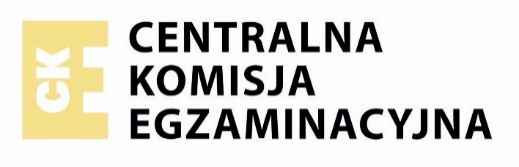 Opracowana na podstawie art. 9a ust. 2 ustawy z dnia 7 września 1991 r. o systemie oświaty 
w brzmieniu obowiązującym przed 1 września 2019 r. przez Centralną Komisję Egzaminacyjną w Warszawie
we współpracy z okręgowymi komisjami egzaminacyjnymiSpis treści1. Podstawy prawneInformacja została sporządzona w oparciu o:ustawę  z dnia 14 grudnia 2016 r. Prawo oświatowe  (t.j. Dz.U. z 2020 r. poz. 910)ustawę z dnia 14 grudnia 2016 r. Przepisy wprowadzające ustawę Prawo oświatowe (Dz.U. z 2017 r. poz. 60 z późn. zm.)ustawę z dnia 7 września 1991 r. o systemie oświaty w brzmieniu obowiązującym przed 1 września 2019 r.ustawę z dnia 26 stycznia 1982 r. Karta Nauczyciela (Dz.U. z 2018 r. poz. 967 z późn. zm.)ustawę z dnia 20 kwietnia 2004 r. o promocji zatrudnienia i instytucjach rynku pracy (tj. Dz.U. z 2019 r. poz. 1482, z późn. zm.)ustawę z dnia 10 maja 2018 r. o ochronie danych osobowych (Dz.U. z 2019 r. poz. 1781)rozporządzenie Parlamentu Europejskiego i Rady (UE) 2016/679 z 27 kwietnia 2016 r. w sprawie ochrony osób fizycznych w związku z przetwarzaniem danych osobowych i w sprawie swobodnego przepływu takich danych oraz uchylenia dyrektywy 95/46/WErozporządzenie Ministra Edukacji Narodowej z dnia 28 sierpnia 2019 roku w sprawie szczegółowych warunków i sposobu przeprowadzania egzaminu zawodowego i egzaminu potwierdzającego kwalifikacje w zawodzie (Dz.U. z 2019 r. poz 1707)rozporządzenie Ministra Edukacji Narodowej z dnia 13 marca 2017 r. w sprawie klasyfikacji zawodów szkolnictwa zawodowego (Dz.U. z 2017 r. poz. 622 z późn. zm.) rozporządzenie Ministra Edukacji Narodowej z dnia 31 marca 2017 r. w sprawie podstawy programowej kształcenia w zawodach szkolnictwa zawodowego (Dz.U. z 2017 r. poz. 860 z późn. zm.)rozporządzenie Ministra Edukacji Narodowej z dnia 27 sierpnia 2019 r. w sprawie świadectw, dyplomów państwowych i innych druków (Dz.U. z 2019 r. poz. 1700 z późn. zm.) rozporządzenie Ministra Edukacji Narodowej z dnia 21 kwietnia 2009 r. w sprawie ramowego programu szkolenia kandydatów na egzaminatorów, sposobu prowadzenia ewidencji egzaminatorów oraz trybu wpisywania i skreślania egzaminatorów z ewidencji (t.j. Dz.U. z 2015 r. poz. 1305 z późn. zm.) rozporządzenie Ministra Edukacji Narodowej z dnia 18 sierpnia 2017 r. w sprawie kształcenia ustawicznego w formach pozaszkolnych (Dz.U. z 2017 r. poz. 1632 z późn. zm.) rozporządzenie Ministra Edukacji Narodowej z dnia 30 sierpnia 2019 r. w sprawie egzaminów eksternistycznych (Dz.U. z 2019 r. poz. 1717) rozporządzenie Ministra Edukacji Narodowej z dnia 9 sierpnia 2017 r. w sprawie warunków organizowania kształcenia, wychowania i opieki dla dzieci i młodzieży niepełnosprawnych, niedostosowanych społecznie i zagrożonych niedostosowaniem społecznym (Dz.U. z 2015 r.   poz.1113) rozporządzenie Ministra Edukacji Narodowej z dnia 24 lipca 2015 r. w sprawie warunków organizowania kształcenia, wychowania i opieki dla dzieci i młodzieży niepełnosprawnych, niedostosowanych społecznie i zagrożonych niedostosowaniem społecznym (Dz.U. z 2017 r.   poz.1578) rozporządzenie Ministra Edukacji Narodowej i Sportu z dnia 31 grudnia 2002 r. w sprawie bezpieczeństwa i higieny w publicznych i niepublicznych szkołach i placówkach (Dz.U. 
z 2003 r. Nr 6, poz. 69, z późn. zm.)rozporządzenie Ministra Pracy i Polityki Socjalnej z dnia 26 września 1997 r. w sprawie ogólnych przepisów bezpieczeństwa i higieny pracy (Dz.U. z 2003 r. Nr 169, poz. 1650 z późn. zm.)rozporządzenie Ministra Pracy i Polityki Społecznej z dnia 11 kwietnia 2014 r. w sprawie przygotowania zawodowego dorosłych (Dz. U. z 2017 r. poz. 1644)rozporządzenie Ministra Edukacji Narodowej z dnia 24 sierpnia 2017 r. w sprawie praktycznej nauki zawodu (Dz.U. z 2019 r. poz. 391)rozporządzenie Rady Ministrów z  28 maja 1996 r. w sprawie przygotowania zawodowego młodocianych i ich wynagradzania (t.j. Dz.U. z 2018 r. poz. 2010) rozporządzenie Ministra Edukacji Narodowej z dnia 30 sierpnia 2019 r. w sprawie warunków, jakie musi spełnić osoba ubiegająca się o uzyskanie dyplomu zawodowego albo dyplomu potwierdzającego kwalifikacje zawodowe (Dz.U. z 2019 poz. 1731):informatory o egzaminie potwierdzającym kwalifikacje w zawodzie, opublikowane na stronie internetowej Centralnej Komisji Egzaminacyjnej komunikat dyrektora Centralnej Komisji Egzaminacyjnej z 20 sierpnia  2020 r. w sprawie szczegółowej informacji o sposobach dostosowania warunków i form przeprowadzania egzaminu potwierdzającego kwalifikacje w zawodzie w roku szkolnym 2020/2021 r., opublikowany na stronie internetowej Centralnej Komisji Egzaminacyjnej, zwany dalej „komunikatem o dostosowaniach”komunikat dyrektora Centralnej Komisji Egzaminacyjnej z 20 sierpnia 2020 r. w sprawie  harmonogramu przeprowadzania egzaminu  potwierdzającego kwalifikacje w zawodzie w 2021 roku opublikowany na stronie internetowej Centralnej Komisji Egzaminacyjnej, zwany dalej „komunikatem o harmonogramie” wykaz olimpiad tematycznych (zawodowych) i turniejów, o którym mowa w komunikacie Ministra Edukacji Narodowej z 12 kwietnia 2019 r. w sprawie wykazu olimpiad tematycznych i turniejów związanych z wybranym przedmiotem lub dziedziną wiedzy, zwany dalej „olimpiady i turnieje”.rozporządzenie Ministra Edukacji Narodowej z dnia 20 marca 2020 r. w sprawie szczególnych rozwiązań w okresie czasowego ograniczenia funkcjonowania jednostek systemu oświaty w związku z zapobieganiem, przeciwdziałaniem i zwalczaniem COVID-19 (Dz.U. z 2020 r. poz. 493, z późn. zm.)2. Opis egzaminu potwierdzającego kwalifikacje w zawodzie formuła 2017Pierwsza strona arkusza do części pisemnej egzaminu i karta odpowiedzi dla zdających egzamin potwierdzający kwalifikacje w zawodzie z zakresu kwalifikacji zgodnie z podstawą programową kształcenia w zawodach szkolnictwa zawodowego z 2017 r.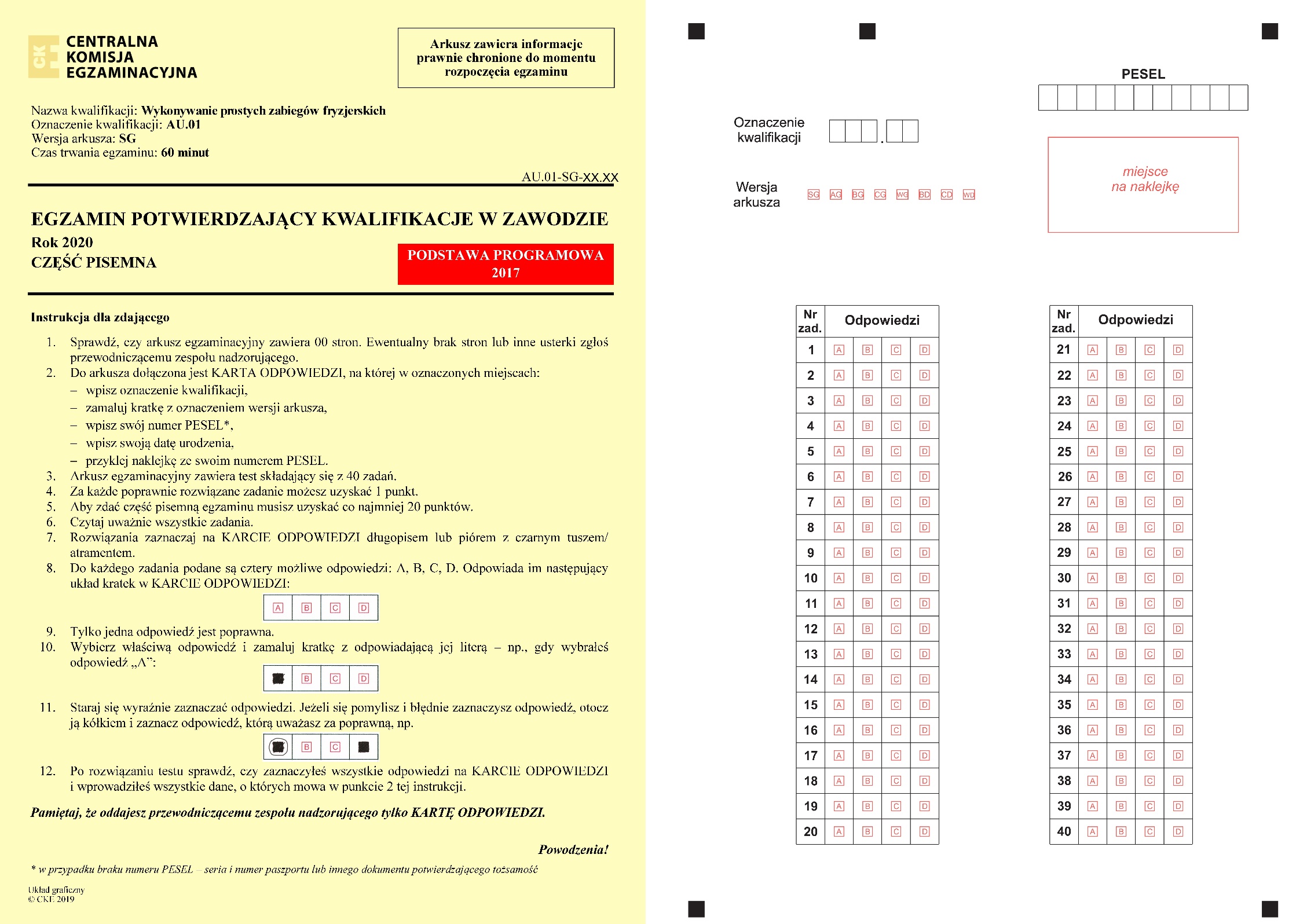 Pierwsza strona arkusza do części praktycznej egzaminu i karta oceny dla zdających egzamin potwierdzający kwalifikacje w zawodzie z zakresu kwalifikacji zgodnie z podstawą programową kształcenia w zawodach szkolnictwa zawodowego z 2017 r.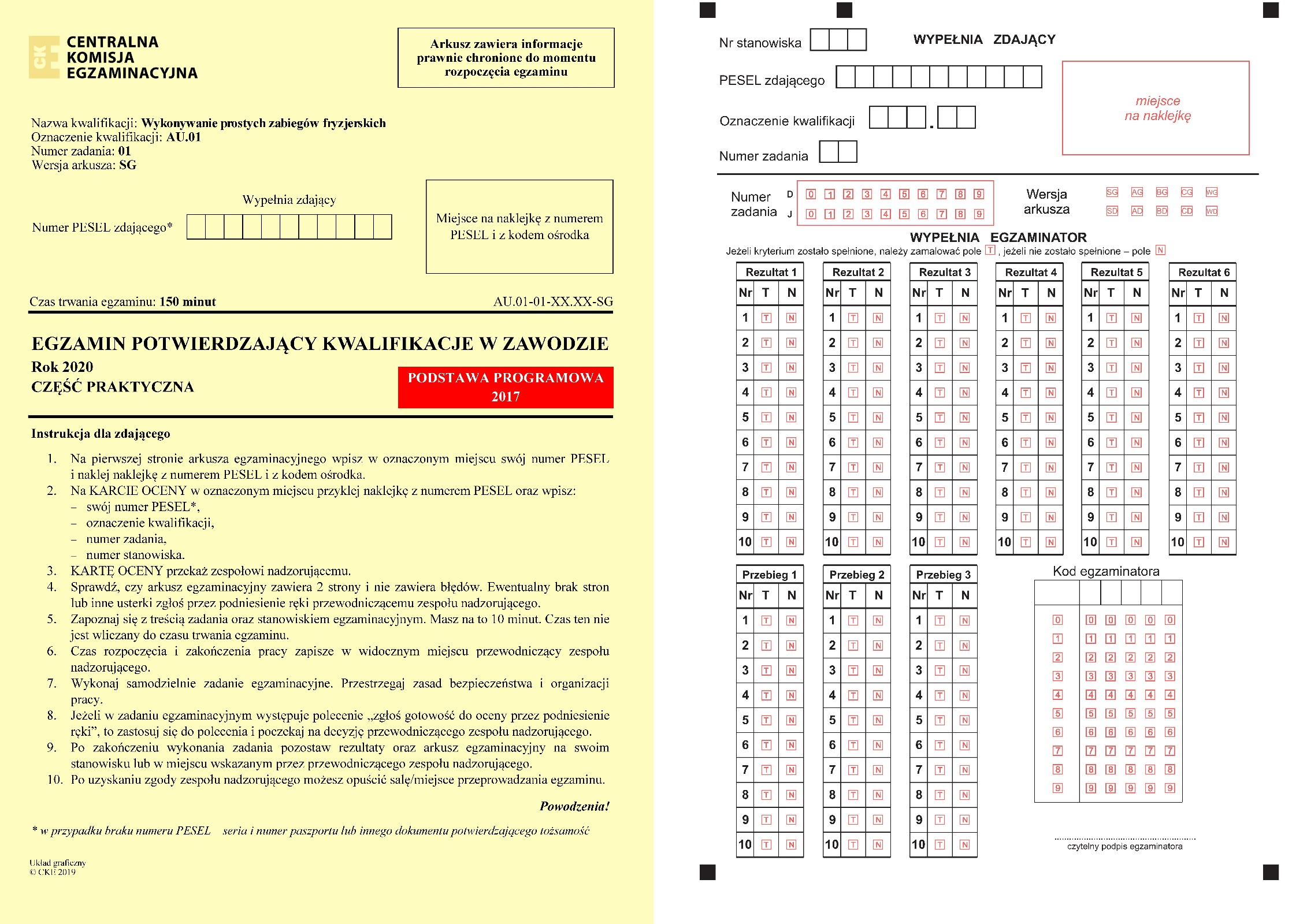 Terminy przeprowadzania egzaminu potwierdzającego kwalifikacje w zawodzie w 2021 rokuEgzamin potwierdzający kwalifikacje w zawodzie jest przeprowadzany w terminach zgodnie z Komunikatem dyrektora Centralnej Komisji Egzaminacyjnej w sprawie harmonogramu przeprowadzania egzaminu potwierdzającego kwalifikacje w zawodzie oraz egzaminu eksternistycznego potwierdzającego kwalifikacje w zawodzie w 2021 roku według podstawy programowej kształcenia w zawodach z 31 marca 2017 r. opublikowanym na stronie ((https://cke.gov.pl/  Egzaminy zawodowe > Egzamin potwierdzający kwalifikacje w zawodzie / Formuła 20127 > Harmonogram, komunikaty i informacje) oraz zgodnie z komunikatem dyrektora danej okręgowej komisji egzaminacyjnej opublikowanym na stronie internetowej tej komisji na 5 miesięcy przez terminem egzaminu w danej sesji. 2.7.1 Godziny rozpoczęcia części pisemnej egzaminu przeprowadzanej z wykorzystaniem wydrukowanych arkuszy egzaminacyjnych i kart odpowiedzi oraz z wykorzystaniem elektronicznego systemu przeprowadzania egzaminu (na stanowiskach komputerowych).OBSZAR ADMINISTRACYJNO-USŁUGOWY AU.2.7.2 Godziny rozpoczęcia części praktycznej egzaminu  Uwaga: egzamin w kwalifikacjach o modelu d, dla których jest wyznaczona ta sama godzina rozpoczęcia egzaminu, może być zorganizowany w jednej sali w przypadku kwalifikacji o jednakowym czasie trwania egzaminu. OBSZAR ADMINISTRACYJNO-USŁUGOWY AU.działania związane z przygotowaniem egzaminu potwierdzającego kwalifikacje w zawodzie w szkole, placówce, centrum, u pracodawcy, w podmiocie prowadzącym kkz4.  przeprowadzanie egzaminu potwierdzającego kwalifikacje w zawodzie5.   Procedury szczegółowe przeprowadzania części praktycznej egzaminu dla wybranych kwalifikacji oraz procedury drukowania i zapisywania na płytach cd/dvd rezulatów w formie dokumentacji6. zadania egzaminatora, asystenta technicznego i administratora (opiekuna) pracowni w części praktycznej egzaminu7.   Obserwacja egzaminu8. Postępowanie w sytuacjach szczególnych9. postępowanie przewodniczącego zespołu egzaminacyjnego po egzaminie (pakowanie dokumentacji z egzaminu i przekazywanie do oke)10. unieważnienia egzaminu potwierdzającego kwalifikacje w zawodzieDana część egzaminu potwierdzającego kwalifikacje w zawodzie może zostać unieważniona  odpowiednio przezprzewodniczącego zespołu egzaminacyjnego dyrektora okręgowej komisji egzaminacyjnej albo dyrektora centralnej komisji  egzaminacyjnej.10.1. Unieważnienia przez przewodniczącego zespołu egzaminacyjnego 1. W przypadku:stwierdzenia niesamodzielnego wykonywania zadań egzaminacyjnych przez zdającego lub wniesienia lub korzystania przez zdającego w sali egzaminacyjnej z urządzenia telekomunikacyjnego albo materiałów lub przyborów pomocniczych niewymienionych w komunikacie dyrektora Centralnej Komisji Egzaminacyjnej, lub zakłócania przez zdającego prawidłowego przebiegu części pisemnej lub części praktycznej egzaminu potwierdzającego kwalifikacje w zawodzie w sposób utrudniający pracę pozostałym zdającym – przewodniczący zespołu egzaminacyjnego przerywa i unieważnia temu zdającemu odpowiednią część egzaminu potwierdzającego kwalifikacje w zawodzie (Załącznik 7). Informację o przerwaniu i unieważnieniu zamieszcza się w protokole przebiegu egzaminu potwierdzającego kwalifikacje w zawodzie.2.W przypadku unieważnienia części pisemnej lub części praktycznej egzaminu potwierdzającego kwalifikacje w zawodzie danego zdającego, dyrektor okręgowej komisji egzaminacyjnej ustala wynik uzyskany z części pisemnej lub części praktycznej tego egzaminu jako "0%".10.2. Unieważnienia przez dyrektora okręgowej komisji egzaminacyjnej albo dyrektora Centralnej Komisji Egzaminacyjnej na wniosek egzaminatora lub zastrzeżenia zdającegoW przypadku stwierdzenia podczas sprawdzania i oceniania zadania lub zadań egzaminacyjnych przez egzaminatora, jeżeli jedynym rezultatem końcowym wykonania zadania lub zadań egzaminacyjnych jest dokumentacja: niesamodzielnego wykonania zadania lub zadań przez zdającego w części praktycznej egzaminu potwierdzającego kwalifikacje w zawodzie, albowystępowania w pracy zdającego jednakowych sformułowań wskazujących na udostępnienie rozwiązań innemu zdającemu lub korzystanie z rozwiązań innego zdającego – dyrektor okręgowej komisji egzaminacyjnej przekazuje zdającemu, a w przypadku ucznia – uczniowi lub jego rodzicom, pisemną informację o zamiarze unieważnienia temu zdającemu części praktycznej egzaminu potwierdzającego kwalifikacje w zawodzie (Załącznik 19).W przypadku uczniów branżowych szkół I stopnia, uczniów techników oraz słuchaczy szkół policealnych oraz absolwentów branżowych szkół I stopnia, branżowych szkół II stopnia, techników i szkół policealnych oraz absolwentów szkół ponadgimnazjalnych: zasadniczych szkół zawodowych i techników, osób, które ukończyły kwalifikacyjny kurs zawodowy, informację o zamiarze unieważnienia, dyrektor okręgowej komisji egzaminacyjnej przekazuje za pośrednictwem dyrektora szkoły, dyrektora placówki lub centrum, pracodawcy lub podmiotu prowadzącego kwalifikacyjny kurs zawodowy. Dyrektor szkoły, dyrektor placówki lub centrum, pracodawca albo podmiot prowadzący kwalifikacyjny kurs zawodowy, niezwłocznie przekazuje tę informację zdającemu lub rodzicom niepełnoletniego zdającego.Zdający lub rodzice niepełnoletniego zdającego mają prawo złożyć wniosek o wgląd do dokumentacji, na podstawie której dyrektor okręgowej komisji egzaminacyjnej zamierza unieważnić część praktyczną egzaminu potwierdzającego kwalifikacje w zawodzie (Załącznik 25). Wniosek składa się do dyrektora okręgowej komisji egzaminacyjnej w terminie 2 dni roboczych od dnia otrzymania pisemnej informacji.W terminie 7 dni od dnia otrzymania wniosku, o którym mowa w pkt 3, dyrektor okręgowej komisji egzaminacyjnej umożliwia zdającemu lub rodzicom niepełnoletniego zdającego, zapoznanie się z dokumentacją oraz złożenie wyjaśnień w tej sprawie, we wskazanym miejscu i czasie (Załącznik 25) .Dyrektor okręgowej komisji egzaminacyjnej rozstrzyga o unieważnieniu części praktycznej egzaminu potwierdzającego kwalifikacje w zawodzie, w terminie 14  dni od dnia:otrzymania wniosku o którym mowa w pkt.3. alboupływu terminu do złożenia wniosku, o którym mowa w pkt. 3Dyrektor okręgowej komisji egzaminacyjnej przekazuje zdającemu lub rodzicom niepełnoletniego zdającego pisemną informację o unieważnieniu części praktycznej egzaminu potwierdzającego kwalifikacje w zawodzie, wraz z uzasadnieniem (Załącznik 20).Zdający lub rodzice niepełnoletniego zdajacego w terminie 3  dni roboczych od dnia otrzymania informacji o unieważnieniu, mogą wnieść do dyrektora Centralnej Komisji Egzaminacyjnej, za pośrednictwem dyrektora okręgowej komisji egzaminacyjnej, zastrzeżenia do rozstrzygnięcia dyrektora okręgowej komisji egzaminacyjnej (Załącznik 29).Zastrzeżenia, o których mowa w pkt 7 wraz z dokumentacją niezbędną do ich rozpatrzenia, dyrektor okręgowej komisji egzaminacyjnej przekazuje, nie później niż następnego dnia roboczego od dnia otrzymania zastrzeżeń, dyrektorowi Centralnej Komisji Egzaminacyjnej, chyba że dyrektor okręgowej komisji egzaminacyjnej uwzględni zastrzeżenia złożone przez zdającego lub rodziców niepełnoletniego zdajacego.Dyrektor Centralnej Komisji Egzaminacyjnej rozpatruje zastrzeżenia, o których mowa w pkt 7,  w terminie 7 dni od dnia otrzymania zastrzeżeń wraz z dokumentacją niezbędną do ich rozpatrzenia. Rozstrzygnięcie dyrektora Centralnej Komisji Egzaminacyjnej jest ostateczne i nie służy na nie skarga do sądu administracyjnego.W przypadku braku możliwości przekazania zdającemu lub rodzicom niepełnoletniego zdającego informacji, o której mowa w pkt 1, dyrektor szkoły, dyrektor placówki lub centrum, pracodawca albo podmiot prowadzący kwalifikacyjny kurs zawodowy, niezwłocznie informuje o tym dyrektora okręgowej komisji egzaminacyjnej, który, w terminie 7  dni od dnia otrzymania tej informacji, rozstrzyga o unieważnieniu części praktycznej egzaminu potwierdzającego kwalifikacje w zawodzie. W przypadku unieważnienia dyrektor okręgowej komisji egzaminacyjnej przekazuje zdającemu, za pośrednictwem dyrektora szkoły, dyrektora placówki lub centrum, pracodawcy lub podmiotu prowadzącego kwalifikacyjny kurs zawodowy pisemną informację o unieważnieniu wraz z uzasadnieniem. W przypadku braku potwierdzenia otrzymania przez zdającego, informacji, o której mowa 
w pkt 1, dyrektor okręgowej komisji egzaminacyjnej rozstrzyga o unieważnieniu części praktycznej egzaminu potwierdzającego kwalifikacje w zawodzie. W przypadku unieważnienia dyrektor okręgowej komisji egzaminacyjnej przekazuje pisemną informację o unieważnieniu temu zdającemu. W przypadku, o którym mowa w pkt 10, zdający lub rodzice niepełnoletniego zdającego, mogą wnieść do dyrektora Centralnej Komisji Egzaminacyjnej, za pośrednictwem dyrektora okręgowej komisji egzaminacyjnej, zastrzeżenia do rozstrzygnięcia dyrektora okręgowej komisji egzaminacyjnej, w terminie 3 dni roboczych od dnia:otrzymania informacji o unieważnieniu, o której mowa w pkt.10, albo zapoznania się z dokumentacją oraz złożenia wyjaśnień, o których mowa w pkt. 3 i 4.Dyrektor okręgowej komisji egzaminacyjnej po dokonaniu rozstrzygnięcia w sprawie unieważnienia jeżeli w wyniku tego rozstrzygnięcia nie została unieważniona część praktyczna egzaminu potwierdzającego kwalifikacje w zawodzie tego zdającego wydaje: świadectwo potwierdzające kwalifikację w zawodzie, jeżeli zdający spełnił warunki do zdania egzaminu, lub informację o wynikach z poszczególnych części egzaminu jeżeli zdający w wyniku tego rozstrzygnięcia nie spełnił warunków do zdania egzaminu.W przypadku unieważnienia części praktycznej egzaminu potwierdzającego kwalifikacje w zawodzie danego zdającego, dyrektor okręgowej komisji egzaminacyjnej ustala wynik uzyskany z części praktycznej tego egzaminu jako "0%".Zdający lub rodzice niepełnoletniego zdającego, w terminie 2 dni roboczych od dnia przeprowadzenia: części pisemnej egzaminu potwierdzającego kwalifikacje w zawodzie, części praktycznej egzaminu potwierdzającego kwalifikacje w zawodzie, – mogą zgłosić zastrzeżenia wraz z uzasadnieniem do dyrektora okręgowej komisji egzaminacyjnej, jeżeli uznają, że w trakcie egzaminu zostały naruszone przepisy dotyczące jego przeprowadzania. (Załącznik 30).W przypadku części praktycznej egzaminu potwierdzającego kwalifikacje w zawodzie, której rezultatem końcowym wykonania zadania lub zadań egzaminacyjnych jest wyrób lub usługa, dyrektor okręgowej komisji egzaminacyjnej zwraca się do przewodniczącego zespołu egzaminacyjnego o przedstawienie wyjaśnień dotyczących wniesionych zastrzeżeń.Dyrektor okręgowej komisji egzaminacyjnej rozpatruje zastrzeżenia, w terminie 7 dni od dnia ich otrzymania i informuje pisemnie zdającego lub rodziców niepełnoletniego zdającego, o wyniku rozstrzygnięcia (Załącznik 31).Zdający lub rodzice niepełnoletniego zdającego,, w terminie 3 dni roboczych od dnia otrzymania informacji o wyniku rozstrzygnięcia, mogą wnieść do dyrektora Centralnej Komisji Egzaminacyjnej, za pośrednictwem dyrektora okręgowej komisji egzaminacyjnej, zastrzeżenia do rozstrzygnięcia dyrektora okręgowej komisji egzaminacyjnej (Załącznik 32).Zastrzeżenia, wraz z dokumentacją niezbędną do ich rozpatrzenia dyrektor okręgowej komisji egzaminacyjnej przekazuje, nie później niż następnego dnia roboczego od dnia otrzymania zastrzeżeń, dyrektorowi Centralnej Komisji Egzaminacyjnej, chyba że dyrektor okręgowej komisji egzaminacyjnej uwzględni zastrzeżenia złożone przez zdającego lub rodziców niepełnoletniego  zdającego. Dyrektor Centralnej Komisji Egzaminacyjnej rozpatruje zastrzeżenia w terminie 7 dni od dnia ich wniesienia. Rozstrzygnięcie dyrektora Centralnej Komisji Egzaminacyjnej jest ostateczne 
i nie służy na nie skarga do sądu administracyjnego (Załącznik 32).W przypadku stwierdzenia naruszenia przepisów dotyczących przeprowadzania egzaminu potwierdzającego kwalifikacje w zawodzie na skutek zastrzeżeń, o których mowa w pkt 1, lub z urzędu, dyrektor okręgowej komisji egzaminacyjnej, w porozumieniu z dyrektorem Centralnej Komisji Egzaminacyjnej, może unieważnić daną część egzaminu potwierdzającego kwalifikacje w zawodzie i zarządzić jej ponowne przeprowadzenie, jeżeli to naruszenie mogło wpłynąć na wynik tego egzaminu (Załącznik 26).Unieważnienie może nastąpić w stosunku do wszystkich zdających, zdających w poszczególnych szkołach, placówkach, centrach, u pracodawców lub w podmiotach prowadzących kwalifikacyjne kursy zawodowe, a także w stosunku do poszczególnych zdających.Unieważnienia przez dyrektora okręgowej komisji egzaminacyjnej albo dyrektora centralnej komisji egzaminacyjnej w przypadku niemożności ustalenia wyników danej części egzaminuW przypadku niemożności ustalenia wyników danej części egzaminu potwierdzającego kwalifikacje w zawodzie, z powodu zaginięcia lub zniszczenia karty odpowiedzi, kart oceny, prac egzaminacyjnych lub awarii elektronicznego systemu przeprowadzania egzaminu potwierdzającego kwalifikacje w zawodzie, dyrektor okręgowej komisji egzaminacyjnej, w porozumieniu z dyrektorem Centralnej Komisji Egzaminacyjnej, unieważnia daną część egzaminu potwierdzającego kwalifikacje w zawodzie danego zdającego i zarządza jego ponowne przeprowadzenie. Termin ponownego przeprowadzenia egzaminu potwierdzającego kwalifikacje w zawodzie w przypadkach, o których mowa w pkt 10.2.21 i 10.3.1, ustala dyrektor Centralnej Komisji Egzaminacyjnej.Tryby postępowania w przypadku unieważnienia części praktycznej egzaminu potwierdzającego kwalifikacje w zawodzie przez Dyrektora OKE w przypadku stwierdzenia podczas sprawdzania i oceniania przez egzaminatora niesamodzielnego wykonania zadania egzaminacyjnego (model d i dk)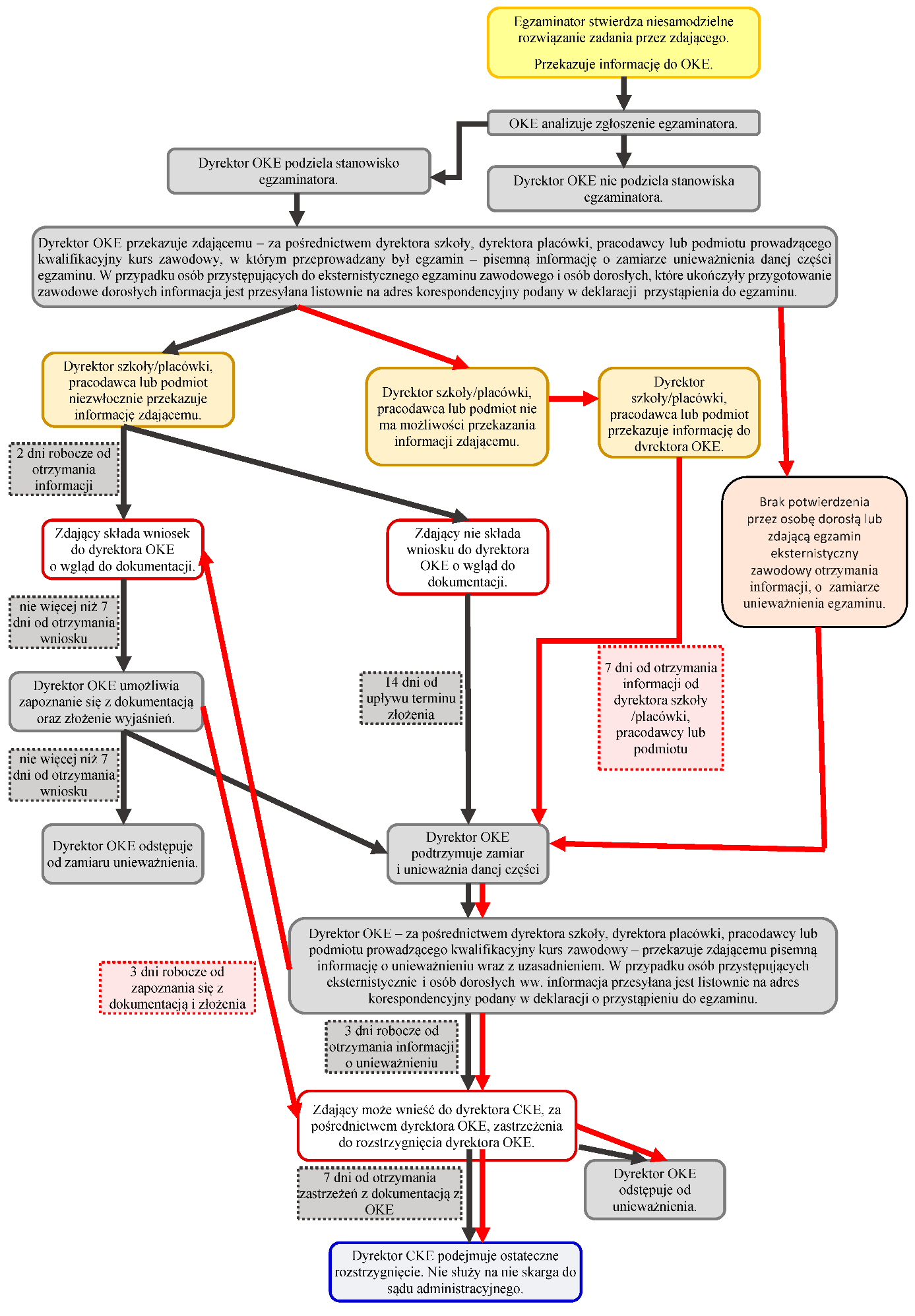 Tryb postępowania w przypadku unieważnienia egzaminu w związku ze zgłoszeniem przez zdającego uzasadnionych zastrzeżeń związanych z naruszeniem przepisów dotyczących przeprowadzania egzaminu potwierdzającego kwalifikacje w zawodzie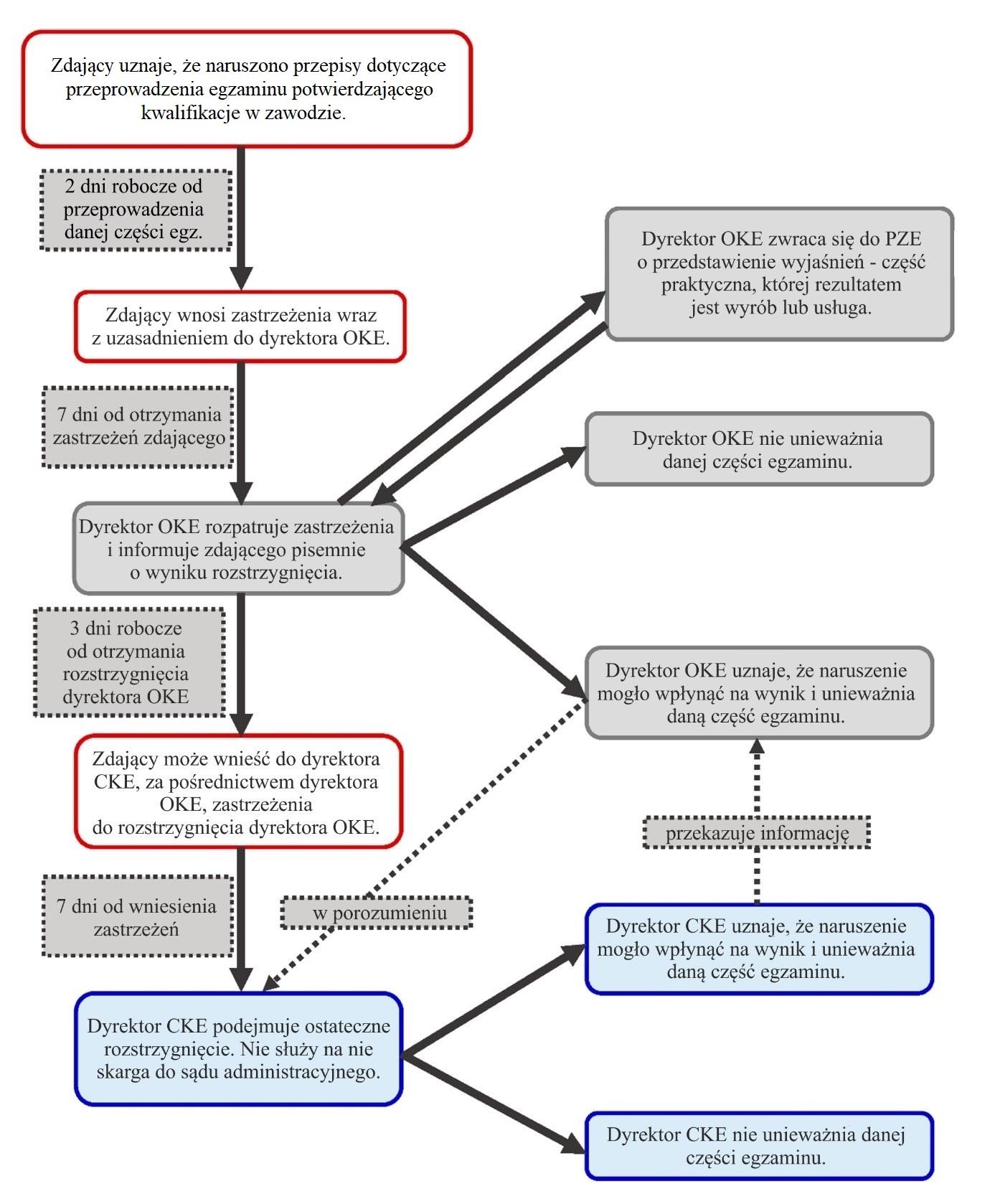 11. ustalanie i ogłaszanie wyników egzaminu oraz wydawanie świadectw i dyplomów potwierdzających kwalifikacje zawodowe12. wglądy13. odwołanie do kolegium arbitrażu egzaminacyjnego przy dyrektorze centralnej komisji egzaminacyjnej14. ponowne przystąpienie zdającego do egzaminu potwierdzającego kwalifikacje w zawodzie15. informacja dla zdającego egzamin potwierdzający kwalifikacje w zawodzie w roku szkolnym 2020/2021Uwaga, bardzo ważne!Do sali egzaminacyjnej, w której jest przeprowadzana część pisemna egzaminu potwierdzającego kwalifikacje w zawodzie i do miejsca przeprowadzania części praktycznej egzaminu, nie można wnosić żadnych urządzeń telekomunikacyjnych oraz materiałów i przyborów pomocniczych niewymienionych w komunikacie dyrektora CKE.Zdający samodzielnie wykonuje zadania egzaminacyjne w czasie trwania części pisemnej i części praktycznej egzaminu potwierdzającego kwalifikacje w zawodzie.16. terminarz działań związanych z przygotowaniem i przeprowadzeniem egzaminu potwierdzającego kwalifikacje w zawodzie w roku szkolnym 2020/2021  - formuła 2017ZADANIE GŁÓWNE: Zgłoszenie szkoły, placówki, centrum, pracodawcy oraz zdających do okręgowej komisji egzaminacyjnejZADANIE GŁÓWNE: Przygotowanie i przeprowadzenie części pisemnej egzaminu potwierdzającego kwalifikacje w zawodzieZADANIE GŁÓWNE: Przygotowanie i przeprowadzenie części praktycznej egzaminu17. Spis załącznikówZałącznik 1 Wniosek o udzielenie/przedłużenie upoważnienia do zorganizowania części praktycznej egzaminuDane teleadresowe szkoły/placówki/centrum/pracodawcy/podmiotu prowadzącego KKZ:Wniosek o udzielenie*/przedłużenie* upoważnieniado przeprowadzenia części praktycznej egzaminu potwierdzającego kwalifikacje w zawodzieWnioskuję o udzielenie upoważnienia do przeprowadzenie części praktycznej egzaminu potwierdzającego kwalifikacje w zawodzie w kwalifikacji: UzasadnienieInformuję, że kierowana przeze mnie jednostka posiada:warunki do realizacji kształcenia w zawodach …………………………………………………….określone w podstawie programowej kształcenia w zawodach szkolnictwa zawodowego: (proszę wymienić istotne dla danej kwalifikacji wyposażenie – limit znaków 4 000):warunki do samodzielnego wykonywania przez zdających zadań egzaminacyjnych zawartych w arkuszu egzaminacyjnym, z uwzględnieniem bezpieczeństwa i higieny pracy, oraz warunki socjalne w następujących miejscach:możliwość przystąpienia do egzaminu potwierdzającego kwalifikacje w zawodzie osób o specjalnych potrzebach edukacyjnych w warunkach dostosowanych do ich potrzeb i możliwości: (proszę opisać dostosowanie warunków do potrzeb i możliwości osób o specjalnych potrzebach edukacyjnych – limit znaków 1 000)udzielenie zdającym pierwszej pomocy medycznej:
(proszę opisać sposób zapewnienia zdającym pierwszej pomocy medycznej – limit znaków 1 000)adres usytuowania opisanych powyżej miejsc przeprowadzania części praktycznej egzaminu (jeżeli różni się od siedziby szkoły/placówki/centrum/pracodawcy/podmiotu prowadzącego KKZ)…………………………………..……………………………….……Podpis i pieczęć dyrektora szkoły/placówki/centrum/ pracodawcy/ podmiotu prowadzącego KKZZałącznik 2 Wniosek o udzielenie/przedłużenie upoważnienia do zorganizowania części pisemnej egzaminu z wykorzystaniem elektronicznego systemu przeprowadzania egzaminuDane teleadresowe szkoły/placówki/centrum/pracodawcy/podmiotu prowadzącego KKZ:Wniosek o udzielenie*/przedłużenie* upoważnieniado przeprowadzenia części pisemnej egzaminu potwierdzającego kwalifikacje w zawodzie Wnioskuję o udzielenie* / przedłużenie* upoważnienia do przeprowadzenia części pisemnej egzaminu potwierdzającego kwalifikacje w zawodzie z wykorzystaniem elektronicznego systemu przeprowadzania egzaminu potwierdzającego kwalifikacje w zawodzie OświadczenieOświadczam, że: kierowana przeze mnie jednostka posiada własne/użyczone na podstawie umowy* wyposażenie spełniające co najmniej wymagania określone w załączniku stanowiącym integralną część wniosku zawartego w Informacji na dzień składania wniosku,do części pisemnej egzaminu przygotuję następujące sale egzaminacyjne:zapewnię osobę/osoby odpowiedzialne za obsługę elektronicznego systemu przeprowadzania egzaminu, w tym za przygotowanie stanowisk do egzaminu i za ich funkcjonowanie w trakcie egzaminu którewezmą udział w szkoleniu organizowanym przez OKE w .....................................................................................,przeprowadzą próbne uruchomienie elektronicznego systemu przeprowadzania egzaminu przed udzieleniem upoważnienia i przedstawią OKE w ......................... raport z przeprowadzonej próby, po uzyskaniu upoważnienia nie później niż na 30-60 dni przed egzaminem ponownie przeprowadzą próbę.zapewnię warunki do samodzielnego wykonywania zadań egzaminacyjnych przez każdego zdającego.…………………………………………….……………………………Podpis i pieczęć dyrektora szkoły/placówki/centrum/ pracodawcy/podmiotu prowadzącego KKZ* niepotrzebne skreślić; w przypadku zgłoszenia miejsca egzaminu wykorzystywanego na podstawie użyczenia, należy dołączyć kopię stosownej umowy  ZAŁĄCZNIK DO WNIOSKU O UPOWAŻNIENIE DO PRZEPROWADZENIA CZĘŚCI PISEMNEJ EGZAMINU Wyposażenie szkoły/placówki/centrum/pracodawcy/podmiotu prowadzącego KKZSala egzaminacyjna (np.: pracownia specjalistyczna, pracownia informatyczna, sala lekcyjna, inne pomieszczenie):spełniające wymagania wynikające z przepisów bezpieczeństwa i higieny pracy oraz ochrony przeciwpożarowej wyposażone w indywidualne stanowiska egzaminacyjne wspomagane elektronicznie zapewniające samodzielne rozwiązanie zadań egzaminacyjnych udostępnionych w systemie elektronicznym wyposażone w stanowisko zarządzania egzaminem dla osoby odpowiedzialnej za obsługę elektronicznego systemu przeprowadzania egzaminu potwierdzającego kwalifikacje w zawodzie (operatora egzaminu). Wskazane jest przygotowanie minimum10 indywidualnych stanowisk egzaminacyjnych.Wyposażenie dodatkowe i uzupełniające: 1 rezerwowe stanowisko egzaminacyjne,1 rezerwowe stanowisko zarządzania egzaminem dla operatora egzaminu,1 pamięć USB min. 4 GB do nagrania i przekazania PZE pliku z zaszyfrowanymi wynikami zdających,co najmniej 1 płyta DVD na każdy wykorzystany Wirtualny Serwer Egzaminacyjny dla potrzeb jego archiwizacji,pisak do opisu płyty DVD,papier do drukarki,tusz lub toner do drukarki,stolik i krzesła dla zespołu nadzorującego część pisemną egzaminu,stolik i krzesło dla obserwatora lub stanowisko dla obserwatoratablica do zapisania informacji porządkowych,zegar,apteczka,identyfikatory do losowania stanowisk dla zdających,identyfikatory dla członków zespołu nadzorującego część pisemną egzaminu (z nazwą funkcji),identyfikator dla obserwatora.Opis indywidualnego stanowiska egzaminacyjnego wspomaganego elektronicznie: stolik pod komputer i do pisania,krzesło komputerowe.Schematy referencyjne: Przykładowa organizacja pomieszczenia egzaminacyjnego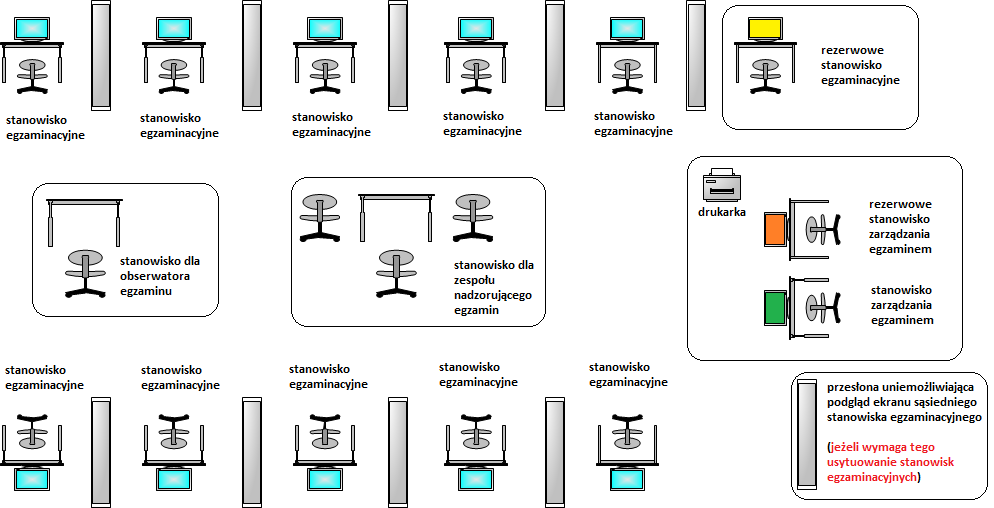 Schematy referencyjne: Przykładowa organizacja przewodowej sieci egzaminacyjnej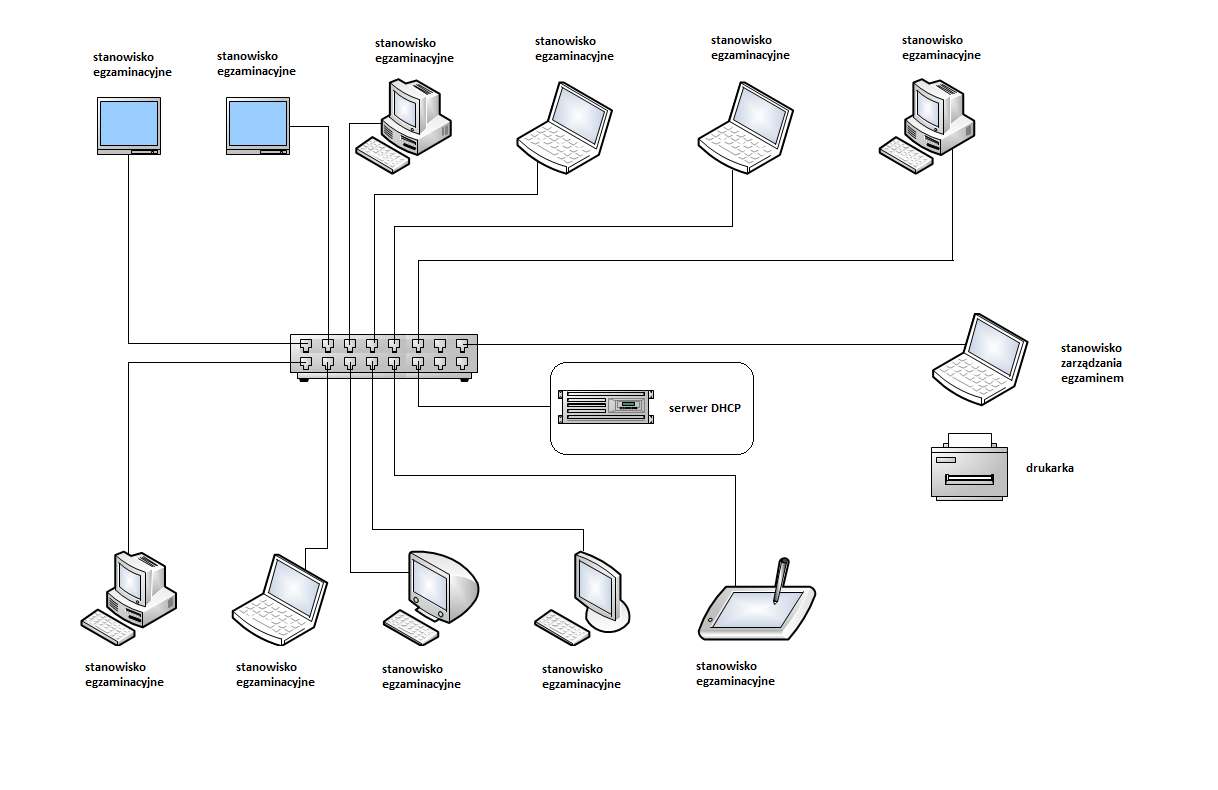 Schematy referencyjne: Przykładowa organizacja mieszanej sieci egzaminacyjnej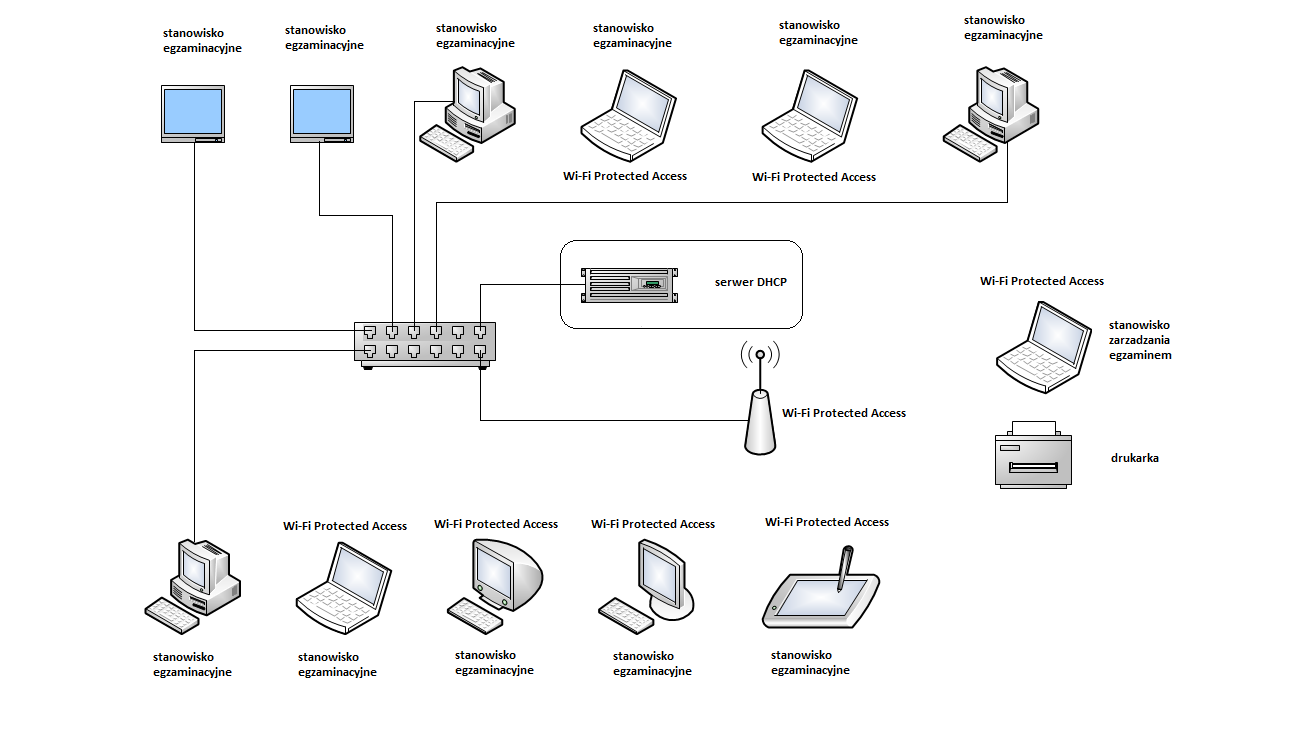 Schematy referencyjne: Przykładowa organizacja mieszanej sieci egzaminacyjnej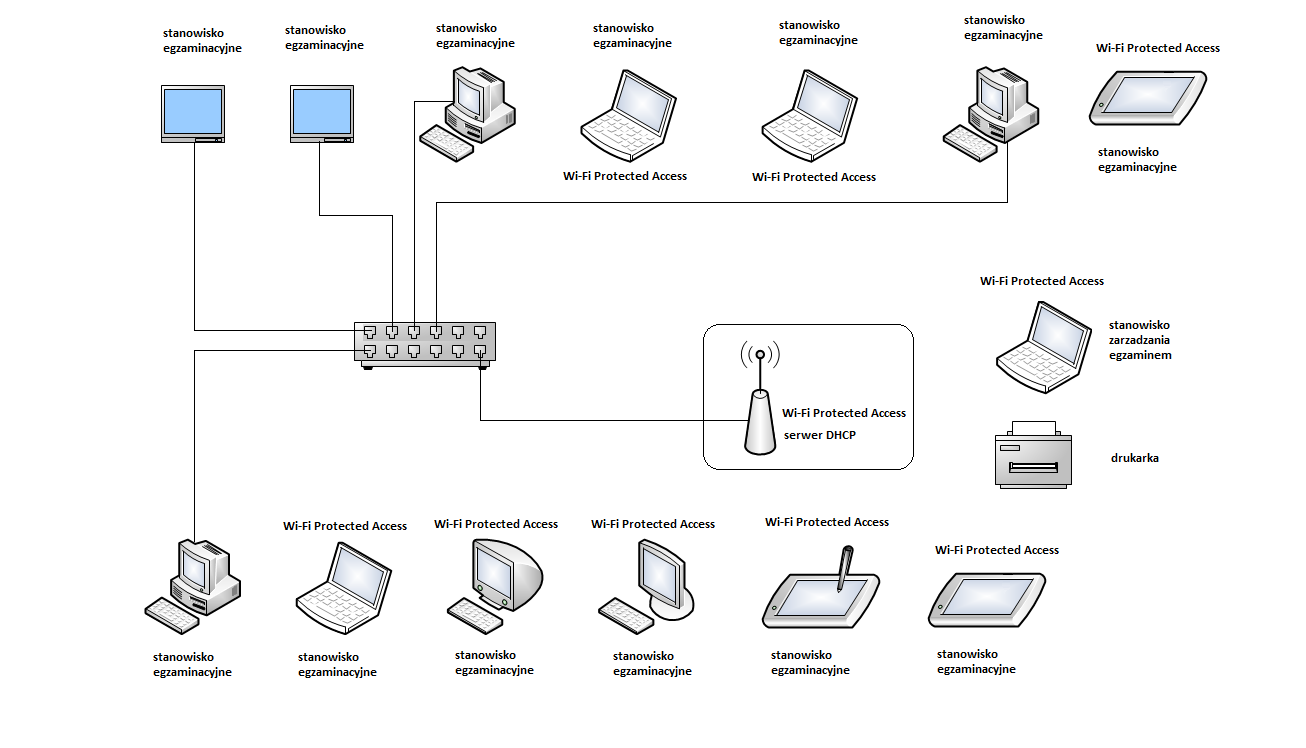 Schematy referencyjne: Przykładowa organizacja bezprzewodowej sieci egzaminacyjnej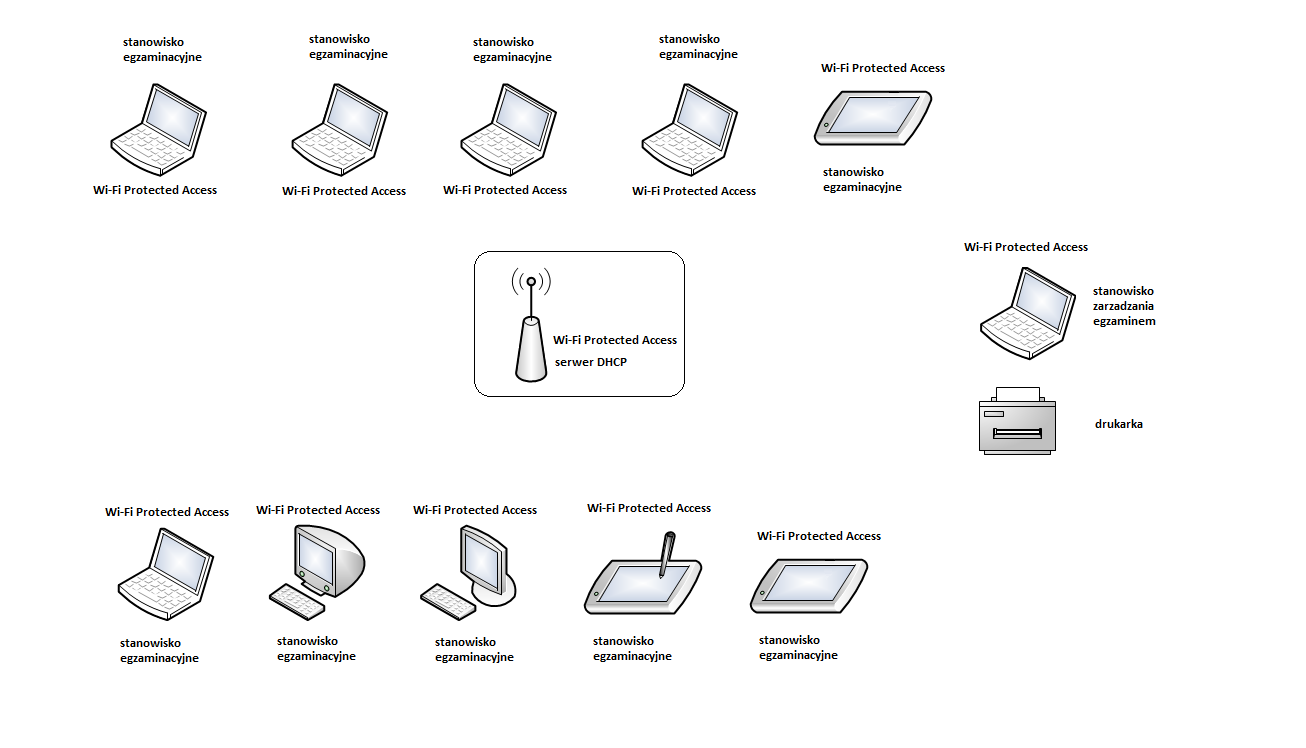 Uwaga: deklaracja dotyczy egzaminu w jednej kwalifikacji, osoba przystępująca do egzaminu w więcej niż jednej kwalifikacji wypełnia deklarację dla każdej kwalifikacji osobnojestem   uczniem  słuchaczem  absolwentemDeklaruję przystąpienie do egzaminu potwierdzającego kwalifikacje w zawodzie* w sesji Zima (deklarację składa się do 15 września 20…………r.) w sesji Lato (deklarację składa się do 7 lutego 20…..r.)w kwalifikacjiDo egzaminu będę przystępować* po raz pierwszy 	 po raz kolejny w części pisemnej	 po raz kolejny w części praktycznejUbiegam się o dostosowanie warunków egzaminu*   TAK  /   NIE Do deklaracji dołączam*:  Orzeczenie/opinię publicznej poradni psychologiczno-pedagogicznej (w przypadku występowania dysfunkcji) Zaświadczenie o stanie zdrowia wydane przez lekarza* (w przypadku choroby lub niesprawności czasowej) Świadectwo ukończenia szkołyUwaga: deklaracja dotyczy egzaminu w jednej kwalifikacji, osoba przystępująca do egzaminu w więcej niż jednej kwalifikacji wypełnia deklarację dla każdej kwalifikacji osobno Jestem absolwentem szkoły zlikwidowanej nazwa i adres:……………………………………………………………………………… Ukończyłem/ukończyłam* kwalifikacyjny kurs zawodowy, który był prowadzony przez podmiot zlikwidowanymiesiąc i rok ukończenia kwalifikacyjnego kursu zawodowego:.......................................................................................     nazwa i adres podmiotu.................................................................................................................................................................Deklaruję przystąpienie do egzaminu potwierdzającego kwalifikacje w zawodzie  w sesji Zima (deklarację składa się do 15 września 20…………..r.)* w sesji Lato (deklarację składa się do 7 lutego 20……….. r.)*w kwalifikacjiDo egzaminu będę przystępować* po raz pierwszy 	 po raz kolejny w części pisemnej	 po raz kolejny w części praktycznejUbiegam się o dostosowanie warunków egzaminu*   TAK  /   NIE Do deklaracji dołączam*:  Świadectwo ukończenia szkoły  Zaświadczenie o ukończenio KKZ  Orzeczenie/opinię publicznej poradni psychologiczno-pedagogicznej (w przypadku występowania dysfunkcji) Zaświadczenie o stanie zdrowia wydane przez lekarza* (w przypadku występowania dysfunkcji lub w przypadku choroby lub niesprawności czasowej)Uwaga: deklaracja dotyczy egzaminu w jednej kwalifikacji, osoba przystępująca do egzaminu w więcej niż jednej kwalifikacji wypełnia deklarację dla każdej kwalifikacji osobno ukończyłem KKZ, (miesiąc i rok ukończenia) ……………………………………………………………,* jestem uczestnikiem KKZ, termin ukończenia kursu wyznaczono na dzień ……………….………….*Nazwa i adres organizatora KKZ ………………………………………………………………………………...……………………………………………………..……………………………………………………………...Deklaruję przystąpienie do egzaminu potwierdzającego kwalifikacje w zawodzie  w sesji Zima (deklarację składa się do 15 września 20………r.)* w sesji Lato (deklarację składa się do 7 lutego 20……………r.)*w kwalifikacjiDo egzaminu będę przystępować* po raz pierwszy 	 po raz kolejny w części pisemnej	 po raz kolejny w części praktycznejUbiegam się o dostosowanie warunków egzaminu*   TAK  /   NIE  Mam zdany egzamin zawodowy z następującej kwalifiakcji wyodrębnionej w tym zawodzie:Do deklaracji dołączam*:  Świadectwo potwierdzające kwalifikację w zawodzie uzuskane po zdaniu egzaminu potwierdzającego kwalifikacje w zawodzie 
w zakresie kwalifikacji wyodrębnionej w tym zawodzie  Zaświadczenie o ukończeniu kwalifikacyjnego kursu zawodowego  Zaświadczenie potwierdzające występowanie dysfunkcji wydane przez lekarza Zaświadczenie o stanie zdrowia wydane przez lekarza* (w przypadku choroby lub niesprawności czasowej) Jestem osobą dorosłą, która jest uczestnikiem  praktycznej nauki zawodu dorosłych*/  przyuczenia do pracy dorosłych*  Jestem osobą dorosłą, która co najmniej dwa lata kształciła się lub pracowała w zawodzie, w którym wyodrębniono kwalifikację, którą chcę potwierdzić* Posiadam świadectwo/inny dokument wydane za granicą* potwierdzające wykształcenie średnie/ /wykształcenie zasadnicze zawodowe/uznane za równorzędne świadectwu szkoły ponadgimnazjalnej/ /ponadpodstawowej w drodze nostryfikacji 	Deklaruję przystąpienie do egzaminu potwierdzającego kwalifikacje w zawodzie* w sesji Zima (deklarację składa się do 15 września 20…….r.) w sesji Lato (deklarację składa się do 7 lutego 20……..r.)w kwalifikacjiDo egzaminu będę przystępować* po raz pierwszy 	 po raz kolejny w części pisemnej	 po raz kolejny w części praktycznejUbiegam się o dostosowanie warunków egzaminu*   TAK  /   NIE  Mam zdany egzamin zawodowy z następującej kwalifiakcji wyodrębnionej w tym zawodzie:Do deklaracji dołączam*:  Świadectwo uzuskany po potwierdzające kwalifikację w zawodzie uzyskane po zdaniu egzaminu potwierdzającego kwalifikacje w zawodzie w zakresie kwalifikacji wyodrębnionej w tym zawodzie  Zaświadczenie potwierdzające występowanie dysfunkcji wydane przez lekarza Zaświadczenie o stanie zdrowia wydane przez lekarza* (w przypadku choroby lub niesprawności czasowej)					……………………………………..   …………………																																					miejscowość 											dataNazwa szkoły ………………………………………………………………………………………..…………………………….Nr telefonu ………………………………………….. e-mail …………………………...................................   								identyfikator szkoły						Dyrektor Okręgowej Komisji Egzaminacyjnej						w/ we ……………………………………………….WNIOSEK DYREKTORA SZKOŁY O DOSTOSOWANIE WARUNKÓW PRZEPROWADZANIA EGZAMINU POTWIERDZAJĄCEGO KWALIFIKACJE  W ZAWODZIE W SPOSÓB NIEUJĘTY W KOMUNIKACIE DYREKTORA CKENa podstawie art. 44zzzf. ust. 15 ustawy z dnia 7 września 1991 r. o systemie oświaty w brzmieniu obowiązującym przed 1 września 2019 r. Na wniosek rady pedagogicznej, wnoszę o wyrażenie zgody na przystąpienie przezimię i nazwisko ucznia/słuchacza/absolwenta * ……………………………………………………………………….do egzaminu potwierdzającego kwalifikacje w zawodzie w warunkach dostosowanych do jego / jej* potrzeb edukacyjnych oraz możliwości psychofizycznych, nieujętych w komunikacie o dostosowaniachz kwalifikacji: oznaczenie ………………………… nazwa:……………………………………….……………………………………….…………………………………………………………………………………………………………………………………….…………Zawód: nazwa i symbol cyfrowy ………………………………………………………………………………………………………..….                                              Zaznaczyć część egzaminu, stawiając „X”Opis proponowanego dostosowania:…………………………………………………………………………………………………………………………………….……………………………………………………………………………………………………………………………………………….……………………………………………………………………………………………………………………………………………….……………………………………………………………………………………………………………………………………………….……………………………………………………………………………………………………………………………………………….……………………………………………………………………………………………………………………………………………….……………………………………………………………………………………………………………………………………………….…………W załączeniu:kserokopie dokumentów będących podstawą dostosowaniaZałącznik 4a – z wypełnionymi wskazaniami rady pedagogicznej (Cz.I)								      																									……………………………………………..																																							pieczęć i podpis dyrektora szkoły*niepotrzebne skreślićZałącznik 4a Informacja o sposobie lub sposobach dostosowania warunków lub formy przeprowadzania egzaminu –                                              w przypadku ucznia (słuchacza) lub absolwenta, który ukończył szkołę w roku, w którym przeprowadzany jest egzaminINFORMACJA O SPOSOBIE LUB SPOSOBACH DOSTOSOWANIA WARUNKÓW LUB FORMY PRZEPROWADZANIA EGZAMINU POTWIERDZAJĄCEGO KWALIFIKACJE W ZAWODZIE 
DO POTRZEB I MOŻLIWOŚCI ZDAJĄCEGOw przypadku ucznia (słuchacza) lub absolwenta, który ukończył szkołę w roku, w którym przeprowadzany jest egzaminKwalifikacja: oznaczenie  ……………. nazwa: …………………………..………………………………………………………………………………………………………………………………………………………………………………Zawód: nazwa i symbol cyfrowy ………………………………………………………………………………………………………………..Zaznaczyć, stawiając „X”Część I Na podstawie (wskazać dokument będący podstawą dostosowania: pełna nazwa dokumentu, numer, miejsce i data wydania, kto wydał, oraz wpisać datę złożenia dokumentu w szkole)rada pedagogiczna wskazuje następujące sposoby dostosowania warunków i formy przeprowadzania egzaminu potwierdzającego kwalifikacje w zawodzie dla ww. zdającego, zgodne z komunikatem dyrektora Centralnej Komisji Egzaminacyjnej o dostosowaniach  Forma arkusza egzaminacyjnego * arkusz zamówiony w porozumieniu z dyrektorem oke co najmniej 2  miesiące przed terminem egzaminuB. Urządzenia techniczne, środki specjalistyczne C. Pozostałe dostosowania             6. inne:……………………………………………………………………………………………………………………………………………………………………………………………………………………………………………………………………………….Część II Dodatkowe dostosowania, nieujęte w komunikacie dyrektora Centralnej Komisji Egzaminacyjnej o dostosowaniach, wskazane przez radę pedagogiczną i przyznane na podstawie uzgodnień z dyrektorem oke 
(pismo, data)………………………….……………….:(opis dodatkowych dostosowań) ……………………………………………………………………………….......................................................................………………………………………………………………………………………………………………………………Oświadczenie ucznia (słuchacza) lub rodzica (prawnego opiekuna) niepełnoletniego ucznia (słuchacza)Akceptuję proponowane warunki i formę dostosowania egzaminu potwierdzającego kwalifikacje w zawodzie.Rezygnuję z następujących warunków i formy dostosowania egzaminu potwierdzającego kwalifikacje w zawodzie:……………………………………………………………………………………………………………………………Załącznik 4b Informacja o sposobie lub sposobach dostosowania warunków lub formy przeprowadzania egzaminu – w przypadku absolwenta z lat wcześniejszychINFORMACJA O SPOSOBIE LUB SPOSOBACH DOSTOSOWANIA WARUNKÓW LUB FORMY PRZEPROWADZANIA EGZAMINU POTWIERDZAJĄCEGO KWALIFIKACJE W ZAWODZIE 
DO POTRZEB I MOŻLIWOŚCI ZDAJĄCEGO – w przypadku absolwenta z lat wcześniejszychKwalifikacja: oznaczenie  ……………. nazwa: ………………………………………………………………………………………………………………………………………………………………………………………………………..Zawód: nazwa i symbol cyfrowy …………………………………………………………..……………………………………………………..          Zaznaczyć, stawiając „X”Część I Na podstawie (wskazać dokument będący podstawą dostosowania: pełna nazwa dokumentu, numer, miejsce i data wydania, kto wydał, oraz wpisać datę złożenia dokumentu w szkole)przewodniczący zespołu egzaminacyjnego wskazuje następujące sposoby dostosowania warunków i formy przeprowadzania egzaminu potwierdzającego kwalifikacje w zawodzie dla ww. zdającego, zgodne z komunikatem dyrektora Centralnej Komisji Egzaminacyjnej o dostosowaniach  Forma arkusza egzaminacyjnego  *arkusz zamówiony w porozumieniu z dyrektorem oke co najmniej 2 miesiące przed terminem egzaminuB. Urządzenia techniczne, środki specjalistyczne C. Pozostałe dostosowania             6. inne: ………………………………………………………………………………………………………………………….......            ………………………………………………………………………………………………………………………………………Część II Dodatkowe dostosowania, nieujęte w komunikacie dyrektora Centralnej Komisji Egzaminacyjnej o dostosowaniach, wskazane przez przewodniczącego zespołu egzaminacyjnego i przyznane na podstawie uzgodnień z dyrektorem oke (pismo, data) ……………………..….:(opis dodatkowych dostosowań) …………………………………………………………………………………………….…..................................................…………………………………………………………………………………………………………………...……………Oświadczenie zdającegoAkceptuję proponowane warunki i formę dostosowania egzaminu potwierdzającego kwalifikacje w zawodzie.Rezygnuję z następujących warunków i formy dostosowania egzaminu potwierdzającego kwalifikacje w zawodzie:………………………………………………………………………………………………………………………………………………………………………………………………………………………………………………………………INFORMACJA O SPOSOBIE LUB SPOSOBACH DOSTOSOWANIA WARUNKÓW LUB FORMY PRZEPROWADZANIA EGZAMINU POTWIERDZAJĄCEGO KWALIFIKACJE 
W ZAWODZIE DO POTRZEB I MOŻLIWOŚCI ZDAJĄCEGO – w przypadku zdającego, któremu dostosowanie wskazuje dyrektor oke(pieczęć oke)Nr pisma /sprawy …………………………………………..Dotyczy:            Zaznaczyć właściwego zdającego, stawiając „X”   					identyfikator szkoły, do  której osoba zdająca jest skierowana na egzaminKwalifikacja: oznaczenie  ……………. nazwa: ……………………………………………………………………………..………………………………………………………………………………………………………………………………..Zawód: nazwa i symbol cyfrowy …………………………………………………………………………………………………………..               Zaznaczyć, stawiając „X”Część I Na podstawie (wskazać dokument będący podstawą dostosowania: pełna nazwa dokumentu, numer, miejsce i data wydania, kto wydał, oraz wpisać datę złożenia dokumentu w oke)Dyrektor Okręgowej Komisji Egzaminacyjnej w/we  .............................................. wskazuje następujące sposoby dostosowania warunków i formy przeprowadzania egzaminu potwierdzającego kwalifikacje w zawodzie dla ww. zdającej/zdającego, zgodne z komunikatem dyrektora Centralnej Komisji Egzaminacyjnej o dostosowaniach  Forma arkusza egzaminacyjnego * arkusz zamówiony w porozumieniu z dyrektorem oke co najmniej 2  miesiące przed terminem egzaminuB. Urządzenia techniczne, środki specjalistyczne C. Pozostałe dostosowania6. inne: ……………………………………………………………………………………………………………………..…                ………………………………………………………………………………………………………………………………Część II Dodatkowe dostosowania, nieujęte w komunikacie dyrektora Centralnej Komisji Egzaminacyjnej o dostosowaniach, wskazane przez dyrektora oke (opis dodatkowych dostosowań) ……………………………………………………………………………………………….............................................………………………………………………………………………………………………………………………………………………………………………………………………………………………………………………………………………………………………………………………………………………………………………………………………Oświadczenie zdającegoAkceptuję proponowane warunki i formę dostosowania egzaminu potwierdzającego kwalifikacje w zawodzie.Rezygnuję z następujących warunków i formy dostosowania egzaminu potwierdzającego kwalifikacje w zawodzie:………………………………………………………………………………………………………………………………………………………………………………………………………………………………………………………………Załącznik 5 Powołanie zastępcy przewodniczącego zespołu egzaminacyjnego	Pani/Pan....................................................................................Na podstawie art. 44zzzi ust. 2 ustawy z dnia 7 września 1991 r. o systemie oświaty w brzmieniu obowiązującym przed 1 września 2019 r. oraz § 68 ust. 1 rozporządzenia Ministra Edukacji Narodowej z 28 sierpnia 2019 roku w sprawie szczegółowych warunków i sposobu przeprowadzania egzaminu zawodowego oraz egzaminu potwierdzającego kwalifikacje w zawodzie (Dz.U. z 2019 r. poz 1707) powołuję Panią/Panana zastępcę przewodniczącego zespołu egzaminacyjnegow sesji …………………..…..  w roku 20…...w ................................................................................................................................................................................................................................................................................nazwa i adres szkoły/placówki/centrum/pracodawcy/podmiotu prowadzącego KKZZałącznik 5a Powołanie członków zespołu egzaminacyjnego do przeprowadzenia części pisemnej egzaminu POWOŁANIE CZŁONKÓW ZESPOŁU EGZAMINACYJNEGO, do przeprowadzenia części pisemnej egzaminu potwierdzającego kwalifikacje w zawodzie, w tym ZESPOŁÓW NADZORUJĄCYCH  przebieg części pisemnej egzaminuNa podstawie art. 44zzzi ust. 2 ustawy z dnia 7 września 1991 r. o systemie oświaty w brzmieniu obowiązującym przed 1 września 2019 r. oraz § 68 ust.1 rozporządzenia Ministra Edukacji Narodowej z 28 sierpnia 2019 roku w sprawie szczegółowych warunków i sposobu przeprowadzania egzaminu zawodowego oraz egzaminu potwierdzającego kwalifikacje w zawodzie (Dz.U. z 2019 r. poz. 1707) powołuję w celu przeprowadzenia części pisemnej egzaminu potwierdzającego kwalifikacje w zawodzie 
w sesji …….. w roku …… członków zespołu egzaminacyjnego powołuję zespoły nadzorujące przebieg części pisemnej w poszczególnych salach oraz wyznaczam przewodniczących tych zespołów oświadczam, że nauczyciele wchodzący w skład zespołu nadzorującego nie prowadzą ze zdającymi zajęć edukacyjnych objętych egzaminem potwierdzającym kwalifikacje w zawodzie.Uwagi dotyczące zmian (uzupełnień) dokonanych w składzie zespołu egzaminacyjnego w szczególnych przypadkach losowych ………………………………………………………………………………………………………………………………………………………………………………………………………………………………………………………………………………………………………………………………………………………………………………………………………………………………………………………………………………………………………………………………………………………………………………………………………………………………………………………………………………………………………………………………………………………………………………………………………………………………………………………………………………………………………………………………………………………………………………………………………………………………………………………………………………………………………………………………………………………………………………………………………………………………………………………………………………………………………………………………………………………………………………………………………………………………………………………………………………………………………………………………………………………………………………………………………………………………………………………………………………………………………………………………………………………………………………………………………………………………………………………………………………………………………………………………………………………………………………………………………………………………………………………………………………………………………………………………………………………………………………………………………………………………………………………………Przewodniczący Zespołu Egzaminacyjnego.............................................................czytelny podpisZałącznik 5b Powołanie członków zespołu egzaminacyjnego do przeprowadzenia części praktycznej egzaminu POWOŁANIE CZŁONKÓW ZESPOŁU EGZAMINACYJNEGO, do przeprowadzenia części praktycznej egzaminu potwierdzającego kwalifikacje w zawodzie, w tym ZESPOŁÓW NADZORUJĄCYCH  przebieg części praktycznej egzaminuNa podstawie art. 44zzzi ust. 2 ustawy z dnia 7 września 1991 r. o systemie oświaty w brzmieniu obowiązującym przed 1 września 2019 r. oraz § 95 ust.1 rozporządzenia Ministra Edukacji Narodowej z 28 sierpnia 2019 roku w sprawie szczegółowych warunków i sposobu przeprowadzania egzaminu zawodowego oraz egzaminu potwierdzającego kwalifikacje w zawodzie (Dz.U. z 2019 r. poz, 1707)powołuję w celu przeprowadzenia części praktycznej egzaminu potwierdzającego kwalifikacje w zawodzie w sesji ……………………………….. w roku ……………………… członków zespołu egzaminacyjnego powołuję zespoły nadzorujące przebieg części praktycznej w poszczególnych salach oraz wyznaczam przewodniczących tych zespołów oświadczam, że nauczyciele/pracownicy wchodzący w skład zespołu nadzorującego nie prowadzą ze zdającymi zajęć edukacyjnych objętych egzaminem potwierdzającym kwalifikacje w zawodzie.Uwagi dotyczące zmian (uzupełnień) dokonanych w składzie zespołu egzaminacyjnego w szczególnych przypadkach losowych …………………………………………………………………………………………………………………………….……………………………………………………………………………………………………………………………….……………………………………………………………………………………………………………………………….……………………………………………………………………………………………………………………………….……………………………………………………………………………………………………………………………….……………………………………………………………………………………………………………………………….……………………………………………………………………………………………………………………………….……………………………………………………………………………………………………………………………….……………………………………………………………………………………………………………………………….……………………………………………………………………………………………………………………………….……………………………………………………………………………………………………………………………….……………………………………………………………………………………………………………………………….……………………………………………………………………………………………………………………………….……………………………………………………………………………………………………………………………….……………………………………………………………………………………………………………………………….……………………………………………………………………………………………………………………………….……………………………………………………………………………………………………………………………….……………………………………………………………………………………………………………………………….……………………………………………………………………………………………………………………………….……………………………………………………………………………………………………………………………….……………………………………………………………………………………………………………………………….……………………………………………………………………………………………………………………………….……………………………………………………………………………………………………………………………….……………………………………………………………………………………………………………………………….……………………………………………………………………………………………………………………………….……………………………………………………………………………………………………………………………….……………………………………………………………………………………………………………………………….……………………………………………………………………………………………………………………………….……………………………………………………………………………………………………………………………….……………………………………………………………………………………………………………………………….……………………………………………………………………………………………………………………………….……………………………………………………………………………………………………………………………….……………………………………………………………………………………………………………………………….……………………………………………………………………………………………………………………………….……………………………………………………………………………………………………………………………….…Przewodniczący Zespołu Egzaminacyjnego.............................................................czytelny podpisZałącznik 6 Protokół z przebiegu części pisemnej egzaminuidentyfikator szkoły/placówki/centrum/pracodawcy//podmiotu prowadzącego KKZPROTOKÓŁz przebiegu części pisemnej egzaminu potwierdzającego kwalifikacje w zawodzie w sali egzaminacyjnej  …….....................data egzaminu ……………………………. 			godzina egzaminu………………………….*liczba zdających w kolumnie 3. powinna być równa sumie liczb w kolumnach: 4+5+6+8Informacja o działaniach podjętych w związku ze stwierdzeniem nieprawidłowości w funkcjonowaniu indywidualnego stanowiska egzaminacyjnego wspomaganego elektronicznie................................................................................................................................................................................................................................................................................................................................................................................................................................................................................................................................................................................................................................................................................................................................................Godzina rozpoczęcia pracy przez zdających: ........................Godzina zakończenia pracy przez zdających: .......................Skład zespołu nadzorującego przebieg egzaminuObserwatorzy:.................................................................................................................................................................................			imię i nazwisko				nazwa instytucji				podpis.................................................................................................................................................................................			imię i nazwisko				nazwa instytucji				podpisOsoby odpowiedzialne za obsługę elektronicznego systemu przeprowadzania egzaminu, w tym za przygotowanie indywidualnych stanowisk egzaminacyjnych wspomaganych elektronicznie i prawidłowe funkcjonowanie tych stanowisk w czasie trwania części pisemnej egzaminu:............................................................imię i nazwisko                                                                                          ............................................................imię i nazwisko                                                                                          Specjaliści z zakresu danego rodzaju niepełnosprawności, niedostosowania społecznego lub zagrożenia niedostosowaniem społecznym:............................................................										............................................................imię i nazwisko                                                                                          imię i nazwisko                                            imię i nazwisko                                                                                         Uwagi o przebiegu części pisemnej egzaminu potwierdzającego kwalifikacje w zawodzie, w tym informacje o wystąpieniu przypadków szczególnych:...................................................................................................................................................................................................................................................................................................................................................................................................................................................................................................................................................czytelne podpisy zespołu nadzorującego:przewodniczący ....................................................................					podpisczłonek	....................................................................			podpisczłonek	....................................................................			podpisczłonek	....................................................................			podpisczłonek	....................................................................																												podpZałącznik 6a Protokół zbiorczy z przebiegu części pisemnej egzaminuidentyfikator szkoły/placówki/centrum/pracodawcy/ podmiotu prowadzącego KKZPROTOKÓŁ ZBIORCZY z przebiegu części pisemnej egzaminu potwierdzającego kwalifikacje w zawodzie * liczba zdających w kolumnie 4 powinna być równa sumie liczba w kolumnach: 5+6+7+9Zdający, którym przerwano i unieważniono część pisemną egzaminu:.  .............................................................................................................................................................................			imię i nazwisko													numer PESEL*												oznaczenie kwalifikacji2.  ............................................................................................................................................................................			imię i nazwisko													numer PESEL*												oznaczenie kwalifikacjiZdający nieobecni na egzaminie:1.  .............................................................................................................................................................................			imię i nazwisko															PESEL* 													oznaczenie kwalifikacji2.  .............................................................................................................................................................................			imię i nazwisko															PESEL*													oznaczenie kwalifikacji*w przypadku braku numeru PESEL numer lub seria paszportu lub innego dokumentu potwierdzającego tożsamośćObserwatorzy:1. ..............................................................................................................................................................................			imię i nazwisko															nazwa instytucji																data2. ..............................................................................................................................................................................			imię i nazwisko															nazwa instytucji																data3. ..............................................................................................................................................................................			imię i nazwisko															nazwa instytucji																dataOsoby odpowiedzialne za obsługę elektronicznego systemu przeprowadzania egzaminu, w tym za przygotowanie indywidualnych stanowisk egzaminacyjnych wspomaganych elektronicznie i prawidłowe funkcjonowanie tych stanowisk w czasie trwania części pisemnej egzaminu*:............................................................imię i nazwisko                                                                                          ............................................................imię i nazwisko                                                                                          Specjaliści z zakresu danego rodzaju niepełnosprawności, niedostosowania społecznego lub zagrożenia niedostosowaniem społecznym:............................................................imię i nazwisko                                                                                          ............................................................imię i nazwisko                                                                                          Informacja o działaniach podjętych w związku ze stwierdzeniem nieprawidłowości w funkcjonowaniu indywidualnego stanowiska egzaminacyjnego wspomaganego elektronicznie....................................................................................................................................................................................................................................................................................................................................................................................................................................................................................................................................................................................................................................................................................................................................Uwagi o przebiegu części pisemnej egzaminu potwierdzającego kwalifikacje w zawodzie, w tym informacje o wystąpieniu przypadków szczególnych:....................................................................................................................................................................................................................................................................................................................................................................................................................................................................................................................................................................................................................................................................................................................................Załącznikami do niniejszego protokołu są:protokoły z przebiegu części pisemnej egzaminu potwierdzającego kwalifikacje w zawodzie w poszczególnych salach egzaminacyjnych.........szt.,wykazy zdających ze wszystkich sal egzaminacyjnych.........str.,decyzje o przerwaniu egzaminu i unieważnieniu części pisemnej egzaminu potwierdzającego kwalifikacje w zawodzie wraz z kartami odpowiedzi i arkuszami zdających (komplet dokumentów)…………….szt.potwierdzone kopie zaświadczeń stwierdzających uzyskanie tytułu odpowiednio laureata lub finalisty.........szt.koperty bezpieczne zwrotne z kartami odpowiedzi zdających, którzy ukończyli egzamin  ……………sztLiczba załączników: .............Przewodniczący Zespołu Egzaminacyjnego                      ....................................................................       czytelny podpisZałącznik 7  Decyzja o przerwaniu i unieważnieniu części egzaminu identyfikator szkoły/placówki/centrum/pracodawcy/podmiotu prowadzącego  KKZnr sali/oznaczenie miejsca egzaminowaniamiejsesjaPRZERWANIE I UNIEWAŻNIENIE CZĘŚCI  PISEMNEJ*/  PRAKTYCZNEJ* EGZAMINU POTWIERDZAJĄCEGO KWALIFIKACJE W ZAWODZIENa podstawie art. 44zzzp ustawy z dnia 7 września 1991 r. o systemie oświaty w brzmieniu obowiązującym przed 1 września 2019 r.przerywam i unieważniam część pisemną*/ praktyczną* egzaminu potwierdzającego kwalifikacje w zawodzie w zakresie kwalifikacji.............................................................................................................................................................oznaczenie i nazwa kwalifikacji   z powodu (wstawić znak X w kratce obok właściwego stwierdzenia): ............................................................................. 	.................................................................                   czytelny podpis PZN	                                      czytelny podpis PZE*  niepotrzebne skreślić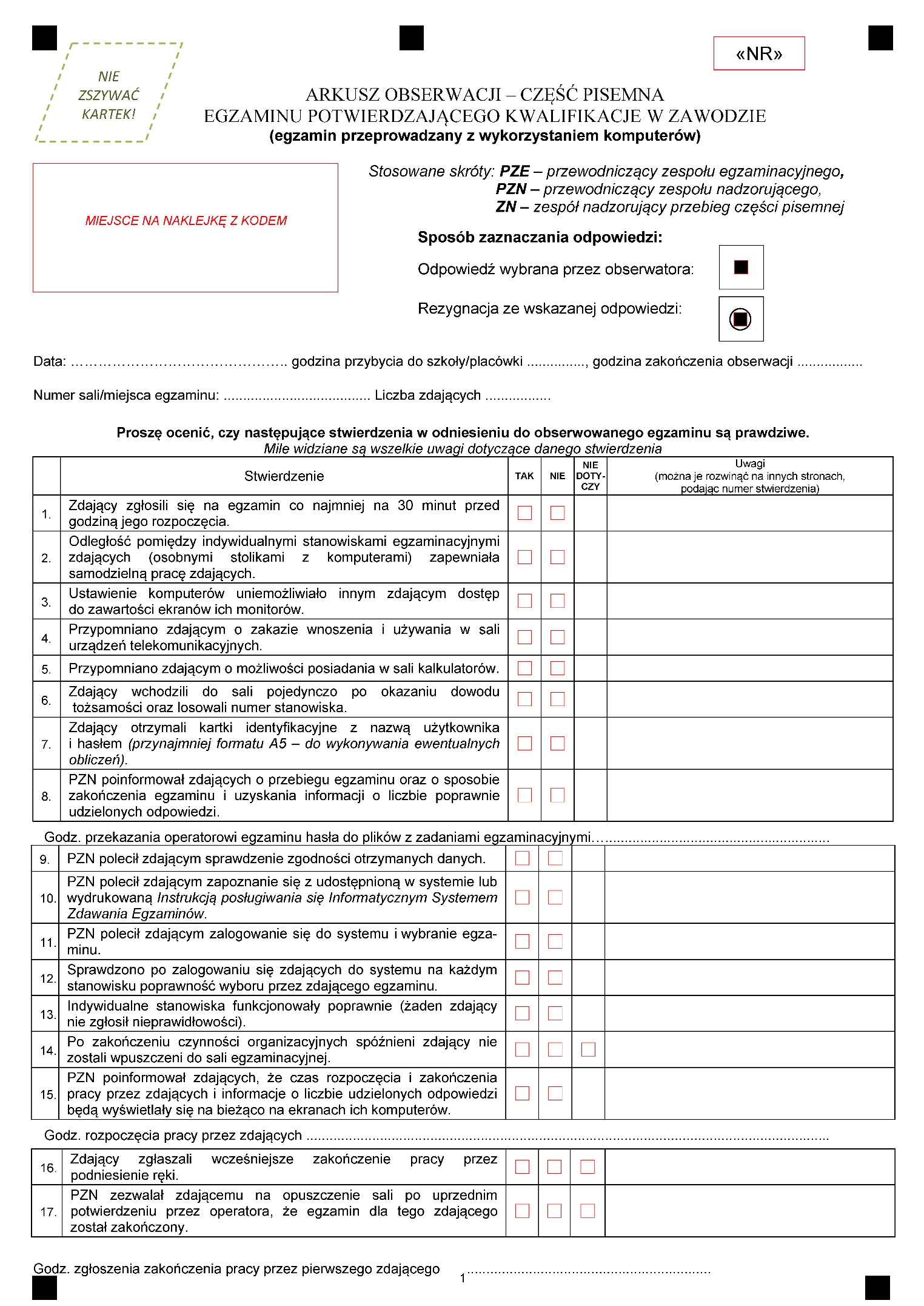 Załącznik 8 a Arkusz obserwacji – część pisemna egzaminu zawodowego (egzamin przeprowadzany z wykorzystaniem komputerów)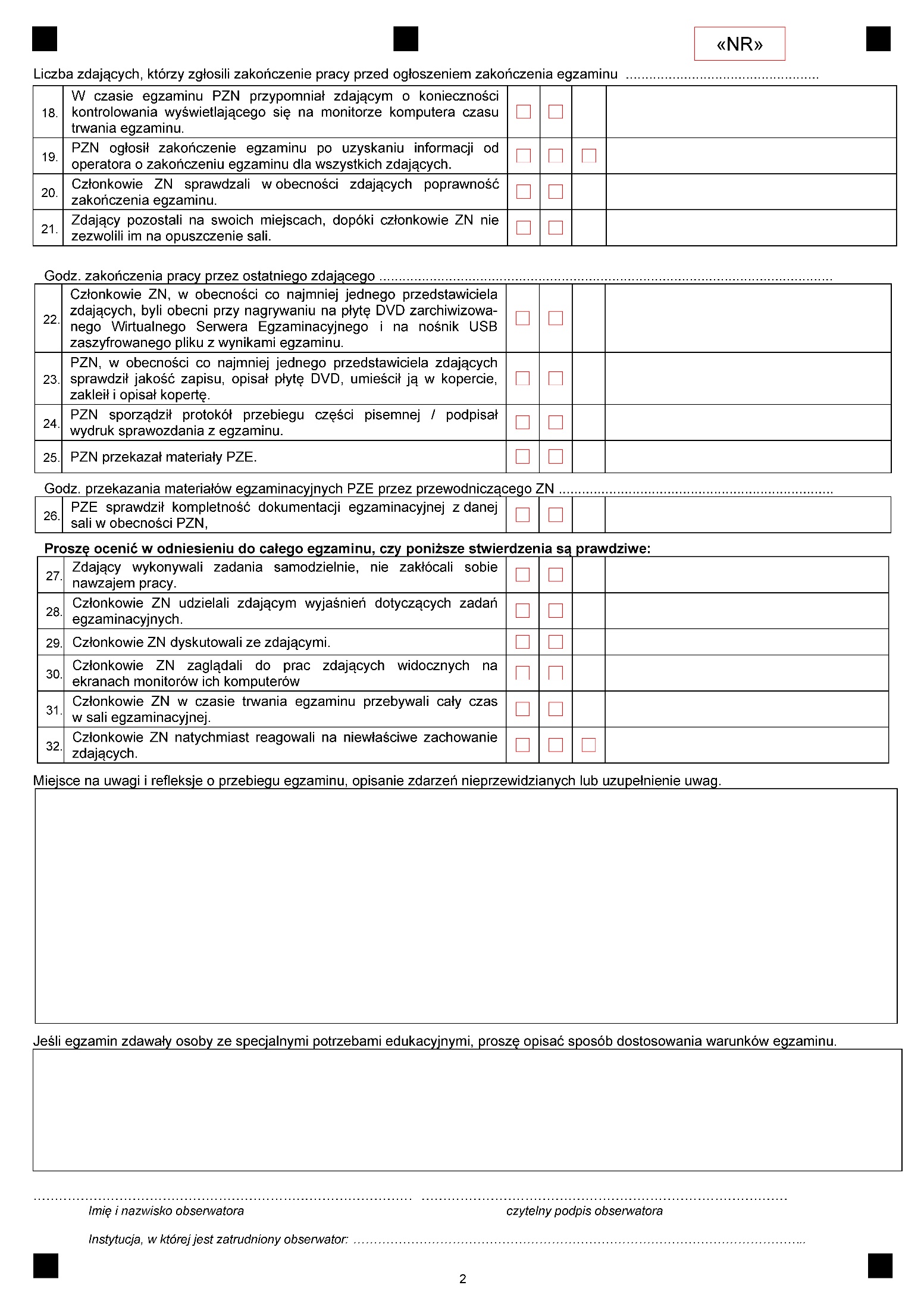 Załącznik 8b Arkusz obserwacji – część pisemna egzaminu zawodowego (egzamin z wykorzystaniem arkuszy i kart odpowiedzi)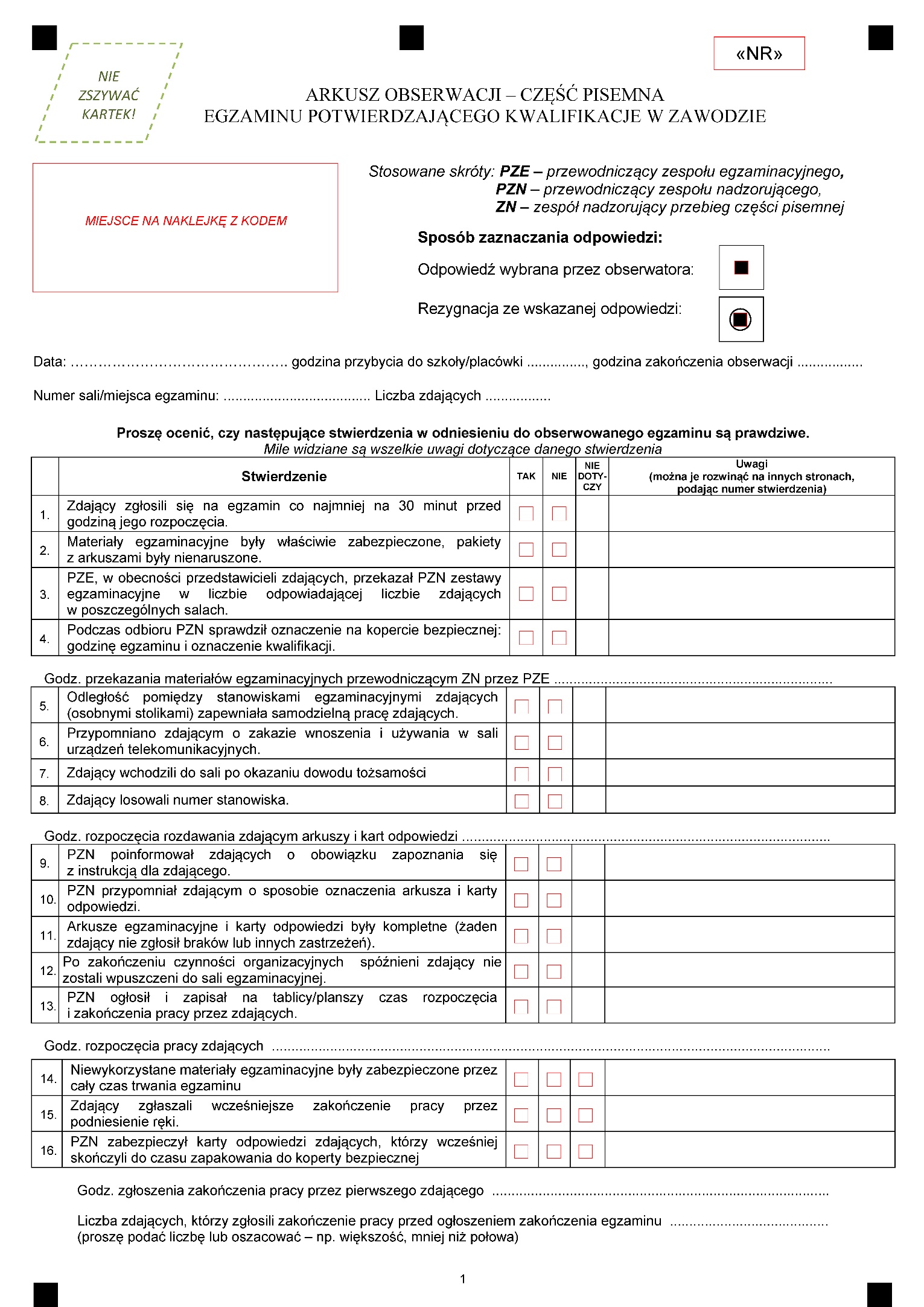 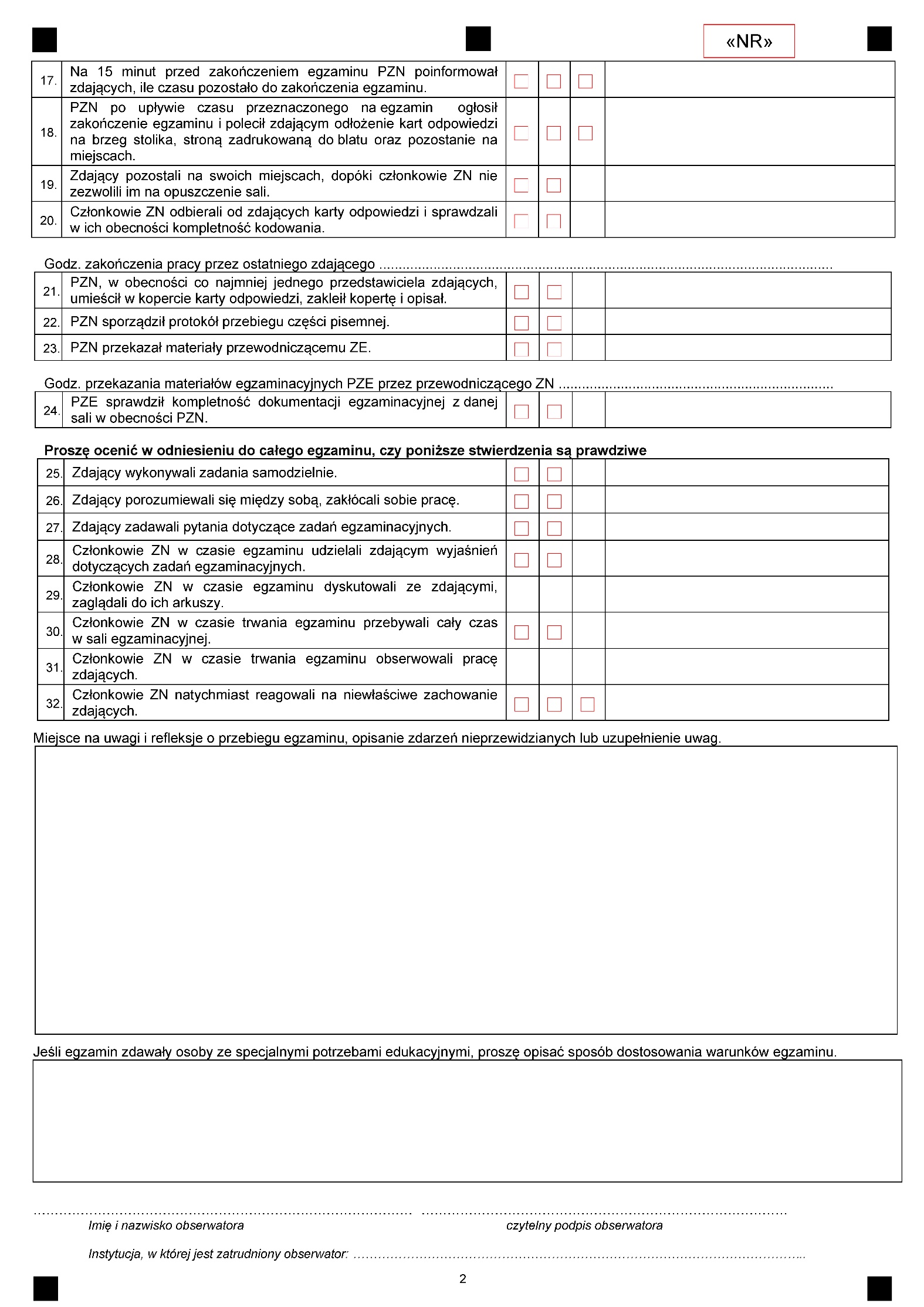 Załącznik 8c Arkusz obserwacji – część praktyczna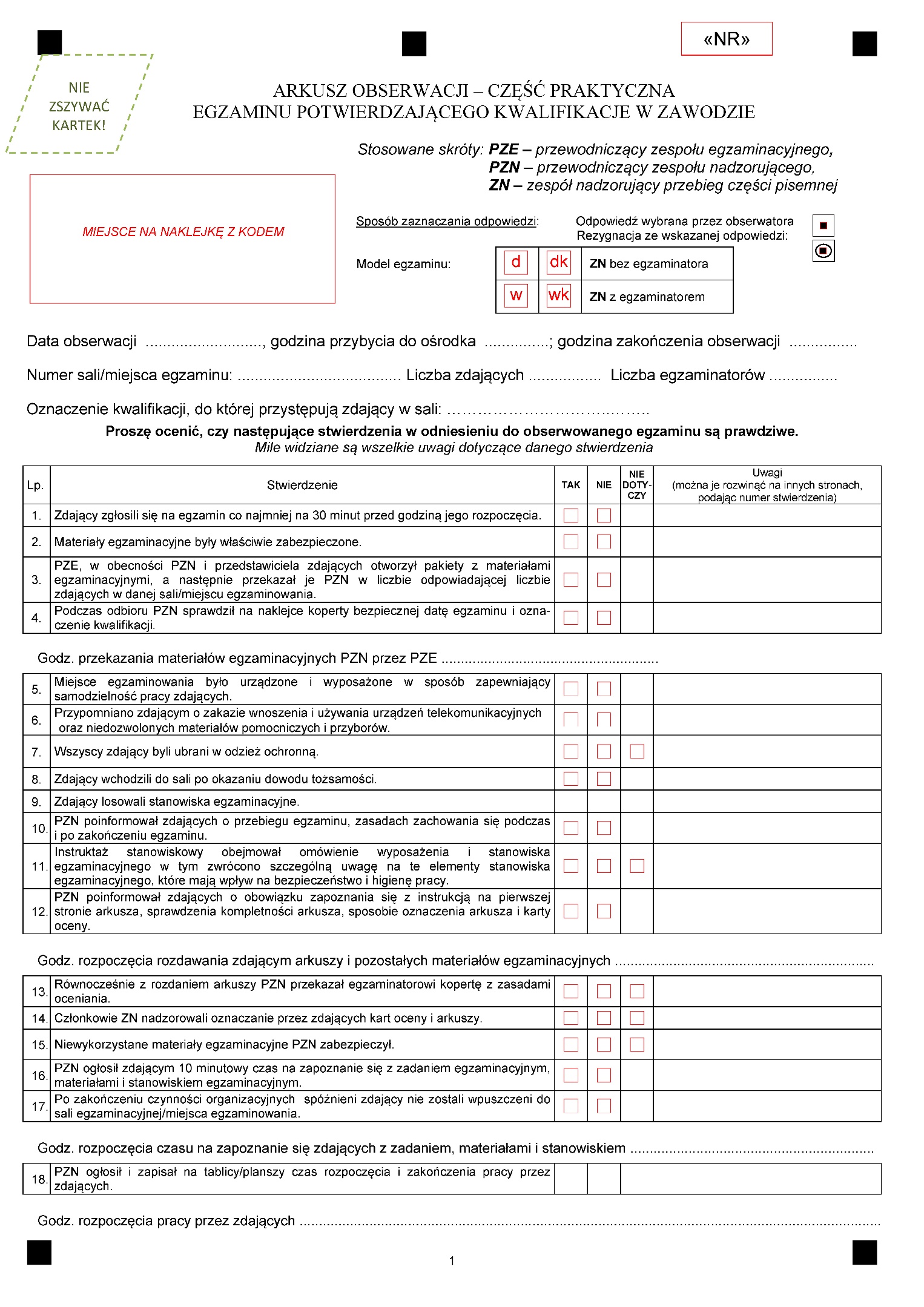 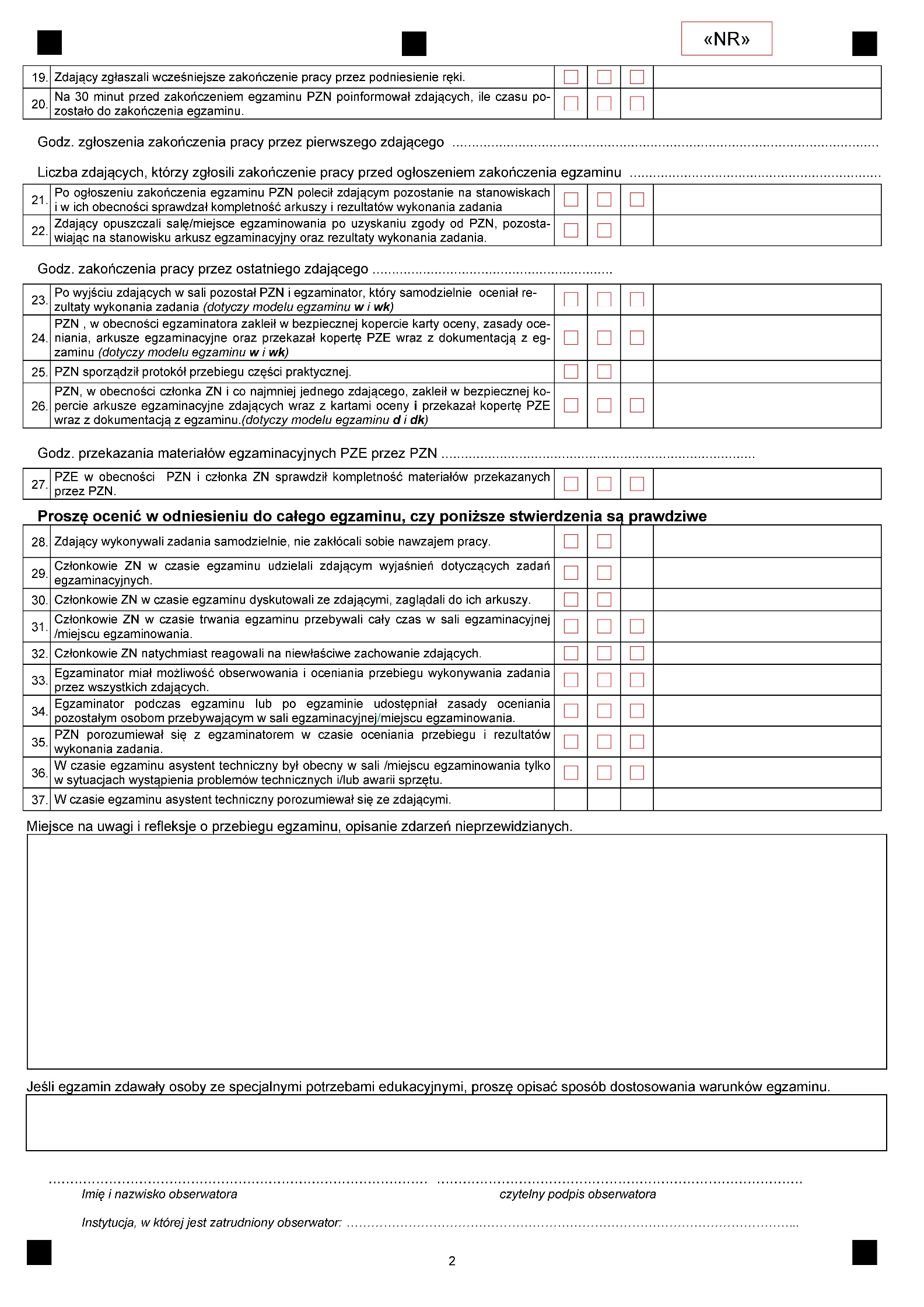 Załącznik 9 Protokół przebiegu części praktycznej egzaminuidentyfikator szkoły/placówki/pracodawcy/podmiotu prowadzącego KKZPROTOKÓŁz przebiegu części praktycznej egzaminu potwierdzającego kwalifikacje w zawodzie w ………………………………………………………………………                                                                              opis/ oznaczenie miejscadata egzaminu ……………. 							zmiana o godzinie ……….*liczba zdających w kolumnie 2 powinna być równa sumie liczb w kolumnach: 3+4+5Informacja o działaniach podjętych w związku ze stwierdzeniem naruszenia pakietów egzaminacyjnych........................................................................................................................................................................................................................................................................................................................................................................Godzina rozpoczęcia pracy przez zdających: ........................Godzina zakończenia pracy przez zdających: ........................Skład zespołu nadzorującego przebieg egzaminuEgzaminatorzy:Obserwatorzy:.................................................................................................................................................................................imię i nazwisko                                                                         nazwa podmiotu delegującego                                .................................................................................................................................................................................imię i nazwisko                                                                         nazwa podmiotu delegującego                                 Osoby odpowiedzialne za przygotowanie stanowisk egzaminacyjnych i zapewniające prawidłowe funkcjonowanie specjalistycznego sprzętu, maszyn i urządzeń w czasie trwania części praktycznej egzaminu:............................................................imię i nazwisko                                                                                          ............................................................imię i nazwisko                                                                                          Specjaliści z zakresu danego rodzaju niepełnosprawności, niedostosowania społecznego lub zagrożenia niedostosowaniem społecznym:............................................................imię i nazwisko                                                                                          ............................................................imię i nazwisko                                                                                          Uwagi o przebiegu części praktycznej egzaminu potwierdzającego kwalifikacje w zawodzie, w tym informacje o wystąpieniu przypadków szczególnych:....................................................................................................................................................................................................................................................................................................................................................................................................................................................................................................................................................................................................................................................................................................................................czytelne podpisy zespołu nadzorującego:przewodniczący .....................................................................					podpisegzaminator/ członek…............................................................                                                     podpisczłonek	......................... ...........................................			podpisczłonek	....................................................................			podpisZałącznik 9a Protokół zbiorczy z przebiegu części praktycznej egzaminu                                                                          identyfikator szkoły/placówki/centrum/pracodawcy/ podmiotuPROTOKÓŁ ZBIORCZYz przebiegu części praktycznej egzaminu potwierdzającego kwalifikacje w zawodzieZdający, którym przerwano i unieważniono część praktyczną egzaminu:1  .............................................................................................................................................................................			imię i nazwisko							numer PESEL*2.  .............................................................................................................................................................................			imię i nazwisko							numer PESEL*Zdający nieobecni na egzaminie:1. ..............................................................................................................................................................................			imię i nazwisko							PESEL2. .............................................................................................................................................................................			imię i nazwisko							PESEL*w przypadku braku numeru PESEL numer lub seria paszportu lub innego dokumentu potwierdzającego tożsamośćObserwatorzy:1 ...............................................................................................................................................................................			imię i nazwisko				nazwa podmiotu delegującego 			data2. ..............................................................................................................................................................................			imię i nazwisko				nazwa podmiotu delegującego			dataOsoby odpowiedzialne za przygotowanie stanowisk egzaminacyjnych i zapewniające prawidłowe funkcjonowanie specjalistycznego sprzętu, maszyn i urządzeń w czasie trwania części praktycznej egzaminu:............................................................imię i nazwisko                                                                                          ............................................................imię i nazwisko                                                                                          Specjaliści z zakresu danego rodzaju niepełnosprawności, niedostosowania społecznego lub zagrożenia niedostosowaniem społecznym:............................................................imię i nazwisko                                                           ............................................................imię i nazwisko                                                           Informacja o działaniach podjętych w związku ze stwierdzeniem naruszenia pakietów egzaminacyjnych...................................................................................................................................................................................................................................................................................................................................................................................................................................................................................................................................................Uwagi o przebiegu części praktycznej egzaminu potwierdzającego kwalifikacje w zawodzie, w tym informacje o wystąpieniu przypadków szczególnych:.....................................................................................................................................................................................................................................................................................................................................................................................................................................................................................................................................................................................................................................................................................................................................................................................................................................................................................................................Załącznikami do niniejszego protokołu są:protokoły z przebiegu części praktycznej egzaminu potwierdzającego kwalifikacje w zawodzie ...........szt. z planami sal egzaminacyjnych,wykazy zdających część praktyczną egzaminu ze wszystkich egzaminów .....str.,decyzje o przerwaniu i unieważnieniu części praktycznej wraz z arkuszem egzaminacyjnym i kartą oceny .....szt. (komplet dokumentów),arkusze egzaminacyjne, karty oceny zdających oraz (model w i wk) zasady oceniania ...............................................................          czytelny podpis PZEZałącznik 10 Wykaz zdających w sali egzaminacyjnejidentyfikator szkoły/placówki/centrum/pracodawcy/podmiotu prowadzącego  KKZPodpis przewodniczącego zespołu nadzorującego:………………………………………………………………………………………………….…………Podpisy egzaminatorów/członków zespołu nadzorującego:……………………………………………………………………………………………………*niepotrzebne skreślić** w przypadku części pisemnej przeprowadzanej z wykorzystaniem elektronicznego systemu przeprowazdania egzaminuUwaga. W SIOEPKZ kolorem czerwonym oznaczono osoby,  którym nie wpisano daty i nr zaświadczenia o ukończeniu kkz. Jeżeli te osoby:- ukończyły kkz, - to należy uzupełnić wpis w SIOEPKZ o datę i nr zaświadczenia i powtórnie wydrukować wykaz, - nie ukończyły kkz – to nie mają prawa przystąpić do egzaminu i  wykaz tych osób należy przesłać do właściwej OKE przed egzaminem.Załącznik 11 Wniosek o wydanie dyplomu potwierdzającego kwalifikacje zawodoweWNIOSEK o wydanie dyplomu potwierdzającego kwalifikacje w zawodzie Wnioskuję o wydanie dyplomu potwierdzającego kwalifikacje zawodowe Do wniosku dołączam:	   Świadectwa potwierdzające następujące kwalifikacje** (wyodrębnionych w wyżej wymienionym zawodzie):	 Świadectwo ukończenia szkoły* (ponadgimnazjalnej lub ponadpodstawowej) Zaświadczenie o zdaniu egzaminów eksternistycznych* (z zakresu wymagań kształcenia ogólnego określonych dla ZSZ /branżowej szkoły I stopnia/ branżowej szkoły II stopnia) Dyplom potwierdzający kwalifikacje zawodowe* (obejmujący kwalifikacje wyodrębnione w wyżej wymienionym zawodzie) Świadectwo czeladnicze* (z zakresu odpowiadającego kwalifikacjom w wyżej wymienionym zawodzie) Oryginał / duplikat świadectwa uzyskanego za granicą*  Zaświadczenie wydane na podstawie przepisów w sprawie nostryfikacji świadectw szkolnych i świadectw maturalnych uzyskanych za granicą* Załącznik 12 Wniosek o wgląd do pracy egzaminacyjnej…………………………… 	…………………           miejscowość 		          data ..................................................................... imię i nazwisko wnioskującego..................................................................... adres wnioskującego do korespondencji: kod pocztowy, miejscowość, ul. numer domu..................................................................... nr telefonu wnioskującego  ..................................................................... adres poczty elektronicznejDyrektor Okręgowej Komisji Egzaminacyjnej  w/we …………………………………………… WNIOSEK O WGLĄD DO PRACY EGZAMINACYJNEJ*EGZAMINU POTWIERDZAJĄCEGO KWALIFIKACJE W ZAWODZIE Na podstawie art. 44zzzt ust. 1 ustawy z dnia 7 września 1991 r. o systemie oświaty w brzmieniu obowiązującym przed 1 września 2019 r. składam wniosek o wgląd do pracy egzaminacyjnej*  imię i nazwisko zdającego: ....................................................................................................................................numer PESEL przeprowadzanego w sesji …………………………..           Zaznaczyć część egzaminu stawiając „X”Uprzejmie proszę o wyznaczenie terminu i miejsca dokonania wglądu. …………………………………………………… podpis Zdającego lub Rodziców niepełnoletniego Zdającego* Praca egzaminacyjna obejmuje: kartę odpowiedzi lub zadania i odpowiedzi zdającego zapisane i zarchiwizowane po części pisemnej w elektronicznym systemie przeprowadzania egzaminu potwierdzającego kwalifikacje w zawodziekartę oceny z części praktycznej oraz dokumentację, gdy jest to jedyny rezultat wykonania zadania na części praktycznej egzaminuZałącznik 12a Wniosek o weryfikację sumy punktów…………………………… 	…………………           miejscowość 		          data ..................................................................... imię i nazwisko wnioskującego..................................................................... adres wnioskującego do korespondencji: kod pocztowy, miejscowość, ulica, numer domu/ mieszkania..................................................................... nr telefonu wnioskującego ..................................................................... adres poczty elektronicznejDyrektor Okręgowej Komisji Egzaminacyjnej  w/we …………………………………………… WNIOSEK O WERYFIKACJĘ SUMY PUNKTÓW EGZAMINU POTWIERDZAJĄCEGO KWALIFIKACJE W ZAWODZIENa podstawie art. 44zzzt ust. 3 ustawy z dnia 7 września 1991 r. o systemie oświaty w brzmieniu obowiązującym przed 1 września 2019 r. składam wniosek o weryfikację sumy punktów.  imię i nazwisko zdającego: ....................................................................................................................................numer PESEL Po wglądzie przeprowadzanym w dniu ……………………………….. * Zaznaczyć część egzaminu, stawiając „X”Wniosek o weryfikację dotyczy części pisemnej/praktycznej* w zakresie:*niepotrzebne skreślić…………………………………………………… podpis zdającego lub rodziców zdającego niepełnoletniegoZałącznik 13 Wniosek o dopuszczenie do eksternistycznego egzaminu potwierdzającego kwalifikacje                                 w zawodzieWniosek o dopuszczenie 
do Eksternistycznego egzaminu potwierdzajacego kwalifikacje w zawodzie  Proszę o dopuszczenie do eksternistycznego egzaminu potwierdzającego kwalifikacje w zawodzie  
 po raz pierwszy*	 po raz kolejny do części pisemnej*        po raz kolejny do części praktycznej*Do wniosku dołączam:1. świadectwo ukończenia  gimnazjum*/  ośmioletniej szkoły podstawowej*/  innej szkoły*2. dokumenty potwierdzające co najmniej dwa lata kształcenia lub pracy w zawodzie, w którym wyodrębniono  kwalifikację w zakresie której zamierzam zdawać egzamin:………………………………………………………………………………………………………..………………………………………………………………………………………………………..……………………………………………………………………………………………………………………………………………………………………………………………………………………3.   zaświadczenie lekarskie o występowaniu dysfunkcji */  zaświadczenie lekarskie o stanie zdrowia*4.   deklarację przystąpienia do egzaminu5.   wniosek o zwolnienie z całości lub części opłaty i dokumenty potwierdzające wysokość dochodów*.Załącznik 13a Wniosek o dopuszczenie do egzaminu potwierdzającego kwalifikacje w zawodzie (uczestnik przygotowania zawodowego dorosłych)Wniosek o dopuszczenie 
do egzaminu potwierdzającego kwalifikacje w zawodzie Uczestnik przygotowania zawodowego dorosłychProszę o dopuszczenie do egzaminu potwierdzającego kwalifikacje w zawodzie 
 po raz pierwszy*	 po raz kolejny do części pisemnej * po raz kolejny do części praktycznej*Jestem osobą dorosłą, która jest uczestnikiem: praktycznej nauki zawodu dorosłych* przyuczenia do pracy dorosłych*Termin zakończenia przygotowania zawodowego został wyznaczony na …………………………..Zaświadczenie o ukończeniu przygotowania zawodowego przedłożę niezwłocznie po jego otrzymaniu.Do wniosku dołączam: deklarację przystąpienia do egzaminu potwierdzającego kwalifikacje w zawodzie zaświadczenie lekarskie o występowaniu dysfunkcji */  zaświadczenie lekarskie o stanie zdrowia* Załącznik 14 Upoważnienie do odbioru i dostępu do materiałów egzaminacyjnychUpoważnienie do odbioru i dostępu do materiałów egzaminacyjnychidentyfikator szkoły/placówki/centrum/pracodawcy/podmiotu prowadzącego  KKZUpoważnienie Nr ..................do odbioru i dostępu do materiałów egzaminacyjnychNa podstawie § 82 i § 100 rozporządzenia Ministra Edukacji Narodowej z 28 sierpnia 2019 r. w sprawie szczegółowych warunków i sposobu przeprowadzania egzaminu zawodowego oraz egzaminu potwierdzającego kwalifikacje w zawodzie (Dz.U. z 2019 r. poz. 1707)upoważniam Panią / Pana………………………………………………………………………………………………..., członka zespołu egzaminacyjnego, legitymującą/legitymującego się dowodem osobistym numer……………………………do: odbioru materiałów egzaminacyjnych i zobowiązuję Panią/Pana do ochrony ich przed nieuprawnionym ujawnieniem* dostępu – w szczególnych okolicznościach losowych – do zabezpieczonych materiałów egzaminacyjnych w dniu egzaminu potwierdzającego kwalifikacje w zawodzie pod nieobecność przewodniczącego zespołu egzaminacyjnego lub jego zastępcy* przekazania zabezpieczonych materiałów egzaminacyjnych i dokumentacji do okręgowej komisji egzaminacyjnej lub do miejsca wskazanego przez dyrektora komisji egzaminacyjnej* * niepotrzebne skreślićZałącznik 15 Informacja dyrektora szkoły o przeprowadzeniu części praktycznej egzaminu w miejscu, 
w którym uczniowie / słuchacze/ absolwenci szkoły odbywali praktyczną naukę zawoduInformacja dyrektora szkoły o przeprowadzeniu części praktycznej egzaminu potwierdzającego kwalifikacje w zawodzie
w miejscu, w którym uczniowie/ słuchacze/ absolwenci szkoły odbywali praktyczną naukę zawoduInformuję, na podstawie § 92 ust. 1 rozporządzenia Ministra Edukacji Narodowej z 28 sierpnia 2019 r. w sprawie szczegółowych warunków i sposobu przeprowadzania egzaminu zawodowego oraz  egzaminu potwierdzającego kwalifikacje w zawodzie (Dz.U. z 2019 r. poz. 1707), że część praktyczna dla uczniów/słuchaczy /absolwentów szkoły przystępujących w sesji………………….. do egzaminu w zakresie kwalifikacji:zostanie przeprowadzona w miejscu, w którym uczniowie/ słuchacze/absolwenci szkoły odbywali praktyczną naukę zawodu. W związku z tym  proszę o dopisanie uczniów/ słuchaczy i absolwentów szkoły zgłoszonych na część praktyczną egzaminu w zakresie wyżej wymienionych kwalifikacji do wykazu zdających egzamin we wskazanym w poniższym oświadczeniu miejscu. Oświadczenie dyrektora placówki /centrum/pracodawcy, w którym/u którego zostanie zorganizowana część praktyczna egzaminuDla uczniów i absolwentów szkoły wymienionej w Informacji, deklaruję się zorganizować i przeprowadzić część praktyczną egzaminu w zakresie kwalifikacji:Oświadczam, że  posiadam upoważnienie ważne do dnia………………*/  złożyłem wniosek o upoważnienie* do przeprowadzenia części praktycznej egzaminu w zakresie wymienionych kwalifikacji.Załącznik 16 Informacja dyrektora szkoły/podmiotu prowadzącego KKZ o przeprowadzeniu części pisemnej lub części praktycznej w innym miejscu niż szkoła lub ten podmiotInformacja dyrektora szkoły*/podmiotu prowadzącego kwalifikacyjny kurs zawodowy*  o przeprowadzeniu części pisemnej*/części praktycznej* egzaminu 
w innym miejscu niż szkoła/podmiot, w przypadku, o którym mowa w § 92 ust. 2 rozporządzenia MEN z dnia 28 sierpnia 2019 r.  Informuję, że część pisemna*/część praktyczna* egzaminu dla uczniów/absolwentów/osób, które ukończyły KKZ przystępujących w terminie ……………………. do egzaminu potwierdzającego kwalifikacje w zawodzie w zakresie kwalifikacji:nie może być przeprowadzona w szkole*/w podmiocie prowadzącym KKZ*.Uzasadnienie: ……………………………………………………………………………………………………………………………………………………………………………………………………………………………………………………Wnioskuję o uznanie przypadku za uzasadniony i powierzenie zorganizowania części pisemnej*/ części praktycznej* egzaminu dla wymienionych wyżej zdających przewodniczącemu zespołu egzaminacyjnego w miejscu podanym w poniższym oświadczeniu. Jednocześnie oświadczam, że zdający kierowani do szkoły/placówki/podmiotu/pracodawcy, w której/u którego będzie zorganizowana część praktyczna egzaminu, zostaną zapoznani z wyposażeniem zorganizowanych w tym miejscu stanowisk egzaminacyjnych nie później niż 1 miesiąc przed egzaminem.   Oświadczenie dyrektora szkoły/placówki /centrum/podmiotu/pracodawcy, w którym/u którego  zostanie zorganizowana część pisemna/część praktyczna egzaminuDla wyżej wymienionych zdających deklaruję się zorganizować i przeprowadzić część pisemną*/część praktyczną* egzaminu w zakresie kwalifikacji:Oświadczam, że  posiadam upoważnienie ważne do dnia */  złożyłem wniosek o upoważnienie* do przeprowadzenia części pisemnej/części praktycznej egzaminu w zakresie wymienionych kwalifikacji.Załącznik 17 Wewnętrzny harmonogram części pisemnej /części praktycznej egzaminuWewnętrzny harmonogram części pisemnej* / części praktycznej* egzaminuW oparciu o harmonogram przeprowadzania części pisemnej*/szczegółowy harmonogram przeprowadzania części praktycznej* egzaminu potwierdzającego kwalifikacje w zawodzie przekazany przez dyrektora okręgowej komisji egzaminacyjnej* ustalam wewnętrzny harmonogram przeprowadzania egzaminu w terminie głównym………………………………:** wpisać odpowiednioSG - arkusz standardowylub określenie arkusza w formie dostosowanej (zgodnie z Komunikatem Dyrektora CKE o dostosowaniach), np.:AG – arkusz dostosowany z czcionką 16 pktBG – arkusz w piśmie Braille’a z czarnodrukiemWG – arkusz nagrany na płycie CD w formacie MS WordCG – arkusz nagrany na płycie CD (arkusz zapisany w formacie PDF oraz MS Word plus plik dźwiękowy   albo arkusz zapisamy w formacie PDF oraz MS Word))Przewodniczący Zespołu Egzaminacyjnego.....................................................................czytelny podpis* niepotrzebne skreślićZałącznik 18 Oświadczenie w sprawie zabezpieczenia dokumentów egzaminacyjnych przed nieuprawnionym ujawnieniem i ochrony danych osobowychOŚWIADCZENIEw sprawie zabezpieczenia dokumentów egzaminacyjnych przed nieuprawnionym ujawnieniem 
i ochrony danych osobowychOświadczam, że znam przepisy art. 9e ustawy z dnia 7 września 1991 r. o systemie oświaty w brzmieniu obowiązującym przed 1 września 2019 r. – o ochronie przed nieuprawnionym ujawnieniem materiałów egzaminacyjnych wykorzystywanych do przeprowadzenia egzaminów, art. 100 § 2 pkt 4 i 5 ustawy z dnia 26 czerwca 1974 r. – Kodeks pracy (tj. Dz.U. z 2019 r. poz. 1040) – o obowiązkach pracownika, art. 266 § 1 ustawy z dnia 6 czerwca 1997 – Kodeks karny (tj. Dz.U. z 2018 r., poz. 1600) – o odpowiedzialności karnej za ujawnienie osobie nieuprawnionej lub wykorzystanie informacji, którą uzyskało się w związku z pełnioną funkcją lub wykonywaną pracą,a także przepisy i obowiązki wynikające z ustawy z dnia 10 maja 2018 r. o ochronie danych osobowych (Dz.U. z 2019 r. poz. 1781), jak również obowiązki w zakresie przestrzegania procedur ochrony materiałów egzaminacyjnych przed nieuprawnionym ujawnieniem...................................................................imię i nazwisko..................................................................seria i numer dowodu osobistego..................................................................stanowisko służbowe..................................................................podpis składającego oświadczenie..................................................................imię i nazwisko oraz podpisosoby przyjmującej oświadczenieZałącznik 19 Informacja o zamiarze unieważnienia części praktycznej egzaminu potwierdzającego kwalifikacje w zawodzieINFORMACJA O ZAMIARZE UNIEWAŻNIENIA CZĘŚCI PRAKTYCZNEJ EGZAMINU 
POTWIERDZAJACEGO KWALIFIKACJE W ZAWODZIE Na podstawie art. 44zzzq ust. 1 ustawy z dnia 7 września 1991 r. o systemie oświaty w brzmieniu obowiązującym przed 1 września 2019 r.informuję, że zamierzam unieważnić część praktyczną egzaminu potwierdzającego kwalifikacje w zawodzie z zakresu  kwalifikacjiz powodu stwierdzenia podczas sprawdzania pracy przez egzaminatora (wstawić znak X w kratce obok właściwego stwierdzenia):Zgodnie z art. 44zzzq ust. 3 przywołanej wyżej ustawy, zdający lub rodzice niepełnoletniego zdającego mają prawo złożyć wniosek o wgląd do dokumentacji, na podstawie której zamierzam unieważnić część praktyczną egzaminu potwierdzającego kwalifikacje w zawodzie w zawodzie z zakresu ww. kwalifikacji, oraz złożyć wyjaśnienia. Wniosek należy złożyć do dyrektora okręgowej komisji egzaminacyjnej w terminie 2 dni roboczych od dnia otrzymania niniejszej informacji. Wniosek można przesłać do Okręgowej Komisji Egzaminacyjnej:drogą mailową (adres: ……………………………………………………………..………)faksem (nr faksu: ………………………………………………)pocztą tradycyjną (na adres: ……………………………..………………………………………………………)Niezwłocznie po otrzymaniu wniosku zdającego lub rodziców niepełnoletniego o wgląd do dokumentacji wyznaczę – w porozumieniu ze zdającym lub rodzicami niepełnoletniego zdającego – termin wglądu. Uprzejmie proszę Panią Dyrektor / Pana Dyrektora o niezwłoczne przekazanie powyższej informacji zdającemu/rodzicom niepełnoletniego zdającego*. Jeżeli przekazanie zdającemu/rodzicom niepełnoletniego zdajacego* informacji o zamiarze unieważnienia części praktycznej egzaminu potwierdzającego kwalifikacje w zawodzie z zakresu ww. kwalifikacji nie jest możliwe, uprzejmie proszę o niezwłoczne poinformowanie mnie o tym.* niepotrzebne skreślićZałącznik 20 Informacja o unieważnieniu części praktycznej egzaminu potwierdzającego kwalifikacje 
w zawodzieINFORMACJA O UNIEWAŻNIENIU CZĘŚCI PRAKTYCZNEJ EGZAMINU 
POTWIERDZAJĄCEGO KWALIFIKACJE W ZAWODZIE Na podstawie art. 44zzzq ust. 6/10* ustawy z dnia 7 września 1991 r. o systemie oświaty w brzmieniu obowiązującym przed 1 września 2019 r. informuję, że unieważniam część praktyczną egzaminu potwierdzającego kwalifikacje w zawodzie z zakresu kwalifikacji Uzasadnienie:……………………………………………………………………………………………………………………………………………………………………………………………………………………………………………………………………………………………………………………………………………………………………………………………………………………………………………………………………………………………………………………………………………………………………………………………………………………………………………………………………………………………………………………………………………………………………………………………………………………W związku z powyższym informuję, że nie zdaje Pan/Pani części praktycznej egzaminu potwierdzającego kwalifikacje w zawodzie z zakresu ww. kwalifikacji.Zgodnie z art. 44zzzq ust. 15 ustawy ustalam wynik uzyskany z części praktycznej tego egzaminu jako „0%”.*niepotrzebne skreślićZałącznik 21 Odwołanie od wyniku weryfikacji sumy punktów z części pisemnej egzaminu potwierdzającego kwalifikacje w zawodzie do Kolegium Arbitrażu Egzaminacyjnego (za pośrednictwem dyrektora OKE).............................................................................................imię i nazwisko zdającego……………………………………………………..…………………………………………………………..…………adres i numer telefonu zdającegoOdwołanie od wyniku weryfikacji sumy punktów z części pisemnej 
egzaminu potwierdzającego kwalifikacje w zawodzie do kolegium arbitrażu egzaminacyjnego(za pośrednictwem dyrektora oke)Na podstawie art. 44zzzt ust. 7 ustawy z dnia 7 września 1991 r. o systemie oświaty w brzmieniu obowiązującym przed 1 września 2019 r. składam do Kolegium Arbitrażu Egzaminacyjnego odwołanie od wyniku weryfikacji sumy punktów z części pisemnej egzaminu potwierdzającego kwalifikacje w zawodzie dokonanej przez dyrektora Okręgowej Komisji Egzaminacyjnej w/we ……………………... . Odwołanie dotyczy egzaminu potwierdzającego kwalifikacje w zawodzie z zakresu kwalifikacji Nie zgadzam się z przyznaną liczbą punktów w zadaniu/zadaniach*:* Uzasadnienie dla każdego zadania należy wpisać w odrębnym polu. Liczbę pól można powielić, jeżeli zachodzi taka  konieczność.** W uzasadnieniu należy wykazać, że rozwiązanie (1) jest merytorycznie poprawne i (2) spełnia warunki określone w poleceniu  do danego zadania egzaminacyjnego. Załącznik 22 Rozstrzygnięcie dyrektora okręgowej komisji egzaminacyjnej dotyczące odwołania od wyniku weryfikacji sumy punktów w przypadku uznania odwołania w całości.....................................................................imię i nazwisko zdającegoRozstrzygnięcie dyrektora okręgowej komisji egzaminacyjnej dotyczące odwołania od wyniku weryfikacji sumy punktóww przypadku uznania odwołania w całościPo rozpatrzeniu odwołania od wyniku weryfikacji sumy punktów z części pisemnej egzaminu potwierdzającego kwalifikacje w zawodzie z zakresu kwalifikacji ……………………………………………………………………, uprzejmie informuję, że zgodnie z art. 44zzzt ust. 9 i 10 ustawy z dnia 7 września 1991 r. o systemie oświaty 
w brzmieniu obowiązującym przed 1 września 2019 r. uznaję, że odwołanie zasługuje na uwzględnienie w całości 
i ustalam nowy wynik części pisemnej egzaminu potwierdzającego kwalifikacje w zawodzie z zakresu kwalifikacji……………………………………………………………………………………………………………… ……………………………………………………….…………………………………………………na…………...…%.Załącznik 23 Rozstrzygnięcie dyrektora okręgowej komisji egzaminacyjnej dotyczące odwołania od wyniku weryfikacji sumy punktów w przypadku uznania odwołania w części lub nieuwzględnienia odwołania                                    i przekazania odwołania do Centralnej Komisji EgzaminacyjnejRozstrzygnięcie dyrektora okręgowej komisji egzaminacyjnej dotyczące odwołania od wyniku weryfikacji sumy punktóww przypadku uznania odwołania w części lub nieuwzględnienia odwołaniai przekazania odwołania do centralnej komisji egzaminacyjnej Na podstawie art. 44zzzt ust. 11* / 12* ustawy z dnia 7 września 1991 r. o systemie oświaty w brzmieniu obowiązującym przed 1 września 2019 r. przekazuję odwołanie od wyniku weryfikacji sumy punktów z części pisemnej egzaminu potwierdzającego kwalifikacje w zawodzie dokonanej przez dyrektora Okręgowej Komisji Egzaminacyjnej w/we ……………………..., skierowane do Kolegium Arbitrażu Egzaminacyjnego przy dyrektorze Centralnej Komisji Egzaminacyjnej. Odwołanie złożył/ła.....................................................................imię i nazwisko zdającego…………………………………………………………………………………………adres i numer telefonu zdającegoi dotyczy egzaminu potwierdzającego kwalifikacje w zawodzie z zakresu kwalifikacjiZdający nie zgadza się z przyznaną liczbą punktów w zadaniu/zadaniach: ……………………………………………………...…………………………………………………………………………………………………………………………………….…W całości uwzględniłam/em odwołanie w zakresie zadania/zadań**: …………………………………………………………...W części uwzględniłam/em odwołanie w zakresie zadania/zadań**: ………………………………………………………….…	Uzasadnienie***: ……………………………………………………………………………………………………………………………………………………………………………………………………………………………………………………………………………………………………………………………………………………………………………………………………………………………………………………………………………………………………………………………………………………………………………………………………………………………………………Nie uwzględniłam/em odwołania w zakresie zadania/zadań**: ……………………………………………………………..	Uzasadnienie***: ……………………………………………………………………………………………………………………………………………………………………………………………………………………………………………………………………………………………………………………………………………………………………………………………………………………………………………………………………………………………………………………………………………………………………………………………………………………………………………Załączam:– odwołanie zdającego/rodzica ucznia* (na druku załącznik 21)– kopię karty odpowiedzi– kopię informacji o wyniku weryfikacji sumy punktów, o której mowa w art. 44zzz ust. 5 ustawy z dnia 7 września 1991 r. o systemie oświaty* Niepotrzebne skreślić.** Należy wpisać numer/numery zadań.*** Należy podać szczegółowe uzasadnienie rozstrzygnięcia dla każdego zadania osobno.Do wiadomości:Pani/Pan …………………………………………………….. (imię i nazwisko zdającego/rodzica ucznia*)Załącznik 24  Rozstrzygnięcie Kolegium Arbitrażu Egzaminacyjnegorozstrzygnięcie kolegium arbitrażu egzaminacyjnegoNa podstawie art. 44zzzt ust. 18 ustawy z dnia 7 września 1991 r. o systemie oświaty w brzmieniu obowiązującym przed 1 września 2019 r. po rozpatrzeniu odwołania od wyniku weryfikacji sumy punktów z części pisemnej egzaminu potwierdzającego kwalifikacje w zawodzie dokonanej przez dyrektora okręgowej komisji egzaminacyjnej, dotyczącego egzaminu z zakresu kwalifikacjiOznaczenie odwołania nadane przez Centralną Komisję Egzaminacyjną: ……………………………………………………..Kolegium Arbitrażu Egzaminacyjnego, przestrzegając zasad oceniania rozwiązań zadań, o których mowa w art. 9a ust. 2 pkt 2 przywołanej ustawy, podjęło następujące rozstrzygnięcie:w całości uwzględniono odwołanie w zakresie zadania/zadań*: …………………………………………………………….Uzasadnienie**: …………………………………………………………………………………………………………………………………………………………………………………………………………………………………………………………………………………………………………………………………………………………………………………………………………………………………………………………………………………………………………………………………………………………………………………………………………………………………………………………………w części uwzględniono odwołanie w zakresie zadania/zadań*: …………………………………………………………….Uzasadnienie**: ……………………………………………………………………………………………………………..………………………………………………………………………………………………………………………………………………………………………………………………………………………………………………………………………………………………………………………………………………………………………………………………………………………………………………………………………………………………………………………………………………..nie uwzględniono odwołania w zakresie zadania/zadań*: ………………………………………………………………….Uzasadnienie**: ……………………………………………………………………………………………………………………………………………………………………………………………………………………………………………………………………………………………………………………………………………………………………………………………………………………………………………………………………………………………………………………………………………………………………………………………………………………………………………………………….Rozstrzygnięcie Kolegium Arbitrażu Egzaminacyjnego jest ostateczne i nie służy na nie skarga do sądu administracyjnego. * Należy wpisać numer/numery zadań.** Należy podać szczegółowe uzasadnienie rozstrzygnięcia dla każdego zadania osobno. Uzasadnienie powinno zawierać w szczególności ocenę zasadności argumentów podniesionych w odwołaniu.Rozstrzygnięcie wraz z uzasadnieniem podlega przekazaniu dyrektorowi Centralnej Komisji Egzaminacyjnej, który niezwłocznie przesyła je dyrektorowi okręgowej komisji egzaminacyjnej oraz zdającemu, a w przypadku ucznia – uczniowi lub jego rodzicom, którzy wnieśli odwołanie.Załącznik 25 Wniosek zdającego o wgląd do dokumentacji stanowiącej podstawę wszczęcia procedury unieważniania/unieważnienia egzaminuCZĘŚĆ A. Wypełnia zdający.............................................................................................imię i nazwisko zdającego.................................................................................................................................adres zdającego do korespondencji (miejscowość, ulica, kod pocztowy, poczta)).....................................................................numer telefonu zdającego                                                                                                                   …………………………………………………. e-mail zdającego wniosek zdającego o wgląd do dokumentacji stanowiącej podstawę wszczęcia unieważniania/unieważnienia egzaminuW związku z uzyskaną informacją o zamiarze unieważnienia / unieważnieniu* egzaminu potwierdzającego kwalifikacje w zawodzie w części praktycznej egzaminu w zakresie kwalifikacjina podstawie art. 44zzzq ust. 3 ustawy z dnia 7 września 1991 r. o systemie oświaty w brzmieniu obowiązującym przed 1 września 2019 r. składam wniosek o wgląd do dokumentacji, na podstawie której dyrektor okręgowej komisji egzaminacyjnej zamierza unieważnić  wskazaną wyżej część egzaminu potwierdzającego kwalifikacje w zawodzie, oraz o możliwość złożenia wyjaśnień w tej sprawie.Uprzejmie proszę o wyznaczenie terminu i miejsca dokonania wglądu.W odpowiedzi na powyższy wniosek uprzejmie informuję, że – zgodnie z art. 44 zzzq ust. 4 ustawy z dnia 7 września 1991 r. o systemie oświaty (tw brzmieniu oowiązującym przez 1 września 2019 r.) – wyznaczam poniższy termin dokonania wglądu do dokumentacji, na podstawie której zamierzam unieważnić egzamin potwierdzający kwalifikacje w zawodzie w części praktycznej w zakresie wskazanej wyżej kwalifikacji ww. zdającego, i złożenia wyjaśnień w przedmiotowej sprawie:Załącznik 31 Informacja dyrektora OKE o wyniku rozstrzygnięcia zastrzeżeń o naruszenie przepisów przeprowadzenia części pisemnej/części praktycznej egzaminuimię i nazwisko zdającego   …………………………………………………………………………………….informacja dyrektora okeo wyniku rozstrzygnięcia zastrzeżeń o naruszenie przepisów przeprowadzenia części pisemnej /części praktycznej egzaminu potwierdzającego kwalifikacje w zawodzieNa podstawie art. 44zzzr ust. 2 / art. 44 zzzs ust. 3* ustawy z dnia 7 września 1991 r. o systemie oświaty 
w brzmieniu obowiązującym przed 1 września 2019 r. po rozpatrzeniu zastrzeżeń dotyczących przeprowadzania egzaminu potwierdzającego kwalifikacje w zawodzie przeprowadzanego w części pisemnej/części praktycznej* w zakresie kwalifikacji przeprowadzonego w dniu……. o godz. …………… w ………………………………                                                                                            nazwa i adres szkoły/placówki/centrum/ podmiotu prowadzącego KKZ/pracodawcyzłożonych w dniu………… do OKE w……………….informuję, że nie stwierdzam naruszenia/ stwierdzam naruszenie* przepisów dotyczących przeprowadzania egzaminu mające wpływ na wynik egzaminu.Uzasadnienie: ………………………………………………………………………………………………………………………………………………………………………………………………………………………………………………………………………………………………………………………………………………………Uprzejmie informuję, że zdający w terminie 3 dni od otrzymania informacji ma prawo złożyć zastrzeżenia do powyższego wyniku rozstrzygnięcia do Dyrektora Centralnej Komisji Egzaminacyjnej za pośrednictwem dyrektora OKE w/we….* niepotrzebne skreślićZałącznik 32 Zgłoszenie przez zdającego zastrzeżeń do rozstrzygnięcia dyrektora OKE w sprawie zastrzeżeń do przebiegu części pisemnej/części praktycznej egzaminuCZĘŚĆ A. Wypełnia zdający...........................................................................................................................imię i nazwisko zdającego.................................................................................................................................adres zdającego do korespondencji (miejscowość, ulica, kod pocztowy, poczta)).....................................................................numer telefonu zdającego                                                                                                                   …………………………………………………. e-mail zdającego Zgłoszenie przez zdającego zastrzeżeń do rozstrzygnięcia dyrektora oke w sprawie zastrzeżeń do przebiegu  części pisemnej/części praktycznej egzaminuW związku z uzyskaną informacją o rozstrzygnięciu zastrzeżeń do przebiegu pisemnej/praktycznej* z zakresu kwalifikacjina podstawie art. 44 zzzr ust. 3 ustawy z dnia 7 września 1991 r. o systemie oświaty w brzmieniu obowiązującym przed 1 września 2019 r. zgłaszam zastrzeżenia do powyższego rozstrzygnięcia dyrektora okręgowej komisji egzaminacyjnej i proszę o ich rozpatrzenie. Zastrzeżenia:  …………………………………………………………………………………………………………………………………………………………………………………………………………………………………………………………………………………………………………………………………………………………………………………………………………………………………………………………………………………………………………………………………………………………………………………………………………………………………………………………………………………………* niepotrzebne skreślićCZĘŚĆ B   Wypełnia dyrektor okePo zapoznaniu się z dokumentacją stanowiącą podstawę rozstrzygnięcia w sprawie oddalenia zastrzeżeń do przebiegu egzaminu potwierdzającego kwalifikacje w zawodzie w części pisemnej/ praktycznej* ww. zdającego oraz rozważeniu zastrzeżeń dotyczących powyższego rozstrzygnięcia, uprzejmie informuję, że  zgodnie z art. 44 zzzr. ust. 5 ustawy z dnia 7 września 1991 r. o systemie oświaty w brzmieniu obowiązującym przed 1 września 2019 r.…………………………………………………………………………………………………………...….…………………………………………………………………………………………………………………………………………………………………………………………………………………………...….…………………………………………………………………………………………………………………………………………………………………………………………………………………………...….………………………………………………………………………………………………………………Proszę o przekazanie powyższego rozstrzygnięcia Zdającemu.Uprzejmie informuję, że powyższe rozstrzygnięcie jest ostateczne i nie służy na nie skarga do sądu administracyjnego.Do wiadomości:Pani/Pan ………………………………………………...…………..……  Dyrektor Okręgowej Komisji Egzaminacyjnej  w/we …………………………………….……* niepotrzebne skreślićRodzaj dokumentu:INFORMACJA O SPOSOBIE ORGANIZACJI I PRZEPROWADZANIA EGZAMINU POTWIERDZAJĄCEGO KWALIFIKACJE W ZAWODZIEobowiązująca w roku szkolnym 2020/2021Egzamin:Egzamin potwierdzający
kwalifikacje w zawodzieFormuła egzaminuFormuła 2017Data publikacji dokumentu:20 sierpnia 2020 r.Podstawy prawne………………………………………………………………………………………....5Opis egzaminu potwierdzającego kwalifikacje w zawodzie……………….............…………………….7Informacje ogólne o egzaminie potwierdzającym kwalifikacje w zawodzie ………………………..7Charakterystyka egzaminu potwierdzającego kwalifikacje w zawodzie…………………………….8Termin przeprowadzenia egzaminu potwierdzającego kwalifikacje w zawodzie ,,,,,……..................9Miejsce, w którym zdający przystępuje do egzaminu potwierdzającego kwalifikacje w zawodzie …9Informacja o zadaniach egzaminacyjnych, arkuszach i materiałach egzaminacyjnych dla zdających egzamin potwierdzający kwalifikacje w zawodzie……………………..……………………………10Terminy przeprowadzania egzaminu potwierdzającego kwalifikacje w zawodzie w roku 2021 ……14Godziny rozpoczęcia części pisemnej i praktycznej egzaminu potwierdzającego kwalifikacje w zawodzie, model i czas trwania części praktycznej egzaminu………………………………………..14Działania związane z przygotowaniem egzaminu potwierdzającego kwalifikacje w zawodzie w szkole, placówce, centrum, u pracodawcy, podmiocie prowadzącym kwalifikacyjny kurs zawodowy…………..32Zgłoszenie do okręgowej komisji egzaminacyjnej szkoły, placówki oraz miejsca przeprowadzania egzaminu potwierdzającego kwalifikacje w zawodzie………………………………………………. 32Warunki uzyskania upoważnienia do przeprowadzania części pisemnej egzaminu potwierdzającego kwalifikacje w zawodzie przeprowadzanej z wykorzystaniem elektronicznego systemu przeprowadzania egzaminu………………………………………………………………………….33Warunki uzyskania upoważnienia do przeprowadzania części praktycznej egzaminu potwierdzającego kwalifikacje w zawodzie ………………………………………………………….35Składanie deklaracji przystąpienia do egzaminu potwierdzającego kwalifikacje w zawodzie przez zdających…………………………………………………………………………………………….35Termin składania deklaracji  przystąpienia do egzaminu potwierdzającego kwalifikacje w zawodzie przez zdających…………....................................................................................................................37Przekazywanie do okręgowej komisji egzaminacyjnej informacji o zdających, którzy złożyli deklaracje przystąpienia do egzaminu potwierdzającego kwalifikacje w zawodzie.............................38Przypadki, w których zdający przystepują do egzaminu potwierdzającego kwalifikacje w zawodzie w miejscu wskazanym przez dyrektora okręgowej komisji egzaminacyjnej …………..…………….38Zwolnienie zdającego z części pisemnej egzaminu potwierdzającego kwalifikacje w zawodzie….…40Opłaty za egzamin potwierdzający kwalifikacje w zawodzie ……………………………………….40Dostosowanie warunków i formy przeprowadzania egzaminu potwierdzającego kwalifikacje w zawodzie do potrzeb edukacyjnych i możliwości psychofizycznych zdających…………………….41Zespół egzamiancyjny i zespoly nadzorujące oraz inne osoby biorące udział w egzaminie potwierdzającym kwalifikacje w zawodzie ………………………………………………………….45Zespół nadzorujący przebieg części pisemnej……………………………………………………....45Zespół nadzorujący przebieg części praktycznej  …………………………………………………..46Osoby wyznaczone do przygotowania i obsługi stanowisk egzaminacyjnych w części pisemnej 
i części praktycznej o modelu dk, w i wk…………………………………………………………....49Przygotowanie sal egzaminacyjnych do przeprowadzenia części pisemnej oraz miejsc przeprowadzania części praktycznej egzaminu potwierdzającego kwalifikacje w zawodzie……… 50Przeprowadzenie egzaminu potwierdzającego kwalifikacje w zawodzie  ..………………….………….53Przeprowadzanie części pisemnej z wykorzystaniem elektronicznego systemu przeprowadzania egzaminu……………………………………………………………………………………………..53Przeprowadzanie części pisemnej z wykorzystaniem arkuszy egzaminacyjnych i kart odpowiedzi…58Przeprowadzanie części praktycznej o modelu d…………………………………………………….62Przeprowadzanie części praktycznej o modelu dk…………………………………………………..66Przeprowadzanie części praktycznej o modelu w i wk……………………………………………...71Procedury szczegółowe przeprowadzania części praktycznej egzaminu oraz procedury drukowania rezultatów z wykonania zadania w formie dokumentacji i zapisywania rezultatów w formie elektronicznej na płycie CD dla wybranych kwalifikacji……………………………………….............77Szczegółowa procedura przeprowadzania części praktycznej w zakresie kwalifikacji o modelu w, gdy jedno wyposażone w specjalistyczny sprzęt i urządzenia zgodnie ze wskazaniami CKE jest wykorzystywane przez kilku zdających…………………………………………………………….77Szczegółowa procedura przygotowania i przeprowadzania części praktycznej w kwalifikacji wyodrębnionej w zawodzie technik masażysta (MS.01)……………………………………………79Szczegółowa procedura przygotowania i przeprowadzania części praktycznej w kwalifikacji wyodrębnionej w zawodzie technik elektroradiolog (MS.19)……………………………………..…82Szczegółowa procedura przygotowania i przeprowadzania części praktycznej w kwalifikacji MS.16 wyodrębnionej w zawodzie protetyk słuchu………………………………………………………….84Procedury drukowania rezultatów z wykonania zadania w formie dokumentacji i zapisywania na płycie CD/DVD rezultatów w formie elektronicznej ………………………………………………. 88Zadania egzaminatora, asystenta technicznego i administratora (opiekuna) pracowni w części praktycznej egzaminu……………………………………………………………………………………..90Zadania egzaminatora – część praktyczna egzaminu o modelu w i wk……………………………….90Zadania asystenta technicznego i administratora (opiekuna) pracowni – część praktyczna egzaminu o modelu w i wk oraz dk……………………………………………………………………………..91Obserwacja egzaminu…………………………………………………………………………………….92Postępowanie w sytuacjach szczególnych………………………………………………………………..94Postępowanie w przypadku stwierdzenia nieprawidłowości w funkcjonowaniu indywidualnego stanowiska egzaminacyjnego wspomaganego elektronicznie w części pisemnej egzaminu….……..94Postępowanie w przypadku stwierdzenia naruszenia przesyłki i pakietów z arkuszami egzaminacyjnymi oraz innymi materiałami egzaminacyjnymi lub braku kompletu materiałów egzaminacyjnych niezbędnych do przeprowadzenia części pisemnej i części praktycznej egzaminu94Postępowanie w przypadku stwierdzenia braków lub innych usterek w arkuszu egzaminacyjnym 
i materiałach egzaminacyjnych do części pisemnej i części praktycznej egzaminu…………………94Postępowanie w przypadku potrzeby opuszczenia sali egzaminacyjnnej przez zdającego ………....95Postępowanie w przypadku zagrożenia lub nagłego zakłócenia przebiegu egzaminu…….………...95Postępowanie przewodniczącego zespołu egzaminacyjnego po egzaminie (pakowanie dokumentacji i przekazywanie do OKE) ………………………………………………………………………………….96Unieważnienia egzaminu potwierdzającego kwalifikacje w zawodzie …………………………….…….98Unieważnienia przez przewodniczącego zespołu egzaminacyjnego ………………………………98Unieważnienia przez dyrektora okręgowej komisji egzaminacyjnej albo Dyrektora Centralnej Komisji Egzaminacyjnej na wniosek egzaminatora lub zastrzeżenia zdającego…………………..98Unieważnienie przez dyrektora oke albo Dyrektora CKE w przypadku  niemożności ustalenia wyników danej części egzaminu potwierdzającego kwalifikacje w zawodzie …………………….100Ustalanie i ogłaszanie wyników egzaminu oraz wydawanie świadectw i dyplomów ……………………103 Ustalanie wyników egzaminu potwierdzającego kwalifikacje w zawodzie …………………..…..103Warunki uzyskania świadectwa potwierdzającego kwalifikację w zawodzie………………………103Warunki uzyskania dyplomu potwierdzającego kwalifikacje  zawodowe ………………………... 103Ogłaszanie wyników egzaminu potwierdzającego kwalifikacje w zawodzie ……………………..104Wydawanie świadectw i dyplomów……………………………………………………………......105Miejsce odbioru informacji o wyniku, świadectwa i dyplomu potwierdzającego kwalifikacje  zawodowe…………………………………………………………………………………………..105Wglądy …………………………………………………………………………………………………..106Odwołanie do Kolegium Arbitrażu Egzaminacyjnego przy Dyrektorze Centralnej Komisji Egzaminacyjnej …………………………………………………………………………………………..109Ponowne przystąpienie do egzaminu potwierdzającego kwalifikacje w zawodzie …………………….…112Informacja dla zdającego egzamin potwierdzający kwalifikacje w zawodzie w roku szkolnym 2020/2021………………………………………………………………………………………………… 113Terminarz działań związanych z przygotowaniem i przeprowadzeniem egzaminu potwierdzającego kwalifikacje w zawodzie w roku szkolnym 2020/2021 …………………………………………………..122Spis załączników……………………………………………………………………………………….....1262.1.2.1.Informacje ogólne o egzaminie potwierdzającym kwalifikacje w zawodzieEgzamin potwierdzający kwalifikacje w zawodzie jest przeprowadzany:z zakresu danej kwalifikacji wyodrębnionej w zawodzie lub w zawodach szkolnictwa zawodowegona podstawie wymagań określonych w podstawie programowej kształcenia w zawodach szkolnictwa zawodowego.Egzamin potwierdzający kwalifikacje w zawodzie jest przeprowadzany:z zakresu danej kwalifikacji wyodrębnionej w zawodzie lub w zawodach szkolnictwa zawodowegona podstawie wymagań określonych w podstawie programowej kształcenia w zawodach szkolnictwa zawodowego.Egzamin potwierdzający kwalifikacje w zawodzie umożliwia uzyskanie:świadectwa potwierdzającego kwalifikację w zawodzie w zakresie jednej kwalifikacji,dyplomu potwierdzającego kwalifikacje zawodowe – w przypadku uzyskania świadectw potwierdzających wszystkie kwalifikacje wyodrębnione w danym zawodzie oraz posiadania wykształcenia zasadniczego zawodowego, wykształcenia zasadniczego branżowego, wykształcenia średniego branżowego lub wykształcenia średniego (odpowiednio do wymaganego dla danego zawodu poziomu wykształcenia).Egzamin potwierdzający kwalifikacje w zawodzie umożliwia uzyskanie:świadectwa potwierdzającego kwalifikację w zawodzie w zakresie jednej kwalifikacji,dyplomu potwierdzającego kwalifikacje zawodowe – w przypadku uzyskania świadectw potwierdzających wszystkie kwalifikacje wyodrębnione w danym zawodzie oraz posiadania wykształcenia zasadniczego zawodowego, wykształcenia zasadniczego branżowego, wykształcenia średniego branżowego lub wykształcenia średniego (odpowiednio do wymaganego dla danego zawodu poziomu wykształcenia).Egzamin potwierdzający kwalifikacje w zawodzie jest przeprowadzany jako egzamin eksternistyczny potwierdzajacy kwalifikacje w zawodzie w Formule 2017 dla osób, które w okresie po dniu 31 stycznia 2019 roku do dnia 31 stycznia 2021 roku złożyły lub złożą wniosek o dopuszczenie do egzaminu eksternistycznego potwierdzającego kwalifikacje w zawodzie oraz :ukończyły gimnazjum albo ośmioletnią szkołę podstawową orazco najmniej dwa lata kształciły się lub pracowały w zawodzie, w którym wyodrębniono daną kwalifikację zgodnie z klasyfikacją zawodów szkolnictwa zawodowego.Egzaminu eksternistycznego potwierdzajacego kwalifikacje w zawodzie nie przeprowadza się w zawodach ujętych w „Wykazie zawodów, w których nie przeprowadza się egzaminów eksternistycznych” stanowiącym załącznik do rozporządzenia Ministra Edukacji Narodowej w sprawie egzaminów eksternistycznych.Do egzaminu potwierdzajacego kwalifikacje w zawodzie na zasadach określonych dla egzaminu eksternistycznego potwierdzającego kwalifikacje w zawodzie przystępują również absolwenci techników i szkół policealnych, absolwenci szkół branżowych I stopnia oraz osoby, które ukończyły kwalifikacyjny kurs zawodowy, jeżeli przystępują do egzaminu potwierdzającego kwalifikacje w zawodzie w Formule 2017 lub jego części po raz trzeci lub kolejny. Zdających tych nie dotyczy wyżej przywołany wykaz zawodów.Egzamin potwierdzający kwalifikacje w zawodzie jest przeprowadzany jako egzamin eksternistyczny potwierdzajacy kwalifikacje w zawodzie w Formule 2017 dla osób, które w okresie po dniu 31 stycznia 2019 roku do dnia 31 stycznia 2021 roku złożyły lub złożą wniosek o dopuszczenie do egzaminu eksternistycznego potwierdzającego kwalifikacje w zawodzie oraz :ukończyły gimnazjum albo ośmioletnią szkołę podstawową orazco najmniej dwa lata kształciły się lub pracowały w zawodzie, w którym wyodrębniono daną kwalifikację zgodnie z klasyfikacją zawodów szkolnictwa zawodowego.Egzaminu eksternistycznego potwierdzajacego kwalifikacje w zawodzie nie przeprowadza się w zawodach ujętych w „Wykazie zawodów, w których nie przeprowadza się egzaminów eksternistycznych” stanowiącym załącznik do rozporządzenia Ministra Edukacji Narodowej w sprawie egzaminów eksternistycznych.Do egzaminu potwierdzajacego kwalifikacje w zawodzie na zasadach określonych dla egzaminu eksternistycznego potwierdzającego kwalifikacje w zawodzie przystępują również absolwenci techników i szkół policealnych, absolwenci szkół branżowych I stopnia oraz osoby, które ukończyły kwalifikacyjny kurs zawodowy, jeżeli przystępują do egzaminu potwierdzającego kwalifikacje w zawodzie w Formule 2017 lub jego części po raz trzeci lub kolejny. Zdających tych nie dotyczy wyżej przywołany wykaz zawodów.Do egzaminu potwierdzającego kwalifikacje w zawodzie przeprowadzanego zgodnie                                 z przepisami ustawy o systemie oświaty w brzmieniu obowiązującym przed 1 września 2019 r. i w oparciu o podstawę programową kształcenia w zawodach z 2017 r. przystępują:uczniowie dotychczasowego czteroletniego technikum, branżowych szkół I stopnia, oraz uczniowie i słuchacze szkół policealnych, którzy rozpoczęli kształcenie w w latach szkolnych 2017/2018 i 2018/2019 i realizują podstawę programową z 2017 r.  Uczniowie dotychczasowego czteroletniego technikum, którzy rozpoczęli naukę przed rokiem szkolnym 2017/2018, a nie uzyskali promocji do klasy programowo wyższej, powtarzają naukę i realizują podstawę programową z 2017 r.absolwenci dotychczasowego czteroletniego technikum, którzy realizowali podstawę programową z 2017 roku – do zakończenia roku szkolnego 2026/2027absolwenci branżowej szkoły I stopnia, którzy realizowali podstawę programową z 2017 roku – do zakończenia roku szkolnego 2025/2026absolwenci szkoły policealnej, którzy realizowali podstawę programową z 2017 roku – do zakończenia roku szkolnego 2025/2026osoby, które ukończyły kwalifikacyjny kurs zawodowy prowadzony w oparciu o podstawę programową z 2017 r.  – do dnia 31 października 2027 r.osoby spełniające warunki określone w przepisach w sprawie egzaminów eksternistycznych, które w okresie  po dniu 31 stycznia 2019 r. do dnia 31 stycznia 2021 r. po raz pierwszy złożą wniosek o dopuszczenie do egzaminu eksternistycznego potwierdzającego kwalifikacje w zawodzie z zakresu co najmniej jednej z kwalifikacji wyodrębnionych w danym zawodzie zgodnie z podstawą programową kształcenia w zawodach z 2017 r. oraz przystępujący do eksternistycznego egzaminu potwierdzającego kwalifikacje w zawodzie na zasadach określonych dla egzaminu  eksternistycznego potwierdzajacego kwalifikacje w zawodzie absolwenci branżowej szkoły I stopnia, dotychczasowego czteroletniego technikum i szkoły policealnej, w których kształcenie było realizowane zgodnie z podstawą programową z 2017 roku, a także osoby, które ukończyły kwalifikacyjny kurs zawodowy przeprowadzany zgodnie z podstawą programową z 2017 roku, którzy przystępują do egzaminu potwierdzającego kwalifikacje w zawodzie lub jego części po raz trzeci lub kolejny – do dnia 31 sierpnia 2028 r.  osoby dorosłe, które ukończyły praktyczną naukę zawodu dorosłych lub przyuczenie do pracy dorosłych, jeżeli program przyuczenia uwzględniał wymagania określone 
w podstawie programowej kształcenia w zawodach z 2017 r. zgłoszonych przez starostę do okręgowej komisji egzaminacyjnej – do dnia 31 października 2027 r.Do egzaminu potwierdzającego kwalifikacje w zawodzie przeprowadzanego zgodnie                                 z przepisami ustawy o systemie oświaty w brzmieniu obowiązującym przed 1 września 2019 r. i w oparciu o podstawę programową kształcenia w zawodach z 2017 r. przystępują:uczniowie dotychczasowego czteroletniego technikum, branżowych szkół I stopnia, oraz uczniowie i słuchacze szkół policealnych, którzy rozpoczęli kształcenie w w latach szkolnych 2017/2018 i 2018/2019 i realizują podstawę programową z 2017 r.  Uczniowie dotychczasowego czteroletniego technikum, którzy rozpoczęli naukę przed rokiem szkolnym 2017/2018, a nie uzyskali promocji do klasy programowo wyższej, powtarzają naukę i realizują podstawę programową z 2017 r.absolwenci dotychczasowego czteroletniego technikum, którzy realizowali podstawę programową z 2017 roku – do zakończenia roku szkolnego 2026/2027absolwenci branżowej szkoły I stopnia, którzy realizowali podstawę programową z 2017 roku – do zakończenia roku szkolnego 2025/2026absolwenci szkoły policealnej, którzy realizowali podstawę programową z 2017 roku – do zakończenia roku szkolnego 2025/2026osoby, które ukończyły kwalifikacyjny kurs zawodowy prowadzony w oparciu o podstawę programową z 2017 r.  – do dnia 31 października 2027 r.osoby spełniające warunki określone w przepisach w sprawie egzaminów eksternistycznych, które w okresie  po dniu 31 stycznia 2019 r. do dnia 31 stycznia 2021 r. po raz pierwszy złożą wniosek o dopuszczenie do egzaminu eksternistycznego potwierdzającego kwalifikacje w zawodzie z zakresu co najmniej jednej z kwalifikacji wyodrębnionych w danym zawodzie zgodnie z podstawą programową kształcenia w zawodach z 2017 r. oraz przystępujący do eksternistycznego egzaminu potwierdzającego kwalifikacje w zawodzie na zasadach określonych dla egzaminu  eksternistycznego potwierdzajacego kwalifikacje w zawodzie absolwenci branżowej szkoły I stopnia, dotychczasowego czteroletniego technikum i szkoły policealnej, w których kształcenie było realizowane zgodnie z podstawą programową z 2017 roku, a także osoby, które ukończyły kwalifikacyjny kurs zawodowy przeprowadzany zgodnie z podstawą programową z 2017 roku, którzy przystępują do egzaminu potwierdzającego kwalifikacje w zawodzie lub jego części po raz trzeci lub kolejny – do dnia 31 sierpnia 2028 r.  osoby dorosłe, które ukończyły praktyczną naukę zawodu dorosłych lub przyuczenie do pracy dorosłych, jeżeli program przyuczenia uwzględniał wymagania określone 
w podstawie programowej kształcenia w zawodach z 2017 r. zgłoszonych przez starostę do okręgowej komisji egzaminacyjnej – do dnia 31 października 2027 r.2.2.2.2.Charakterystyka egzaminu potwierdzającego kwalifikacje w zawodzieEgzamin potwierdzający kwalifikacje w zawodzie składa się:z części pisemnej polegającej na rozwiązaniu testu pisemnego,z części praktycznej polegającej na wykonaniu zadania praktycznego.Egzamin potwierdzający kwalifikacje w zawodzie składa się:z części pisemnej polegającej na rozwiązaniu testu pisemnego,z części praktycznej polegającej na wykonaniu zadania praktycznego.Część pisemna egzaminu trwa 60 minut i jest przeprowadzana z wykorzystaniem:elektronicznego systemu przeprowadzania egzaminu,arkuszy i kart odpowiedzi.Elektroniczny system przeprowadzania egzaminu potwierdzającego kwalifikacje w zawodzie udostępnia szkole, placówce lub centrum, pracodawcy lub podmiotowi prowadzącemu kwalifikacyjny kurs zawodowy dyrektor okręgowej komisji egzaminacyjnej.Część pisemna egzaminu trwa 60 minut i jest przeprowadzana z wykorzystaniem:elektronicznego systemu przeprowadzania egzaminu,arkuszy i kart odpowiedzi.Elektroniczny system przeprowadzania egzaminu potwierdzającego kwalifikacje w zawodzie udostępnia szkole, placówce lub centrum, pracodawcy lub podmiotowi prowadzącemu kwalifikacyjny kurs zawodowy dyrektor okręgowej komisji egzaminacyjnej.Część praktyczna egzaminu trwa 120, 150, 180, 210 lub 240 minut. Czas trwania egzaminu z danej kwalifikacji jest określony w Informatorze o egzaminie potwierdzającym kwalifikacje w zawodzie dla zawodu (Formuła 2017), w którym wyodrębniono kwalifikację.Część praktyczna egzaminu trwa 120, 150, 180, 210 lub 240 minut. Czas trwania egzaminu z danej kwalifikacji jest określony w Informatorze o egzaminie potwierdzającym kwalifikacje w zawodzie dla zawodu (Formuła 2017), w którym wyodrębniono kwalifikację.Część praktyczna egzaminu jest przeprowadzana według modelu:w - gdy rezultatem końcowym jest wyrób lub usługa,wk - gdy rezultatem końcowym jest wyrób lub usługa, uzyskana z wykorzystaniem komputera,d - gdy jedynym rezultatem końcowym jest dokumentacja,dk - gdy jedynym rezultatem końcowym jest dokumentacja uzyskana z wykorzystaniem komputera.Uwaga: Szczegółowe dane dotyczące organizacji części pisemnej i części praktycznej egzaminu, w tym między innymi godziny rozpoczęcia części pisemnej i części praktycznej egzaminu, czas trwania oraz model, zgodnie z którym jest przeprowadzana część praktyczna egzaminu potwierdzającego kwalifikacje w zawodzie dla kwalifikacji, w których jest przeprowadzany w roku szkolnym 2020/2021 egzamin potwierdzający kwalifikacje w zawodzie (Formuła 2017), zawierają tabele rozdziału 2.7. niniejszej Informacji.Część praktyczna egzaminu jest przeprowadzana według modelu:w - gdy rezultatem końcowym jest wyrób lub usługa,wk - gdy rezultatem końcowym jest wyrób lub usługa, uzyskana z wykorzystaniem komputera,d - gdy jedynym rezultatem końcowym jest dokumentacja,dk - gdy jedynym rezultatem końcowym jest dokumentacja uzyskana z wykorzystaniem komputera.Uwaga: Szczegółowe dane dotyczące organizacji części pisemnej i części praktycznej egzaminu, w tym między innymi godziny rozpoczęcia części pisemnej i części praktycznej egzaminu, czas trwania oraz model, zgodnie z którym jest przeprowadzana część praktyczna egzaminu potwierdzającego kwalifikacje w zawodzie dla kwalifikacji, w których jest przeprowadzany w roku szkolnym 2020/2021 egzamin potwierdzający kwalifikacje w zawodzie (Formuła 2017), zawierają tabele rozdziału 2.7. niniejszej Informacji.Część pisemna przeprowadzana z wykorzystaniem elektronicznego systemu przeprowadzania egzaminu i część praktyczna egzaminu są przeprowadzane w danej szkole, placówce, centrum kształcenia zawodowego (zwanego dalej centrum), u danego pracodawcy lub w podmiocie prowadzącym kwalifikacyjny kurs zawodowy lub w miejscu wskazanym przez ten podmiot, posiadających upoważnienie dyrektora komisji egzaminacyjnej właściwej ze względu na siedzibę danej szkoły, placówki, centrum, miejsce wskazane przez pracodawcę i miejsce prowadzenia kwalifikacyjnego kursu zawodowego wskazane przez ten podmiot.Część pisemna przeprowadzana z wykorzystaniem elektronicznego systemu przeprowadzania egzaminu i część praktyczna egzaminu są przeprowadzane w danej szkole, placówce, centrum kształcenia zawodowego (zwanego dalej centrum), u danego pracodawcy lub w podmiocie prowadzącym kwalifikacyjny kurs zawodowy lub w miejscu wskazanym przez ten podmiot, posiadających upoważnienie dyrektora komisji egzaminacyjnej właściwej ze względu na siedzibę danej szkoły, placówki, centrum, miejsce wskazane przez pracodawcę i miejsce prowadzenia kwalifikacyjnego kursu zawodowego wskazane przez ten podmiot.Za organizację i przebieg egzaminu potwierdzającego kwalifikacje w zawodzie odpowiada:w danej szkole, placówce lub centrum – dyrektor tej szkoły, placówki lub centrum, w danym podmiocie prowadzącym kwalifikacyjny kurs zawodowy – osoba kierująca tym podmiotem lub osoba przez nią wskazana,u danego pracodawcy – ten pracodawca, lub osoba przez niego wskazana.Za organizację i przebieg egzaminu potwierdzającego kwalifikacje w zawodzie odpowiada:w danej szkole, placówce lub centrum – dyrektor tej szkoły, placówki lub centrum, w danym podmiocie prowadzącym kwalifikacyjny kurs zawodowy – osoba kierująca tym podmiotem lub osoba przez nią wskazana,u danego pracodawcy – ten pracodawca, lub osoba przez niego wskazana.2.3.2.3.Termin przeprowadzania egzaminu potwierdzającego  kwalifikacje w zawodzieEgzamin potwierdzający kwalifikacje w zawodzie jest przeprowadzany w terminach ustalonych przez dyrektora okręgowej komisji egzaminacyjnej, na podstawie harmonogramu ogłoszonego przez Dyrektora Centralnej Komisji Egzaminacyjnej w komunikacie w sprawie harmonogramu przeprowadzania egzaminu potwierdzającego kwalifikacje w zawodzie. Egzamin potwierdzający kwalifikacje w zawodzie jest przeprowadzany w terminach ustalonych przez dyrektora okręgowej komisji egzaminacyjnej, na podstawie harmonogramu ogłoszonego przez Dyrektora Centralnej Komisji Egzaminacyjnej w komunikacie w sprawie harmonogramu przeprowadzania egzaminu potwierdzającego kwalifikacje w zawodzie. Dyrektor Centralnej Komisji Egzaminacyjnej nie później niż do 20 sierpnia każdego roku szkolnego poprzedzającego rok szkolny, w którym jest przeprowadzany egzamin ogłasza w Biuletynie Informacji Publicznej na stronie Centralnej Komisji Egzaminacyjnej komunikat w sprawie harmonogramu przeprowadzania egzaminu potwierdzającego kwalifikacje w zawodzie w danym roku szkolnym, określający: datę przeprowadzania części pisemnej egzaminu, daty rozpoczęcia i zakończenia części praktycznej egzaminu oraz terminy ogłaszania wyników z egzaminu i przekazywania świadectw potwierdzających kwalifikację w zawodzie i dyplomów potwierdzających kwalifikacje zawodowe.Dyrektor Centralnej Komisji Egzaminacyjnej nie później niż do 20 sierpnia każdego roku szkolnego poprzedzającego rok szkolny, w którym jest przeprowadzany egzamin ogłasza w Biuletynie Informacji Publicznej na stronie Centralnej Komisji Egzaminacyjnej komunikat w sprawie harmonogramu przeprowadzania egzaminu potwierdzającego kwalifikacje w zawodzie w danym roku szkolnym, określający: datę przeprowadzania części pisemnej egzaminu, daty rozpoczęcia i zakończenia części praktycznej egzaminu oraz terminy ogłaszania wyników z egzaminu i przekazywania świadectw potwierdzających kwalifikację w zawodzie i dyplomów potwierdzających kwalifikacje zawodowe.Dyrektor okręgowej komisji egzaminacyjnej nie później niż 5 miesięcy  przed terminem egzaminu potwierdzającego kwalifikacje w zawodzie w danej sesji ogłasza na stronie internetowej komisji okręgowej termin egzaminu potwierdzającego kwalifikacje w zawodzie obowiązujący na terenie danej komisji okręgowej.Dyrektor okręgowej komisji egzaminacyjnej nie później niż 5 miesięcy  przed terminem egzaminu potwierdzającego kwalifikacje w zawodzie w danej sesji ogłasza na stronie internetowej komisji okręgowej termin egzaminu potwierdzającego kwalifikacje w zawodzie obowiązujący na terenie danej komisji okręgowej.Dyrektor okręgowej komisji egzaminacyjnej ustala szczegółowy harmonogram przeprowadzania części praktycznej egzaminu potwierdzającego kwalifikacje w zawodzie, uwzględniając harmonogram określony przez dyrektora Centralnej Komisji Egzaminacyjnej w komunikacie o harmonogramie egzaminu i przekazuje go przewodniczącym zespołów egzaminacyjnych nie później niż na 3 miesiące przed terminem egzaminu potwierdzającego kwalifikacje w zawodzie, określonym w komunikacie. Dyrektor okręgowej komisji egzaminacyjnej ustala szczegółowy harmonogram przeprowadzania części praktycznej egzaminu potwierdzającego kwalifikacje w zawodzie, uwzględniając harmonogram określony przez dyrektora Centralnej Komisji Egzaminacyjnej w komunikacie o harmonogramie egzaminu i przekazuje go przewodniczącym zespołów egzaminacyjnych nie później niż na 3 miesiące przed terminem egzaminu potwierdzającego kwalifikacje w zawodzie, określonym w komunikacie. Dyrektor szkoły, placówki, centrum, pracodawca i podmiot, w którym jest przeprowadzany egzamin potwierdzający kwalifikacje w zawodzie, opracowuje wewnętrzny harmonogram przeprowadzenia części praktycznej egzaminu w danej szkole, placówce, w danym centrum u danego pracodawcy lub w danym podmiocie prowadzącym kwalifikacyjny kurs zawodowy, uwzględniając harmonogram określony przez dyrektora okręgowej komisji egzaminacyjnej. Dyrektor szkoły, placówki, centrum, pracodawca i podmiot, w którym jest przeprowadzany egzamin potwierdzający kwalifikacje w zawodzie, opracowuje wewnętrzny harmonogram przeprowadzenia części praktycznej egzaminu w danej szkole, placówce, w danym centrum u danego pracodawcy lub w danym podmiocie prowadzącym kwalifikacyjny kurs zawodowy, uwzględniając harmonogram określony przez dyrektora okręgowej komisji egzaminacyjnej. Informację o terminie części praktycznej egzaminu potwierdzającego kwalifikacje w zawodzie uczniowi, słuchaczowi, absolwentowi przekazuje odpowiednio dyrektor szkoły, do której uczeń lub słuchacz uczęszcza, a absolwentowi – dyrektor szkoły, którą ukończył,  nie później niż na miesiąc przed terminem egzaminu potwierdzającego kwalifikacje w zawodzie. Podmiot prowadzący kwalifikacyjny kurs zawodowy informuje uczestników tego kursu o miejscu i terminie egzaminu potwierdzającego kwalifikacje w zawodzie nie później niż na miesiąc przed terminem egzaminu potwierdzającego kwalifikacje w zawodzie.Informację o terminie części praktycznej egzaminu potwierdzającego kwalifikacje w zawodzie uczniowi, słuchaczowi, absolwentowi przekazuje odpowiednio dyrektor szkoły, do której uczeń lub słuchacz uczęszcza, a absolwentowi – dyrektor szkoły, którą ukończył,  nie później niż na miesiąc przed terminem egzaminu potwierdzającego kwalifikacje w zawodzie. Podmiot prowadzący kwalifikacyjny kurs zawodowy informuje uczestników tego kursu o miejscu i terminie egzaminu potwierdzającego kwalifikacje w zawodzie nie później niż na miesiąc przed terminem egzaminu potwierdzającego kwalifikacje w zawodzie.2.4.2.4.Miejsce, w którym zdający przystępuje do egzaminu potwierdzającego kwalifikacje w zawodzieDo części pisemnej egzaminu potwierdzającego kwalifikacje w zawodzie:Uczeń (słuchacz) przystępuje w szkole, do której uczęszcza,absolwent przystępuje w szkole, którą ukończył,osoba, która ukończyła kwalifikacyjny kurs zawodowy przystępuje w podmiocie prowadzącym kurs lub w miejscu wskazanym przez ten podmiot,w uzasadnionych przypadkach uczeń (słuchacz), absolwent lub osoba, która ukończyła kwalifikacyjny kurs zawodowy, mogą przystąpić do części pisemnej egzaminu potwierdzającego kwalifikacje w zawodzie w innym miejscu, niż miejsce, o którym mowa w lit. a, b i c, wskazanym przez dyrektora okręgowej komisji egzaminacyjnej,osoba dorosła, która ukończyła praktyczną naukę zawodu dorosłych lub przyuczenie do pracy dorosłych oraz osoba dopuszczona do egzaminu eksternistycznego potwierdzającego kwalifikacje w zawodzie  przystępują w szkole, placówce, centrum, u pracodawcy lub podmiocie prowadzącym kwalifikacyjny kurs zawodowy, wskazanych przez dyrektora okręgowej komisji egzaminacyjnej. Do części pisemnej egzaminu potwierdzającego kwalifikacje w zawodzie:Uczeń (słuchacz) przystępuje w szkole, do której uczęszcza,absolwent przystępuje w szkole, którą ukończył,osoba, która ukończyła kwalifikacyjny kurs zawodowy przystępuje w podmiocie prowadzącym kurs lub w miejscu wskazanym przez ten podmiot,w uzasadnionych przypadkach uczeń (słuchacz), absolwent lub osoba, która ukończyła kwalifikacyjny kurs zawodowy, mogą przystąpić do części pisemnej egzaminu potwierdzającego kwalifikacje w zawodzie w innym miejscu, niż miejsce, o którym mowa w lit. a, b i c, wskazanym przez dyrektora okręgowej komisji egzaminacyjnej,osoba dorosła, która ukończyła praktyczną naukę zawodu dorosłych lub przyuczenie do pracy dorosłych oraz osoba dopuszczona do egzaminu eksternistycznego potwierdzającego kwalifikacje w zawodzie  przystępują w szkole, placówce, centrum, u pracodawcy lub podmiocie prowadzącym kwalifikacyjny kurs zawodowy, wskazanych przez dyrektora okręgowej komisji egzaminacyjnej. Do części praktycznej egzaminu potwierdzającego kwalifikacje w zawodzie:uczeń (słuchacz) przystępuje w szkole, do której uczęszcza, albo w placówce albo centrum, w którym odbywa praktyczną naukę zawodu, lub u pracodawcy, u którego odbywa praktyczną naukę zawodu,absolwent przystępuje w szkole, którą ukończył, albo w placówce albo centrum, w którym odbywał praktyczną naukę zawodu, lub u pracodawcy, u którego odbywał praktyczna naukę zawodu,osoba, która ukończyła kwalifikacyjny kurs zawodowy przystępuje w podmiocie prowadzącym ten kurs lub w miejscu wskazanym przez ten podmiot,w uzasadnionych przypadkach uczeń (słuchacz), absolwent lub osoba, która ukończyła kwalifikacyjny kurs zawodowy, mogą przystąpić do części praktycznej egzaminu potwierdzającego kwalifikacje w zawodzie w innym miejscu niż miejsce, o którym mowa w lit. a, b i c, wskazanym przez dyrektora okręgowej komisji egzaminacyjnej,osoba dorosła, która ukończyła praktyczną naukę zawodu dorosłych lub przyuczenie do pracy dorosłych oraz osoba dopuszczona do egzaminu eksternistycznego potwierdzajacego kwalifikacje w zawodzie  przystępuje w szkole, placówce, centrum, u pracodawcy lub podmiocie prowadzącym kwalifikacyjny kurs zawodowy, wskazanych przez dyrektora okręgowej komisji egzaminacyjnej.Do części praktycznej egzaminu potwierdzającego kwalifikacje w zawodzie:uczeń (słuchacz) przystępuje w szkole, do której uczęszcza, albo w placówce albo centrum, w którym odbywa praktyczną naukę zawodu, lub u pracodawcy, u którego odbywa praktyczną naukę zawodu,absolwent przystępuje w szkole, którą ukończył, albo w placówce albo centrum, w którym odbywał praktyczną naukę zawodu, lub u pracodawcy, u którego odbywał praktyczna naukę zawodu,osoba, która ukończyła kwalifikacyjny kurs zawodowy przystępuje w podmiocie prowadzącym ten kurs lub w miejscu wskazanym przez ten podmiot,w uzasadnionych przypadkach uczeń (słuchacz), absolwent lub osoba, która ukończyła kwalifikacyjny kurs zawodowy, mogą przystąpić do części praktycznej egzaminu potwierdzającego kwalifikacje w zawodzie w innym miejscu niż miejsce, o którym mowa w lit. a, b i c, wskazanym przez dyrektora okręgowej komisji egzaminacyjnej,osoba dorosła, która ukończyła praktyczną naukę zawodu dorosłych lub przyuczenie do pracy dorosłych oraz osoba dopuszczona do egzaminu eksternistycznego potwierdzajacego kwalifikacje w zawodzie  przystępuje w szkole, placówce, centrum, u pracodawcy lub podmiocie prowadzącym kwalifikacyjny kurs zawodowy, wskazanych przez dyrektora okręgowej komisji egzaminacyjnej.W szczególnych przypadkach wynikających ze stanu zdrowia lub niepełnosprawności zdającego, na wniosek zdającego oraz za zgodą dyrektora okręgowej komisji egzaminacyjnej, egzamin potwierdzający kwalifikacje w zawodzie dla tego zdającego może być przeprowadzony w miejscu innym niż szkoła, placówka, centrum, u pracodawcy lub w podmiocie prowadzącym kwalifikacyjny kurs zawodowy.Wniosek składa się do dyrektora okręgowej komisji egzaminacyjnej nie później niż na miesiąc przed terminem egzaminu potwierdzającego kwalifikacje w zawodzie, określonym w komunikacie dyrektora CKE w sprawie harmonogramu egzaminu. W uzasadnionych przypadkach wniosek może być złożony w terminie późniejszym.W szczególnych przypadkach wynikających ze stanu zdrowia lub niepełnosprawności zdającego, na wniosek zdającego oraz za zgodą dyrektora okręgowej komisji egzaminacyjnej, egzamin potwierdzający kwalifikacje w zawodzie dla tego zdającego może być przeprowadzony w miejscu innym niż szkoła, placówka, centrum, u pracodawcy lub w podmiocie prowadzącym kwalifikacyjny kurs zawodowy.Wniosek składa się do dyrektora okręgowej komisji egzaminacyjnej nie później niż na miesiąc przed terminem egzaminu potwierdzającego kwalifikacje w zawodzie, określonym w komunikacie dyrektora CKE w sprawie harmonogramu egzaminu. W uzasadnionych przypadkach wniosek może być złożony w terminie późniejszym.Informację o miejscu egzaminu potwierdzającego kwalifikacje w zawodzie przekazuje: uczniowi, słuchaczowi – odpowiednio dyrektor szkoły, do której uczeń lub słuchacz uczęszcza, a absolwentowi – dyrektor szkoły, którą absolwent ukończył;osobie, która uczęszcza na kwalifikacyjny kurs zawodowy lub ukończyła kwalifikacyjny kurs zawodowy prowadzony przez dany podmiot – ten podmiot.Informację o miejscu egzaminu potwierdzającego kwalifikacje w zawodzie przekazuje: uczniowi, słuchaczowi – odpowiednio dyrektor szkoły, do której uczeń lub słuchacz uczęszcza, a absolwentowi – dyrektor szkoły, którą absolwent ukończył;osobie, która uczęszcza na kwalifikacyjny kurs zawodowy lub ukończyła kwalifikacyjny kurs zawodowy prowadzony przez dany podmiot – ten podmiot.Przypadki szczególne, w których zdający przystępuje w miejscu wskazanym przez dyrektora okręgowej komisji egzaminacyjnej i tryb przekazywania zdającym informacji o miejscu egzaminu są opisane w rodziale 3.7. Informacji.Przypadki szczególne, w których zdający przystępuje w miejscu wskazanym przez dyrektora okręgowej komisji egzaminacyjnej i tryb przekazywania zdającym informacji o miejscu egzaminu są opisane w rodziale 3.7. Informacji.2.5.2.5.Informacja o zadaniach egzaminacyjnych, arkuszach i materiałach egzaminacyjnych dla zdających egzamin potwierdzający kwalifikacje w zawodzieZestawy egzaminacyjne do części pisemnej egzaminu potwierdzającego kwalifikacje w zawodziePodczas części pisemnej egzaminu potwierdzającego kwalifikacje w zawodzie przeprowadzanej z wykorzystaniem arkuszy i kart odpowiedzi każdy zdający otrzymuje pakiet egzaminacyjny, w skład którego wchodzą:ARKUSZ EGZAMINACYJNY – broszura zawierająca instrukcję dla zdającego i test składający się z 40 zadań zamkniętych zawierających cztery odpowiedzi do wyboru, z których tylko jedna jest poprawna, KARTA ODPOWIEDZI. Podczas części pisemnej egzaminu potwierdzającego kwalifikacje w zawodzie przeprowadzanej z wykorzystaniem elektronicznego systemu:zdający otrzymuje karty identyfikacyjne z danymi umożliwiającymi dostęp do elektronicznego systemu przeprowadzania egzaminu, zdającemu udostępniany jest w systemie test składający się z 40 zadań zamkniętych zawierających cztery odpowiedzi do wyboru, z których tylko jedna jest  poprawna.Zestawy egzaminacyjne do części pisemnej egzaminu potwierdzającego kwalifikacje w zawodziePodczas części pisemnej egzaminu potwierdzającego kwalifikacje w zawodzie przeprowadzanej z wykorzystaniem arkuszy i kart odpowiedzi każdy zdający otrzymuje pakiet egzaminacyjny, w skład którego wchodzą:ARKUSZ EGZAMINACYJNY – broszura zawierająca instrukcję dla zdającego i test składający się z 40 zadań zamkniętych zawierających cztery odpowiedzi do wyboru, z których tylko jedna jest poprawna, KARTA ODPOWIEDZI. Podczas części pisemnej egzaminu potwierdzającego kwalifikacje w zawodzie przeprowadzanej z wykorzystaniem elektronicznego systemu:zdający otrzymuje karty identyfikacyjne z danymi umożliwiającymi dostęp do elektronicznego systemu przeprowadzania egzaminu, zdającemu udostępniany jest w systemie test składający się z 40 zadań zamkniętych zawierających cztery odpowiedzi do wyboru, z których tylko jedna jest  poprawna.Podczas części praktycznej egzaminu potwierdzającego kwalifikacje w zawodzie każdy zdający otrzymuje pakiet egzaminacyjny, w skład którego wchodzą:ARKUSZ EGZAMINACYJNY - broszura zawierającą instrukcję dla zdającego, zadanie egzaminacyjne z dokumentacją do jego wykonania,KARTA OCENYoraz materiały potrzebne do wykonania zadania egzaminacyjnego. Pakiety egzaminacyjne i materiały niezbędne do wykonania zadania egzaminacyjnego są dostarczone do miejsca przeprowadzania części praktycznej egzaminu.Przygotowanie, drukowanie, przechowywanie i transport arkuszy egzaminacyjnych i innych materiałów egzaminacyjnych odbywa się w warunkach zapewniających ich ochronę przed nieuprawnionym ujawnieniem.Podczas części praktycznej egzaminu potwierdzającego kwalifikacje w zawodzie każdy zdający otrzymuje pakiet egzaminacyjny, w skład którego wchodzą:ARKUSZ EGZAMINACYJNY - broszura zawierającą instrukcję dla zdającego, zadanie egzaminacyjne z dokumentacją do jego wykonania,KARTA OCENYoraz materiały potrzebne do wykonania zadania egzaminacyjnego. Pakiety egzaminacyjne i materiały niezbędne do wykonania zadania egzaminacyjnego są dostarczone do miejsca przeprowadzania części praktycznej egzaminu.Przygotowanie, drukowanie, przechowywanie i transport arkuszy egzaminacyjnych i innych materiałów egzaminacyjnych odbywa się w warunkach zapewniających ich ochronę przed nieuprawnionym ujawnieniem.Podczas części pisemnej i części praktycznej egzaminu potwierdzającego kwalifikacje w zawodzie zdający mogą korzystać z materiałów i przyborów pomocniczych, wskazanych w komunikacie dyrektora Centralnej Komisji Egzaminacyjnej, ogłaszanym nie później niż na miesiąc przed terminem potwierdzającego kwalifikacje w zawodzie, określonym w komunikacie dyrektora CKE w sprawie harmonogramu egzaminu potwierdzającego kwalifikacje w zawodzie.Podczas części pisemnej i części praktycznej egzaminu potwierdzającego kwalifikacje w zawodzie zdający mogą korzystać z materiałów i przyborów pomocniczych, wskazanych w komunikacie dyrektora Centralnej Komisji Egzaminacyjnej, ogłaszanym nie później niż na miesiąc przed terminem potwierdzającego kwalifikacje w zawodzie, określonym w komunikacie dyrektora CKE w sprawie harmonogramu egzaminu potwierdzającego kwalifikacje w zawodzie.Przykładowe zadania egzaminacyjne do części pisemnej wraz z rozwiązaniami i części praktycznej egzaminu potwierdzającego kwalifikacje w zawodzie są zamieszczone w Informatorach o egzaminie potwierdzającym kwalifikacje w zawodzie, dostępnych na stronie internetowej Centralnej Komisji Egzaminacyjnej pod adresem:https://cke.gov.pl/egzamin-zawodowy/egzamin-zawodowy-formula-2017/informatory/informatory-2/Przykładowe zadania egzaminacyjne do części pisemnej wraz z rozwiązaniami i części praktycznej egzaminu potwierdzającego kwalifikacje w zawodzie są zamieszczone w Informatorach o egzaminie potwierdzającym kwalifikacje w zawodzie, dostępnych na stronie internetowej Centralnej Komisji Egzaminacyjnej pod adresem:https://cke.gov.pl/egzamin-zawodowy/egzamin-zawodowy-formula-2017/informatory/informatory-2/2.7. Godziny rozpoczęcia części pisemnej i praktycznej egzaminu potwierdzającego kwalifikacje w zawodzie, model i czas trwania części praktycznej egzaminu lp.oznaczenie kwalifikacjinazwa kwalifikacjina stanowiskach komputerowychz wydrukowanymi arkuszamina stanowiskach komputerowychz wydrukowanymi arkuszamina stanowiskach komputerowychz wydrukowanymi arkuszamina stanowiskach komputerowychAU.01Wykonywanie prostych zabiegów fryzjerskich08:0010:0010:00AU.02Wytwarzanie prostych wyrobów stolarskich08:0010:0010:00AU.03Projektowanie i wytwarzanie prostych wyrobów odzieżowych08:0010:0010:00AU.04Eksploatacja środków transportu drogowego08:0010:0010:00AU.05Wytwarzanie wyrobów ze szkła08:0010:0010:00AU.06Obsługa maszyn i urządzeń przemysłu ceramicznego08:0010:0010:00AU.07Wytwarzanie i wykańczanie wyrobów włókienniczych08:0010:0010:00AU.08Obsługa maszyn i urządzeń przemysłu chemicznego08:0010:0010:00AU.09Wykonywanie, naprawa i renowacja wyrobów kaletniczych10:0012:0012:00AU.10Wytwarzanie obuwia08:0010:0010:00AU.11Wyprawianie skór10:0012:0012:00AU.12Wykonywanie wyrobów tapicerowanych08:0010:0010:00AU.13Wykonywanie, naprawa i renowacja wyrobów kuśnierskich08:0010:0010:00AU.14Projektowanie i wytwarzanie wyrobów odzieżowych08:0010:0010:00AU.15Wytwarzanie wyrobów stolarskich08:0010:0010:00AU.16Realizacja procesów introligatorskich08:0010:0010:00AU.17Realizacja procesów drukowania z form drukowych08:0010:0010:00AU.18Wytwarzanie, konserwacja i renowacja rękodzielniczych wyrobów włókienniczych08:0010:0010:00AU.19Wykonywanie wyrobów koszykarsko-plecionkarskich10:0012:0012:00AU.20Prowadzenie sprzedaży08:0010:0010:00AU.21Wykonywanie zabiegów fryzjerskich10:0012:0012:00AU.22Obsługa magazynów08:0010:0010:00AU.23Rejestracja, obróbka i publikacja obrazu08:0010:0010:00AU.24Prowadzenie działalności informacyjno-bibliograficznej10:0012:0012:00AU.25Prowadzenie działalności handlowej10:0012:0012:00AU.26Projektowanie fryzur08:0010:0010:00AU.27Wykonywanie prac biurowych10:0012:0012:00AU.28Realizacja projektów multimedialnych10:0012:0012:00AU.29Sprzedaż produktów i usług reklamowych12:0014:0014:00AU.30Organizacja i prowadzenie kampanii reklamowej10:0012:0012:00AU.31Organizacja  transportu oraz obsługa klientów i kontrahentów08:0010:0010:00AU.32Organizacja transportu10:0012:0012:00AU.33Obsługa podróżnych w portach i terminalach08:0010:0010:00AU.34Organizacja i prowadzenie prac związanych z przeładunkiem oraz magazynowaniem towarów i ładunków w portach i terminalach10:0012:0012:00AU.35Planowanie i prowadzenie działalności w organizacji08:0010:0010:00AU.36Prowadzenie rachunkowości10:0012:0012:00AU.37Obsługa operacyjna portu lotniczego08:0010:0010:00AU.38Prowadzenie działań we współpracy ze służbami żeglugi powietrznej10:0012:0012:00AU.39Planowanie i prowadzenie żeglugi po śródlądowych drogach wodnych i morskich wodach wewnętrznych08:0010:0010:00AU.40Obsługa siłowni statkowych, urządzeń pomocniczych i mechanizmów pokładowych10:0012:0012:00AU.41Pełnienie wachty morskiej i portowej08:0010:0010:00AU.42Organizacja procesów wytwarzania wyrobów odzieżowych10:0012:0012:00AU.43Planowanie i kontrola produkcji poligraficznej10:0012:0012:00AU.44Nadzorowanie procesów wytwarzania i wykańczania wyrobów włókienniczych10:0012:0012:00AU.45Projektowanie i organizacja procesów wytwarzania włókienniczych wyrobów dekoracyjnych10:0012:0012:00AU.46Organizacja i prowadzenie ruchu pociągów10:0012:0012:00AU.47Planowanie i realizacja przewozów kolejowych12:0014:0014:00AU.48Organizacja i prowadzenie procesów wytwarzania wyrobów skórzanych12:0014:0014:00AU.49Organizacja procesów wytwarzania wyrobów ze szkła10:0012:0012:00AU.50Organizacja i prowadzenie procesów przetwarzania drewna10:0012:0012:00AU.51Organizacja i kontrolowanie procesów w przemyśle ceramicznym10:0012:0012:00AU.52Organizacja i prowadzenie procesów wytwarzania obuwia10:0012:0012:00AU.53Organizacja i prowadzenie procesu wyprawy skór12:0014:0014:00AU.54Przygotowywanie oraz wykonywanie prac graficznych i publikacji cyfrowych08:0010:0010:00AU.55Drukowanie cyfrowe i obróbka druków10:0012:0012:00AU.56Organizacja i kontrolowanie procesów technologicznych w przemyśle chemicznym10:0012:0012:00AU.57Produkcja mas włóknistych i wytworów papierniczych10:0012:0012:00AU.58Przetwórstwo wytworów papierniczych12:0014:0014:00AU.59Przygotowywanie sprzętu, odczynników chemicznych i próbek do badań analitycznych08:0010:0010:00AU.60Wykonywanie badań analitycznych10:0012:0012:00AU.61Wykonywanie zabiegów kosmetycznych twarzy10:0012:0012:00AU.62Wykonywanie zabiegów kosmetycznych ciała, dłoni i stóp12:0014:0014:00AU.63Organizacja i prowadzenie archiwum08:0010:0010:00AU.64Opracowywanie materiałów archiwalnych10:0012:0012:00AU.65Rozliczanie wynagrodzeń i danin publicznych12:0014:0014:00AU.66Świadczenie usług pocztowych, finansowych i kurierskich oraz w zakresie obrotu towarowego08:0010:0010:00AU.67Wykonywanie zadań rozdzielczo-ekspedycyjnych w usługach pocztowych i kurierskich10:0012:0012:00AU.68Obsługa klienta w jednostkach administracji8:0010:0010:00AU.69Organizacja przewozu środkami  transportu drogowego10:0012:0012:00OBSZAR Budowlany Bd.OBSZAR Budowlany Bd.OBSZAR Budowlany Bd.OBSZAR Budowlany Bd.OBSZAR Budowlany Bd.OBSZAR Budowlany Bd.OBSZAR Budowlany Bd.OBSZAR Budowlany Bd.OBSZAR Budowlany Bd.OBSZAR Budowlany Bd.BD.01Eksploatacja maszyn i urządzeń do robót ziemnych i drogowych08:0010:0010:00BD.02Wykonywanie płaszczy ochronnych z blachy oraz konstrukcji wsporczych i nośnych izolacji przemysłowych8:0010:0010:00BD.03Wykonywanie robót kominiarskich8:0010:0010:00BD.04Wykonywanie robót montażowych,, okładzinowych i wykończeniowych8:0010:0010:00BD.05Wykonywanie robót związanych z budową, montażem i eksploatacją sieci oraz  instalacji sanitarnych10:0012:0012:00BD.06Wykonywanie izolacji przemysłowych10:0012:0012:00BD.07Wykonywanie izolacji budowlanych10:0012:0012:00BD.08Wykonywanie robót dekarskich10:0012:0012:00BD.09Wykonywanie robót regulacyjnych i hydrotechnicznych10:0012:0012:00BD.10Wykonywanie i utrzymywanie nawierzchni kolejowej i podtorza8:0010:0010:00BD.11Wykonywanie robót ciesielskich8:0010:0010:00BD.12Wykonywanie robót zbrojarskich i betoniarskich8:0010:0010:00BD.13Wykonywanie robót kamieniarskich8:0010:0010:00BD.14Wykonywanie robót murarskich i tynkarskich8:0010:0010:00BD.15Wykonywanie robót zduńskich8:0010:0010:00BD.16Montaż konstrukcji budowlanych8:0010:0010:00BD.17Montaż urządzeń i systemów energetyki odnawialnej08:0010:0010:00BD.18Eksploatacja urządzeń i systemów energetyki odnawialnej10:0012:0012:00BD.19Organizacja robót związanych z budową i eksploatacją sieci gazowych08:0010:0010:00BD.20Organizacja robót związanych z montażem i eksploatacją instalacji gazowych10:0012:0012:00BD.21Organizacja, kontrola i sporządzanie kosztorysów robót budowlanych10:0012:0012:00BD.22Organizacja robót związanych z budową , montażem i eksploatacją sieci oraz instalacji sanitarnych12:0014:0014:00BD.23Organizacja robót związanych z budową i utrzymaniem dróg kolejowych10:0012:0012:00BD.24Organizacja robót związanych z budową i utrzymaniem kolejowych obiektów inżynieryjnych oraz podstawy  kosztorysowania12:0014:0014:00BD.25Organizacja robót związanych z budową i utrzymaniem dróg i obiektów inżynierskich oraz sporządzanie kosztorysów10:0012:0012:00BD.26Wykonywanie i renowacja detali architektonicznych08:0010:0010:00BD.27Prowadzenie prac renowatorskich elementów architektury10:0012:0012:00BD.28Organizacja robót związanych z regulacją cieków naturalnych oraz budową urządzeń wodnych12:0014:0014:00BD.29Wykonywanie i kontrolowanie robót konstrukcyjno-budowlanych08:0010:0010:00BD.30Organizacja i kontrola robót budowlanych oraz sporządzanie kosztorysów10:0012:0012:00BD.31Wykonywanie pomiarów sytuacyjnych, wysokościowych i realizacyjnych oraz opracowywanie wyników tych pomiarów08:0010:0010:00BD.32Wykonywanie prac geodezyjnych związanych z katastrem i gospodarka nieruchomościami10:0012:0012:00BD.33Wykonywanie robót związanych z montażem stolarki budowlanej08:0010:0010:00OBSZAR elektryczno-elektroniczny ee.OBSZAR elektryczno-elektroniczny ee.OBSZAR elektryczno-elektroniczny ee.OBSZAR elektryczno-elektroniczny ee.OBSZAR elektryczno-elektroniczny ee.OBSZAR elektryczno-elektroniczny ee.OBSZAR elektryczno-elektroniczny ee.OBSZAR elektryczno-elektroniczny ee.OBSZAR elektryczno-elektroniczny ee.EE.01Montaż torów i urządzeń telekomunikacyjnych08:0010:0010:00EE.02Montaż , uruchamianie i konserwacja urządzeń i systemów mechatronicznych10:0012:0012:00EE.03Montaż oraz instalowanie układów i urządzeń elektronicznych08:0010:0010:00EE.04Montaż i obsługa maszyn i urządzeń elektrycznych08:0010:0010:00EE.05Montaż, uruchamianie i  i konserwacja instalacji , maszyn i urządzeń elektrycznych10:0012:0012:00EE.06Uruchamianie i utrzymanie sieci telekomunikacyjnych10:0012:0012:00EE.07Obsługa oprogramowania i sprzętu informatycznego wspomagających użytkownika z niepełnosprawnością wzrokową10:0012:0012:00EE.08Montaż i eksploatacja systemów komputerowych, urządzeń peryferyjnych i sieci08:0010:0010:00EE.09Programowanie, tworzenie  i administrowanie stronami internetowymi i bazami danych12:0014:0014:00EE.10Montaż, uruchamianie oraz utrzymanie urządzeń i sieci teleinformatycznych08:0010:0010:00EE.11Administrowanie sieciowymi systemami operacyjnymi i sieciami komputerowymi10:0012:0012:00EE.12Wykonywanie obsługi liniowej statków powietrznych i obsługi hangarowej wyposażenia awionicznego10:0012:0012:00EE.13Montaż i konserwacja urządzeń dźwigowych10:0012:0012:00EE.14Organizacja prac związanych z budową, montażem i konserwacją urządzeń dźwigowych12:0014:0014:00EE.15Montaż, eksploatacja i konserwacja urządzeń i instalacji chłodniczych10:0012:0012:00EE.16Montaż, eksploatacja i konserwacja urządzeń i instalacji klimatyzacyjnych12:0014:0014:00EE.17Montaż i uruchamianie urządzeń automatyki przemysłowej08:0010:0010:00EE.18Przeglądy, konserwacja, diagnostyka i naprawa instalacji automatyki przemysłowej10:0012:0012:00EE.19Montaż i eksploatacja instalacji wewnątrzbudynkowych telewizji satelitarnej, kablowej i naziemnej08:0010:0010:00EE.20Montaż i eksploatacja szerokopasmowych sieci kablowych pozabudynkowych10:0012:0012:00EE.21Eksploatacja i programowanie urządzeń i systemów mechatronicznych12:0014:0014:00EE.22Eksploatacja urządzeń elektronicznych10:0012:0012:00EE.23Montaż i eksploatacja urządzeń i systemów sterowania ruchem kolejowym10:0012:0012:00EE.24Eksploatacja instalacji i urządzeń do wytwarzania i przesyłania energii cieplnej08:0010:0010:00EE.25Eksploatacja instalacji i urządzeń do wytwarzania i przesyłania energii elektrycznej10:0012:0012:00EE.26Eksploatacja maszyn, urządzeń i instalacji elektrycznych12:0014:0014:00EE.27Montaż i eksploatacja sieci zasilających oraz trakcji elektrycznej08:0010:0010:00EE.28Montaż i eksploatacja środków transportu szynowego10:0012:0012:00EE.29Montaż i eksploatacja urządzeń elektronicznych i systemów informatyki medycznej08:0010:0010:00OBSZAR mechaniczno-górniczy MGOBSZAR mechaniczno-górniczy MGOBSZAR mechaniczno-górniczy MGOBSZAR mechaniczno-górniczy MGOBSZAR mechaniczno-górniczy MGOBSZAR mechaniczno-górniczy MGOBSZAR mechaniczno-górniczy MGOBSZAR mechaniczno-górniczy MGOBSZAR mechaniczno-górniczy MGMG.01Wykonywanie i naprawa elementów prostych maszyn, urządzeń i narzędzi08:0010:0010:00MG.02Montaż i obsługa prostych maszyn i urządzeń08:0010:0010:00MG.03Eksploatacja pojazdów, maszyn,, urządzeń i narzędzi stosowanych w rolnictwie10:0012:0012:00MG.04Montaż i obsługa maszyn i urządzeń przemysłu drzewnego08:0010:0010:00MG.05Obsługa maszyn i urządzeń do przetwórstwa tworzyw sztucznych08:0010:0010:00MG.06Użytkowanie maszyn i urządzeń odlewniczych10:0012:0012:00MG.07Użytkowanie maszyn i urządzeń hutniczych08:0010:0010:00MG.08Wykonywanie prac wiertniczych08:0010:0010:00MG.09Eksploatacja otworowa złóż10:0012:0012:00MG.10Eksploatacja złóż metodą odkrywkową08:0010:0010:00MG.11Eksploatacja złóż podziemnych08:0010:0010:00MG.12Obsługa, diagnozowanie oraz naprawa elektrycznych i elektronicznych układów pojazdów samochodowych10:0012:0012:00MG.13Naprawa zegarów i zegarków08:0010:0010:00MG.14Montaż i naprawa elementów i układów optycznych08:0010:0010:00MG.15Montaż i naprawa maszyn i urządzeń precyzyjnych10:0012:0012:00MG.16Montaż i obsługa układów automatyki przemysłowej i urządzeń precyzyjnych10:0012:0012:00MG.17Montaż i obsługa maszyn i urządzeń08:0010:0010:00MG.18Diagnozowanie i naprawa podzespołów i zespołów pojazdów samochodowych08:0010:0010:00MG.19Użytkowanie obrabiarek skrawających08:0010:0010:00MG.20Wykonywanie i naprawa elementów maszyn, urządzeń i narzędzi08:0010:0010:00MG.21Wykonywanie i naprawa wyrobów kowalskich10:0012:0012:00MG.22Wykonywanie i montaż elementów kadłuba jednostek pływających08:0010:0010:00MG.23Diagnozowanie i naprawa podzespołów i zespołów pojazdów motocyklowych08:0010:0010:00MG.24Naprawa uszkodzonych nadwozi pojazdów samochodowych08:0010:0010:00MG.25Wykonywanie i naprawa elementów, wyrobów oraz pokryć z blachy08:0010:0010:00MG.26Wykonywanie i naprawa oprzyrządowania odlewniczego 08:0010:0010:00MG.27Wykonywanie prac lakierniczych08:0010:0010:00MG.28Montaż systemów rurociągowych08:0010:0010:00MG.29Wykonywanie robót szkutniczych08:0010:0010:00MG.30Wykonywanie i naprawa pomocy wzrokowych10:0012:0012:00MG.31Wykonywanie obsługi liniowej i hangarowej statków powietrznych10:0012:0012:00MG.32Organizacja i wykonywanie prac związanych z eksploatacją maszyn, urządzeń i instalacji okrętowych08:0010:0010:00MG.33Organizacja budowy i remontu jednostek pływających10:0012:0012:00MG.34Organizacja i prowadzenie prac wiertniczych10:0012:0012:00MG.35Prowadzenie procesu przeróbki kopalin stałych08:0010:0010:00MG.36Organizacja procesu przeróbki kopalin stałych10:0012:0012:00MG.37Organizacja i nadzorowanie procesu odlewniczego12:0014:0014:00MG.38Organizacja i prowadzenie procesów hutniczych12:0014:0014:00MG.39Organizacja i prowadzenie eksploatacji złóż podziemnych10:0012:0012:00MG.40Organizacja i prowadzenie eksploatacji otworowej złóż12:0014:0014:00MG.41Organizacja i prowadzenie eksploatacji złóż metodą odkrywkową10:0012:0012:00MG.42Eksploatacja systemów mechatronicznych w rolnictwie12:0014:0014:00MG.43Organizacja i prowadzenie procesu obsługi pojazdów samochodowych12:0014:0014:00MG.44Organizacja i nadzorowanie procesów produkcji maszyn i urządzeń10:0012:0012:00OBSZAR MEDYCZNO-SPOŁECZNY MSOBSZAR MEDYCZNO-SPOŁECZNY MSOBSZAR MEDYCZNO-SPOŁECZNY MSOBSZAR MEDYCZNO-SPOŁECZNY MSOBSZAR MEDYCZNO-SPOŁECZNY MSOBSZAR MEDYCZNO-SPOŁECZNY MSOBSZAR MEDYCZNO-SPOŁECZNY MSOBSZAR MEDYCZNO-SPOŁECZNY MSOBSZAR MEDYCZNO-SPOŁECZNY MSOBSZAR MEDYCZNO-SPOŁECZNY MSOBSZAR MEDYCZNO-SPOŁECZNY MSOBSZAR MEDYCZNO-SPOŁECZNY MSOBSZAR MEDYCZNO-SPOŁECZNY MSOBSZAR MEDYCZNO-SPOŁECZNY MSOBSZAR MEDYCZNO-SPOŁECZNY MSOBSZAR MEDYCZNO-SPOŁECZNY MSMS.01Świadczenie usług w zakresie masażu12:0014:0014:00MS.02Wykonywanie i dobieranie przedmiotów ortopedycznych oraz środków pomocniczych12:0014:0014:00MS.03Ochrona osób i mienia10:0012:0012:00MS.04Świadczenie usług opiekuńczych osobie chorej i niesamodzielnej12:0014:0014:00MS.05Świadczenie usług opiekuńczych12:0014:0014:00MS.06Świadczenie usług opiekuńczo-wspierających osobie podopiecznej12:0014:0014:00MS.07Świadczenie usług opiekuńczo-wspierających osobie starszej12:0014:0014:00MS.08Udzielanie pomocy i organizowanie wsparcia osobie niepełnosprawnej12:0014:0014:00MS.09Świadczenie usług w zakresie terapii zajęciowej12:0014:0014:00MS.10Świadczenie usług medycznych w zakresie ortoptyki12:0014:0014:00MS.11Świadczenie usług opiekuńczych i wspomagających rozwój dziecka12:0014:0014:00MS.12Zarządzanie bezpieczeństwem w środowisku pracy10:0012:0012:00MS.13Prowadzenie działalności profilaktyczno-leczniczej pod nadzorem i na zlecenie lekarza dentysty oraz utrzymanie gabinetu w gotowości do pracy i prowadzenie promocji zdrowia 12:0014:0014:00MS.14Asystowanie lekarzowi dentyście i utrzymanie gabinetu w gotowości do pracy12:0014:0014:00MS.15Wykonywanie i naprawa wyrobów medycznych z zakresu protetyki dentystycznej, ortodoncji oraz epitez twarzy12:0014:0014:00MS.16Świadczenie usług medycznych w zakresie protetyki słuchu12:0014:0014:00MS.17Sporządzanie i wytwarzanie produktów leczniczych oraz prowadzenie obrotu środkami farmaceutycznymi i materiałami medycznymi12:0014:0014:00MS.18Wykonywanie dezynfekcji i sterylizacji medycznej12:0014:0014:00MS.19Świadczenie usług medycznych 
w zakresie diagnostyki obrazowej, elektromedycznej i radioterapii 12:0014:0014:00MS.20Wykonywanie działań ratowniczych08:0010:0010:00MS.21Zarządzanie działaniami ratowniczymi10:0012:0012:00OBSZAR ROLNICZO-LEŚNY Z OCHRONĄ ŚRODOWISKA  RL.OBSZAR ROLNICZO-LEŚNY Z OCHRONĄ ŚRODOWISKA  RL.OBSZAR ROLNICZO-LEŚNY Z OCHRONĄ ŚRODOWISKA  RL.OBSZAR ROLNICZO-LEŚNY Z OCHRONĄ ŚRODOWISKA  RL.OBSZAR ROLNICZO-LEŚNY Z OCHRONĄ ŚRODOWISKA  RL.OBSZAR ROLNICZO-LEŚNY Z OCHRONĄ ŚRODOWISKA  RL.OBSZAR ROLNICZO-LEŚNY Z OCHRONĄ ŚRODOWISKA  RL.OBSZAR ROLNICZO-LEŚNY Z OCHRONĄ ŚRODOWISKA  RL.OBSZAR ROLNICZO-LEŚNY Z OCHRONĄ ŚRODOWISKA  RL.OBSZAR ROLNICZO-LEŚNY Z OCHRONĄ ŚRODOWISKA  RL.RL.01Obsługa maszyn stosowanych do prac leśnych08:0010:0010:00RL.02Wykonywanie prac rybackich w akwakulturze10:0012:0012:00RL.03Prowadzenie produkcji rolniczej08:0010:0010:00RL.04Prowadzenie produkcji pszczelarskiej08:0010:0010:00RL.05Zakładanie i prowadzenie upraw ogrodniczych08:0010:0010:00RL.06Jeździectwo i trening koni08:0010:0010:00RL.07Organizacja i prowadzenie przedsiębiorstwa w agrobiznesie10:0012:0012:00RL.08Ocena stanu środowiska08:0010:0010:00RL.09Planowanie i realizacja zadań związanych z ochroną środowiska10:0012:0012:00RL.10Prowadzenie chowu i inseminacji zwierząt08:0010:0010:00RL.11Wykonywanie czynności pomocniczych w zakresie usług weterynaryjnych oraz kontroli i nadzoru weterynaryjnego12:0014:0014:00RL.12Pełnienie wachty morskiej i portowej na statku rybackim12:0014:0014:00RL.13Ochrona i zagospodarowanie zasobów leśnych08:0010:0010:00RL.14Użytkowanie zasobów leśnych10:0012:0012:00RL.15Organizacja prac rybackich w akwakulturze12:0014:0014:00RL.16Organizacja i nadzorowanie produkcji rolniczej10:0012:0012:00RL.17Organizacja i nadzorowanie produkcji rolniczej i pszczelarskiej10:0012:0012:00RL.18Planowanie i organizacja prac ogrodniczych10:0012:0012:00RL.19Organizacja chowu i hodowli koni10:0012:0012:00RL.20Szkolenie i użytkowanie koni12:0014:0014:00RL.21Projektowanie, urządzanie i pielęgnacja roślinnych obiektów architektury krajobrazu08:0010:0010:00RL.22Organizacja prac związanych z budową oraz konserwacją obiektów małej architektury krajobrazu10:0012:0012:00RL.23Organizacja i prowadzenie robót związanych z budową obiektów inżynierii środowiska08:0010:0010:00RL.24Organizacja i prowadzenie robót melioracyjnych10:0012:0012:00RL.25Wykonywanie prac geologicznych10:0012:0012:00RL.26Wykonywanie kompozycji florystycznych10:0012:0012:00OBSZAR ARTYSTYCZNY MS.OBSZAR ARTYSTYCZNY MS.OBSZAR ARTYSTYCZNY MS.OBSZAR ARTYSTYCZNY MS.OBSZAR ARTYSTYCZNY MS.OBSZAR ARTYSTYCZNY MS.OBSZAR ARTYSTYCZNY MS.OBSZAR ARTYSTYCZNY MS.OBSZAR ARTYSTYCZNY MS.ST.01Wykonywanie i naprawa wyrobów złotniczych i jubilerskich08:0010:0010:00ST.02Realizacja nagrań08:0010:0010:00ST.03Realizacja nagłośnień10:0012:0012:00ST.04Montaż nagrań dźwiękowych08:0010:0010:00ST.05Realizacja nagrań studyjnych10:0012:0012:00ST.06Budowa fortepianów i pianin08:0010:0010:00ST.07Naprawa fortepianów i pianin10:0012:0012:00ST.08Strojenie fortepianów i pianin08:0010:0010:00ST.09Przygotowanie i organizacja produkcji filmowej/telewizyjnej10:0012:0012:00                   OBSZAR TURYSTYCZNO-GASTRONOMICZNY TG.                   OBSZAR TURYSTYCZNO-GASTRONOMICZNY TG.                   OBSZAR TURYSTYCZNO-GASTRONOMICZNY TG.                   OBSZAR TURYSTYCZNO-GASTRONOMICZNY TG.                   OBSZAR TURYSTYCZNO-GASTRONOMICZNY TG.                   OBSZAR TURYSTYCZNO-GASTRONOMICZNY TG.                   OBSZAR TURYSTYCZNO-GASTRONOMICZNY TG.                   OBSZAR TURYSTYCZNO-GASTRONOMICZNY TG.                   OBSZAR TURYSTYCZNO-GASTRONOMICZNY TG.                   OBSZAR TURYSTYCZNO-GASTRONOMICZNY TG.TG.01Wykonywanie prac pomocniczych w obiektach świadczących usługi hotelarskie08:0010:0010:00TG.02Produkcja wyrobów spożywczych z wykorzystaniem maszyn i urządzeń08:0010:0010:00TG.03Produkcja wyrobów piekarskich08:0010:0010:00TG.04Produkcja wyrobów cukierniczych08:0010:0010:00TG.05Produkcja przetworów mięsnych i tłuszczowych08:0010:0010:00TG.06Obróbka ryb i produkcja przetworów  rybnych08:0010:0010:00TG.07Sporządzanie potraw i napojów08:0010:0010:00TG.08Prowadzenie działalności turystycznej na obszarach wiejskich08:0010:0010:00TG.09Prowadzenie gospodarstwa agroturystycznego10:0012:0012:00TG.10Wykonywanie usług kelnerskich08:0010:0010:00TG.11Organizacja usług gastronomicznych10:0012:0012:00TG.12Planowanie i realizacja usług w recepcji08:0010:0010:00TG.13Obsługa gości w obiekcie świadczącym usługi hotelarskie10:0012:0012:00TG.14Planowanie i realizacja imprez i usług turystycznych08:0010:0010:00TG.15Prowadzenie informacji turystycznej oraz sprzedaż usług turystycznych10:0012:0012:00TG.16Organizacja żywienia i usług gastronomicznych10:0012:0012:00TG.17Organizacja i nadzorowanie produkcji wyrobów spożywczych10:0012:0012:00TG.18Organizacja i nadzorowanie produkcji wyrobów mleczarskich10:0012:0012:00lp.oznaczenie kwalifikacjinazwa kwalifikacjiczas [min]czas [min]modelmodelgodziny rozpoczęcia egzaminówgodziny rozpoczęcia egzaminówgodziny rozpoczęcia egzaminówgodziny rozpoczęcia egzaminówgodziny rozpoczęcia egzaminówgodziny rozpoczęcia egzaminówgodziny rozpoczęcia egzaminówgodziny rozpoczęcia egzaminówgodziny rozpoczęcia egzaminówgodziny rozpoczęcia egzaminówAU.01Wykonywanie prostych zabiegów fryzjerskich150www8:008:00--12:0012:00--16:00-AU.02Wytwarzanie prostych wyrobów stolarskich120www8:008:00--12:0012:00--16:00-AU.03Projektowanie i wytwarzanie prostych wyrobów odzieżowych150www8:008:00--12:0012:00--16:00-AU.04Eksploatacja środków transportu drogowego120ddd--9:009:00----- -AU.05Wytwarzanie wyrobów ze szkła150www8:008:00--12:0012:00--16:00-AU.06Obsługa maszyn i urządzeń przemysłu ceramicznego150www8:008:00--12:0012:00--16:00-AU.07Wytwarzanie i wykańczanie wyrobów włókienniczych150www8:008:00--12:0012:00--16:00-AU.08Obsługa maszyn i urządzeń przemysłu chemicznego180www--9:009:00---15:00--AU.09Wykonywanie, naprawa i renowacja wyrobów kaletniczych120www8:008:00--12:0012:00--16:00-AU.10Wytwarzanie obuwia120www8:008:00--12:0012:00--16:00-AU.11Wyprawianie skór240www--9:009:00---15:00--AU.12Wykonywanie wyrobów tapicerowanych180www--9:009:00---15:00--AU.13Wykonywanie, naprawa i renowacja wyrobów kuśnierskich160www8:008:00--12:0012:00--16:00-AU.14Projektowanie i wytwarzanie wyrobów odzieżowych180www--9:009:00---15:00--AU.15Wytwarzanie wyrobów stolarskich180www--9:009:00---15:00--AU.16Realizacja procesów introligatorskich120www8:008:00--12:0012:00--16:00-AU.17Realizacja procesów drukowania z form drukowych180www--9:009:00---15:00--AU.18Wytwarzanie, konserwacja i renowacja rękodzielniczych wyrobów włókienniczych150www8:008:00--12:0012:00--16:00-AU.19Wykonywanie wyrobów koszykarsko-plecionkarskich240www--9:009:00---15:00--AU.20Prowadzenie sprzedaży150www8:008:00--12:0012:00--16:00-AU.21Wykonywanie zabiegów fryzjerskich180www--9:009:00---15:00--AU.22Obsługa magazynów120ddd--9:009:00----- -AU.23Rejestracja, obróbka i publikacja obrazu180dkdkdk--9:009:00---15:00--AU.24Prowadzenie działalności informacyjno-bibliograficznej180ddd------13:00-- -AU.25Prowadzenie działalności handlowej180dkdkdk--9:009:00---15:00--AU.26Projektowanie fryzur120ddd--9:009:00----- -AU.27Wykonywanie prac biurowych120dkdkdk8:008:00--12:0012:00--16:00-AU.28Realizacja projektów multimedialnych180dkdkdk--9:009:00---15:00--AU.29Sprzedaż produktów i usług reklamowych120dkdkdk8:008:00--12:0012:00--16:00-AU.30Organizacja i prowadzenie kampanii reklamowej180dkdkdk--9:009:00---15:00--AU.31Organizacja  transportu oraz obsługa klientów i kontrahentów120ddd--9:009:00------AU.32Organizacja transportu120ddd------13:00---AU.33Obsługa podróżnych w portach i terminalach180ddd--9:009:00-----AU.34Organizacja i prowadzenie prac związanych z przeładunkiem oraz magazynowaniem towarów i ładunków w portach i terminalach180ddd------13:00---AU.35Planowanie i prowadzenie działalności w organizacji180dkdkdk--9:009:00---15:00- -AU.36Prowadzenie rachunkowości180dkdkdk--9:009:00---15:00- -AU.37Obsługa operacyjna portu lotniczego150ddd--9:009:00------AU.38Prowadzenie działań we współpracy ze służbami żeglugi powietrznej150ddd------13:00---AU.39Planowanie i prowadzenie żeglugi po śródlądowych drogach wodnych i morskich wodach wewnętrznych180www--9:009:00---15:00- -AU.40Obsługa siłowni statkowych, urządzeń pomocniczych i mechanizmów pokładowych120dkdkdk8:008:00--12:0012:00--16:00-AU.41Pełnienie wachty morskiej i portowej180ddd--9:009:00------AU.42Organizacja procesów wytwarzania wyrobów odzieżowych120ddd------13:00---AU.43Planowanie i kontrola produkcji poligraficznej180ddd------13:00---AU.44Nadzorowanie procesów wytwarzania i wykańczania wyrobów włókienniczych120ddd--9:009:00------AU.45Projektowanie i organizacja procesów wytwarzania włókienniczych wyrobów dekoracyjnych120ddd--9:009:00------AU.46Organizacja i prowadzenie ruchu pociągów180ddd--9:009:00------AU.47Planowanie i realizacja przewozów kolejowych120ddd------13:00---AU.48Organizacja i prowadzenie procesów wytwarzania wyrobów skórzanych180ddd----13:00---AU.49Organizacja procesów wytwarzania wyrobów ze szkła150ddd--9:009:00------AU.50Organizacja i prowadzenie procesów przetwarzania drewna180ddd------13:00---AU.51Organizacja i kontrolowanie procesów w przemyśle ceramicznym120ddd--9:009:00------AU.52Organizacja i prowadzenie procesów wytwarzania obuwia180ddd------13:00---AU.53Organizacja i prowadzenie procesu wyprawy skór180ddd------13:00---AU.54Przygotowywanie oraz wykonywanie prac graficznych i publikacji cyfrowych180dkdkdk--9:009:00---15:00--AU.55Drukowanie cyfrowe i obróbka druków180www--9:009:00---15:00--AU.56Organizacja i kontrolowanie procesów technologicznych w przemyśle chemicznym180ddd------13:00---AU.57Produkcja mas włóknistych i wytworów papierniczych180www--9:009:00---15:00--AU.58Przetwórstwo wytworów papierniczych180ddd------13:00---AU.59Przygotowywanie sprzętu, odczynników chemicznych i próbek do badań analitycznych180ddd------13:00---AU.60Wykonywanie badań analitycznych180www--9:009:00---15:00-AU.61Wykonywanie zabiegów kosmetycznych twarzy120ddd------13:00-- -AU.62Wykonywanie zabiegów kosmetycznych ciała, dłoni i stóp120www8:008:00--12:0012:00--16:00-AU.63Organizacja i prowadzenie archiwum180ddd--9:009:00----- -AU.64Opracowywanie materiałów archiwalnych180ddd------13:00---AU.65Rozliczanie wynagrodzeń i danin publicznych180dkdkdk--9:009:00---15:00--AU.66Świadczenie usług pocztowych, finansowych i kurierskich oraz w zakresie obrotu towarowego120ddd--9:009:00----- -AU.67Wykonywanie zadań rozdzielczo-ekspedycyjnych w usługach pocztowych i kurierskich120ddd------13:00-- -AU.68Obsługa klienta w jednostkach administracji180ddd--9:009:00------AU.69Organizacja przewozu środkami  transportu drogowego120ddd------13:00---OBSZAR Budowlany Bd.OBSZAR Budowlany Bd.OBSZAR Budowlany Bd.OBSZAR Budowlany Bd.OBSZAR Budowlany Bd.OBSZAR Budowlany Bd.OBSZAR Budowlany Bd.OBSZAR Budowlany Bd.OBSZAR Budowlany Bd.OBSZAR Budowlany Bd.OBSZAR Budowlany Bd.OBSZAR Budowlany Bd.OBSZAR Budowlany Bd.OBSZAR Budowlany Bd.OBSZAR Budowlany Bd.OBSZAR Budowlany Bd.OBSZAR Budowlany Bd.lp.oznaczenie kwalifikacjinazwa kwalifikacjiczas [min]czas [min]modelgodziny rozpoczęcia egzaminówgodziny rozpoczęcia egzaminówgodziny rozpoczęcia egzaminówgodziny rozpoczęcia egzaminówgodziny rozpoczęcia egzaminówgodziny rozpoczęcia egzaminówgodziny rozpoczęcia egzaminówgodziny rozpoczęcia egzaminówgodziny rozpoczęcia egzaminówgodziny rozpoczęcia egzaminówgodziny rozpoczęcia egzaminówBD.01Eksploatacja maszyn i urządzeń do robót ziemnych i drogowych180180w8:008:00--12:0012:00----17:00BD.02Wykonywanie płaszczy ochronnych z blachy oraz konstrukcji wsporczych i nośnych izolacji przemysłowych180180w--9:009:00----15:00--BD.03Wykonywanie robót kominiarskich180180w--9:009:00----15:00--BD.04Wykonywanie robót montażowych , okładzinowych i wykończeniowych180180w--9:009:00----15:00--BD.05Wykonywanie robót związanych z budową, montażem i eksploatacją sieci oraz  instalacji sanitarnych120120w8:008:00--12:0012:00---16:00-BD.06Wykonywanie izolacji przemysłowych180180w--9:009:00----15:00--BD.07Wykonywanie izolacji budowlanych180180w--9:009:00----15:00--BD.08Wykonywanie robót dekarskich180180w--9:009:00----15:00--BD.09Wykonywanie robót regulacyjnych i hydrotechnicznych180180w--9:009:00----15:00--BD.10Wykonywanie i utrzymywanie nawierzchni kolejowej i podtorza120120w8:008:00--12:0012:00---16:00-BD.11Wykonywanie robót ciesielskich180180w--9:009:00----15:00--BD.12Wykonywanie robót zbrojarskich i betoniarskich180180w--9:009:00----15:00--BD.13Wykonywanie robót kamieniarskich180180w--9:009:00----15:00--BD.14Wykonywanie robót murarskich i tynkarskich210210w--9:009:00----15:00--BD.15Wykonywanie robót zduńskich180180w--9:009:00----15:00--BD.16Montaż konstrukcji budowlanych180180w--9:009:00----15:00--BD.17Montaż urządzeń i systemów energetyki odnawialnej180180w--9:009:00----15:00- -BD.18Eksploatacja urządzeń i systemów energetyki odnawialnej180180d--9:009:00-------BD.19Organizacja robót związanych z budową i eksploatacją sieci gazowych180180w--9:009:00----15:00--BD.20Organizacja robót związanych z montażem i eksploatacją instalacji gazowych180180w--9:009:00----15:00--BD.21Organizacja, kontrola i sporządzanie kosztorysów robót budowlanych180180d------13:0013:00---BD.22Organizacja robót związanych z budową , montażem i eksploatacją sieci oraz instalacji sanitarnych180180d--9:009:00-------BD.23Organizacja robót związanych z budową i utrzymaniem dróg kolejowych120120d--9:009:00-------BD.24Organizacja robót związanych z budową i utrzymaniem kolejowych obiektów inżynieryjnych oraz podstawy  kosztorysowania180180d------13:0013:00---BD.25Organizacja robót związanych z budową i utrzymaniem dróg i obiektów inżynierskich oraz sporządzanie kosztorysów180180d--9:009:00-------BD.26Wykonywanie i renowacja detali architektonicznych180180w--9:009:00----15:00--BD.27Prowadzenie prac renowatorskich elementów architektury180180w--9:009:00----15:00--BD.28Organizacja robót związanych z regulacją cieków naturalnych oraz budową urządzeń wodnych180180d------13:0013:00---BD.29Wykonywanie i kontrolowanie robót konstrukcyjno-budowlanych180180w--9:009:00----15:00--BD.30Organizacja i kontrola robót budowlanych oraz sporządzanie kosztorysów180180d--9:009:00-------BD.31Wykonywanie pomiarów sytuacyjnych, wysokościowych i realizacyjnych  oraz opracowywanie wyników tych pomiarów180180w--9:009:00----15:00- -BD.32Wykonywanie prac geodezyjnych związanych z katastrem i gospodarka nieruchomościami180180d--9:009:00-------BD.33Monter stolarki budowlanej180180w--9:009:00----15:00- -OBSZAR elektryczno-elektroniczny ee.OBSZAR elektryczno-elektroniczny ee.OBSZAR elektryczno-elektroniczny ee.OBSZAR elektryczno-elektroniczny ee.OBSZAR elektryczno-elektroniczny ee.OBSZAR elektryczno-elektroniczny ee.OBSZAR elektryczno-elektroniczny ee.OBSZAR elektryczno-elektroniczny ee.OBSZAR elektryczno-elektroniczny ee.OBSZAR elektryczno-elektroniczny ee.OBSZAR elektryczno-elektroniczny ee.OBSZAR elektryczno-elektroniczny ee.OBSZAR elektryczno-elektroniczny ee.OBSZAR elektryczno-elektroniczny ee.OBSZAR elektryczno-elektroniczny ee.OBSZAR elektryczno-elektroniczny ee.OBSZAR elektryczno-elektroniczny ee.lp.oznaczenie kwalifikacjinazwa kwalifikacjiczas [min]czas [min]modelgodziny rozpoczęcia egzaminówgodziny rozpoczęcia egzaminówgodziny rozpoczęcia egzaminówgodziny rozpoczęcia egzaminówgodziny rozpoczęcia egzaminówgodziny rozpoczęcia egzaminówgodziny rozpoczęcia egzaminówgodziny rozpoczęcia egzaminówgodziny rozpoczęcia egzaminówgodziny rozpoczęcia egzaminówgodziny rozpoczęcia egzaminówEE.01Montaż torów i urządzeń telekomunikacyjnych180180w--9:009:009:00---15:00-- EE.02Montaż , uruchamianie i konserwacja urządzeń i systemów mechatronicznych150150w8:008:00---12:00---16:00 -EE.03Montaż oraz instalowanie układów i urządzeń elektronicznych180180w--9:009:009:00---15:00--EE.04Montaż i obsługa maszyn i urządzeń elektrycznych180180w--9:009:009:00---15:00--EE.05Montaż, uruchamianie i  konserwacja instalacji , maszyn i urządzeń elektrycznych180180w--9:009:009:00---15:00--EE.06Uruchamianie i utrzymanie sieci telekomunikacyjnych180180d------13:0013:00---EE.07Obsługa oprogramowania i sprzętu informatycznego wspomagających użytkownika z niepełnosprawnością wzrokową180180dk--9:009:009:00---15:00--EE.08Montaż i eksploatacja systemów komputerowych, urządzeń peryferyjnych i sieci150150wk8:008:00---12:30---- 17:00EE.09Programowanie, tworzenie  i administrowanie stronami internetowymi i bazami danych150150dk8:008:00---12:00---16:00-EE.10Montaż, uruchamianie oraz utrzymanie urządzeń i sieci teleinformatycznych150150wk8:008:00---12:00---16:00 -EE.11Administrowanie sieciowymi systemami operacyjnymi i sieciami komputerowymi150150wk8:008:00---12:00---16:00-EE.12Wykonywanie obsługi liniowej statków powietrznych i obsługi hangarowej wyposażenia awionicznego180180d--9:009:009:00------EE.13Montaż i konserwacja urządzeń dźwigowych180180w--9:009:009:00---15:00--EE.14Organizacja prac związanych z budową, montażem i konserwacją urządzeń dźwigowych120120d--9:009:009:00------EE.15Montaż, eksploatacja i konserwacja urzadzeń i instalacji chłodniczych180180w--9:009:009:00---15:00--EE.16Montaż, eksploatacja i konserwacja urzadzeń i instalacji klimatyzacyjnych180180w--9:009:009:00---15:00--EE.17Montaż i uruchamianie urządzeń automatyki przemysłowej150150wk8:008:00---12:00---16:00-EE.18Przeglądy, konserwacja, diagnostyka i naprawa instalacji automatyki przemysłowej150150d--9:009:009:00------EE.19Montaż i eksploatacja instalacji wewnątrzbudynkowych telewizji satelitarnej, kablowej i naziemnej180180w--9:009:009:00---15:00--EE.20Montaż i eksploatacja szerokopasmowych sieci kablowych pozabudynkowych120120w8:008:00---12:00---16:00-EE.21Eksploatacja i programowanie urządzeń i systemów mechatronicznych150150dk8:008:00---12:00---16:00-EE.22Eksploatacja urządzeń elektronicznych180180d------13:0013:00---EE.23Montaż i eksploatacja urządzeń i systemów sterowania ruchem kolejowym120120w8:008:00---12:00---16:00-EE.24Eksploatacja instalacji i urządzeń do wytwarzania i przesyłania energii cieplnej180180d--9:009:009:00------EE.25Eksploatacja instalacji i urządzeń do wytwarzania i przesyłania energii elektrycznej120120d------13:0013:00---EE.26Eksploatacja maszyn, urządzeń i instalacji elektrycznych180180d--9:009:009:00------EE.27Montaż i eksploatacja sieci zasilających oraz trakcji elektrycznej180180w--9:009:009:00---15:00--EE.28Montaż i eksploatacja środków transportu szynowego120120w8:008:00---12:00---16:00-EE.29Montaż i eksploatacja urządzeń elektronicznych i systemów informatyki medycznej120120wk8:008:00---12:00---16:00-OBSZAR mechaniczno-górniczy MG.OBSZAR mechaniczno-górniczy MG.OBSZAR mechaniczno-górniczy MG.OBSZAR mechaniczno-górniczy MG.OBSZAR mechaniczno-górniczy MG.OBSZAR mechaniczno-górniczy MG.OBSZAR mechaniczno-górniczy MG.OBSZAR mechaniczno-górniczy MG.OBSZAR mechaniczno-górniczy MG.OBSZAR mechaniczno-górniczy MG.OBSZAR mechaniczno-górniczy MG.OBSZAR mechaniczno-górniczy MG.OBSZAR mechaniczno-górniczy MG.OBSZAR mechaniczno-górniczy MG.OBSZAR mechaniczno-górniczy MG.OBSZAR mechaniczno-górniczy MG.OBSZAR mechaniczno-górniczy MG.lp.oznaczenie kwalifikacjinazwa kwalifikacjiczas [min]czas [min]modelgodziny rozpoczęcia egzaminówgodziny rozpoczęcia egzaminówgodziny rozpoczęcia egzaminówgodziny rozpoczęcia egzaminówgodziny rozpoczęcia egzaminówgodziny rozpoczęcia egzaminówgodziny rozpoczęcia egzaminówgodziny rozpoczęcia egzaminówgodziny rozpoczęcia egzaminówgodziny rozpoczęcia egzaminówgodziny rozpoczęcia egzaminówMG.01Wykonywanie i naprawa elementów prostych maszyn, urządzeń i narzędzi120120w8:008:00--12:0012:00---16:00-MG.02Montaż i obsługa prostych maszyn i urządzeń120120w8:008:00--12:0012:00---16:00-MG.03Eksploatacja pojazdów, maszyn,urządzeń i narzędzi stosowanych w rolnictwie150150w8:008:00--12:0012:00---16:00-MG.04Montaż i obsługa maszyn i urządzeń do przemysłu drzewnego120120w8:008:00--12:0012:00---16:00-MG.05Obsługa maszyn i urządzeń do przetwórstwa tworzyw sztucznych180180w--9:009:00----15:00--MG.06Użytkowanie maszyn i urządzeń odlewniczych180180w--9:009:00----15:00--MG.07Użytkowanie maszyn i urządzeń hutniczych180180w--9:009:00----15:00--MG.08Wykonywanie prac wiertniczych120120w8:008:00--12:0012:00---16:00-MG.09Eksploatacja otworowa złóż120120w8:008:00--12:0012:00---16:00-MG.10Eksploatacja złóż metodą odkrywkową120120d--9:009:00------MG.11Eksploatacja złóż podziemnych120120w8:008:00--12:0012:00---16:00-MG.12Obsługa, diagnozowanie oraz naprawa elektrycznych i elektronicznych układów pojazdów samochodowych120120w8:008:00--12:0012:00---16:00-MG.13Naprawa zegarów i zegarków120120w8:008:00--12:0012:00---16:00-MG.14Montaż i naprawa elementów i układów optycznych120120w8:008:00--12:0012:00---16:00-MG.15Montaż i naprawa maszyn i urządzeń precyzyjnych120120w8:008:00--12:0012:00---16:00-MG.16Montaż i obsługa układów automatyki przemysłowej i urządzeń precyzyjnych120120w8:008:00--12:0012:00---16:00-MG.17Montaż i obsługa maszyn i urządzeń120120w8:008:00--12:0012:00---16:00-MG.18Diagnozowanie i naprawa podzespołów i zespołów pojazdów samochodowych120120w8:008:00--12:0012:00---16:00-MG.19Użytkowanie obrabiarek skrawających120120w8:008:00--12:0012:00---16:00-MG.20Wykonywanie i naprawa elementów maszyn, urządzeń i narzędzi120120w8:008:00--12:0012:00---16:00-MG.21Wykonywanie i naprawa wyrobów kowalskich120120w8:008:00--12:0012:00---16:00-MG.22Wykonywanie i montaż elementów kadłuba jednostek pływających120120w8:008:00--12:0012:00---16:00-MG.23Diagnozowanie i naprawa podzespołów i zespołów pojazdów motocyklowych120120w8:008:00--12:0012:00---16:00-MG.24Naprawa uszkodzonych nadwozi pojazdów samochodowych180180w--9:009:00----15:00--MG.25Wykonywanie i naprawa elementów, wyrobów oraz pokryć z blachy180180w--9:009:00----15:00--MG.26Wykonywanie i naprawa oprzyrządowania odlewniczego 180180w--9:009:00----15:00--MG.27Wykonywanie prac lakierniczych180180w--9:009:00----15:00--MG.28Montaż systemów rurociągowych180180w--9:009:00----15:00--MG.29Wykonywanie robów szkutniczych180180w--9:009:00----15:00--MG.30Wykonywanie i naprawa pomocy wzrokowych180180w--9:009:00----15:00--MG.31Wykonywanie obsługi liniowej i hangarowej statków powietrznych180180d--9:009:00-------MG.32Organizacja i wykonywanie prac związanych z eksploatacją maszyn, urządzeń i instalacji okrętowych240240dk--9:009:00----15:00--MG.33Organizacja budowy i remontu jednostek pływających180180d------13:0013:00---MG.34Organizacja i prowadzenie prac wiertniczych120120d------13:0013:00---MG.35Prowadzenie procesu przeróbki kopalin stałych150150d--9:009:00-------MG.36Organizacja procesu przeróbki kopalin stałych150150d------13:0013:00---MG.37Organizacja i nadzorowanie procesu odlewniczego180180d------13:0013:00---MG.38Organizacja i prowadzenie procesów hutniczych180180d------13:0013:00---MG.39Organizacja i prowadzenie eksploatacji złóż podziemnych120120d------13:0013:00---MG.40Organizacja i prowadzenie eksploatacji otworowej złóż120120d------13:0013:00---MG.41Organizacja i prowadzenie eksploatacji złóż metodą odkrywkową120120d------13:0013:00---MG.42Eksploatacja systemów mechatronicznych w rolnictwie180180d------13:0013:00---MG.43Organizacja i prowadzenie procesu obsługi pojazdów samochodowych120120d------13:0013:00---MG.44Organizacja i nadzorowanie procesów produkcji maszyn i urządzeń120120dk8:008:00--12:0012:00---16:00-OBSZAR MEDYCZNO-SPOŁECZNY MSOBSZAR MEDYCZNO-SPOŁECZNY MSOBSZAR MEDYCZNO-SPOŁECZNY MSOBSZAR MEDYCZNO-SPOŁECZNY MSOBSZAR MEDYCZNO-SPOŁECZNY MSOBSZAR MEDYCZNO-SPOŁECZNY MSOBSZAR MEDYCZNO-SPOŁECZNY MSOBSZAR MEDYCZNO-SPOŁECZNY MSOBSZAR MEDYCZNO-SPOŁECZNY MSOBSZAR MEDYCZNO-SPOŁECZNY MSOBSZAR MEDYCZNO-SPOŁECZNY MSOBSZAR MEDYCZNO-SPOŁECZNY MSOBSZAR MEDYCZNO-SPOŁECZNY MSOBSZAR MEDYCZNO-SPOŁECZNY MSOBSZAR MEDYCZNO-SPOŁECZNY MSOBSZAR MEDYCZNO-SPOŁECZNY MSOBSZAR MEDYCZNO-SPOŁECZNY MSlp.oznaczenie kwalifikacjinazwa kwalifikacjiczas [min]czas [min]modelgodziny rozpoczęcia egzaminówgodziny rozpoczęcia egzaminówgodziny rozpoczęcia egzaminówgodziny rozpoczęcia egzaminówgodziny rozpoczęcia egzaminówgodziny rozpoczęcia egzaminówgodziny rozpoczęcia egzaminówgodziny rozpoczęcia egzaminówgodziny rozpoczęcia egzaminówgodziny rozpoczęcia egzaminówgodziny rozpoczęcia egzaminówMS.01Świadczenie usług w zakresie masażu120120w8:008:00--12:0012:00--16:00-MS.02Wykonywanie i dobieranie przedmiotów ortopedycznych oraz środków pomocniczych240240w--9:009:00----15:00--MS.03Ochrona osób i mienia120120d------13:0013:00---MS.04Świadczenie usług opiekuńczych osobie chorej i niesamodzielnej120120w8:008:00--12:0012:00--- 16:00-MS.05Świadczenie usług opiekuńczych120120w8:008:00--12:0012:00-- -16:00-MS.06Świadczenie usług opiekuńczo-wspierających osobie podopiecznej120120w8:008:00--12:0012:00-- -16:00-MS.07Świadczenie usług opiekuńczo-wspierających osobie starszej120120w8:008:00--12:0012:00-- -16:00-MS.08Udzielanie pomocy i organizowanie wsparcia osobie niepełnosprawnej120120w8:008:00--12:0012:00-- -16:00-MS.09Świadczenie usług w zakresie terapii zajęciowej180180d------13:0013:00---MS.10Świadczenie usług medycznych w zakresie ortoptyki120120d------13:0013:00---MS.11.Świadczenie usług opiekuńczych 
i wspomagających rozwój dziecka180180w--9:009:00----15:00--MS.12Zarządzanie bezpieczeństwem w środowisku pracy120120d------13:0013:00---MS.13Prowadzenie działalności profilaktyczno-leczniczej pod nadzorem i na zlecenie lekarza dentysty oraz utrzymanie gabinetu w gotowości do pracy i prowadzenie promocji zdrowia 150150w8:008:00--12:0012:00--- 16:00-MS.14Asystowanie lekarzowi dentyście i utrzymanie gabinetu w gotowości do pracy120120w8:008:00--12:0012:00---16:00-MS.15Wykonywanie i naprawa wyrobów medycznych z zakresu protetyki dentystycznej, ortodoncji oraz epitez twarzy180180w--9:009:00----15:00--MS.16Świadczenie usług medycznych w zakresie protetyki słuchu180180wk--9:009:00----15:00--MS.17Sporządzanie i wytwarzanie produktów leczniczych oraz prowadzenie obrotu środkami farmaceutycznymi i materiałami medycznymi120120w8:008:00--12:0012:00--- 16:00-MS.18Wykonywanie dezynfekcji i sterylizacji medycznej120120w8:008:00--12:0012:00-- -16:00-MS.19Świadczenie usług medycznych 
w zakresie diagnostyki obrazowej, elektromedycznej i radioterapii120120w8:008:00--12:0012:00--- 16:00-MS.20Wykonywanie działań ratowniczych120120w8:008:00--11.0011.00--14.00-17.00MS.21Zarządzanie działaniami ratowniczymi120120d----11.0011.00-----OBSZAR ROLNICZO-LEŚNY Z OCHRONĄ ŚRODOWISKA  RL.OBSZAR ROLNICZO-LEŚNY Z OCHRONĄ ŚRODOWISKA  RL.OBSZAR ROLNICZO-LEŚNY Z OCHRONĄ ŚRODOWISKA  RL.OBSZAR ROLNICZO-LEŚNY Z OCHRONĄ ŚRODOWISKA  RL.OBSZAR ROLNICZO-LEŚNY Z OCHRONĄ ŚRODOWISKA  RL.OBSZAR ROLNICZO-LEŚNY Z OCHRONĄ ŚRODOWISKA  RL.OBSZAR ROLNICZO-LEŚNY Z OCHRONĄ ŚRODOWISKA  RL.OBSZAR ROLNICZO-LEŚNY Z OCHRONĄ ŚRODOWISKA  RL.OBSZAR ROLNICZO-LEŚNY Z OCHRONĄ ŚRODOWISKA  RL.OBSZAR ROLNICZO-LEŚNY Z OCHRONĄ ŚRODOWISKA  RL.OBSZAR ROLNICZO-LEŚNY Z OCHRONĄ ŚRODOWISKA  RL.OBSZAR ROLNICZO-LEŚNY Z OCHRONĄ ŚRODOWISKA  RL.OBSZAR ROLNICZO-LEŚNY Z OCHRONĄ ŚRODOWISKA  RL.OBSZAR ROLNICZO-LEŚNY Z OCHRONĄ ŚRODOWISKA  RL.OBSZAR ROLNICZO-LEŚNY Z OCHRONĄ ŚRODOWISKA  RL.OBSZAR ROLNICZO-LEŚNY Z OCHRONĄ ŚRODOWISKA  RL.OBSZAR ROLNICZO-LEŚNY Z OCHRONĄ ŚRODOWISKA  RL.lp.oznaczenie kwalifikacjinazwa kwalifikacjiczas [min]czas [min]modelgodziny rozpoczęcia egzaminówgodziny rozpoczęcia egzaminówgodziny rozpoczęcia egzaminówgodziny rozpoczęcia egzaminówgodziny rozpoczęcia egzaminówgodziny rozpoczęcia egzaminówgodziny rozpoczęcia egzaminówgodziny rozpoczęcia egzaminówgodziny rozpoczęcia egzaminówgodziny rozpoczęcia egzaminówgodziny rozpoczęcia egzaminówRL.01Obsługa maszyn stosowanych do prac leśnych180180w--9:009:00----15:00--RL.02Wykonywanie prac rybackich w akwakulturze120120d------13:0013:00---RL.03Prowadzenie produkcji rolniczej180180w--9:009:00----15:00--RL.04Prowadzenie produkcji pszczelarskiej150150w8:008:00--12:0012:00--16:00-RL.05Zakładanie i prowadzenie upraw ogrodniczych120120w8:008:00--12:0012:00--16:00-RL.06Jeździectwo i trening koni120120w8:008:00--12:0012:00--16:00-RL.07Organizacja i prowadzenie przedsiębiorstwa w agrobiznesie180180d------13:0013:00---RL.08Ocena stanu środowiska180180d--9:009:00-------RL.09Planowanie i realizacja zadań związanych z ochroną środowiska120120d------13:0013:00---RL.10Prowadzenie  chowu i inseminacji zwierząt120120d--9:009:00-------RL.11Wykonywanie czynności pomocniczych w zakresie usług weterynaryjnych oraz kontroli i nadzoru weterynaryjnego150150w8:008:00--12:0012:00-- -16:00-RL.12Pełnienie wachty morskiej i portowej na statku rybackim180180d--9:009:00-------RL.13Ochrona i zagospodarowanie zasobów leśnych120120d--9:009:00-------RL.14Użytkowanie zasobów leśnych120120w8:008:00--12:0012:00--16:00-RL.15Organizacja prac rybackich w akwakulturze180180d------13:0013:00---RL.16Organizacja i nadzorowanie produkcji rolniczej180180d------13:0013:00---RL.17Organizacja i nadzorowanie produkcji rolniczej i pszczelarskiej180180d------13:0013:00---RL.18Planowanie i organizacja prac ogrodniczych180180d------13:0013:00---RL.19Organizacja chowu i hodowli koni180180d------13:0013:00---RL.20Szkolenie i użytkowanie koni180180w--9:009:00----15:00--RL.21Projektowanie, urządzanie i pielęgnacja roślinnych obiektów architektury krajobrazu120120d--9:009:00-------RL.22Organizacja prac związanych z budową oraz konserwacją obiektów małej architektury krajobrazu120120d------13:0013:00---RL.23Organizacja i prowadzenie robót związanych z budową obiektów inżynierii środowiska120120d--9:009:00-------RL.24Organizacja i prowadzenie robót melioracyjnych120120d------13:0013:00---RL.25Wykonywanie prac geologicznych150150d------13:0013:00---RL.26Wykonywanie kompozycji florystycznych120120w8:008:00--12:0012:00---16:00-OBSZAR ARTYSTYCZNY ST.OBSZAR ARTYSTYCZNY ST.OBSZAR ARTYSTYCZNY ST.OBSZAR ARTYSTYCZNY ST.OBSZAR ARTYSTYCZNY ST.OBSZAR ARTYSTYCZNY ST.OBSZAR ARTYSTYCZNY ST.OBSZAR ARTYSTYCZNY ST.OBSZAR ARTYSTYCZNY ST.OBSZAR ARTYSTYCZNY ST.OBSZAR ARTYSTYCZNY ST.OBSZAR ARTYSTYCZNY ST.OBSZAR ARTYSTYCZNY ST.OBSZAR ARTYSTYCZNY ST.OBSZAR ARTYSTYCZNY ST.OBSZAR ARTYSTYCZNY ST.lp.oznaczenie kwalifikacjinazwa kwalifikacjiczas [min]czas [min]modelgodziny rozpoczęcia egzaminówgodziny rozpoczęcia egzaminówgodziny rozpoczęcia egzaminówgodziny rozpoczęcia egzaminówgodziny rozpoczęcia egzaminówgodziny rozpoczęcia egzaminówgodziny rozpoczęcia egzaminówgodziny rozpoczęcia egzaminówgodziny rozpoczęcia egzaminówgodziny rozpoczęcia egzaminówgodziny rozpoczęcia egzaminówST.01Wykonywanie i naprawa wyrobów złotniczych i jubilerskich180180w--9:009:00----15:00--ST.02Realizacja nagrań180180w--9:009:00----15:00--ST.03Realizacja nagłośnień180180w--9:009:00----15:00--ST.04Montaż nagrań dźwiękowych120120wk8:008:00--12:0012:00--16:00-ST.05Realizacja nagrań studyjnych180180wk--9:009:00----15:00--ST.06Budowa fortepianów i pianin180180w--9:009:00----15:00--ST.07Naprawa fortepianów i pianin120120w8:008:00--12:0012:00--16:00-ST.08Strojenie fortepianów i pianin120120w8:008:00--12:0012:00--16:00-ST.09Przygotowanie i organizacja produkcji filmowej/telewizyjnej180180d------13:0013:00---OBSZAR TURYSTYCZNO-GASTRONOMICZNY TG.OBSZAR TURYSTYCZNO-GASTRONOMICZNY TG.OBSZAR TURYSTYCZNO-GASTRONOMICZNY TG.OBSZAR TURYSTYCZNO-GASTRONOMICZNY TG.OBSZAR TURYSTYCZNO-GASTRONOMICZNY TG.OBSZAR TURYSTYCZNO-GASTRONOMICZNY TG.OBSZAR TURYSTYCZNO-GASTRONOMICZNY TG.OBSZAR TURYSTYCZNO-GASTRONOMICZNY TG.OBSZAR TURYSTYCZNO-GASTRONOMICZNY TG.OBSZAR TURYSTYCZNO-GASTRONOMICZNY TG.OBSZAR TURYSTYCZNO-GASTRONOMICZNY TG.OBSZAR TURYSTYCZNO-GASTRONOMICZNY TG.OBSZAR TURYSTYCZNO-GASTRONOMICZNY TG.OBSZAR TURYSTYCZNO-GASTRONOMICZNY TG.OBSZAR TURYSTYCZNO-GASTRONOMICZNY TG.OBSZAR TURYSTYCZNO-GASTRONOMICZNY TG.OBSZAR TURYSTYCZNO-GASTRONOMICZNY TG.lp.oznaczenie kwalifikacjinazwa kwalifikacjiczas [min]czas [min]modelgodziny rozpoczęcia egzaminówgodziny rozpoczęcia egzaminówgodziny rozpoczęcia egzaminówgodziny rozpoczęcia egzaminówgodziny rozpoczęcia egzaminówgodziny rozpoczęcia egzaminówgodziny rozpoczęcia egzaminówgodziny rozpoczęcia egzaminówgodziny rozpoczęcia egzaminówgodziny rozpoczęcia egzaminówgodziny rozpoczęcia egzaminówTG.01Wykonywanie prac pomocniczych w obiektach świadczących usługi hotelarskie180180w--9:009:00----15:00--TG.02Produkcja wyrobów spożywczych z wykorzystaniem maszyn i urządzeń180180w--9:009:00----15:00--TG.03Produkcja wyrobów piekarskich180180w--9:009:00----15:00--TG.04Produkcja wyrobów cukierniczych150150w8:008:00--12:0012:00---16:00-TG.05Produkcja przetworów mięsnych i tłuszczowych150150w8:008:00--12:0012:00--16:00-TG.06Obróbka ryb i produkcja przetworów  rybnych120 120 w8:008:00--12:0012:00--16:00-TG.07Sporządzanie potraw i napojów120120w8:008:00--12:0012:00--16:00-TG.08Prowadzenie działalności turystycznej na obszarach wiejskich150150d--9:009:00-------TG.09Prowadzenie gospodarstwa agroturystycznego150150d------13:0013:00---TG.10Wykonywanie usług kelnerskich180180w8:008:00--12:0012:00--16:00-TG.11Organizacja usług gastronomicznych150150d------13:0013:00---TG.12Planowanie i realizacja usług w recepcji150150d--9:009:00-------TG.13Obsługa gości w obiekcie świadczącym usługi hotelarskie150150d------13:0013:00---TG.14Planowanie i realizacja imprez i usług turystycznych150150d--9:009:00-------TG.15Prowadzenie informacji turystycznej oraz sprzedaż usług turystycznych150150d------13:0013:00---TG.16Organizacja żywienia i usług gastronomicznych150150d------13:0013:00---TG.17Organizacja i nadzorowanie produkcji wyrobów spożywczych180180d------13:0013:00---TG.18Organizacja i nadzorowanie produkcji wyrobów mleczarskich180180d------13:0013:00---Uwaga: Wszystkie działania związane z planowaniem i przeprowadzaniem egzaminu potwierdzającego kwalifikacje w zawodzie – Formuła 2017 odbywają się z wykorzystaniem systemu informatycznego obsługi egzaminów zawodowych SIOEPKZ. Dostęp do SIOEPKZ uzyskuje szkoła, placówka, centrum, podmiot prowadzący kwalifikacyjny kurs zawodowy, pracodawca po raz pierwszy przeprowadzający egzamin potwierdzający kwalifikacje w zawodzie – Formuła 2017 od właściwej okręgowej komisji egzaminacyjnej.Obsługa SIOEPKZ wymaga stosowania Instrukcji SIOEPKZ, które są udostępnione na stronie internetowej Centralnej Komisji Egzaminacyjnej w zakładce: Egzaminy Zawodowe/ SIOEPKZ i na stronach internetowych okręgowych komisji egzaminacyjnych.3.1.3.1.Zgłoszenie do okręgowej komisji egzaminacyjnej szkoły, placówki, centrum oraz miejsca przeprowadzania egzaminu potwierdzającego kwalifikacje w zawodzieDyrektor szkoły, placówki lub centrum, w którym po raz pierwszy ma być przeprowadzony egzamin potwierdzający kwalifikacje w zawodzie, do dnia 31 sierpnia roku szkolnego poprzedzającego rok szkolny,w którym ma być przeprowadzony egzamin, jest zobowiązany: zgłosić szkołę, placówkę lub centrum do dyrektora okręgowej komisji egzaminacyjnej właściwej ze względu na siedzibę szkoły, placówki lub centrum w sposób ustalony przez komisję okręgową, w zgłoszeniu podaje również numer szkoły w Rejestrze Szkół i Placówek Oświatowych,złożyć wniosek o upoważnienie szkoły, placówki lub centrum do przeprowadzenia części pisemnej z wykorzystaniem elektronicznego systemu przeprowadzania egzaminu (Załącznik 2), jeżeli część pisemna będzie przeprowadzana z wykorzystaniem tego systemu,złożyć wniosek o udzielenie upoważnienia szkole, placówce lub centrum do przeprowadzenia części praktycznej egzaminu potwierdzającego kwalifikacje w zawodzie w zakresie kwalifikacji, w których ten egzamin będzie przeprowadzany  (Załącznik 1),Dyrektor szkoły, placówki lub centrum, w którym po raz pierwszy ma być przeprowadzony egzamin potwierdzający kwalifikacje w zawodzie, do dnia 31 sierpnia roku szkolnego poprzedzającego rok szkolny,w którym ma być przeprowadzony egzamin, jest zobowiązany: zgłosić szkołę, placówkę lub centrum do dyrektora okręgowej komisji egzaminacyjnej właściwej ze względu na siedzibę szkoły, placówki lub centrum w sposób ustalony przez komisję okręgową, w zgłoszeniu podaje również numer szkoły w Rejestrze Szkół i Placówek Oświatowych,złożyć wniosek o upoważnienie szkoły, placówki lub centrum do przeprowadzenia części pisemnej z wykorzystaniem elektronicznego systemu przeprowadzania egzaminu (Załącznik 2), jeżeli część pisemna będzie przeprowadzana z wykorzystaniem tego systemu,złożyć wniosek o udzielenie upoważnienia szkole, placówce lub centrum do przeprowadzenia części praktycznej egzaminu potwierdzającego kwalifikacje w zawodzie w zakresie kwalifikacji, w których ten egzamin będzie przeprowadzany  (Załącznik 1),Podmiot prowadzący kwalifikacyjny kurs zawodowy jest zobowiązany poinformować okręgową komisję egzaminacyjną właściwą ze względu na miejsce prowadzenia tego kursu w terminie 14 dni od daty rozpoczęcia kształcenia na kwalifikacyjnym kursie zawodowym, w sposób wskazany przez tę komisję, o rozpoczęciu kształcenia na kwalifikacyjnym kursie zawodowym, podając: oznaczenie podmiotu, z uwzględnieniem danych identyfikacyjnych podmiotu zgodnie z wymaganiami komisji okręgowej, w tym w szczególności: nazwę podmiotu, imię i nazwisko kierownika podmiotu, telefony kontaktowe, dane do komunikacji elektronicznej oraz kategorię podmiotu, zgodnie art. 117  Prawo oświatowe: publiczna lub niepubliczna szkoła prowadząca kształcenie zawodowe, w tym: branżowa szkoła I stopnia, technikum, szkoła policealna – w zakresie zawodów, w których kształcą, oraz w zakresie innych zawodów przypisanych do obszarów, do których należą zawody, w których kształci szkoła, publiczna placówka kształcenia ustawicznego (centrum kształcenia ustawicznego) lub niepubliczna placówka kształcenia ustawicznego, centrum kształcenia zawodowego, instytucja rynku pracy prowadząca działalność edukacyjno-szkoleniową, podmiot prowadzący działalność oświatową, o której mowa w art. 170 ust. 2 ustawy Prawo oświatowe.nazwę i symbol cyfrowy zawodu, zgodnie z klasyfikacją zawodów szkolnictwa zawodowego, oraz nazwę i oznaczenie kwalifikacji, zgodnie z podstawą programową kształcenia w zawodach szkolnictwa zawodowego, w zakresie której jest prowadzone kształcenie, termin rozpoczęcia i zakończenia kwalifikacyjnego kursu zawodowego, liczbę słuchaczy kwalifikacyjnego kursu zawodowego. Podmiot prowadzący kwalifikacyjny kurs zawodowy jest zobowiązany poinformować okręgową komisję egzaminacyjną właściwą ze względu na miejsce prowadzenia tego kursu w terminie 14 dni od daty rozpoczęcia kształcenia na kwalifikacyjnym kursie zawodowym, w sposób wskazany przez tę komisję, o rozpoczęciu kształcenia na kwalifikacyjnym kursie zawodowym, podając: oznaczenie podmiotu, z uwzględnieniem danych identyfikacyjnych podmiotu zgodnie z wymaganiami komisji okręgowej, w tym w szczególności: nazwę podmiotu, imię i nazwisko kierownika podmiotu, telefony kontaktowe, dane do komunikacji elektronicznej oraz kategorię podmiotu, zgodnie art. 117  Prawo oświatowe: publiczna lub niepubliczna szkoła prowadząca kształcenie zawodowe, w tym: branżowa szkoła I stopnia, technikum, szkoła policealna – w zakresie zawodów, w których kształcą, oraz w zakresie innych zawodów przypisanych do obszarów, do których należą zawody, w których kształci szkoła, publiczna placówka kształcenia ustawicznego (centrum kształcenia ustawicznego) lub niepubliczna placówka kształcenia ustawicznego, centrum kształcenia zawodowego, instytucja rynku pracy prowadząca działalność edukacyjno-szkoleniową, podmiot prowadzący działalność oświatową, o której mowa w art. 170 ust. 2 ustawy Prawo oświatowe.nazwę i symbol cyfrowy zawodu, zgodnie z klasyfikacją zawodów szkolnictwa zawodowego, oraz nazwę i oznaczenie kwalifikacji, zgodnie z podstawą programową kształcenia w zawodach szkolnictwa zawodowego, w zakresie której jest prowadzone kształcenie, termin rozpoczęcia i zakończenia kwalifikacyjnego kursu zawodowego, liczbę słuchaczy kwalifikacyjnego kursu zawodowego. Podmiot prowadzący kwalifikacyjny kurs zawodowy, u którego w roku szkolnym 2020/2021 będzie po raz pierwszy przeprowadzony egzamin potwierdzający kwalifikacje w zawodzie do 31 sierpnia roku szkolnego poprzedzający rok szkolny, w którym ma być przeprowadzony egzamin jest zobowiązany: zgłosić miejsce przeprowadzenia egzaminu potwierdzającego kwalifikacje w zawodzie do dyrektora okręgowej komisji egzaminacyjnej właściwej ze względu na miejsce prowadzenia tego kursu, w sposób ustalony przez komisję okręgową, złożyć wniosek o udzielenie upoważnienia podmiotowi prowadzącemu KKZ do przeprowadzenia części praktycznej egzaminu potwierdzającego kwalifikacje w zawodzie w zakresie kwalifikacji, w których ten egzamin będzie przeprowadzany  (Załącznik 1),złożyć wniosek o upoważnienie podmiotu prowadzącego KKZ do przeprowadzenia części pisemnej z wykorzystaniem elektronicznego systemu przeprowadzania egzaminu (Załącznik 2), jeżeli część pisemna w tym podmiocie będzie przeprowadzana z wykorzystaniem tego systemu.Podmiot prowadzący kwalifikacyjny kurs zawodowy, u którego w roku szkolnym 2020/2021 będzie po raz pierwszy przeprowadzony egzamin potwierdzający kwalifikacje w zawodzie do 31 sierpnia roku szkolnego poprzedzający rok szkolny, w którym ma być przeprowadzony egzamin jest zobowiązany: zgłosić miejsce przeprowadzenia egzaminu potwierdzającego kwalifikacje w zawodzie do dyrektora okręgowej komisji egzaminacyjnej właściwej ze względu na miejsce prowadzenia tego kursu, w sposób ustalony przez komisję okręgową, złożyć wniosek o udzielenie upoważnienia podmiotowi prowadzącemu KKZ do przeprowadzenia części praktycznej egzaminu potwierdzającego kwalifikacje w zawodzie w zakresie kwalifikacji, w których ten egzamin będzie przeprowadzany  (Załącznik 1),złożyć wniosek o upoważnienie podmiotu prowadzącego KKZ do przeprowadzenia części pisemnej z wykorzystaniem elektronicznego systemu przeprowadzania egzaminu (Załącznik 2), jeżeli część pisemna w tym podmiocie będzie przeprowadzana z wykorzystaniem tego systemu.Pracodawca, u którego ma być po raz pierwszy przeprowadzony egzamin potwierdzający kwalifikacje w zawodzie, do dnia 31 sierpnia roku szkolnego poprzedzający rok szkolny, w którym jest przeprowadzany egzamin potwierdzający kwalifikacje w zawodzie), jest zobowiązany:zgłosić miejsce przeprowadzenia egzaminu potwierdzającego kwalifikacje w zawodzie do dyrektora okręgowej komisji egzaminacyjnej właściwej ze względu na miejsce egzaminu, w sposób ustalony przez komisję okręgową, złożyć wniosek o udzielenie upoważnienia do przeprowadzenia części praktycznej egzaminu potwierdzającego kwalifikacje w zawodzie w zakresie kwalifikacji, w których ten egzamin będzie przeprowadzany (Załącznik 1),złożyć wniosek o udzielenie upoważnienia pracodawcy do przeprowadzenia części pisemnej z wykorzystaniem elektronicznego systemu przeprowadzania egzaminu (Załącznik 2), jeżeli część pisemna w tym podmiocie będzie przeprowadzana z wykorzystaniem tego systemu.Pracodawca, u którego ma być po raz pierwszy przeprowadzony egzamin potwierdzający kwalifikacje w zawodzie, do dnia 31 sierpnia roku szkolnego poprzedzający rok szkolny, w którym jest przeprowadzany egzamin potwierdzający kwalifikacje w zawodzie), jest zobowiązany:zgłosić miejsce przeprowadzenia egzaminu potwierdzającego kwalifikacje w zawodzie do dyrektora okręgowej komisji egzaminacyjnej właściwej ze względu na miejsce egzaminu, w sposób ustalony przez komisję okręgową, złożyć wniosek o udzielenie upoważnienia do przeprowadzenia części praktycznej egzaminu potwierdzającego kwalifikacje w zawodzie w zakresie kwalifikacji, w których ten egzamin będzie przeprowadzany (Załącznik 1),złożyć wniosek o udzielenie upoważnienia pracodawcy do przeprowadzenia części pisemnej z wykorzystaniem elektronicznego systemu przeprowadzania egzaminu (Załącznik 2), jeżeli część pisemna w tym podmiocie będzie przeprowadzana z wykorzystaniem tego systemu.Starosta jest zobowiązany przekazać do okręgowej komisji egzaminacyjnej w terminie 14 dni od dnia rozpoczęcia przygotowania zawodowego dorosłych prowadzonego w formie praktycznej nauki zawodu dorosłych kończącego się egzaminem zawodowym, lub przygotowania zawodowego dorosłych prowadzonego w formie przyuczenia do pracy dorosłych kończącego się egzaminem zawodowym, jeżeli program przyuczenia do pracy uwzględnia wymagania określone w podstawie programowej kształcenia w zawodach szkolnictwa zawodowego, informację, w której są podane:liczba uczestników,nazwa i symbol cyfrowy zawodu oraz nazwy kwalifikacji wyodrębnionych w zawodzie, w zakresie których jest prowadzone przygotowanie zawodowe dorosłych,planowany termin zakończenia przygotowania zawodowego.Starosta jest zobowiązany przekazać do okręgowej komisji egzaminacyjnej w terminie 14 dni od dnia rozpoczęcia przygotowania zawodowego dorosłych prowadzonego w formie praktycznej nauki zawodu dorosłych kończącego się egzaminem zawodowym, lub przygotowania zawodowego dorosłych prowadzonego w formie przyuczenia do pracy dorosłych kończącego się egzaminem zawodowym, jeżeli program przyuczenia do pracy uwzględnia wymagania określone w podstawie programowej kształcenia w zawodach szkolnictwa zawodowego, informację, w której są podane:liczba uczestników,nazwa i symbol cyfrowy zawodu oraz nazwy kwalifikacji wyodrębnionych w zawodzie, w zakresie których jest prowadzone przygotowanie zawodowe dorosłych,planowany termin zakończenia przygotowania zawodowego.3.2.3.2.Warunki uzyskania upoważnienia do przeprowadzania części pisemnej egzaminu potwierdzającego kwalifikacje w zawodzie przeprowadzanej z wykorzystaniem elektronicznego systemu przeprowadzania egzaminuCzęść pisemna egzaminu potwierdzającego kwalifikacje w zawodzie z wykorzystaniem elektronicznego systemu przeprowadzania egzaminu jest przeprowadzana w szkole, placówce lub centrum, u pracodawcy lub w podmiocie prowadzącym kwalifikacyjny kurs zawodowy posiadających upoważnienie wydane przez dyrektora okręgowej komisji egzaminacyjnej.Część pisemna egzaminu potwierdzającego kwalifikacje w zawodzie z wykorzystaniem elektronicznego systemu przeprowadzania egzaminu jest przeprowadzana w szkole, placówce lub centrum, u pracodawcy lub w podmiocie prowadzącym kwalifikacyjny kurs zawodowy posiadających upoważnienie wydane przez dyrektora okręgowej komisji egzaminacyjnej.Upoważnienie potwierdza, że szkoła, placówka, centrum, pracodawca lub podmiot prowadzący kwalifikacyjny kurs zawodowy posiada warunki zapewniające prawidłowy przebieg egzaminu potwierdzającego kwalifikacje w zawodzie, a w szczególności:posiada odpowiednie wyposażenie indywidualnych stanowisk egzaminacyjnych wspomaganych elektronicznie,zapewnia warunki do samodzielnego wykonywania zadań egzaminacyjnych przez zdających.Upoważnienie potwierdza, że szkoła, placówka, centrum, pracodawca lub podmiot prowadzący kwalifikacyjny kurs zawodowy posiada warunki zapewniające prawidłowy przebieg egzaminu potwierdzającego kwalifikacje w zawodzie, a w szczególności:posiada odpowiednie wyposażenie indywidualnych stanowisk egzaminacyjnych wspomaganych elektronicznie,zapewnia warunki do samodzielnego wykonywania zadań egzaminacyjnych przez zdających.Upoważnienia udziela się na okres nie dłuższy niż 3 lata.Upoważnienia udziela się na okres nie dłuższy niż 3 lata.Upoważnienie może zostać przedłużone na kolejne okresy nie dłuższe niż 3 lata.Upoważnienie może zostać przedłużone na kolejne okresy nie dłuższe niż 3 lata.Upoważnienia udziela się na wniosek szkoły, placówki, centrum, pracodawcy lub podmiotu prowadzącego kwalifikacyjny kurs zawodowy.Upoważnienia udziela się na wniosek szkoły, placówki, centrum, pracodawcy lub podmiotu prowadzącego kwalifikacyjny kurs zawodowy.Wniosek o udzielenie upoważnienia do przeprowadzania części pisemnej egzaminu potwierdzającego kwalifikacje w zawodzie składa się nie później niż do dnia 31 sierpnia roku szkolnego poprzedającego rok szkolny, w którym ma być przeprowadzona część pisemna egzaminu potwierdzającego kwalifikacje w zawodzie. Wniosek o udzielenie upoważnienia do przeprowadzania części pisemnej egzaminu potwierdzającego kwalifikacje w zawodzie składa się nie później niż do dnia 31 sierpnia roku szkolnego poprzedającego rok szkolny, w którym ma być przeprowadzona część pisemna egzaminu potwierdzającego kwalifikacje w zawodzie. Wniosek zawiera: nazwę i adres szkoły, placówki, centrum, pracodawcy lub podmiotu prowadzącego kwalifikacyjny kurs zawodowy i adres poczty elektronicznej oraz – jeżeli posiada – numer telefonu lub faksu, a w przypadku szkoły, placówki lub centrum – także imię i nazwisko dyrektora szkoły, placówki lub centrum; liczbę: sal egzaminacyjnych, w których ma być przeprowadzana część pisemna egzaminu potwierdzającego kwalifikacje w zawodzie; indywidualnych stanowisk egzaminacyjnych wspomaganych elektronicznie w każdej sali egzaminacyjnej; stanowisk przygotowanych dla osoby lub osób odpowiedzialnych za obsługę elektronicznego systemu przeprowadzania egzaminu potwierdzającego kwalifikacje w zawodzie, tym za przygotowanie indywidualnych stanowisk egzaminacyjnych wspomaganych elektronicznie i prawidłowe funkcjonowanie tych stanowisk w czasie trwania części pisemnej egzaminu potwierdzającego kwalifikacje w zawodzie, wyposażonych zgodnie z wymogami określonymi w Załączniku 2 Informacji na dzień składania tego wniosku; oświadczenie o zapewnieniu osoby lub osób odpowiedzialnych za przygotowanie indywidualnych stanowisk egzaminacyjnych wspomaganych elektronicznie oraz za obsługę elektronicznego systemu przeprowadzania egzaminu potwierdzającego kwalifikacje w zawodzie; oświadczenie, że osoba lub osoby odpowiedzialne za obsługę elektronicznego systemu przeprowadzania egzaminu potwierdzającego kwalifikacje w zawodzie:odbędą szkolenie w zakresie obsługi elektronicznego systemu przeprowadzania egzaminu potwierdzającego kwalifikacje w zawodzie organizowane przez okręgową komisję egzaminacyjną, przeprowadzą próbne uruchomienie elektronicznego systemu przeprowadzania egzaminu potwierdzającego kwalifikacje w zawodzie przed uzyskaniem upoważnienia oraz ponownie po uzyskaniu takiego upoważnienia, w terminie określonym przez okręgową komisję egzaminacyjną; oświadczenie o zapewnieniu warunków do samodzielnego wykonywania zadań egzaminacyjnych przez każdego zdającego. Wniosek zawiera: nazwę i adres szkoły, placówki, centrum, pracodawcy lub podmiotu prowadzącego kwalifikacyjny kurs zawodowy i adres poczty elektronicznej oraz – jeżeli posiada – numer telefonu lub faksu, a w przypadku szkoły, placówki lub centrum – także imię i nazwisko dyrektora szkoły, placówki lub centrum; liczbę: sal egzaminacyjnych, w których ma być przeprowadzana część pisemna egzaminu potwierdzającego kwalifikacje w zawodzie; indywidualnych stanowisk egzaminacyjnych wspomaganych elektronicznie w każdej sali egzaminacyjnej; stanowisk przygotowanych dla osoby lub osób odpowiedzialnych za obsługę elektronicznego systemu przeprowadzania egzaminu potwierdzającego kwalifikacje w zawodzie, tym za przygotowanie indywidualnych stanowisk egzaminacyjnych wspomaganych elektronicznie i prawidłowe funkcjonowanie tych stanowisk w czasie trwania części pisemnej egzaminu potwierdzającego kwalifikacje w zawodzie, wyposażonych zgodnie z wymogami określonymi w Załączniku 2 Informacji na dzień składania tego wniosku; oświadczenie o zapewnieniu osoby lub osób odpowiedzialnych za przygotowanie indywidualnych stanowisk egzaminacyjnych wspomaganych elektronicznie oraz za obsługę elektronicznego systemu przeprowadzania egzaminu potwierdzającego kwalifikacje w zawodzie; oświadczenie, że osoba lub osoby odpowiedzialne za obsługę elektronicznego systemu przeprowadzania egzaminu potwierdzającego kwalifikacje w zawodzie:odbędą szkolenie w zakresie obsługi elektronicznego systemu przeprowadzania egzaminu potwierdzającego kwalifikacje w zawodzie organizowane przez okręgową komisję egzaminacyjną, przeprowadzą próbne uruchomienie elektronicznego systemu przeprowadzania egzaminu potwierdzającego kwalifikacje w zawodzie przed uzyskaniem upoważnienia oraz ponownie po uzyskaniu takiego upoważnienia, w terminie określonym przez okręgową komisję egzaminacyjną; oświadczenie o zapewnieniu warunków do samodzielnego wykonywania zadań egzaminacyjnych przez każdego zdającego. Wniosek o przedłużenie upoważnienia do przeprowadzania części pisemnej egzaminu potwierdzającego kwalifikacje w zawodzie na kolejny okres składa się nie później niż na 6 miesięcy przed upływem okresu, na jaki udzielono upoważnienia, lub okresu, na jaki przedłużono upoważnienie.Wniosek o przedłużenie upoważnienia do przeprowadzania części pisemnej egzaminu potwierdzającego kwalifikacje w zawodzie na kolejny okres składa się nie później niż na 6 miesięcy przed upływem okresu, na jaki udzielono upoważnienia, lub okresu, na jaki przedłużono upoważnienie.3.3.3.3.Warunki uzyskania upoważnienia do przeprowadzania części praktycznej gzaminu potwierdzającego kwalifikacje w zawodzieCzęść praktyczną egzaminu potwierdzającego kwalifikacje w zawodzie przeprowadza się w szkole, placówce, centrum, u pracodawcy lub w podmiocie prowadzącym kwalifikacyjny kurs zawodowy posiadających upoważnienie wydane przez dyrektora okręgowej komisji egzaminacyjnej.Część praktyczną egzaminu potwierdzającego kwalifikacje w zawodzie przeprowadza się w szkole, placówce, centrum, u pracodawcy lub w podmiocie prowadzącym kwalifikacyjny kurs zawodowy posiadających upoważnienie wydane przez dyrektora okręgowej komisji egzaminacyjnej.Upoważnienie potwierdza, że szkoła, placówka, centrum, pracodawca lub podmiot prowadzący kwalifikacyjny kurs zawodowy, posiada warunki zapewniające prawidłowy przebieg części praktycznej egzaminu potwierdzającego kwalifikacje w zawodzie, a w szczególności:zapewnia warunki do realizacji kształcenia w danym zawodzie, określone w podstawie programowej kształcenia w zawodach szkolnictwa zawodowego,zapewnia warunki do samodzielnego wykonywania przez zdających zadań egzaminacyjnych zawartych w arkuszu egzaminacyjnym, z uwzględnieniem bezpieczeństwa i higieny pracy oraz warunki socjalne,zapewnia zdającym przystąpienie do egzaminu potwierdzającego kwalifikacje w zawodzie w warunkach dostosowanych do ich potrzeb i możliwości,zapewnia zdającym pierwszą pomoc medyczną.Upoważnienie potwierdza, że szkoła, placówka, centrum, pracodawca lub podmiot prowadzący kwalifikacyjny kurs zawodowy, posiada warunki zapewniające prawidłowy przebieg części praktycznej egzaminu potwierdzającego kwalifikacje w zawodzie, a w szczególności:zapewnia warunki do realizacji kształcenia w danym zawodzie, określone w podstawie programowej kształcenia w zawodach szkolnictwa zawodowego,zapewnia warunki do samodzielnego wykonywania przez zdających zadań egzaminacyjnych zawartych w arkuszu egzaminacyjnym, z uwzględnieniem bezpieczeństwa i higieny pracy oraz warunki socjalne,zapewnia zdającym przystąpienie do egzaminu potwierdzającego kwalifikacje w zawodzie w warunkach dostosowanych do ich potrzeb i możliwości,zapewnia zdającym pierwszą pomoc medyczną.Upoważnienia udziela się na okres nie dłuższy niż 3 lata.Upoważnienia udziela się na okres nie dłuższy niż 3 lata.Upoważnienia udziela się na wniosek szkoły, placówki, pracodawcy, centrum lub podmiotu prowadzącego kwalifikacyjny kurs zawodowy.Upoważnienia udziela się na wniosek szkoły, placówki, pracodawcy, centrum lub podmiotu prowadzącego kwalifikacyjny kurs zawodowy.Upoważnienie może zostać przedłużone na kolejne okresy nie dłuższe niż 3 lata.Upoważnienie może zostać przedłużone na kolejne okresy nie dłuższe niż 3 lata.Wniosek o udzielenie upoważnienia do przeprowadzania części praktycznej egzaminu potwierdzającego kwalifikacje w zawodzie składa się nie później niż do dnia 31 sierpnia roku szkolnego poprzedzającego rok szkolny, w którym ma być przeprowadzona część praktyczna egzaminu potwierdzającego kwalifikacje w zawodzie.Wniosek o udzielenie upoważnienia do przeprowadzania części praktycznej egzaminu potwierdzającego kwalifikacje w zawodzie składa się nie później niż do dnia 31 sierpnia roku szkolnego poprzedzającego rok szkolny, w którym ma być przeprowadzona część praktyczna egzaminu potwierdzającego kwalifikacje w zawodzie.Wniosek zawiera: nazwę i adres szkoły, placówki, centrum, pracodawcy lub podmiotu prowadzącego kwalifikacyjny kurs zawodowy i adres poczty elektronicznej oraz – jeżeli posiada – numer telefonu lub faksu, a w przypadku szkoły, placówki lub centrum – także imię i nazwisko dyrektora szkoły, placówki lub centrum; oznaczenie i nazwę kwalifikacji wyodrębnionej w danym zawodzie lub zawodach szkolnictwa zawodowego, w zakresie której ma być przeprowadzana część praktyczna egzaminu potwierdzającego kwalifikacje w zawodzie; liczbę: miejsc przeprowadzania części praktycznej egzaminu potwierdzającego kwalifikacje w zawodzie; stanowisk egzaminacyjnych w każdym  miejscu przeprowadzania części praktycznej egzaminu potwierdzającego kwalifikacje w zawodzie; informację o posiadaniu wymaganych warunków wymienionych w pkt 2Wniosek zawiera: nazwę i adres szkoły, placówki, centrum, pracodawcy lub podmiotu prowadzącego kwalifikacyjny kurs zawodowy i adres poczty elektronicznej oraz – jeżeli posiada – numer telefonu lub faksu, a w przypadku szkoły, placówki lub centrum – także imię i nazwisko dyrektora szkoły, placówki lub centrum; oznaczenie i nazwę kwalifikacji wyodrębnionej w danym zawodzie lub zawodach szkolnictwa zawodowego, w zakresie której ma być przeprowadzana część praktyczna egzaminu potwierdzającego kwalifikacje w zawodzie; liczbę: miejsc przeprowadzania części praktycznej egzaminu potwierdzającego kwalifikacje w zawodzie; stanowisk egzaminacyjnych w każdym  miejscu przeprowadzania części praktycznej egzaminu potwierdzającego kwalifikacje w zawodzie; informację o posiadaniu wymaganych warunków wymienionych w pkt 2Wniosek o przedłużenie upoważnienia do przeprowadzania części praktycznej egzaminu potwierdzającego kwalifikacje w zawodzie na kolejny okres składa się nie później niż na 6 miesięcy przed upływem okresu, na jaki udzielono upoważnienia, lub okresu, na jaki przedłużono upoważnienie.Wniosek o przedłużenie upoważnienia do przeprowadzania części praktycznej egzaminu potwierdzającego kwalifikacje w zawodzie na kolejny okres składa się nie później niż na 6 miesięcy przed upływem okresu, na jaki udzielono upoważnienia, lub okresu, na jaki przedłużono upoważnienie.3.4.3.4.Składanie deklaracji przystąpienia do egzaminu potwierdzającego kwalifikacje w zawodzie przez zdających Zdający, który zamierza przystąpić do egzaminu potwierdzającego kwalifikacje w zawodzie, składa pisemną deklarację przystąpienia do tego egzaminu potwierdzającego kwalifikacje w zawodzie.Zdający, który zamierza przystąpić do egzaminu potwierdzającego kwalifikacje w zawodzie, składa pisemną deklarację przystąpienia do tego egzaminu potwierdzającego kwalifikacje w zawodzie.Deklaracja zawiera: dane osobowe: imię (imiona) i nazwisko zdającego, numer PESEL, a w przypadku braku numeru PESEL – serię i numer paszportu lub innego dokumentu potwierdzającego tożsamość, datę urodzenia oraz dane kontaktowe: adres korespondencyjny oraz – jeżeli posiada – adres poczty elektronicznej lub numer telefonu; nazwę i symbol cyfrowy zawodu oraz oznaczenie i nazwę kwalifikacji, wyodrębnionej w danym zawodzie lub zawodach szkolnictwa zawodowego, w zakresie której zdający zamierza przystąpić do egzaminu potwierdzającego kwalifikacje w zawodzie; informację o terminie głównym, w którym zdający zamierza przystąpić do egzaminu potwierdzającego kwalifikacje w zawodzie;informację, po raz który zdający przystępuje do egzaminu potwierdzającego kwalifikacje w zawodzie z zakresu danej kwalifikacji wyodrębnionej w zawodzie lub zawodach szkolnictwa zawodowego;informację, do której części egzaminu potwierdzającego kwalifikacje w zawodzie zdający zamierza przystąpić ponownie – w przypadku ponownego przystępowania do tego egzaminu;w przypadku osoby, która ukończyła kwalifikacyjny kurs zawodowy, osoby dorosłej, która ukończyła praktyczną naukę zawodu dorosłych lub przyuczenie do pracy dorosłych oraz osoby przystępującej do egzaminu eksternistycznego potwierdzającego kwalifikacje w zawodzie, deklaracja zawiera także informację o zdaniu egzaminu potwierdzającego kwalifikacje w zawodzie z zakresu innej kwalifikacji wyodrębnionej w tym samym zawodzie, w którym zdający zamierza przystąpić do egzaminu potwierdzającego kwalifikacje w zawodzie.Deklaracja zawiera: dane osobowe: imię (imiona) i nazwisko zdającego, numer PESEL, a w przypadku braku numeru PESEL – serię i numer paszportu lub innego dokumentu potwierdzającego tożsamość, datę urodzenia oraz dane kontaktowe: adres korespondencyjny oraz – jeżeli posiada – adres poczty elektronicznej lub numer telefonu; nazwę i symbol cyfrowy zawodu oraz oznaczenie i nazwę kwalifikacji, wyodrębnionej w danym zawodzie lub zawodach szkolnictwa zawodowego, w zakresie której zdający zamierza przystąpić do egzaminu potwierdzającego kwalifikacje w zawodzie; informację o terminie głównym, w którym zdający zamierza przystąpić do egzaminu potwierdzającego kwalifikacje w zawodzie;informację, po raz który zdający przystępuje do egzaminu potwierdzającego kwalifikacje w zawodzie z zakresu danej kwalifikacji wyodrębnionej w zawodzie lub zawodach szkolnictwa zawodowego;informację, do której części egzaminu potwierdzającego kwalifikacje w zawodzie zdający zamierza przystąpić ponownie – w przypadku ponownego przystępowania do tego egzaminu;w przypadku osoby, która ukończyła kwalifikacyjny kurs zawodowy, osoby dorosłej, która ukończyła praktyczną naukę zawodu dorosłych lub przyuczenie do pracy dorosłych oraz osoby przystępującej do egzaminu eksternistycznego potwierdzającego kwalifikacje w zawodzie, deklaracja zawiera także informację o zdaniu egzaminu potwierdzającego kwalifikacje w zawodzie z zakresu innej kwalifikacji wyodrębnionej w tym samym zawodzie, w którym zdający zamierza przystąpić do egzaminu potwierdzającego kwalifikacje w zawodzie.Uczeń, słuchacz składa deklarację dyrektorowi szkoły, do której uczęszcza (Załącznik 3).Uczeń, słuchacz składa deklarację dyrektorowi szkoły, do której uczęszcza (Załącznik 3).Absolwent składa deklarację dyrektorowi szkoły, którą ukończył (Załącznik 3).Absolwent składa deklarację dyrektorowi szkoły, którą ukończył (Załącznik 3).Absolwent branżowej szkoły I stopnia, będący uczniem branżowej szkoły II stopnia, który nie zdał egzaminu potwierdzającego kwalifikacje w zawodzie w zawodzie nauczanym w branżowej szkole I stopnia, składa deklarację dyrektorowi branżowej szkoły I stopnia, którą ukończył (Załącznik 3).Absolwent branżowej szkoły I stopnia, będący uczniem branżowej szkoły II stopnia, który nie zdał egzaminu potwierdzającego kwalifikacje w zawodzie w zawodzie nauczanym w branżowej szkole I stopnia, składa deklarację dyrektorowi branżowej szkoły I stopnia, którą ukończył (Załącznik 3).W przypadku likwidacji lub przekształcenia szkoły absolwent składa deklarację dyrektorowi okręgowej komisji egzaminacyjnej właściwej ze względu na miejsce zamieszkania tego absolwenta (Załącznik 3a). Do deklaracji absolwent dołącza świadectwo ukończenia szkoły.W przypadku likwidacji lub przekształcenia szkoły absolwent składa deklarację dyrektorowi okręgowej komisji egzaminacyjnej właściwej ze względu na miejsce zamieszkania tego absolwenta (Załącznik 3a). Do deklaracji absolwent dołącza świadectwo ukończenia szkoły.Osoba, która ukończyła kwalifikacyjny kurs zawodowy, bezpośrednio po jego ukończeniu składa deklarację podmiotowi prowadzącemu kwalifikacyjny kurs zawodowy wraz z zaświadczeniem o ukończeniu tego kursu  (Załącznik 3b).Osoba, która ukończyła kwalifikacyjny kurs zawodowy, bezpośrednio po jego ukończeniu składa deklarację podmiotowi prowadzącemu kwalifikacyjny kurs zawodowy wraz z zaświadczeniem o ukończeniu tego kursu  (Załącznik 3b).Osoba uczestnicząca w kwalifikacyjnym kursie zawodowym, który kończy się nie później niż na sześć tygodni przed terminem potwierdzającego kwalifikacje w zawodzie, określonym w komunikacie dyrektora CKE o harmonogramie egzaminu potwierdzającego kwalifikacje w zawodzie, składa deklarację podmiotowi prowadzącemu kwalifikacyjny kurs zawodowy (Załącznik 3b). Zaświadczenie o ukończeniu kwalifikacyjnego kursu zawodowego osoba ta przedkłada podmiotowi prowadzącemu ten kurs niezwłocznie po jego ukończeniu.Osoba uczestnicząca w kwalifikacyjnym kursie zawodowym, który kończy się nie później niż na sześć tygodni przed terminem potwierdzającego kwalifikacje w zawodzie, określonym w komunikacie dyrektora CKE o harmonogramie egzaminu potwierdzającego kwalifikacje w zawodzie, składa deklarację podmiotowi prowadzącemu kwalifikacyjny kurs zawodowy (Załącznik 3b). Zaświadczenie o ukończeniu kwalifikacyjnego kursu zawodowego osoba ta przedkłada podmiotowi prowadzącemu ten kurs niezwłocznie po jego ukończeniu.W przypadku likwidacji podmiotu prowadzącego kwalifikacyjny kurs zawodowy osoba, która ukończyła kwalifikacyjny kurs zawodowy i nie złożyła deklaracji podmiotowi prowadzącemu kwalifikacyjny kurs zawodowy bezpośrednio po jego ukończeniu, oraz osoba, która ponownie przystępuje do egzaminu potwierdzającego kwalifikacje w zawodzie, składają deklarację dyrektorowi okręgowej komisji egzaminacyjnej właściwej ze względu na miejsce realizacji kwalifikacyjnego kursu zawodowego, wraz z zaświadczeniem o ukończeniu kwalifikacyjnego kursu zawodowego (Załącznik 3a).W przypadku likwidacji podmiotu prowadzącego kwalifikacyjny kurs zawodowy osoba, która ukończyła kwalifikacyjny kurs zawodowy i nie złożyła deklaracji podmiotowi prowadzącemu kwalifikacyjny kurs zawodowy bezpośrednio po jego ukończeniu, oraz osoba, która ponownie przystępuje do egzaminu potwierdzającego kwalifikacje w zawodzie, składają deklarację dyrektorowi okręgowej komisji egzaminacyjnej właściwej ze względu na miejsce realizacji kwalifikacyjnego kursu zawodowego, wraz z zaświadczeniem o ukończeniu kwalifikacyjnego kursu zawodowego (Załącznik 3a).Osoba dorosła, która jest uczestnikiem praktycznej nauki zawodu dorosłych lub przyuczenia do pracy dorosłych, o której mowa odpowiednio w art. 53c i art. 53d ustawy z dnia 20 kwietnia 2004 r. o promocji zatrudnienia i instytucjach rynku pracy, składa deklarację dyrektorowi okręgowej komisji egzaminacyjnej właściwej ze względu na miejsce zamieszkania tej osoby (Załącznik 3c).Osoba dorosła, która jest uczestnikiem praktycznej nauki zawodu dorosłych lub przyuczenia do pracy dorosłych, o której mowa odpowiednio w art. 53c i art. 53d ustawy z dnia 20 kwietnia 2004 r. o promocji zatrudnienia i instytucjach rynku pracy, składa deklarację dyrektorowi okręgowej komisji egzaminacyjnej właściwej ze względu na miejsce zamieszkania tej osoby (Załącznik 3c).Osoba przystępująca do egzaminu eksternistycznego potwierdzajacego kwalifikacje w zawodzie  składa deklarację dyrektorowi okręgowej komisji egzaminacyjnej właściwej ze względu na miejsce zamieszkania tej osoby (Załącznik 3c).Osoba przystępująca do egzaminu eksternistycznego potwierdzajacego kwalifikacje w zawodzie  składa deklarację dyrektorowi okręgowej komisji egzaminacyjnej właściwej ze względu na miejsce zamieszkania tej osoby (Załącznik 3c).Osoba przystępująca do egzaminu eksternistycznego potwierdzajacego kwalifikacje w zawodzie : która posiada świadectwo lub inny dokument wydane za granicą potwierdzające w Rzeczypospolitej Polskiej wykształcenie średnie, o których mowa w art. 93 ust. 1 ustawy o systemie oświaty,która posiada świadectwo lub inny dokument wydane za granicą i uznane w Rzeczypospolitej Polskiej za dokument potwierdzający wykształcenie zasadnicze zawodowe, wykształcenie zasadnicze branżowe, wykształcenie średnie branżowe lub wykształcenie średnie, zgodnie z art. 93 ust. 2 i 3 ustawy o systemie oświaty,której wykształcenie zasadnicze zawodowe, wykształcenie zasadnicze branżowe, wykształcenie średnie branżowe lub wykształcenie średnie zostało potwierdzone zgodnie z art. 93a ustawy o systemie oświaty,która posiada świadectwo szkolne uzyskane za granicą uznane za równorzędne świadectwu ukończenia odpowiedniej szkoły ponadgimnazjalnej lub szkoły ponadpodstawowej w drodze nostryfikacji, zgodnie z art. 93 ust. 2 ustawy o systemie oświaty, w brzmieniu obowiązującym przed dniem 31 marca 2015 r. składa deklarację dyrektorowi okręgowej komisji egzaminacyjnej właściwej ze względu na miejsce zamieszkania tej osoby, a jeżeli posiada ona miejsce zamieszkania za granicą – dyrektorowi okręgowej komisji egzaminacyjnej właściwej ze względu na ostatnie miejsce jej zamieszkania na terytorium Rzeczypospolitej Polskiej (Załącznik 3c) wraz z wnioskiem o dopuszczenie do egzaminu eksternistycznego potwierdzajacego kwalifikacje w zawodzie  (Załącznik 13), w terminie określonym dla złożenia tego wniosku.Osoba przystępująca do egzaminu eksternistycznego potwierdzajacego kwalifikacje w zawodzie : która posiada świadectwo lub inny dokument wydane za granicą potwierdzające w Rzeczypospolitej Polskiej wykształcenie średnie, o których mowa w art. 93 ust. 1 ustawy o systemie oświaty,która posiada świadectwo lub inny dokument wydane za granicą i uznane w Rzeczypospolitej Polskiej za dokument potwierdzający wykształcenie zasadnicze zawodowe, wykształcenie zasadnicze branżowe, wykształcenie średnie branżowe lub wykształcenie średnie, zgodnie z art. 93 ust. 2 i 3 ustawy o systemie oświaty,której wykształcenie zasadnicze zawodowe, wykształcenie zasadnicze branżowe, wykształcenie średnie branżowe lub wykształcenie średnie zostało potwierdzone zgodnie z art. 93a ustawy o systemie oświaty,która posiada świadectwo szkolne uzyskane za granicą uznane za równorzędne świadectwu ukończenia odpowiedniej szkoły ponadgimnazjalnej lub szkoły ponadpodstawowej w drodze nostryfikacji, zgodnie z art. 93 ust. 2 ustawy o systemie oświaty, w brzmieniu obowiązującym przed dniem 31 marca 2015 r. składa deklarację dyrektorowi okręgowej komisji egzaminacyjnej właściwej ze względu na miejsce zamieszkania tej osoby, a jeżeli posiada ona miejsce zamieszkania za granicą – dyrektorowi okręgowej komisji egzaminacyjnej właściwej ze względu na ostatnie miejsce jej zamieszkania na terytorium Rzeczypospolitej Polskiej (Załącznik 3c) wraz z wnioskiem o dopuszczenie do egzaminu eksternistycznego potwierdzajacego kwalifikacje w zawodzie  (Załącznik 13), w terminie określonym dla złożenia tego wniosku.Młodociany zatrudniony u pracodawcy niebędącego rzemieślnikiem dokształcający się branżowej szkole I stopnia (uczeń tej szkoły) składa deklarację dyrektorowi szkoły, do której uczęszcza (Załącznik 3)Młodociany zatrudniony u pracodawcy niebędącego rzemieślnikiem dokształcający się branżowej szkole I stopnia (uczeń tej szkoły) składa deklarację dyrektorowi szkoły, do której uczęszcza (Załącznik 3)Młodociany zatrudniony u pracodawcy będącego rzemieślnikiem zdaje egzamin kwalifikacyjny na tytuł czeladnika przeprowadzany przez komisje egzaminacyjne izb rzemieślniczych, zgodnie z przepisami dotyczącymi egzaminów kwalifikacyjnych na tytuły czeladnika i mistrza w zawodzie. Młodociany zatrudniony u pracodawcy będącego rzemieślnikiem zdaje egzamin kwalifikacyjny na tytuł czeladnika przeprowadzany przez komisje egzaminacyjne izb rzemieślniczych, zgodnie z przepisami dotyczącymi egzaminów kwalifikacyjnych na tytuły czeladnika i mistrza w zawodzie. Młodociany zatrudniony u pracodawcy będącego rzemieślnikiem może przystąpić do egzaminu potwierdzającego kwalifikacje w zawodzie po złożeniu deklaracji dyrektorowi szkoły, do której uczęszcza (Załącznik 3),Młodociany zatrudniony u pracodawcy będącego rzemieślnikiem może przystąpić do egzaminu potwierdzającego kwalifikacje w zawodzie po złożeniu deklaracji dyrektorowi szkoły, do której uczęszcza (Załącznik 3),Młodociany zatrudniony u pracodawcy niebędącego rzemieślnikiem dokształcający się w ośrodku dokształcania i doskonalenia zawodowego lub u pracodawcy, zdaje egzamin eksternistyczny potwierdzajacy kwalifikacje w zawodzie , deklarację (Załącznik 3c). składa dyrektorowi okręgowej komisji egzaminacyjnej wraz z wnioskiem o dopuszczenie do egzaminu eksternistycznego potwierdzajacego kwalifikacje w zawodzie  (Załącznik 13), w terminie określonym dla złożenia tego wniosku.Młodociany zatrudniony u pracodawcy niebędącego rzemieślnikiem dokształcający się w ośrodku dokształcania i doskonalenia zawodowego lub u pracodawcy, zdaje egzamin eksternistyczny potwierdzajacy kwalifikacje w zawodzie , deklarację (Załącznik 3c). składa dyrektorowi okręgowej komisji egzaminacyjnej wraz z wnioskiem o dopuszczenie do egzaminu eksternistycznego potwierdzajacego kwalifikacje w zawodzie  (Załącznik 13), w terminie określonym dla złożenia tego wniosku.3.5.3.5.Termin składania deklaracji przystąpienia do egzaminu potwierdzającego kwalifikacje 
w zawodzie przez zdającychUczeń, słuchacz, absolwent, osoba, która jest uczestnikiem kwalifikacyjnego kursu zawodowego lub ukończyła kwalifikacyjny kurs zawodowy, składają deklarację nie później niż:do dnia 15 września – jeżeli przystępują do egzaminu potwierdzającego kwalifikacje w zawodzie, którego termin został określony w komunikacie dyrektora CKE w sprawie harmonogramu egzaminu potwierdzającego kwalifikacje w zawodzie między dniem 2 listopada a dniem 28 lutego danego roku szkolnego;do dnia 7 lutego – jeżeli przystępują do egzaminu potwierdzającego kwalifikacje w zawodzie, którego termin został określony w komunikacie dyrektora CKE w sprawie harmonogramu egzaminu potwierdzającego kwalifikacje w zawodzie między dniem 1 kwietnia a dniem 31 sierpnia danego roku szkolnego.Uczeń, słuchacz, absolwent, osoba, która jest uczestnikiem kwalifikacyjnego kursu zawodowego lub ukończyła kwalifikacyjny kurs zawodowy, składają deklarację nie później niż:do dnia 15 września – jeżeli przystępują do egzaminu potwierdzającego kwalifikacje w zawodzie, którego termin został określony w komunikacie dyrektora CKE w sprawie harmonogramu egzaminu potwierdzającego kwalifikacje w zawodzie między dniem 2 listopada a dniem 28 lutego danego roku szkolnego;do dnia 7 lutego – jeżeli przystępują do egzaminu potwierdzającego kwalifikacje w zawodzie, którego termin został określony w komunikacie dyrektora CKE w sprawie harmonogramu egzaminu potwierdzającego kwalifikacje w zawodzie między dniem 1 kwietnia a dniem 31 sierpnia danego roku szkolnego.Osoba, która jest uczestnikiem praktycznej nauki zawodu dorosłych lub przyuczenia do pracy dorosłych, składa deklarację dyrektorowi okręgowej komisji egzaminacyjnej właściwej ze względu na miejsce zamieszkania tej osoby, wraz z wnioskiem o dopuszczenie do egzaminu potwierdzającego kwalifikacje w zawodzie (Załącznik 13a), na 2 miesiące przed zakończeniem programu przygotowania zawodowego. Zaświadczenie o ukończeniu przygotowania zawodowego osoba ta przekazuje okręgowej komisji egzaminacyjnej po ukończeniu przygotowanie zawodowego dorosłychOsoba, która jest uczestnikiem praktycznej nauki zawodu dorosłych lub przyuczenia do pracy dorosłych, składa deklarację dyrektorowi okręgowej komisji egzaminacyjnej właściwej ze względu na miejsce zamieszkania tej osoby, wraz z wnioskiem o dopuszczenie do egzaminu potwierdzającego kwalifikacje w zawodzie (Załącznik 13a), na 2 miesiące przed zakończeniem programu przygotowania zawodowego. Zaświadczenie o ukończeniu przygotowania zawodowego osoba ta przekazuje okręgowej komisji egzaminacyjnej po ukończeniu przygotowanie zawodowego dorosłychOsoba przystępująca do egzaminu eksternistycznego potwierdzajacego kwalifikacje w zawodzie  składa deklarację wraz z wnioskiem o dopuszczenie do egzaminu eksternistycznego potwierdzajacego kwalifikacje w zawodzie  (Załącznik 13), w terminie określonym dla złożenia tego wniosku: do dnia 7 lutego  – jeżeli zamierza przystąpić do egzaminu w tym samym roku, w którym składa wniosek,do dnia 15 września – jeżeli zamierza przystąpić do tego egzaminu w roku następnymOsoba przystępująca do egzaminu eksternistycznego potwierdzajacego kwalifikacje w zawodzie  składa deklarację wraz z wnioskiem o dopuszczenie do egzaminu eksternistycznego potwierdzajacego kwalifikacje w zawodzie  (Załącznik 13), w terminie określonym dla złożenia tego wniosku: do dnia 7 lutego  – jeżeli zamierza przystąpić do egzaminu w tym samym roku, w którym składa wniosek,do dnia 15 września – jeżeli zamierza przystąpić do tego egzaminu w roku następnymW przypadku ponownego przystępowania do egzaminu potwierdzającego kwalifikacje w zawodzie przez zdającego, który nie zdał tego egzaminu, deklarację składa się po otrzymaniu informacji o wynikach z poszczególnych części egzaminu potwierdzającego kwalifikacje w zawodzie z zachowaniem terminu, o którym mowa w pkt 1.Jeżeli zdający otrzymał informację o wynikach z poszczególnych części egzaminu po upływie tego terminu, składa deklarację w terminie 7 dni od dnia ogłoszenia wyników egzaminu potwierdzającego kwalifikacje w zawodzie, ogłoszonym w komunikacie dyrektora CKE w sprawie harmonogramu egzaminu potwierdzającego kwalifikacje w zawodzie.W przypadku ponownego przystępowania do egzaminu potwierdzającego kwalifikacje w zawodzie przez zdającego, który nie zdał tego egzaminu, deklarację składa się po otrzymaniu informacji o wynikach z poszczególnych części egzaminu potwierdzającego kwalifikacje w zawodzie z zachowaniem terminu, o którym mowa w pkt 1.Jeżeli zdający otrzymał informację o wynikach z poszczególnych części egzaminu po upływie tego terminu, składa deklarację w terminie 7 dni od dnia ogłoszenia wyników egzaminu potwierdzającego kwalifikacje w zawodzie, ogłoszonym w komunikacie dyrektora CKE w sprawie harmonogramu egzaminu potwierdzającego kwalifikacje w zawodzie.3.6.3.6.Przekazywanie do okręgowej komisji egzaminacyjnej informacji o zdających, którzy złożyli deklaracje przystąpienia do egzaminu potwierdzającego kwalifikacje w zawodzieDyrektor szkoły, na podstawie złożonych deklaracji, sporządza wykaz uczniów i absolwentów zamierzających przystąpić do egzaminu potwierdzającego kwalifikacje w zawodzie i przekazuje go w postaci elektronicznej w terminie 7 dni od dnia upływu terminu składania deklaracji, o którym mowa w ppkt 3.5.1 i w ppkt 3.5.4, dyrektorowi okręgowej komisji egzaminacyjnej. Wykaz zawiera:informacje zawarte w deklaracjach, informację o kategorii szkoły (publiczna/ niepubliczna), typie szkoły, do której uczęszcza uczeń, słuchacz lub którą ukończył absolwent, informację o posiadaniu przez danego ucznia lub absolwenta dokumentu stanowiącego podstawę dostosowania warunków lub formy przeprowadzania egzaminu potwierdzającego kwalifikacje w zawodzie.Dyrektor szkoły, na podstawie złożonych deklaracji, sporządza wykaz uczniów i absolwentów zamierzających przystąpić do egzaminu potwierdzającego kwalifikacje w zawodzie i przekazuje go w postaci elektronicznej w terminie 7 dni od dnia upływu terminu składania deklaracji, o którym mowa w ppkt 3.5.1 i w ppkt 3.5.4, dyrektorowi okręgowej komisji egzaminacyjnej. Wykaz zawiera:informacje zawarte w deklaracjach, informację o kategorii szkoły (publiczna/ niepubliczna), typie szkoły, do której uczęszcza uczeń, słuchacz lub którą ukończył absolwent, informację o posiadaniu przez danego ucznia lub absolwenta dokumentu stanowiącego podstawę dostosowania warunków lub formy przeprowadzania egzaminu potwierdzającego kwalifikacje w zawodzie.W przypadku ucznia – młodocianego pracownika dyrektor szkoły przekazuje, w sposób wskazany przez komisję okręgową, dane pracodawcy, z którym młodociany zawarł umowę o przygotowanie zawodowe w formie nauki zawodu, w tym informację, czy pracodawca jest rzemieślnikiem.W przypadku ucznia – młodocianego pracownika dyrektor szkoły przekazuje, w sposób wskazany przez komisję okręgową, dane pracodawcy, z którym młodociany zawarł umowę o przygotowanie zawodowe w formie nauki zawodu, w tym informację, czy pracodawca jest rzemieślnikiem.Podmiot prowadzący kwalifikacyjny kurs zawodowy, na podstawie złożonych deklaracji, sporządza wykaz osób, które ukończyły kwalifikacyjny kurs zawodowy, zamierzających przystąpić do egzaminu potwierdzającego kwalifikacje w zawodzie i przekazuje go w postaci elektronicznej w terminie 7 dni od dnia upływu terminu składania deklaracji, dyrektorowi okręgowej komisji egzaminacyjnej właściwej ze względu na miejsce prowadzenia tego kursu. Wykaz zawiera:informacje zawarte w deklaracjach, numer i datę wydania zaświadczenia o ukończeniu kwalifikacyjnego kursu zawodowego informację o posiadaniu przez daną osobę, która ukończyła ten kurs, dokumentu stanowiącego podstawę dostosowania warunków lub formy przeprowadzania egzaminu potwierdzającego kwalifikacje w zawodzie.Podmiot prowadzący kwalifikacyjny kurs zawodowy, na podstawie złożonych deklaracji, sporządza wykaz osób, które ukończyły kwalifikacyjny kurs zawodowy, zamierzających przystąpić do egzaminu potwierdzającego kwalifikacje w zawodzie i przekazuje go w postaci elektronicznej w terminie 7 dni od dnia upływu terminu składania deklaracji, dyrektorowi okręgowej komisji egzaminacyjnej właściwej ze względu na miejsce prowadzenia tego kursu. Wykaz zawiera:informacje zawarte w deklaracjach, numer i datę wydania zaświadczenia o ukończeniu kwalifikacyjnego kursu zawodowego informację o posiadaniu przez daną osobę, która ukończyła ten kurs, dokumentu stanowiącego podstawę dostosowania warunków lub formy przeprowadzania egzaminu potwierdzającego kwalifikacje w zawodzie.Podmiot prowadzący kwalifikacyjny kurs zawodowy, który kończy się nie później niż na sześć tygodni przed terminem egzaminu potwierdzającego kwalifikacje w zawodzie, na podstawie złożonych deklaracji, sporządza wykaz uczestników kwalifikacyjnego kursu zawodowego zamierzających przystąpić do egzaminu potwierdzającego kwalifikacje w zawodzie i przekazuje go za pośrednictwem systemu elektronicznego w terminie 7 dni od dnia upływu terminu  składania deklaracji, dyrektorowi okręgowej komisji egzaminacyjnej właściwej ze względu na miejsce prowadzenia tego kursu. Wykaz zawiera:informacje zawarte w deklaracjachoraz informację o posiadaniu przez danego uczestnika kwalifikacyjnego kursu zawodowego dokumentu stanowiącego podstawę dostosowania warunków lub formy przeprowadzania egzaminu potwierdzającego kwalifikacje w zawodzieInformację o numerze i dacie wydania zaświadczenia o ukończeniu kwalifikacyjnego kursu zawodowego podmiot prowadzący ten kurs przekazuje w postaci elektronicznej dyrektorowi okręgowej komisji egzaminacyjnej niezwłocznie po wydaniu tego zaświadczenia.Podmiot prowadzący kwalifikacyjny kurs zawodowy, który kończy się nie później niż na sześć tygodni przed terminem egzaminu potwierdzającego kwalifikacje w zawodzie, na podstawie złożonych deklaracji, sporządza wykaz uczestników kwalifikacyjnego kursu zawodowego zamierzających przystąpić do egzaminu potwierdzającego kwalifikacje w zawodzie i przekazuje go za pośrednictwem systemu elektronicznego w terminie 7 dni od dnia upływu terminu  składania deklaracji, dyrektorowi okręgowej komisji egzaminacyjnej właściwej ze względu na miejsce prowadzenia tego kursu. Wykaz zawiera:informacje zawarte w deklaracjachoraz informację o posiadaniu przez danego uczestnika kwalifikacyjnego kursu zawodowego dokumentu stanowiącego podstawę dostosowania warunków lub formy przeprowadzania egzaminu potwierdzającego kwalifikacje w zawodzieInformację o numerze i dacie wydania zaświadczenia o ukończeniu kwalifikacyjnego kursu zawodowego podmiot prowadzący ten kurs przekazuje w postaci elektronicznej dyrektorowi okręgowej komisji egzaminacyjnej niezwłocznie po wydaniu tego zaświadczenia.3.7.3.7.Przypadki, w których zdający przystępują do egzaminu potwierdzającego kwalifikacje w zawodzie w miejscu wskazanym przez dyrektora okręgowej komisji egzaminacyjnej Dyrektor okręgowej komisji egzaminacyjnej na podstawie złożonych w komisji okręgowej deklaracji, sporządza wykaz tych osób zawierający informacje zawarte w deklaracjach, wskazuje miejsce przystąpienia tych osób do części pisemnej i części praktycznej egzaminu oraz informuje o tym:osoby, które złożyły deklarację w okręgowej komisji egzaminacyjnej - nie później niż na miesiąc przed terminem egzaminu potwierdzającego kwalifikacje w zawodzie, określonego w komunikacie dyrektora CKE w sprawie harmonogramu egzaminu dyrektora szkoły lub placówki, centrum, pracodawcę lub podmiot prowadzący kwalifikacyjny kurs zawodowy, w których przystąpią te osoby do egzaminu - nie później niż na 2 miesiące przed terminem egzaminu potwierdzającego kwalifikacje w zawodzie, określonego w komunikacie dyrektora CKE w sprawie harmonogramu egzaminu.Dyrektor okręgowej komisji egzaminacyjnej na podstawie złożonych w komisji okręgowej deklaracji, sporządza wykaz tych osób zawierający informacje zawarte w deklaracjach, wskazuje miejsce przystąpienia tych osób do części pisemnej i części praktycznej egzaminu oraz informuje o tym:osoby, które złożyły deklarację w okręgowej komisji egzaminacyjnej - nie później niż na miesiąc przed terminem egzaminu potwierdzającego kwalifikacje w zawodzie, określonego w komunikacie dyrektora CKE w sprawie harmonogramu egzaminu dyrektora szkoły lub placówki, centrum, pracodawcę lub podmiot prowadzący kwalifikacyjny kurs zawodowy, w których przystąpią te osoby do egzaminu - nie później niż na 2 miesiące przed terminem egzaminu potwierdzającego kwalifikacje w zawodzie, określonego w komunikacie dyrektora CKE w sprawie harmonogramu egzaminu.Dyrektor szkoły, w której zlikwidowano kształcenie w danym zawodzie, może wystąpić do dyrektora okręgowej komisji egzaminacyjnej z wnioskiem o wskazanie dla absolwenta miejsca przeprowadzenia części praktycznej egzaminu potwierdzającego kwalifikacje w zawodzie, w której rezultatem końcowym wykonania zadania lub zadań egzaminacyjnych jest wyrób lub usługa. Obowiązuje następujący tryb postępowania:wniosek, o którym mowa, dyrektor szkoły składa w ciągu 7 dni od dnia otrzymania deklaracji złożonej przez absolwenta,dyrektor okręgowej komisji egzaminacyjnej rozpatruje wniosek w terminie 30 dni od dnia otrzymania tego wniosku i informuje dyrektora szkoły o miejscu przeprowadzenia dla absolwenta części praktycznej egzaminu potwierdzającego kwalifikacje w zawodzie, dyrektor szkoły, , nie później niż na miesiąc przed terminem potwierdzającego kwalifikacje w zawodzie, określonym w komunikacie dyrektora CKE o harmonogramie egzaminu potwierdzającego kwalifikacje w zawodzie, informuje absolwenta o miejscu przeprowadzania części praktycznej egzaminu potwierdzającego kwalifikacje w zawodziewskazanym przez dyrektora okręgowej komisji egzaminacyjnej..Dyrektor szkoły, w której zlikwidowano kształcenie w danym zawodzie, może wystąpić do dyrektora okręgowej komisji egzaminacyjnej z wnioskiem o wskazanie dla absolwenta miejsca przeprowadzenia części praktycznej egzaminu potwierdzającego kwalifikacje w zawodzie, w której rezultatem końcowym wykonania zadania lub zadań egzaminacyjnych jest wyrób lub usługa. Obowiązuje następujący tryb postępowania:wniosek, o którym mowa, dyrektor szkoły składa w ciągu 7 dni od dnia otrzymania deklaracji złożonej przez absolwenta,dyrektor okręgowej komisji egzaminacyjnej rozpatruje wniosek w terminie 30 dni od dnia otrzymania tego wniosku i informuje dyrektora szkoły o miejscu przeprowadzenia dla absolwenta części praktycznej egzaminu potwierdzającego kwalifikacje w zawodzie, dyrektor szkoły, , nie później niż na miesiąc przed terminem potwierdzającego kwalifikacje w zawodzie, określonym w komunikacie dyrektora CKE o harmonogramie egzaminu potwierdzającego kwalifikacje w zawodzie, informuje absolwenta o miejscu przeprowadzania części praktycznej egzaminu potwierdzającego kwalifikacje w zawodziewskazanym przez dyrektora okręgowej komisji egzaminacyjnej..W przypadku, gdy część praktyczna egzaminu dla uczniów lub absolwentów szkoły, którzy złożyli deklaracje, będzie przeprowadzana w placówce albo w centrum, w którym odbywali praktyczną naukę zawodu lub u pracodawcy, u którego odbywali praktyczną naukę zawodu, dyrektor szkoły informuje:ucznia (słuchacza) lub absolwenta o miejscu przystąpienia do części praktycznej egzaminu potwierdzającego kwalifikacje w zawodzie nie później niż na miesiąc przed terminem egzaminu potwierdzającego kwalifikacje w zawodzie, określonego w komunikacie dyrektora CKE w sprawie harmonogramu egzaminu;dyrektora placówki lub centrum lub pracodawcę o przystąpieniu ucznia lub absolwenta do części praktycznej egzaminu potwierdzającego kwalifikacje w zawodzie w danej placówce, danym centrum lub u danego pracodawcy nie później niż na 2 miesiące przed terminem egzaminu potwierdzającego kwalifikacje w zawodzie, określonego w komunikacie dyrektora CKE w sprawie harmonogramu egzaminu, dyrektora okręgowej komisji egzaminacyjnej o miejscu przystąpienia ucznia lub absolwenta do części praktycznej egzaminu potwierdzającego kwalifikacje w zawodzie (Załącznik 15) w terminie przekazania wykazu uczniów lub absolwentów, którzy złożyli deklaracje na daną sesję, nie później niż na 2 miesiące przed terminem egzaminu potwierdzającego kwalifikacje w zawodzie w danej sesji, określonym w komunikacie dyrektora CKE w sprawie harmonogramu egzaminu.W przypadku, gdy część praktyczna egzaminu dla uczniów lub absolwentów szkoły, którzy złożyli deklaracje, będzie przeprowadzana w placówce albo w centrum, w którym odbywali praktyczną naukę zawodu lub u pracodawcy, u którego odbywali praktyczną naukę zawodu, dyrektor szkoły informuje:ucznia (słuchacza) lub absolwenta o miejscu przystąpienia do części praktycznej egzaminu potwierdzającego kwalifikacje w zawodzie nie później niż na miesiąc przed terminem egzaminu potwierdzającego kwalifikacje w zawodzie, określonego w komunikacie dyrektora CKE w sprawie harmonogramu egzaminu;dyrektora placówki lub centrum lub pracodawcę o przystąpieniu ucznia lub absolwenta do części praktycznej egzaminu potwierdzającego kwalifikacje w zawodzie w danej placówce, danym centrum lub u danego pracodawcy nie później niż na 2 miesiące przed terminem egzaminu potwierdzającego kwalifikacje w zawodzie, określonego w komunikacie dyrektora CKE w sprawie harmonogramu egzaminu, dyrektora okręgowej komisji egzaminacyjnej o miejscu przystąpienia ucznia lub absolwenta do części praktycznej egzaminu potwierdzającego kwalifikacje w zawodzie (Załącznik 15) w terminie przekazania wykazu uczniów lub absolwentów, którzy złożyli deklaracje na daną sesję, nie później niż na 2 miesiące przed terminem egzaminu potwierdzającego kwalifikacje w zawodzie w danej sesji, określonym w komunikacie dyrektora CKE w sprawie harmonogramu egzaminu.W uzasadnionych przypadkach, gdy część pisemna egzaminu i/lub część praktyczna dla uczniów (słuchaczy) lub absolwentów szkoły lub dla osób, które ukończyły kwalifikacyjny kurs zawodowy, którzy złożyli deklaracje, nie może być przeprowadzona odpowiednio w szkole, w placówce lub w centrum, w którym uczniowie/absolwenci odbywali praktyczną naukę zawodu lub u pracodawcy, u którego uczniowie(słuchacze) lub absolwenci odbywali praktyczną naukę zawodu lub w miejscu prowadzenia kwalifikacyjnego kursu zawodowego przez podmiot i będzie przeprowadzana w innym miejscu, dyrektor szkoły lub podmiot prowadzący kwalifikacyjny kurs zawodowy informuje:dyrektora okręgowej komisji egzaminacyjnej o miejscu egzaminu w terminie przekazania wykazu zdających na daną sesję, nie później niż na 2 miesiące przed terminem egzaminu potwierdzającego kwalifikacje w zawodzie w danej sesji, określonym w komunikacie dyrektora CKE w sprawie harmonogramu egzaminu wraz z podaniem uzasadnienia i wnioskiem o uznanie przypadku za uzasadniony i powierzenie zorganizowanie egzaminu dla zdających, którzy złożyli deklaracje, przewodniczącemu zespołu egzaminacyjnemu we wskazanej w informacji innej szkole lub placówce lub centrum lub podmiocie lub pracodawcy (Załącznik 16),ucznia (słuchacza) lub absolwenta lub osobę, która ukończyła kwalifikacyjny kurs zawodowy o miejscu przystąpienia do części praktycznej egzaminu potwierdzającego kwalifikacje w zawodzie nie później niż na miesiąc przed terminem egzaminu potwierdzającego kwalifikacje w zawodzie, określonym w komunikacie dyrektora CKE w sprawie harmonogramu egzaminu. Wraz z informajcą o miejscu egzaminu dyrektor szkoły lub podmiot prowadzący jest zobowiązany przekazać kierowanemu na egzamin do innego miejsca uczniowi (słuchaczowi) lub absolwentowi albo osobie, która ukończyła kwalifikacyjny kurs zawodowy wszystkie niezbędne informacje o tym miejscu egzaminu, w tym w szczegolności o wykorzystywanych na egzaminie aktualnych wersjach oprogramowania i specjalistycznym sprzęcie, a także o materiałach pomocniczych i pomocach, które zdający przynosi na egzamin i ewentualnie o wymaganym ubraniu ochronnym lub roboczym.Jednocześnie dyrektor szkoły, placówki lub podmiot prowadzący kwalifikacyjny kurs zawodowy jest zobowiązany do umożliwienia skierowanym zdającym zapoznania się z wyposażeniem  stanowisk egzaminacyjnych w miejscu, w którym przystąpią  do egzaminu.Absolwenci oraz osoby, które ukończyły kwalifikacyjny kurs zawodowy w latach wcześniejszych, są zobowiązani do indywidualnego zapoznania się z obowiązującym w danej sesji wyposażeniem stanowisk egzaminacyjnych.W uzasadnionych przypadkach, gdy część pisemna egzaminu i/lub część praktyczna dla uczniów (słuchaczy) lub absolwentów szkoły lub dla osób, które ukończyły kwalifikacyjny kurs zawodowy, którzy złożyli deklaracje, nie może być przeprowadzona odpowiednio w szkole, w placówce lub w centrum, w którym uczniowie/absolwenci odbywali praktyczną naukę zawodu lub u pracodawcy, u którego uczniowie(słuchacze) lub absolwenci odbywali praktyczną naukę zawodu lub w miejscu prowadzenia kwalifikacyjnego kursu zawodowego przez podmiot i będzie przeprowadzana w innym miejscu, dyrektor szkoły lub podmiot prowadzący kwalifikacyjny kurs zawodowy informuje:dyrektora okręgowej komisji egzaminacyjnej o miejscu egzaminu w terminie przekazania wykazu zdających na daną sesję, nie później niż na 2 miesiące przed terminem egzaminu potwierdzającego kwalifikacje w zawodzie w danej sesji, określonym w komunikacie dyrektora CKE w sprawie harmonogramu egzaminu wraz z podaniem uzasadnienia i wnioskiem o uznanie przypadku za uzasadniony i powierzenie zorganizowanie egzaminu dla zdających, którzy złożyli deklaracje, przewodniczącemu zespołu egzaminacyjnemu we wskazanej w informacji innej szkole lub placówce lub centrum lub podmiocie lub pracodawcy (Załącznik 16),ucznia (słuchacza) lub absolwenta lub osobę, która ukończyła kwalifikacyjny kurs zawodowy o miejscu przystąpienia do części praktycznej egzaminu potwierdzającego kwalifikacje w zawodzie nie później niż na miesiąc przed terminem egzaminu potwierdzającego kwalifikacje w zawodzie, określonym w komunikacie dyrektora CKE w sprawie harmonogramu egzaminu. Wraz z informajcą o miejscu egzaminu dyrektor szkoły lub podmiot prowadzący jest zobowiązany przekazać kierowanemu na egzamin do innego miejsca uczniowi (słuchaczowi) lub absolwentowi albo osobie, która ukończyła kwalifikacyjny kurs zawodowy wszystkie niezbędne informacje o tym miejscu egzaminu, w tym w szczegolności o wykorzystywanych na egzaminie aktualnych wersjach oprogramowania i specjalistycznym sprzęcie, a także o materiałach pomocniczych i pomocach, które zdający przynosi na egzamin i ewentualnie o wymaganym ubraniu ochronnym lub roboczym.Jednocześnie dyrektor szkoły, placówki lub podmiot prowadzący kwalifikacyjny kurs zawodowy jest zobowiązany do umożliwienia skierowanym zdającym zapoznania się z wyposażeniem  stanowisk egzaminacyjnych w miejscu, w którym przystąpią  do egzaminu.Absolwenci oraz osoby, które ukończyły kwalifikacyjny kurs zawodowy w latach wcześniejszych, są zobowiązani do indywidualnego zapoznania się z obowiązującym w danej sesji wyposażeniem stanowisk egzaminacyjnych.W uzasadnionych przypadkach, o których mowa w ppkt 2-4, dyrektor okręgowej komisji egzaminacyjnej powierza przewodniczącemu zespołu egzaminacyjnego w danej szkole, placówce, centrum, u danego pracodawcy lub w danym podmiocie prowadzącym kwalifikacyjny kurs zawodowy zorganizowanie części pisemnej i/lub części praktycznej egzaminu potwierdzającego kwalifikacje w zawodzie także dla uczniów (słuchaczy) lub absolwentów innej szkoły lub szkół albo dla osób, które ukończyły kwalifikacyjny kurs zawodowy w innym podmiocie prowadzącym kwalifikacyjny kurs zawodowy, informując o tym dyrektorów właściwych szkół lub placówek lub centrum, pracodawców lub podmioty prowadzące kwalifikacyjne kursy zawodowe nie później niż na 2 miesiące przed terminem egzaminu potwierdzającego kwalifikacje w zawodzie, określonym w komunikacie dyrektora CKE w sprawie harmonogramu egzaminu.W uzasadnionych przypadkach, o których mowa w ppkt 2-4, dyrektor okręgowej komisji egzaminacyjnej powierza przewodniczącemu zespołu egzaminacyjnego w danej szkole, placówce, centrum, u danego pracodawcy lub w danym podmiocie prowadzącym kwalifikacyjny kurs zawodowy zorganizowanie części pisemnej i/lub części praktycznej egzaminu potwierdzającego kwalifikacje w zawodzie także dla uczniów (słuchaczy) lub absolwentów innej szkoły lub szkół albo dla osób, które ukończyły kwalifikacyjny kurs zawodowy w innym podmiocie prowadzącym kwalifikacyjny kurs zawodowy, informując o tym dyrektorów właściwych szkół lub placówek lub centrum, pracodawców lub podmioty prowadzące kwalifikacyjne kursy zawodowe nie później niż na 2 miesiące przed terminem egzaminu potwierdzającego kwalifikacje w zawodzie, określonym w komunikacie dyrektora CKE w sprawie harmonogramu egzaminu.3.8.3.8.Zwolnienie zdającego z części pisemnej egzaminu potwierdzającego kwalifikacje w zawodzieLaureat i finalista turnieju lub olimpiady tematycznej związanych z wybraną dziedziną wiedzy, wymienionych w wykazie ogłaszanym przez Ministra Edukacji Narodowej na 2 lata przed terminem egzaminu jest zwolniony z części pisemnej egzaminu potwierdzającego kwalifikacje w zawodzie.Zwolnienie, następuje na podstawie zaświadczenia stwierdzającego uzyskanie tytułu odpowiednio laureata lub finalisty. Zaświadczenie przedkłada się przewodniczącemu zespołu egzaminacyjnego.Zwolnienie, jest równoznaczne z uzyskaniem z części pisemnej egzaminu potwierdzającego kwalifikacje w zawodzie  najwyższego wyniku (100%)Laureat i finalista turnieju lub olimpiady tematycznej związanych z wybraną dziedziną wiedzy, wymienionych w wykazie ogłaszanym przez Ministra Edukacji Narodowej na 2 lata przed terminem egzaminu jest zwolniony z części pisemnej egzaminu potwierdzającego kwalifikacje w zawodzie.Zwolnienie, następuje na podstawie zaświadczenia stwierdzającego uzyskanie tytułu odpowiednio laureata lub finalisty. Zaświadczenie przedkłada się przewodniczącemu zespołu egzaminacyjnego.Zwolnienie, jest równoznaczne z uzyskaniem z części pisemnej egzaminu potwierdzającego kwalifikacje w zawodzie  najwyższego wyniku (100%)3.9.3.9.Opłaty za egzamin potwierdzający kwalifikacje w zawodzieEgzamin jest odpłatny dla:ucznia –  młodocianego pracownika,osoby dorosłej, która ukończyła praktyczną naukę zawodu dorosłych lub przyuczenie do pracy dorosłych,osoby zdającej egzamin eksternistyczny potwierdzajacy kwalifikacje w zawodzie ,osoby, która jako absolwent szkoły przystępuje do egzaminu po raz trzeci i kolejny,osoby, która ukończyła kwalifikacyjny kurs zawodowy i przystępuje do egzaminu po raz trzeci i kolejny.Egzamin jest odpłatny dla:ucznia –  młodocianego pracownika,osoby dorosłej, która ukończyła praktyczną naukę zawodu dorosłych lub przyuczenie do pracy dorosłych,osoby zdającej egzamin eksternistyczny potwierdzajacy kwalifikacje w zawodzie ,osoby, która jako absolwent szkoły przystępuje do egzaminu po raz trzeci i kolejny,osoby, która ukończyła kwalifikacyjny kurs zawodowy i przystępuje do egzaminu po raz trzeci i kolejny.Opłata wynosi 5,5%  minimalnej stawki wynagrodzenia zasadniczego nauczyciela dyplomowanego posiadającego tytuł zawodowy magistra z przygotowaniem pedagogicznym, określonego na podstawie art. 30 ust. 5 pkt 1 ustawy z dnia 26 stycznia 1982 r. – Karta Nauczyciela (Dz. U. z 2018 r. poz. 967 z późn. zm.).Opłata wynosi 5,5%  minimalnej stawki wynagrodzenia zasadniczego nauczyciela dyplomowanego posiadającego tytuł zawodowy magistra z przygotowaniem pedagogicznym, określonego na podstawie art. 30 ust. 5 pkt 1 ustawy z dnia 26 stycznia 1982 r. – Karta Nauczyciela (Dz. U. z 2018 r. poz. 967 z późn. zm.).Jeśli osoby zobowiązane do opłaty przystępują ponownie tylko do jednej z części egzaminu, opłata wynosi:w przypadku części pisemnej - 1/3 opłaty, w przypadku części praktycznej - 2/3 opłatyJeśli osoby zobowiązane do opłaty przystępują ponownie tylko do jednej z części egzaminu, opłata wynosi:w przypadku części pisemnej - 1/3 opłaty, w przypadku części praktycznej - 2/3 opłatyDyrektor okręgowej komisji egzaminacyjnej ustala i publikuje na swojej stronie internetowej wysokość opłatyDyrektor okręgowej komisji egzaminacyjnej ustala i publikuje na swojej stronie internetowej wysokość opłatyOpłatę za egzamin ucznia – młodocianego pracownika wnosi pracodawca.Opłatę za egzamin ucznia – młodocianego pracownika wnosi pracodawca.Dyrektor okręgowej komisji egzaminacyjnej może zwolnić z całości lub części opłaty za egzamin potwierdzający kwalifikacje w zawodzie osobę o niskich dochodach, na jej wniosek. Osoby, ubiegające się o zwolnienie z całości lub części opłaty za egzamin potwierdzający kwalifikacje w zawodzie dołączają do wniosku o dopuszczenie do egzaminu dokumenty potwierdzające wysokość dochodówDyrektor okręgowej komisji egzaminacyjnej może zwolnić z całości lub części opłaty za egzamin potwierdzający kwalifikacje w zawodzie osobę o niskich dochodach, na jej wniosek. Osoby, ubiegające się o zwolnienie z całości lub części opłaty za egzamin potwierdzający kwalifikacje w zawodzie dołączają do wniosku o dopuszczenie do egzaminu dokumenty potwierdzające wysokość dochodówOpłatę za egzamin potwierdzający kwalifikacje w zawodzie wnosi się  na rachunek bankowy wskazany przez dyrektora  okręgowej komisji egzaminacyjnej. Dowód wniesienia opłaty składa się dyrektorowi okręgowej komisji  egzaminacyjnej nie później niż na 30 dni przed terminem egzaminu potwierdzającego kwalifikacje w zawodzie.Opłatę za egzamin potwierdzający kwalifikacje w zawodzie wnosi się  na rachunek bankowy wskazany przez dyrektora  okręgowej komisji egzaminacyjnej. Dowód wniesienia opłaty składa się dyrektorowi okręgowej komisji  egzaminacyjnej nie później niż na 30 dni przed terminem egzaminu potwierdzającego kwalifikacje w zawodzie.Niewniesienie opłaty nie  później  niż  na 30 dni przed terminem egzaminu skutkuje brakiem możliwości przystąpienia do tego egzaminu.Niewniesienie opłaty nie  później  niż  na 30 dni przed terminem egzaminu skutkuje brakiem możliwości przystąpienia do tego egzaminu.3.10.3.10.Dostosowanie warunków i formy przeprowadzenia egzaminu do potrzeb edukacyjnych 
i możliwości psychofizycznych zdającychMożliwe sposoby dostosowania warunków i form przeprowadzania egzaminu potwierdzającego kwalifikacje w zawodzie do potrzeb edukacyjnych i możliwości psychofizycznych zdających są określone w komunikacie dyrektora Centralnej Komisji Egzaminacyjnej [Tabela 1], ogłaszanym na stronie internetowej Centralnej Komisji Egzaminacyjnej (www.cke.gov.pl) do 20 sierpnia roku szkolnego poprzedzającego rok szkolny, w którym jest przeprowadzany egzamin potwierdzający kwalifikacje w zawodzie.Możliwe sposoby dostosowania warunków i form przeprowadzania egzaminu potwierdzającego kwalifikacje w zawodzie do potrzeb edukacyjnych i możliwości psychofizycznych zdających są określone w komunikacie dyrektora Centralnej Komisji Egzaminacyjnej [Tabela 1], ogłaszanym na stronie internetowej Centralnej Komisji Egzaminacyjnej (www.cke.gov.pl) do 20 sierpnia roku szkolnego poprzedzającego rok szkolny, w którym jest przeprowadzany egzamin potwierdzający kwalifikacje w zawodzie.Dostosowanie warunków przeprowadzania egzaminu potwierdzającego kwalifikacje w zawodzie polega na zminimalizowaniu ograniczeń wynikających z niepełnosprawności, niedostosowania społecznego lub zagrożenia niedostosowaniem społecznym zdającego, między innymi poprzez:zorganizowanie miejsca pracy podczas egzaminu odpowiedniego do jego niepełnosprawności, potrzeb edukacyjnych lub potrzeb psychofizycznych,zastosowanie sprzętu specjalistycznego i środków dydaktycznych wspomagających 
w czytaniu lub pisaniu, np. komputera na egzaminie w części praktycznej z kwalifikacji, 
w której komputer nie jest przewidziany jako narzędzie pracy, maszyny do pisania pismem Braille´a, oświetlenia dostosowanego do dysfunkcji,zapewnienie pomocy osoby wspomagającej przy odczytywaniu zadania oraz/lub przy zapisywaniu odpowiedzi,przedłużenie czasu na przeprowadzanie danego egzaminu zgodnie ze wskazaniem 
w komunikacie o dostosowaniach, zapewnienie obecności i pomocy w czasie egzaminu specjalisty z zakresu danego rodzaju niepełnosprawności, niedostosowania społecznego lub zagrożenia niedostosowaniem społecznym, jeżeli jest to niezbędne do uzyskania właściwego kontaktu ze zdającym i pomocy w obsłudze specjalistycznego sprzętu i środków dydaktycznychDostosowanie warunków przeprowadzania egzaminu potwierdzającego kwalifikacje w zawodzie polega na zminimalizowaniu ograniczeń wynikających z niepełnosprawności, niedostosowania społecznego lub zagrożenia niedostosowaniem społecznym zdającego, między innymi poprzez:zorganizowanie miejsca pracy podczas egzaminu odpowiedniego do jego niepełnosprawności, potrzeb edukacyjnych lub potrzeb psychofizycznych,zastosowanie sprzętu specjalistycznego i środków dydaktycznych wspomagających 
w czytaniu lub pisaniu, np. komputera na egzaminie w części praktycznej z kwalifikacji, 
w której komputer nie jest przewidziany jako narzędzie pracy, maszyny do pisania pismem Braille´a, oświetlenia dostosowanego do dysfunkcji,zapewnienie pomocy osoby wspomagającej przy odczytywaniu zadania oraz/lub przy zapisywaniu odpowiedzi,przedłużenie czasu na przeprowadzanie danego egzaminu zgodnie ze wskazaniem 
w komunikacie o dostosowaniach, zapewnienie obecności i pomocy w czasie egzaminu specjalisty z zakresu danego rodzaju niepełnosprawności, niedostosowania społecznego lub zagrożenia niedostosowaniem społecznym, jeżeli jest to niezbędne do uzyskania właściwego kontaktu ze zdającym i pomocy w obsłudze specjalistycznego sprzętu i środków dydaktycznychDostosowanie formy egzaminu potwierdzającego kwalifikacje w zawodzie polega na opracowaniu odrębnych arkuszy egzaminacyjnych dla zdających niewidomych albo słabowidzących.Dostosowanie formy egzaminu potwierdzającego kwalifikacje w zawodzie polega na opracowaniu odrębnych arkuszy egzaminacyjnych dla zdających niewidomych albo słabowidzących.Dostosowanie warunków lub formy przeprowadzania egzaminu potwierdzającego kwalifikacje w zawodzie dla ucznia, absolwenta lub słuchacza, jest ustalane na podstawie dokumentów określonych w art.44zzzf. ust.1- 6 i art. 44zzzh. ust.1. ustawy o systemie oświaty, tzn.: orzeczenia o potrzebie kształcenia specjalnego wydanego ze względu na niepełnosprawność albo ze względu na niedostosowanie społeczne lub zagrożenie niedostosowaniem społecznym,orzeczenia o potrzebie indywidualnego nauczania (w przypadku absolwenta, dotyczy tylko osoby, który posiadała orzeczenie w roku szkolnym, w którym przystępuje do egzaminu potwierdzającego kwalifikacje w zawodzie),zaświadczenia o stanie zdrowia wydanego przez lekarza ze względu na chorobę lub niesprawność czasową,opinii poradni psychologiczno-pedagogicznej, w tym poradni specjalistycznej, 
o specyficznych trudnościach w uczeniu się,pozytywnej opinii rady pedagogicznej w przypadku ucznia, słuchacza albo absolwenta, który w roku szkolnym, w którym przystępuje do egzaminu potwierdzającego kwalifikacje w zawodzie był objęty pomocą psychologiczno-pedagogiczną w szkole ze względu na trudności adaptacyjne związane z wcześniejszym kształceniem za granicą, zaburzenia komunikacji językowej lub sytuację kryzysową lub traumatyczną.opinii o specyficznych trudnościach w uczeniu się, o której mowa w art. 44zzzf ust. 5 ustawy o systemie oświaty, wydanej przez psychologa zatrudnioniego odpowiednio w zakładzie poprawczym, zakładzie karnym lub areszcie śledczym – w przypadku ucznia lub absolwenta szkoły w zakładzie poprawczym, zakładzie karnym lub areszcie śledczym.Dostosowanie warunków lub formy przeprowadzania egzaminu potwierdzającego kwalifikacje w zawodzie dla ucznia, absolwenta lub słuchacza, jest ustalane na podstawie dokumentów określonych w art.44zzzf. ust.1- 6 i art. 44zzzh. ust.1. ustawy o systemie oświaty, tzn.: orzeczenia o potrzebie kształcenia specjalnego wydanego ze względu na niepełnosprawność albo ze względu na niedostosowanie społeczne lub zagrożenie niedostosowaniem społecznym,orzeczenia o potrzebie indywidualnego nauczania (w przypadku absolwenta, dotyczy tylko osoby, który posiadała orzeczenie w roku szkolnym, w którym przystępuje do egzaminu potwierdzającego kwalifikacje w zawodzie),zaświadczenia o stanie zdrowia wydanego przez lekarza ze względu na chorobę lub niesprawność czasową,opinii poradni psychologiczno-pedagogicznej, w tym poradni specjalistycznej, 
o specyficznych trudnościach w uczeniu się,pozytywnej opinii rady pedagogicznej w przypadku ucznia, słuchacza albo absolwenta, który w roku szkolnym, w którym przystępuje do egzaminu potwierdzającego kwalifikacje w zawodzie był objęty pomocą psychologiczno-pedagogiczną w szkole ze względu na trudności adaptacyjne związane z wcześniejszym kształceniem za granicą, zaburzenia komunikacji językowej lub sytuację kryzysową lub traumatyczną.opinii o specyficznych trudnościach w uczeniu się, o której mowa w art. 44zzzf ust. 5 ustawy o systemie oświaty, wydanej przez psychologa zatrudnioniego odpowiednio w zakładzie poprawczym, zakładzie karnym lub areszcie śledczym – w przypadku ucznia lub absolwenta szkoły w zakładzie poprawczym, zakładzie karnym lub areszcie śledczym.Dostosowanie warunków lub formy przeprowadzania egzaminu potwierdzającego kwalifikacje w zawodzie dla osoby, która:ukończyły kwalifikacyjny kurs zawodowy, ukończyła praktyczną naukę zawodu dorosłych lub przyuczenie do pracy dorosłych 
i została zgłoszona przez starostę do okręgowej komisji egzaminacyjnejspełnia warunki dopuszczenia do eksternistycznego egzaminu potwierdzającego kwalifikacje w zawodzieposiada świadectwo szkolne lub inny dokument wydany za granicą uznane za równorzędne z uzyskaniem w Rzeczypospolitej Polskiej wykształcenia średniego lub wykształcenia zasadniczego zawodowego albo równorzędnego świadectwu ukończenia odpowiedniej szkoły ponadgimnazjalnej lub ponadpodstawowejmoże mieć dostosowane warunki lub formę przeprowadzenia egzaminu na podstawie zaświadczenia lekarskiego o stanie zdrowia lub zaświadczenia lekarskiego potwierdzającego występowanie danej dysfunkcji.Dostosowanie warunków lub formy przeprowadzania egzaminu potwierdzającego kwalifikacje w zawodzie dla osoby, która:ukończyły kwalifikacyjny kurs zawodowy, ukończyła praktyczną naukę zawodu dorosłych lub przyuczenie do pracy dorosłych 
i została zgłoszona przez starostę do okręgowej komisji egzaminacyjnejspełnia warunki dopuszczenia do eksternistycznego egzaminu potwierdzającego kwalifikacje w zawodzieposiada świadectwo szkolne lub inny dokument wydany za granicą uznane za równorzędne z uzyskaniem w Rzeczypospolitej Polskiej wykształcenia średniego lub wykształcenia zasadniczego zawodowego albo równorzędnego świadectwu ukończenia odpowiedniej szkoły ponadgimnazjalnej lub ponadpodstawowejmoże mieć dostosowane warunki lub formę przeprowadzenia egzaminu na podstawie zaświadczenia lekarskiego o stanie zdrowia lub zaświadczenia lekarskiego potwierdzającego występowanie danej dysfunkcji.Opinia rady pedagogicznej, o której mowa w pkt 3f jest wydawana na wniosek:nauczyciela lub specjalisty wykonującego w szkole zadania z zakresu pomocy psychologiczno-pedagogicznej, prowadzących zajęcia z uczniem (słuchaczem) w szkole, i po uzyskaniu zgody ucznia lub słuchacza, a w przypadku  niepełnoletniego ucznia lub słuchacza – jego rodziców,rodziców ucznia lub słuchacza niepełnoletniego albo pełnoletniego ucznia (słuchacza).Opinia rady pedagogicznej, o której mowa w pkt 3f jest wydawana na wniosek:nauczyciela lub specjalisty wykonującego w szkole zadania z zakresu pomocy psychologiczno-pedagogicznej, prowadzących zajęcia z uczniem (słuchaczem) w szkole, i po uzyskaniu zgody ucznia lub słuchacza, a w przypadku  niepełnoletniego ucznia lub słuchacza – jego rodziców,rodziców ucznia lub słuchacza niepełnoletniego albo pełnoletniego ucznia (słuchacza).Dokumenty stanowiące podstawę dostosowania warunków i formy egzaminu są dołączane do: deklaracji przystąpienia do egzaminu – w przypadku ucznia, słuchacza, absolwenta, osoby, która ukończyła kwalifikacyjny kurs zawodowy (lub uczęszcza na kurs, który zakończy się nie później niż na sześć tygodni  przed terminem egzaminu potwierdzającego kwalifikacje w zawodzie),wniosku o dopuszczenie do egzaminu potwierdzającego kwalifikacje w zawodzie – w przypadku osoby dorosłej, która ukończyła praktyczną naukę zawodu dorosłych lub przyuczenie do pracy dorosłych i została zgłoszona przez starostę do okręgowej komisji egzaminacyjnej,wniosku o dopuszczenie do egzaminu eksternistycznego potwierdzajacego kwalifikacje w zawodzie. Dokumenty stanowiące podstawę dostosowania warunków i formy egzaminu są dołączane do: deklaracji przystąpienia do egzaminu – w przypadku ucznia, słuchacza, absolwenta, osoby, która ukończyła kwalifikacyjny kurs zawodowy (lub uczęszcza na kurs, który zakończy się nie później niż na sześć tygodni  przed terminem egzaminu potwierdzającego kwalifikacje w zawodzie),wniosku o dopuszczenie do egzaminu potwierdzającego kwalifikacje w zawodzie – w przypadku osoby dorosłej, która ukończyła praktyczną naukę zawodu dorosłych lub przyuczenie do pracy dorosłych i została zgłoszona przez starostę do okręgowej komisji egzaminacyjnej,wniosku o dopuszczenie do egzaminu eksternistycznego potwierdzajacego kwalifikacje w zawodzie. W przypadkach losowychzaświadczenie lekarskie o stanie zdrowia lub zaświadczenie lekarskie potwierdzające występowanie danej dysfunkcji, będące podstawą dostosowania warunków i formy przeprowadzania egzaminu potwierdzającego kwalifikacje w zawodzie, mogą być przedłożone w terminie późniejszym, niezwłocznie po ich otrzymaniu: przewodniczącemu zespołu egzaminacyjnego – w przypadku ucznia, absolwenta i osoby, która ukończyła kwalifikacyjny kurs zawodowy lub dyrektorowi okręgowej komisji egzaminacyjnej – w przypadku osoby dorosłej, która ukończyła praktyczną naukę zawodu dorosłych lub przyuczenie do pracy dorosłych, osoby przystępującej do egzaminu eksternistycznego potwierdzajacego kwalifikacje w zawodzie  oraz absolwenta zlikwidowanej lub przekształconej szkoły i osoby, która ukończyła kwalifikacyjny kurs zawodowy prowadzony przez podmiot, który został zlikwidowany.W przypadkach losowychzaświadczenie lekarskie o stanie zdrowia lub zaświadczenie lekarskie potwierdzające występowanie danej dysfunkcji, będące podstawą dostosowania warunków i formy przeprowadzania egzaminu potwierdzającego kwalifikacje w zawodzie, mogą być przedłożone w terminie późniejszym, niezwłocznie po ich otrzymaniu: przewodniczącemu zespołu egzaminacyjnego – w przypadku ucznia, absolwenta i osoby, która ukończyła kwalifikacyjny kurs zawodowy lub dyrektorowi okręgowej komisji egzaminacyjnej – w przypadku osoby dorosłej, która ukończyła praktyczną naukę zawodu dorosłych lub przyuczenie do pracy dorosłych, osoby przystępującej do egzaminu eksternistycznego potwierdzajacego kwalifikacje w zawodzie  oraz absolwenta zlikwidowanej lub przekształconej szkoły i osoby, która ukończyła kwalifikacyjny kurs zawodowy prowadzony przez podmiot, który został zlikwidowany.Dokumenty będące podstawą dostosowania egzaminu dla zdających: ucznia, słuchacza, absolwenta, osoby, która ukończyła kwalifikacyjny kurs zawodowy (lub uczęszcza na kurs, który zakończy się nie później niż na sześć tygodni  przed terminem egzaminu potwierdzającego kwalifikacje w zawodzie)są przechowywane odpowiednio w szkole lub w podmiocie prowadzącym kwlaifiakcyjny kurs zawodowy, a dokumenty będące podstawą dostosowania egzaminu dla zdających, którzy składali deklarację do okręgowej komisji egzaminacyjnej – w okręgowej komisji egzaminacyjnej.Dokumenty będące podstawą dostosowania egzaminu dla zdających: ucznia, słuchacza, absolwenta, osoby, która ukończyła kwalifikacyjny kurs zawodowy (lub uczęszcza na kurs, który zakończy się nie później niż na sześć tygodni  przed terminem egzaminu potwierdzającego kwalifikacje w zawodzie)są przechowywane odpowiednio w szkole lub w podmiocie prowadzącym kwlaifiakcyjny kurs zawodowy, a dokumenty będące podstawą dostosowania egzaminu dla zdających, którzy składali deklarację do okręgowej komisji egzaminacyjnej – w okręgowej komisji egzaminacyjnej.Dyrektor szkoły lub upoważniony przez niego nauczyciel zapoznaje uczniów, słuchaczy i rodziców niepełnoletnich uczniów lub słuchaczy z możliwymi dostosowaniami warunków form przeprowadzania egzaminu potwierdzającego kwalifikacje w zawodzie, na podstawie komunikatu o dostosowaniach, najpóźniej w terminie poprzedzającym termin złożenia deklaracji przystąpienia do egzaminu.Dyrektor szkoły lub upoważniony przez niego nauczyciel zapoznaje uczniów, słuchaczy i rodziców niepełnoletnich uczniów lub słuchaczy z możliwymi dostosowaniami warunków form przeprowadzania egzaminu potwierdzającego kwalifikacje w zawodzie, na podstawie komunikatu o dostosowaniach, najpóźniej w terminie poprzedzającym termin złożenia deklaracji przystąpienia do egzaminu.Podmiot prowadzący kwalifikacyjny kurs zawodowy oraz pracodawca lub starosta albo osoba wskazana przez starostę, przekazują informację o możliwych dostosowaniach warunków i form przeprowadzania egzaminu potwierdzającego kwalifikacje w zawodzie na podstawie komunikatu o dostosowaniach, odpowiednio uczestnikom kursu albo osobom dorosłym, które odbywają praktyczną naukę zawodu dorosłych lub przyuczenie do pracy dorosłych, w terminie poprzedzającym termin złożenia odpowiednio deklaracji lub wnioskuPodmiot prowadzący kwalifikacyjny kurs zawodowy oraz pracodawca lub starosta albo osoba wskazana przez starostę, przekazują informację o możliwych dostosowaniach warunków i form przeprowadzania egzaminu potwierdzającego kwalifikacje w zawodzie na podstawie komunikatu o dostosowaniach, odpowiednio uczestnikom kursu albo osobom dorosłym, które odbywają praktyczną naukę zawodu dorosłych lub przyuczenie do pracy dorosłych, w terminie poprzedzającym termin złożenia odpowiednio deklaracji lub wnioskuOsoby zamierzające zdawać egzamin eksternistyczny potwierdzajacy kwalifikacje w zawodzie mogą zapoznać się z informację o możliwych dostosowaniach warunków i form przeprowadzania egzaminu potwierdzającego kwalifikacje w zawodzie na stronie internetowej okręgowej komisji egzaminacyjnej.Osoby zamierzające zdawać egzamin eksternistyczny potwierdzajacy kwalifikacje w zawodzie mogą zapoznać się z informację o możliwych dostosowaniach warunków i form przeprowadzania egzaminu potwierdzającego kwalifikacje w zawodzie na stronie internetowej okręgowej komisji egzaminacyjnej.Sposób lub sposoby dostosowania warunków lub/i form przeprowadzania egzaminu potwierdzającego kwalifikacje w zawodzie na podstawie złożonych dokumentów oraz opisu możliwych dostosowań w komunikacie wskazuje:rada pedagogiczna – dla ucznia, słuchacza oraz absolwenta przewodniczący zespołu egzaminacyjnego – dla absolwenta, który ukończył szkołę we wcześniejszych latach, w tym chorego lub niesprawnego czasowo albo posiadającego opinię poradni psychologiczno-pedagogicznej, w tym specjalistycznej, o specyficznych trudnościach w uczeniu się.dyrektor okręgowej komisji egzaminacyjnej (lub wskazana przez niego osoba), dla osoby, która:ukończyła kwalifikacyjny kurs zawodowy,spełnia warunki dopuszczenia do egzaminu eksternistycznego potwierdzajacego kwalifikacje w zawodzie,ukończyła praktyczną naukę zawodu dorosłych lub przyuczenia do pracy dorosłych 
i została zgłoszona przez starostę do okręgowej komisji egzaminacyjnej,posiada świadectwo szkolne lub inny dokument wydany za granicą uznane za równorzędne z uzyskaniem w Rzeczpospolitej Polskiej wykształcenia średniego lub wykształcenia zasadniczego zawodowego albo równorzędnego świadectwu ukończenia odpowiedniej szkoły ponadgimnazjalnej lub ponadpodstawowej. Sposób lub sposoby dostosowania warunków lub/i form przeprowadzania egzaminu potwierdzającego kwalifikacje w zawodzie na podstawie złożonych dokumentów oraz opisu możliwych dostosowań w komunikacie wskazuje:rada pedagogiczna – dla ucznia, słuchacza oraz absolwenta przewodniczący zespołu egzaminacyjnego – dla absolwenta, który ukończył szkołę we wcześniejszych latach, w tym chorego lub niesprawnego czasowo albo posiadającego opinię poradni psychologiczno-pedagogicznej, w tym specjalistycznej, o specyficznych trudnościach w uczeniu się.dyrektor okręgowej komisji egzaminacyjnej (lub wskazana przez niego osoba), dla osoby, która:ukończyła kwalifikacyjny kurs zawodowy,spełnia warunki dopuszczenia do egzaminu eksternistycznego potwierdzajacego kwalifikacje w zawodzie,ukończyła praktyczną naukę zawodu dorosłych lub przyuczenia do pracy dorosłych 
i została zgłoszona przez starostę do okręgowej komisji egzaminacyjnej,posiada świadectwo szkolne lub inny dokument wydany za granicą uznane za równorzędne z uzyskaniem w Rzeczpospolitej Polskiej wykształcenia średniego lub wykształcenia zasadniczego zawodowego albo równorzędnego świadectwu ukończenia odpowiedniej szkoły ponadgimnazjalnej lub ponadpodstawowej. W szczególnych przypadkach losowych lub zdrowotnych dyrektor szkoły, na wniosek rady pedagogicznej, może wystąpić do dyrektora okręgowej komisji egzaminacyjnej z wnioskiem o wyrażenie zgody na przystąpienie ucznia, słuchacza albo absolwenta do egzaminu potwierdzającego kwalifikacje w zawodzie w warunkach i formie dostosowanych do jego potrzeb edukacyjnych oraz możliwości psychofizycznych, nieujętych w komunikacie dyrektora Centralnej Komisji Egzaminacyjnej, o którym mowa w pkt 1. (Załącznik 4). Do wniosku dyrektor szkoły dołącza kserokopię dokumentu/dokumentów będących podstawą dostosowania egzaminu oraz wypełniony Załącznik 4a lub Załącznik 4b.W szczególnych przypadkach losowych lub zdrowotnych dyrektor szkoły, na wniosek rady pedagogicznej, może wystąpić do dyrektora okręgowej komisji egzaminacyjnej z wnioskiem o wyrażenie zgody na przystąpienie ucznia, słuchacza albo absolwenta do egzaminu potwierdzającego kwalifikacje w zawodzie w warunkach i formie dostosowanych do jego potrzeb edukacyjnych oraz możliwości psychofizycznych, nieujętych w komunikacie dyrektora Centralnej Komisji Egzaminacyjnej, o którym mowa w pkt 1. (Załącznik 4). Do wniosku dyrektor szkoły dołącza kserokopię dokumentu/dokumentów będących podstawą dostosowania egzaminu oraz wypełniony Załącznik 4a lub Załącznik 4b.Dyrektor szkoły lub upoważniony przez niego nauczyciel informuje na piśmie (Załącznik 4a) lub (Załącznik 4b) rodziców niepełnoletniego ucznia lub słuchacza, ucznia lub słuchacza albo absolwenta o wskazanych przez radę pedagogiczną albo przewodniczącego zespołu egzaminacyjnego sposobach dostosowania warunków i formy przeprowadzania egzaminu potwierdzającego kwalifikacje w zawodzie do jego potrzeb edukacyjnych i możliwości psychofizycznych, nie później niż 3 miesiące przed terminem egzaminu potwierdzającego kwalifikacje w zawodzie, określonym w komunikacie dyrektora CKE o harmonogramie tego egzaminu.Dyrektor szkoły lub upoważniony przez niego nauczyciel informuje na piśmie (Załącznik 4a) lub (Załącznik 4b) rodziców niepełnoletniego ucznia lub słuchacza, ucznia lub słuchacza albo absolwenta o wskazanych przez radę pedagogiczną albo przewodniczącego zespołu egzaminacyjnego sposobach dostosowania warunków i formy przeprowadzania egzaminu potwierdzającego kwalifikacje w zawodzie do jego potrzeb edukacyjnych i możliwości psychofizycznych, nie później niż 3 miesiące przed terminem egzaminu potwierdzającego kwalifikacje w zawodzie, określonym w komunikacie dyrektora CKE o harmonogramie tego egzaminu.Rodzice niepełnoletniego ucznia lub słuchacza, pełnoletni uczeń (słuchacz) albo absolwent składają oświadczenie o korzystaniu albo niekorzystaniu ze wskazanych sposobów dostosowania warunków i formy przeprowadzania egzaminu (Załącznik 4a) lub (Załącznik 4b) i odsyłają formularz z uzupełnionym zapisem w terminie 3 dni roboczych od dnia otrzymania informacji o dostosowaniu egzaminu.Rodzice niepełnoletniego ucznia lub słuchacza, pełnoletni uczeń (słuchacz) albo absolwent składają oświadczenie o korzystaniu albo niekorzystaniu ze wskazanych sposobów dostosowania warunków i formy przeprowadzania egzaminu (Załącznik 4a) lub (Załącznik 4b) i odsyłają formularz z uzupełnionym zapisem w terminie 3 dni roboczych od dnia otrzymania informacji o dostosowaniu egzaminu.Dyrektor okręgowej komisji egzaminacyjnej (lub upoważniona przez niego osoba), nie później niż na 2 miesiące przed terminem egzaminu potwierdzającego kwalifikacje w zawodzie, określonym w komunikacie dyrektora CKE o harmonogramie tego egzaminu., informuje na piśmie (Załącznik 4c) osobę, która: ukończyła kwalifikacyjny kurs zawodowy,przystępuje do egzaminu eksternistycznego potwierdzajacego kwalifikacje w zawodzie ,ukończyła praktyczną naukę zawodu dorosłych lub przyuczenia do pracy dorosłych 
i została zgłoszona przez starostę do okręgowej komisji egzaminacyjnej,o sposobie dostosowania dla niej warunków i formy przeprowadzania egzaminu potwierdzającego kwalifikacje w zawodzie. Nie później niż na 2 miesiące przed terminem egzaminu potwierdzającego kwalifikacje w zawodzie, określonym w komunikacie dyrektora CKE o harmonogramie tego egzaminu., dyrektor okręgowej komisji egzaminacyjnej także zawiadamia pisemnie przewodniczącego zespołu egzaminacyjnego o sposobie dostosowania warunków egzaminu dla tej osoby.Dyrektor okręgowej komisji egzaminacyjnej (lub upoważniona przez niego osoba), nie później niż na 2 miesiące przed terminem egzaminu potwierdzającego kwalifikacje w zawodzie, określonym w komunikacie dyrektora CKE o harmonogramie tego egzaminu., informuje na piśmie (Załącznik 4c) osobę, która: ukończyła kwalifikacyjny kurs zawodowy,przystępuje do egzaminu eksternistycznego potwierdzajacego kwalifikacje w zawodzie ,ukończyła praktyczną naukę zawodu dorosłych lub przyuczenia do pracy dorosłych 
i została zgłoszona przez starostę do okręgowej komisji egzaminacyjnej,o sposobie dostosowania dla niej warunków i formy przeprowadzania egzaminu potwierdzającego kwalifikacje w zawodzie. Nie później niż na 2 miesiące przed terminem egzaminu potwierdzającego kwalifikacje w zawodzie, określonym w komunikacie dyrektora CKE o harmonogramie tego egzaminu., dyrektor okręgowej komisji egzaminacyjnej także zawiadamia pisemnie przewodniczącego zespołu egzaminacyjnego o sposobie dostosowania warunków egzaminu dla tej osoby.Osoby wymienione w pkt 16 składają oświadczenie o korzystaniu albo niekorzystaniu ze wskazanych przez dyrektora okręgowej komisji egzaminacyjnej sposobów dostosowania warunków i formy przeprowadzania egzaminu (Załącznik 4c) i odsyłają formularz z uzupełnionym zapisem do okręgowej komisji egzaminacyjnej w terminie 3 dni roboczych od dnia otrzymania informacji o dostosowaniu egzaminu.Osoby wymienione w pkt 16 składają oświadczenie o korzystaniu albo niekorzystaniu ze wskazanych przez dyrektora okręgowej komisji egzaminacyjnej sposobów dostosowania warunków i formy przeprowadzania egzaminu (Załącznik 4c) i odsyłają formularz z uzupełnionym zapisem do okręgowej komisji egzaminacyjnej w terminie 3 dni roboczych od dnia otrzymania informacji o dostosowaniu egzaminu.Dyrektor szkoły, nie później niż na 2 miesiące przed terminem egzaminu potwierdzającego kwalifikacje w zawodzie, określonym w komunikacie dyrektora CKE o harmonogramie tego egzaminu., przekazuje dyrektorowi okręgowej komisji egzaminacyjnej wykaz uczniów i absolwentów korzystających z dostosowania warunków lub formy egzaminu potwierdzającego kwalifikacje w zawodzie, który zawiera:imię (imiona) i nazwisko ucznia, słuchacza albo absolwenta,numer PESEL, a w przypadku braku numeru PESEL – serię i numer paszportu lub innego dokumentu potwierdzającego tożsamość,oznaczenie kwalifikacji wyodrębnionej w danym zawodzie,sposób lub sposoby dostosowania warunków lub formy przeprowadzania egzaminu potwierdzającego kwalifikacje w zawodzie.Dyrektor szkoły, nie później niż na 2 miesiące przed terminem egzaminu potwierdzającego kwalifikacje w zawodzie, określonym w komunikacie dyrektora CKE o harmonogramie tego egzaminu., przekazuje dyrektorowi okręgowej komisji egzaminacyjnej wykaz uczniów i absolwentów korzystających z dostosowania warunków lub formy egzaminu potwierdzającego kwalifikacje w zawodzie, który zawiera:imię (imiona) i nazwisko ucznia, słuchacza albo absolwenta,numer PESEL, a w przypadku braku numeru PESEL – serię i numer paszportu lub innego dokumentu potwierdzającego tożsamość,oznaczenie kwalifikacji wyodrębnionej w danym zawodzie,sposób lub sposoby dostosowania warunków lub formy przeprowadzania egzaminu potwierdzającego kwalifikacje w zawodzie.Podmiot prowadzący kwalifikacyjny kurs zawodowy, na podstawie złożonych deklaracji, 
w terminie 7 dni od dnia upływu terminu  składania deklaracji sporządza wykaz osób, które ukończyły kwalifikacyjny kurs zawodowy i przekazuje dyrektorowi okręgowej komisji egzaminacyjnej właściwej ze względu na miejsce prowadzenia kursu. Wykaz zawiera, między innymi, informację o posiadaniu przez daną osobę dokumentu stanowiącego podstawę dostosowania warunków lub formy przeprowadzania egzaminu potwierdzającego kwalifikacje w zawodzie.Podmiot prowadzący kwalifikacyjny kurs zawodowy, na podstawie złożonych deklaracji, 
w terminie 7 dni od dnia upływu terminu  składania deklaracji sporządza wykaz osób, które ukończyły kwalifikacyjny kurs zawodowy i przekazuje dyrektorowi okręgowej komisji egzaminacyjnej właściwej ze względu na miejsce prowadzenia kursu. Wykaz zawiera, między innymi, informację o posiadaniu przez daną osobę dokumentu stanowiącego podstawę dostosowania warunków lub formy przeprowadzania egzaminu potwierdzającego kwalifikacje w zawodzie.Jeżeli wystąpiła konieczność dostosowania warunków lub formy przeprowadzania egzaminu potwierdzającego kwalifikacje w zawodzie dla ucznia (słuchacza) albo absolwenta po przekazaniu do okręgowej komisji egzaminacyjnej wykazu, o którym mowa w pkt 19., to dyrektor szkoły lub upoważniony przez niego nauczyciel niezwłocznie informuje na piśmie rodziców niepełnoletniego ucznia lub słuchacza, pełnoletniego ucznia (słuchacza) albo absolwenta o wskazanym dla tego zdającego dostosowaniu egzaminu oraz przekazuje dyrektorowi okręgowej komisji egzaminacyjnej uzupełniony wykaz uczniów (słuchaczy) i absolwentów korzystających z dostosowania egzaminu.Rodzice niepełnoletniego ucznia, pełnoletni uczeń, słuchacz albo absolwent składają oświadczenie, o którym mowa w pkt 15. i odsyłają Załącznik 4a lub Załącznik 4b z uzupełnionym zapisem w terminie 3 dni roboczych od dnia otrzymania informacji o dostosowaniu egzaminu.Jeżeli w terminie późniejszym (po złożeniu odpowiednio deklaracji i wniosku) wystąpiła konieczność dostosowania warunków lub formy przeprowadzania egzaminu potwierdzającego kwalifikacje w zawodzie dla osoby, która dokument upoważniający do dostosowania egzaminu przedkłada dyrektorowi okręgowej komisji egzaminacyjnej ze składaną deklaracją lub wnioskiem, dyrektor okręgowej komisji egzaminacyjnej niezwłocznie informuje tę osobę o sposobie dostosowania warunków lub formy przeprowadzania egzaminu oraz zawiadamia o dostosowaniu egzaminu przewodniczącego zespołu egzaminacyjnego. Ww. osoba składa oświadczenie, o którym mowa w pkt 17. i odsyła Załącznik 4c 
z uzupełnionym zapisem w terminie 3 dni roboczych od dnia otrzymania informacji o dostosowaniu egzaminu.Jeżeli wystąpiła konieczność dostosowania warunków lub formy przeprowadzania egzaminu potwierdzającego kwalifikacje w zawodzie dla ucznia (słuchacza) albo absolwenta po przekazaniu do okręgowej komisji egzaminacyjnej wykazu, o którym mowa w pkt 19., to dyrektor szkoły lub upoważniony przez niego nauczyciel niezwłocznie informuje na piśmie rodziców niepełnoletniego ucznia lub słuchacza, pełnoletniego ucznia (słuchacza) albo absolwenta o wskazanym dla tego zdającego dostosowaniu egzaminu oraz przekazuje dyrektorowi okręgowej komisji egzaminacyjnej uzupełniony wykaz uczniów (słuchaczy) i absolwentów korzystających z dostosowania egzaminu.Rodzice niepełnoletniego ucznia, pełnoletni uczeń, słuchacz albo absolwent składają oświadczenie, o którym mowa w pkt 15. i odsyłają Załącznik 4a lub Załącznik 4b z uzupełnionym zapisem w terminie 3 dni roboczych od dnia otrzymania informacji o dostosowaniu egzaminu.Jeżeli w terminie późniejszym (po złożeniu odpowiednio deklaracji i wniosku) wystąpiła konieczność dostosowania warunków lub formy przeprowadzania egzaminu potwierdzającego kwalifikacje w zawodzie dla osoby, która dokument upoważniający do dostosowania egzaminu przedkłada dyrektorowi okręgowej komisji egzaminacyjnej ze składaną deklaracją lub wnioskiem, dyrektor okręgowej komisji egzaminacyjnej niezwłocznie informuje tę osobę o sposobie dostosowania warunków lub formy przeprowadzania egzaminu oraz zawiadamia o dostosowaniu egzaminu przewodniczącego zespołu egzaminacyjnego. Ww. osoba składa oświadczenie, o którym mowa w pkt 17. i odsyła Załącznik 4c 
z uzupełnionym zapisem w terminie 3 dni roboczych od dnia otrzymania informacji o dostosowaniu egzaminu.Przystąpienie do egzaminu potwierdzającego kwalifikacje w zawodzie w warunkach i formie dostosowanych do potrzeb i możliwości zdających zapewnia przewodniczący zespołu egzaminacyjnego.Przystąpienie do egzaminu potwierdzającego kwalifikacje w zawodzie w warunkach i formie dostosowanych do potrzeb i możliwości zdających zapewnia przewodniczący zespołu egzaminacyjnego.Zdający, który jest chory, w czasie trwania egzaminu potwierdzającego kwalifikacje w zawodzie może korzystać ze sprzętu medycznego i leków koniecznych ze względu na chorobę.Zdający, który jest chory, w czasie trwania egzaminu potwierdzającego kwalifikacje w zawodzie może korzystać ze sprzętu medycznego i leków koniecznych ze względu na chorobę.3.11.3.11.Zespół egzaminacyjny i zespoły nadzorujące oraz inne osoby biorące udział w egzaminie potwierdzającym kwalifikacje w zawodzie Dyrektor szkoły, placówki, centrum, pracodawca lub upoważniony przez niego pracownik lub podmiot prowadzący kwalifikacyjny kurs zawodowy lub upoważniony przez niego pracownik jest przewodniczącym zespołu egzaminacyjnego.Dyrektor szkoły, placówki, centrum, pracodawca lub upoważniony przez niego pracownik lub podmiot prowadzący kwalifikacyjny kurs zawodowy lub upoważniony przez niego pracownik jest przewodniczącym zespołu egzaminacyjnego.W przypadku choroby przewodniczącego zespołu egzaminacyjnego, lub innych ważnych przyczyn uniemożliwiających mu uczestniczenie w egzaminie, lub z konieczności zapewnienia właściwej organizacji egzaminu, osobę pełniącą tę funkcję wskazuje dyrektor okręgowej komisji egzaminacyjnej.W przypadku choroby przewodniczącego zespołu egzaminacyjnego, lub innych ważnych przyczyn uniemożliwiających mu uczestniczenie w egzaminie, lub z konieczności zapewnienia właściwej organizacji egzaminu, osobę pełniącą tę funkcję wskazuje dyrektor okręgowej komisji egzaminacyjnej.Przewodniczący zespołu egzaminacyjnego, nie później niż na miesiąc przed terminem egzaminu potwierdzającego kwalifikacje w zawodzie, określonym w komunikacie dyrektora CKE 
o harmonogramie tego egzaminu, powołuje członków zespołu egzaminacyjnego oraz może powołać zastępcę lub zastępców przewodniczącego tego zespołu (Załącznik 5).Przewodniczący zespołu egzaminacyjnego, nie później niż na miesiąc przed terminem egzaminu potwierdzającego kwalifikacje w zawodzie, określonym w komunikacie dyrektora CKE 
o harmonogramie tego egzaminu, powołuje członków zespołu egzaminacyjnego oraz może powołać zastępcę lub zastępców przewodniczącego tego zespołu (Załącznik 5).Przewodniczący zespołu egzaminacyjnego, nie później niż na miesiąc przed terminem egzaminu potwierdzającego kwalifikacje w zawodzie, określonym w komunikacie dyrektora CKE 
o harmonogramie tego egzaminu, spośród członków zespołu egzaminacyjnego, powołuje zespoły nadzorujące przebieg części pisemnej egzaminu potwierdzającego kwalifikacje w zawodzie w poszczególnych salach egzaminacyjnych i wyznacza przewodniczących tych zespołów (Załącznik 5a).Przewodniczący zespołu egzaminacyjnego, nie później niż na miesiąc przed terminem egzaminu potwierdzającego kwalifikacje w zawodzie, określonym w komunikacie dyrektora CKE 
o harmonogramie tego egzaminu, spośród członków zespołu egzaminacyjnego, powołuje zespoły nadzorujące przebieg części pisemnej egzaminu potwierdzającego kwalifikacje w zawodzie w poszczególnych salach egzaminacyjnych i wyznacza przewodniczących tych zespołów (Załącznik 5a).Przewodniczący zespołu egzaminacyjnego, nie później niż na miesiąc przed terminem egzaminu potwierdzającego kwalifikacje w zawodzie, określonym w komunikacie dyrektora CKE 
o harmonogramie tego egzaminu., spośród członków zespołu egzaminacyjnego, powołuje oraz zespoły nadzorujące przebieg części praktycznej  tego egzaminu w poszczególnych miejscach i wyznacza przewodniczących tych zespołów (Załącznik 5b).Przewodniczący zespołu egzaminacyjnego, nie później niż na miesiąc przed terminem egzaminu potwierdzającego kwalifikacje w zawodzie, określonym w komunikacie dyrektora CKE 
o harmonogramie tego egzaminu., spośród członków zespołu egzaminacyjnego, powołuje oraz zespoły nadzorujące przebieg części praktycznej  tego egzaminu w poszczególnych miejscach i wyznacza przewodniczących tych zespołów (Załącznik 5b).Jeżeli przewodniczący zespołu nadzorującego lub członek tego zespołu z powodu choroby lub innych ważnych przyczyn nie mogą wziąć udziału w egzaminie potwierdzającym kwalifikacje w zawodzie, przewodniczący zespołu egzaminacyjnego  powołuje w zastępstwie innego przewodniczącego zespołu nadzorującego lub członka tego zespołu.Jeżeli przewodniczący zespołu nadzorującego lub członek tego zespołu z powodu choroby lub innych ważnych przyczyn nie mogą wziąć udziału w egzaminie potwierdzającym kwalifikacje w zawodzie, przewodniczący zespołu egzaminacyjnego  powołuje w zastępstwie innego przewodniczącego zespołu nadzorującego lub członka tego zespołu.Przewodniczący zespołu egzaminacyjnego organizuje i nadzoruje przebieg egzaminu w danej szkole, placówce lub centrum, u danego pracodawcy lub w danym podmiocie prowadzącym kwalifikacyjny kurs zawodowy egzaminu potwierdzającego kwalifikacje w zawodzie, w tym:informuje zdających, którzy zamierzają przystąpić do egzaminu potwierdzającego kwalifikacje w zawodzie, o tym egzaminie;zapewnia przekazanie do okręgowej komisji egzaminacyjnej informacji niezbędnych do przeprowadzenia egzaminu potwierdzającego kwalifikacje w zawodzie;zapewnia warunki do samodzielnej pracy zdających podczas egzaminu potwierdzającego kwalifikacje w zawodzie;zabezpiecza przed nieuprawnionym ujawnieniem materiały egzaminacyjne niezbędne do przeprowadzenia egzaminu potwierdzającego kwalifikacje w zawodzie od momentu odbioru materiałów egzaminacyjnych do momentu ich przekazania dyrektorowi okręgowej komisji egzaminacyjnej.Przewodniczący zespołu egzaminacyjnego organizuje i nadzoruje przebieg egzaminu w danej szkole, placówce lub centrum, u danego pracodawcy lub w danym podmiocie prowadzącym kwalifikacyjny kurs zawodowy egzaminu potwierdzającego kwalifikacje w zawodzie, w tym:informuje zdających, którzy zamierzają przystąpić do egzaminu potwierdzającego kwalifikacje w zawodzie, o tym egzaminie;zapewnia przekazanie do okręgowej komisji egzaminacyjnej informacji niezbędnych do przeprowadzenia egzaminu potwierdzającego kwalifikacje w zawodzie;zapewnia warunki do samodzielnej pracy zdających podczas egzaminu potwierdzającego kwalifikacje w zawodzie;zabezpiecza przed nieuprawnionym ujawnieniem materiały egzaminacyjne niezbędne do przeprowadzenia egzaminu potwierdzającego kwalifikacje w zawodzie od momentu odbioru materiałów egzaminacyjnych do momentu ich przekazania dyrektorowi okręgowej komisji egzaminacyjnej.Przewodniczący zespołu egzaminacyjnego i jego zastępca lub zastępcy powinni odbyć szkolenie w zakresie organizacji egzaminu potwierdzającego kwalifikacje w zawodzie organizowane przez okręgową komisję egzaminacyjną.Przewodniczący zespołu egzaminacyjnego i jego zastępca lub zastępcy powinni odbyć szkolenie w zakresie organizacji egzaminu potwierdzającego kwalifikacje w zawodzie organizowane przez okręgową komisję egzaminacyjną.Przewodniczący zespołu egzaminacyjnego lub jego zastępca, lub inna osoba upoważniona przez przewodniczącego zespołu egzaminacyjnego przeprowadza szkolenie dla osób wchodzących w skład zespołów nadzorujących oraz dla asystentów technicznych, w zakresie niezbędnym do realizacji zadań przez te osoby i asystentów w zakresie organizacji egzaminu potwierdzającego kwalifikacje w zawodzie.Przewodniczący zespołu egzaminacyjnego lub jego zastępca, lub inna osoba upoważniona przez przewodniczącego zespołu egzaminacyjnego przeprowadza szkolenie dla osób wchodzących w skład zespołów nadzorujących oraz dla asystentów technicznych, w zakresie niezbędnym do realizacji zadań przez te osoby i asystentów w zakresie organizacji egzaminu potwierdzającego kwalifikacje w zawodzie.3.12.3.12.Zespół nadzorujący przebieg części pisemnejPrzewodniczący zespołu nadzorującego kieruje pracą tego zespołu i zapewnia prawidłowy przebieg części pisemnej egzaminu potwierdzającego kwalifikacje w zawodzie w danej sali egzaminacyjnej.Przewodniczący zespołu nadzorującego kieruje pracą tego zespołu i zapewnia prawidłowy przebieg części pisemnej egzaminu potwierdzającego kwalifikacje w zawodzie w danej sali egzaminacyjnej.W skład zespołu nadzorującego wchodzi: w przypadku zespołu nadzorującego powołanego w szkole lub placówce – co najmniej dwóch nauczycieli, z tym że co najmniej jeden nauczyciel: jest zatrudniony w innej szkole lub placówce, jest zatrudniony w szkole lub placówce, w której jest przeprowadzana część pisemna egzaminu potwierdzającego kwalifikacje w zawodzie; nauczyciel ten pełni funkcję przewodniczącego zespołu; w przypadku zespołu nadzorującego powołanego u pracodawcy – co najmniej dwóch pracowników upoważnionych przez danego pracodawcę lub pracowników upoważnionych przez innych pracodawców, z których co najmniej jeden nie prowadzi zajęć edukacyjnych ze zdającymi; jeden z tych pracowników pełni funkcję przewodniczącego zespołu; w przypadku zespołu nadzorującego powołanego w podmiocie prowadzącym kwalifikacyjny kurs zawodowy – co najmniej dwóch pracowników upoważnionych przez dany podmiot prowadzący kwalifikacyjny kurs zawodowy lub pracowników upoważnionych przez inne podmioty prowadzące kwalifikacyjne kursy zawodowe, z których co najmniej jeden nie prowadzi zajęć edukacyjnych ze zdającymi; jeden z tych pracowników pełni funkcję przewodniczącego zespołu; jeżeli podmiotem prowadzącym kwalifikacyjny kurs zawodowy jest szkoła lub placówka skład zespołu ustala się zgodnie z ppkt a.W skład zespołu nadzorującego wchodzi: w przypadku zespołu nadzorującego powołanego w szkole lub placówce – co najmniej dwóch nauczycieli, z tym że co najmniej jeden nauczyciel: jest zatrudniony w innej szkole lub placówce, jest zatrudniony w szkole lub placówce, w której jest przeprowadzana część pisemna egzaminu potwierdzającego kwalifikacje w zawodzie; nauczyciel ten pełni funkcję przewodniczącego zespołu; w przypadku zespołu nadzorującego powołanego u pracodawcy – co najmniej dwóch pracowników upoważnionych przez danego pracodawcę lub pracowników upoważnionych przez innych pracodawców, z których co najmniej jeden nie prowadzi zajęć edukacyjnych ze zdającymi; jeden z tych pracowników pełni funkcję przewodniczącego zespołu; w przypadku zespołu nadzorującego powołanego w podmiocie prowadzącym kwalifikacyjny kurs zawodowy – co najmniej dwóch pracowników upoważnionych przez dany podmiot prowadzący kwalifikacyjny kurs zawodowy lub pracowników upoważnionych przez inne podmioty prowadzące kwalifikacyjne kursy zawodowe, z których co najmniej jeden nie prowadzi zajęć edukacyjnych ze zdającymi; jeden z tych pracowników pełni funkcję przewodniczącego zespołu; jeżeli podmiotem prowadzącym kwalifikacyjny kurs zawodowy jest szkoła lub placówka skład zespołu ustala się zgodnie z ppkt a.Jeżeli w sali egzaminacyjnej jest więcej niż 30 zdających, liczbę członków zespołu nadzorującego zwiększa się o jedną osobę na każdych kolejnych 25 zdających.Jeżeli w sali egzaminacyjnej jest więcej niż 30 zdających, liczbę członków zespołu nadzorującego zwiększa się o jedną osobę na każdych kolejnych 25 zdających.W 2021 roku przypadku braku możliwości powołania w skład zespołu nadzorującego nauczycieli zatrudnionych w szkole, placówce kształcenia ustawicznego lub centrum kształcenia zawodowego, w których jest przeprowadzana część pisemna egzaminu potwierdzającego kwalifikacje w zawodzie, albo nauczycieli zatrudnionych w innej szkole, placówce kształcenia ustawicznego lub centrum kształcenia zawodowego,  w skład zespołu nadzorującego mogą wchodzić:a. inni nauczyciele, w tym osoby posiadające kwalifikacje wymagane do zajmowania stanowiska nauczyciela niezatrudnione w szkole, placówce kształcenia ustawicznego lub centrum kształcenia zawodowego;b. przedstawiciele organu sprawującego nadzór pedagogiczny, uczelni, placówki doskonalenia nauczycieli i poradni psychologiczno-pedagogicznej, w tym poradni specjalistycznej, nieposiadający kwalifikacji wymaganych do zajmowania stanowiska nauczyciela.W przypadku powołania w skład zespołu nadzorującego takich nauczycieli lub osób, przewodniczącego zespołu nadzorującego wyznacza przewodniczący zespołu egzaminacyjnego.W 2021 roku przypadku braku możliwości powołania w skład zespołu nadzorującego nauczycieli zatrudnionych w szkole, placówce kształcenia ustawicznego lub centrum kształcenia zawodowego, w których jest przeprowadzana część pisemna egzaminu potwierdzającego kwalifikacje w zawodzie, albo nauczycieli zatrudnionych w innej szkole, placówce kształcenia ustawicznego lub centrum kształcenia zawodowego,  w skład zespołu nadzorującego mogą wchodzić:a. inni nauczyciele, w tym osoby posiadające kwalifikacje wymagane do zajmowania stanowiska nauczyciela niezatrudnione w szkole, placówce kształcenia ustawicznego lub centrum kształcenia zawodowego;b. przedstawiciele organu sprawującego nadzór pedagogiczny, uczelni, placówki doskonalenia nauczycieli i poradni psychologiczno-pedagogicznej, w tym poradni specjalistycznej, nieposiadający kwalifikacji wymaganych do zajmowania stanowiska nauczyciela.W przypadku powołania w skład zespołu nadzorującego takich nauczycieli lub osób, przewodniczącego zespołu nadzorującego wyznacza przewodniczący zespołu egzaminacyjnego.Nauczyciel zatrudniony w innej szkole, placówce lub centrum zostaje powołany w skład zespołu nadzorującego w porozumieniu z dyrektorem szkoły, placówki lub centrum, w którym jest zatrudniony.Nauczyciel zatrudniony w innej szkole, placówce lub centrum zostaje powołany w skład zespołu nadzorującego w porozumieniu z dyrektorem szkoły, placówki lub centrum, w którym jest zatrudniony.W skład zespołu nadzorującego nie mogą wchodzić nauczyciele, którzy prowadzą ze zdającymi zajęcia edukacyjne objęte danym egzaminem zawodowym.W skład zespołu nadzorującego nie mogą wchodzić nauczyciele, którzy prowadzą ze zdającymi zajęcia edukacyjne objęte danym egzaminem zawodowym.Jeżeli do części pisemnej egzaminu potwierdzającego kwalifikacje w zawodzie uczniowie przystępują w szkole innej niż szkoła, do której uczęszczają, w placówce lub w centrum, u pracodawcy lub w podmiocie prowadzącym kwalifikacyjny kurs zawodowy, członkami zespołu nadzorującego mogą być nauczyciele szkoły, do której uczęszczają uczniowie, którzy nie prowadzą z tymi uczniami zajęć edukacyjnych objętych danym egzaminem zawodowym..Jeżeli do części pisemnej egzaminu potwierdzającego kwalifikacje w zawodzie uczniowie przystępują w szkole innej niż szkoła, do której uczęszczają, w placówce lub w centrum, u pracodawcy lub w podmiocie prowadzącym kwalifikacyjny kurs zawodowy, członkami zespołu nadzorującego mogą być nauczyciele szkoły, do której uczęszczają uczniowie, którzy nie prowadzą z tymi uczniami zajęć edukacyjnych objętych danym egzaminem zawodowym..Nauczyciele biorący udział w przeprowadzaniu egzaminu potwierdzającego kwalifikacje w zawodzie wykonują czynności związane z przeprowadzaniem tych egzaminów w ramach czynności i zajęć, o których mowa w art. 42 ust. 2 pkt 2 ustawy z dnia 26 stycznia 1982 r. – Karta Nauczyciela oraz ustalonego wynagrodzenia.Nauczyciele biorący udział w przeprowadzaniu egzaminu potwierdzającego kwalifikacje w zawodzie wykonują czynności związane z przeprowadzaniem tych egzaminów w ramach czynności i zajęć, o których mowa w art. 42 ust. 2 pkt 2 ustawy z dnia 26 stycznia 1982 r. – Karta Nauczyciela oraz ustalonego wynagrodzenia.3.13.3.13.Zespół nadzorujący przebieg części praktycznej Przewodniczącym zespołu nadzorującego jest: nauczyciel lub instruktor praktycznej nauki zawodu zatrudnieni w danej szkole lub placówce – w przypadku zespołu nadzorującego powołanego w szkole lub placówce;pracownik upoważniony przez danego pracodawcę – w przypadku zespołu nadzorującego powołanego u pracodawcy; pracownik upoważniony przez dany podmiot prowadzący kwalifikacyjny kurs zawodowy – w przypadku zespołu nadzorującego powołanego w podmiocie prowadzącym kwalifikacyjny kurs zawodowy. Przewodniczącym zespołu nadzorującego jest: nauczyciel lub instruktor praktycznej nauki zawodu zatrudnieni w danej szkole lub placówce – w przypadku zespołu nadzorującego powołanego w szkole lub placówce;pracownik upoważniony przez danego pracodawcę – w przypadku zespołu nadzorującego powołanego u pracodawcy; pracownik upoważniony przez dany podmiot prowadzący kwalifikacyjny kurs zawodowy – w przypadku zespołu nadzorującego powołanego w podmiocie prowadzącym kwalifikacyjny kurs zawodowy. Przewodniczący zespołu nadzorującego przebieg części praktycznej kieruje pracą tego zespołu i zapewnia prawidłowy przebieg części praktycznej egzaminu oraz bezpieczne i higieniczne warunki pracy podczas wykonywania przez zdających zadania lub zadań egzaminacyjnych w danym miejscu przeprowadzania egzaminu.Przewodniczący zespołu nadzorującego przebieg części praktycznej kieruje pracą tego zespołu i zapewnia prawidłowy przebieg części praktycznej egzaminu oraz bezpieczne i higieniczne warunki pracy podczas wykonywania przez zdających zadania lub zadań egzaminacyjnych w danym miejscu przeprowadzania egzaminu.W przypadku braku możliwości powołania przewodniczącego zespołu nadzorującego przebieg części praktycznej spośród nauczycieli zatrudnionych w szkole, placówce lub centrum, w którym jest przeprowadzany egzamin potwierdzający kwalifikacje w zawodzie, przewodniczącym zespołu nadzorującego może być inny nauczyciel, w tym osoba posiadająca kwalifikacje wymagane do zajmowania stanowiska nauczyciela niezatrudniona w szkole, placówce lub centrum. Przewodniczącego zespołu nadzorującego, powołuje przewodniczący zespołu egzaminacyjnego.W przypadku braku możliwości powołania przewodniczącego zespołu nadzorującego przebieg części praktycznej spośród nauczycieli zatrudnionych w szkole, placówce lub centrum, w którym jest przeprowadzany egzamin potwierdzający kwalifikacje w zawodzie, przewodniczącym zespołu nadzorującego może być inny nauczyciel, w tym osoba posiadająca kwalifikacje wymagane do zajmowania stanowiska nauczyciela niezatrudniona w szkole, placówce lub centrum. Przewodniczącego zespołu nadzorującego, powołuje przewodniczący zespołu egzaminacyjnego.W skład zespołu nadzorującego nie mogą wchodzić nauczyciele lub instruktorzy praktycznej nauki zawodu oraz pracownicy upoważnieni odpowiednio przez pracodawcę lub podmiot prowadzący kwalifikacyjny kurs zawodowy, którzy prowadzą ze zdającymi zajęcia edukacyjne objęte danym egzaminem zawodowym. W skład zespołu nadzorującego nie mogą wchodzić nauczyciele lub instruktorzy praktycznej nauki zawodu oraz pracownicy upoważnieni odpowiednio przez pracodawcę lub podmiot prowadzący kwalifikacyjny kurs zawodowy, którzy prowadzą ze zdającymi zajęcia edukacyjne objęte danym egzaminem zawodowym. Jeżeli do części praktycznej egzaminu potwierdzającego kwalifikacje w zawodzie uczniowie przystępują w szkole innej niż szkoła, do której uczęszczają, w placówce, w centrum, u pracodawcy lub w podmiocie prowadzącym kwalifikacyjny kurs zawodowy, członkiem zespołu nadzorującego może być nauczyciel lub instruktor praktycznej nauki zawodu zatrudnieni w szkole, do której uczęszczają uczniowie, i którzy nie prowadzą z tymi uczniami zajęć edukacyjnych objętych danym egzaminem zawodowym.W 2021 roku w przypadku braku możliwości powołania w skład zespołu nadzorującego przebieg części praktycznej egzaminu potwierdzającego kwalifikacje w zawodzie, której jedynym rezultatem końcowym wykonania zadania lub zadań egzaminacyjnych jest dokumentacja, nauczycieli zatrudnionych w szkole, placówce kształcenia ustawicznego lub centrum kształcenia zawodowego, w których jest przeprowadzana ta część egzaminu, albo nauczycieli lub instruktorów praktycznej nauki zawodu zatrudnionych w innej szkole, placówce kształcenia ustawicznego lub centrum kształcenia zawodowego, w skład zespołu nadzorującego mogą wchodzić:inni nauczyciele, w tym osoby posiadające kwalifikacje wymagane do zajmowania stanowiska nauczyciela niezatrudnione w szkole, placówce kształcenia ustawicznego lub centrum kształcenia zawodowego;przedstawiciele organu sprawującego nadzór pedagogiczny, uczelni, placówki doskonalenia nauczycieli i poradni psychologiczno-pedagogicznej, w tym poradni specjalistycznej, nieposiadający kwalifikacji wymaganych do zajmowania stanowiska nauczyciela.Jeżeli do części praktycznej egzaminu potwierdzającego kwalifikacje w zawodzie uczniowie przystępują w szkole innej niż szkoła, do której uczęszczają, w placówce, w centrum, u pracodawcy lub w podmiocie prowadzącym kwalifikacyjny kurs zawodowy, członkiem zespołu nadzorującego może być nauczyciel lub instruktor praktycznej nauki zawodu zatrudnieni w szkole, do której uczęszczają uczniowie, i którzy nie prowadzą z tymi uczniami zajęć edukacyjnych objętych danym egzaminem zawodowym.W 2021 roku w przypadku braku możliwości powołania w skład zespołu nadzorującego przebieg części praktycznej egzaminu potwierdzającego kwalifikacje w zawodzie, której jedynym rezultatem końcowym wykonania zadania lub zadań egzaminacyjnych jest dokumentacja, nauczycieli zatrudnionych w szkole, placówce kształcenia ustawicznego lub centrum kształcenia zawodowego, w których jest przeprowadzana ta część egzaminu, albo nauczycieli lub instruktorów praktycznej nauki zawodu zatrudnionych w innej szkole, placówce kształcenia ustawicznego lub centrum kształcenia zawodowego, w skład zespołu nadzorującego mogą wchodzić:inni nauczyciele, w tym osoby posiadające kwalifikacje wymagane do zajmowania stanowiska nauczyciela niezatrudnione w szkole, placówce kształcenia ustawicznego lub centrum kształcenia zawodowego;przedstawiciele organu sprawującego nadzór pedagogiczny, uczelni, placówki doskonalenia nauczycieli i poradni psychologiczno-pedagogicznej, w tym poradni specjalistycznej, nieposiadający kwalifikacji wymaganych do zajmowania stanowiska nauczyciela.Skład zespołu nadzorującego przebieg części praktycznej - model egzaminu w i wkW skład zespołu nadzorującego przebieg części praktycznej egzaminu potwierdzającego kwalifikacje w zawodzie, której rezultatem końcowym wykonania zadania lub zadań egzaminacyjnych jest wyrób lub usługa, wchodzi przewodniczący oraz  egzaminator lub egzaminatorzy wpisani do ewidencji egzaminatorów w zakresie przeprowadzania egzaminu potwierdzającego kwalifikacje w zawodzie prowadzonej przez okręgową komisję egzaminacyjną, wyznaczeni przez przewodniczącego zespołu egzaminacyjnego. Jeden egzaminator wchodzący w skład zespołu nadzorującego obserwuje i ocenia 6 zdających przystępujących do części praktycznej egzaminu potwierdzającego kwalifikacje w zawodzie w miejscu przeprowadzania części praktycznej egzaminu potwierdzającego kwalifikacje w zawodzie. Jeżeli w miejscu przeprowadzania części praktycznej egzaminu potwierdzającego kwalifikacje w zawodzie jest więcej niż 6 zdających, dla każdych kolejnych 6 zdających wyznacza się dodatkowo egzaminatora obserwującego i oceniającego tych zdających. Jeżeli ze względów technicznych lub organizacyjnych do części praktycznej egzaminu potwierdzającego kwalifikacje w zawodzie w w miejscu przeprowadzania części praktycznej egzaminu potwierdzającego kwalifikacje w zawodzie przystępuje mniej niż 6 zdających, zdających tych obserwuje i ocenia jeden egzaminator.Egzaminatorzy wyznaczeni przez przewodniczącego zespoł wchodzą w skład zespołu egzaminacyjnego powołanego w danej szkole, placówce, w danym centrum, u danego pracodawcy lub w danym podmiocie. Skład zespołu nadzorującego przebieg części praktycznej - model egzaminu w i wkW skład zespołu nadzorującego przebieg części praktycznej egzaminu potwierdzającego kwalifikacje w zawodzie, której rezultatem końcowym wykonania zadania lub zadań egzaminacyjnych jest wyrób lub usługa, wchodzi przewodniczący oraz  egzaminator lub egzaminatorzy wpisani do ewidencji egzaminatorów w zakresie przeprowadzania egzaminu potwierdzającego kwalifikacje w zawodzie prowadzonej przez okręgową komisję egzaminacyjną, wyznaczeni przez przewodniczącego zespołu egzaminacyjnego. Jeden egzaminator wchodzący w skład zespołu nadzorującego obserwuje i ocenia 6 zdających przystępujących do części praktycznej egzaminu potwierdzającego kwalifikacje w zawodzie w miejscu przeprowadzania części praktycznej egzaminu potwierdzającego kwalifikacje w zawodzie. Jeżeli w miejscu przeprowadzania części praktycznej egzaminu potwierdzającego kwalifikacje w zawodzie jest więcej niż 6 zdających, dla każdych kolejnych 6 zdających wyznacza się dodatkowo egzaminatora obserwującego i oceniającego tych zdających. Jeżeli ze względów technicznych lub organizacyjnych do części praktycznej egzaminu potwierdzającego kwalifikacje w zawodzie w w miejscu przeprowadzania części praktycznej egzaminu potwierdzającego kwalifikacje w zawodzie przystępuje mniej niż 6 zdających, zdających tych obserwuje i ocenia jeden egzaminator.Egzaminatorzy wyznaczeni przez przewodniczącego zespoł wchodzą w skład zespołu egzaminacyjnego powołanego w danej szkole, placówce, w danym centrum, u danego pracodawcy lub w danym podmiocie. Wyznaczanie egzaminatora lub egzaminatorów przez przewodniczącego zespołu egzaminacyjnegoDyrektor okręgowej komisji egzaminacyjnej nie później niż na 2 miesiące przed terminem egzaminu potwierdzającego kwalifikacje w zawodzie przekazuje przewodniczącemu zespołu egzaminacyjnego wykaz egzaminatorów wpisanych do ewidencji egzaminatorów w zakresie przeprowadzania egzaminu potwierdzającego kwalifikacje w zawodzie prowadzonej przez okręgową komisję egzaminacyjną.Przewodniczący zespołu egzaminacyjnego spośród znajdujących się na wykazie egzaminatorów wskazuje egzaminatorów wchodzących w skład zespołów nadzorujących i informuje o tym dyrektora okręgowej komisji egzaminacyjnej.Egzaminatorem nie może być nauczyciel lub instruktor praktycznej nauki zawodu zatrudnieni 
w szkole, placówce lub centrum, w którym jest przeprowadzana część praktyczna egzaminu potwierdzającego kwalifikacje w zawodzie.Egzaminatorem nie może być nauczyciel lub instruktor praktycznej nauki zawodu zatrudnieni 
u pracodawcy, u którego jest przeprowadzana część praktyczna egzaminu potwierdzającego kwalifikacje w zawodzie.Egzaminatorem nie może być nauczyciel lub instruktor praktycznej nauki zawodu zatrudnieni 
u pracodawcy, u którego jest przeprowadzana część praktyczna egzaminu potwierdzającego kwalifikacje w zawodzie.Wyznaczanie egzaminatora lub egzaminatorów przez przewodniczącego zespołu egzaminacyjnegoDyrektor okręgowej komisji egzaminacyjnej nie później niż na 2 miesiące przed terminem egzaminu potwierdzającego kwalifikacje w zawodzie przekazuje przewodniczącemu zespołu egzaminacyjnego wykaz egzaminatorów wpisanych do ewidencji egzaminatorów w zakresie przeprowadzania egzaminu potwierdzającego kwalifikacje w zawodzie prowadzonej przez okręgową komisję egzaminacyjną.Przewodniczący zespołu egzaminacyjnego spośród znajdujących się na wykazie egzaminatorów wskazuje egzaminatorów wchodzących w skład zespołów nadzorujących i informuje o tym dyrektora okręgowej komisji egzaminacyjnej.Egzaminatorem nie może być nauczyciel lub instruktor praktycznej nauki zawodu zatrudnieni 
w szkole, placówce lub centrum, w którym jest przeprowadzana część praktyczna egzaminu potwierdzającego kwalifikacje w zawodzie.Egzaminatorem nie może być nauczyciel lub instruktor praktycznej nauki zawodu zatrudnieni 
u pracodawcy, u którego jest przeprowadzana część praktyczna egzaminu potwierdzającego kwalifikacje w zawodzie.Egzaminatorem nie może być nauczyciel lub instruktor praktycznej nauki zawodu zatrudnieni 
u pracodawcy, u którego jest przeprowadzana część praktyczna egzaminu potwierdzającego kwalifikacje w zawodzie.Warunki pracy egzaminatoraZ egzaminatorem wyznaczonym do udziału w przeprowadzaniu części praktycznej egzaminu dyrektor okręgowej komisji egzaminacyjnej zawiera umowę określającą zakres ich obowiązków oraz wysokość wynagrodzenia.Warunki pracy egzaminatoraZ egzaminatorem wyznaczonym do udziału w przeprowadzaniu części praktycznej egzaminu dyrektor okręgowej komisji egzaminacyjnej zawiera umowę określającą zakres ich obowiązków oraz wysokość wynagrodzenia.Skład zespołu nadzorującego przebieg części praktycznej - model egzaminu d i dkW skład zespołu nadzorującego przebieg części praktycznej egzaminu potwierdzającego kwalifikacje w zawodzie, której jedynym rezultatem końcowym wykonania zadania lub zadań egzaminacyjnych jest dokumentacja, wchodzi przewodniczący oraz: nauczyciel lub instruktor praktycznej nauki zawodu zatrudnieni w innej szkole, placówce lub centrum – w przypadku gdy część praktyczna jest przeprowadzana w szkole, placówce lub centrum; pracownik upoważniony odpowiednio przez danego pracodawcę lub dany podmiot prowadzący kwalifikacyjny kurs zawodowy – w przypadku gdy część praktyczna jest przeprowadzana u pracodawcy lub w podmiocie prowadzącym kwalifikacyjny kurs zawodowy lub w miejscach przez nich wskazanych; Jeżeli podmiotem prowadzącym kwalifikacyjny kurs zawodowy jest szkoła lub placówka skład zespołu ustala się zgodnie z pkt a.Jeżeli w miejscu przeprowadzania części praktycznej egzaminu potwierdzającego kwalifikacje w zawodzie, której jedynym rezultatem końcowym wykonania zadania lub zadań egzaminacyjnych jest dokumentacja, jest więcej niż 30 zdających, liczbę członków zespołu nadzorującego zwiększa się o jedną osobę na każdych kolejnych 25 zdających. Nauczyciel lub instruktor praktycznej nauki zawodu zostają powołani w skład zespołu nadzorującego w porozumieniu z dyrektorem szkoły, placówki lub centrum, w którym są zatrudnieni W skład zespołu nadzorującego, jako członkowie tego zespołu, mogą wchodzić również: nauczyciele lub instruktorzy praktycznej nauki zawodu zatrudnieni w danej szkole, placówce lub w danym centrum – w przypadku zespołu nadzorującego powołanego w szkole, placówce lub centrum; pracownicy upoważnieni przez danego pracodawcę – w przypadku zespołu nadzorującego powołanego u pracodawcy; pracownicy upoważnieni przez dany podmiot prowadzący kwalifikacyjny kurs zawodowy – w przypadku zespołu nadzorującego powołanego w podmiocie prowadzącym kwalifikacyjny kurs zawodowy.W 2021 roku w przypadku braku możliwości powołania w skład zespołu nadzorującego przebieg części praktycznej egzaminu potwierdzającego kwalifikacje w zawodzie, której jedynym rezultatem końcowym wykonania zadania lub zadań egzaminacyjnych jest dokumentacja, nauczycieli zatrudnionych w szkole, placówce kształcenia ustawicznego lub centrum kształcenia zawodowego, w których jest przeprowadzana ta część egzaminu, albo nauczycieli lub instruktorów praktycznej nauki zawodu zatrudnionych w innej szkole, placówce kształcenia ustawicznego lub centrum kształcenia zawodowego, w skład zespołu nadzorującego mogą wchodzić:inni nauczyciele, w tym osoby posiadające kwalifikacje wymagane do zajmowania stanowiska nauczyciela niezatrudnione w szkole, placówce kształcenia ustawicznego lub centrum kształcenia zawodowego;przedstawiciele organu sprawującego nadzór pedagogiczny, uczelni, placówki doskonalenia nauczycieli i poradni psychologiczno-pedagogicznej, w tym poradni specjalistycznej, nieposiadający kwalifikacji wymaganych do zajmowania stanowiska nauczyciela.Skład zespołu nadzorującego przebieg części praktycznej - model egzaminu d i dkW skład zespołu nadzorującego przebieg części praktycznej egzaminu potwierdzającego kwalifikacje w zawodzie, której jedynym rezultatem końcowym wykonania zadania lub zadań egzaminacyjnych jest dokumentacja, wchodzi przewodniczący oraz: nauczyciel lub instruktor praktycznej nauki zawodu zatrudnieni w innej szkole, placówce lub centrum – w przypadku gdy część praktyczna jest przeprowadzana w szkole, placówce lub centrum; pracownik upoważniony odpowiednio przez danego pracodawcę lub dany podmiot prowadzący kwalifikacyjny kurs zawodowy – w przypadku gdy część praktyczna jest przeprowadzana u pracodawcy lub w podmiocie prowadzącym kwalifikacyjny kurs zawodowy lub w miejscach przez nich wskazanych; Jeżeli podmiotem prowadzącym kwalifikacyjny kurs zawodowy jest szkoła lub placówka skład zespołu ustala się zgodnie z pkt a.Jeżeli w miejscu przeprowadzania części praktycznej egzaminu potwierdzającego kwalifikacje w zawodzie, której jedynym rezultatem końcowym wykonania zadania lub zadań egzaminacyjnych jest dokumentacja, jest więcej niż 30 zdających, liczbę członków zespołu nadzorującego zwiększa się o jedną osobę na każdych kolejnych 25 zdających. Nauczyciel lub instruktor praktycznej nauki zawodu zostają powołani w skład zespołu nadzorującego w porozumieniu z dyrektorem szkoły, placówki lub centrum, w którym są zatrudnieni W skład zespołu nadzorującego, jako członkowie tego zespołu, mogą wchodzić również: nauczyciele lub instruktorzy praktycznej nauki zawodu zatrudnieni w danej szkole, placówce lub w danym centrum – w przypadku zespołu nadzorującego powołanego w szkole, placówce lub centrum; pracownicy upoważnieni przez danego pracodawcę – w przypadku zespołu nadzorującego powołanego u pracodawcy; pracownicy upoważnieni przez dany podmiot prowadzący kwalifikacyjny kurs zawodowy – w przypadku zespołu nadzorującego powołanego w podmiocie prowadzącym kwalifikacyjny kurs zawodowy.W 2021 roku w przypadku braku możliwości powołania w skład zespołu nadzorującego przebieg części praktycznej egzaminu potwierdzającego kwalifikacje w zawodzie, której jedynym rezultatem końcowym wykonania zadania lub zadań egzaminacyjnych jest dokumentacja, nauczycieli zatrudnionych w szkole, placówce kształcenia ustawicznego lub centrum kształcenia zawodowego, w których jest przeprowadzana ta część egzaminu, albo nauczycieli lub instruktorów praktycznej nauki zawodu zatrudnionych w innej szkole, placówce kształcenia ustawicznego lub centrum kształcenia zawodowego, w skład zespołu nadzorującego mogą wchodzić:inni nauczyciele, w tym osoby posiadające kwalifikacje wymagane do zajmowania stanowiska nauczyciela niezatrudnione w szkole, placówce kształcenia ustawicznego lub centrum kształcenia zawodowego;przedstawiciele organu sprawującego nadzór pedagogiczny, uczelni, placówki doskonalenia nauczycieli i poradni psychologiczno-pedagogicznej, w tym poradni specjalistycznej, nieposiadający kwalifikacji wymaganych do zajmowania stanowiska nauczyciela.Nauczyciele uczestniczący w przeprowadzaniu egzaminu potwierdzającego kwalifikacje w zawodzie wykonują czynności związane z przeprowadzaniem tych egzaminów w ramach czynności o których mowa w art. 42 ust. 2. Pkt 2 ustawy z dnia 26 stycznia 1982 r. – Karta nauczyciela.Nauczyciele uczestniczący w przeprowadzaniu egzaminu potwierdzającego kwalifikacje w zawodzie wykonują czynności związane z przeprowadzaniem tych egzaminów w ramach czynności o których mowa w art. 42 ust. 2. Pkt 2 ustawy z dnia 26 stycznia 1982 r. – Karta nauczyciela.3.14.3.14.Osoby wyznaczone do przygotowania i obsługi stanowisk egzaminacyjnych w części pisemnej 
i części praktycznej o modelu dk, w i wkDyrektor szkoły do przygotowania stanowisk egzaminacyjnych i zapewnienia prawidłowego funkcjonowania stanowisk komputerowych, specjalistycznego sprzętu oraz maszyn i urządzeń wykorzystywanych w czasie części praktycznej wyznacza: asystenta technicznego dla części praktycznej egzaminu w zakresie kwalifikacji, w których rezultatem końcowym wykonania zadania jest wyrób lub usługa (model w i wk); administratora (opiekuna) pracowni komputerowej, w której będzie przeprowadzana część praktyczna egzaminu w zakresie kwalifikacji, dla których jedynym rezultatem wykonania zadania egzaminacyjnego jest dokumentacja, uzyskiwana przy użyciu komputera (model dk). Dyrektor szkoły wyznacza osobę lub osoby do obsługi elektronicznego systemu przeprowadzania egzaminu potwierdzającego kwalifikacje w zawodzie w czasie części pisemnej egzaminu (operatora egzaminu). Asystent techniczny, operator egzaminu  i administrator (opiekun) pracowni nie wchodzą w skład ZN. Operator egzaminu, administrator (opiekun) pracowni i asystent techniczny są zobowiązani do nieujawniania wszelkich informacji związanych z egzaminem objętych ochroną przed nieuprawnionym ujawnieniem i składają przewodniczącemu ZE stosowne oświadczenie                   (Załącznik 18).Dyrektor szkoły do przygotowania stanowisk egzaminacyjnych i zapewnienia prawidłowego funkcjonowania stanowisk komputerowych, specjalistycznego sprzętu oraz maszyn i urządzeń wykorzystywanych w czasie części praktycznej wyznacza: asystenta technicznego dla części praktycznej egzaminu w zakresie kwalifikacji, w których rezultatem końcowym wykonania zadania jest wyrób lub usługa (model w i wk); administratora (opiekuna) pracowni komputerowej, w której będzie przeprowadzana część praktyczna egzaminu w zakresie kwalifikacji, dla których jedynym rezultatem wykonania zadania egzaminacyjnego jest dokumentacja, uzyskiwana przy użyciu komputera (model dk). Dyrektor szkoły wyznacza osobę lub osoby do obsługi elektronicznego systemu przeprowadzania egzaminu potwierdzającego kwalifikacje w zawodzie w czasie części pisemnej egzaminu (operatora egzaminu). Asystent techniczny, operator egzaminu  i administrator (opiekun) pracowni nie wchodzą w skład ZN. Operator egzaminu, administrator (opiekun) pracowni i asystent techniczny są zobowiązani do nieujawniania wszelkich informacji związanych z egzaminem objętych ochroną przed nieuprawnionym ujawnieniem i składają przewodniczącemu ZE stosowne oświadczenie                   (Załącznik 18).Asystentem technicznym może być osoba pełnoletnia, niebędąca uczniem szkoły albo słuchaczem kwalifikacyjnego kursu zawodowego prowadzonego w podmiocie, w którym przeprowadzany jest egzamin potwierdzający kwalifikacje w zawodzie, posiadająca kwalifikacje lub umiejętności właściwe dla zapewnienia prawidłowego funkcjonowania stanowisk egzaminacyjnych, specjalistycznego sprzętu oraz maszyn i urządzeń wykorzystywanych w czasie części praktycznej egzaminu potwierdzającego kwalifikacje w zawodzie, której rezultatem końcowym wykonania zadania lub zadań egzaminacyjnych jest wyrób lub usługa. Dyrektor szkoły, placówki lub centrum, pracodawca lub podmiot prowadzący kwalifikacyjny kurs zawodowy przekazują dyrektorowi okręgowej komisji egzaminacyjnej nie później niż na 2 miesiące przed terminem egzaminu potwierdzającego kwalifikacje w zawodzie określonym w komunikacie dyrektora CKE o harmonogramie egzaminu potwierdzającego kwalifikacje w zawodzie, dane: imię (imiona) i nazwisko, numer PESEL, a w przypadku braku numeru PESEL – serię i numer paszportu lub innego dokumentu potwierdzającego tożsamość, adres zamieszkania i adres korespondencyjny oraz nr konta bankowego osób pełniących funkcję asystentów technicznych, niezbędne do zawarcia przez dyrektora okręgowej komisji egzaminacyjnej umowy.Dyrektor okręgowej komisji egzaminacyjnej zawiera z asystentami technicznymi umowy określające zakres ich obowiązków oraz wysokość wynagrodzenia.Asystentem technicznym może być osoba pełnoletnia, niebędąca uczniem szkoły albo słuchaczem kwalifikacyjnego kursu zawodowego prowadzonego w podmiocie, w którym przeprowadzany jest egzamin potwierdzający kwalifikacje w zawodzie, posiadająca kwalifikacje lub umiejętności właściwe dla zapewnienia prawidłowego funkcjonowania stanowisk egzaminacyjnych, specjalistycznego sprzętu oraz maszyn i urządzeń wykorzystywanych w czasie części praktycznej egzaminu potwierdzającego kwalifikacje w zawodzie, której rezultatem końcowym wykonania zadania lub zadań egzaminacyjnych jest wyrób lub usługa. Dyrektor szkoły, placówki lub centrum, pracodawca lub podmiot prowadzący kwalifikacyjny kurs zawodowy przekazują dyrektorowi okręgowej komisji egzaminacyjnej nie później niż na 2 miesiące przed terminem egzaminu potwierdzającego kwalifikacje w zawodzie określonym w komunikacie dyrektora CKE o harmonogramie egzaminu potwierdzającego kwalifikacje w zawodzie, dane: imię (imiona) i nazwisko, numer PESEL, a w przypadku braku numeru PESEL – serię i numer paszportu lub innego dokumentu potwierdzającego tożsamość, adres zamieszkania i adres korespondencyjny oraz nr konta bankowego osób pełniących funkcję asystentów technicznych, niezbędne do zawarcia przez dyrektora okręgowej komisji egzaminacyjnej umowy.Dyrektor okręgowej komisji egzaminacyjnej zawiera z asystentami technicznymi umowy określające zakres ich obowiązków oraz wysokość wynagrodzenia.Asystenci techniczni biorący udział w przeprowadzaniu części praktycznej egzaminu, z którymi dyrektor okręgowej komisji egzaminacyjnej zawarł umowy, są zwolnieni od pracy w szkole, placówce lub centrum, w której są zatrudnieni, na czas niezbędny do przeprowadzenia tego egzaminu, z zachowaniem prawa do wynagrodzenia.Asystenci techniczni biorący udział w przeprowadzaniu części praktycznej egzaminu, z którymi dyrektor okręgowej komisji egzaminacyjnej zawarł umowy, są zwolnieni od pracy w szkole, placówce lub centrum, w której są zatrudnieni, na czas niezbędny do przeprowadzenia tego egzaminu, z zachowaniem prawa do wynagrodzenia.Nauczyciele pełniący funkcję administratora (opiekuna) pracowni oraz nauczyciele wyznaczeni do obsługi elektronicznego systemu przeprowadzania egzaminu (opratorzy egzaminu) wykonują czynności związane z przygotowaniem stanowisk komputerowych oraz obsługą elektronicznego systemu przeprowadzania egzaminu w ramach czynności o których mowa w art. 42 ust. 2  pkt 2 ustawy z dnia 26 stycznia 1982 r. – Karta nauczycielaNauczyciele pełniący funkcję administratora (opiekuna) pracowni oraz nauczyciele wyznaczeni do obsługi elektronicznego systemu przeprowadzania egzaminu (opratorzy egzaminu) wykonują czynności związane z przygotowaniem stanowisk komputerowych oraz obsługą elektronicznego systemu przeprowadzania egzaminu w ramach czynności o których mowa w art. 42 ust. 2  pkt 2 ustawy z dnia 26 stycznia 1982 r. – Karta nauczyciela3.15.3.15.Przygotowanie sal egzaminacyjnych do przeprowadzenia części pisemnej oraz miejsc przeprowadzania części praktycznej egzaminu potwierdzającego kwalifikacje w zawodzieDo przeprowadzenia części pisemnej egzaminu potwierdzającego kwalifikacje w zawodzie w szkole, placówce, centrum w podmiocie prowadzącym kwalifikacyjny kurs zawodowy, w których jest przeprowadzany egzamin potwierdzający kwalifikacje w zawodzie oraz u pracodawcy, u którego jest przeprowadzany egzamin potwierdzający kwalifikacje w zawodzie należy zapewnić:odpowiednią do liczby zdających liczbę sal egzaminacyjnych, w których ma być przeprowadzana część pisemna egzaminu potwierdzającego kwalifikacje w zawodzie, zapewniających warunki do samodzielnej pracy dla wszystkich zdających,osobną salę egzaminacyjną lub osobne sale dla zdających korzystających z pomocy nauczyciela wspomagającego lub korzystających z urządzeń, które mogą zakłócać pracę innych zdających,sprzęt do nagrywania przebiegu egzaminu, w przypadku gdy zdający korzysta z pomocy nauczyciela wspomagającego go w pisaniu albo w pisaniu i czytaniu,zegar oraz tablicę (planszę) do zapisania czasu rozpoczęcia i zakończenia pracy zdających, widocznych dla każdego zdającego (w każdej sali egzaminacyjnej) orazsejf (szafę metalową) do zabezpieczenia materiałów przed nieuprawnionym ujawnieniem lub specjalnie przeznaczone do tego celu pomieszczenie – do dyspozycji przewodniczącego zespołu egzaminacyjnego, łącze internetowe oraz przynajmniej jedno stale dostępne połączenie telefoniczne.Do przeprowadzenia części pisemnej egzaminu potwierdzającego kwalifikacje w zawodzie w szkole, placówce, centrum w podmiocie prowadzącym kwalifikacyjny kurs zawodowy, w których jest przeprowadzany egzamin potwierdzający kwalifikacje w zawodzie oraz u pracodawcy, u którego jest przeprowadzany egzamin potwierdzający kwalifikacje w zawodzie należy zapewnić:odpowiednią do liczby zdających liczbę sal egzaminacyjnych, w których ma być przeprowadzana część pisemna egzaminu potwierdzającego kwalifikacje w zawodzie, zapewniających warunki do samodzielnej pracy dla wszystkich zdających,osobną salę egzaminacyjną lub osobne sale dla zdających korzystających z pomocy nauczyciela wspomagającego lub korzystających z urządzeń, które mogą zakłócać pracę innych zdających,sprzęt do nagrywania przebiegu egzaminu, w przypadku gdy zdający korzysta z pomocy nauczyciela wspomagającego go w pisaniu albo w pisaniu i czytaniu,zegar oraz tablicę (planszę) do zapisania czasu rozpoczęcia i zakończenia pracy zdających, widocznych dla każdego zdającego (w każdej sali egzaminacyjnej) orazsejf (szafę metalową) do zabezpieczenia materiałów przed nieuprawnionym ujawnieniem lub specjalnie przeznaczone do tego celu pomieszczenie – do dyspozycji przewodniczącego zespołu egzaminacyjnego, łącze internetowe oraz przynajmniej jedno stale dostępne połączenie telefoniczne.Do przeprowadzenia części praktycznej egzaminu w szkole, placówce, centrum w podmiocie prowadzącym kwalifikacyjny kurs zawodowy, w których jest przeprowadzany egzamin potwierdzający kwalifikacje w zawodzie oraz u pracodawcy, u którego jest przeprowadzany egzamin potwierdzający kwalifikacje w zawodzie należy zapewnić:odpowiednią liczbę miejsc przeprowadzania części praktycznej egzaminu potwierdzającego kwalifikacje w zawodzie zapewniających warunki do przeprowadzenia egzaminu dla wszystkich zdających,osobne miejsce lub miejsca przeprowadzania części praktycznej egzaminu potwierdzającego kwalifikacje w zawodzie dla zdających korzystających z pomocy nauczyciela wspomagającego lub korzystających z urządzeń, które mogą zakłócać pracę innych zdających,sprzęt do nagrywania przebiegu egzaminu, w przypadku gdy zdający korzysta z pomocy nauczyciela wspomagającego go w pisaniu albo w pisaniu i czytaniu,zegar oraz tablicę (planszę) do zapisania czasu rozpoczęcia i zakończenia pracy zdających, widocznych dla każdego zdającego w każdym miejscu przeprowadzania części praktycznej egzaminu potwierdzającego kwalifikacje w zawodzie orazsejf (szafę metalową) do zabezpieczenia materiałów egzaminacyjnych przed nieuprawnionym ujawnieniem lub specjalnie przeznaczone do tego celu pomieszczenie – do dyspozycji przewodniczącego zespołu egzaminacyjnego, łącze internetowe oraz przynajmniej jedno stale dostępne połączenie telefoniczne.Do przeprowadzenia części praktycznej egzaminu w szkole, placówce, centrum w podmiocie prowadzącym kwalifikacyjny kurs zawodowy, w których jest przeprowadzany egzamin potwierdzający kwalifikacje w zawodzie oraz u pracodawcy, u którego jest przeprowadzany egzamin potwierdzający kwalifikacje w zawodzie należy zapewnić:odpowiednią liczbę miejsc przeprowadzania części praktycznej egzaminu potwierdzającego kwalifikacje w zawodzie zapewniających warunki do przeprowadzenia egzaminu dla wszystkich zdających,osobne miejsce lub miejsca przeprowadzania części praktycznej egzaminu potwierdzającego kwalifikacje w zawodzie dla zdających korzystających z pomocy nauczyciela wspomagającego lub korzystających z urządzeń, które mogą zakłócać pracę innych zdających,sprzęt do nagrywania przebiegu egzaminu, w przypadku gdy zdający korzysta z pomocy nauczyciela wspomagającego go w pisaniu albo w pisaniu i czytaniu,zegar oraz tablicę (planszę) do zapisania czasu rozpoczęcia i zakończenia pracy zdających, widocznych dla każdego zdającego w każdym miejscu przeprowadzania części praktycznej egzaminu potwierdzającego kwalifikacje w zawodzie orazsejf (szafę metalową) do zabezpieczenia materiałów egzaminacyjnych przed nieuprawnionym ujawnieniem lub specjalnie przeznaczone do tego celu pomieszczenie – do dyspozycji przewodniczącego zespołu egzaminacyjnego, łącze internetowe oraz przynajmniej jedno stale dostępne połączenie telefoniczne.Warunki w salach egzaminacyjnych przeznaczonych do przeprowadzenia części pisemnej i w miejscach przeprowadzania części praktycznej egzaminu powinny być zgodne z podstawowymi wymaganiami bhp oraz – w przypadku części pisemnej i części praktycznej egzaminu potwierdzającego kwalifikacje w zawodzie przeprowadzanej na stanowiskach komputerowych i części praktycznej przeprowadzanej w miejscach wyposażonych w specjalistyczny sprzęt oraz maszyny i urządzenia – zgodne z wymaganiami bhp określonymi dla pracowni komputerowych lub miejsc, w których jest przeprowadzany egzamin oraz instrukcjami obsługi tego sprzętu, maszyn i urządzeń.Zdającym należy ponadto zapewnić dostęp do toalety w warunkach uniemożliwiających kontakt z innymi osobami. Warunki w salach egzaminacyjnych przeznaczonych do przeprowadzenia części pisemnej i w miejscach przeprowadzania części praktycznej egzaminu powinny być zgodne z podstawowymi wymaganiami bhp oraz – w przypadku części pisemnej i części praktycznej egzaminu potwierdzającego kwalifikacje w zawodzie przeprowadzanej na stanowiskach komputerowych i części praktycznej przeprowadzanej w miejscach wyposażonych w specjalistyczny sprzęt oraz maszyny i urządzenia – zgodne z wymaganiami bhp określonymi dla pracowni komputerowych lub miejsc, w których jest przeprowadzany egzamin oraz instrukcjami obsługi tego sprzętu, maszyn i urządzeń.Zdającym należy ponadto zapewnić dostęp do toalety w warunkach uniemożliwiających kontakt z innymi osobami. W salach egzaminacyjnych, w których jest przeprowadzana część pisemna i w miejscach przeprowadzania części praktycznej egzaminu potwierdzającego kwalifikacje w zawodzie nie mogą znajdować się żadne dostępne (widoczne) dla zdających pomoce dydaktyczne z zakresu kształcenia w kwalifikacji, w której jest przeprowadzany egzamin.W salach egzaminacyjnych, w których jest przeprowadzana część pisemna i w miejscach przeprowadzania części praktycznej egzaminu potwierdzającego kwalifikacje w zawodzie nie mogą znajdować się żadne dostępne (widoczne) dla zdających pomoce dydaktyczne z zakresu kształcenia w kwalifikacji, w której jest przeprowadzany egzamin.W salach egzaminacyjnych, w których jest przeprowadzana część pisemna egzaminu z wykorzystaniem arkuszy drukowanych i kart odpowiedzi powinny być przygotowane stanowiska egzaminacyjne – osobne stoliki – dla zdających, zapewniające warunki do samodzielnej pracy zdających miejsca dla członków zespołu nadzorującego przebieg części pisemnej egzaminu i obserwatorów, tak usytuowane, by umożliwiały obserwację wykonywania zadań przez wszystkich zdających.W salach egzaminacyjnych, w których jest przeprowadzana część pisemna egzaminu z wykorzystaniem arkuszy drukowanych i kart odpowiedzi powinny być przygotowane stanowiska egzaminacyjne – osobne stoliki – dla zdających, zapewniające warunki do samodzielnej pracy zdających miejsca dla członków zespołu nadzorującego przebieg części pisemnej egzaminu i obserwatorów, tak usytuowane, by umożliwiały obserwację wykonywania zadań przez wszystkich zdających.W salach egzaminacyjnych, w których jest przeprowadzana część pisemna z wykorzystaniem elektronicznego systemu przeprowadzania egzaminu powinny być przygotowane:indywidualne stanowiska egzaminacyjne wspomagane elektronicznie zapewniające samodzielność pracy  – dla zdających;stanowisko dla osoby lub osób odpowiedzialnych za obsługę elektronicznego systemu przeprowadzania egzaminu potwierdzającego kwalifikacje w zawodzie;miejsca dla członków zespołu nadzorującego przebieg części pisemnej egzaminu i obserwatorów, tak usytuowane, by umożliwiały obserwację wykonywania zadań przez wszystkich zdających.Wyposażenie indywidualnych stanowisk egzaminacyjnych wspomaganych elektronicznie i stanowisk dla osób odpowiedzialnych  jest ustalone w załączniku do wniosku o upoważnienie do przeprowadzenia części pisemnej egzaminu (Załącznik 2)W salach egzaminacyjnych, w których jest przeprowadzana część pisemna z wykorzystaniem elektronicznego systemu przeprowadzania egzaminu powinny być przygotowane:indywidualne stanowiska egzaminacyjne wspomagane elektronicznie zapewniające samodzielność pracy  – dla zdających;stanowisko dla osoby lub osób odpowiedzialnych za obsługę elektronicznego systemu przeprowadzania egzaminu potwierdzającego kwalifikacje w zawodzie;miejsca dla członków zespołu nadzorującego przebieg części pisemnej egzaminu i obserwatorów, tak usytuowane, by umożliwiały obserwację wykonywania zadań przez wszystkich zdających.Wyposażenie indywidualnych stanowisk egzaminacyjnych wspomaganych elektronicznie i stanowisk dla osób odpowiedzialnych  jest ustalone w załączniku do wniosku o upoważnienie do przeprowadzenia części pisemnej egzaminu (Załącznik 2)W miejscach przeprowadzania części praktycznej egzaminu  zawodowego powinny być przygotowane:osobne stanowiska egzaminacyjne dla zdających, z wyjątkiem kwalifikacji, w których zadanie lub zadania egzaminacyjne przy tym samym stanowisku może wykonywać więcej niż jeden zdający,miejsca dla członków zespołu nadzorującego przebieg części praktycznej egzaminu i obserwatorów, tak usytuowane, by umożliwiały obserwację wykonywania zadań przez wszystkich zdających.Stanowiska egzaminacyjne powinny zapewniać samodzielną pracę zdających.Wyposażenie miejsc przeprowadzania części praktycznej egzaminu potwierdzającego kwalifikacje w zawodzie i stanowisk egzaminacyjnych jest ustalone przez Centralną Komisję Egzaminacyjną we wskazaniach i wytycznych, przekazywanych szkołom, placówkom, centrom, podmiotom prowadzącym kwalifikacyjny kurs zawodowy i pracodawcom przez okręgową komisję egzaminacyjną w terminie ustalonym przez Centralną Komisję Egzaminacyjną.W miejscach przeprowadzania części praktycznej egzaminu  zawodowego powinny być przygotowane:osobne stanowiska egzaminacyjne dla zdających, z wyjątkiem kwalifikacji, w których zadanie lub zadania egzaminacyjne przy tym samym stanowisku może wykonywać więcej niż jeden zdający,miejsca dla członków zespołu nadzorującego przebieg części praktycznej egzaminu i obserwatorów, tak usytuowane, by umożliwiały obserwację wykonywania zadań przez wszystkich zdających.Stanowiska egzaminacyjne powinny zapewniać samodzielną pracę zdających.Wyposażenie miejsc przeprowadzania części praktycznej egzaminu potwierdzającego kwalifikacje w zawodzie i stanowisk egzaminacyjnych jest ustalone przez Centralną Komisję Egzaminacyjną we wskazaniach i wytycznych, przekazywanych szkołom, placówkom, centrom, podmiotom prowadzącym kwalifikacyjny kurs zawodowy i pracodawcom przez okręgową komisję egzaminacyjną w terminie ustalonym przez Centralną Komisję Egzaminacyjną.Przewodniczący zespołu egzaminacyjnego powołanego do przeprowadzenia części pisemnej egzaminu kieruje pracą tego zespołu i zapewnia prawidłowy przebieg części pisemnej egzaminu potwierdzającego kwalifikacje w zawodzie oraz bezpieczne i higieniczne warunki podczas przeprowadzania tej części egzaminu, w szczególności:nadzoruje przygotowanie sal egzaminacyjnych;zapewnia dostosowanie do wymogów bezpieczeństwa i higieny pracy indywidualnych stanowisk egzaminacyjnych wspomaganych elektronicznie;w przypadku części pisemnej przeprowadzanej z wykorzystaniem elektronicznego systemu: sprawdza przygotowanie indywidualnych stanowisk egzaminacyjnych wspomaganych elektronicznie w dniu przeprowadzania części pisemnej egzaminu potwierdzającego kwalifikacje w zawodzie;zapewnia obecność w szkole, placówce, centrum, u pracodawcy lub w podmiocie prowadzącym kwalifikacyjny kurs zawodowy osoby lub osób odpowiedzialnych za obsługę elektronicznego systemu przeprowadzania egzaminu potwierdzającego kwalifikacje w zawodzie – operatora lub operatorów egzaminu.Przewodniczący zespołu egzaminacyjnego powołanego do przeprowadzenia części pisemnej egzaminu kieruje pracą tego zespołu i zapewnia prawidłowy przebieg części pisemnej egzaminu potwierdzającego kwalifikacje w zawodzie oraz bezpieczne i higieniczne warunki podczas przeprowadzania tej części egzaminu, w szczególności:nadzoruje przygotowanie sal egzaminacyjnych;zapewnia dostosowanie do wymogów bezpieczeństwa i higieny pracy indywidualnych stanowisk egzaminacyjnych wspomaganych elektronicznie;w przypadku części pisemnej przeprowadzanej z wykorzystaniem elektronicznego systemu: sprawdza przygotowanie indywidualnych stanowisk egzaminacyjnych wspomaganych elektronicznie w dniu przeprowadzania części pisemnej egzaminu potwierdzającego kwalifikacje w zawodzie;zapewnia obecność w szkole, placówce, centrum, u pracodawcy lub w podmiocie prowadzącym kwalifikacyjny kurs zawodowy osoby lub osób odpowiedzialnych za obsługę elektronicznego systemu przeprowadzania egzaminu potwierdzającego kwalifikacje w zawodzie – operatora lub operatorów egzaminu.Przewodniczący zespołu egzaminacyjnego powołanego do przeprowadzenia części praktycznej egzaminu, kieruje pracą tego zespołu i zapewnia prawidłowy przebieg części praktycznej egzaminu potwierdzającego kwalifikacje w zawodzie oraz bezpieczne i higieniczne warunki podczas przeprowadzania tej części egzaminu, w szczególności:nadzoruje przygotowanie stanowisk egzaminacyjnych, w tym specjalistycznego sprzętu oraz maszyn i urządzeń, wykorzystywanych w czasie części praktycznej egzaminu potwierdzającego kwalifikacje w zawodzie, a także materiałów egzaminacyjnych niezbędnych do przeprowadzenia tej części egzaminu, zgodnie z ustalonymi przez Centralną Komisję Egzaminacyjną wskazaniami i wytycznymi,zapewnia przygotowanie przez administratora (opiekuna) pracowni, w której jest przeprowadzana część praktyczna egzaminu potwierdzającego kwalifikacje w zawodzie, stanowisk komputerowych wykorzystywanych w czasie przeprowadzania części praktycznej egzaminu potwierdzającego kwalifikacje w zawodzie, której jedynym rezultatem końcowym jest dokumentacja uzyskana z wykorzystaniem komputera (model dk),zapewnia udział asystentów technicznych przygotowujących stanowiska egzaminacyjne i zapewniających prawidłowe funkcjonowanie tych stanowisk, w tym specjalistycznego sprzętu oraz maszyn i urządzeń, wykorzystywanych w czasie przeprowadzania części praktycznej egzaminu potwierdzającego kwalifikacje w zawodzie, której rezultatem końcowym wykonania zadania lub zadań egzaminacyjnych jest wyrób lub usługa,zapewnia dostosowanie do wymogów bezpieczeństwa i higieny pracy stanowisk egzaminacyjnych, w tym specjalistycznego sprzętu oraz maszyn i urządzeń, wykorzystywanych w czasie części praktycznej egzaminu potwierdzającego kwalifikacje w zawodzie, a także materiałów egzaminacyjnych niezbędnych do przeprowadzenia tej części egzaminu;sprawdza przygotowanie stanowisk egzaminacyjnych w dniu poprzedzającym dzień przeprowadzenia części praktycznej egzaminu potwierdzającego kwalifikacje w zawodzie.Przewodniczący zespołu egzaminacyjnego powołanego do przeprowadzenia części praktycznej egzaminu, kieruje pracą tego zespołu i zapewnia prawidłowy przebieg części praktycznej egzaminu potwierdzającego kwalifikacje w zawodzie oraz bezpieczne i higieniczne warunki podczas przeprowadzania tej części egzaminu, w szczególności:nadzoruje przygotowanie stanowisk egzaminacyjnych, w tym specjalistycznego sprzętu oraz maszyn i urządzeń, wykorzystywanych w czasie części praktycznej egzaminu potwierdzającego kwalifikacje w zawodzie, a także materiałów egzaminacyjnych niezbędnych do przeprowadzenia tej części egzaminu, zgodnie z ustalonymi przez Centralną Komisję Egzaminacyjną wskazaniami i wytycznymi,zapewnia przygotowanie przez administratora (opiekuna) pracowni, w której jest przeprowadzana część praktyczna egzaminu potwierdzającego kwalifikacje w zawodzie, stanowisk komputerowych wykorzystywanych w czasie przeprowadzania części praktycznej egzaminu potwierdzającego kwalifikacje w zawodzie, której jedynym rezultatem końcowym jest dokumentacja uzyskana z wykorzystaniem komputera (model dk),zapewnia udział asystentów technicznych przygotowujących stanowiska egzaminacyjne i zapewniających prawidłowe funkcjonowanie tych stanowisk, w tym specjalistycznego sprzętu oraz maszyn i urządzeń, wykorzystywanych w czasie przeprowadzania części praktycznej egzaminu potwierdzającego kwalifikacje w zawodzie, której rezultatem końcowym wykonania zadania lub zadań egzaminacyjnych jest wyrób lub usługa,zapewnia dostosowanie do wymogów bezpieczeństwa i higieny pracy stanowisk egzaminacyjnych, w tym specjalistycznego sprzętu oraz maszyn i urządzeń, wykorzystywanych w czasie części praktycznej egzaminu potwierdzającego kwalifikacje w zawodzie, a także materiałów egzaminacyjnych niezbędnych do przeprowadzenia tej części egzaminu;sprawdza przygotowanie stanowisk egzaminacyjnych w dniu poprzedzającym dzień przeprowadzenia części praktycznej egzaminu potwierdzającego kwalifikacje w zawodzie.Uwaga: Wszystkie działania związane z planowaniem i przeprowadzaniem egzaminu potwierdzającego kwalifikacje w zawodzie – Formuła 2017 odbywają się z wykorzystaniem systemu informatycznego obsługi egzaminów zawodowych SIOEPKZ. Dostęp do SIOEPKZ uzyskuje szkoła, placówka, centrum, podmiot prowadzący kwalifikacyjny kurs zawodowy, pracodawca po raz pierwszy przeprowadzający egzamin potwierdzający kwalifikacje w zawodzie – Formuła 2017 od właściwej okręgowej komisji egzaminacyjnej.Obsługa SIOEPKZ wymaga stosowania Instrukcji SIOEPKZ, które są udostępnione na stronie internetowej Centralnej Komisji Egzaminacyjnej w zakładce: Egzaminy Zawodowe/ SIOEPKZ i na stronach internetowych okręgowych komisji egzaminacyjnych.4.1.4.1.Przeprowadzanie części pisemnej z wykorzystaniem elektronicznego systemu przeprowadzania egzaminu  Odbiór materiałów Przewodniczący zespołu egzaminacyjnego (przewodniczący ZE) lub upoważniony przez niego członek tego zespołu (Załącznik 14) pobiera pliki zawierające materiały egzaminacyjne niezbędne do przeprowadzenia części pisemnej egzaminu potwierdzającego kwalifikacje w zawodzie, w tym zadania egzaminacyjne i dane do przygotowania dla zdających kart identyfikacyjnych, w terminie określonym i w sposób określony przez dyrektora okręgowej komisji egzaminacyjnej. Przewodniczący ZE lub upoważniony przez niego członek tego zespołu przekazuje pobrane pliki osobie lub osobom odpowiedzialnym za za obsługę elektronicznego systemu przeprowadzania egzaminu potwierdzającego kwalifikacje w zawodzie (operatorom egzaminu). Czynności, o których mowa w pkt b., mogą zostać wykonane w obecności innego członka zespołu egzaminacyjnego. Dla każdego zdającego przygotowuje się kartę identyfikacyjną, która zawiera: imię (imiona) i nazwisko, numer PESEL, a w przypadku braku numeru PESEL – serię i numer paszportu lub innego dokumentu potwierdzającego tożsamość, symbol i nazwę kwalifikacji wyodrębnionej w danym zawodzie lub zawodach szkolnictwa zawodowego oraz dane do logowania do elektronicznego systemu przeprowadzania egzaminu potwierdzającego kwalifikacje w zawodzie obejmujące nazwę użytkownika i hasło. Odbiór materiałów Przewodniczący zespołu egzaminacyjnego (przewodniczący ZE) lub upoważniony przez niego członek tego zespołu (Załącznik 14) pobiera pliki zawierające materiały egzaminacyjne niezbędne do przeprowadzenia części pisemnej egzaminu potwierdzającego kwalifikacje w zawodzie, w tym zadania egzaminacyjne i dane do przygotowania dla zdających kart identyfikacyjnych, w terminie określonym i w sposób określony przez dyrektora okręgowej komisji egzaminacyjnej. Przewodniczący ZE lub upoważniony przez niego członek tego zespołu przekazuje pobrane pliki osobie lub osobom odpowiedzialnym za za obsługę elektronicznego systemu przeprowadzania egzaminu potwierdzającego kwalifikacje w zawodzie (operatorom egzaminu). Czynności, o których mowa w pkt b., mogą zostać wykonane w obecności innego członka zespołu egzaminacyjnego. Dla każdego zdającego przygotowuje się kartę identyfikacyjną, która zawiera: imię (imiona) i nazwisko, numer PESEL, a w przypadku braku numeru PESEL – serię i numer paszportu lub innego dokumentu potwierdzającego tożsamość, symbol i nazwę kwalifikacji wyodrębnionej w danym zawodzie lub zawodach szkolnictwa zawodowego oraz dane do logowania do elektronicznego systemu przeprowadzania egzaminu potwierdzającego kwalifikacje w zawodzie obejmujące nazwę użytkownika i hasło. Przygotowania w dniu poprzedzającym egzamin Przewodniczący ZE sprawdza przygotowanie sal egzaminacyjnych i stanowisk do egzaminu, a w szczególności:przygotowanie przez operatora egzaminu stanowiska zarządzania egzaminem, przygotowanie indywidualnych stanowisk egzaminacyjnych wspomaganych  elektronicznie w sposób zapewniający samodzielną pracę zdających, w tym łączność komputerów egzaminacyjnych z elektronicznym systemem przeprowazdania egzaminu potwierdzającego kwalifikacje w zawodzie,przygotowanie odpowiednich indywidualnych stanowisk egzaminacyjnych dla zdających ze specjalnymi potrzebami edukacyjnymi,umieszczenie przed wejściem do sali (w widocznym miejscu) listy zdających przystępujących do egzaminu w danej sali (imię i nazwisko).Przygotowania w dniu poprzedzającym egzamin Przewodniczący ZE sprawdza przygotowanie sal egzaminacyjnych i stanowisk do egzaminu, a w szczególności:przygotowanie przez operatora egzaminu stanowiska zarządzania egzaminem, przygotowanie indywidualnych stanowisk egzaminacyjnych wspomaganych  elektronicznie w sposób zapewniający samodzielną pracę zdających, w tym łączność komputerów egzaminacyjnych z elektronicznym systemem przeprowazdania egzaminu potwierdzającego kwalifikacje w zawodzie,przygotowanie odpowiednich indywidualnych stanowisk egzaminacyjnych dla zdających ze specjalnymi potrzebami edukacyjnymi,umieszczenie przed wejściem do sali (w widocznym miejscu) listy zdających przystępujących do egzaminu w danej sali (imię i nazwisko).Przed rozpoczęciem egzaminu w danym dniuPrzed rozpoczęciem egzaminu w danym dniu operatorzy egzaminu sprawdzają przygotowanie elektronicznego systemu przeprowadzania egzaminu. Na godzinę przed rozpoczęciem egzaminu przewodniczący ZE odbiera od operatora potwierdzenie sprawności elektronicznego systemu przeprowadzania egzaminu oraz sprawdza, czy zespoły nadzorujące część pisemną egzaminu w poszczególnych salach są kompletne. W szczególnych przypadkach losowych wyznacza innych nauczycieli lub odpowiednio upoważnia innych pracowników w miejsce brakujących członków zespołu nadzorującego (członków ZN) lub wyznacza osoby, o których mowa w rodziale 3.12 pkt.4 Informacji. Obserwatorzy powinni zgłosić się w szkole/placówce lub u pracodawcy w dniu egzaminu, na co najmniej 30 minut przed jego rozpoczęciem. Obserwatorzy muszą okazać dokument tożsamości i upoważnienie instytucji uprawnionej do delegowania obserwatora. Na około 30 minut przed rozpoczęciem egzaminu przewodniczący zespołu nadzorującego (przewodniczący ZN), w obecności innych przewodniczących ZN przedstawiciela zdających, odbiera od przewodniczącego ZE:karty identyfikacyjne zdających w sali egzaminacyjnej, kartkę z imieniem i nazwiskiem PZE oraz informacją o składzie zespołu nadzorującego i ewentualnie imieniem i nazwiskiem obserwatora,kartkę zawierającą informacje o osobach o specjalnych potrzebach edukacyjnych, które korzystają z wydłużonego czasu pracy (imię i nazwisko, PESEL, czas oraz powód przedłużenia czasu egzaminu),druki decyzji o przerwaniu i unieważnieniu części pisemnej egzaminu  (Załącznik 7),wykaz zdających w danej sali, na której potwierdza się odbiór przez zdających nazw użytkownika i haseł niezbędnych do uzyskania dostępu do elektronicznego systemu przeprowadzania egzaminu (Załącznik 10),nośnik zewnętrzny (USB), na który po zakończonym egzaminie na danej zmianie będzie nagrany, przez operatora egzaminu, zaszyfrowany plik z wynikami egzaminu,nośnik zewnętrzny (płyta DVD), na który po zakończonym egzaminie będzie nagrany zarchiwizowany Wirtualny Serwer Egzaminacyjny.W czasie trwania części pisemnej egzaminu potwierdzającego kwalifikacje w zawodzie w sali egzaminacyjnej mogą przebywać wyłącznie zdający, przewodniczący ZE, osoby wchodzące w skład zespołu nadzorującego, obserwatorzy, operatorzy elektronicznego systemu przeprowadzania egzaminu oraz specjaliści z zakresu niepełnosprawności zdających.Przewodniczący ZN przenosi karty identyfikacyjne do sali egzaminacyjnej.W wyznaczonym przez przewodniczącego zespołu egzaminacyjnego dniu i godzinie zdający wchodzą do sali egzaminacyjnej pojedynczo, a następnie są dla nich losowane przez przewodniczącego zespołu nadzorującego lub członka zespołu nadzorującego (w obecności zdających) albo z wykorzystaniem automatycznego losowania i przydzielania stanowisk egzaminacyjnych przez elektroniczny system przeprowadzania egzaminu potwierdzającego kwalifikacje w zawodzie numery indywidualnych stanowisk egzaminacyjnych wspomaganych elektronicznie. Przewodniczący zespołu nadzorującego może odstąpić od losowania numerów indywidualnych stanowisk egzaminacyjnych wspomaganych elektronicznie w przypadku zdających korzystających z dostosowania warunków lub formy przeprowadzania egzaminu potwierdzającego kwalifikacje w zawodzie.Zdający powinni mieć przy sobie dokument ze zdjęciem potwierdzający tożsamość i okazać go przed wejściem do sali.Do sali egzaminacyjnej, w której jest przeprowadzana część pisemna egzaminu potwierdzającego kwalifikacje w zawodzie, nie można wnosić:urządzeń telekomunikacyjnych, ani korzystać z nich w tej sali;materiałów i przyborów niewskazanych w Informacji CKE, ani korzystać z nich 
w tej saliCzłonkowie ZN rozdają zdającym karty identyfikacyjne. Przewodniczący ZN odnotowuje obecność zdających na wykazie i odbiera od nich potwierdzenie odbioru danych do logowania oraz wskazuje wylosowane miejsce w sali. Przewodniczący ZN informuje zdających o przebiegu egzaminu oraz sposobie jego zakończenia i uzyskania informacji o wynikach egzaminu.  Przewodniczący ZE odbiera hasło do pliku z zadaniami egzaminacyjnymi o godzinie określonej i w sposób określony przez dyrektora okręgowej komisji egzaminacyjnej, a następnie przekazuje to hasło przewodniczącycm zespołów nadzorującym przebieg części pisemnej w salach egzaminacyjnych.Przewodniczący ZN przekazuje operatorowi egzaminu w obecności zdających hasło do plików z zadaniami egzaminacyjnymi w celu odszyfrowania zadań egzaminacyjnych w elektronicznym systemie przeprowadzania egzaminu potwierdzającego kwalifikacje w zawodzie w danym dniu, o danej godzinie, na dany dzień i godzinę oraz kartkę z imieniem i nazwiskiem przewodniczącego ZE oraz informacją o składzie zespołu nadzorującego i ewentualnie imieniem i nazwiskiem obserwatora i poleca operatorowi egzaminu przygotowanie egzaminu w systemie. Przewodniczący ZN przekazuje operatorowi egzaminu kartkę zawierającą informacje o osobach o specjalnych potrzebach edukacyjnych, które korzystają z wydłużonego czasu pracy (imię i nazwisko, PESEL, czas oraz powód przedłużenia czasu egzaminu) i poleca przedłużyć czas w systemie zgodnie z przekazanymi informacjami.Zdający, którzy się spóźnią, nie są wpuszczani do sali egzaminacyjnej. W uzasadnionych przypadkach, nie później niż po zakończeniu czynności organizacyjnych, decyzję o wpuszczeniu do sali egzaminacyjnej spóźnionego zdającego podejmuje przewodniczący ZE. Przewodniczący ZN poleca zdającym sprawdzenie danych zawartych na otrzymanych kartach identyfikacyjnych.Przewodniczący ZN poleca operatorowi odblokowanie możliwości logowania się zdających do systemu (aktywację egzaminu) oraz poleca zdającym zalogowanie się do systemu: wpisanie nazwy użytkownika i hasła zawartych w karcie identyfikacyjnej i zapoznanie się z udostępnioną w systemie Instrukcja oraz poleca sprawdzenie poprawności funkcjonowania indywidualnych stanowisk egzaminacyjnych wspomaganych elektronicznie. Zdający zgłaszają przewodniczącemu ZN wszelkie nieprawidłowości w funkcjonowaniu indywidualnego stanowiska egzaminacyjnego. Przewodniczący ZN w przypadku stwierdzenia nieprawidłowości w funkcjonowaniu indywidualnego stanowiska egzaminacyjnego lub niezgodności w oznaczeniach testu pisemnego udostępnionego w systemie, powiadamia o tym fakcie przewodniczącego ZE, który podejmuje decyzję co do dalszego postępowania. W uzasadnionych przypadkach przewodniczący zespołu egzaminacyjnego podejmuje tę decyzję w porozumieniu z dyrektorem okręgowej komisji egzaminacyjnej.Informację o nieprawidłowościach oraz o podjętych działaniach zamieszcza się w protokole przebiegu części pisemnej egzaminu potwierdzającego kwalifikacje w zawodzie w danej sali egzaminacyjnej oraz w protokole zbiorczym przebiegu części pisemnej egzaminu potwierdzającego kwalifikacje w zawodzie w danje szkole, placówce, w danym centrum, u danego pracodawcy lub w danym podmiocie prowadzącym kwalifikacyjny kurs zawodowy.Członkowie ZN udzielają odpowiedzi wyłącznie na pytania zdających związane z  uzyskaniem dostępu do elektronicznego systemu i rozumieniem Instrukcji.Przed rozpoczęciem egzaminu w danym dniuPrzed rozpoczęciem egzaminu w danym dniu operatorzy egzaminu sprawdzają przygotowanie elektronicznego systemu przeprowadzania egzaminu. Na godzinę przed rozpoczęciem egzaminu przewodniczący ZE odbiera od operatora potwierdzenie sprawności elektronicznego systemu przeprowadzania egzaminu oraz sprawdza, czy zespoły nadzorujące część pisemną egzaminu w poszczególnych salach są kompletne. W szczególnych przypadkach losowych wyznacza innych nauczycieli lub odpowiednio upoważnia innych pracowników w miejsce brakujących członków zespołu nadzorującego (członków ZN) lub wyznacza osoby, o których mowa w rodziale 3.12 pkt.4 Informacji. Obserwatorzy powinni zgłosić się w szkole/placówce lub u pracodawcy w dniu egzaminu, na co najmniej 30 minut przed jego rozpoczęciem. Obserwatorzy muszą okazać dokument tożsamości i upoważnienie instytucji uprawnionej do delegowania obserwatora. Na około 30 minut przed rozpoczęciem egzaminu przewodniczący zespołu nadzorującego (przewodniczący ZN), w obecności innych przewodniczących ZN przedstawiciela zdających, odbiera od przewodniczącego ZE:karty identyfikacyjne zdających w sali egzaminacyjnej, kartkę z imieniem i nazwiskiem PZE oraz informacją o składzie zespołu nadzorującego i ewentualnie imieniem i nazwiskiem obserwatora,kartkę zawierającą informacje o osobach o specjalnych potrzebach edukacyjnych, które korzystają z wydłużonego czasu pracy (imię i nazwisko, PESEL, czas oraz powód przedłużenia czasu egzaminu),druki decyzji o przerwaniu i unieważnieniu części pisemnej egzaminu  (Załącznik 7),wykaz zdających w danej sali, na której potwierdza się odbiór przez zdających nazw użytkownika i haseł niezbędnych do uzyskania dostępu do elektronicznego systemu przeprowadzania egzaminu (Załącznik 10),nośnik zewnętrzny (USB), na który po zakończonym egzaminie na danej zmianie będzie nagrany, przez operatora egzaminu, zaszyfrowany plik z wynikami egzaminu,nośnik zewnętrzny (płyta DVD), na który po zakończonym egzaminie będzie nagrany zarchiwizowany Wirtualny Serwer Egzaminacyjny.W czasie trwania części pisemnej egzaminu potwierdzającego kwalifikacje w zawodzie w sali egzaminacyjnej mogą przebywać wyłącznie zdający, przewodniczący ZE, osoby wchodzące w skład zespołu nadzorującego, obserwatorzy, operatorzy elektronicznego systemu przeprowadzania egzaminu oraz specjaliści z zakresu niepełnosprawności zdających.Przewodniczący ZN przenosi karty identyfikacyjne do sali egzaminacyjnej.W wyznaczonym przez przewodniczącego zespołu egzaminacyjnego dniu i godzinie zdający wchodzą do sali egzaminacyjnej pojedynczo, a następnie są dla nich losowane przez przewodniczącego zespołu nadzorującego lub członka zespołu nadzorującego (w obecności zdających) albo z wykorzystaniem automatycznego losowania i przydzielania stanowisk egzaminacyjnych przez elektroniczny system przeprowadzania egzaminu potwierdzającego kwalifikacje w zawodzie numery indywidualnych stanowisk egzaminacyjnych wspomaganych elektronicznie. Przewodniczący zespołu nadzorującego może odstąpić od losowania numerów indywidualnych stanowisk egzaminacyjnych wspomaganych elektronicznie w przypadku zdających korzystających z dostosowania warunków lub formy przeprowadzania egzaminu potwierdzającego kwalifikacje w zawodzie.Zdający powinni mieć przy sobie dokument ze zdjęciem potwierdzający tożsamość i okazać go przed wejściem do sali.Do sali egzaminacyjnej, w której jest przeprowadzana część pisemna egzaminu potwierdzającego kwalifikacje w zawodzie, nie można wnosić:urządzeń telekomunikacyjnych, ani korzystać z nich w tej sali;materiałów i przyborów niewskazanych w Informacji CKE, ani korzystać z nich 
w tej saliCzłonkowie ZN rozdają zdającym karty identyfikacyjne. Przewodniczący ZN odnotowuje obecność zdających na wykazie i odbiera od nich potwierdzenie odbioru danych do logowania oraz wskazuje wylosowane miejsce w sali. Przewodniczący ZN informuje zdających o przebiegu egzaminu oraz sposobie jego zakończenia i uzyskania informacji o wynikach egzaminu.  Przewodniczący ZE odbiera hasło do pliku z zadaniami egzaminacyjnymi o godzinie określonej i w sposób określony przez dyrektora okręgowej komisji egzaminacyjnej, a następnie przekazuje to hasło przewodniczącycm zespołów nadzorującym przebieg części pisemnej w salach egzaminacyjnych.Przewodniczący ZN przekazuje operatorowi egzaminu w obecności zdających hasło do plików z zadaniami egzaminacyjnymi w celu odszyfrowania zadań egzaminacyjnych w elektronicznym systemie przeprowadzania egzaminu potwierdzającego kwalifikacje w zawodzie w danym dniu, o danej godzinie, na dany dzień i godzinę oraz kartkę z imieniem i nazwiskiem przewodniczącego ZE oraz informacją o składzie zespołu nadzorującego i ewentualnie imieniem i nazwiskiem obserwatora i poleca operatorowi egzaminu przygotowanie egzaminu w systemie. Przewodniczący ZN przekazuje operatorowi egzaminu kartkę zawierającą informacje o osobach o specjalnych potrzebach edukacyjnych, które korzystają z wydłużonego czasu pracy (imię i nazwisko, PESEL, czas oraz powód przedłużenia czasu egzaminu) i poleca przedłużyć czas w systemie zgodnie z przekazanymi informacjami.Zdający, którzy się spóźnią, nie są wpuszczani do sali egzaminacyjnej. W uzasadnionych przypadkach, nie później niż po zakończeniu czynności organizacyjnych, decyzję o wpuszczeniu do sali egzaminacyjnej spóźnionego zdającego podejmuje przewodniczący ZE. Przewodniczący ZN poleca zdającym sprawdzenie danych zawartych na otrzymanych kartach identyfikacyjnych.Przewodniczący ZN poleca operatorowi odblokowanie możliwości logowania się zdających do systemu (aktywację egzaminu) oraz poleca zdającym zalogowanie się do systemu: wpisanie nazwy użytkownika i hasła zawartych w karcie identyfikacyjnej i zapoznanie się z udostępnioną w systemie Instrukcja oraz poleca sprawdzenie poprawności funkcjonowania indywidualnych stanowisk egzaminacyjnych wspomaganych elektronicznie. Zdający zgłaszają przewodniczącemu ZN wszelkie nieprawidłowości w funkcjonowaniu indywidualnego stanowiska egzaminacyjnego. Przewodniczący ZN w przypadku stwierdzenia nieprawidłowości w funkcjonowaniu indywidualnego stanowiska egzaminacyjnego lub niezgodności w oznaczeniach testu pisemnego udostępnionego w systemie, powiadamia o tym fakcie przewodniczącego ZE, który podejmuje decyzję co do dalszego postępowania. W uzasadnionych przypadkach przewodniczący zespołu egzaminacyjnego podejmuje tę decyzję w porozumieniu z dyrektorem okręgowej komisji egzaminacyjnej.Informację o nieprawidłowościach oraz o podjętych działaniach zamieszcza się w protokole przebiegu części pisemnej egzaminu potwierdzającego kwalifikacje w zawodzie w danej sali egzaminacyjnej oraz w protokole zbiorczym przebiegu części pisemnej egzaminu potwierdzającego kwalifikacje w zawodzie w danje szkole, placówce, w danym centrum, u danego pracodawcy lub w danym podmiocie prowadzącym kwalifikacyjny kurs zawodowy.Członkowie ZN udzielają odpowiedzi wyłącznie na pytania zdających związane z  uzyskaniem dostępu do elektronicznego systemu i rozumieniem Instrukcji.Przebieg i zakończenie egzaminuCzas trwania części pisemnej danego zdającego rozpoczyna się z chwilą rozpoczęcia przez tego zdającego rozwiązywania zadań egzaminacyjnych i jest rejestrowany dla każdego zdającego w indywidualnym stanowisku egzaminacyjnym wspomaganym elektronicznie. Czas trwania egzaminu wynosi 60 minut, zgodnie z czasem określonym w Informatorze o egzaminie z zakresu danej kwalifikacji wyodrębnionej w zawodzie. Dla zdających ze specjalnymi potrzebami edukacyjnymi czas ten może być wydłużony zgodnie z komunikatem dyrektora CKE w sprawie szczegółowej informacji o dostosowaniu egzaminu potwierdzającego kwalifikacje w zawodzie. W czasie trwania części pisemnej egzaminu na indywidualnych stanowiskach egzaminacyjnych mogą znajdować się tylko karty identyfikacyjne oraz przybory i materiały wskazane w komunikacie dyrektora centralnej komisji egzaminacyjnej o przyborach (długopis i kalkulator prosty). W czasie trwania części pisemnej egzaminu potwierdzającego kwalifikacje w zawodzie:zdający jest na bieżąco informowany o godzinie zakończenia części pisemnej egzaminu potwierdzającego kwalifikacje w zawodzie oraz o czasie, jaki mu pozostał do zakończenia egzaminu potwierdzającego kwalifikacje w zawodzie;każdy zdający pracuje przy indywidualnym stanowisku egzaminacyjnym wspomaganym elektronicznie;zdający nie powinien opuszczać sali egzaminacyjnej.W szczególnie uzasadnionych przypadkach przewodniczący ZN może zezwolić zdającemu na opuszczenie sali egzaminacyjnej po zapewnieniu warunków wykluczających możliwość kontaktowania się zdającego z innymi osobami, z wyjątkiem osób udzielających pomocy medycznej.W czasie części pisemnej egzaminu przeprowadzanego od roku szkolnego 2020/2021 w przypadku udzielenia zdającemu zgody na opuszczenie sali egzaminacyjnej przewodniczący ZN albo osoba odpowiedzialna za obsługę elektronicznego systemu przeprowadzania egzaminu potwierdzającego kwalifikacje w zawodzie rejestruje w elektronicznym systemie przeprowadzania egzaminu potwierdzającego kwalifikacje w zawodzie godzinę wyjścia zdającego z sali egzaminacyjnej oraz godzinę powrotu do sali egzaminacyjnej. Czas trwania części pisemnej egzaminu potwierdzającego kwalifikacje w zawodzie tego zdającego przy indywidualnym stanowisku egzaminacyjnym wspomaganym elektronicznie zostaje przedłużony o czas, jaki zdający przebywał poza salą egzaminacyjną.W czasie trwania części pisemnej egzaminu potwierdzającego kwalifikacje w zawodzie zdającym nie udziela się żadnych wyjaśnień dotyczących zadań egzaminacyjnych ani ich nie komentujeOdległość między indywidualnymi stanowiskami egzaminacyjnymi wspomaganym elektronicznie powinna zapewniać samodzielną pracę zdających.W przypadku zagrożenia lub nagłego zakłócenia przebiegu części pisemnej egzaminu potwierdzającego kwalifikacje w zawodzie przewodniczący zespołu egzaminacyjnego podejmuje decyzję o zawieszeniu lub przerwaniu tej części egzaminu potwierdzającego kwalifikacje w zawodzie i powiadamia o tym dyrektora okręgowej komisji egzaminacyjnej.Dyrektor okręgowej komisji egzaminacyjnej, w porozumieniu z dyrektorem Centralnej Komisji Egzaminacyjnej, podejmuje decyzję w sprawie dalszego przebiegu części pisemnej egzaminu potwierdzającego kwalifikacje w zawodzie.W przypadku stwierdzenia niesamodzielnej pracy zdającego, zakłócania prawidłowego przebiegu egzaminu, wniesienia lub korzystania przez zdającego w sali egzaminacyjnej z urządzenia telekomunikacyjnego lub innych niedozwolonych materiałów i przyborów, przewodniczący ZN powiadamia  przewodniczącego ZE o zaistniałej sytuacji, a ten przerywa egzamin danemu zdającemu i unieważnia część pisemną egzaminu (zgodnie z zasadami  postępowania w sytuacjach szczególnych).Jeśli zdający ukończył pracę przed czasem, zgłasza to przez podniesienie ręki. Przewodniczący ZN przyjmuje zgłoszenie i sprawdza na komputerze zdającego czy zakończył on egzamin w systemie, następnie zezwala zdającemu na opuszczenie sali i poleca operatorowi egzaminu zakończyć egzamin dla tego zdającego. Przewodniczący ZN ogłasza zakończenie egzaminu, po uzyskaniu od operatora egzaminu informacji o zakończeniu egzaminu dla wszystkich zdających.Zdający pozostają na swoich miejscach, dopóki członkowie ZN nie zezwolą im na opuszczenie sali.Przebieg i zakończenie egzaminuCzas trwania części pisemnej danego zdającego rozpoczyna się z chwilą rozpoczęcia przez tego zdającego rozwiązywania zadań egzaminacyjnych i jest rejestrowany dla każdego zdającego w indywidualnym stanowisku egzaminacyjnym wspomaganym elektronicznie. Czas trwania egzaminu wynosi 60 minut, zgodnie z czasem określonym w Informatorze o egzaminie z zakresu danej kwalifikacji wyodrębnionej w zawodzie. Dla zdających ze specjalnymi potrzebami edukacyjnymi czas ten może być wydłużony zgodnie z komunikatem dyrektora CKE w sprawie szczegółowej informacji o dostosowaniu egzaminu potwierdzającego kwalifikacje w zawodzie. W czasie trwania części pisemnej egzaminu na indywidualnych stanowiskach egzaminacyjnych mogą znajdować się tylko karty identyfikacyjne oraz przybory i materiały wskazane w komunikacie dyrektora centralnej komisji egzaminacyjnej o przyborach (długopis i kalkulator prosty). W czasie trwania części pisemnej egzaminu potwierdzającego kwalifikacje w zawodzie:zdający jest na bieżąco informowany o godzinie zakończenia części pisemnej egzaminu potwierdzającego kwalifikacje w zawodzie oraz o czasie, jaki mu pozostał do zakończenia egzaminu potwierdzającego kwalifikacje w zawodzie;każdy zdający pracuje przy indywidualnym stanowisku egzaminacyjnym wspomaganym elektronicznie;zdający nie powinien opuszczać sali egzaminacyjnej.W szczególnie uzasadnionych przypadkach przewodniczący ZN może zezwolić zdającemu na opuszczenie sali egzaminacyjnej po zapewnieniu warunków wykluczających możliwość kontaktowania się zdającego z innymi osobami, z wyjątkiem osób udzielających pomocy medycznej.W czasie części pisemnej egzaminu przeprowadzanego od roku szkolnego 2020/2021 w przypadku udzielenia zdającemu zgody na opuszczenie sali egzaminacyjnej przewodniczący ZN albo osoba odpowiedzialna za obsługę elektronicznego systemu przeprowadzania egzaminu potwierdzającego kwalifikacje w zawodzie rejestruje w elektronicznym systemie przeprowadzania egzaminu potwierdzającego kwalifikacje w zawodzie godzinę wyjścia zdającego z sali egzaminacyjnej oraz godzinę powrotu do sali egzaminacyjnej. Czas trwania części pisemnej egzaminu potwierdzającego kwalifikacje w zawodzie tego zdającego przy indywidualnym stanowisku egzaminacyjnym wspomaganym elektronicznie zostaje przedłużony o czas, jaki zdający przebywał poza salą egzaminacyjną.W czasie trwania części pisemnej egzaminu potwierdzającego kwalifikacje w zawodzie zdającym nie udziela się żadnych wyjaśnień dotyczących zadań egzaminacyjnych ani ich nie komentujeOdległość między indywidualnymi stanowiskami egzaminacyjnymi wspomaganym elektronicznie powinna zapewniać samodzielną pracę zdających.W przypadku zagrożenia lub nagłego zakłócenia przebiegu części pisemnej egzaminu potwierdzającego kwalifikacje w zawodzie przewodniczący zespołu egzaminacyjnego podejmuje decyzję o zawieszeniu lub przerwaniu tej części egzaminu potwierdzającego kwalifikacje w zawodzie i powiadamia o tym dyrektora okręgowej komisji egzaminacyjnej.Dyrektor okręgowej komisji egzaminacyjnej, w porozumieniu z dyrektorem Centralnej Komisji Egzaminacyjnej, podejmuje decyzję w sprawie dalszego przebiegu części pisemnej egzaminu potwierdzającego kwalifikacje w zawodzie.W przypadku stwierdzenia niesamodzielnej pracy zdającego, zakłócania prawidłowego przebiegu egzaminu, wniesienia lub korzystania przez zdającego w sali egzaminacyjnej z urządzenia telekomunikacyjnego lub innych niedozwolonych materiałów i przyborów, przewodniczący ZN powiadamia  przewodniczącego ZE o zaistniałej sytuacji, a ten przerywa egzamin danemu zdającemu i unieważnia część pisemną egzaminu (zgodnie z zasadami  postępowania w sytuacjach szczególnych).Jeśli zdający ukończył pracę przed czasem, zgłasza to przez podniesienie ręki. Przewodniczący ZN przyjmuje zgłoszenie i sprawdza na komputerze zdającego czy zakończył on egzamin w systemie, następnie zezwala zdającemu na opuszczenie sali i poleca operatorowi egzaminu zakończyć egzamin dla tego zdającego. Przewodniczący ZN ogłasza zakończenie egzaminu, po uzyskaniu od operatora egzaminu informacji o zakończeniu egzaminu dla wszystkich zdających.Zdający pozostają na swoich miejscach, dopóki członkowie ZN nie zezwolą im na opuszczenie sali.Postępowanie po zakończonym egzaminieBezpośrednio po zakończeniu części pisemnej egzaminu potwierdzającego kwalifikacje w zawodzie zdający uzyskuje wstępną informację o liczbie poprawnie udzielonych odpowiedzi. Odpowiedzi udzielone przez zdających zostają zapisane i w elektronicznym systemie przeprowadzania egzaminu potwierdzającego kwalifikacje w zawodzie, a następnie przesłane w postaci elektronicznej okręgowej komisji egzaminacyjnej. Po przesłaniu odpowiedzi do okręgowej komisji egzaminacyjnej są one automatycznie archiwizowane w elektronicznym systemie przeprowadzania egzaminu potwierdzającego kwalifikacje w zawodzie.Przewodniczący ZN sporządza protokół przebiegu części pisemnej egzaminu potwierdzającego kwalifikacje w zawodzie w danej sali egzaminacyjnej wypełniając otrzymany od przewodniczącego ZE formularz ((Załącznik 6).  Protokół podpisują osoby wchodzące w skład zespołu nadzorującego. Do protokołu dołącza się wykaz zdających egzamin w danym dniu i godzinie w danej sali egzaminacyjnej.Przewodniczący ZE sporządza protokół zbiorczy przebiegu części pisemnej egzaminu potwierdzającego kwalifikacje w zawodzie w danej szkole, placówce, danym centrum, u danego pracodawcy lub w danym podmiocie prowadzącym kwalifikacyjny kurs zawodowy (Załącznik 6a). Protokół zbiorczy sporządza się w dwóch egzemplarzach. Protokół zbiorczy podpisuje przewodniczący zespołu egzaminacyjnego. Jeden egzemplarz protokołu zbiorczego przewodniczący zespołu egzaminacyjnego przesyła niezwłocznie do okręgowej komisji egzaminacyjnej. Do protokołu zbiorczego dołącza się: protokoły przebiegu części pisemnej egzaminu potwierdzającego kwalifikacje w zawodzie w poszczególnych dniach, godzinach i salach egzaminacyjnych wraz z załącznikami; kopie zaświadczeń stwierdzających uzyskanie tytułu odpowiednio laureata lub finalisty turnieju lub olimpiady tematycznej związanej z wybraną dziedziną wiedzy, stanowiących podstawę zwolnienia z części pisemnej egzaminu potwierdzającego kwalifikacje w zawodzie.Przewodniczący ZE wykonuje kopie: decyzji o przerwaniu i unieważnieniu egzaminu,wykazów zdających z poszczególnych sal egzaminacyjnych.Przewodniczący ZE przekazuje do komisji okręgowej w sposób określony przez dyrektora tej komisji:protokół zbiorczy przebiegu części pisemnej egzaminu potwierdzającego kwalifikacje w zawodzie z wymienionymi w nim załącznikami,decyzje o przerwaniu i unieważnieniu części egzaminu zdającym,protokoły przebiegu części pisemnej egzaminu potwierdzającego kwalifikacje w zawodzie z wykazami zdających. plan sali egzaminacyjnej.Postępowanie po zakończonym egzaminieBezpośrednio po zakończeniu części pisemnej egzaminu potwierdzającego kwalifikacje w zawodzie zdający uzyskuje wstępną informację o liczbie poprawnie udzielonych odpowiedzi. Odpowiedzi udzielone przez zdających zostają zapisane i w elektronicznym systemie przeprowadzania egzaminu potwierdzającego kwalifikacje w zawodzie, a następnie przesłane w postaci elektronicznej okręgowej komisji egzaminacyjnej. Po przesłaniu odpowiedzi do okręgowej komisji egzaminacyjnej są one automatycznie archiwizowane w elektronicznym systemie przeprowadzania egzaminu potwierdzającego kwalifikacje w zawodzie.Przewodniczący ZN sporządza protokół przebiegu części pisemnej egzaminu potwierdzającego kwalifikacje w zawodzie w danej sali egzaminacyjnej wypełniając otrzymany od przewodniczącego ZE formularz ((Załącznik 6).  Protokół podpisują osoby wchodzące w skład zespołu nadzorującego. Do protokołu dołącza się wykaz zdających egzamin w danym dniu i godzinie w danej sali egzaminacyjnej.Przewodniczący ZE sporządza protokół zbiorczy przebiegu części pisemnej egzaminu potwierdzającego kwalifikacje w zawodzie w danej szkole, placówce, danym centrum, u danego pracodawcy lub w danym podmiocie prowadzącym kwalifikacyjny kurs zawodowy (Załącznik 6a). Protokół zbiorczy sporządza się w dwóch egzemplarzach. Protokół zbiorczy podpisuje przewodniczący zespołu egzaminacyjnego. Jeden egzemplarz protokołu zbiorczego przewodniczący zespołu egzaminacyjnego przesyła niezwłocznie do okręgowej komisji egzaminacyjnej. Do protokołu zbiorczego dołącza się: protokoły przebiegu części pisemnej egzaminu potwierdzającego kwalifikacje w zawodzie w poszczególnych dniach, godzinach i salach egzaminacyjnych wraz z załącznikami; kopie zaświadczeń stwierdzających uzyskanie tytułu odpowiednio laureata lub finalisty turnieju lub olimpiady tematycznej związanej z wybraną dziedziną wiedzy, stanowiących podstawę zwolnienia z części pisemnej egzaminu potwierdzającego kwalifikacje w zawodzie.Przewodniczący ZE wykonuje kopie: decyzji o przerwaniu i unieważnieniu egzaminu,wykazów zdających z poszczególnych sal egzaminacyjnych.Przewodniczący ZE przekazuje do komisji okręgowej w sposób określony przez dyrektora tej komisji:protokół zbiorczy przebiegu części pisemnej egzaminu potwierdzającego kwalifikacje w zawodzie z wymienionymi w nim załącznikami,decyzje o przerwaniu i unieważnieniu części egzaminu zdającym,protokoły przebiegu części pisemnej egzaminu potwierdzającego kwalifikacje w zawodzie z wykazami zdających. plan sali egzaminacyjnej.Ważne! W sali egzaminacyjnej, w którym odbywa się część pisemna egzaminu:przebywają tylko zdający przydzieleni do tej sali,są obecni przewodniczący i członkowie zespołu nadzorującego część pisemną egzaminu oraz osoba lu osoby wyznaczone do obsługi elektronicznego systemu przeprowadzania egzaminu w tej sali egzaminacyjnej,mogą przebywać przewodniczący zespołu egzaminacyjnego i obserwatorzy,mogą przebywać specjaliści odpowiednio z zakresu danego rodzaju niepełnosprawności, niedostosowania społecznego lub zagrożenia niedostosowaniem społecznym, jeżeli jest to niezbędne do uzyskania właściwego kontaktu z uczniem lub absolwentem lub pomocy w obsłudze sprzętu specjalistycznego i środków dydaktycznych, przewodniczący i członkowie zespołu nadzorującego część pisemną, przewodniczący zespołu egzaminacyjnego nie ingerują w pracę zdających bez ważnego powodu i nie zakłócają pracy zdającym,obserwatorzy zachowują ciszę, nie chodzą po sali bez wyraźnego powodu, nie ingerują w pracę zdających i nie zakłócają pracy zdającym.Do sali egzaminacyjnej, w której jest przeprowadzany egzamin, nie można wnosić żadnych urządzeń telekomunikacyjnych ani korzystać z nich w tej sali.Na egzaminie zdający mogą korzystać tylko z materiałów i przyborów pomocniczych wymienionych             w komunikacie dyrektora CKE. Zdający mogą również wnieść do sali egzaminacyjnej małą butelkę wody. Woda może również być zapewniona przez szkołę. Podczas pracy zdającego z arkuszem egzaminacyjnym butelka powinna stać na podłodze przy nodze stolika, aby zdający przypadkowo nie zalał materiałów egzaminacyjnych lubsprzętu komputerowego. Zdający pracują samodzielnie, nie wolno im udzielać żadnych wskazań ani komentować treści zadań egzaminacyjnych.Ważne! W sali egzaminacyjnej, w którym odbywa się część pisemna egzaminu:przebywają tylko zdający przydzieleni do tej sali,są obecni przewodniczący i członkowie zespołu nadzorującego część pisemną egzaminu oraz osoba lu osoby wyznaczone do obsługi elektronicznego systemu przeprowadzania egzaminu w tej sali egzaminacyjnej,mogą przebywać przewodniczący zespołu egzaminacyjnego i obserwatorzy,mogą przebywać specjaliści odpowiednio z zakresu danego rodzaju niepełnosprawności, niedostosowania społecznego lub zagrożenia niedostosowaniem społecznym, jeżeli jest to niezbędne do uzyskania właściwego kontaktu z uczniem lub absolwentem lub pomocy w obsłudze sprzętu specjalistycznego i środków dydaktycznych, przewodniczący i członkowie zespołu nadzorującego część pisemną, przewodniczący zespołu egzaminacyjnego nie ingerują w pracę zdających bez ważnego powodu i nie zakłócają pracy zdającym,obserwatorzy zachowują ciszę, nie chodzą po sali bez wyraźnego powodu, nie ingerują w pracę zdających i nie zakłócają pracy zdającym.Do sali egzaminacyjnej, w której jest przeprowadzany egzamin, nie można wnosić żadnych urządzeń telekomunikacyjnych ani korzystać z nich w tej sali.Na egzaminie zdający mogą korzystać tylko z materiałów i przyborów pomocniczych wymienionych             w komunikacie dyrektora CKE. Zdający mogą również wnieść do sali egzaminacyjnej małą butelkę wody. Woda może również być zapewniona przez szkołę. Podczas pracy zdającego z arkuszem egzaminacyjnym butelka powinna stać na podłodze przy nodze stolika, aby zdający przypadkowo nie zalał materiałów egzaminacyjnych lubsprzętu komputerowego. Zdający pracują samodzielnie, nie wolno im udzielać żadnych wskazań ani komentować treści zadań egzaminacyjnych.Udostępnianie zdającym treści zadań egzaminacyjnych po zakończeniu części pisemnej egzaminu – obowiązuje od 1 września 2020 r. W celu umożliwienia zdającym dostępu do treści rozwiązywanych przez nich zadań egzaminacyjnych i udzielonych odpowiedzi, po upływie terminu przeprowadzania części pisemnej egzaminu potwierdzającego kwalifikacje w zawodzie, określonego w komunikacie dyrektora CKE w sprawie harmonogramu egzaminu, niezależnie od prawa do wglądu do tych zadań po ogłoszeniu wyników egzaminu, przewodniczący zespołu egzaminacyjnego, w terminie określonym i w sposób określony przez dyrektora okręgowej komisji egzaminacyjnej, otrzymuje od dyrektora okręgowej komisji egzaminacyjnej kod umożliwiający dostęp do treści rozwiązanych zadań egzaminacyjnych i udzielonych odpowiedzi przez zdających w elektronicznym systemie przeprowadzania egzaminu potwierdzającego kwalifikacje w zawodzie.Przewodniczący zespołu egzaminacyjnego lub upoważniona przez niego osoba umożliwia zdającemu dostęp do treści rozwiązywanych zadań egzaminacyjnych i udzielonych odpowiedzi przez zdającego, wraz ze wskazaniem prawidłowych odpowiedzi. Dostęp do treści rozwiązywanych zadań egzaminacyjnych i udzielonych odpowiedzi w miejscu przeprowadzania części pisemnej egzaminu potwierdzającego kwalifikacje w zawodzie jest możliwy przez okres dwóch tygodni od dnia zakończenia przeprowadzania tej części egzaminu potwierdzającego kwalifikacje w zawodzie.Zdający mogą uzyskać dostęp do treści rozwiązywanych przez nich zadań egzaminacyjnych i udzielonych odpowiedzi w miejscu, w którym przystąpili do części pisemnej egzaminu potwierdzającego kwalifikacje w zawodzie, po wpisaniu w elektronicznym systemie przeprowadzania egzaminu potwierdzającego kwalifikacje w zawodzie nazwy użytkownika i hasła zawartych w karcie identyfikacyjnej, którą wykorzystywali w czasie części pisemnej egzaminu.Udostępnianie zdającym treści zadań egzaminacyjnych po zakończeniu części pisemnej egzaminu – obowiązuje od 1 września 2020 r. W celu umożliwienia zdającym dostępu do treści rozwiązywanych przez nich zadań egzaminacyjnych i udzielonych odpowiedzi, po upływie terminu przeprowadzania części pisemnej egzaminu potwierdzającego kwalifikacje w zawodzie, określonego w komunikacie dyrektora CKE w sprawie harmonogramu egzaminu, niezależnie od prawa do wglądu do tych zadań po ogłoszeniu wyników egzaminu, przewodniczący zespołu egzaminacyjnego, w terminie określonym i w sposób określony przez dyrektora okręgowej komisji egzaminacyjnej, otrzymuje od dyrektora okręgowej komisji egzaminacyjnej kod umożliwiający dostęp do treści rozwiązanych zadań egzaminacyjnych i udzielonych odpowiedzi przez zdających w elektronicznym systemie przeprowadzania egzaminu potwierdzającego kwalifikacje w zawodzie.Przewodniczący zespołu egzaminacyjnego lub upoważniona przez niego osoba umożliwia zdającemu dostęp do treści rozwiązywanych zadań egzaminacyjnych i udzielonych odpowiedzi przez zdającego, wraz ze wskazaniem prawidłowych odpowiedzi. Dostęp do treści rozwiązywanych zadań egzaminacyjnych i udzielonych odpowiedzi w miejscu przeprowadzania części pisemnej egzaminu potwierdzającego kwalifikacje w zawodzie jest możliwy przez okres dwóch tygodni od dnia zakończenia przeprowadzania tej części egzaminu potwierdzającego kwalifikacje w zawodzie.Zdający mogą uzyskać dostęp do treści rozwiązywanych przez nich zadań egzaminacyjnych i udzielonych odpowiedzi w miejscu, w którym przystąpili do części pisemnej egzaminu potwierdzającego kwalifikacje w zawodzie, po wpisaniu w elektronicznym systemie przeprowadzania egzaminu potwierdzającego kwalifikacje w zawodzie nazwy użytkownika i hasła zawartych w karcie identyfikacyjnej, którą wykorzystywali w czasie części pisemnej egzaminu.4.2.4.2.Przeprowadzanie części pisemnej z wykorzystaniem arkuszy egzaminacyjnych i kart odpowiedziOdbiór materiałów W dniu egzaminu w godzinach ustalonych w harmonogramie dostawPrzewodniczący ZE lub upoważniony przez niego członek tego zespołu (Załącznik 14) odbiera przesyłkę zawierającą pakiety z arkuszami egzaminacyjnymi i kartami odpowiedzi oraz innymi materiałami egzaminacyjnymi niezbędnymi do przeprowadzenia części pisemnej egzaminu potwierdzającego kwalifikacje w zawodzie i sprawdza, czy nie została ona naruszona, a następnie sprawdza, czy zawiera ona wszystkie materiały egzaminacyjne niezbędne do przeprowadzenia tej części egzaminu potwierdzającego kwalifikacje w zawodzie. Czynności związane z odbiorem przesyłki mogą zostać wykonane w obecności innego członka zespołu egzaminacyjnego. Przewodniczący ZE lub upoważniony przez niego członek tego zespołu przechowuje 
i zabezpiecza wszystkie materiały egzaminacyjne niezbędne do przeprowadzenia części pisemnej egzaminu potwierdzającego kwalifikacje w zawodzie. W przypadku stwierdzenia, że przesyłka, została naruszona lub nie zawiera wszystkich materiałów egzaminacyjnych niezbędnych do przeprowadzenia części pisemnej egzaminu potwierdzającego kwalifikacje w zawodzie, przewodniczący zespołu egzaminacyjnego lub upoważniony przez niego członek tego zespołu niezwłocznie powiadamia o tym dyrektora okręgowej komisji egzaminacyjnej. Dyrektor okręgowej komisji egzaminacyjnej informuje przewodniczącego zespołu egzaminacyjnego lub upoważnionego przez niego członka tego zespołu o dalszym postępowaniu.Odbiór materiałów W dniu egzaminu w godzinach ustalonych w harmonogramie dostawPrzewodniczący ZE lub upoważniony przez niego członek tego zespołu (Załącznik 14) odbiera przesyłkę zawierającą pakiety z arkuszami egzaminacyjnymi i kartami odpowiedzi oraz innymi materiałami egzaminacyjnymi niezbędnymi do przeprowadzenia części pisemnej egzaminu potwierdzającego kwalifikacje w zawodzie i sprawdza, czy nie została ona naruszona, a następnie sprawdza, czy zawiera ona wszystkie materiały egzaminacyjne niezbędne do przeprowadzenia tej części egzaminu potwierdzającego kwalifikacje w zawodzie. Czynności związane z odbiorem przesyłki mogą zostać wykonane w obecności innego członka zespołu egzaminacyjnego. Przewodniczący ZE lub upoważniony przez niego członek tego zespołu przechowuje 
i zabezpiecza wszystkie materiały egzaminacyjne niezbędne do przeprowadzenia części pisemnej egzaminu potwierdzającego kwalifikacje w zawodzie. W przypadku stwierdzenia, że przesyłka, została naruszona lub nie zawiera wszystkich materiałów egzaminacyjnych niezbędnych do przeprowadzenia części pisemnej egzaminu potwierdzającego kwalifikacje w zawodzie, przewodniczący zespołu egzaminacyjnego lub upoważniony przez niego członek tego zespołu niezwłocznie powiadamia o tym dyrektora okręgowej komisji egzaminacyjnej. Dyrektor okręgowej komisji egzaminacyjnej informuje przewodniczącego zespołu egzaminacyjnego lub upoważnionego przez niego członka tego zespołu o dalszym postępowaniu.Przygotowania w dniu poprzedzającym egzaminPrzewodniczący ZE sprawdza przygotowanie sal do egzaminu,  w szczególności:przygotowanie indywidualnych stanowisk egzaminacyjnych w sposób zapewniający samodzielną pracę zdających,kompletność naklejek przygotowanych dla każdego zdającego prze oke,przygotowanie odpowiednich stanowisk dla zdających ze specjalnymi potrzebami edukacyjnymi,umieszczenie w widocznym miejscu sprawnego zegara oraz tablicy lub planszy do zapisania godziny rozpoczęcia i godziny zakończenia pracy przez zdających,umieszczenie przed wejściem do sali (w widocznym miejscu) listy zdających przystępujących do egzaminu w danej sali (imię i nazwisko).Przygotowania w dniu poprzedzającym egzaminPrzewodniczący ZE sprawdza przygotowanie sal do egzaminu,  w szczególności:przygotowanie indywidualnych stanowisk egzaminacyjnych w sposób zapewniający samodzielną pracę zdających,kompletność naklejek przygotowanych dla każdego zdającego prze oke,przygotowanie odpowiednich stanowisk dla zdających ze specjalnymi potrzebami edukacyjnymi,umieszczenie w widocznym miejscu sprawnego zegara oraz tablicy lub planszy do zapisania godziny rozpoczęcia i godziny zakończenia pracy przez zdających,umieszczenie przed wejściem do sali (w widocznym miejscu) listy zdających przystępujących do egzaminu w danej sali (imię i nazwisko).Przed rozpoczęciem egzaminu w danym dniuNa 1 godzinę przed rozpoczęciem egzaminu przewodniczący ZE sprawdza, czy ZN egzamin w poszczególnych salach są kompletne. W szczególnych przypadkach losowych wyznacza innych nauczycieli lub upoważnia innych pracowników w miejsce brakujących członków ZN lub wyznacza osoby, o których mowa w rodziale 3.12 pkt.4 Informacji. Obserwatorzy powinni zgłosić się w szkole/placówce/centrum lub u pracodawcy w dniu egzaminu, na co najmniej 30 minut przed jego rozpoczęciem. Obserwatorzy muszą okazać dokument tożsamości i upoważnienie instytucji uprawnionej do delegowania obserwatora. Na około 30 minut przed rozpoczęciem egzaminu przewodniczący ZN, w obecności przedstawicieli zdających, odbiera od przewodniczącego ZE:odpowiednią liczbę wydrukowanych arkuszy egzaminacyjnych (odpowiednio dla każdej kwalifikacji) oraz karty odpowiedzi, wykaz zdających przystępujących do egzaminu w danej sali (Załącznik 10) na tym wykazie potwierdza się odbiór kart odpowiedzi po egzaminie od zdających),druk protokołu przebiegu części pisemnej egzaminu w danej sali, druki decyzji 
o przerwaniu i unieważnieniu części egzaminu,naklejki z zakodowanymi numerami PESEL zdających, a w przypadku braku numeru PESEL – z zakodowaną serią i numerem paszportu lub innego dokumentu potwierdzającego tożsamość.Przewodniczący ZN przenosi wydrukowane arkusze egzaminacyjne i karty odpowiedzi do odpowiedniej sali. O wyznaczonej przez przewodniczącego ZE godzinie zdający wchodzą do sali pojedynczo według kolejności na liście, okazując dokument ze zdjęciem potwierdzający tożsamość, a następnie  są dla nich losowane przez przewodniczącego zespołu nadzorującego lub członka zespołu nadzorującego (w obecności zdających) albo z wykorzystaniem automatycznego losowania i przydzielania stanowisk egzaminacyjnych przez elektroniczny system przeprowadzania egzaminu potwierdzającego kwalifikacje w zawodzie numery stanowisk egzaminacyjnych. Przewodniczący zespołu nadzorującego może odstąpić od losowania numerów stanowisk egzaminacyjnych w przypadku zdających korzystających z dostosowania warunków lub formy przeprowadzania egzaminu potwierdzającego kwalifikacje w zawodzie. Do sali egzaminacyjnej, w której jest przeprowadzana część pisemna egzaminu potwierdzającego kwalifikacje w zawodzie, nie można wnosić żadnych urządzeń telekomunikacyjnych, ani korzystać z nich w tej sali. Do sali egzaminacyjnej, w której jest przeprowadzana część pisemna egzaminu potwierdzającego kwalifikacje w zawodzie, nie można wnosić materiałów i przyborów niewymienionych w komunikacie Dyrektora CKE, ani korzystać z nich w tej sali. Przed rozpoczęciem egzaminu w danym dniuNa 1 godzinę przed rozpoczęciem egzaminu przewodniczący ZE sprawdza, czy ZN egzamin w poszczególnych salach są kompletne. W szczególnych przypadkach losowych wyznacza innych nauczycieli lub upoważnia innych pracowników w miejsce brakujących członków ZN lub wyznacza osoby, o których mowa w rodziale 3.12 pkt.4 Informacji. Obserwatorzy powinni zgłosić się w szkole/placówce/centrum lub u pracodawcy w dniu egzaminu, na co najmniej 30 minut przed jego rozpoczęciem. Obserwatorzy muszą okazać dokument tożsamości i upoważnienie instytucji uprawnionej do delegowania obserwatora. Na około 30 minut przed rozpoczęciem egzaminu przewodniczący ZN, w obecności przedstawicieli zdających, odbiera od przewodniczącego ZE:odpowiednią liczbę wydrukowanych arkuszy egzaminacyjnych (odpowiednio dla każdej kwalifikacji) oraz karty odpowiedzi, wykaz zdających przystępujących do egzaminu w danej sali (Załącznik 10) na tym wykazie potwierdza się odbiór kart odpowiedzi po egzaminie od zdających),druk protokołu przebiegu części pisemnej egzaminu w danej sali, druki decyzji 
o przerwaniu i unieważnieniu części egzaminu,naklejki z zakodowanymi numerami PESEL zdających, a w przypadku braku numeru PESEL – z zakodowaną serią i numerem paszportu lub innego dokumentu potwierdzającego tożsamość.Przewodniczący ZN przenosi wydrukowane arkusze egzaminacyjne i karty odpowiedzi do odpowiedniej sali. O wyznaczonej przez przewodniczącego ZE godzinie zdający wchodzą do sali pojedynczo według kolejności na liście, okazując dokument ze zdjęciem potwierdzający tożsamość, a następnie  są dla nich losowane przez przewodniczącego zespołu nadzorującego lub członka zespołu nadzorującego (w obecności zdających) albo z wykorzystaniem automatycznego losowania i przydzielania stanowisk egzaminacyjnych przez elektroniczny system przeprowadzania egzaminu potwierdzającego kwalifikacje w zawodzie numery stanowisk egzaminacyjnych. Przewodniczący zespołu nadzorującego może odstąpić od losowania numerów stanowisk egzaminacyjnych w przypadku zdających korzystających z dostosowania warunków lub formy przeprowadzania egzaminu potwierdzającego kwalifikacje w zawodzie. Do sali egzaminacyjnej, w której jest przeprowadzana część pisemna egzaminu potwierdzającego kwalifikacje w zawodzie, nie można wnosić żadnych urządzeń telekomunikacyjnych, ani korzystać z nich w tej sali. Do sali egzaminacyjnej, w której jest przeprowadzana część pisemna egzaminu potwierdzającego kwalifikacje w zawodzie, nie można wnosić materiałów i przyborów niewymienionych w komunikacie Dyrektora CKE, ani korzystać z nich w tej sali. Przebieg i zakończenie egzaminuO godzinie wyznaczonej w niniejszej Informacji na rozpoczęcie egzaminu dla danej kwalifikacji (patrz tabele rozdziału 2.7.1) przewodniczący i członek/członkowie ZN rozdają zdającym wydrukowane arkusze egzaminacyjne i karty odpowiedzi. Po rozdaniu arkuszy egzaminacyjnych spóźnieni zdający nie zostają wpuszczeni do sali egzaminacyjnej. W uzasadnionych przypadkach decyzję podejmuje przewodniczący ZE. Po rozdaniu materiałów zdającym PZN przypomina o:obowiązku zapoznania się przed przystąpieniem do rozwiązywania zadań z instrukcją zamieszczoną na pierwszej stronie arkusza, konieczności sprawdzenia kompletności wydrukowanego arkusza i karty odpowiedzi, wpisaniu na karcie odpowiedzi numeru PESEL zdającego, a w przypadku braku numeru PESEL, serii i numeru paszportu lub innego dokumentu potwierdzającego tożsamość,wpisaniu na karcie odpowiedzi oznaczenia kwalifikacji wyodrębnionej w zawodzie, w zakresie której jest przeprowadzany egzamin oraz oznaczenia wersji arkusza.Zdający sprawdzają, czy wydrukowane arkusze egzaminacyjne i karty odpowiedzi są kompletne i czytelne. W razie potrzeby zgłaszają braki przewodniczącemu ZN i otrzymują kompletne arkusze lub karty odpowiedzi. Informację o wymianie arkusza egzaminacyjnego lub karty odpowiedzi przewodniczący ZN zamieszcza w protokole przebiegu części pisemnej egzaminu potwierdzającego kwalifikacje w zawodzie. Zdający, który zgłosił braki w arkuszu egzaminacyjnym i/lub w karcie odpowiedzi wymianę arkusza egzaminacyjnego lub karty odpowiedzi potwierdza podpisem w wykazie zdających (Załącznik 10).Zdający zapoznają się szczegółowo z „Instrukcją dla zdającego” zamieszczoną na pierwszej stronie arkusza egzaminacyjnego,wpisują na karcie odpowiedzi oznaczenie kwalifikacji wyodrębnionej w zawodzie, w zakresie której jest przeprowadzany egzamin i wersję arkusza oraz zamieszczają numer PESEL, a w przypadku braku numeru PESEL, serię i numer paszportu lub innego dokumentu potwierdzającego tożsamość,przyklejają naklejki z numerem PESEL zgodnie z instrukcją przewodniczącego ZN,nie podpisują kart odpowiedzi.Członkowie ZN udzielają odpowiedzi wyłącznie na pytania zdających związane z kodowaniem i rozumieniem „Instrukcji dla zdającego”. Po zakończeniu czynności organizacyjnych PZN zapisuje w widocznym miejscu (na tablicy lub planszy) godzinę rozpoczęcia i godzinę zakończenia pracy przez zdających. Czas egzaminu wynosi 60 minut, zgodnie z czasem określonym w Informatorze o egzaminie z zakresu danej kwalifikacji wyodrębnionej w zawodzie. Dla zdających ze specjalnymi potrzebami edukacyjnymi czas ten może być wydłużony zgodnie z Komunikatem Dyrektora CKE w sprawie szczegółowej informacji o dostosowaniu egzaminu potwierdzającego kwalifikacje w zawodzie.Po rozdaniu zdającym arkuszy egzaminacyjnych zdający, którzy się spóźnią, nie są wpuszczani do sali egzaminacyjnej. W uzasadnionych przypadkach, nie później niż do zakończenia czynności organizacyjnych, decyzję o wpuszczeniu do sali egzaminacyjnej spóźnionego zdającego podejmuje przewodniczący ZE. W czasie trwania części pisemnej egzaminu potwierdzającego kwalifikacje w zawodzie każdy zdający pracuje przy osobnym stoliku. Odległość miedzy stolikami powinna zapewnić samodzielną pracę zdających. Niewykorzystane materiały, w tym: uszkodzone lub błędnie wydrukowane arkusze lub karty, wydrukowane arkusze i karty nieobecnych zdających, jeden z członków zespołu nadzorującego umieszcza w kopercie i zakleja. W przypadku stwierdzenia w czasie egzaminu niesamodzielnej pracy zdającego, zakłócania prawidłowego przebiegu egzaminu, wniesienia lub  korzystania przez zdającego w sali egzaminacyjnej z urządzenia telekomunikacyjnego albo z niedozwolonych materiałów i przyborów, przewodniczący ZN porozumiewa się z przewodniczącym ZE, który przerywa egzamin danemu zdającemu i unieważnia część egzaminu. Zdający, który zakończy pracę przed wyznaczonym czasem trwania egzaminu, zgłasza ten fakt przez podniesienie ręki. Odbiór kart odpowiedzi od zdających, którzy ukończyli pracę przed czasem, musi być tak zorganizowany, by nie zakłócać pracy pozostałym zdającym. W takim przypadku ZN zatrzymuje również wydrukowane arkusze egzaminacyjne i oddaje je zdającym po zakończeniu egzaminu. Na 15 minut przed zakończeniem egzaminu przewodniczący ZN informuje zdających, ile czasu pozostało do zakończenia egzaminu. Po upływie czasu przeznaczonego na egzamin ogłasza zdającym zakończenie egzaminu i poleca odłożenie kart odpowiedzi na brzeg stolika, stroną zadrukowaną do blatu. Zdający pozostają na swoich miejscach, dopóki członkowie ZN nie zezwolą im na opuszczenie sali. Członkowie ZN odbierają od zdających wypełnione karty odpowiedzi i sprawdzają w ich obecności: poprawność zamieszczenia na karcie numeru PESEL, a w przypadku braku numeru PESEL – serii i numeru paszportu lub innego dokumentu potwierdzającego tożsamość, wpisania oznaczenia kwalifikacji wyodrębnionej w zawodzie, w zakresie której jest przeprowadzany egzamin oraz oznaczenia wersji arkusza.Przebieg i zakończenie egzaminuO godzinie wyznaczonej w niniejszej Informacji na rozpoczęcie egzaminu dla danej kwalifikacji (patrz tabele rozdziału 2.7.1) przewodniczący i członek/członkowie ZN rozdają zdającym wydrukowane arkusze egzaminacyjne i karty odpowiedzi. Po rozdaniu arkuszy egzaminacyjnych spóźnieni zdający nie zostają wpuszczeni do sali egzaminacyjnej. W uzasadnionych przypadkach decyzję podejmuje przewodniczący ZE. Po rozdaniu materiałów zdającym PZN przypomina o:obowiązku zapoznania się przed przystąpieniem do rozwiązywania zadań z instrukcją zamieszczoną na pierwszej stronie arkusza, konieczności sprawdzenia kompletności wydrukowanego arkusza i karty odpowiedzi, wpisaniu na karcie odpowiedzi numeru PESEL zdającego, a w przypadku braku numeru PESEL, serii i numeru paszportu lub innego dokumentu potwierdzającego tożsamość,wpisaniu na karcie odpowiedzi oznaczenia kwalifikacji wyodrębnionej w zawodzie, w zakresie której jest przeprowadzany egzamin oraz oznaczenia wersji arkusza.Zdający sprawdzają, czy wydrukowane arkusze egzaminacyjne i karty odpowiedzi są kompletne i czytelne. W razie potrzeby zgłaszają braki przewodniczącemu ZN i otrzymują kompletne arkusze lub karty odpowiedzi. Informację o wymianie arkusza egzaminacyjnego lub karty odpowiedzi przewodniczący ZN zamieszcza w protokole przebiegu części pisemnej egzaminu potwierdzającego kwalifikacje w zawodzie. Zdający, który zgłosił braki w arkuszu egzaminacyjnym i/lub w karcie odpowiedzi wymianę arkusza egzaminacyjnego lub karty odpowiedzi potwierdza podpisem w wykazie zdających (Załącznik 10).Zdający zapoznają się szczegółowo z „Instrukcją dla zdającego” zamieszczoną na pierwszej stronie arkusza egzaminacyjnego,wpisują na karcie odpowiedzi oznaczenie kwalifikacji wyodrębnionej w zawodzie, w zakresie której jest przeprowadzany egzamin i wersję arkusza oraz zamieszczają numer PESEL, a w przypadku braku numeru PESEL, serię i numer paszportu lub innego dokumentu potwierdzającego tożsamość,przyklejają naklejki z numerem PESEL zgodnie z instrukcją przewodniczącego ZN,nie podpisują kart odpowiedzi.Członkowie ZN udzielają odpowiedzi wyłącznie na pytania zdających związane z kodowaniem i rozumieniem „Instrukcji dla zdającego”. Po zakończeniu czynności organizacyjnych PZN zapisuje w widocznym miejscu (na tablicy lub planszy) godzinę rozpoczęcia i godzinę zakończenia pracy przez zdających. Czas egzaminu wynosi 60 minut, zgodnie z czasem określonym w Informatorze o egzaminie z zakresu danej kwalifikacji wyodrębnionej w zawodzie. Dla zdających ze specjalnymi potrzebami edukacyjnymi czas ten może być wydłużony zgodnie z Komunikatem Dyrektora CKE w sprawie szczegółowej informacji o dostosowaniu egzaminu potwierdzającego kwalifikacje w zawodzie.Po rozdaniu zdającym arkuszy egzaminacyjnych zdający, którzy się spóźnią, nie są wpuszczani do sali egzaminacyjnej. W uzasadnionych przypadkach, nie później niż do zakończenia czynności organizacyjnych, decyzję o wpuszczeniu do sali egzaminacyjnej spóźnionego zdającego podejmuje przewodniczący ZE. W czasie trwania części pisemnej egzaminu potwierdzającego kwalifikacje w zawodzie każdy zdający pracuje przy osobnym stoliku. Odległość miedzy stolikami powinna zapewnić samodzielną pracę zdających. Niewykorzystane materiały, w tym: uszkodzone lub błędnie wydrukowane arkusze lub karty, wydrukowane arkusze i karty nieobecnych zdających, jeden z członków zespołu nadzorującego umieszcza w kopercie i zakleja. W przypadku stwierdzenia w czasie egzaminu niesamodzielnej pracy zdającego, zakłócania prawidłowego przebiegu egzaminu, wniesienia lub  korzystania przez zdającego w sali egzaminacyjnej z urządzenia telekomunikacyjnego albo z niedozwolonych materiałów i przyborów, przewodniczący ZN porozumiewa się z przewodniczącym ZE, który przerywa egzamin danemu zdającemu i unieważnia część egzaminu. Zdający, który zakończy pracę przed wyznaczonym czasem trwania egzaminu, zgłasza ten fakt przez podniesienie ręki. Odbiór kart odpowiedzi od zdających, którzy ukończyli pracę przed czasem, musi być tak zorganizowany, by nie zakłócać pracy pozostałym zdającym. W takim przypadku ZN zatrzymuje również wydrukowane arkusze egzaminacyjne i oddaje je zdającym po zakończeniu egzaminu. Na 15 minut przed zakończeniem egzaminu przewodniczący ZN informuje zdających, ile czasu pozostało do zakończenia egzaminu. Po upływie czasu przeznaczonego na egzamin ogłasza zdającym zakończenie egzaminu i poleca odłożenie kart odpowiedzi na brzeg stolika, stroną zadrukowaną do blatu. Zdający pozostają na swoich miejscach, dopóki członkowie ZN nie zezwolą im na opuszczenie sali. Członkowie ZN odbierają od zdających wypełnione karty odpowiedzi i sprawdzają w ich obecności: poprawność zamieszczenia na karcie numeru PESEL, a w przypadku braku numeru PESEL – serii i numeru paszportu lub innego dokumentu potwierdzającego tożsamość, wpisania oznaczenia kwalifikacji wyodrębnionej w zawodzie, w zakresie której jest przeprowadzany egzamin oraz oznaczenia wersji arkusza.Postępowanie po zakończonym egzaminiePo zakończeniu egzaminu, w obecności przedstawiciela zdających, członkowie ZN porządkują, kompletują i pakują materiały związane z przebiegiem egzaminu, w sposób określony przez dyrektora właściwej okręgowej komisji egzaminacyjnej. W obecności, co najmniej jednego przedstawiciela zdających zaklejają kopertę z kartami odpowiedzi z danej sali. Sporządzają protokół przebiegu egzaminu w danej sali i weryfikują zapisy w wykazie zdających. Przewodniczący ZN sporządza protokół przebiegu części pisemnej egzaminu potwierdzającego kwalifikacje w zawodzie w danej sali egzaminacyjnej (Załącznik 6). Protokół podpisują osoby wchodzące w skład zespołu nadzorującego. Do protokołu dołącza się:wykaz zdających w danej sali egzaminacyjnej  (Załącznik 10).koperty bezpieczne zawierające karty odpowiedzi zdających, którzy ukończyli egzamin;decyzje o przerwaniu i unieważnieniu części egzaminu i arkusze egzaminacyjne z kartami odpowiedzi zdających, którym przerwano i unieważniono część pisemną egzaminu (komplety);Przewodniczący ZN przekazuje materiały przewodniczącemu ZE. Przewodniczący ZE sprawdza kompletność dokumentacji egzaminacyjnej z danej sali w obecności przewodniczącego ZN.Przewodniczący ZE sporządza protokół zbiorczy przebiegu części pisemnej egzaminu potwierdzającego kwalifikacje w zawodzie w danej szkole, placówce, u danego pracodawcy Protokół zbiorczy sporządza się w dwóch egzemplarzach. Protokół zbiorczy podpisuje przewodniczący zespołu egzaminacyjnego. Jeden egzemplarz protokołu zbiorczego przewodniczący zespołu egzaminacyjnego przesyła niezwłocznie okręgowej komisji egzaminacyjnej. Do protokołu zbiorczego dołącza się: protokoły przebiegu części pisemnej egzaminu potwierdzającego kwalifikacje w zawodzie w poszczególnych salach egzaminacyjnych wraz z załącznikami; potwierdzone kopie zaświadczeń stwierdzających uzyskanie tytułu odpowiednio laureata lub finalisty turnieju lub olimpiady tematycznej związanej z wybraną dziedziną wiedzy, stanowiących podstawę zwolnienia z części pisemnej egzaminu potwierdzającego kwalifikacje w zawodzie.Przewodniczący ZE pakuje i zabezpiecza materiały w sposób określony przez dyrektora właściwej okręgowej komisji egzaminacyjnej. Przewodniczący ZE przekazuje oke następujące materiały:wypełnione przez zdających karty odpowiedzi, niewykorzystane, niekompletne, błędnie wydrukowane arkusze i karty odpowiedzi, protokół zbiorczy przebiegu części pisemnej egzaminu potwierdzającego kwalifikacje w zawodzie z wymienionymi w nim załącznikami.W dokumentacji egzaminu szkoły/placówki lub u pracodawcy pozostają:powołania zastępcy przewodniczącego zespołu egzaminacyjnego oraz zespołu egzaminacyjnego i zespołów nadzorujących, upoważnienia do odbioru materiałów egzaminacyjnych lub do dostępu do zabezpieczonych materiałów egzaminacyjnych pod nieobecność przewodniczącego ZE,jeden egzemplarz protokołu zbiorczego części pisemnej egzaminu potwierdzającego kwalifikacje w zawodzie,oświadczenia w sprawie zabezpieczenia dokumentów egzaminacyjnych przed nieuprawnionym ujawnieniem (Załącznik 18)oraz kopie:protokołów przebiegu części pisemnej egzaminu potwierdzającego kwalifikacje w zawodzie z poszczególnych sal,decyzji o przerwaniu i unieważnieniu części pisemnej egzaminu,wykazów zdających z poszczególnych sal egzaminacyjnych,protokołów przekazania/odbioru dokumentacji egzaminacyjnej zgodnych ze wskazaniami dyrektora właściwej oke.Postępowanie po zakończonym egzaminiePo zakończeniu egzaminu, w obecności przedstawiciela zdających, członkowie ZN porządkują, kompletują i pakują materiały związane z przebiegiem egzaminu, w sposób określony przez dyrektora właściwej okręgowej komisji egzaminacyjnej. W obecności, co najmniej jednego przedstawiciela zdających zaklejają kopertę z kartami odpowiedzi z danej sali. Sporządzają protokół przebiegu egzaminu w danej sali i weryfikują zapisy w wykazie zdających. Przewodniczący ZN sporządza protokół przebiegu części pisemnej egzaminu potwierdzającego kwalifikacje w zawodzie w danej sali egzaminacyjnej (Załącznik 6). Protokół podpisują osoby wchodzące w skład zespołu nadzorującego. Do protokołu dołącza się:wykaz zdających w danej sali egzaminacyjnej  (Załącznik 10).koperty bezpieczne zawierające karty odpowiedzi zdających, którzy ukończyli egzamin;decyzje o przerwaniu i unieważnieniu części egzaminu i arkusze egzaminacyjne z kartami odpowiedzi zdających, którym przerwano i unieważniono część pisemną egzaminu (komplety);Przewodniczący ZN przekazuje materiały przewodniczącemu ZE. Przewodniczący ZE sprawdza kompletność dokumentacji egzaminacyjnej z danej sali w obecności przewodniczącego ZN.Przewodniczący ZE sporządza protokół zbiorczy przebiegu części pisemnej egzaminu potwierdzającego kwalifikacje w zawodzie w danej szkole, placówce, u danego pracodawcy Protokół zbiorczy sporządza się w dwóch egzemplarzach. Protokół zbiorczy podpisuje przewodniczący zespołu egzaminacyjnego. Jeden egzemplarz protokołu zbiorczego przewodniczący zespołu egzaminacyjnego przesyła niezwłocznie okręgowej komisji egzaminacyjnej. Do protokołu zbiorczego dołącza się: protokoły przebiegu części pisemnej egzaminu potwierdzającego kwalifikacje w zawodzie w poszczególnych salach egzaminacyjnych wraz z załącznikami; potwierdzone kopie zaświadczeń stwierdzających uzyskanie tytułu odpowiednio laureata lub finalisty turnieju lub olimpiady tematycznej związanej z wybraną dziedziną wiedzy, stanowiących podstawę zwolnienia z części pisemnej egzaminu potwierdzającego kwalifikacje w zawodzie.Przewodniczący ZE pakuje i zabezpiecza materiały w sposób określony przez dyrektora właściwej okręgowej komisji egzaminacyjnej. Przewodniczący ZE przekazuje oke następujące materiały:wypełnione przez zdających karty odpowiedzi, niewykorzystane, niekompletne, błędnie wydrukowane arkusze i karty odpowiedzi, protokół zbiorczy przebiegu części pisemnej egzaminu potwierdzającego kwalifikacje w zawodzie z wymienionymi w nim załącznikami.W dokumentacji egzaminu szkoły/placówki lub u pracodawcy pozostają:powołania zastępcy przewodniczącego zespołu egzaminacyjnego oraz zespołu egzaminacyjnego i zespołów nadzorujących, upoważnienia do odbioru materiałów egzaminacyjnych lub do dostępu do zabezpieczonych materiałów egzaminacyjnych pod nieobecność przewodniczącego ZE,jeden egzemplarz protokołu zbiorczego części pisemnej egzaminu potwierdzającego kwalifikacje w zawodzie,oświadczenia w sprawie zabezpieczenia dokumentów egzaminacyjnych przed nieuprawnionym ujawnieniem (Załącznik 18)oraz kopie:protokołów przebiegu części pisemnej egzaminu potwierdzającego kwalifikacje w zawodzie z poszczególnych sal,decyzji o przerwaniu i unieważnieniu części pisemnej egzaminu,wykazów zdających z poszczególnych sal egzaminacyjnych,protokołów przekazania/odbioru dokumentacji egzaminacyjnej zgodnych ze wskazaniami dyrektora właściwej oke.Ważne!W sali egzaminacyjnej, w którym odbywa się część pisemna egzaminu:przebywają tylko zdający przydzieleni do tej sali,są obecni przewodniczący i członkowie zespołu nadzorującego część pisemną egzaminu,mogą przebywać przewodniczący zespołu egzaminacyjnego i obserwatorzy,mogą przebywać specjaliści odpowiednio z zakresu danego rodzaju niepełnosprawności, niedostosowania społecznego lub zagrożenia niedostosowaniem społecznym, jeżeli jest to niezbędne do uzyskania właściwego kontaktu z uczniem lub absolwentem lub pomocy w obsłudze sprzętu specjalistycznego i środków dydaktycznych, przewodniczący i członkowie zespołu nadzorującego część pisemną, przewodniczący zespołu egzaminacyjnego nie ingerują w pracę zdających bez ważnego powodu i nie zakłócają pracy zdającym,obserwatorzy zachowują ciszę, nie chodzą po sali bez wyraźnego powodu, nie ingerują w pracę zdających i nie zakłócają pracy zdającym.Do sali egzaminacyjnej, w której jest przeprowadzany egzamin, nie można wnosić żadnych urządzeń telekomunikacyjnych ani korzystać z nich w tej sali.Na egzaminie zdający mogą korzystać tylko z materiałów i przyborów pomocniczych wymienionych w komunikacie dyrektora CKE. Zdający mogą również wnieść do sali egzaminacyjnej małą butelkę wody. Woda może również być zapewniona przez szkołę. Podczas pracy zdającego z arkuszem egzaminacyjnym butelka powinna stać na podłodze przy nodze stolika, aby zdający przypadkowo nie zalał materiałów egzaminacyjnych lubsprzętu komputerowego. Zdający pracują samodzielnie, nie wolno im udzielać żadnych wskazań ani komentować treści zadań egzaminacyjnych.Ważne!W sali egzaminacyjnej, w którym odbywa się część pisemna egzaminu:przebywają tylko zdający przydzieleni do tej sali,są obecni przewodniczący i członkowie zespołu nadzorującego część pisemną egzaminu,mogą przebywać przewodniczący zespołu egzaminacyjnego i obserwatorzy,mogą przebywać specjaliści odpowiednio z zakresu danego rodzaju niepełnosprawności, niedostosowania społecznego lub zagrożenia niedostosowaniem społecznym, jeżeli jest to niezbędne do uzyskania właściwego kontaktu z uczniem lub absolwentem lub pomocy w obsłudze sprzętu specjalistycznego i środków dydaktycznych, przewodniczący i członkowie zespołu nadzorującego część pisemną, przewodniczący zespołu egzaminacyjnego nie ingerują w pracę zdających bez ważnego powodu i nie zakłócają pracy zdającym,obserwatorzy zachowują ciszę, nie chodzą po sali bez wyraźnego powodu, nie ingerują w pracę zdających i nie zakłócają pracy zdającym.Do sali egzaminacyjnej, w której jest przeprowadzany egzamin, nie można wnosić żadnych urządzeń telekomunikacyjnych ani korzystać z nich w tej sali.Na egzaminie zdający mogą korzystać tylko z materiałów i przyborów pomocniczych wymienionych w komunikacie dyrektora CKE. Zdający mogą również wnieść do sali egzaminacyjnej małą butelkę wody. Woda może również być zapewniona przez szkołę. Podczas pracy zdającego z arkuszem egzaminacyjnym butelka powinna stać na podłodze przy nodze stolika, aby zdający przypadkowo nie zalał materiałów egzaminacyjnych lubsprzętu komputerowego. Zdający pracują samodzielnie, nie wolno im udzielać żadnych wskazań ani komentować treści zadań egzaminacyjnych.4.3.4.3.Przeprowadzenie części praktycznej o modelu d Odbiór przesyłki z materiałami egzaminacyjnymi W dniu egzaminu w godzinach ustalonych w harmonogramie dostaw przewodniczący zespołu egzaminacyjnego lub upoważniony przez niego członek tego zespołu (Załącznik 14):odbiera przesyłkę zawierającą pakiety z arkuszami egzaminacyjnymi i kartami oceny oraz innymi materiałami egzaminacyjnymi niezbędnymi do przeprowadzenia części praktycznej egzaminu potwierdzającego kwalifikacje w zawodzie,sprawdza, czy przesyłka nie została naruszona, a następnie, czy zawiera ona wszystkie materiały egzaminacyjne niezbędne do przeprowadzenia tej części egzaminu potwierdzającego kwalifikacje w zawodzie, czy liczba dostarczonych zestawów egzaminacyjnych jest zgodna z liczbą zdających z zakresu danej kwalifikacji/danych kwalifikacji,przechowuje i zabezpiecza wszystkie materiały egzaminacyjne niezbędne do przeprowadzenia części praktycznej egzaminu potwierdzającego kwalifikacje w zawodzie.Czynności wymienione w ppkt a. mogą zostać wykonane w obecności innego członka zespołu egzaminacyjnego.W przypadku stwierdzenia, że przesyłka została naruszona lub nie zawiera wszystkich materiałów egzaminacyjnych niezbędnych do przeprowadzenia części praktycznej egzaminu potwierdzającego kwalifikacje w zawodzie, przewodniczący zespołu egzaminacyjnego lub upoważniony przez niego członek tego zespołu niezwłocznie powiadamia o tym dyrektora okręgowej komisji egzaminacyjnej. Dyrektor okręgowej komisji egzaminacyjnej informuje przewodniczącego zespołu egzaminacyjnego lub upoważnionego przez niego członka tego zespołu o dalszym postępowaniuOdbiór przesyłki z materiałami egzaminacyjnymi W dniu egzaminu w godzinach ustalonych w harmonogramie dostaw przewodniczący zespołu egzaminacyjnego lub upoważniony przez niego członek tego zespołu (Załącznik 14):odbiera przesyłkę zawierającą pakiety z arkuszami egzaminacyjnymi i kartami oceny oraz innymi materiałami egzaminacyjnymi niezbędnymi do przeprowadzenia części praktycznej egzaminu potwierdzającego kwalifikacje w zawodzie,sprawdza, czy przesyłka nie została naruszona, a następnie, czy zawiera ona wszystkie materiały egzaminacyjne niezbędne do przeprowadzenia tej części egzaminu potwierdzającego kwalifikacje w zawodzie, czy liczba dostarczonych zestawów egzaminacyjnych jest zgodna z liczbą zdających z zakresu danej kwalifikacji/danych kwalifikacji,przechowuje i zabezpiecza wszystkie materiały egzaminacyjne niezbędne do przeprowadzenia części praktycznej egzaminu potwierdzającego kwalifikacje w zawodzie.Czynności wymienione w ppkt a. mogą zostać wykonane w obecności innego członka zespołu egzaminacyjnego.W przypadku stwierdzenia, że przesyłka została naruszona lub nie zawiera wszystkich materiałów egzaminacyjnych niezbędnych do przeprowadzenia części praktycznej egzaminu potwierdzającego kwalifikacje w zawodzie, przewodniczący zespołu egzaminacyjnego lub upoważniony przez niego członek tego zespołu niezwłocznie powiadamia o tym dyrektora okręgowej komisji egzaminacyjnej. Dyrektor okręgowej komisji egzaminacyjnej informuje przewodniczącego zespołu egzaminacyjnego lub upoważnionego przez niego członka tego zespołu o dalszym postępowaniuPrzed rozpoczęciem egzaminu w danym dniuPrzewodniczący zespołu egzaminacyjnego w dniu egzaminu – ok. 1 h przed wyznaczoną godziną rozpoczęcia egzaminu:sprawdza obecność osób wchodzących w skład zespołów nadzorujących część praktyczną (w przypadku braku uzupełnia skład ZN z uwzględnieniem zapisów rozdziału 3.13. Informacji i stosowną informację zamieszcza w protokole zbiorczym z przebiegu egzaminu) – Załącznik 9a,sprawdza uprawnienia obserwatorów skierowanych do ośrodka egzaminacyjnego – dokument tożsamości i upoważnienie instytucji uprawnionej do delegowania obserwatoraprzekazuje identyfikatory obserwatorom, przewodniczącym ZN, członkom ZN,przypomina, że do miejsca przeprowadzania egzaminu nie można wnosić żadnych urządzeń telekomunikacyjnych, ani korzystać z nich w tym miejscu,informuje przewodniczących i członków ZN o materiałach i przyborach pomocniczych wymienionych w komunikacie dyrektora CKE, z których mogą korzystać zdający na egzaminie, przypomina członkom ZN zadania i zasady postępowania w sytuacjach szczególnych,przekazuje przewodniczącym ZN:formularz protokołu przebiegu części praktycznej egzaminu w danej sali 
(Załącznik 9),wykaz zdających w danym miejscu  przeprowadzania egzaminu (Załącznik 10),formularz decyzji o przerwaniu i unieważnieniu części egzaminu (Załącznik 7),naklejki przygotowane dla każdego zdającego przez oke , kartki do losowania przez zdających numerów stanowisk egzaminacyjnych,papierową kopertę na niewykorzystane arkusze egzaminacyjne (dla każdej kwalifikacji w w danym miejscu  przeprowadzania egzaminu oddzielna koperta), bezpieczną kopertę zwrotną/bezpieczne koperty zwrotne do zapakowania wypełnionych przez zdających arkuszy egzaminacyjnych oraz pozostałą dokumentację związaną z rezultatem końcowym wykonania zadania lub zadań egzaminacyjnych przez zdających wraz z kartami oceny zdających po zakończeniu egzaminu (dla każdej kwalifikacji w danym miejscu egzaminu oddzielna koperta bezpieczna),sprawdza czy pakiety do części praktycznej zawierające arkusze i karty oceny nie zostały naruszone w sposób umożliwiający nieuprawniony dostęp do ich zawartości, a następnie w przypadku stwierdzenia, że pakiety do części praktycznej egzaminu potwierdzającego kwalifikacje w zawodzie zostały naruszone w sposób umożliwiający nieuprawniony dostęp do ich zawartości, PZE zawiesza rozpoczęcie części praktycznej egzaminu potwierdzającego kwalifikacje w zawodzie i powiadamia o tym dyrektora okręgowej komisji egzaminacyjnej. Dyrektor OKE informuje PZE o dalszym postępowaniu. Informację o zawieszeniu części praktycznej egzaminu potwierdzającego kwalifikacje w zawodzie oraz podjętych działaniach zamieszcza się w protokole zbiorczym z egzaminu,po stwierdzeniu, że pakiety nie zostały naruszone, przewodniczący zespołu egzaminacyjnego sprawdza ich oznakowanie (data i godzina rozpoczęcia egzaminu, kwalifikacja), otwiera je w obecności przewodniczących zespołów nadzorujących oraz przedstawicieli zdających, a następnie przekazuje przewodniczącym zespołów nadzorujących te pakiety w liczbie odpowiadającej liczbie zdających w poszczególnych miejscach. wyznacza godzinę wejścia zdających do miejsc przeprowadzania egzaminu.Obserwatorzy powinni zgłosić się w szkole/placówce lub u pracodawcy w dniu egzaminu, na co najmniej 30 minut przed jego rozpoczęciem. Obserwatorzy muszą okazać dokument tożsamości i upoważnienie instytucji uprawnionej do delegowania obserwatora. Zdający przybywają na miejsce przeprowadzania części praktycznej egzaminu w dniu i o godzinie wyznaczonej przez przewodniczącego zespołu egzaminacyjnego (ok. 30 minut przed wyznaczoną godziną rozpoczęcia egzaminu) i okazują dokument ze zdjęciem potwierdzającym ich tożsamość. Przewodniczący zespołu nadzorującego wraz z członkami zespołu w dniu egzaminu o godzinie wyznaczonej przez PZE (ok. 20 minut przed wyznaczoną godziną rozpoczęcia egzaminu): przypomina zdającym o zakazie wnoszenia do miejsca przeprowadzania egzaminu, urządzeń telekomunikacyjnych oraz korzystania z nich w tym miejscu,przypomina zdającym o materiałach i przyborach pomocniczych wymienionych w komunikacie dyrektora CKE, z jakich mogą korzystać na egzaminie, sprawdza obecność i tożsamość zdających przydzielonych do danego miejsca przeprowadzania egzaminu,przeprowadza losowanie stanowisk egzaminacyjnych dla zdającychUwaga:W 2021 r. na egzaminie potwierdzającym kwalifikacje w zawodzie numery stanowisk egzaminacyjnych, w tym indywidualnych stanowisk egzaminacyjnych wspomaganych elektronicznie, są losowane:1)  przez przewodniczącego zespołu nadzorującego lub członka zespołu nadzorującego w obecności zdających albo2)  z wykorzystaniem  automatycznego  losowania  i przydzielania  stanowisk  egzaminacyjnych  przez elektroniczny system przeprowadzania egzaminu potwierdzającego kwalifikacje w zawodzie.PZN może odstąpić od losowania numerów stanowisk egzaminacyjnych w przypadku zdających korzystających z dostosowania warunków lub formy przeprowadzania egzaminu potwierdzającego kwalifikacje w zawodzie, wskazuje zdającym wylosowane stanowiska egzaminacyjne,zapoznaje zdających z przebiegiem egzaminu w części praktycznej, w tym informuje, że zdający po zakończeniu wykonywania zadania egzaminacyjnego pozostawiają wypełnione arkusze egzaminacyjne oraz rezultaty w formie dokumentacji i kartą oceny na stanowisku egzaminacyjnym  i opuszczają salę egzaminacyjną po uzyskaniu zgody ZN,zbiera podpisy zdających na wykazie zdających, potwierdzające obecność zdającego na egzaminie.Przed rozpoczęciem egzaminu w danym dniuPrzewodniczący zespołu egzaminacyjnego w dniu egzaminu – ok. 1 h przed wyznaczoną godziną rozpoczęcia egzaminu:sprawdza obecność osób wchodzących w skład zespołów nadzorujących część praktyczną (w przypadku braku uzupełnia skład ZN z uwzględnieniem zapisów rozdziału 3.13. Informacji i stosowną informację zamieszcza w protokole zbiorczym z przebiegu egzaminu) – Załącznik 9a,sprawdza uprawnienia obserwatorów skierowanych do ośrodka egzaminacyjnego – dokument tożsamości i upoważnienie instytucji uprawnionej do delegowania obserwatoraprzekazuje identyfikatory obserwatorom, przewodniczącym ZN, członkom ZN,przypomina, że do miejsca przeprowadzania egzaminu nie można wnosić żadnych urządzeń telekomunikacyjnych, ani korzystać z nich w tym miejscu,informuje przewodniczących i członków ZN o materiałach i przyborach pomocniczych wymienionych w komunikacie dyrektora CKE, z których mogą korzystać zdający na egzaminie, przypomina członkom ZN zadania i zasady postępowania w sytuacjach szczególnych,przekazuje przewodniczącym ZN:formularz protokołu przebiegu części praktycznej egzaminu w danej sali 
(Załącznik 9),wykaz zdających w danym miejscu  przeprowadzania egzaminu (Załącznik 10),formularz decyzji o przerwaniu i unieważnieniu części egzaminu (Załącznik 7),naklejki przygotowane dla każdego zdającego przez oke , kartki do losowania przez zdających numerów stanowisk egzaminacyjnych,papierową kopertę na niewykorzystane arkusze egzaminacyjne (dla każdej kwalifikacji w w danym miejscu  przeprowadzania egzaminu oddzielna koperta), bezpieczną kopertę zwrotną/bezpieczne koperty zwrotne do zapakowania wypełnionych przez zdających arkuszy egzaminacyjnych oraz pozostałą dokumentację związaną z rezultatem końcowym wykonania zadania lub zadań egzaminacyjnych przez zdających wraz z kartami oceny zdających po zakończeniu egzaminu (dla każdej kwalifikacji w danym miejscu egzaminu oddzielna koperta bezpieczna),sprawdza czy pakiety do części praktycznej zawierające arkusze i karty oceny nie zostały naruszone w sposób umożliwiający nieuprawniony dostęp do ich zawartości, a następnie w przypadku stwierdzenia, że pakiety do części praktycznej egzaminu potwierdzającego kwalifikacje w zawodzie zostały naruszone w sposób umożliwiający nieuprawniony dostęp do ich zawartości, PZE zawiesza rozpoczęcie części praktycznej egzaminu potwierdzającego kwalifikacje w zawodzie i powiadamia o tym dyrektora okręgowej komisji egzaminacyjnej. Dyrektor OKE informuje PZE o dalszym postępowaniu. Informację o zawieszeniu części praktycznej egzaminu potwierdzającego kwalifikacje w zawodzie oraz podjętych działaniach zamieszcza się w protokole zbiorczym z egzaminu,po stwierdzeniu, że pakiety nie zostały naruszone, przewodniczący zespołu egzaminacyjnego sprawdza ich oznakowanie (data i godzina rozpoczęcia egzaminu, kwalifikacja), otwiera je w obecności przewodniczących zespołów nadzorujących oraz przedstawicieli zdających, a następnie przekazuje przewodniczącym zespołów nadzorujących te pakiety w liczbie odpowiadającej liczbie zdających w poszczególnych miejscach. wyznacza godzinę wejścia zdających do miejsc przeprowadzania egzaminu.Obserwatorzy powinni zgłosić się w szkole/placówce lub u pracodawcy w dniu egzaminu, na co najmniej 30 minut przed jego rozpoczęciem. Obserwatorzy muszą okazać dokument tożsamości i upoważnienie instytucji uprawnionej do delegowania obserwatora. Zdający przybywają na miejsce przeprowadzania części praktycznej egzaminu w dniu i o godzinie wyznaczonej przez przewodniczącego zespołu egzaminacyjnego (ok. 30 minut przed wyznaczoną godziną rozpoczęcia egzaminu) i okazują dokument ze zdjęciem potwierdzającym ich tożsamość. Przewodniczący zespołu nadzorującego wraz z członkami zespołu w dniu egzaminu o godzinie wyznaczonej przez PZE (ok. 20 minut przed wyznaczoną godziną rozpoczęcia egzaminu): przypomina zdającym o zakazie wnoszenia do miejsca przeprowadzania egzaminu, urządzeń telekomunikacyjnych oraz korzystania z nich w tym miejscu,przypomina zdającym o materiałach i przyborach pomocniczych wymienionych w komunikacie dyrektora CKE, z jakich mogą korzystać na egzaminie, sprawdza obecność i tożsamość zdających przydzielonych do danego miejsca przeprowadzania egzaminu,przeprowadza losowanie stanowisk egzaminacyjnych dla zdającychUwaga:W 2021 r. na egzaminie potwierdzającym kwalifikacje w zawodzie numery stanowisk egzaminacyjnych, w tym indywidualnych stanowisk egzaminacyjnych wspomaganych elektronicznie, są losowane:1)  przez przewodniczącego zespołu nadzorującego lub członka zespołu nadzorującego w obecności zdających albo2)  z wykorzystaniem  automatycznego  losowania  i przydzielania  stanowisk  egzaminacyjnych  przez elektroniczny system przeprowadzania egzaminu potwierdzającego kwalifikacje w zawodzie.PZN może odstąpić od losowania numerów stanowisk egzaminacyjnych w przypadku zdających korzystających z dostosowania warunków lub formy przeprowadzania egzaminu potwierdzającego kwalifikacje w zawodzie, wskazuje zdającym wylosowane stanowiska egzaminacyjne,zapoznaje zdających z przebiegiem egzaminu w części praktycznej, w tym informuje, że zdający po zakończeniu wykonywania zadania egzaminacyjnego pozostawiają wypełnione arkusze egzaminacyjne oraz rezultaty w formie dokumentacji i kartą oceny na stanowisku egzaminacyjnym  i opuszczają salę egzaminacyjną po uzyskaniu zgody ZN,zbiera podpisy zdających na wykazie zdających, potwierdzające obecność zdającego na egzaminie.Przebieg i zakończenie egzaminuO godzinie wyznaczonej na rozpoczęcie egzaminu dla danej kwalifikacji przewodniczący i członek/członkowie ZN, po zajęciu stanowisk egzaminacyjnych przez wszystkich zdających, rozdają im pakiety egzaminacyjne (arkusze egzaminacyjne i karty oceny) i inne materiały niebędne do przeprowadzenia egzaminu, zwracając uwagę na to, by zdający otrzymali pakiety i arkusze egzaminacyjne odpowiednie dla swojej kwalifikacji (nazwa kwalifikacji i jej oznaczenie jest zapisane na pierwszej stronie arkusza).Przewodniczący ZN informuje zdających:o konieczności sprawdzenia kompletności materiałów i zgłoszenie ewentualnych braków,o konieczności dokładnego zapoznania się z Instrukcją dla zdającego zamieszczoną na pierwszej stronie arkusza egzaminacyjnego i wpisaniu w wyznaczonym miejscu numeru ewidencyjnego PESEL,o sposobie wypełniania odpowiednich miejsc na karcie oceny i przyklejeniu naklejki z numerem PESEL (w przypadku braku numeru PESEL – serii i numeru paszportu lub innego dokumentu potwierdzającego tożsamość), aby nie podpisywali imieniem i nazwiskiem karty oceny, ani innych materiałów egzaminacyjnych,o czasie 10 minut, których nie wlicza się do czasu trwania części praktycznej egzaminu, przeznaczonym na zapoznanie się z treścią zadania egzaminacyjnego i wyposażeniem (w tym czasie zdający nie przystępują do wykonywania zadania).Jeżeli zdający zgłosi przewodniczącemu zespołu nadzorującego braki w pakiecie egzaminacyjnym, arkuszu egzaminacyjnym lub innych materiałach egzaminacyjnych, otrzymuje odpowiednio nowy pakiet, arkusz egzaminacyjny lub materiały egzaminacyjne.Informację o wymianie pakietu, arkusza egzaminacyjnego lub innego materiału egzaminacyjnego  przewodniczący zespołu nadzorującego zamieszcza w protokole z przebiegu egzaminu w miejscu egzaminu. Wymianę pakietu, arkusza egzaminacyjnego lub materiału egzaminacyjnego zdający potwierdza podpisem w wykazie zdających w miejscu egzaminu.Zdający zamieszcza w karcie oceny oznaczenie kwalifikacji wyodrębnionej w zawodzie lub zawodach, numer zadania, numer stanowiska egzaminacyjnego, numer PESEL, a w przypadku braku numeru PESEL – serię i numer paszportu lub innego dokumentu potwierdzającego tożsamość. Zdający nie podpisuje arkusza egzaminacyjnego i karty oceny.Przewodniczący ZN ogłasza czas 10 minut, których nie wlicza się do czasu trwania części praktycznej egzaminu, przeznaczony na zapoznanie się z treścią zadania egzaminacyjnego oraz wyposażeniem stanowiska (przyborami).Przewodniczący ZN zapisuje czas rozpoczęcia i – odpowiedni do kwalifikacji – czas zakończenia pracy przez zdających w miejscu widocznym dla wszystkich zdającychCzas trwania części praktycznej rozpoczyna się z chwilą zapisania na tablicy godziny rozpoczęcia egzaminu i zakończenia pracy zdających i trwa nie krócej niż 120 minut i nie dłużej niż 240 minut, zgodnie z czasem trwania części praktycznej dla danej kwalifikacji ustalonym w Informatorze o egzaminie w zawodzie, w którym wyodrębniono kwalifikację (patrz zapisy w tabelach pkt 2.7.2 Informacji) .Przewodniczący zespołu nadzorującego pakuje do opisanej papierowej koperty niewykorzystane lub wadliwie wydrukowane arkusze egzaminacyjne wraz z kartami oceny i zakleja kopertę.Po rozdaniu zdającym pakietów egzaminacyjnych zdający, którzy się spóźnią nie są wpuszczani do sali egzaminacyjnej. W uzasadnionych przypadkach, nie później niż do zakończenia czynności organizacyjnych, decyzję o wpuszczeniu do sali egzaminacyjnej spóźnionego zdającego podejmuje przewodniczący ZE W czasie trwania części praktycznej egzaminu potwierdzającego kwalifikacje w zawodzie każdy zdający pracuje przy osobnym stanowisku egzaminacyjnym przygotowanym w taki sposób, aby zapewniona była samodzielna praca zdających. Zdający nie powinni opuszczać sali egzaminacyjnej. W uzasadnionych przypadkach przewodniczący zespołu nadzorującego może zezwolić zdającemu na opuszczenie sali egzaminacyjnej po zapewnieniu warunków wykluczających możliwość kontaktowania się z innymi osobami, z wyjątkiem osób udzielających pomocy medycznej.Przewodniczący zespołu egzaminacyjnego w czasie trwania egzaminu:nadzoruje prawidłowy przebieg części praktycznej egzaminu, zastępuje członka ZN na czas jego uzasadnionej nieobecności w miejscu przeprowadzania części praktycznej,w sytuacjach szczególnych postępuje zgodnie z zasadami postępowania 
w sytuacjach szczególnych.Przewodniczący zespołu nadzorującego:zwraca uwagę na przypadki naruszania przez zdających zasad bezpiecznej pracy 
i zakłócania przebiegu egzaminu, reagując w sposób określony w zasadach postępowania w sytuacjach szczególnych,przyjmuje od zdającego zgłoszenie wcześniejszego zakończenia wykonania zadania 
i potwierdza na wykazie zdających część praktyczną egzaminu pozostawienie przez niego arkusza egzaminacyjnego i rezultatów wykonania zadania. Zdającym nie udziela się żadnych wyjaśnień dotyczących zadań egzaminacyjnych ani ich nie komentuje. Członkowie zespołu nadzorującego mogą udzielać odpowiedzi na pytania zdających związane wyłącznie z kodowaniem arkusza egzaminacyjnego i karty oceny.Zdający, który zakończył wcześniej wykonywanie zadania egzaminacyjnego przekazuje arkusz egzaminacyjny wraz z rezultatami w formie dokumentacji i kartą oceny przewodniczącemu ZN lub członkowi ZN. Przewodniczący ZN lub członek ZN w obecności zdającego sprawdza kompletność przekazanych materiałów i zezwala zdającemu na opuszczenie miejsca przeprowadzania części praktycznej.Przewodniczący zespołu nadzorującego na 30 minut przed ustalonym czasem zakończenia egzaminu przypomina, ile czasu pozostało zdającym do zakończenia egzaminuPo upływie czasu trwania egzaminu przewodniczący ZN ogłasza zakończenie egzaminu i poleca zdającym pozostawienie na stanowiskach egzaminacyjnych arkuszy egzaminacyjnych i rezultatów w formie dokumentacji.Po zakończeniu części praktycznej egzaminu przewodniczący ZN lub upoważniony przez niego członek tego zespołu odbierają od zdających arkusze egzaminacyjne wraz z rezultatami w formie dokumentacji oraz karty oceny i w obecności zdających sprawdzają kompletność materiałów. Następnie przewodniczący ZN zezwala zdającym na opuszczenie miejsca przeprowadzania części praktycznej, z wyjątkiem zdającego/zdających, który ma być obecny w czasie pakowania.Przebieg i zakończenie egzaminuO godzinie wyznaczonej na rozpoczęcie egzaminu dla danej kwalifikacji przewodniczący i członek/członkowie ZN, po zajęciu stanowisk egzaminacyjnych przez wszystkich zdających, rozdają im pakiety egzaminacyjne (arkusze egzaminacyjne i karty oceny) i inne materiały niebędne do przeprowadzenia egzaminu, zwracając uwagę na to, by zdający otrzymali pakiety i arkusze egzaminacyjne odpowiednie dla swojej kwalifikacji (nazwa kwalifikacji i jej oznaczenie jest zapisane na pierwszej stronie arkusza).Przewodniczący ZN informuje zdających:o konieczności sprawdzenia kompletności materiałów i zgłoszenie ewentualnych braków,o konieczności dokładnego zapoznania się z Instrukcją dla zdającego zamieszczoną na pierwszej stronie arkusza egzaminacyjnego i wpisaniu w wyznaczonym miejscu numeru ewidencyjnego PESEL,o sposobie wypełniania odpowiednich miejsc na karcie oceny i przyklejeniu naklejki z numerem PESEL (w przypadku braku numeru PESEL – serii i numeru paszportu lub innego dokumentu potwierdzającego tożsamość), aby nie podpisywali imieniem i nazwiskiem karty oceny, ani innych materiałów egzaminacyjnych,o czasie 10 minut, których nie wlicza się do czasu trwania części praktycznej egzaminu, przeznaczonym na zapoznanie się z treścią zadania egzaminacyjnego i wyposażeniem (w tym czasie zdający nie przystępują do wykonywania zadania).Jeżeli zdający zgłosi przewodniczącemu zespołu nadzorującego braki w pakiecie egzaminacyjnym, arkuszu egzaminacyjnym lub innych materiałach egzaminacyjnych, otrzymuje odpowiednio nowy pakiet, arkusz egzaminacyjny lub materiały egzaminacyjne.Informację o wymianie pakietu, arkusza egzaminacyjnego lub innego materiału egzaminacyjnego  przewodniczący zespołu nadzorującego zamieszcza w protokole z przebiegu egzaminu w miejscu egzaminu. Wymianę pakietu, arkusza egzaminacyjnego lub materiału egzaminacyjnego zdający potwierdza podpisem w wykazie zdających w miejscu egzaminu.Zdający zamieszcza w karcie oceny oznaczenie kwalifikacji wyodrębnionej w zawodzie lub zawodach, numer zadania, numer stanowiska egzaminacyjnego, numer PESEL, a w przypadku braku numeru PESEL – serię i numer paszportu lub innego dokumentu potwierdzającego tożsamość. Zdający nie podpisuje arkusza egzaminacyjnego i karty oceny.Przewodniczący ZN ogłasza czas 10 minut, których nie wlicza się do czasu trwania części praktycznej egzaminu, przeznaczony na zapoznanie się z treścią zadania egzaminacyjnego oraz wyposażeniem stanowiska (przyborami).Przewodniczący ZN zapisuje czas rozpoczęcia i – odpowiedni do kwalifikacji – czas zakończenia pracy przez zdających w miejscu widocznym dla wszystkich zdającychCzas trwania części praktycznej rozpoczyna się z chwilą zapisania na tablicy godziny rozpoczęcia egzaminu i zakończenia pracy zdających i trwa nie krócej niż 120 minut i nie dłużej niż 240 minut, zgodnie z czasem trwania części praktycznej dla danej kwalifikacji ustalonym w Informatorze o egzaminie w zawodzie, w którym wyodrębniono kwalifikację (patrz zapisy w tabelach pkt 2.7.2 Informacji) .Przewodniczący zespołu nadzorującego pakuje do opisanej papierowej koperty niewykorzystane lub wadliwie wydrukowane arkusze egzaminacyjne wraz z kartami oceny i zakleja kopertę.Po rozdaniu zdającym pakietów egzaminacyjnych zdający, którzy się spóźnią nie są wpuszczani do sali egzaminacyjnej. W uzasadnionych przypadkach, nie później niż do zakończenia czynności organizacyjnych, decyzję o wpuszczeniu do sali egzaminacyjnej spóźnionego zdającego podejmuje przewodniczący ZE W czasie trwania części praktycznej egzaminu potwierdzającego kwalifikacje w zawodzie każdy zdający pracuje przy osobnym stanowisku egzaminacyjnym przygotowanym w taki sposób, aby zapewniona była samodzielna praca zdających. Zdający nie powinni opuszczać sali egzaminacyjnej. W uzasadnionych przypadkach przewodniczący zespołu nadzorującego może zezwolić zdającemu na opuszczenie sali egzaminacyjnej po zapewnieniu warunków wykluczających możliwość kontaktowania się z innymi osobami, z wyjątkiem osób udzielających pomocy medycznej.Przewodniczący zespołu egzaminacyjnego w czasie trwania egzaminu:nadzoruje prawidłowy przebieg części praktycznej egzaminu, zastępuje członka ZN na czas jego uzasadnionej nieobecności w miejscu przeprowadzania części praktycznej,w sytuacjach szczególnych postępuje zgodnie z zasadami postępowania 
w sytuacjach szczególnych.Przewodniczący zespołu nadzorującego:zwraca uwagę na przypadki naruszania przez zdających zasad bezpiecznej pracy 
i zakłócania przebiegu egzaminu, reagując w sposób określony w zasadach postępowania w sytuacjach szczególnych,przyjmuje od zdającego zgłoszenie wcześniejszego zakończenia wykonania zadania 
i potwierdza na wykazie zdających część praktyczną egzaminu pozostawienie przez niego arkusza egzaminacyjnego i rezultatów wykonania zadania. Zdającym nie udziela się żadnych wyjaśnień dotyczących zadań egzaminacyjnych ani ich nie komentuje. Członkowie zespołu nadzorującego mogą udzielać odpowiedzi na pytania zdających związane wyłącznie z kodowaniem arkusza egzaminacyjnego i karty oceny.Zdający, który zakończył wcześniej wykonywanie zadania egzaminacyjnego przekazuje arkusz egzaminacyjny wraz z rezultatami w formie dokumentacji i kartą oceny przewodniczącemu ZN lub członkowi ZN. Przewodniczący ZN lub członek ZN w obecności zdającego sprawdza kompletność przekazanych materiałów i zezwala zdającemu na opuszczenie miejsca przeprowadzania części praktycznej.Przewodniczący zespołu nadzorującego na 30 minut przed ustalonym czasem zakończenia egzaminu przypomina, ile czasu pozostało zdającym do zakończenia egzaminuPo upływie czasu trwania egzaminu przewodniczący ZN ogłasza zakończenie egzaminu i poleca zdającym pozostawienie na stanowiskach egzaminacyjnych arkuszy egzaminacyjnych i rezultatów w formie dokumentacji.Po zakończeniu części praktycznej egzaminu przewodniczący ZN lub upoważniony przez niego członek tego zespołu odbierają od zdających arkusze egzaminacyjne wraz z rezultatami w formie dokumentacji oraz karty oceny i w obecności zdających sprawdzają kompletność materiałów. Następnie przewodniczący ZN zezwala zdającym na opuszczenie miejsca przeprowadzania części praktycznej, z wyjątkiem zdającego/zdających, który ma być obecny w czasie pakowania.Postępowanie z materiałami egzaminacyjnymi po przeprowadzonej części praktycznej egzaminu o modelu dBezpośrednio po zakończeniu części praktycznej egzaminu osoby wchodzące w skład ZN 
(w obecności przedstawiciela zdających):potwierdzają, w ustalony sposób, na wykazie zdających oddanie przez zdających arkuszy egzaminacyjnych wraz z rezultatami w formie dokumentacji i kart oceny,sprawdzają kompletność, przeliczają i porządkują materiały egzaminacyjne, w tym umieszczone wcześniej w papierowej kopercie niewykorzystane lub wadliwie wydrukowane arkusze egzaminacyjne wraz z kartami oceny,pakują wypełnione przez zdających arkusze egzaminacyjne wraz z rezultatami 
w formie dokumentacji oraz kartami oceny do zwrotnych bezpiecznych kopert/, zaklejają je i opisują,jeżeli w danym miejscu część praktyczna egzaminu była przeprowadzona 
z zakresu kilku kwalifikacji, to materiały egzaminacyjne zdających z zakresu poszczególnych kwalifikacji muszą być zapakowane do oddzielnych bezpiecznych kopert. W każdej bezpiecznej kopercie z części praktycznej egzaminu muszą być spakowane materiały egzaminacyjne zdających z zakresu tylko jednej kwalifikacji.Przewodniczący ZN sporządza protokół przebiegu części praktycznej egzaminu w danej sali. Protokół czytelnie podpisują wszystkie osoby wchodzące w skład zespołu nadzorującego.Przewodniczący ZN przekazuje przewodniczącemu zespołu egzaminacyjnego: zaklejone bezpieczne koperty zawierające arkusze egzaminacyjne wraz z rezultatami w postaci dokumentacji i kartami oceny zdających, którzy ukończyli egzamin,papierowe koperty zawierające niewykorzystane lub wadliwie wydrukowane arkusze egzaminacyjne wraz z kartami oceny, protokół z przebiegu części praktycznej w danym miejscu przeprowadzania części praktycznej egzaminu (Załącznik 9), uzupełniony wykaz zdających w danym miejscu przeprowadzania części praktycznej egzaminu (Załącznik 10).arkusze egzaminacyjne i karty oceny zdających, którym przerwano i unieważniono część praktyczną egzaminu.plan sali egzaminacyjnej.Przewodniczący zespołu egzaminacyjnego sprawdza kompletność przekazanych materiałów egzaminacyjnych z danego miejsca przeprowadzania części praktycznej egzaminu w obecności przewodniczącego zespołu nadzorującego, a następnie przechowuje i zabezpiecza materiały egzaminacyjne do momentu przekazania do okręgowej komisji egzaminacyjnej zgodnie z instrukcją właściwej komisji.Postępowanie z materiałami egzaminacyjnymi po przeprowadzonej części praktycznej egzaminu o modelu dBezpośrednio po zakończeniu części praktycznej egzaminu osoby wchodzące w skład ZN 
(w obecności przedstawiciela zdających):potwierdzają, w ustalony sposób, na wykazie zdających oddanie przez zdających arkuszy egzaminacyjnych wraz z rezultatami w formie dokumentacji i kart oceny,sprawdzają kompletność, przeliczają i porządkują materiały egzaminacyjne, w tym umieszczone wcześniej w papierowej kopercie niewykorzystane lub wadliwie wydrukowane arkusze egzaminacyjne wraz z kartami oceny,pakują wypełnione przez zdających arkusze egzaminacyjne wraz z rezultatami 
w formie dokumentacji oraz kartami oceny do zwrotnych bezpiecznych kopert/, zaklejają je i opisują,jeżeli w danym miejscu część praktyczna egzaminu była przeprowadzona 
z zakresu kilku kwalifikacji, to materiały egzaminacyjne zdających z zakresu poszczególnych kwalifikacji muszą być zapakowane do oddzielnych bezpiecznych kopert. W każdej bezpiecznej kopercie z części praktycznej egzaminu muszą być spakowane materiały egzaminacyjne zdających z zakresu tylko jednej kwalifikacji.Przewodniczący ZN sporządza protokół przebiegu części praktycznej egzaminu w danej sali. Protokół czytelnie podpisują wszystkie osoby wchodzące w skład zespołu nadzorującego.Przewodniczący ZN przekazuje przewodniczącemu zespołu egzaminacyjnego: zaklejone bezpieczne koperty zawierające arkusze egzaminacyjne wraz z rezultatami w postaci dokumentacji i kartami oceny zdających, którzy ukończyli egzamin,papierowe koperty zawierające niewykorzystane lub wadliwie wydrukowane arkusze egzaminacyjne wraz z kartami oceny, protokół z przebiegu części praktycznej w danym miejscu przeprowadzania części praktycznej egzaminu (Załącznik 9), uzupełniony wykaz zdających w danym miejscu przeprowadzania części praktycznej egzaminu (Załącznik 10).arkusze egzaminacyjne i karty oceny zdających, którym przerwano i unieważniono część praktyczną egzaminu.plan sali egzaminacyjnej.Przewodniczący zespołu egzaminacyjnego sprawdza kompletność przekazanych materiałów egzaminacyjnych z danego miejsca przeprowadzania części praktycznej egzaminu w obecności przewodniczącego zespołu nadzorującego, a następnie przechowuje i zabezpiecza materiały egzaminacyjne do momentu przekazania do okręgowej komisji egzaminacyjnej zgodnie z instrukcją właściwej komisji.4.4.4.4.Przeprowadzanie części praktycznej o modelu dkOdbiór przesyłki z materiałami egzaminacyjnymi Najpóźniej w dniu  roboczym poprzedzającym egzamin w godzinach od 8:00 do 12:00 przewodniczący zespołu egzaminacyjnego lub upoważniony przez niego członek tego zespołu (Załącznik 14):odbiera przesyłkę zawierającą pakiety z arkuszami egzaminacyjnymi i kartami oceny oraz innymi materiałami egzaminacyjnymi niezbędnymi do przeprowadzenia części praktycznej egzaminu potwierdzającego kwalifikacje w zawodzie,sprawdza, czy przesyłka nie została naruszona, a następnie, czy zawiera ona wszystkie materiały egzaminacyjne niezbędne do przeprowadzenia tej części egzaminu potwierdzającego kwalifikacje w zawodzie, czy liczba dostarczonych zestawów egzaminacyjnych jest zgodna z liczbą zdających z zakresu danej kwalifikacji/danych kwalifikacji,przechowuje i zabezpiecza wszystkie materiały egzaminacyjne niezbędne do przeprowadzenia części praktycznej egzaminu potwierdzającego kwalifikacje w zawodzie.Czynności wymienione w ppkt a. mogą zostać wykonane w obecności innego członka zespołu egzaminacyjnego.W przypadku, gdy w przesyłce zostały dostarczone wytyczne do przygotowania stanowisk egzaminacyjnych przewodniczący zespołu egzaminacyjnego lub upoważniony przez niego członek tego zespołu przekazuje je niezwłocznie administratorowi (opiekunowi) pracowni  w celu przygotowania stanowisk egzaminacyjnych zgodnie z tymi wytycznymi.W przypadku stwierdzenia, że przesyłka została naruszona lub nie zawiera wszystkich materiałów egzaminacyjnych niezbędnych do przeprowadzenia części praktycznej egzaminu potwierdzającego kwalifikacje w zawodzie, przewodniczący zespołu egzaminacyjnego lub upoważniony przez niego członek tego zespołu niezwłocznie powiadamia o tym dyrektora okręgowej komisji egzaminacyjnej. Dyrektor okręgowej komisji egzaminacyjnej informuje przewodniczącego zespołu egzaminacyjnego lub upoważnionego przez niego członka tego zespołu o dalszym postępowaniu.Odbiór przesyłki z materiałami egzaminacyjnymi Najpóźniej w dniu  roboczym poprzedzającym egzamin w godzinach od 8:00 do 12:00 przewodniczący zespołu egzaminacyjnego lub upoważniony przez niego członek tego zespołu (Załącznik 14):odbiera przesyłkę zawierającą pakiety z arkuszami egzaminacyjnymi i kartami oceny oraz innymi materiałami egzaminacyjnymi niezbędnymi do przeprowadzenia części praktycznej egzaminu potwierdzającego kwalifikacje w zawodzie,sprawdza, czy przesyłka nie została naruszona, a następnie, czy zawiera ona wszystkie materiały egzaminacyjne niezbędne do przeprowadzenia tej części egzaminu potwierdzającego kwalifikacje w zawodzie, czy liczba dostarczonych zestawów egzaminacyjnych jest zgodna z liczbą zdających z zakresu danej kwalifikacji/danych kwalifikacji,przechowuje i zabezpiecza wszystkie materiały egzaminacyjne niezbędne do przeprowadzenia części praktycznej egzaminu potwierdzającego kwalifikacje w zawodzie.Czynności wymienione w ppkt a. mogą zostać wykonane w obecności innego członka zespołu egzaminacyjnego.W przypadku, gdy w przesyłce zostały dostarczone wytyczne do przygotowania stanowisk egzaminacyjnych przewodniczący zespołu egzaminacyjnego lub upoważniony przez niego członek tego zespołu przekazuje je niezwłocznie administratorowi (opiekunowi) pracowni  w celu przygotowania stanowisk egzaminacyjnych zgodnie z tymi wytycznymi.W przypadku stwierdzenia, że przesyłka została naruszona lub nie zawiera wszystkich materiałów egzaminacyjnych niezbędnych do przeprowadzenia części praktycznej egzaminu potwierdzającego kwalifikacje w zawodzie, przewodniczący zespołu egzaminacyjnego lub upoważniony przez niego członek tego zespołu niezwłocznie powiadamia o tym dyrektora okręgowej komisji egzaminacyjnej. Dyrektor okręgowej komisji egzaminacyjnej informuje przewodniczącego zespołu egzaminacyjnego lub upoważnionego przez niego członka tego zespołu o dalszym postępowaniu.Przygotowania w dniu poprzedzającym egzamin Przewodniczący ZN najpóźniej w dniu poprzedzającym egzamin sprawdza w obecności administratora (opiekuna) pracowni przygotowanie miejsc przeprowadzania części praktycznej egzaminu i stanowisk egzaminacyjnych pod względem:zapewnienia samodzielności pracy zdających, umieszczenia w widocznym miejscu zegara i tablicy lub planszy do zapisania ‎godziny rozpoczęcia i zakończenia egzaminu,‎spełnienia wymogów ‎bezpieczeństwa i higieny pracy, kompletności wyposażenia stanowisk do wykonania ‎zadań, zgodnie ze wskazaniami 
i ewentualnie wytycznymi przekazanymi przez Centralną ‎Komisję Egzaminacyjną.Przygotowania w dniu poprzedzającym egzamin Przewodniczący ZN najpóźniej w dniu poprzedzającym egzamin sprawdza w obecności administratora (opiekuna) pracowni przygotowanie miejsc przeprowadzania części praktycznej egzaminu i stanowisk egzaminacyjnych pod względem:zapewnienia samodzielności pracy zdających, umieszczenia w widocznym miejscu zegara i tablicy lub planszy do zapisania ‎godziny rozpoczęcia i zakończenia egzaminu,‎spełnienia wymogów ‎bezpieczeństwa i higieny pracy, kompletności wyposażenia stanowisk do wykonania ‎zadań, zgodnie ze wskazaniami 
i ewentualnie wytycznymi przekazanymi przez Centralną ‎Komisję Egzaminacyjną.Przed rozpoczęciem egzaminu w danym dniuPrzewodniczący zespołu egzaminacyjnego w dniu egzaminu (ok. 1 h przed wyznaczoną godziną rozpoczęcia egzaminu):sprawdza obecność osób wchodzących w skład zespołów nadzorujących i administratora (opiekuna) pracowni, w przypadku braku uzupełnia skład ZN z uwzględnieniem zapisów rozdziału 3.13. Informacji i stosowną informację zamieszcza w w protokole zbiorczym z przebiegu egzaminu) – Załącznik 9przekazuje identyfikatory przewodniczącym ZN, członkom ZN, administratorowi (opiekunowi) pracowni, obserwatorom,przypomina, że do miejsca przeprowadzania części praktycznej egzaminu nie można wnosić żadnych urządzeń telekomunikacyjnych, ani korzystać z nich w tym miejscu, przypomina przewodniczącym i członkom ZN o materiałach i przyborach pomocniczych wymienionych w komunikacie dyrektora CKE, z których mogą korzystać zdający na egzaminie, przypomina członkom ZN zadania i zasady postępowania w sytuacjach szczególnych,przekazuje przewodniczącym ZN:wykazy zdających w poszczególnych miejscach przeprowadzania egzaminu (Załącznik 10),formularze:Protokołu z przebiegu części praktycznej egzaminu w danym miejscu przeprowadzania części praktycznej egzaminu(Załącznik 9),Decyzji o przerwaniu i unieważnieniu części egzaminu (Załącznik 7),naklejki przygotowane dla każdego zdającego przez oke, kartki do losowania przez zdających numerów stanowisk egzaminacyjnych,papierową kopertę na niewykorzystane arkusze egzaminacyjne (dla każdej kwalifikacji w danym miejscu przeprowadzania egzaminu oddzielna koperta),bezpieczną kopertę/bezpieczne koperty do zapakowania wypełnionych przez zdających arkuszy egzaminacyjnych oraz pozostałą dokumentację związaną z rezultatem końcowym wykonania zadania egzaminacyjnego przez zdających wraz z kartami oceny zdających po zakończeniu egzaminu (dla każdej kwalifikacji w danym miejscu oddzielna koperta).sprawdza czy pakiety do części praktycznej zawierające arkusze i karty oceny nie zostały naruszone, a następnie:po stwierdzeniu, że pakiety do części praktycznej egzaminu potwierdzającego kwalifikacje w zawodzie zostały naruszone w sposób umożliwiający nieuprawniony dostęp do ich zawartości, PZE zawiesza część praktyczną egzaminu potwierdzającego kwalifikacje w zawodzie i powiadamia o tym dyrektora oke, który informuje PZE o dalszym postępowaniu. Informację o zawieszeniu części praktycznej egzaminu potwierdzającego kwalifikacje w zawodzie oraz podjętych działaniach zamieszcza się w protokołach z przebiegu egzaminu,po stwierdzeniu, że pakiety nie zostały naruszone, przewodniczący zespołu egzaminacyjnego sprawdza ich oznakowanie (data i godzina rozpoczęcia egzaminu, kwalifikacja), przewodniczący zespołu egzaminacyjnego otwiera je w obecności przewodniczących zespołów nadzorujących oraz przedstawiciela zdających, a następnie przekazuje przewodniczącym zespołów nadzorujących te pakiety w liczbie odpowiadającej liczbie zdających w poszczególnych miejscach przeprowadzania egzaminu. wyznacza godzinę wejścia zdających do miejsc przeprowadzania egzaminu.Obserwatorzy powinni zgłosić się w szkole/placówce lub u pracodawcy w dniu egzaminu, na co najmniej 30 minut przed jego rozpoczęciem. Obserwatorzy muszą okazać dokument tożsamości 
i upoważnienie instytucji uprawnionej do delegowania obserwatora. Zdający przybywają na miejsce przeprowadzania części praktycznej egzaminu w dniu i o godzinie wyznaczonej przez przewodniczącego zespołu egzaminacyjnego (ok. 30 minut przed wyznaczoną godziną rozpoczęcia egzaminu) i okazują dokument ze zdjęciem potwierdzającym tożsamość.Przewodniczący zespołu nadzorującego wraz z członkami zespołu o godzinie wyznaczonej przez PZE (ok. 20 minut przed wyznaczoną godziną rozpoczęcia egzaminu): przypomina zdającym o zakazie wnoszenia do miejsca przeprowadzania egzaminu urządzeń telekomunikacyjnych oraz korzystania z nich w tym miejscu,przypomina zdających z jakich materiałów i przyborów pomocniczych wymienionych 
w komunikacie dyrektora CKE mogą korzystać na egzaminie, sprawdza obecność i tożsamość zdających przydzielonych do danego miejsca przeprowazdania egzaminu,przeprowadza losowanie stanowisk egzaminacyjnych dla zdającychUwaga:W 2021 r. na egzaminie potwierdzającym kwalifikacje w zawodzie numery stanowisk egzaminacyjnych, w tym indywidualnych stanowisk egzaminacyjnych wspomaganych elektronicznie, są losowane:1)  przez przewodniczącego zespołu nadzorującego lub członka zespołu nadzorującego w obecności zdających albo2)  z wykorzystaniem  automatycznego  losowania  i przydzielania  stanowisk  egzaminacyjnych  przez elektroniczny system przeprowadzania egzaminu potwierdzającego kwalifikacje w zawodziePZN może odstąpić od losowania numerów stanowisk egzaminacyjnych w przypadku zdających korzystających z dostosowania warunków lub formy przeprowadzania egzaminu potwierdzającego kwalifikacje w zawodzie,wskazuje zdającym wylosowane stanowiska egzaminacyjne,zbiera podpisy zdających na wykazie zdających potwierdzające obecność zdającego na egzaminie,zapoznaje zdających z przebiegiem egzaminu w części praktycznej, w tym ze szczegółowymi procedurami przebiegu części praktycznej i/lub procedurami drukowania/ zapisywania na płytach CD/DVD rezultatów w formie dokumentacji, jeżeli zostały ustalone dla danej kwalifikacji jako Procedury szczegółowe – rozdział 4.6.5 Informacji i/lub zostały zawarte we wskazaniach CKE, informuje, że zdający po zakończeniu wykonywania zadania egzaminacyjnego pozostawiają arkusz egzaminacyjny oraz rezultaty wykonania zadania na stanowisku egzaminacyjnym i opuszczają salę egzaminacyjną po uzyskaniu zgody przewodniczącego ZN,przeprowadza instruktaż stanowiskowy lub wskazuje osobę, która go przeprowadzi 
i nadzoruje jego przeprowadzenie, odbiera od zdających potwierdzenie odbycia instruktażu stanowiskowego (czytelny podpis na wykazie zdających).Przed rozpoczęciem egzaminu w danym dniuPrzewodniczący zespołu egzaminacyjnego w dniu egzaminu (ok. 1 h przed wyznaczoną godziną rozpoczęcia egzaminu):sprawdza obecność osób wchodzących w skład zespołów nadzorujących i administratora (opiekuna) pracowni, w przypadku braku uzupełnia skład ZN z uwzględnieniem zapisów rozdziału 3.13. Informacji i stosowną informację zamieszcza w w protokole zbiorczym z przebiegu egzaminu) – Załącznik 9przekazuje identyfikatory przewodniczącym ZN, członkom ZN, administratorowi (opiekunowi) pracowni, obserwatorom,przypomina, że do miejsca przeprowadzania części praktycznej egzaminu nie można wnosić żadnych urządzeń telekomunikacyjnych, ani korzystać z nich w tym miejscu, przypomina przewodniczącym i członkom ZN o materiałach i przyborach pomocniczych wymienionych w komunikacie dyrektora CKE, z których mogą korzystać zdający na egzaminie, przypomina członkom ZN zadania i zasady postępowania w sytuacjach szczególnych,przekazuje przewodniczącym ZN:wykazy zdających w poszczególnych miejscach przeprowadzania egzaminu (Załącznik 10),formularze:Protokołu z przebiegu części praktycznej egzaminu w danym miejscu przeprowadzania części praktycznej egzaminu(Załącznik 9),Decyzji o przerwaniu i unieważnieniu części egzaminu (Załącznik 7),naklejki przygotowane dla każdego zdającego przez oke, kartki do losowania przez zdających numerów stanowisk egzaminacyjnych,papierową kopertę na niewykorzystane arkusze egzaminacyjne (dla każdej kwalifikacji w danym miejscu przeprowadzania egzaminu oddzielna koperta),bezpieczną kopertę/bezpieczne koperty do zapakowania wypełnionych przez zdających arkuszy egzaminacyjnych oraz pozostałą dokumentację związaną z rezultatem końcowym wykonania zadania egzaminacyjnego przez zdających wraz z kartami oceny zdających po zakończeniu egzaminu (dla każdej kwalifikacji w danym miejscu oddzielna koperta).sprawdza czy pakiety do części praktycznej zawierające arkusze i karty oceny nie zostały naruszone, a następnie:po stwierdzeniu, że pakiety do części praktycznej egzaminu potwierdzającego kwalifikacje w zawodzie zostały naruszone w sposób umożliwiający nieuprawniony dostęp do ich zawartości, PZE zawiesza część praktyczną egzaminu potwierdzającego kwalifikacje w zawodzie i powiadamia o tym dyrektora oke, który informuje PZE o dalszym postępowaniu. Informację o zawieszeniu części praktycznej egzaminu potwierdzającego kwalifikacje w zawodzie oraz podjętych działaniach zamieszcza się w protokołach z przebiegu egzaminu,po stwierdzeniu, że pakiety nie zostały naruszone, przewodniczący zespołu egzaminacyjnego sprawdza ich oznakowanie (data i godzina rozpoczęcia egzaminu, kwalifikacja), przewodniczący zespołu egzaminacyjnego otwiera je w obecności przewodniczących zespołów nadzorujących oraz przedstawiciela zdających, a następnie przekazuje przewodniczącym zespołów nadzorujących te pakiety w liczbie odpowiadającej liczbie zdających w poszczególnych miejscach przeprowadzania egzaminu. wyznacza godzinę wejścia zdających do miejsc przeprowadzania egzaminu.Obserwatorzy powinni zgłosić się w szkole/placówce lub u pracodawcy w dniu egzaminu, na co najmniej 30 minut przed jego rozpoczęciem. Obserwatorzy muszą okazać dokument tożsamości 
i upoważnienie instytucji uprawnionej do delegowania obserwatora. Zdający przybywają na miejsce przeprowadzania części praktycznej egzaminu w dniu i o godzinie wyznaczonej przez przewodniczącego zespołu egzaminacyjnego (ok. 30 minut przed wyznaczoną godziną rozpoczęcia egzaminu) i okazują dokument ze zdjęciem potwierdzającym tożsamość.Przewodniczący zespołu nadzorującego wraz z członkami zespołu o godzinie wyznaczonej przez PZE (ok. 20 minut przed wyznaczoną godziną rozpoczęcia egzaminu): przypomina zdającym o zakazie wnoszenia do miejsca przeprowadzania egzaminu urządzeń telekomunikacyjnych oraz korzystania z nich w tym miejscu,przypomina zdających z jakich materiałów i przyborów pomocniczych wymienionych 
w komunikacie dyrektora CKE mogą korzystać na egzaminie, sprawdza obecność i tożsamość zdających przydzielonych do danego miejsca przeprowazdania egzaminu,przeprowadza losowanie stanowisk egzaminacyjnych dla zdającychUwaga:W 2021 r. na egzaminie potwierdzającym kwalifikacje w zawodzie numery stanowisk egzaminacyjnych, w tym indywidualnych stanowisk egzaminacyjnych wspomaganych elektronicznie, są losowane:1)  przez przewodniczącego zespołu nadzorującego lub członka zespołu nadzorującego w obecności zdających albo2)  z wykorzystaniem  automatycznego  losowania  i przydzielania  stanowisk  egzaminacyjnych  przez elektroniczny system przeprowadzania egzaminu potwierdzającego kwalifikacje w zawodziePZN może odstąpić od losowania numerów stanowisk egzaminacyjnych w przypadku zdających korzystających z dostosowania warunków lub formy przeprowadzania egzaminu potwierdzającego kwalifikacje w zawodzie,wskazuje zdającym wylosowane stanowiska egzaminacyjne,zbiera podpisy zdających na wykazie zdających potwierdzające obecność zdającego na egzaminie,zapoznaje zdających z przebiegiem egzaminu w części praktycznej, w tym ze szczegółowymi procedurami przebiegu części praktycznej i/lub procedurami drukowania/ zapisywania na płytach CD/DVD rezultatów w formie dokumentacji, jeżeli zostały ustalone dla danej kwalifikacji jako Procedury szczegółowe – rozdział 4.6.5 Informacji i/lub zostały zawarte we wskazaniach CKE, informuje, że zdający po zakończeniu wykonywania zadania egzaminacyjnego pozostawiają arkusz egzaminacyjny oraz rezultaty wykonania zadania na stanowisku egzaminacyjnym i opuszczają salę egzaminacyjną po uzyskaniu zgody przewodniczącego ZN,przeprowadza instruktaż stanowiskowy lub wskazuje osobę, która go przeprowadzi 
i nadzoruje jego przeprowadzenie, odbiera od zdających potwierdzenie odbycia instruktażu stanowiskowego (czytelny podpis na wykazie zdających).Przebieg i zakończenie egzaminuO godzinie określonej Informacji jako godzina rozpoczęcia części praktycznej egzaminu dla danej kwalifikacji (patrz zapisy w tabelach pkt 2.7.2 Informacji) przewodniczący i członek lub członkowie ZN, po zajęciu stanowisk egzaminacyjnych przez wszystkich zdających, rozdają im pakiety egzaminacyjne (arkusze egzaminacyjne i karty oceny) i inne materiały niebędne do przeprowadzenia egzaminu, zwracając uwagę na to, by zdający otrzymali pakiety i arkusze egzaminacyjne odpowiednie dla swojej kwalifikacji (nazwa kwalifikacji i jej oznaczenie są zapisane na pierwszej stronie arkusza).Przewodniczący ZN informuje zdających:o konieczności sprawdzenia kompletności materiałów i zgłoszenie ewentualnych braków,o konieczności dokładnego zapoznania się z Instrukcją dla zdającego zamieszczoną na pierwszej stronie arkusza egzaminacyjnego i wpisaniu w wyznaczonym miejscu numeru ewidencyjnego PESEL,o sposobie wypełniania odpowiednich miejsc na karcie oceny i przyklejeniu naklejki z numerem PESEL (w przypadku braku numeru PESEL – serii i numeru paszportu lub innego dokumentu potwierdzającego tożsamość), aby nie podpisywali imieniem i nazwiskiem karty oceny, ani innych materiałów egzaminacyjnych,czasie 10 minut, których nie wlicza się do czasu trwania części praktycznej egzaminu, przeznaczonym na zapoznanie się z treścią zadania egzaminacyjnego i wyposażeniem (w tym czasie zdający nie przystępują do wykonywania zadania).Jeżeli zdający zgłosi przewodniczącemu zespołu nadzorującego braki w pakiecie egzaminacyjnym, arkuszu egzaminacyjnym lub innych materiałach egzaminacyjnych, otrzymuje odpowiednio nowy pakiet, arkusz egzaminacyjny lub materiały egzaminacyjneInformację o wymianie pakietu, arkusza egzaminacyjnego lub innego materiału egzaminacyjnego  przewodniczący zespołu nadzorującego zamieszcza w protokole z przebiegu egzaminu. Wymianę pakietu zdający potwierdza podpisem w wykazie zdających.Zdający zamieszcza w karcie oceny oznaczenie kwalifikacji wyodrębnionej w zawodzie lub zawodach szkolnictwa zawodowego, numer zadania, numer stanowiska egzaminacyjnego, numer PESEL, a w przypadku braku numeru PESEL – serię i numer paszportu lub innego dokumentu potwierdzającego tożsamość. Zdający nie podpisuje arkusza egzaminacyjnego i karty oceny.Przewodniczący ZN ogłasza czas 10 minut, których nie wlicza się do czasu trwania części praktycznej egzaminu, przeznaczony na zapoznanie się z treścią zadania egzaminacyjnego oraz wyposażeniem stanowiska (przyborami).Przewodniczący ZN zapisuje czas rozpoczęcia i – odpowiedni do kwalifikacji – czas zakończenia pracy zdających w miejscu widocznym dla wszystkich zdających.Czas trwania części praktycznej rozpoczyna  się z chwilą zapisania na tablicy godziny rozpoczęcia  i zakończenia pracy zdających i trwa nie krócej niż 120 minut i nie dłużej niż 240 minut, zgodnie z czasem trwania części praktycznej dla danej kwalifikacji ustalonym w Informatorze o egzaminie w zawodzie, w którym wyodrębniono kwalifikację (patrz zapisy w tabelach pkt 2.7.2  Informacji)Po rozpoczęciu pracy przez zdających przewodniczący zespołu nadzorującego pakuje do opisanej papierowej koperty niewykorzystane lub wadliwie wydrukowane arkusze egzaminacyjne wraz z kartami oceny i zakleja kopertę.Po rozdaniu zdającym pakietów egzaminacyjnych zdający, którzy się spóźnią nie są wpuszczani do miejsca przeprowadzania części praktycznej egzaminu. W uzasadnionych przypadkach, nie później niż do zakończenia czynności organizacyjnych, decyzję o wpuszczeniu do do miejsca przeprowadzania części praktycznej egzaminu spóźnionego zdającego podejmuje przewodniczący ZE. W czasie trwania części praktycznej egzaminu potwierdzającego kwalifikacje w zawodzie każdy zdający pracuje przy osobnym stanowisku egzaminacyjnym przygotowanym w taki sposób, aby zapewniona była samodzielna praca zdających.Zdający nie powinni opuszczać miejsca przeprowadzania części praktycznej egzaminu. W uzasadnionych przypadkach przewodniczący zespołu nadzorującego może zezwolić zdającemu na opuszczenie miejsca przeprowadzania egzaminu po zapewnieniu warunków wykluczających możliwość kontaktowania się z innymi osobami, z wyjątkiem osób udzielających pomocy medycznej.Przewodniczący zespołu egzaminacyjnego w czasie trwania egzaminu:nadzoruje prawidłowy przebieg części praktycznej egzaminu, w tym stosowanie przez zdających procedur drukowania / zapisywania na płytach CD/DVD rezultatów w formie dokumentacji,zastępuje członka ZN na czas jego uzasadnionej nieobecności w sali egzaminacyjnej,w sytuacjach szczególnych postępuje zgodnie z zasadami postępowania w sytuacjach szczególnych.Przewodniczący zespołu nadzorującego:zwraca uwagę na przypadki naruszania przez zdających zasad bezpiecznej pracy 
i zakłócania przebiegu egzaminu, reagując w sposób określony w zasadach postępowania w sytuacjach szczególnych,przyjmuje od zdającego zgłoszenie wcześniejszego zakończenia wykonania zadania 
i potwierdza na wykazie zdających część praktyczną egzaminu pozostawienie przez niego arkusza egzaminacyjnego i rezultatów wykonania zadania.Zdającym nie udziela się żadnych wyjaśnień dotyczących zadań egzaminacyjnych ani ich nie komentuje. Członkowie zespołu nadzorującego mogą udzielać odpowiedzi na pytania zdających związane wyłącznie z kodowaniem arkusza egzaminacyjnego i karty oceny. Zdający, który zakończył wcześniej wykonywanie zadania egzaminacyjnego przekazuje arkusz egzaminacyjny wraz z dokumentacją przewodniczącemu ZN lub członkowi ZN. Po sprawdzeniu w obecności zdającego kompletności przekazanych materiałów, przewodniczący lub członek ZN zezwala zdającemu na opuszczenie miejsca przeprowadzania egzaminu. Przewodniczący zespołu nadzorującego na 30 minut przed ustalonym czasem zakończenia egzaminu przypomina, ile czasu pozostało zdającym do zakończenia egzaminu.Po upływie ustalonego czasu trwania egzaminu przewodniczący ZN ogłasza zakończenie egzaminu i poleca zdającym pozostawienie na stanowiskach egzaminacyjnych arkuszy egzaminacyjnych i rezultatów w formie dokumentacji.Przebieg i zakończenie egzaminuO godzinie określonej Informacji jako godzina rozpoczęcia części praktycznej egzaminu dla danej kwalifikacji (patrz zapisy w tabelach pkt 2.7.2 Informacji) przewodniczący i członek lub członkowie ZN, po zajęciu stanowisk egzaminacyjnych przez wszystkich zdających, rozdają im pakiety egzaminacyjne (arkusze egzaminacyjne i karty oceny) i inne materiały niebędne do przeprowadzenia egzaminu, zwracając uwagę na to, by zdający otrzymali pakiety i arkusze egzaminacyjne odpowiednie dla swojej kwalifikacji (nazwa kwalifikacji i jej oznaczenie są zapisane na pierwszej stronie arkusza).Przewodniczący ZN informuje zdających:o konieczności sprawdzenia kompletności materiałów i zgłoszenie ewentualnych braków,o konieczności dokładnego zapoznania się z Instrukcją dla zdającego zamieszczoną na pierwszej stronie arkusza egzaminacyjnego i wpisaniu w wyznaczonym miejscu numeru ewidencyjnego PESEL,o sposobie wypełniania odpowiednich miejsc na karcie oceny i przyklejeniu naklejki z numerem PESEL (w przypadku braku numeru PESEL – serii i numeru paszportu lub innego dokumentu potwierdzającego tożsamość), aby nie podpisywali imieniem i nazwiskiem karty oceny, ani innych materiałów egzaminacyjnych,czasie 10 minut, których nie wlicza się do czasu trwania części praktycznej egzaminu, przeznaczonym na zapoznanie się z treścią zadania egzaminacyjnego i wyposażeniem (w tym czasie zdający nie przystępują do wykonywania zadania).Jeżeli zdający zgłosi przewodniczącemu zespołu nadzorującego braki w pakiecie egzaminacyjnym, arkuszu egzaminacyjnym lub innych materiałach egzaminacyjnych, otrzymuje odpowiednio nowy pakiet, arkusz egzaminacyjny lub materiały egzaminacyjneInformację o wymianie pakietu, arkusza egzaminacyjnego lub innego materiału egzaminacyjnego  przewodniczący zespołu nadzorującego zamieszcza w protokole z przebiegu egzaminu. Wymianę pakietu zdający potwierdza podpisem w wykazie zdających.Zdający zamieszcza w karcie oceny oznaczenie kwalifikacji wyodrębnionej w zawodzie lub zawodach szkolnictwa zawodowego, numer zadania, numer stanowiska egzaminacyjnego, numer PESEL, a w przypadku braku numeru PESEL – serię i numer paszportu lub innego dokumentu potwierdzającego tożsamość. Zdający nie podpisuje arkusza egzaminacyjnego i karty oceny.Przewodniczący ZN ogłasza czas 10 minut, których nie wlicza się do czasu trwania części praktycznej egzaminu, przeznaczony na zapoznanie się z treścią zadania egzaminacyjnego oraz wyposażeniem stanowiska (przyborami).Przewodniczący ZN zapisuje czas rozpoczęcia i – odpowiedni do kwalifikacji – czas zakończenia pracy zdających w miejscu widocznym dla wszystkich zdających.Czas trwania części praktycznej rozpoczyna  się z chwilą zapisania na tablicy godziny rozpoczęcia  i zakończenia pracy zdających i trwa nie krócej niż 120 minut i nie dłużej niż 240 minut, zgodnie z czasem trwania części praktycznej dla danej kwalifikacji ustalonym w Informatorze o egzaminie w zawodzie, w którym wyodrębniono kwalifikację (patrz zapisy w tabelach pkt 2.7.2  Informacji)Po rozpoczęciu pracy przez zdających przewodniczący zespołu nadzorującego pakuje do opisanej papierowej koperty niewykorzystane lub wadliwie wydrukowane arkusze egzaminacyjne wraz z kartami oceny i zakleja kopertę.Po rozdaniu zdającym pakietów egzaminacyjnych zdający, którzy się spóźnią nie są wpuszczani do miejsca przeprowadzania części praktycznej egzaminu. W uzasadnionych przypadkach, nie później niż do zakończenia czynności organizacyjnych, decyzję o wpuszczeniu do do miejsca przeprowadzania części praktycznej egzaminu spóźnionego zdającego podejmuje przewodniczący ZE. W czasie trwania części praktycznej egzaminu potwierdzającego kwalifikacje w zawodzie każdy zdający pracuje przy osobnym stanowisku egzaminacyjnym przygotowanym w taki sposób, aby zapewniona była samodzielna praca zdających.Zdający nie powinni opuszczać miejsca przeprowadzania części praktycznej egzaminu. W uzasadnionych przypadkach przewodniczący zespołu nadzorującego może zezwolić zdającemu na opuszczenie miejsca przeprowadzania egzaminu po zapewnieniu warunków wykluczających możliwość kontaktowania się z innymi osobami, z wyjątkiem osób udzielających pomocy medycznej.Przewodniczący zespołu egzaminacyjnego w czasie trwania egzaminu:nadzoruje prawidłowy przebieg części praktycznej egzaminu, w tym stosowanie przez zdających procedur drukowania / zapisywania na płytach CD/DVD rezultatów w formie dokumentacji,zastępuje członka ZN na czas jego uzasadnionej nieobecności w sali egzaminacyjnej,w sytuacjach szczególnych postępuje zgodnie z zasadami postępowania w sytuacjach szczególnych.Przewodniczący zespołu nadzorującego:zwraca uwagę na przypadki naruszania przez zdających zasad bezpiecznej pracy 
i zakłócania przebiegu egzaminu, reagując w sposób określony w zasadach postępowania w sytuacjach szczególnych,przyjmuje od zdającego zgłoszenie wcześniejszego zakończenia wykonania zadania 
i potwierdza na wykazie zdających część praktyczną egzaminu pozostawienie przez niego arkusza egzaminacyjnego i rezultatów wykonania zadania.Zdającym nie udziela się żadnych wyjaśnień dotyczących zadań egzaminacyjnych ani ich nie komentuje. Członkowie zespołu nadzorującego mogą udzielać odpowiedzi na pytania zdających związane wyłącznie z kodowaniem arkusza egzaminacyjnego i karty oceny. Zdający, który zakończył wcześniej wykonywanie zadania egzaminacyjnego przekazuje arkusz egzaminacyjny wraz z dokumentacją przewodniczącemu ZN lub członkowi ZN. Po sprawdzeniu w obecności zdającego kompletności przekazanych materiałów, przewodniczący lub członek ZN zezwala zdającemu na opuszczenie miejsca przeprowadzania egzaminu. Przewodniczący zespołu nadzorującego na 30 minut przed ustalonym czasem zakończenia egzaminu przypomina, ile czasu pozostało zdającym do zakończenia egzaminu.Po upływie ustalonego czasu trwania egzaminu przewodniczący ZN ogłasza zakończenie egzaminu i poleca zdającym pozostawienie na stanowiskach egzaminacyjnych arkuszy egzaminacyjnych i rezultatów w formie dokumentacji.Po zakończeniu egzaminuPo zakończeniu części praktycznej egzaminu przewodniczący ZN lub upoważniony przez niego członek tego zespołu odbierają od zdających arkusze egzaminacyjne wraz z rezultatami w formie dokumentacji oraz karty oceny i sprawdzają w obecności zdających kompletność materiałów.  W przypadku kwalifikacji,  w których zdający drukują rezultaty, przewodniczący ZN potwierdza na ostatniej stronie arkusza liczbę dołączonych do arkusza wydrukowanych kartek (oznaczonych numerem PESEL).Następnie przewodniczący ZN zezwala zdającym na opuszczenie miejsca przeprowadzania egzaminu, z wyjątkiem zdającego, który ma być obecny w czasie pakowania materiałów egzaminacyjnych, Administrator (opiekun) pracowni po zakończeniu części praktycznej egzaminu i po uzyskaniu zgody przewodniczącego ZN – w obecności osób wchodzących w skład ZN – usuwa ze stanowisk komputerowych pozostawione przez zdających rezultaty wykonania zadania egzaminacyjnego.Po zakończeniu egzaminuPo zakończeniu części praktycznej egzaminu przewodniczący ZN lub upoważniony przez niego członek tego zespołu odbierają od zdających arkusze egzaminacyjne wraz z rezultatami w formie dokumentacji oraz karty oceny i sprawdzają w obecności zdających kompletność materiałów.  W przypadku kwalifikacji,  w których zdający drukują rezultaty, przewodniczący ZN potwierdza na ostatniej stronie arkusza liczbę dołączonych do arkusza wydrukowanych kartek (oznaczonych numerem PESEL).Następnie przewodniczący ZN zezwala zdającym na opuszczenie miejsca przeprowadzania egzaminu, z wyjątkiem zdającego, który ma być obecny w czasie pakowania materiałów egzaminacyjnych, Administrator (opiekun) pracowni po zakończeniu części praktycznej egzaminu i po uzyskaniu zgody przewodniczącego ZN – w obecności osób wchodzących w skład ZN – usuwa ze stanowisk komputerowych pozostawione przez zdających rezultaty wykonania zadania egzaminacyjnego.Postępowanie z materiałami egzaminacyjnymi po przeprowadzonej części praktycznej egzaminu o modelu dk w danym dniu na danej zmianieBezpośrednio po zakończeniu części praktycznej egzaminu osoby wchodzące w skład ZN 
(w obecności przedstawiciela zdających):potwierdzają, w ustalony sposób, na wykazie zdających oddanie przez zdających arkuszy egzaminacyjnych wraz z rezultatami w formie dokumentacji i kart oceny,sprawdzają kompletność, przeliczają i porządkują materiały egzaminacyjne, w tym umieszczone wcześniej w papierowej kopercie niewykorzystane lub wadliwie wydrukowane arkusze egzaminacyjne wraz z kartami oceny,pakują wypełnione przez zdających arkusze egzaminacyjne wraz z rezultatami 
w formie dokumentacji oraz karty oceny do zwrotnych bezpiecznych kopert/, zaklejają je i opisują.Przewodniczący ZN sporządza protokół z przebiegu części praktycznej egzaminu w danym miejscu przeprowadzania części praktycznej egzaminu. Protokół czytelnie podpisują wszystkie osoby wchodzące w skład zespołu nadzorującego.  Przewodniczący ZN przekazuje przewodniczącemu zespołu egzaminacyjnego: zaklejone bezpieczne koperty zawierające arkusze egzaminacyjne wraz z rezultatami w postaci dokumentacji i kartami oceny zdających, którzy ukończyli egzamin,papierowe koperty zawierające niewykorzystane lub wadliwie wydrukowane arkusze egzaminacyjne wraz z kartami oceny, protokół z przebiegu części praktycznej egzaminu  (Załącznik 9), uzupełniony wykaz uczniów w danym miejscu przeprowadzania części praktycznej egzaminu (Załącznik 10). arkusze egzaminacyjne i karty oceny zdających, którym przerwano i unieważniono część praktyczną egzaminu.plan sali egzaminacyjnej.Przewodniczący zespołu egzaminacyjnego sprawdza kompletność przekazanych materiałów egzaminacyjnych z danego miejsca przeprowadzania części praktycznej egzaminu w obecności przewodniczącego zespołu nadzorującego, a następnie przechowuje i zabezpiecza materiały egzaminacyjne do momentu przekazania do okręgowej komisji egzaminacyjnej zgodnie z instrukcją właściwej komisji.Postępowanie z materiałami egzaminacyjnymi po przeprowadzonej części praktycznej egzaminu o modelu dk w danym dniu na danej zmianieBezpośrednio po zakończeniu części praktycznej egzaminu osoby wchodzące w skład ZN 
(w obecności przedstawiciela zdających):potwierdzają, w ustalony sposób, na wykazie zdających oddanie przez zdających arkuszy egzaminacyjnych wraz z rezultatami w formie dokumentacji i kart oceny,sprawdzają kompletność, przeliczają i porządkują materiały egzaminacyjne, w tym umieszczone wcześniej w papierowej kopercie niewykorzystane lub wadliwie wydrukowane arkusze egzaminacyjne wraz z kartami oceny,pakują wypełnione przez zdających arkusze egzaminacyjne wraz z rezultatami 
w formie dokumentacji oraz karty oceny do zwrotnych bezpiecznych kopert/, zaklejają je i opisują.Przewodniczący ZN sporządza protokół z przebiegu części praktycznej egzaminu w danym miejscu przeprowadzania części praktycznej egzaminu. Protokół czytelnie podpisują wszystkie osoby wchodzące w skład zespołu nadzorującego.  Przewodniczący ZN przekazuje przewodniczącemu zespołu egzaminacyjnego: zaklejone bezpieczne koperty zawierające arkusze egzaminacyjne wraz z rezultatami w postaci dokumentacji i kartami oceny zdających, którzy ukończyli egzamin,papierowe koperty zawierające niewykorzystane lub wadliwie wydrukowane arkusze egzaminacyjne wraz z kartami oceny, protokół z przebiegu części praktycznej egzaminu  (Załącznik 9), uzupełniony wykaz uczniów w danym miejscu przeprowadzania części praktycznej egzaminu (Załącznik 10). arkusze egzaminacyjne i karty oceny zdających, którym przerwano i unieważniono część praktyczną egzaminu.plan sali egzaminacyjnej.Przewodniczący zespołu egzaminacyjnego sprawdza kompletność przekazanych materiałów egzaminacyjnych z danego miejsca przeprowadzania części praktycznej egzaminu w obecności przewodniczącego zespołu nadzorującego, a następnie przechowuje i zabezpiecza materiały egzaminacyjne do momentu przekazania do okręgowej komisji egzaminacyjnej zgodnie z instrukcją właściwej komisji.4.5.4.5.Przeprowadzanie części praktycznej o modelu w i wkOdbiór przesyłki z materiałami egzaminacyjnymi Najpóźniej w dniu roboczym poprzedzającym egzamin w ośrodku egzaminacyjnym  w godzinach od 8:00 do 12:00 przewodniczący zespołu egzaminacyjnego lub upoważniony przez niego członek tego zespołu (Załącznik 14) odbiera przesyłkę zawierającą pakiety z arkuszami egzaminacyjnymi i kartami oceny oraz inne materiały egzaminacyjne niezbędne do przeprowadzenia części praktycznej egzaminu potwierdzającego kwalifikacje w zawodzie i zasady oceniania i sprawdza, czy nie została ona naruszona, a następnie sprawdza, czy zawiera ona wszystkie materiały egzaminacyjne niezbędne do przeprowadzenia tej części egzaminu potwierdzającego kwalifikacje w zawodzie. Czynności, o których mowa w ppkt a, mogą zostać wykonane w obecności innego członka zespołu egzaminacyjnego. Przewodniczący zespołu egzaminacyjnego lub upoważniony przez niego członek tego zespołu przechowuje i zabezpiecza wszystkie materiały egzaminacyjne niezbędne do przeprowadzenia części praktycznej egzaminu potwierdzającego kwalifikacje w zawodzie. W przypadku stwierdzenia, że przesyłka, o której mowa w ppkt a., została naruszona lub nie zawiera wszystkich materiałów egzaminacyjnych niezbędnych do przeprowadzenia części praktycznej egzaminu potwierdzającego kwalifikacje w zawodzie, przewodniczący zespołu egzaminacyjnego lub upoważniony przez niego członek tego zespołu niezwłocznie powiadamia o tym dyrektora okręgowej komisji egzaminacyjnej. Dyrektor okręgowej komisji egzaminacyjnej informuje przewodniczącego zespołu egzaminacyjnego lub upoważnionego przez niego członka tego zespołu o dalszym postępowaniu. Odbiór przesyłki z materiałami egzaminacyjnymi Najpóźniej w dniu roboczym poprzedzającym egzamin w ośrodku egzaminacyjnym  w godzinach od 8:00 do 12:00 przewodniczący zespołu egzaminacyjnego lub upoważniony przez niego członek tego zespołu (Załącznik 14) odbiera przesyłkę zawierającą pakiety z arkuszami egzaminacyjnymi i kartami oceny oraz inne materiały egzaminacyjne niezbędne do przeprowadzenia części praktycznej egzaminu potwierdzającego kwalifikacje w zawodzie i zasady oceniania i sprawdza, czy nie została ona naruszona, a następnie sprawdza, czy zawiera ona wszystkie materiały egzaminacyjne niezbędne do przeprowadzenia tej części egzaminu potwierdzającego kwalifikacje w zawodzie. Czynności, o których mowa w ppkt a, mogą zostać wykonane w obecności innego członka zespołu egzaminacyjnego. Przewodniczący zespołu egzaminacyjnego lub upoważniony przez niego członek tego zespołu przechowuje i zabezpiecza wszystkie materiały egzaminacyjne niezbędne do przeprowadzenia części praktycznej egzaminu potwierdzającego kwalifikacje w zawodzie. W przypadku stwierdzenia, że przesyłka, o której mowa w ppkt a., została naruszona lub nie zawiera wszystkich materiałów egzaminacyjnych niezbędnych do przeprowadzenia części praktycznej egzaminu potwierdzającego kwalifikacje w zawodzie, przewodniczący zespołu egzaminacyjnego lub upoważniony przez niego członek tego zespołu niezwłocznie powiadamia o tym dyrektora okręgowej komisji egzaminacyjnej. Dyrektor okręgowej komisji egzaminacyjnej informuje przewodniczącego zespołu egzaminacyjnego lub upoważnionego przez niego członka tego zespołu o dalszym postępowaniu. Przygotowania w dniu poprzedzającym egzamin Przewodniczący zespołu egzaminacyjnego nie później niż jeden dzień przed egzaminem sprawdza w ‎obecności PZN lub asystenta technicznego przygotowanie stanowisk egzaminacyjnych pod względemzapewnienia samodzielności pracy zdających, umieszczenia w widocznym miejscu zegara i tablicy lub planszy do zapisania ‎godziny rozpoczęcia i zakończenia egzaminu,‎spełnienia wymogówbezpieczeństwa i higieny pracy, ,kompletności wyposażenia stanowisk do wykonania ‎zadań, zgodnie ze wskazania
i ewentualnie wytycznymi przekazanymi przez Centralną ‎Komisję Egzaminacyjną.Przygotowania w dniu poprzedzającym egzamin Przewodniczący zespołu egzaminacyjnego nie później niż jeden dzień przed egzaminem sprawdza w ‎obecności PZN lub asystenta technicznego przygotowanie stanowisk egzaminacyjnych pod względemzapewnienia samodzielności pracy zdających, umieszczenia w widocznym miejscu zegara i tablicy lub planszy do zapisania ‎godziny rozpoczęcia i zakończenia egzaminu,‎spełnienia wymogówbezpieczeństwa i higieny pracy, ,kompletności wyposażenia stanowisk do wykonania ‎zadań, zgodnie ze wskazania
i ewentualnie wytycznymi przekazanymi przez Centralną ‎Komisję Egzaminacyjną.Przed rozpoczęciem egzaminu w danym dniuPrzewodniczący zespołu egzaminacyjnego w dniu egzaminu – ok. 1 h przed wyznaczoną godziną rozpoczęcia egzaminu:sprawdza obecność osób wchodzących w skład zespołów nadzorujących część praktyczną (w przypadku braku uzupełnia skład ZN i stosowną informację zamieszcza w protokole zbiorczym z przebiegu egzaminu) – Załącznik 9a,przekazuje identyfikatory obserwatorom, przewodniczącym ZN, członkom ZN, asystentowi technicznemu,przypomina, że do miejsca przeprowadzania egzaminu nie można wnosić żadnych urządzeń telekomunikacyjnych, ani korzystać z nich w tym miejscu,informuje przewodniczących i członków ZN o materiałach i przyborach pomocniczych wymienionych w komunikacie dyrektora CKE, z których mogą korzystać zdający na egzaminie, przypomina członkom ZN zadania i zasady postępowania w sytuacjach szczególnych,przekazuje przewodniczącym ZN:formularz protokołu z przebiegu części praktycznej egzaminu w danym miejscu przeprowadzania części praktycznej egzaminu(Załącznik 9),wykaz zdających w danym miejscu  przeprowadzania egzaminu (Załącznik 10),formularz decyzji o przerwaniu i unieważnieniu części egzaminu (Załącznik 7),naklejki przygotowane dla każdego zdającego przez oke , kartki do losowania przez zdających numerów stanowisk egzaminacyjnych,papierową kopertę na niewykorzystane arkusze egzaminacyjne (dla każdej kwalifikacji w danym miejscu  przeprowadzania egzaminu oddzielna koperta), bezpieczną kopertę/bezpieczne koperty/ do zapakowania wypełnionych przez zdających arkuszy egzaminacyjnych oraz pozostałą dokumentację związaną z rezultatem końcowym wykonania zadania egzaminacyjnego przez zdających wraz z kartami oceny zdających po zakończeniu egzaminu,sprawdza czy pakiety do części praktycznej zawierające arkusze i karty oceny nie zostały naruszone w sposób umożliwiający nieuprawniony dostęp do ich zawartości, a następnie w przypadku stwierdzenia, że pakiety do części praktycznej egzaminu potwierdzającego kwalifikacje w zawodzie zostały naruszone w sposób umożliwiający nieuprawniony dostęp do ich zawartości, PZE zawiesza rozpoczęcie części praktycznej egzaminu potwierdzającego kwalifikacje w zawodzie i powiadamia o tym dyrektora okręgowej komisji egzaminacyjnej. Dyrektor OKE informuje PZE o dalszym postępowaniu. Informację o zawieszeniu części praktycznej egzaminu potwierdzającego kwalifikacje w zawodzie oraz podjętych działaniach zamieszcza się w protokole zbiorczym z egzaminu,po stwierdzeniu, że pakiety nie zostały naruszone, przewodniczący zespołu egzaminacyjnego sprawdza ich oznakowanie (data i godzina rozpoczęcia egzaminu, kwalifikacja), otwiera je w obecności przewodniczących zespołów nadzorujących oraz przedstawicieli zdających, a następnie przekazuje przewodniczącym zespołów nadzorujących te pakiety w liczbie odpowiadającej liczbie zdających w poszczególnych miejscach.wyznacza godzinę wejścia zdających do miejsc przeprowadzania egzaminu.Obserwatorzy powinni zgłosić się w szkole/placówce lub u pracodawcy w dniu egzaminu, na co najmniej 30 minut przed jego rozpoczęciem. Obserwatorzy muszą okazać dokument tożsamości i upoważnienie instytucji uprawnionej do delegowania obserwatora. O godzinie wyznaczonej przez przewodniczącego zespołu egzaminacyjnego zdający wchodzą do sali egzaminacyjnej pojedynczo, okazując dokument ze zdjęciem potwierdzającym tożsamość, Przewodniczący zespołu nadzorującego wraz z członkami zespołu w dniu egzaminu o godzinie wyznaczonej przez PZE (ok. 20 minut przed wyznaczoną godziną rozpoczęcia egzaminu): przypomina zdającym o zakazie wnoszenia do miejsca przeprowadzania egzaminu, urządzeń telekomunikacyjnych oraz korzystania z nich w tym miejscu,przypomina zdającym o materiałach i przyborach pomocniczych wymienionych w komunikacie dyrektora CKE, z jakich mogą korzystać na egzaminie, sprawdza obecność i tożsamość zdających przydzielonych do danego miejsca przeprowadzania egzaminu,przeprowadza losowanie stanowisk egzaminacyjnych dla zdającychUwaga:W 2021 r. na egzaminie potwierdzającym kwalifikacje w zawodzie numery stanowisk egzaminacyjnych, w tym indywidualnych stanowisk egzaminacyjnych wspomaganych elektronicznie, są losowane:1)  przez przewodniczącego zespołu nadzorującego lub członka zespołu nadzorującego w obecności zdających albo2)  z wykorzystaniem  automatycznego  losowania  i przydzielania  stanowisk  egzaminacyjnych  przez elektroniczny system przeprowadzania egzaminu potwierdzającego kwalifikacje w zawodzie.PZN może odstąpić od losowania numerów stanowisk egzaminacyjnych w przypadku zdających korzystających z dostosowania warunków lub formy przeprowadzania egzaminu potwierdzającego kwalifikacje w zawodzie, wskazuje zdającym wylosowane stanowiska egzaminacyjne,zapoznaje zdających z przebiegiem egzaminu w części praktycznej, w tym ze szczegółowymi procedurami przebiegu części praktycznej i/lub procedurami drukowania/ zapisywania na płytach CD/DVD rezultatów w formie dokumentacji, jeżeli zostały ustalone dla danej kwalifikacji jako Procedury szczegółowe – rozdział 5 Informacji lub zostały zawarte we wskazaniach CKE,informuje, że zdający po zakończeniu wykonywania zadania egzaminacyjnego pozostawiają arkusz egzaminacyjny oraz rezultaty wykonania zadania na stanowisku egzaminacyjnym i opuszczają salę egzaminacyjną po uzyskaniu zgody przewodniczącego ZN,nadzoruje lub przeprowadza dla zdających na stanowisku instruktaż bhp, odbycie którego zdający potwierdzają podpisem na wykazie zdających.Przed rozpoczęciem egzaminu w danym dniuPrzewodniczący zespołu egzaminacyjnego w dniu egzaminu – ok. 1 h przed wyznaczoną godziną rozpoczęcia egzaminu:sprawdza obecność osób wchodzących w skład zespołów nadzorujących część praktyczną (w przypadku braku uzupełnia skład ZN i stosowną informację zamieszcza w protokole zbiorczym z przebiegu egzaminu) – Załącznik 9a,przekazuje identyfikatory obserwatorom, przewodniczącym ZN, członkom ZN, asystentowi technicznemu,przypomina, że do miejsca przeprowadzania egzaminu nie można wnosić żadnych urządzeń telekomunikacyjnych, ani korzystać z nich w tym miejscu,informuje przewodniczących i członków ZN o materiałach i przyborach pomocniczych wymienionych w komunikacie dyrektora CKE, z których mogą korzystać zdający na egzaminie, przypomina członkom ZN zadania i zasady postępowania w sytuacjach szczególnych,przekazuje przewodniczącym ZN:formularz protokołu z przebiegu części praktycznej egzaminu w danym miejscu przeprowadzania części praktycznej egzaminu(Załącznik 9),wykaz zdających w danym miejscu  przeprowadzania egzaminu (Załącznik 10),formularz decyzji o przerwaniu i unieważnieniu części egzaminu (Załącznik 7),naklejki przygotowane dla każdego zdającego przez oke , kartki do losowania przez zdających numerów stanowisk egzaminacyjnych,papierową kopertę na niewykorzystane arkusze egzaminacyjne (dla każdej kwalifikacji w danym miejscu  przeprowadzania egzaminu oddzielna koperta), bezpieczną kopertę/bezpieczne koperty/ do zapakowania wypełnionych przez zdających arkuszy egzaminacyjnych oraz pozostałą dokumentację związaną z rezultatem końcowym wykonania zadania egzaminacyjnego przez zdających wraz z kartami oceny zdających po zakończeniu egzaminu,sprawdza czy pakiety do części praktycznej zawierające arkusze i karty oceny nie zostały naruszone w sposób umożliwiający nieuprawniony dostęp do ich zawartości, a następnie w przypadku stwierdzenia, że pakiety do części praktycznej egzaminu potwierdzającego kwalifikacje w zawodzie zostały naruszone w sposób umożliwiający nieuprawniony dostęp do ich zawartości, PZE zawiesza rozpoczęcie części praktycznej egzaminu potwierdzającego kwalifikacje w zawodzie i powiadamia o tym dyrektora okręgowej komisji egzaminacyjnej. Dyrektor OKE informuje PZE o dalszym postępowaniu. Informację o zawieszeniu części praktycznej egzaminu potwierdzającego kwalifikacje w zawodzie oraz podjętych działaniach zamieszcza się w protokole zbiorczym z egzaminu,po stwierdzeniu, że pakiety nie zostały naruszone, przewodniczący zespołu egzaminacyjnego sprawdza ich oznakowanie (data i godzina rozpoczęcia egzaminu, kwalifikacja), otwiera je w obecności przewodniczących zespołów nadzorujących oraz przedstawicieli zdających, a następnie przekazuje przewodniczącym zespołów nadzorujących te pakiety w liczbie odpowiadającej liczbie zdających w poszczególnych miejscach.wyznacza godzinę wejścia zdających do miejsc przeprowadzania egzaminu.Obserwatorzy powinni zgłosić się w szkole/placówce lub u pracodawcy w dniu egzaminu, na co najmniej 30 minut przed jego rozpoczęciem. Obserwatorzy muszą okazać dokument tożsamości i upoważnienie instytucji uprawnionej do delegowania obserwatora. O godzinie wyznaczonej przez przewodniczącego zespołu egzaminacyjnego zdający wchodzą do sali egzaminacyjnej pojedynczo, okazując dokument ze zdjęciem potwierdzającym tożsamość, Przewodniczący zespołu nadzorującego wraz z członkami zespołu w dniu egzaminu o godzinie wyznaczonej przez PZE (ok. 20 minut przed wyznaczoną godziną rozpoczęcia egzaminu): przypomina zdającym o zakazie wnoszenia do miejsca przeprowadzania egzaminu, urządzeń telekomunikacyjnych oraz korzystania z nich w tym miejscu,przypomina zdającym o materiałach i przyborach pomocniczych wymienionych w komunikacie dyrektora CKE, z jakich mogą korzystać na egzaminie, sprawdza obecność i tożsamość zdających przydzielonych do danego miejsca przeprowadzania egzaminu,przeprowadza losowanie stanowisk egzaminacyjnych dla zdającychUwaga:W 2021 r. na egzaminie potwierdzającym kwalifikacje w zawodzie numery stanowisk egzaminacyjnych, w tym indywidualnych stanowisk egzaminacyjnych wspomaganych elektronicznie, są losowane:1)  przez przewodniczącego zespołu nadzorującego lub członka zespołu nadzorującego w obecności zdających albo2)  z wykorzystaniem  automatycznego  losowania  i przydzielania  stanowisk  egzaminacyjnych  przez elektroniczny system przeprowadzania egzaminu potwierdzającego kwalifikacje w zawodzie.PZN może odstąpić od losowania numerów stanowisk egzaminacyjnych w przypadku zdających korzystających z dostosowania warunków lub formy przeprowadzania egzaminu potwierdzającego kwalifikacje w zawodzie, wskazuje zdającym wylosowane stanowiska egzaminacyjne,zapoznaje zdających z przebiegiem egzaminu w części praktycznej, w tym ze szczegółowymi procedurami przebiegu części praktycznej i/lub procedurami drukowania/ zapisywania na płytach CD/DVD rezultatów w formie dokumentacji, jeżeli zostały ustalone dla danej kwalifikacji jako Procedury szczegółowe – rozdział 5 Informacji lub zostały zawarte we wskazaniach CKE,informuje, że zdający po zakończeniu wykonywania zadania egzaminacyjnego pozostawiają arkusz egzaminacyjny oraz rezultaty wykonania zadania na stanowisku egzaminacyjnym i opuszczają salę egzaminacyjną po uzyskaniu zgody przewodniczącego ZN,nadzoruje lub przeprowadza dla zdających na stanowisku instruktaż bhp, odbycie którego zdający potwierdzają podpisem na wykazie zdających.Przebieg i zakończenie egzaminuO godzinie określonej Informacji jako godzina rozpoczęcia części praktycznej egzaminu dla danej kwalifikacji (patrz zapisy w tabelach rodziału 2.7.2.  Informacji) przewodniczący i członek lub członkowie ZN, po zajęciu stanowisk egzaminacyjnych przez wszystkich zdających, rozdają im pakiety egzaminacyjne (arkusze egzaminacyjne i karty oceny) lub arkusze egzaminacyjne, karty oceny oraz inne materiały niebędne do przeprowadzenia egzaminu, zwracając uwagę na to, by zdający otrzymali pakiety i arkusze egzaminacyjne odpowiednie dla swojej kwalifikacji (nazwa kwalifikacji i jej symbol są zapisane na pierwszej stronie arkusza).Przewodniczący ZN informuje zdających:o konieczności sprawdzenia kompletności materiałów i zgłoszenie ewentualnych braków,o konieczności dokładnego zapoznania się z Instrukcją dla zdającego zamieszczoną napierwszej stronie arkusza egzaminacyjnego i wpisaniu w wyznaczonym miejscu numeru ewidencyjnego PESEL,o sposobie wypełniania odpowiednich miejsc na karcie oceny i przyklejeniu naklejki z numerem PESEL (w przypadku braku numeru PESEL – serii i numeru paszportu lub innego dokumentu potwierdzającego tożsamość), aby nie podpisywali imieniem i nazwiskiem karty oceny, ani innych materiałów egzaminacyjnych,o czasie 10 minut, których nie wlicza się do czasu trwania części praktycznej egzaminu, przeznaczonym na zapoznanie się z treścią zadania egzaminacyjnego i wyposażeniem (w tym czasie zdający nie przystępują do wykonywania zadania).Jeżeli zdający zgłosi przewodniczącemu zespołu nadzorującego braki w pakiecie egzaminacyjnym, arkuszu egzaminacyjnym lub innych materiałach egzaminacyjnych, otrzymuje odpowiednio nowy pakiet, arkusz egzaminacyjny lub materiały egzaminacyjne.Informację o wymianie pakietu, arkusza egzaminacyjnego lub innego materiału egzaminacyjnego  przewodniczący zespołu nadzorującego zamieszcza w protokole z przebiegu egzaminu. Wymianę odpowiednio pakietu, arkusza egzaminacyjnego lub materiału zdający potwierdza podpisem w wykazie zdających.Zdający zamieszcza w karcie oceny oznaczenie kwalifikacji wyodrębnionej w zawodzie lub zawodach szkolnictwa zawodowego, numer zadania, numer stanowiska egzaminacyjnego, numer PESEL, a w przypadku braku numeru PESEL – serię i numer paszportu lub innego dokumentu potwierdzającego tożsamość. Zdający nie podpisuje arkusza egzaminacyjnego i karty oceny.Po rozpoczęciu pracy przez zdających przewodniczący ZN pakuje do koperty niewykorzystane lub wadliwie wydrukowane arkusze egzaminacyjne lub pakiety z kartami oceny. Po rozdaniu zdającym pakietów egzaminacyjnych (lub arkuszy egzaminacyjnych) zdający, którzy się spóźnią, nie są wpuszczani do miejsca przeprowadzania części praktycznej egzaminu. W uzasadnionych przypadkach nie później niż do zakończenia czynności organizacyjnych, decyzję o wpuszczeniu spóźnionego zdającego do miejsca przeprowadzania egzaminu podejmuje przewodniczący ZE.Przewodniczący ZN ogłasza czas 10 minut, których nie wlicza się do czasu trwania części praktycznej egzaminu, przeznaczony na zapoznanie się z treścią zadania egzaminacyjnego oraz wyposażeniem stanowiska (przyborami).Przewodniczący ZN zapisuje czas rozpoczęcia i – odpowiedni do kwalifikacji – czas zakończenia pracy zdających w miejscu widocznym dla wszystkich zdających.Czas trwania części praktycznej rozpoczyna  się z chwilą zapisania na tablicy godziny rozpoczęcia i zakończenia pracy zdających i trwa nie krócej niż 120 minut i nie dłużej niż 240 minut,  zgodnie z czasem trwania części praktycznej dla danej kwalifikacji ustalonym w Informatorze o egzaminie w zawodzie, w którym wyodrębniono kwalifikację (patrz zapisy w tabelach pkt 2.7.2 Informacji) .W czasie trwania części praktycznej egzaminu potwierdzającego kwalifikacje w zawodzie każdy zdający pracuje przy osobnym stanowisku egzaminacyjnym, z wyjątkiem takich kwalifikacji wyodrębnionych w danym zawodzie lub zawodach, w których zadanie egzaminacyjne przy tym samym stanowisku egzaminacyjnym może wykonywać więcej niż jeden zdający. W czasie trwania części praktycznej egzaminu potwierdzającego kwalifikacje w zawodzie zdający nie powinni opuszczać miejsca przeprowadzania części praktycznej egzaminu. W szczególnie uzasadnionych przypadkach przewodniczący zespołu nadzorującego może zezwolić zdającemu na opuszczenie tego miejsca po zapewnieniu warunków wykluczających możliwość kontaktowania się zdającego z innymi osobami, z wyjątkiem osób udzielających pomocy medycznej. Stanowiska egzaminacyjne powinny być tak przygotowane, aby zapewniona była samodzielna praca zdających. W czasie trwania części praktycznej egzaminu potwierdzającego kwalifikacje w zawodzie w miejscu przeprowadzania egzaminu mogą przebywać wyłącznie zdający, przewodniczący zespołu egzaminacyjnego, osoby wchodzące w skład zespołu nadzorującego i obserwatorzy. W przeprowazdaniu części praktycznej egzaminu mogą brać udział asystenci techniczni –osoby przygotowujące stanowiska egzaminacyjne i zapewniające prawidłowe funkcjonowanie stanowisk komputerowych, specjalistycznego sprzętu oraz maszyn i urządzeń wykorzystywanych w czasie części praktycznej i specjaliści z zakresu danego rodzaju niepełnosprawności, niedostosowania społecznego lub zagrożenia niedostosowaniem społecznym. Osoby, o których mowa w ppkt f nie mogą być jednocześnie członkami zespołu nadzorującego. Egzaminator wchodzący w skład zespołu nadzorującego obserwuje i ocenia 6 zdających przystępujących do części praktycznej egzaminu potwierdzającego kwalifikacje w zawodzie w sali egzaminacyjnej. Jeżeli w sali egzaminacyjnej jest więcej niż 6 zdających, kolejnych 6 zdających obserwuje i ocenia drugi egzaminator. Jeżeli ze względów technicznych lub organizacyjnych do części praktycznej egzaminu potwierdzającego kwalifikacje w zawodzie w miejscu przeprowadzania części praktycznej egzaminu przystępuje mniej niż 6 zdających, zdających tych obserwuje i ocenia jeden egzaminator. Przewodniczący zespołu egzaminacyjnego w czasie trwania egzaminu:nadzoruje prawidłowy przebieg części praktycznej egzaminu, zastępuje członka ZN na czas jego uzasadnionej nieobecności w miejscu przeprowadzania egzaminu,w sytuacjach szczególnych postępuje zgodnie z zasadami postępowania 
w sytuacjach szczególnych.Przewodniczący zespołu nadzorującego:zwraca uwagę na przypadki naruszania przez zdających zasad bezpiecznej pracy 
i zakłócania przebiegu egzaminu, reagując w sposób określony w zasadach postępowania w sytuacjach szczególnych,przyjmuje od zdającego zgłoszenie wcześniejszego zakończenia wykonania zadania 
i potwierdza na wykazie zdających część praktyczną egzaminu pozostawienie przez niego arkusza egzaminacyjnego i rezultatów wykonania zadaniaW czasie trwania części praktycznej egzaminu potwierdzającego kwalifikacje w zawodzie zdającym nie udziela się żadnych wyjaśnień dotyczących zadań egzaminacyjnych ani ich nie komentuje. Przewodniczący zespołu nadzorującego na 30 minut przed ustalonym czasem zakończenia egzaminu przypomina, ile czasu pozostało zdającym do zakończenia egzaminu.Po upływie czasu trwania egzaminu przewodniczący zespołu nadzorującego ogłasza zakończenie egzaminu.Przebieg i zakończenie egzaminuO godzinie określonej Informacji jako godzina rozpoczęcia części praktycznej egzaminu dla danej kwalifikacji (patrz zapisy w tabelach rodziału 2.7.2.  Informacji) przewodniczący i członek lub członkowie ZN, po zajęciu stanowisk egzaminacyjnych przez wszystkich zdających, rozdają im pakiety egzaminacyjne (arkusze egzaminacyjne i karty oceny) lub arkusze egzaminacyjne, karty oceny oraz inne materiały niebędne do przeprowadzenia egzaminu, zwracając uwagę na to, by zdający otrzymali pakiety i arkusze egzaminacyjne odpowiednie dla swojej kwalifikacji (nazwa kwalifikacji i jej symbol są zapisane na pierwszej stronie arkusza).Przewodniczący ZN informuje zdających:o konieczności sprawdzenia kompletności materiałów i zgłoszenie ewentualnych braków,o konieczności dokładnego zapoznania się z Instrukcją dla zdającego zamieszczoną napierwszej stronie arkusza egzaminacyjnego i wpisaniu w wyznaczonym miejscu numeru ewidencyjnego PESEL,o sposobie wypełniania odpowiednich miejsc na karcie oceny i przyklejeniu naklejki z numerem PESEL (w przypadku braku numeru PESEL – serii i numeru paszportu lub innego dokumentu potwierdzającego tożsamość), aby nie podpisywali imieniem i nazwiskiem karty oceny, ani innych materiałów egzaminacyjnych,o czasie 10 minut, których nie wlicza się do czasu trwania części praktycznej egzaminu, przeznaczonym na zapoznanie się z treścią zadania egzaminacyjnego i wyposażeniem (w tym czasie zdający nie przystępują do wykonywania zadania).Jeżeli zdający zgłosi przewodniczącemu zespołu nadzorującego braki w pakiecie egzaminacyjnym, arkuszu egzaminacyjnym lub innych materiałach egzaminacyjnych, otrzymuje odpowiednio nowy pakiet, arkusz egzaminacyjny lub materiały egzaminacyjne.Informację o wymianie pakietu, arkusza egzaminacyjnego lub innego materiału egzaminacyjnego  przewodniczący zespołu nadzorującego zamieszcza w protokole z przebiegu egzaminu. Wymianę odpowiednio pakietu, arkusza egzaminacyjnego lub materiału zdający potwierdza podpisem w wykazie zdających.Zdający zamieszcza w karcie oceny oznaczenie kwalifikacji wyodrębnionej w zawodzie lub zawodach szkolnictwa zawodowego, numer zadania, numer stanowiska egzaminacyjnego, numer PESEL, a w przypadku braku numeru PESEL – serię i numer paszportu lub innego dokumentu potwierdzającego tożsamość. Zdający nie podpisuje arkusza egzaminacyjnego i karty oceny.Po rozpoczęciu pracy przez zdających przewodniczący ZN pakuje do koperty niewykorzystane lub wadliwie wydrukowane arkusze egzaminacyjne lub pakiety z kartami oceny. Po rozdaniu zdającym pakietów egzaminacyjnych (lub arkuszy egzaminacyjnych) zdający, którzy się spóźnią, nie są wpuszczani do miejsca przeprowadzania części praktycznej egzaminu. W uzasadnionych przypadkach nie później niż do zakończenia czynności organizacyjnych, decyzję o wpuszczeniu spóźnionego zdającego do miejsca przeprowadzania egzaminu podejmuje przewodniczący ZE.Przewodniczący ZN ogłasza czas 10 minut, których nie wlicza się do czasu trwania części praktycznej egzaminu, przeznaczony na zapoznanie się z treścią zadania egzaminacyjnego oraz wyposażeniem stanowiska (przyborami).Przewodniczący ZN zapisuje czas rozpoczęcia i – odpowiedni do kwalifikacji – czas zakończenia pracy zdających w miejscu widocznym dla wszystkich zdających.Czas trwania części praktycznej rozpoczyna  się z chwilą zapisania na tablicy godziny rozpoczęcia i zakończenia pracy zdających i trwa nie krócej niż 120 minut i nie dłużej niż 240 minut,  zgodnie z czasem trwania części praktycznej dla danej kwalifikacji ustalonym w Informatorze o egzaminie w zawodzie, w którym wyodrębniono kwalifikację (patrz zapisy w tabelach pkt 2.7.2 Informacji) .W czasie trwania części praktycznej egzaminu potwierdzającego kwalifikacje w zawodzie każdy zdający pracuje przy osobnym stanowisku egzaminacyjnym, z wyjątkiem takich kwalifikacji wyodrębnionych w danym zawodzie lub zawodach, w których zadanie egzaminacyjne przy tym samym stanowisku egzaminacyjnym może wykonywać więcej niż jeden zdający. W czasie trwania części praktycznej egzaminu potwierdzającego kwalifikacje w zawodzie zdający nie powinni opuszczać miejsca przeprowadzania części praktycznej egzaminu. W szczególnie uzasadnionych przypadkach przewodniczący zespołu nadzorującego może zezwolić zdającemu na opuszczenie tego miejsca po zapewnieniu warunków wykluczających możliwość kontaktowania się zdającego z innymi osobami, z wyjątkiem osób udzielających pomocy medycznej. Stanowiska egzaminacyjne powinny być tak przygotowane, aby zapewniona była samodzielna praca zdających. W czasie trwania części praktycznej egzaminu potwierdzającego kwalifikacje w zawodzie w miejscu przeprowadzania egzaminu mogą przebywać wyłącznie zdający, przewodniczący zespołu egzaminacyjnego, osoby wchodzące w skład zespołu nadzorującego i obserwatorzy. W przeprowazdaniu części praktycznej egzaminu mogą brać udział asystenci techniczni –osoby przygotowujące stanowiska egzaminacyjne i zapewniające prawidłowe funkcjonowanie stanowisk komputerowych, specjalistycznego sprzętu oraz maszyn i urządzeń wykorzystywanych w czasie części praktycznej i specjaliści z zakresu danego rodzaju niepełnosprawności, niedostosowania społecznego lub zagrożenia niedostosowaniem społecznym. Osoby, o których mowa w ppkt f nie mogą być jednocześnie członkami zespołu nadzorującego. Egzaminator wchodzący w skład zespołu nadzorującego obserwuje i ocenia 6 zdających przystępujących do części praktycznej egzaminu potwierdzającego kwalifikacje w zawodzie w sali egzaminacyjnej. Jeżeli w sali egzaminacyjnej jest więcej niż 6 zdających, kolejnych 6 zdających obserwuje i ocenia drugi egzaminator. Jeżeli ze względów technicznych lub organizacyjnych do części praktycznej egzaminu potwierdzającego kwalifikacje w zawodzie w miejscu przeprowadzania części praktycznej egzaminu przystępuje mniej niż 6 zdających, zdających tych obserwuje i ocenia jeden egzaminator. Przewodniczący zespołu egzaminacyjnego w czasie trwania egzaminu:nadzoruje prawidłowy przebieg części praktycznej egzaminu, zastępuje członka ZN na czas jego uzasadnionej nieobecności w miejscu przeprowadzania egzaminu,w sytuacjach szczególnych postępuje zgodnie z zasadami postępowania 
w sytuacjach szczególnych.Przewodniczący zespołu nadzorującego:zwraca uwagę na przypadki naruszania przez zdających zasad bezpiecznej pracy 
i zakłócania przebiegu egzaminu, reagując w sposób określony w zasadach postępowania w sytuacjach szczególnych,przyjmuje od zdającego zgłoszenie wcześniejszego zakończenia wykonania zadania 
i potwierdza na wykazie zdających część praktyczną egzaminu pozostawienie przez niego arkusza egzaminacyjnego i rezultatów wykonania zadaniaW czasie trwania części praktycznej egzaminu potwierdzającego kwalifikacje w zawodzie zdającym nie udziela się żadnych wyjaśnień dotyczących zadań egzaminacyjnych ani ich nie komentuje. Przewodniczący zespołu nadzorującego na 30 minut przed ustalonym czasem zakończenia egzaminu przypomina, ile czasu pozostało zdającym do zakończenia egzaminu.Po upływie czasu trwania egzaminu przewodniczący zespołu nadzorującego ogłasza zakończenie egzaminu.Po zakończeniu egzaminuPo zakończeniu części praktycznej egzaminu potwierdzającego kwalifikacje w zawodzie zdający pozostawiają na swoich stanowiskach egzaminacyjnych arkusze egzaminacyjne z kartami oceny oraz rezultaty końcowe wykonania zadania lub zadań egzaminacyjnych oraz związaną z nimi dokumentację i opuszczają miejsce przeprowadzania części praktycznej egzaminu. Egzaminator wchodzący w skład zespołu nadzorującego, w obecności pozostałych osób wchodzących w skład tego zespołu, wypełnia zasady oceniania i karty oceny zdających i ocenia:jakość rezultatu końcowego – wyrobu lub usługi oraz związanej z nim dokumentacji pod względem spełnienia wymagań określonych w zadaniu lub zadaniach egzaminacyjnych, jakość rezultatu pośredniego – w przypadku gdy jego ocena ma bezpośredni wpływ na ocenę jakości rezultatu końcowego, a nie jest możliwa po wykonaniu zadania lub zadań egzaminacyjnych, przebieg wykonania zadania lub zadań egzaminacyjnych pod względem: przestrzegania przepisów bezpieczeństwa i higieny pracy, zgodności z metodami lub technologiami właściwymi do wykonania zadania lub zadań egzaminacyjnych.Po zakończeniu egzaminuPo zakończeniu części praktycznej egzaminu potwierdzającego kwalifikacje w zawodzie zdający pozostawiają na swoich stanowiskach egzaminacyjnych arkusze egzaminacyjne z kartami oceny oraz rezultaty końcowe wykonania zadania lub zadań egzaminacyjnych oraz związaną z nimi dokumentację i opuszczają miejsce przeprowadzania części praktycznej egzaminu. Egzaminator wchodzący w skład zespołu nadzorującego, w obecności pozostałych osób wchodzących w skład tego zespołu, wypełnia zasady oceniania i karty oceny zdających i ocenia:jakość rezultatu końcowego – wyrobu lub usługi oraz związanej z nim dokumentacji pod względem spełnienia wymagań określonych w zadaniu lub zadaniach egzaminacyjnych, jakość rezultatu pośredniego – w przypadku gdy jego ocena ma bezpośredni wpływ na ocenę jakości rezultatu końcowego, a nie jest możliwa po wykonaniu zadania lub zadań egzaminacyjnych, przebieg wykonania zadania lub zadań egzaminacyjnych pod względem: przestrzegania przepisów bezpieczeństwa i higieny pracy, zgodności z metodami lub technologiami właściwymi do wykonania zadania lub zadań egzaminacyjnych.Postępowanie z materiałami egzaminacyjnymi po zakończeniu egzaminuPrzewodniczący zespołu nadzorującego pakuje w miejscu przeprowadzania części praktycznej wypełnione karty oceny zdających wraz z arkuszami egzaminacyjnymi i zasadami oceniania do zwrotnych kopert bezpiecznych/ i zakleja je w obecności pozostałych osób wchodzących  w skład zespołu nadzorującego (egzaminatora lub egzaminatorów), a następnie przekazuje te koperty niezwłocznie przewodniczącemu zespołu egzaminacyjnego. Przewodniczący ZN przekazuje osobno zapakowane w kopertach papierowych: niewykorzystane arkusze egzaminacyjne wraz z kartami oceny, uszkodzone arkusze egzaminacyjne oraz arkusze egzaminacyjne wraz z kartami oceny zdających, którym przerwano i unieważniono część praktyczną egzaminu.Przewodniczący zespołu egzaminacyjnego przechowuje i zabezpiecza koperty, o których mowa w ppkt a, a następnie przekazuje je okręgowej komisji egzaminacyjnej w terminie określonym i w sposób określony przez dyrektora tej komisji. Przewodniczący zespołu nadzorującego sporządza z protokół przebiegu części praktycznej egzaminu potwierdzającego kwalifikacje w zawodzie w danym miejscu przeprowadzania egzaminu (Załącznik 9), który podpisują osoby wchodzące w skład zespołu nadzorującego. Do protokołu przebiegu egzaminu w sali dołącza się:uzupełniony wykaz zdających w danej sali egzaminacyjnej (Załącznik 10)karty oceny wraz z arkuszami egzaminacyjnymi zdających oraz zasadami oceniania, a w przypadku zdających, którym przerwano i unieważniono część praktyczną w zakresie danej kwalifikacji wraz z decyzją o przerwaniu części egzaminu (Załącznik 7)papierowe koperty zawierające niewykorzystane lub wadliwie wydrukowane arkusze egzaminacyjne wraz z kartami ocenyplan sali egzaminacyjnej.Postępowanie z materiałami egzaminacyjnymi po zakończeniu egzaminuPrzewodniczący zespołu nadzorującego pakuje w miejscu przeprowadzania części praktycznej wypełnione karty oceny zdających wraz z arkuszami egzaminacyjnymi i zasadami oceniania do zwrotnych kopert bezpiecznych/ i zakleja je w obecności pozostałych osób wchodzących  w skład zespołu nadzorującego (egzaminatora lub egzaminatorów), a następnie przekazuje te koperty niezwłocznie przewodniczącemu zespołu egzaminacyjnego. Przewodniczący ZN przekazuje osobno zapakowane w kopertach papierowych: niewykorzystane arkusze egzaminacyjne wraz z kartami oceny, uszkodzone arkusze egzaminacyjne oraz arkusze egzaminacyjne wraz z kartami oceny zdających, którym przerwano i unieważniono część praktyczną egzaminu.Przewodniczący zespołu egzaminacyjnego przechowuje i zabezpiecza koperty, o których mowa w ppkt a, a następnie przekazuje je okręgowej komisji egzaminacyjnej w terminie określonym i w sposób określony przez dyrektora tej komisji. Przewodniczący zespołu nadzorującego sporządza z protokół przebiegu części praktycznej egzaminu potwierdzającego kwalifikacje w zawodzie w danym miejscu przeprowadzania egzaminu (Załącznik 9), który podpisują osoby wchodzące w skład zespołu nadzorującego. Do protokołu przebiegu egzaminu w sali dołącza się:uzupełniony wykaz zdających w danej sali egzaminacyjnej (Załącznik 10)karty oceny wraz z arkuszami egzaminacyjnymi zdających oraz zasadami oceniania, a w przypadku zdających, którym przerwano i unieważniono część praktyczną w zakresie danej kwalifikacji wraz z decyzją o przerwaniu części egzaminu (Załącznik 7)papierowe koperty zawierające niewykorzystane lub wadliwie wydrukowane arkusze egzaminacyjne wraz z kartami ocenyplan sali egzaminacyjnej.Postępowanie po części praktycznej egzaminu przeprowadzanej w kwalifikacjach, w której do wykonania zadania egzaminacyjnego są wykorzystywane surowce i materiały (model w/wk) Po zakończeniu oceniania przez egzaminatora rezultatów z części praktycznej egzaminu na danej zmianie przewodniczący zespołu nadzorującego część praktyczną egzaminu (PZN) poleca asystentowi technicznemu uporządkowanie stanowisk egzaminacyjnych i ich przygotowanie do kolejnej zmiany egzaminu – jeżeli jest przeprowadzana. Asystent techniczny usuwa ze stanowisk i utylizuje na bieżąco, po każdej zmianie, surowce/ półprodukty/wyroby i materiały używane podczas egzaminu oraz rezultaty wykonania zadania przez zdających, zgodnie ze specyfiką surowców/ materiałów, ewentualnie z uwzględnieniem regulaminów i procedur obowiązujących dla pracowni/ miejsca egzaminowania oraz obowiązujących zasad bezpieczeństwa i higieny pracy oraz ochrony środowiska; prace te nadzoruje PZN. PZN na koniec danej zmiany egzaminu sprawdza, czy wszystkie surowce/ półprodukty/wyroby i materiały używane podczas egzaminu oraz rezultaty wykonania zadania przez zdających zostały usunięte ze stanowisk. W miejscu przeprowadzania egzaminu nie gromadzi i nie przekazuje do OKE żadnych materiałów, będących w dyspozycji zdających podczas egzaminu, z wyjątkiem sytuacji opisanych w punkcie 2. Pozostałe po egzaminie nadmiary zakupionych substancji/surowców/materiałów, które nie były używane do wykonania zadania  przez zdających, powinny być ( w zależności od specyfiki) zutylizowane lub wykorzystane do celów dydaktycznych, lub innych, zgodnie z zasadami postępowania obowiązującymi dla wszystkich materiałów będących w dyspozycji szkoły/ placówki/ organizatora KKZ w czasie kształcenia lub w ramach swojej statutowej działalności. Postępowanie po części praktycznej egzaminu przeprowadzanej w kwalifikacjach, w której do wykonania zadania egzaminacyjnego są wykorzystywane surowce i materiały (model w/wk) Po zakończeniu oceniania przez egzaminatora rezultatów z części praktycznej egzaminu na danej zmianie przewodniczący zespołu nadzorującego część praktyczną egzaminu (PZN) poleca asystentowi technicznemu uporządkowanie stanowisk egzaminacyjnych i ich przygotowanie do kolejnej zmiany egzaminu – jeżeli jest przeprowadzana. Asystent techniczny usuwa ze stanowisk i utylizuje na bieżąco, po każdej zmianie, surowce/ półprodukty/wyroby i materiały używane podczas egzaminu oraz rezultaty wykonania zadania przez zdających, zgodnie ze specyfiką surowców/ materiałów, ewentualnie z uwzględnieniem regulaminów i procedur obowiązujących dla pracowni/ miejsca egzaminowania oraz obowiązujących zasad bezpieczeństwa i higieny pracy oraz ochrony środowiska; prace te nadzoruje PZN. PZN na koniec danej zmiany egzaminu sprawdza, czy wszystkie surowce/ półprodukty/wyroby i materiały używane podczas egzaminu oraz rezultaty wykonania zadania przez zdających zostały usunięte ze stanowisk. W miejscu przeprowadzania egzaminu nie gromadzi i nie przekazuje do OKE żadnych materiałów, będących w dyspozycji zdających podczas egzaminu, z wyjątkiem sytuacji opisanych w punkcie 2. Pozostałe po egzaminie nadmiary zakupionych substancji/surowców/materiałów, które nie były używane do wykonania zadania  przez zdających, powinny być ( w zależności od specyfiki) zutylizowane lub wykorzystane do celów dydaktycznych, lub innych, zgodnie z zasadami postępowania obowiązującymi dla wszystkich materiałów będących w dyspozycji szkoły/ placówki/ organizatora KKZ w czasie kształcenia lub w ramach swojej statutowej działalności. 5.1.5.1.Szczegółowa procedura przeprowadzania części praktycznej w zakresie kwalifikacji o modelu egzaminu w, gdy jedno stanowisko wyposażone w specjalistyczny sprzęt i urządzenia zgodnie ze wskazaniami CKE, jest wykorzystywane przez kilku zdającychRamowy przebieg części praktycznej egzaminu */ indywidualne stanowiska egzaminacyjne – stolik (biurko) + krzesło**/ stanowisko wyposażone w specjalistyczny sprzęt i urządzenia – wyposażenie zgodne ze wskazaniami CKE dla kwalifikacjiDodatkowe wytyczne do przeprowadzenia egzaminuPierwsi zdający powinni przejść na stanowiska pracy nie później niż po 10 minutach od ogłoszenia i zapisania na tablicy przez PZN czasu rozpoczęcia i zakończenia pracy przez zdających.Jeżeli w tym czasie zdający nie zgłoszą gotowości przejścia na stanowisko wyposażone w specjalistyczny sprzęt i urządzenia PZN zaprasza zdających na te stanowiska w kolejności zgodnej z kolejnością wylosowanych stanowisk. Kolejni zdający przechodzą na stanowiska po zakończeniu oceny przez egzaminatora i doprowadzeniu stanowiska i wyposażenia do stanu pierwotnego.PZN musi kontrolować czas wykonywania zadania na stanowisku wyposażonym w specjalistyczny sprzęt i urządzenia, aby wszyscy zdążyli wykonać zadanie w przewidzianym czasie części praktycznej egzaminu.PZN może, jeżeli wystąpi taka potrzeba, przedłużyć czas egzaminu dla zdających w drugiej kolejności o czas oceny przez egzaminatora rezultatów wykonania zadania przez pierwszych zdających oraz o czas przygotowania stanowisk przez asystenta technicznego do wykonania zadania. Przedłużenie czasu PZN odnotowuje w Protokole przebiegu egzaminu.Ramowy przebieg części praktycznej egzaminu */ indywidualne stanowiska egzaminacyjne – stolik (biurko) + krzesło**/ stanowisko wyposażone w specjalistyczny sprzęt i urządzenia – wyposażenie zgodne ze wskazaniami CKE dla kwalifikacjiDodatkowe wytyczne do przeprowadzenia egzaminuPierwsi zdający powinni przejść na stanowiska pracy nie później niż po 10 minutach od ogłoszenia i zapisania na tablicy przez PZN czasu rozpoczęcia i zakończenia pracy przez zdających.Jeżeli w tym czasie zdający nie zgłoszą gotowości przejścia na stanowisko wyposażone w specjalistyczny sprzęt i urządzenia PZN zaprasza zdających na te stanowiska w kolejności zgodnej z kolejnością wylosowanych stanowisk. Kolejni zdający przechodzą na stanowiska po zakończeniu oceny przez egzaminatora i doprowadzeniu stanowiska i wyposażenia do stanu pierwotnego.PZN musi kontrolować czas wykonywania zadania na stanowisku wyposażonym w specjalistyczny sprzęt i urządzenia, aby wszyscy zdążyli wykonać zadanie w przewidzianym czasie części praktycznej egzaminu.PZN może, jeżeli wystąpi taka potrzeba, przedłużyć czas egzaminu dla zdających w drugiej kolejności o czas oceny przez egzaminatora rezultatów wykonania zadania przez pierwszych zdających oraz o czas przygotowania stanowisk przez asystenta technicznego do wykonania zadania. Przedłużenie czasu PZN odnotowuje w Protokole przebiegu egzaminu.5.2.5.2.Szczegółowa procedura przygotowania i przeprowadzania części praktycznej w kwalifikacji wyodrębnionej w zawodzie technik masażysta (MS.01) Szczegółowe zasady dotyczące przeprowadzania części praktycznej EPKwZ w kwalifikacji MS.01, w której rozwiązanie zadania lub zadań egzaminacyjnych wymaga bezpośredniego kontaktu zdającego z inną osobą:stanowisko egzaminacyjne powinno zostać przygotowane zgodnie ze zmodyfikowanymi wskazaniami, przesłanymi do ośrodka egzaminacyjnegozdający powinni zostać poinformowani, że wszystkie czynności związane z dezynfekcją należy wykonywać ze szczególną starannościąasystent techniczny pozostaje w pomieszczeniu egzaminacyjnym przez cały czas trwania egzaminuw przypadku gdy zdający nie wykona dokładnie czynności dezynfekcji przed zabiegiem (dotyczy m.in. stołu do masażu, kształtek), to na polecenie egzaminatora/przewodniczącego asystent techniczny wykonuje te czynnościpo każdej zmianie egzaminu asystent techniczny dezynfekuje na każdym stanowisku: stolik zabiegowy, stanowisko do wypełniania dokumentacji, wieszak na odzież, stół do masażu, taborety, przyłbicę, pojemniki na odpady i brudną bieliznę oraz wymienia workizdający zakładają jednorazowe rękawiczki (na zdezynfekowane ręce) bezpośrednio przed rozpoczęciem czynności przygotowania stanowiska do masażuzdający podczas wypełniania dokumentacji mogą ściągnąć rękawiczki, jednak przy kolejnym wykonywaniu czynności w obrębie stanowiska do wykonania masażu (w tym wykonanie masażu) muszą założyć nowe rękawiczki jednorazoweprzystępując do pracy z osobą pełniącą rolę pacjenta, zdający zakłada dodatkowo przyłbicęprzebywając w „magazynie”, zdający korzysta z przyborów i sprzętu z jednego regału/półki/szafki przyporządkowanego do danego zdającegozdający powinni przemieszczać się w obrębie pomieszczenia z uwzględnieniem wytycznych sanitarnych (w maseczce, zachowując co najmniej 1,5-metrowy odstęp)każde indywidualne stanowisko do masażu jest wyposażone w 1 pojemnik na zużytą bieliznę i 1 pojemnik na odpady komunalnez kącika sanitarnego (części wspólnej stanowiska) zdający muszą korzystać oddzielniezaleca się, aby ośrodek egzaminacyjny zapewnił na każdej zmianie inną osobę pełniącą funkcję asystenta technicznego (istotne w przypadku odmowy przez zdającego/zdających pełnienia roli pacjenta)ośrodek egzaminacyjny jest zobowiązany do zapewnienia co najmniej dwóch par rękawiczek jednorazowych dla każdego zdającego.Szczegółowe zasady dotyczące przeprowadzania części praktycznej EPKwZ w kwalifikacji MS.01, w której rozwiązanie zadania lub zadań egzaminacyjnych wymaga bezpośredniego kontaktu zdającego z inną osobą:stanowisko egzaminacyjne powinno zostać przygotowane zgodnie ze zmodyfikowanymi wskazaniami, przesłanymi do ośrodka egzaminacyjnegozdający powinni zostać poinformowani, że wszystkie czynności związane z dezynfekcją należy wykonywać ze szczególną starannościąasystent techniczny pozostaje w pomieszczeniu egzaminacyjnym przez cały czas trwania egzaminuw przypadku gdy zdający nie wykona dokładnie czynności dezynfekcji przed zabiegiem (dotyczy m.in. stołu do masażu, kształtek), to na polecenie egzaminatora/przewodniczącego asystent techniczny wykonuje te czynnościpo każdej zmianie egzaminu asystent techniczny dezynfekuje na każdym stanowisku: stolik zabiegowy, stanowisko do wypełniania dokumentacji, wieszak na odzież, stół do masażu, taborety, przyłbicę, pojemniki na odpady i brudną bieliznę oraz wymienia workizdający zakładają jednorazowe rękawiczki (na zdezynfekowane ręce) bezpośrednio przed rozpoczęciem czynności przygotowania stanowiska do masażuzdający podczas wypełniania dokumentacji mogą ściągnąć rękawiczki, jednak przy kolejnym wykonywaniu czynności w obrębie stanowiska do wykonania masażu (w tym wykonanie masażu) muszą założyć nowe rękawiczki jednorazoweprzystępując do pracy z osobą pełniącą rolę pacjenta, zdający zakłada dodatkowo przyłbicęprzebywając w „magazynie”, zdający korzysta z przyborów i sprzętu z jednego regału/półki/szafki przyporządkowanego do danego zdającegozdający powinni przemieszczać się w obrębie pomieszczenia z uwzględnieniem wytycznych sanitarnych (w maseczce, zachowując co najmniej 1,5-metrowy odstęp)każde indywidualne stanowisko do masażu jest wyposażone w 1 pojemnik na zużytą bieliznę i 1 pojemnik na odpady komunalnez kącika sanitarnego (części wspólnej stanowiska) zdający muszą korzystać oddzielniezaleca się, aby ośrodek egzaminacyjny zapewnił na każdej zmianie inną osobę pełniącą funkcję asystenta technicznego (istotne w przypadku odmowy przez zdającego/zdających pełnienia roli pacjenta)ośrodek egzaminacyjny jest zobowiązany do zapewnienia co najmniej dwóch par rękawiczek jednorazowych dla każdego zdającego.Ze względu na specyfikę zadań zawodowych ustalonych w podstawie programowej kształcenia w zawodzie dla zawodu technik masażysta, w czasie trwania części praktycznej egzaminu w kwalifikacji wyodrębnionej w zawodzie technik masażysta zdający wykonują wskazany w treści zadania zabieg masażu na sobie nawzajem, tj. zdający w czasie egzaminu pełnią rolę masażysty i rolę pacjenta w czasie wykonywania zabiegu przez innego zdającego na tej samej zmianie, w tej samej sali.Zdający pełniący rolę pacjenta wykonuje w czasie egzaminu inne zadanie egzaminacyjne niż zdający wykonujący na tym zdającym masaż. Czas pełnienia przez zdającego roli pacjenta nie wlicza się do czasu egzaminu tego zdającego.Warunkiem koniecznym pełnienia roli pacjenta w czasie wykonywania przez drugiego zdającego zabiegu masażu, jest podpisanie przed egzaminem przez zdającego zgody na pełnienie roli pacjenta. Podpisane zgody pozostają w dokumentacji szkoły, w której jest przeprowadzany egzamin.W przypadkach szczególnych, w tym gdy zdający nie może pełnić roli pacjenta i nie podpisze zgody, np. z powodu przeciwwskazań medycznych lub w przypadku zmian, w których do części praktycznej przystępuje nieparzysta liczba zdających, rolę pacjenta przejmuje, po podpisaniu stosownej zgody, asystent techniczny. Jeżeli asystent techniczny nie będzie mógł pełnić roli pacjenta, należy przewidzieć, że jeden ze zdających będzie musiał być masowany dwukrotnie w czasie tej samej zmiany.Szkoła, w której odbywa się część praktyczna egzaminu w kwalifikacji wyodrębnionej w zawodzie technik masażysta powinna poinformować każdego zdającego, że jest wskazane posiadanie – przynajmniej na czas trwania części praktycznej egzaminu – aktualnej polisy ubezpieczeniowej od następstw nieszczęśliwych wypadków oraz dobrowolnego ubezpieczenia od odpowiedzialności cywilnej osób wykonujących zawód medyczny lub od odpowiedzialności cywilnej, w zakresie co najmniej ochrony ubezpieczeniowej z tytułu odpowiedzialności cywilnej ubezpieczonego za szkody wyrządzone na osobie trzeciej w związku z wykonywaniem przez ubezpieczonego zawodu medycznego lub z wykonywaniem działań medycznych w trakcie realizacji kształcenia w zawodzie, w tym podczas egzaminu zawodowego.Zasady ogólne przygotowania i przeprowadzenia części praktycznej egzaminu w zakresie kwalifikacji MS.01:wskazane jest, by jednocześnie na zmianie w danej sali zdawało egzamin (było ocenianych przez jednego egzaminatora) 4 zdających,w przypadku konieczności jednoczesnego zdawania egzaminu na zmianie w danej sali przez 5 zdających Ośrodek jest zobowiązany do przygotowania 5 indywidualnych stanowisk egzaminacyjnych,indywidualne stanowisko egzaminacyjne przygotowane zgodnie z wytycznymi CKE dla każdego zdającego obejmuje stanowisko do masażu i stanowisko do sporządzania dokumentacji. Stanowisko do masażu i stanowisko do sporządzania dokumentacji oznakowane są takim samym numerem. zdający wykonują zabieg masażu na sobie nawzajem, tj. zdający egzamin na tej samej zmianie, w tej samej sali pełnią rol masażysty i rolę pacjenta, zdający pełniący rolę pacjenta ma obowiązek:wykonywać polecenia zdającego wykonującego masaż np. w zakresie odsłonięcia okolicy ciała wskazanej przez zdającego, przyjęcia wskazanej pozycji do masażu,stosować się do poleceń przewodniczącego zespołu nadzorującego część praktyczną,zdający wykonujący masaż powinien wydawać polecenia „pacjentowi” w miarę cicho, aby nie przeszkadzać innym zdającym,zdający pełniący rolę pacjenta nie mogą rozmawiać ze zdającymi wykonującymi masaż, udzielać im jakichkolwiek informacji, ani też pomagać im przy wykonywaniu jakichkolwiek czynności, na zmianie każdorazowo są zastosowane 2 zadania – np. zadanie z numerem 01 i zadanie z numerem 02, przydzielane zdającym przez PZN z uwzględnieniem zasady, że zdający pełniący rolę pacjenta powinien otrzymać inne zadanie niż zdający wykonujący na nim masaż. W szczególnych przypadkach – np. nieparzysta liczba zdających – zdający może pełnić rolę pacjenta zarówno „w zadaniu 01” jak i „w zadaniu 02” pod warunkiem, że sam wykonał już masaż wynikający z przydzielonego mu przez PZN zadania,oznaczenie stanowisk egzaminacyjnych (do masażu i do sporządzenia dokumentacji) może uwzględniać numer zadania, przy czym stanowiska powinny być oznaczone „parami” np.: 1/01 i 2/02 oraz 3/01 i 4/02; przykładowe rozmieszczenie 4 stanowisk w pomieszczeniu egzaminacyjnym przedstawiono na rysunku,wykonanie zadania przez poszczególnych zdających obejmuje:I. wykonanie czynności wskazanych w treści zadania związanych z przygotowaniem stanowiska do masażu – zdający mogą wykonywać czynności jednocześnie; egzaminator ocenia 4 zdających, II. wykonanie masażu z uprzednim przygotowaniem pacjenta i uporządkowanie stanowiska po masażu przez pierwszego zdającego, a następnie, po zamianie ról: pacjent – masażysta, drugiego zdającego – egzaminator ocenia indywidualnie kolejno każdego zdającego,III. wykonanie masażu z uprzednim przygotowaniem pacjenta i uporządkowanie stanowiska po masażu przez trzeciego zdającego, a następnie, po zamianie ról pacjent – masażysta, czwartego zdającego – egzaminator ocenia indywidualnie kolejno każdego zdającego,IV. sporządzenie dokumentacji wskazanej w treści zadania – zdający mogą sporządzać dokumentację w czasie, gdy nie są zaangażowani bezpośrednio (rola masażysty) lub pośrednio (rola pacjenta) w wykonywanie zadania na stanowisku masażu,czas wykonania masażu przez zdających wynika z treści zadania,zdający, którzy pełnili rolę pacjenta mają prawo do przedłużenia czasu egzaminu o czas związany z wykonywaniem tej funkcji,o przedłużeniu czasu egzaminu decyduje i informuje zdających PZN, który zamieszcza także stosowną informację w Protokole.Zadania  Przewodniczącego zespołu egzaminacyjnego (PZE) związane z przygotowaniem egzaminu:przygotowanie sal egzaminacyjnych zgodnie z wykazem wyposażenia ustalonym przez CKE oraz ze wskazaniami do przygotowania stanowisk egzaminacyjnych (przekazywanymi do ośrodka przed egzaminem),podział zdających na sale/zmiany z uwzględnieniem ewentualnych specyficznych wymagań zdających, w tym np. płci lub dysfunkcji,poinformowanie zdających o przebiegu egzaminu oraz zebranie od zdających oświadczeń o zgodzie na pełnienie roli pacjenta w czasie egzaminu, zwrócenie uwagi na przypadki szczególne, do których należy dostosować organizację egzaminu, w tym na zmiany „nieparzyste”, np. 1, 3 lub 5 zdających w sali na danej zmianie – *opis zawarty pod tabelą z przebiegiem egzaminu.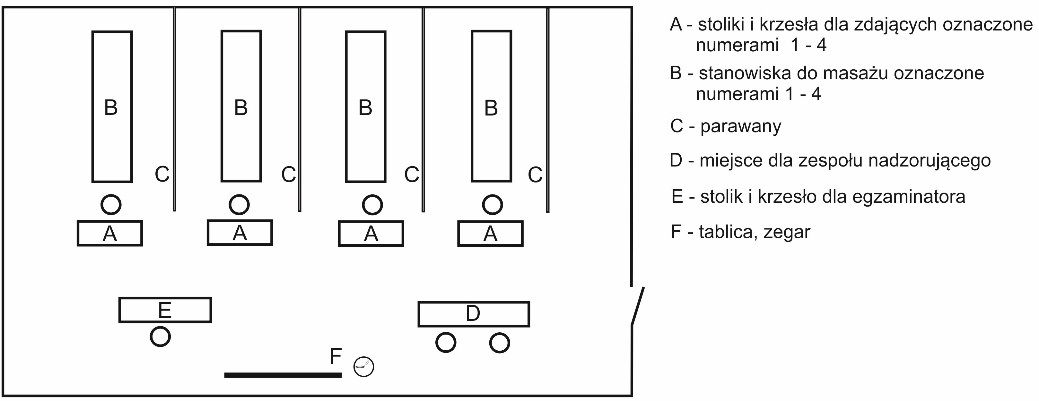 Ramowy przebieg części praktycznej egzaminu w kwalifikacji MS.01Ze względu na specyfikę zadań zawodowych ustalonych w podstawie programowej kształcenia w zawodzie dla zawodu technik masażysta, w czasie trwania części praktycznej egzaminu w kwalifikacji wyodrębnionej w zawodzie technik masażysta zdający wykonują wskazany w treści zadania zabieg masażu na sobie nawzajem, tj. zdający w czasie egzaminu pełnią rolę masażysty i rolę pacjenta w czasie wykonywania zabiegu przez innego zdającego na tej samej zmianie, w tej samej sali.Zdający pełniący rolę pacjenta wykonuje w czasie egzaminu inne zadanie egzaminacyjne niż zdający wykonujący na tym zdającym masaż. Czas pełnienia przez zdającego roli pacjenta nie wlicza się do czasu egzaminu tego zdającego.Warunkiem koniecznym pełnienia roli pacjenta w czasie wykonywania przez drugiego zdającego zabiegu masażu, jest podpisanie przed egzaminem przez zdającego zgody na pełnienie roli pacjenta. Podpisane zgody pozostają w dokumentacji szkoły, w której jest przeprowadzany egzamin.W przypadkach szczególnych, w tym gdy zdający nie może pełnić roli pacjenta i nie podpisze zgody, np. z powodu przeciwwskazań medycznych lub w przypadku zmian, w których do części praktycznej przystępuje nieparzysta liczba zdających, rolę pacjenta przejmuje, po podpisaniu stosownej zgody, asystent techniczny. Jeżeli asystent techniczny nie będzie mógł pełnić roli pacjenta, należy przewidzieć, że jeden ze zdających będzie musiał być masowany dwukrotnie w czasie tej samej zmiany.Szkoła, w której odbywa się część praktyczna egzaminu w kwalifikacji wyodrębnionej w zawodzie technik masażysta powinna poinformować każdego zdającego, że jest wskazane posiadanie – przynajmniej na czas trwania części praktycznej egzaminu – aktualnej polisy ubezpieczeniowej od następstw nieszczęśliwych wypadków oraz dobrowolnego ubezpieczenia od odpowiedzialności cywilnej osób wykonujących zawód medyczny lub od odpowiedzialności cywilnej, w zakresie co najmniej ochrony ubezpieczeniowej z tytułu odpowiedzialności cywilnej ubezpieczonego za szkody wyrządzone na osobie trzeciej w związku z wykonywaniem przez ubezpieczonego zawodu medycznego lub z wykonywaniem działań medycznych w trakcie realizacji kształcenia w zawodzie, w tym podczas egzaminu zawodowego.Zasady ogólne przygotowania i przeprowadzenia części praktycznej egzaminu w zakresie kwalifikacji MS.01:wskazane jest, by jednocześnie na zmianie w danej sali zdawało egzamin (było ocenianych przez jednego egzaminatora) 4 zdających,w przypadku konieczności jednoczesnego zdawania egzaminu na zmianie w danej sali przez 5 zdających Ośrodek jest zobowiązany do przygotowania 5 indywidualnych stanowisk egzaminacyjnych,indywidualne stanowisko egzaminacyjne przygotowane zgodnie z wytycznymi CKE dla każdego zdającego obejmuje stanowisko do masażu i stanowisko do sporządzania dokumentacji. Stanowisko do masażu i stanowisko do sporządzania dokumentacji oznakowane są takim samym numerem. zdający wykonują zabieg masażu na sobie nawzajem, tj. zdający egzamin na tej samej zmianie, w tej samej sali pełnią rol masażysty i rolę pacjenta, zdający pełniący rolę pacjenta ma obowiązek:wykonywać polecenia zdającego wykonującego masaż np. w zakresie odsłonięcia okolicy ciała wskazanej przez zdającego, przyjęcia wskazanej pozycji do masażu,stosować się do poleceń przewodniczącego zespołu nadzorującego część praktyczną,zdający wykonujący masaż powinien wydawać polecenia „pacjentowi” w miarę cicho, aby nie przeszkadzać innym zdającym,zdający pełniący rolę pacjenta nie mogą rozmawiać ze zdającymi wykonującymi masaż, udzielać im jakichkolwiek informacji, ani też pomagać im przy wykonywaniu jakichkolwiek czynności, na zmianie każdorazowo są zastosowane 2 zadania – np. zadanie z numerem 01 i zadanie z numerem 02, przydzielane zdającym przez PZN z uwzględnieniem zasady, że zdający pełniący rolę pacjenta powinien otrzymać inne zadanie niż zdający wykonujący na nim masaż. W szczególnych przypadkach – np. nieparzysta liczba zdających – zdający może pełnić rolę pacjenta zarówno „w zadaniu 01” jak i „w zadaniu 02” pod warunkiem, że sam wykonał już masaż wynikający z przydzielonego mu przez PZN zadania,oznaczenie stanowisk egzaminacyjnych (do masażu i do sporządzenia dokumentacji) może uwzględniać numer zadania, przy czym stanowiska powinny być oznaczone „parami” np.: 1/01 i 2/02 oraz 3/01 i 4/02; przykładowe rozmieszczenie 4 stanowisk w pomieszczeniu egzaminacyjnym przedstawiono na rysunku,wykonanie zadania przez poszczególnych zdających obejmuje:I. wykonanie czynności wskazanych w treści zadania związanych z przygotowaniem stanowiska do masażu – zdający mogą wykonywać czynności jednocześnie; egzaminator ocenia 4 zdających, II. wykonanie masażu z uprzednim przygotowaniem pacjenta i uporządkowanie stanowiska po masażu przez pierwszego zdającego, a następnie, po zamianie ról: pacjent – masażysta, drugiego zdającego – egzaminator ocenia indywidualnie kolejno każdego zdającego,III. wykonanie masażu z uprzednim przygotowaniem pacjenta i uporządkowanie stanowiska po masażu przez trzeciego zdającego, a następnie, po zamianie ról pacjent – masażysta, czwartego zdającego – egzaminator ocenia indywidualnie kolejno każdego zdającego,IV. sporządzenie dokumentacji wskazanej w treści zadania – zdający mogą sporządzać dokumentację w czasie, gdy nie są zaangażowani bezpośrednio (rola masażysty) lub pośrednio (rola pacjenta) w wykonywanie zadania na stanowisku masażu,czas wykonania masażu przez zdających wynika z treści zadania,zdający, którzy pełnili rolę pacjenta mają prawo do przedłużenia czasu egzaminu o czas związany z wykonywaniem tej funkcji,o przedłużeniu czasu egzaminu decyduje i informuje zdających PZN, który zamieszcza także stosowną informację w Protokole.Zadania  Przewodniczącego zespołu egzaminacyjnego (PZE) związane z przygotowaniem egzaminu:przygotowanie sal egzaminacyjnych zgodnie z wykazem wyposażenia ustalonym przez CKE oraz ze wskazaniami do przygotowania stanowisk egzaminacyjnych (przekazywanymi do ośrodka przed egzaminem),podział zdających na sale/zmiany z uwzględnieniem ewentualnych specyficznych wymagań zdających, w tym np. płci lub dysfunkcji,poinformowanie zdających o przebiegu egzaminu oraz zebranie od zdających oświadczeń o zgodzie na pełnienie roli pacjenta w czasie egzaminu, zwrócenie uwagi na przypadki szczególne, do których należy dostosować organizację egzaminu, w tym na zmiany „nieparzyste”, np. 1, 3 lub 5 zdających w sali na danej zmianie – *opis zawarty pod tabelą z przebiegiem egzaminu.Ramowy przebieg części praktycznej egzaminu w kwalifikacji MS.015.3.5.3.5.3.Szczegółowa procedura przeprowadzania części praktycznej w zakresie kwalifikacji  wyodrębnionej w zawodzie technik elektroradiolog (MS.19)Szczegółowa procedura przeprowadzania części praktycznej w zakresie kwalifikacji  wyodrębnionej w zawodzie technik elektroradiolog (MS.19)Szczegółowa procedura przeprowadzania części praktycznej w zakresie kwalifikacji  wyodrębnionej w zawodzie technik elektroradiolog (MS.19)Szczegółowa procedura przeprowadzania części praktycznej w zakresie kwalifikacji  wyodrębnionej w zawodzie technik elektroradiolog (MS.19)Szczegółowe zasady dotyczące przeprowadzania części praktycznej EPKwZ w kwalifikacji MS.19, w której rozwiązanie zadania egzaminacyjnego wymaga bezpośredniego kontaktu zdającego z inną osobą:stanowisko egzaminacyjne powinno zostać przygotowane zgodnie ze zmodyfikowanymi wskazaniami, przesłanymi do ośrodka egzaminacyjnegozdający powinni zostać poinformowani, że wszystkie czynności związane z dezynfekcją należy wykonywać ze szczególną starannościązdający zakładają jednorazowe rękawiczki bezpośrednio przed rozpoczęciem czynności przygotowania pacjenta i stanowiska do badań RTG oraz wykonują wszystkie czynności związane z przebiegami części praktycznej egzaminu w rękawiczkach jednorazowych. Zdający podczas wypełniania dokumentacji mogą ściągnąć rękawiczkiprzystępując do pracy z osobą pełniącą rolę pacjenta, zdający zakłada dodatkowo przyłbicę, będącą na wyposażeniu ośrodkazdający powinni przemieszczać się w obrębie pomieszczenia z uwzględnieniem wytycznych sanitarnych (w maseczce, zachowując co najmniej 1,5-metrowy odstęp)w trakcie egzaminu osoba przygotowująca stanowiska egzaminacyjne pełni rolę pacjenta/pacjentki w rękawiczkach jednorazowych, zakładając każdorazowo nowe rękawiczki jednorazowe przed rozpoczęciem wykonywania czynności przez każdego zdającegopo każdym zdającym oraz po każdej zmianie egzaminu osoba przygotowująca stanowiska egzaminacyjne dezynfekuje wszystkie urządzenia, aparaty, narzędzia, sprzęt, pojemniki ze środkami dezynfekcyjnymi, pojemniki na odpady używane podczas egzaminu oraz wymienia worki w pojemnikach na odpadyośrodek egzaminacyjny jest zobowiązany do zapewnienia co najmniej dwóch par rękawiczek jednorazowych dla każdego zdającego.1. Ramowy przebieg części praktycznej egzaminu w kwalifikacjach MS.19 Dodatkowe wytyczne do przeprowadzenia części praktycznej egzaminuPierwszy zdający powinien przejść na stanowisko do badań RTG nie później niż po 10 minutach od ogłoszenia i zapisania na tablicy przez PZN czasu rozpoczęcia i zakończenia pracy przez zdających. Jeżeli w tym czasie zdający nie zgłoszą gotowości przejścia na stanowisko do badań RTG PZN zaprasza zdających na stanowisko w kolejności zgodnej z kolejnością wylosowanych stanowisk. Kolejni zdający przechodzą na stanowisko po zakończeniu oceny przez egzaminatora i doprowadzeniu stanowiska i wyposażenia do stanu pierwotnego.PZN musi kontrolować czas wykonywania zadania na stanowisku do badań RTG, aby wszyscy zdążyli wykonać zadanie w przewidzianym czasie egzaminu. Czas wykonania prac na stanowisku nie może być dłuższy niż 15 minut. Egzaminator po 15 minutach kieruje do zdającego komunikat "dziękuję" oznaczający zakończenie procesu oceny.PZN może, jeżeli wystąpi taka potrzeba, przedłużyć czas egzaminu dla zdających w drugiej kolejności o czas oceny przez egzaminatora przebiegów wykonania zadania przez pierwszych zdających oraz o czas przygotowania stanowisk do wykonania zadania przez asystenta technicznego. Przedłużenie czasu PZN odnotowuje w Protokole przebiegu części praktycznej egzaminu.Szczegółowe zasady dotyczące przeprowadzania części praktycznej EPKwZ w kwalifikacji MS.19, w której rozwiązanie zadania egzaminacyjnego wymaga bezpośredniego kontaktu zdającego z inną osobą:stanowisko egzaminacyjne powinno zostać przygotowane zgodnie ze zmodyfikowanymi wskazaniami, przesłanymi do ośrodka egzaminacyjnegozdający powinni zostać poinformowani, że wszystkie czynności związane z dezynfekcją należy wykonywać ze szczególną starannościązdający zakładają jednorazowe rękawiczki bezpośrednio przed rozpoczęciem czynności przygotowania pacjenta i stanowiska do badań RTG oraz wykonują wszystkie czynności związane z przebiegami części praktycznej egzaminu w rękawiczkach jednorazowych. Zdający podczas wypełniania dokumentacji mogą ściągnąć rękawiczkiprzystępując do pracy z osobą pełniącą rolę pacjenta, zdający zakłada dodatkowo przyłbicę, będącą na wyposażeniu ośrodkazdający powinni przemieszczać się w obrębie pomieszczenia z uwzględnieniem wytycznych sanitarnych (w maseczce, zachowując co najmniej 1,5-metrowy odstęp)w trakcie egzaminu osoba przygotowująca stanowiska egzaminacyjne pełni rolę pacjenta/pacjentki w rękawiczkach jednorazowych, zakładając każdorazowo nowe rękawiczki jednorazowe przed rozpoczęciem wykonywania czynności przez każdego zdającegopo każdym zdającym oraz po każdej zmianie egzaminu osoba przygotowująca stanowiska egzaminacyjne dezynfekuje wszystkie urządzenia, aparaty, narzędzia, sprzęt, pojemniki ze środkami dezynfekcyjnymi, pojemniki na odpady używane podczas egzaminu oraz wymienia worki w pojemnikach na odpadyośrodek egzaminacyjny jest zobowiązany do zapewnienia co najmniej dwóch par rękawiczek jednorazowych dla każdego zdającego.1. Ramowy przebieg części praktycznej egzaminu w kwalifikacjach MS.19 Dodatkowe wytyczne do przeprowadzenia części praktycznej egzaminuPierwszy zdający powinien przejść na stanowisko do badań RTG nie później niż po 10 minutach od ogłoszenia i zapisania na tablicy przez PZN czasu rozpoczęcia i zakończenia pracy przez zdających. Jeżeli w tym czasie zdający nie zgłoszą gotowości przejścia na stanowisko do badań RTG PZN zaprasza zdających na stanowisko w kolejności zgodnej z kolejnością wylosowanych stanowisk. Kolejni zdający przechodzą na stanowisko po zakończeniu oceny przez egzaminatora i doprowadzeniu stanowiska i wyposażenia do stanu pierwotnego.PZN musi kontrolować czas wykonywania zadania na stanowisku do badań RTG, aby wszyscy zdążyli wykonać zadanie w przewidzianym czasie egzaminu. Czas wykonania prac na stanowisku nie może być dłuższy niż 15 minut. Egzaminator po 15 minutach kieruje do zdającego komunikat "dziękuję" oznaczający zakończenie procesu oceny.PZN może, jeżeli wystąpi taka potrzeba, przedłużyć czas egzaminu dla zdających w drugiej kolejności o czas oceny przez egzaminatora przebiegów wykonania zadania przez pierwszych zdających oraz o czas przygotowania stanowisk do wykonania zadania przez asystenta technicznego. Przedłużenie czasu PZN odnotowuje w Protokole przebiegu części praktycznej egzaminu.Szczegółowe zasady dotyczące przeprowadzania części praktycznej EPKwZ w kwalifikacji MS.19, w której rozwiązanie zadania egzaminacyjnego wymaga bezpośredniego kontaktu zdającego z inną osobą:stanowisko egzaminacyjne powinno zostać przygotowane zgodnie ze zmodyfikowanymi wskazaniami, przesłanymi do ośrodka egzaminacyjnegozdający powinni zostać poinformowani, że wszystkie czynności związane z dezynfekcją należy wykonywać ze szczególną starannościązdający zakładają jednorazowe rękawiczki bezpośrednio przed rozpoczęciem czynności przygotowania pacjenta i stanowiska do badań RTG oraz wykonują wszystkie czynności związane z przebiegami części praktycznej egzaminu w rękawiczkach jednorazowych. Zdający podczas wypełniania dokumentacji mogą ściągnąć rękawiczkiprzystępując do pracy z osobą pełniącą rolę pacjenta, zdający zakłada dodatkowo przyłbicę, będącą na wyposażeniu ośrodkazdający powinni przemieszczać się w obrębie pomieszczenia z uwzględnieniem wytycznych sanitarnych (w maseczce, zachowując co najmniej 1,5-metrowy odstęp)w trakcie egzaminu osoba przygotowująca stanowiska egzaminacyjne pełni rolę pacjenta/pacjentki w rękawiczkach jednorazowych, zakładając każdorazowo nowe rękawiczki jednorazowe przed rozpoczęciem wykonywania czynności przez każdego zdającegopo każdym zdającym oraz po każdej zmianie egzaminu osoba przygotowująca stanowiska egzaminacyjne dezynfekuje wszystkie urządzenia, aparaty, narzędzia, sprzęt, pojemniki ze środkami dezynfekcyjnymi, pojemniki na odpady używane podczas egzaminu oraz wymienia worki w pojemnikach na odpadyośrodek egzaminacyjny jest zobowiązany do zapewnienia co najmniej dwóch par rękawiczek jednorazowych dla każdego zdającego.1. Ramowy przebieg części praktycznej egzaminu w kwalifikacjach MS.19 Dodatkowe wytyczne do przeprowadzenia części praktycznej egzaminuPierwszy zdający powinien przejść na stanowisko do badań RTG nie później niż po 10 minutach od ogłoszenia i zapisania na tablicy przez PZN czasu rozpoczęcia i zakończenia pracy przez zdających. Jeżeli w tym czasie zdający nie zgłoszą gotowości przejścia na stanowisko do badań RTG PZN zaprasza zdających na stanowisko w kolejności zgodnej z kolejnością wylosowanych stanowisk. Kolejni zdający przechodzą na stanowisko po zakończeniu oceny przez egzaminatora i doprowadzeniu stanowiska i wyposażenia do stanu pierwotnego.PZN musi kontrolować czas wykonywania zadania na stanowisku do badań RTG, aby wszyscy zdążyli wykonać zadanie w przewidzianym czasie egzaminu. Czas wykonania prac na stanowisku nie może być dłuższy niż 15 minut. Egzaminator po 15 minutach kieruje do zdającego komunikat "dziękuję" oznaczający zakończenie procesu oceny.PZN może, jeżeli wystąpi taka potrzeba, przedłużyć czas egzaminu dla zdających w drugiej kolejności o czas oceny przez egzaminatora przebiegów wykonania zadania przez pierwszych zdających oraz o czas przygotowania stanowisk do wykonania zadania przez asystenta technicznego. Przedłużenie czasu PZN odnotowuje w Protokole przebiegu części praktycznej egzaminu.Szczegółowe zasady dotyczące przeprowadzania części praktycznej EPKwZ w kwalifikacji MS.19, w której rozwiązanie zadania egzaminacyjnego wymaga bezpośredniego kontaktu zdającego z inną osobą:stanowisko egzaminacyjne powinno zostać przygotowane zgodnie ze zmodyfikowanymi wskazaniami, przesłanymi do ośrodka egzaminacyjnegozdający powinni zostać poinformowani, że wszystkie czynności związane z dezynfekcją należy wykonywać ze szczególną starannościązdający zakładają jednorazowe rękawiczki bezpośrednio przed rozpoczęciem czynności przygotowania pacjenta i stanowiska do badań RTG oraz wykonują wszystkie czynności związane z przebiegami części praktycznej egzaminu w rękawiczkach jednorazowych. Zdający podczas wypełniania dokumentacji mogą ściągnąć rękawiczkiprzystępując do pracy z osobą pełniącą rolę pacjenta, zdający zakłada dodatkowo przyłbicę, będącą na wyposażeniu ośrodkazdający powinni przemieszczać się w obrębie pomieszczenia z uwzględnieniem wytycznych sanitarnych (w maseczce, zachowując co najmniej 1,5-metrowy odstęp)w trakcie egzaminu osoba przygotowująca stanowiska egzaminacyjne pełni rolę pacjenta/pacjentki w rękawiczkach jednorazowych, zakładając każdorazowo nowe rękawiczki jednorazowe przed rozpoczęciem wykonywania czynności przez każdego zdającegopo każdym zdającym oraz po każdej zmianie egzaminu osoba przygotowująca stanowiska egzaminacyjne dezynfekuje wszystkie urządzenia, aparaty, narzędzia, sprzęt, pojemniki ze środkami dezynfekcyjnymi, pojemniki na odpady używane podczas egzaminu oraz wymienia worki w pojemnikach na odpadyośrodek egzaminacyjny jest zobowiązany do zapewnienia co najmniej dwóch par rękawiczek jednorazowych dla każdego zdającego.1. Ramowy przebieg części praktycznej egzaminu w kwalifikacjach MS.19 Dodatkowe wytyczne do przeprowadzenia części praktycznej egzaminuPierwszy zdający powinien przejść na stanowisko do badań RTG nie później niż po 10 minutach od ogłoszenia i zapisania na tablicy przez PZN czasu rozpoczęcia i zakończenia pracy przez zdających. Jeżeli w tym czasie zdający nie zgłoszą gotowości przejścia na stanowisko do badań RTG PZN zaprasza zdających na stanowisko w kolejności zgodnej z kolejnością wylosowanych stanowisk. Kolejni zdający przechodzą na stanowisko po zakończeniu oceny przez egzaminatora i doprowadzeniu stanowiska i wyposażenia do stanu pierwotnego.PZN musi kontrolować czas wykonywania zadania na stanowisku do badań RTG, aby wszyscy zdążyli wykonać zadanie w przewidzianym czasie egzaminu. Czas wykonania prac na stanowisku nie może być dłuższy niż 15 minut. Egzaminator po 15 minutach kieruje do zdającego komunikat "dziękuję" oznaczający zakończenie procesu oceny.PZN może, jeżeli wystąpi taka potrzeba, przedłużyć czas egzaminu dla zdających w drugiej kolejności o czas oceny przez egzaminatora przebiegów wykonania zadania przez pierwszych zdających oraz o czas przygotowania stanowisk do wykonania zadania przez asystenta technicznego. Przedłużenie czasu PZN odnotowuje w Protokole przebiegu części praktycznej egzaminu.Szczegółowe zasady dotyczące przeprowadzania części praktycznej EPKwZ w kwalifikacji MS.19, w której rozwiązanie zadania egzaminacyjnego wymaga bezpośredniego kontaktu zdającego z inną osobą:stanowisko egzaminacyjne powinno zostać przygotowane zgodnie ze zmodyfikowanymi wskazaniami, przesłanymi do ośrodka egzaminacyjnegozdający powinni zostać poinformowani, że wszystkie czynności związane z dezynfekcją należy wykonywać ze szczególną starannościązdający zakładają jednorazowe rękawiczki bezpośrednio przed rozpoczęciem czynności przygotowania pacjenta i stanowiska do badań RTG oraz wykonują wszystkie czynności związane z przebiegami części praktycznej egzaminu w rękawiczkach jednorazowych. Zdający podczas wypełniania dokumentacji mogą ściągnąć rękawiczkiprzystępując do pracy z osobą pełniącą rolę pacjenta, zdający zakłada dodatkowo przyłbicę, będącą na wyposażeniu ośrodkazdający powinni przemieszczać się w obrębie pomieszczenia z uwzględnieniem wytycznych sanitarnych (w maseczce, zachowując co najmniej 1,5-metrowy odstęp)w trakcie egzaminu osoba przygotowująca stanowiska egzaminacyjne pełni rolę pacjenta/pacjentki w rękawiczkach jednorazowych, zakładając każdorazowo nowe rękawiczki jednorazowe przed rozpoczęciem wykonywania czynności przez każdego zdającegopo każdym zdającym oraz po każdej zmianie egzaminu osoba przygotowująca stanowiska egzaminacyjne dezynfekuje wszystkie urządzenia, aparaty, narzędzia, sprzęt, pojemniki ze środkami dezynfekcyjnymi, pojemniki na odpady używane podczas egzaminu oraz wymienia worki w pojemnikach na odpadyośrodek egzaminacyjny jest zobowiązany do zapewnienia co najmniej dwóch par rękawiczek jednorazowych dla każdego zdającego.1. Ramowy przebieg części praktycznej egzaminu w kwalifikacjach MS.19 Dodatkowe wytyczne do przeprowadzenia części praktycznej egzaminuPierwszy zdający powinien przejść na stanowisko do badań RTG nie później niż po 10 minutach od ogłoszenia i zapisania na tablicy przez PZN czasu rozpoczęcia i zakończenia pracy przez zdających. Jeżeli w tym czasie zdający nie zgłoszą gotowości przejścia na stanowisko do badań RTG PZN zaprasza zdających na stanowisko w kolejności zgodnej z kolejnością wylosowanych stanowisk. Kolejni zdający przechodzą na stanowisko po zakończeniu oceny przez egzaminatora i doprowadzeniu stanowiska i wyposażenia do stanu pierwotnego.PZN musi kontrolować czas wykonywania zadania na stanowisku do badań RTG, aby wszyscy zdążyli wykonać zadanie w przewidzianym czasie egzaminu. Czas wykonania prac na stanowisku nie może być dłuższy niż 15 minut. Egzaminator po 15 minutach kieruje do zdającego komunikat "dziękuję" oznaczający zakończenie procesu oceny.PZN może, jeżeli wystąpi taka potrzeba, przedłużyć czas egzaminu dla zdających w drugiej kolejności o czas oceny przez egzaminatora przebiegów wykonania zadania przez pierwszych zdających oraz o czas przygotowania stanowisk do wykonania zadania przez asystenta technicznego. Przedłużenie czasu PZN odnotowuje w Protokole przebiegu części praktycznej egzaminu.Szczegółowe zasady dotyczące przeprowadzania części praktycznej EPKwZ w kwalifikacji MS.19, w której rozwiązanie zadania egzaminacyjnego wymaga bezpośredniego kontaktu zdającego z inną osobą:stanowisko egzaminacyjne powinno zostać przygotowane zgodnie ze zmodyfikowanymi wskazaniami, przesłanymi do ośrodka egzaminacyjnegozdający powinni zostać poinformowani, że wszystkie czynności związane z dezynfekcją należy wykonywać ze szczególną starannościązdający zakładają jednorazowe rękawiczki bezpośrednio przed rozpoczęciem czynności przygotowania pacjenta i stanowiska do badań RTG oraz wykonują wszystkie czynności związane z przebiegami części praktycznej egzaminu w rękawiczkach jednorazowych. Zdający podczas wypełniania dokumentacji mogą ściągnąć rękawiczkiprzystępując do pracy z osobą pełniącą rolę pacjenta, zdający zakłada dodatkowo przyłbicę, będącą na wyposażeniu ośrodkazdający powinni przemieszczać się w obrębie pomieszczenia z uwzględnieniem wytycznych sanitarnych (w maseczce, zachowując co najmniej 1,5-metrowy odstęp)w trakcie egzaminu osoba przygotowująca stanowiska egzaminacyjne pełni rolę pacjenta/pacjentki w rękawiczkach jednorazowych, zakładając każdorazowo nowe rękawiczki jednorazowe przed rozpoczęciem wykonywania czynności przez każdego zdającegopo każdym zdającym oraz po każdej zmianie egzaminu osoba przygotowująca stanowiska egzaminacyjne dezynfekuje wszystkie urządzenia, aparaty, narzędzia, sprzęt, pojemniki ze środkami dezynfekcyjnymi, pojemniki na odpady używane podczas egzaminu oraz wymienia worki w pojemnikach na odpadyośrodek egzaminacyjny jest zobowiązany do zapewnienia co najmniej dwóch par rękawiczek jednorazowych dla każdego zdającego.1. Ramowy przebieg części praktycznej egzaminu w kwalifikacjach MS.19 Dodatkowe wytyczne do przeprowadzenia części praktycznej egzaminuPierwszy zdający powinien przejść na stanowisko do badań RTG nie później niż po 10 minutach od ogłoszenia i zapisania na tablicy przez PZN czasu rozpoczęcia i zakończenia pracy przez zdających. Jeżeli w tym czasie zdający nie zgłoszą gotowości przejścia na stanowisko do badań RTG PZN zaprasza zdających na stanowisko w kolejności zgodnej z kolejnością wylosowanych stanowisk. Kolejni zdający przechodzą na stanowisko po zakończeniu oceny przez egzaminatora i doprowadzeniu stanowiska i wyposażenia do stanu pierwotnego.PZN musi kontrolować czas wykonywania zadania na stanowisku do badań RTG, aby wszyscy zdążyli wykonać zadanie w przewidzianym czasie egzaminu. Czas wykonania prac na stanowisku nie może być dłuższy niż 15 minut. Egzaminator po 15 minutach kieruje do zdającego komunikat "dziękuję" oznaczający zakończenie procesu oceny.PZN może, jeżeli wystąpi taka potrzeba, przedłużyć czas egzaminu dla zdających w drugiej kolejności o czas oceny przez egzaminatora przebiegów wykonania zadania przez pierwszych zdających oraz o czas przygotowania stanowisk do wykonania zadania przez asystenta technicznego. Przedłużenie czasu PZN odnotowuje w Protokole przebiegu części praktycznej egzaminu.5.4.5.4.Szczegółowa procedura przeprowadzania części praktycznej w zakresie kwalifikacji (MS.16) wyodrębnionej w zawodzie protetyk słuchu Szczegółowa procedura przeprowadzania części praktycznej w zakresie kwalifikacji (MS.16) wyodrębnionej w zawodzie protetyk słuchu Szczegółowa procedura przeprowadzania części praktycznej w zakresie kwalifikacji (MS.16) wyodrębnionej w zawodzie protetyk słuchu Szczegółowa procedura przeprowadzania części praktycznej w zakresie kwalifikacji (MS.16) wyodrębnionej w zawodzie protetyk słuchu Zasady ogólne do przygotowania i przeprowadzenia części praktycznej egzaminu w zakresie kwalifikacji MS.16Stanowiska do części praktycznej egzaminu przygotowane zgodnie ze wskazaniami CKE obejmują:indywidualne stanowisko do wykonywania symulowanego badania audiometrycznego i sporządzania dokumentacji dla każdego zdającego; zdający oprócz zapisów rozwiązań zadania w arkuszu egzaminacyjnym wykonują na komputerze symulowane badanie audiometryczne, którego rezultat zapisują w pliku, nazywając go swoim numerem PESEL,stanowisko do pobierania odlewu ucha, stanowisko techniczne, „kącik sanitarny” i stanowisko do wykonywania przeglądu aparatu słuchowego – wspólne dla wszystkich zdających na danej zmianie. Wskazane jest przygotowanie dodatkowych stanowisk wymienionych w tym punkcie - jako awaryjnych - wykorzystywanych szczególnie w przypadku, gdy liczba zdających w sali jest większa niż 3 i masa wyciskowa używana do odlewu ucha twardnieje zbyt wolno.Stanowisko do pobierania odlewu ucha, stanowisko techniczne, „kącik sanitarny” i stanowisko do wykonywania przeglądu aparatu powinny być zgrupowane razem i oddzielone parawanem od stanowisk indywidualnych (przykładowa organizacja sali egzaminacyjnej została przedstawiona na rysunku poniżej); możliwe jest wykorzystanie stanowiska technicznego jako stanowiska do wykonywania przeglądu aparatu słuchowego.W przypadku braku dostępu do bieżącej wody należy „kącik sanitarny” wyposażyć w środki dezynfekcyjne niewymagające wody.Przykładowe rozmieszczenie stanowisk egzaminacyjnych w sali zostało przedstawione na rysunku:Przebieg wykonania odlewu ucha i przeglądu aparatu słuchowego (z uwzględnieniem różnych warunków pracy zdających) zdający wykonują odlew ucha na stanowisku wskazanym przez PZN w kolejności zgodnej z wylosowanym numerem stanowiska egzaminacyjnego,egzaminator obserwuje i ocenia kolejno każdego zdającego wykonującego zadanie na stanowisku do pobierania odlewu ucha i stanowisku do wykonywania przeglądu aparatu słuchowego; zdający wykonuje przegląd aparatu słuchowego w trakcie stygnięcia masy wyciskowej (drugie stanowisko do pobierania odlewu ucha może być traktowane jako awaryjne),PZN po zgłoszonym przez egzaminatora zakończeniu oceny pracy danego zdającego na stanowisku do pobierania odlewu ucha oraz zgłoszeniu przez zdającego gotowości powrotu na indywidualne stanowisko egzaminacyjne:odbiera od zdającego opisany numerem stanowiska woreczek strunowy z wykonanym odlewem ucha i umieszcza go na stoliku egzaminatora, egzaminator ocenia wykonane odlewy ucha po zakończeniu przez wszystkich zdających pracy na stanowisku do pobierania odlewu ucha,poleca asystentowi technicznemu doprowadzenie stanowiska do pobierania odlewu ucha 
i do wykonywania przeglądu aparatu słuchowego do stanu pierwotnego,zaprasza na stanowisko do pobierania odlewu ucha kolejnego zdającegow przypadku zbyt wolnego twardnienia masy wyciskowej, co może doprowadzić do konieczności wydłużenia czasu egzaminu, zdający wykonują zadanie na dwóch niezależnych stanowiskach do pobierania odlewu ucha z przesunięciem czasowym zgodnie z poniższym opisem:egzaminator obserwuje i ocenia indywidualnie każdego zdającego w dwóch etapach: I. etap – od rozpoczęcia wykonywania procedury pobrania odlewu ucha do momentu zakończenia wypełnienia ucha masą wyciskową oraz wykonania przeglądu aparatu słuchowego,II. etap – po zgłoszeniu przez podniesienie ręki gotowości wyjęcia odlewu ucha i wykonania czynności kończących procedurę pobierania odlewu ucha,pierwszy zdający powinien rozpocząć procedurę wykonania odlewu ucha na stanowisku pierwszym nie później niż po 10 minutach od chwili rozpoczęcia pracy przez zdających (czasu rozpoczęcia egzaminu zapisanego na tablicy),drugi zdający jest zaproszony przez PZN na stanowisko drugie dopiero na prośbę egzaminatora skierowaną do PZN,wykonanie procedury pobrania odlewu ucha przez zdających na dwóch stanowiskach oraz obserwowanie i ocenianie ich przez egzaminatora przebiega następująco:egzaminator obserwuje i ocenia I. etap wykonania procedury przez zdającego pierwszego na stanowisku pierwszym,o jego zakończeniu informuje PZN, który zaprasza na stanowisko drugie kolejnego zdającego,egzaminator obserwuje i ocenia I. etap wykonania procedury przez zdającego drugiego na stanowisku drugim,zdający ze stanowiska pierwszego, czekając na stwardnienie masy wyciskowej, może wykonywać czynności porządkowe,po stwierdzeniu odpowiedniej twardości masy zgłasza PZN przez podniesienie ręki gotowość wyjęcia odlewu z ucha i czeka na podejście egzaminatora,egzaminator przechodzi na stanowisko pierwsze, obserwuje i ocenia II. etap wykonania procedury odlewu ucha przez pierwszego zdającego, zdający ze stanowiska drugiego, czekając na stwardnienie masy wyciskowej, może wykonywać czynności porządkowe,po stwierdzeniu odpowiedniej twardości masy zgłasza PZN przez podniesienie ręki gotowość wyjęcia odlewu z ucha i czeka na podejście egzaminatora,egzaminator przechodzi na stanowisko drugie, obserwuje i ocenia II. etap wykonania procedury odlewu ucha przez drugiego zdającego,PZN po zgłoszonym przez egzaminatora zakończeniu oceny pracy danego zdającego na stanowisku oraz zgłoszeniu przez zdającego gotowości powrotu na indywidualne stanowisko egzaminacyjne:odbiera od zdającego opisany numerem stanowiska woreczek strunowy z wykonanym odlewem ucha i umieszcza go na stoliku egzaminatora, egzaminator ocenia wykonane odlewy ucha po zakończeniu przez wszystkich zdających pracy na stanowisku do pobierania odlewu ucha,poleca asystentowi technicznemu doprowadzenie stanowiska do pobierania odlewu ucha i do wykonywania przeglądu aparatu słuchowego do stanu pierwotnego, a następnie zaprasza na stanowisko kolejnego zdającego i egzamin dla następnych zdających przebiega według wyżej opisanego schematu,PZN, w celu usprawnienia przebiegu egzaminu, może ustalić i zapisać na tablicy harmonogram wykonywania odlewu ucha, w tym przeglądu aparatu słuchowego przez poszczególnych zdających (w przypadku wykorzystywania podczas egzaminu dwóch stanowisk, uwzględnia w zapisywanym harmonogramie numer stanowiska do pobierania odlewu ucha), zwracając uwagę, by ich indywidualny czas przeznaczony na wykonanie procedury odlewu ucha i przeglądu aparatu słuchowego, wynikający z treści zadania, nie przekroczył 25 minut, oraz by w trakcie egzaminu stanowiska po wykonaniu procedury pobrania odlewu ucha i po wykonaniu przeglądu aparatu słuchowego przez zdających były doprowadzone do stanu pierwotnego przez asystenta technicznego,PZN w trakcie egzaminu może podjąć decyzję o zmianie harmonogramu wykonywania zadania na stanowisku do pobierania odlewu ucha (np.: w przypadkach wcześniejszego zgłoszenia się zdającego, zgłoszenia się zdającego w innej kolejności niż wylosowana, szybszego wykonania odlewu przez zdającego),PZN na prośbę zdającego może wyrazić zgodę na powtórne wykonanie przez niego odlewu ucha, powtórzenie wykonania odlewu przez tego zdającego będzie możliwe dopiero po wykonaniu tego zadania przez pozostałych zdających na stanowisku do pobierania odlewu ucha i pod warunkiem, że nie wpłynie to na wydłużenie przewidzianego czasu trwania egzaminu.Ramowy przebieg części praktycznej egzaminu w kwalifikacjach MS.16Zasady ogólne do przygotowania i przeprowadzenia części praktycznej egzaminu w zakresie kwalifikacji MS.16Stanowiska do części praktycznej egzaminu przygotowane zgodnie ze wskazaniami CKE obejmują:indywidualne stanowisko do wykonywania symulowanego badania audiometrycznego i sporządzania dokumentacji dla każdego zdającego; zdający oprócz zapisów rozwiązań zadania w arkuszu egzaminacyjnym wykonują na komputerze symulowane badanie audiometryczne, którego rezultat zapisują w pliku, nazywając go swoim numerem PESEL,stanowisko do pobierania odlewu ucha, stanowisko techniczne, „kącik sanitarny” i stanowisko do wykonywania przeglądu aparatu słuchowego – wspólne dla wszystkich zdających na danej zmianie. Wskazane jest przygotowanie dodatkowych stanowisk wymienionych w tym punkcie - jako awaryjnych - wykorzystywanych szczególnie w przypadku, gdy liczba zdających w sali jest większa niż 3 i masa wyciskowa używana do odlewu ucha twardnieje zbyt wolno.Stanowisko do pobierania odlewu ucha, stanowisko techniczne, „kącik sanitarny” i stanowisko do wykonywania przeglądu aparatu powinny być zgrupowane razem i oddzielone parawanem od stanowisk indywidualnych (przykładowa organizacja sali egzaminacyjnej została przedstawiona na rysunku poniżej); możliwe jest wykorzystanie stanowiska technicznego jako stanowiska do wykonywania przeglądu aparatu słuchowego.W przypadku braku dostępu do bieżącej wody należy „kącik sanitarny” wyposażyć w środki dezynfekcyjne niewymagające wody.Przykładowe rozmieszczenie stanowisk egzaminacyjnych w sali zostało przedstawione na rysunku:Przebieg wykonania odlewu ucha i przeglądu aparatu słuchowego (z uwzględnieniem różnych warunków pracy zdających) zdający wykonują odlew ucha na stanowisku wskazanym przez PZN w kolejności zgodnej z wylosowanym numerem stanowiska egzaminacyjnego,egzaminator obserwuje i ocenia kolejno każdego zdającego wykonującego zadanie na stanowisku do pobierania odlewu ucha i stanowisku do wykonywania przeglądu aparatu słuchowego; zdający wykonuje przegląd aparatu słuchowego w trakcie stygnięcia masy wyciskowej (drugie stanowisko do pobierania odlewu ucha może być traktowane jako awaryjne),PZN po zgłoszonym przez egzaminatora zakończeniu oceny pracy danego zdającego na stanowisku do pobierania odlewu ucha oraz zgłoszeniu przez zdającego gotowości powrotu na indywidualne stanowisko egzaminacyjne:odbiera od zdającego opisany numerem stanowiska woreczek strunowy z wykonanym odlewem ucha i umieszcza go na stoliku egzaminatora, egzaminator ocenia wykonane odlewy ucha po zakończeniu przez wszystkich zdających pracy na stanowisku do pobierania odlewu ucha,poleca asystentowi technicznemu doprowadzenie stanowiska do pobierania odlewu ucha 
i do wykonywania przeglądu aparatu słuchowego do stanu pierwotnego,zaprasza na stanowisko do pobierania odlewu ucha kolejnego zdającegow przypadku zbyt wolnego twardnienia masy wyciskowej, co może doprowadzić do konieczności wydłużenia czasu egzaminu, zdający wykonują zadanie na dwóch niezależnych stanowiskach do pobierania odlewu ucha z przesunięciem czasowym zgodnie z poniższym opisem:egzaminator obserwuje i ocenia indywidualnie każdego zdającego w dwóch etapach: I. etap – od rozpoczęcia wykonywania procedury pobrania odlewu ucha do momentu zakończenia wypełnienia ucha masą wyciskową oraz wykonania przeglądu aparatu słuchowego,II. etap – po zgłoszeniu przez podniesienie ręki gotowości wyjęcia odlewu ucha i wykonania czynności kończących procedurę pobierania odlewu ucha,pierwszy zdający powinien rozpocząć procedurę wykonania odlewu ucha na stanowisku pierwszym nie później niż po 10 minutach od chwili rozpoczęcia pracy przez zdających (czasu rozpoczęcia egzaminu zapisanego na tablicy),drugi zdający jest zaproszony przez PZN na stanowisko drugie dopiero na prośbę egzaminatora skierowaną do PZN,wykonanie procedury pobrania odlewu ucha przez zdających na dwóch stanowiskach oraz obserwowanie i ocenianie ich przez egzaminatora przebiega następująco:egzaminator obserwuje i ocenia I. etap wykonania procedury przez zdającego pierwszego na stanowisku pierwszym,o jego zakończeniu informuje PZN, który zaprasza na stanowisko drugie kolejnego zdającego,egzaminator obserwuje i ocenia I. etap wykonania procedury przez zdającego drugiego na stanowisku drugim,zdający ze stanowiska pierwszego, czekając na stwardnienie masy wyciskowej, może wykonywać czynności porządkowe,po stwierdzeniu odpowiedniej twardości masy zgłasza PZN przez podniesienie ręki gotowość wyjęcia odlewu z ucha i czeka na podejście egzaminatora,egzaminator przechodzi na stanowisko pierwsze, obserwuje i ocenia II. etap wykonania procedury odlewu ucha przez pierwszego zdającego, zdający ze stanowiska drugiego, czekając na stwardnienie masy wyciskowej, może wykonywać czynności porządkowe,po stwierdzeniu odpowiedniej twardości masy zgłasza PZN przez podniesienie ręki gotowość wyjęcia odlewu z ucha i czeka na podejście egzaminatora,egzaminator przechodzi na stanowisko drugie, obserwuje i ocenia II. etap wykonania procedury odlewu ucha przez drugiego zdającego,PZN po zgłoszonym przez egzaminatora zakończeniu oceny pracy danego zdającego na stanowisku oraz zgłoszeniu przez zdającego gotowości powrotu na indywidualne stanowisko egzaminacyjne:odbiera od zdającego opisany numerem stanowiska woreczek strunowy z wykonanym odlewem ucha i umieszcza go na stoliku egzaminatora, egzaminator ocenia wykonane odlewy ucha po zakończeniu przez wszystkich zdających pracy na stanowisku do pobierania odlewu ucha,poleca asystentowi technicznemu doprowadzenie stanowiska do pobierania odlewu ucha i do wykonywania przeglądu aparatu słuchowego do stanu pierwotnego, a następnie zaprasza na stanowisko kolejnego zdającego i egzamin dla następnych zdających przebiega według wyżej opisanego schematu,PZN, w celu usprawnienia przebiegu egzaminu, może ustalić i zapisać na tablicy harmonogram wykonywania odlewu ucha, w tym przeglądu aparatu słuchowego przez poszczególnych zdających (w przypadku wykorzystywania podczas egzaminu dwóch stanowisk, uwzględnia w zapisywanym harmonogramie numer stanowiska do pobierania odlewu ucha), zwracając uwagę, by ich indywidualny czas przeznaczony na wykonanie procedury odlewu ucha i przeglądu aparatu słuchowego, wynikający z treści zadania, nie przekroczył 25 minut, oraz by w trakcie egzaminu stanowiska po wykonaniu procedury pobrania odlewu ucha i po wykonaniu przeglądu aparatu słuchowego przez zdających były doprowadzone do stanu pierwotnego przez asystenta technicznego,PZN w trakcie egzaminu może podjąć decyzję o zmianie harmonogramu wykonywania zadania na stanowisku do pobierania odlewu ucha (np.: w przypadkach wcześniejszego zgłoszenia się zdającego, zgłoszenia się zdającego w innej kolejności niż wylosowana, szybszego wykonania odlewu przez zdającego),PZN na prośbę zdającego może wyrazić zgodę na powtórne wykonanie przez niego odlewu ucha, powtórzenie wykonania odlewu przez tego zdającego będzie możliwe dopiero po wykonaniu tego zadania przez pozostałych zdających na stanowisku do pobierania odlewu ucha i pod warunkiem, że nie wpłynie to na wydłużenie przewidzianego czasu trwania egzaminu.Ramowy przebieg części praktycznej egzaminu w kwalifikacjach MS.16Zasady ogólne do przygotowania i przeprowadzenia części praktycznej egzaminu w zakresie kwalifikacji MS.16Stanowiska do części praktycznej egzaminu przygotowane zgodnie ze wskazaniami CKE obejmują:indywidualne stanowisko do wykonywania symulowanego badania audiometrycznego i sporządzania dokumentacji dla każdego zdającego; zdający oprócz zapisów rozwiązań zadania w arkuszu egzaminacyjnym wykonują na komputerze symulowane badanie audiometryczne, którego rezultat zapisują w pliku, nazywając go swoim numerem PESEL,stanowisko do pobierania odlewu ucha, stanowisko techniczne, „kącik sanitarny” i stanowisko do wykonywania przeglądu aparatu słuchowego – wspólne dla wszystkich zdających na danej zmianie. Wskazane jest przygotowanie dodatkowych stanowisk wymienionych w tym punkcie - jako awaryjnych - wykorzystywanych szczególnie w przypadku, gdy liczba zdających w sali jest większa niż 3 i masa wyciskowa używana do odlewu ucha twardnieje zbyt wolno.Stanowisko do pobierania odlewu ucha, stanowisko techniczne, „kącik sanitarny” i stanowisko do wykonywania przeglądu aparatu powinny być zgrupowane razem i oddzielone parawanem od stanowisk indywidualnych (przykładowa organizacja sali egzaminacyjnej została przedstawiona na rysunku poniżej); możliwe jest wykorzystanie stanowiska technicznego jako stanowiska do wykonywania przeglądu aparatu słuchowego.W przypadku braku dostępu do bieżącej wody należy „kącik sanitarny” wyposażyć w środki dezynfekcyjne niewymagające wody.Przykładowe rozmieszczenie stanowisk egzaminacyjnych w sali zostało przedstawione na rysunku:Przebieg wykonania odlewu ucha i przeglądu aparatu słuchowego (z uwzględnieniem różnych warunków pracy zdających) zdający wykonują odlew ucha na stanowisku wskazanym przez PZN w kolejności zgodnej z wylosowanym numerem stanowiska egzaminacyjnego,egzaminator obserwuje i ocenia kolejno każdego zdającego wykonującego zadanie na stanowisku do pobierania odlewu ucha i stanowisku do wykonywania przeglądu aparatu słuchowego; zdający wykonuje przegląd aparatu słuchowego w trakcie stygnięcia masy wyciskowej (drugie stanowisko do pobierania odlewu ucha może być traktowane jako awaryjne),PZN po zgłoszonym przez egzaminatora zakończeniu oceny pracy danego zdającego na stanowisku do pobierania odlewu ucha oraz zgłoszeniu przez zdającego gotowości powrotu na indywidualne stanowisko egzaminacyjne:odbiera od zdającego opisany numerem stanowiska woreczek strunowy z wykonanym odlewem ucha i umieszcza go na stoliku egzaminatora, egzaminator ocenia wykonane odlewy ucha po zakończeniu przez wszystkich zdających pracy na stanowisku do pobierania odlewu ucha,poleca asystentowi technicznemu doprowadzenie stanowiska do pobierania odlewu ucha 
i do wykonywania przeglądu aparatu słuchowego do stanu pierwotnego,zaprasza na stanowisko do pobierania odlewu ucha kolejnego zdającegow przypadku zbyt wolnego twardnienia masy wyciskowej, co może doprowadzić do konieczności wydłużenia czasu egzaminu, zdający wykonują zadanie na dwóch niezależnych stanowiskach do pobierania odlewu ucha z przesunięciem czasowym zgodnie z poniższym opisem:egzaminator obserwuje i ocenia indywidualnie każdego zdającego w dwóch etapach: I. etap – od rozpoczęcia wykonywania procedury pobrania odlewu ucha do momentu zakończenia wypełnienia ucha masą wyciskową oraz wykonania przeglądu aparatu słuchowego,II. etap – po zgłoszeniu przez podniesienie ręki gotowości wyjęcia odlewu ucha i wykonania czynności kończących procedurę pobierania odlewu ucha,pierwszy zdający powinien rozpocząć procedurę wykonania odlewu ucha na stanowisku pierwszym nie później niż po 10 minutach od chwili rozpoczęcia pracy przez zdających (czasu rozpoczęcia egzaminu zapisanego na tablicy),drugi zdający jest zaproszony przez PZN na stanowisko drugie dopiero na prośbę egzaminatora skierowaną do PZN,wykonanie procedury pobrania odlewu ucha przez zdających na dwóch stanowiskach oraz obserwowanie i ocenianie ich przez egzaminatora przebiega następująco:egzaminator obserwuje i ocenia I. etap wykonania procedury przez zdającego pierwszego na stanowisku pierwszym,o jego zakończeniu informuje PZN, który zaprasza na stanowisko drugie kolejnego zdającego,egzaminator obserwuje i ocenia I. etap wykonania procedury przez zdającego drugiego na stanowisku drugim,zdający ze stanowiska pierwszego, czekając na stwardnienie masy wyciskowej, może wykonywać czynności porządkowe,po stwierdzeniu odpowiedniej twardości masy zgłasza PZN przez podniesienie ręki gotowość wyjęcia odlewu z ucha i czeka na podejście egzaminatora,egzaminator przechodzi na stanowisko pierwsze, obserwuje i ocenia II. etap wykonania procedury odlewu ucha przez pierwszego zdającego, zdający ze stanowiska drugiego, czekając na stwardnienie masy wyciskowej, może wykonywać czynności porządkowe,po stwierdzeniu odpowiedniej twardości masy zgłasza PZN przez podniesienie ręki gotowość wyjęcia odlewu z ucha i czeka na podejście egzaminatora,egzaminator przechodzi na stanowisko drugie, obserwuje i ocenia II. etap wykonania procedury odlewu ucha przez drugiego zdającego,PZN po zgłoszonym przez egzaminatora zakończeniu oceny pracy danego zdającego na stanowisku oraz zgłoszeniu przez zdającego gotowości powrotu na indywidualne stanowisko egzaminacyjne:odbiera od zdającego opisany numerem stanowiska woreczek strunowy z wykonanym odlewem ucha i umieszcza go na stoliku egzaminatora, egzaminator ocenia wykonane odlewy ucha po zakończeniu przez wszystkich zdających pracy na stanowisku do pobierania odlewu ucha,poleca asystentowi technicznemu doprowadzenie stanowiska do pobierania odlewu ucha i do wykonywania przeglądu aparatu słuchowego do stanu pierwotnego, a następnie zaprasza na stanowisko kolejnego zdającego i egzamin dla następnych zdających przebiega według wyżej opisanego schematu,PZN, w celu usprawnienia przebiegu egzaminu, może ustalić i zapisać na tablicy harmonogram wykonywania odlewu ucha, w tym przeglądu aparatu słuchowego przez poszczególnych zdających (w przypadku wykorzystywania podczas egzaminu dwóch stanowisk, uwzględnia w zapisywanym harmonogramie numer stanowiska do pobierania odlewu ucha), zwracając uwagę, by ich indywidualny czas przeznaczony na wykonanie procedury odlewu ucha i przeglądu aparatu słuchowego, wynikający z treści zadania, nie przekroczył 25 minut, oraz by w trakcie egzaminu stanowiska po wykonaniu procedury pobrania odlewu ucha i po wykonaniu przeglądu aparatu słuchowego przez zdających były doprowadzone do stanu pierwotnego przez asystenta technicznego,PZN w trakcie egzaminu może podjąć decyzję o zmianie harmonogramu wykonywania zadania na stanowisku do pobierania odlewu ucha (np.: w przypadkach wcześniejszego zgłoszenia się zdającego, zgłoszenia się zdającego w innej kolejności niż wylosowana, szybszego wykonania odlewu przez zdającego),PZN na prośbę zdającego może wyrazić zgodę na powtórne wykonanie przez niego odlewu ucha, powtórzenie wykonania odlewu przez tego zdającego będzie możliwe dopiero po wykonaniu tego zadania przez pozostałych zdających na stanowisku do pobierania odlewu ucha i pod warunkiem, że nie wpłynie to na wydłużenie przewidzianego czasu trwania egzaminu.Ramowy przebieg części praktycznej egzaminu w kwalifikacjach MS.165.5.5.5.Procedury drukowania rezultatów z wykonania zadania w formie dokumentacji i zapisywania na płycie CD/DVD rezultatów w formie elektronicznejProcedura drukowania rezultatów w formie dokumentacjiPrzed rozpoczęciem egzaminuprzewodniczący ZN jest zobowiązany zapoznać zdających z instrukcją drukowania,po rozdaniu przez ZN arkuszy egzaminacyjnych i zapoznaniu się przez zdających z treścią strony tytułowej przewodniczący ZN informuje zdających o tym, że na ostatniej stronie arkusza egzaminacyjnego jest zamieszczona tabela do uzupełnienia przez zdającego oraz przez przewodniczącego ZN, dotycząca liczby dołączonych do arkusza egzaminacyjnego wydruków (liczby kartek czystopisu i brudnopisu),przewodniczący ZN informuje zdających, że wykonane podczas egzaminu wydruki powinni policzyć jako kartki i ich liczbę wpisać do tabeli na ostatniej stronie arkusza w miejscu oznaczonym „Wypełnia zdający”,przewodniczący ZN przypomina również o konieczności sprawdzenia jakości i opisania przez zdającego swoim numerem PESEL wszystkich wydruków dołączonych do arkusza.W czasie egzaminuzgodnie z informacją przekazaną przez PZN (administratora pracowni) w czasie instruktażu stanowiskowego i/lub zamieszczoną w treści zadania egzaminacyjnego:w przypadku drukowania z użyciem drukarki sieciowej: rezultaty z wykonania zadania są drukowane przez zdającego w trakcie egzaminu bezpośrednio z jego komputera, po uzyskaniu zgody przewodniczącego ZN lub wyznaczonego członka ZN, przewodniczący lub wyznaczony członek ZN przenosi wydruki na stanowisko zdającego, zdający cały czas pozostaje na swoim stanowisku egzaminacyjnym,w przypadku drukowania z użyciem drukarki stanowiskowej (na odrębnym stanowisku drukowania): rezultaty z wykonania zadania przygotowane do wydruku są zapisywane przez zdającego na nośniku USB, który, po zgłoszeniu przez zdającego gotowości do wydruku i po uzyskaniu zgody od przewodniczącego ZN lub wyznaczonego członka ZN, zdający przekazuje wyznaczonemu członkowi ZN do wykonania wydruku, przewodniczący lub wyznaczony członek ZN przenosi wydruki na stanowisko zdającego, zdający cały czas pozostaje na swoim stanowisku egzaminacyjnym,w przypadku, gdy zdający powinien samodzielnie wykonać wydruk na odrębnym stanowisku drukowania: rezultaty z wykonania zadania przygotowane do wydruku są zapisywane przez zdającego na nośniku USB, który, po zgłoszeniu przez zdającego gotowości do wydruku i po uzyskaniu zgody od przewodniczącego ZN lub wyznaczonego członka ZN, zdający przenosi na stanowisko drukowania, wykonuje wydruk bezpośrednio z nośnika i po sprawdzeniu jakości, liczby oraz oznaczeń wydruków zabiera je i wraca na swoje stanowisko egzaminacyjne,w przypadku jednoczesnego zgłoszenia gotowości wydruku przez kilku zdających, kolejność drukowania ustala przewodniczący ZN lub wyznaczony członek ZN,każdy wydruk zdającego musi zostać opisany numerem PESEL zdającego, jeżeli nie ma możliwości wpisania numeru PESEL w pliku przygotowanym do wydruku, to zdający na każdej kartce wpisuje swój numer PESEL odręcznie,zdający ma możliwość powtórnego wykonania wydruku,jeżeli zdający wydrukował kilka wersji danego dokumentu, wszystkie załącza do arkusza egzaminacyjnego, opisując błędne wersje jako brudnopisy, bez takiego opisu może pozostać tylko jedna wersja, w przeciwnym razie żaden dokument nie będzie oceniany,na 30 minut przed ustalonym czasem zakończenia egzaminu przewodniczący ZN przypomina ile czasu pozostało do zakończenia egzaminu i zwraca uwagę na konieczność zakończenia drukowania w tym czasie przez wszystkich zdających,w przypadku, gdy ze względów technicznych nie wszyscy zdający zdążyli wydrukować dokumentację z wykonania zadania przed upływem czasu egzaminu, można wydrukować ich rezultaty po zakończeniu egzaminu, wszyscy zdający pozostają na swoich stanowiskach i oczekują na wydruki, w tym czasie zdającym nie wolno wykonywać innych czynności związanych z egzaminem.Po zakończeniu egzaminujeżeli zdający wydrukował kilka wersji danego dokumentu, należy dopilnować aby zaznaczył, które z nich to brudnopisy,podczas odbierania od zdających arkuszy egzaminacyjnych wraz z wydrukami, przewodniczący ZN sprawdza zgodność numeru PESEL na wydrukach z numerem PESEL zdającego na arkuszu egzaminacyjnym oraz w tabeli na ostatniej stronie odbieranego arkusza w miejscu oznaczonym „Wypełnia Przewodniczący ZN” wpisuje liczbę wydrukowanych kartek dołączanych przez zdającego do tego arkusza oraz składa czytelny podpis,w obecności zdających lub wyłonionego spośród nich co najmniej jednego przedstawiciela i pod nadzorem przewodniczącego, członkowie ZN porządkują i kompletują arkusze zdających z załączonymi wydrukami, a następnie pakują do bezpiecznej koperty,przed opuszczeniem sali przewodniczący ZN nadzoruje usunięcie efektów prac zdających ze wszystkich komputerów w sali oraz z nośników USB (jeżeli były wykorzystywane w czasie egzaminu).Procedura zapisu na płycie rezultatów w formie elektronicznejPrzed rozpoczęciem egzaminuprzewodniczący ZN jest zobowiązany zapoznać zdających z instrukcją zapisu rezultatów z wykonania zadania na płycie CD/DVD, poinformować zdających o konieczności samodzielnego wykonania nagrania, a następnie dokładnego sprawdzenia poprawności nagrania płyt CD/DVD, w tym dodatkowo na odrębnym, przygotowanym w tym celu stanowisku,po rozdaniu przez ZN arkuszy egzaminacyjnych i zapoznaniu się przez zdających z treścią strony tytułowej, przewodniczący ZN informuje zdających o tym, że na ostatniej stronie arkusza egzaminacyjnego jest zamieszczona tabela do uzupełnienia przez zdającego oraz przez przewodniczącego ZN, dotycząca dołączanej do arkusza płyty z nagraniem (potwierdzenie sprawdzenia jakości nagrania),przewodniczący ZN przypomina również o konieczności opisania przez zdającego swoim numerem PESEL płyty dołączanej do arkusza.W czasie egzaminuzgodnie z informacją zamieszczoną w treści zadania zdający po zakończeniu pracy nagrywa płytę CD/DVD z rezultatami wykonania zadania, sprawdza jakość nagrania na swoim stanowisku, a następnie przez podniesienie ręki zgłasza gotowość do sprawdzenia nagranej płyty CD/DVD na dodatkowym stanowisku,w przypadku jednoczesnego zgłoszenia gotowości do sprawdzania przez kilku zdających, kolejność ustala przewodniczący ZN lub wyznaczony członek ZN,po uzyskaniu zgodny przewodniczącego ZN lub wyznaczonego członka ZN zdający z nagraną płytą podchodzi do stanowiska i sprawdza jakość nagrania poprzez otwarcie każdego folderu nagranego na płycie,w przypadku poprawnego nagrania płyty zdający opisuje płytę swoim numerem PESEL, wkłada do pudełka (innego opakowania ochronnego) i pozostawia na stanowisku egzaminacyjnym,zdający ma możliwość ponownego nagrania płyty CD/DVD i sprawdzenia jakości nagrania w przypadku negatywnego wyniku pierwszej próby,w przypadku, gdy ze względów technicznych nie wszyscy zdający zdążyli nagrać i/lub sprawdzić poprawność nagrania przed upływem czasu egzaminu, można kontynuować nagranie i/lub sprawdzanie po zakończeniu egzaminu, wszyscy zdający pozostają wówczas na swoich stanowiskach i oczekują na zakończenie czynności związanych z nagraniem i/lub sprawdzeniem nagrania przez wszystkich zdających, w tym czasie zdającym nie wolno wykonywać innych czynności związanych z egzaminem.Po zakończeniu egzaminupodczas odbierania od zdających arkuszy egzaminacyjnych wraz z płytami, przewodniczący ZN sprawdza zgodność numeru PESEL na płycie z numerem PESEL zdającego na arkuszu egzaminacyjnym oraz w tabeli na ostatniej stronie odbieranego arkusza w miejscu oznaczonym „Wypełnia Przewodniczący ZN” składa czytelny podpis, jeżeli płyta została dołączona do arkusza,w obecności zdających lub wyłonionego spośród nich co najmniej jednego przedstawiciela i pod nadzorem przewodniczącego, członkowie ZN porządkują i kompletują arkusze egzaminacyjne wraz z płytami, a następnie pakują je do bezpiecznej koperty,przed opuszczeniem sali przewodniczący ZN nadzoruje usunięcie efektów prac zdających ze wszystkich komputerów w sali oraz z innych urządzeń (sprzętu), np. z aparatów fotograficznych, kart pamięci, innych nośników danych (jeżeli były wykorzystywane w czasie egzaminu).Uwagi dodatkowew czasie egzaminu jest zabronione korzystanie z nośników USB, zarówno przez zdających, jak i przez ZN,nie jest nagrywana płyta zbiorcza.Procedura postępowania w czasie części praktycznej egzaminu, gdy rezultaty z wykonania danego zadania egzaminacyjnego obejmują zarówno rezultaty w formie dokumentacji – drukowane przez zdającego, jak i rezultaty w formie elektronicznej – zapisywane na płycie CD/DVDPrzewodniczący ZN:przed egzaminem zapoznaje zdających z procedurą drukowania i z procedurą zapisu rezultatów w formie elektronicznej na płycie CD/DVD.w czasie egzaminu nadzoruje stosowanie przez zdających obu procedur.po zakończeniu egzaminu, zgodnie z procedurą drukowania i procedurą zapisywania rezultatów na płycie CD/DVD sprawdza liczbę wydruków oraz zgodność numeru PESEL na wydrukach i na płycie CD/DVD z numerem PESEL zdającego na arkuszu.pakuje płytę CD/DVD w pudełko typu slim.Procedura drukowania rezultatów w formie dokumentacjiPrzed rozpoczęciem egzaminuprzewodniczący ZN jest zobowiązany zapoznać zdających z instrukcją drukowania,po rozdaniu przez ZN arkuszy egzaminacyjnych i zapoznaniu się przez zdających z treścią strony tytułowej przewodniczący ZN informuje zdających o tym, że na ostatniej stronie arkusza egzaminacyjnego jest zamieszczona tabela do uzupełnienia przez zdającego oraz przez przewodniczącego ZN, dotycząca liczby dołączonych do arkusza egzaminacyjnego wydruków (liczby kartek czystopisu i brudnopisu),przewodniczący ZN informuje zdających, że wykonane podczas egzaminu wydruki powinni policzyć jako kartki i ich liczbę wpisać do tabeli na ostatniej stronie arkusza w miejscu oznaczonym „Wypełnia zdający”,przewodniczący ZN przypomina również o konieczności sprawdzenia jakości i opisania przez zdającego swoim numerem PESEL wszystkich wydruków dołączonych do arkusza.W czasie egzaminuzgodnie z informacją przekazaną przez PZN (administratora pracowni) w czasie instruktażu stanowiskowego i/lub zamieszczoną w treści zadania egzaminacyjnego:w przypadku drukowania z użyciem drukarki sieciowej: rezultaty z wykonania zadania są drukowane przez zdającego w trakcie egzaminu bezpośrednio z jego komputera, po uzyskaniu zgody przewodniczącego ZN lub wyznaczonego członka ZN, przewodniczący lub wyznaczony członek ZN przenosi wydruki na stanowisko zdającego, zdający cały czas pozostaje na swoim stanowisku egzaminacyjnym,w przypadku drukowania z użyciem drukarki stanowiskowej (na odrębnym stanowisku drukowania): rezultaty z wykonania zadania przygotowane do wydruku są zapisywane przez zdającego na nośniku USB, który, po zgłoszeniu przez zdającego gotowości do wydruku i po uzyskaniu zgody od przewodniczącego ZN lub wyznaczonego członka ZN, zdający przekazuje wyznaczonemu członkowi ZN do wykonania wydruku, przewodniczący lub wyznaczony członek ZN przenosi wydruki na stanowisko zdającego, zdający cały czas pozostaje na swoim stanowisku egzaminacyjnym,w przypadku, gdy zdający powinien samodzielnie wykonać wydruk na odrębnym stanowisku drukowania: rezultaty z wykonania zadania przygotowane do wydruku są zapisywane przez zdającego na nośniku USB, który, po zgłoszeniu przez zdającego gotowości do wydruku i po uzyskaniu zgody od przewodniczącego ZN lub wyznaczonego członka ZN, zdający przenosi na stanowisko drukowania, wykonuje wydruk bezpośrednio z nośnika i po sprawdzeniu jakości, liczby oraz oznaczeń wydruków zabiera je i wraca na swoje stanowisko egzaminacyjne,w przypadku jednoczesnego zgłoszenia gotowości wydruku przez kilku zdających, kolejność drukowania ustala przewodniczący ZN lub wyznaczony członek ZN,każdy wydruk zdającego musi zostać opisany numerem PESEL zdającego, jeżeli nie ma możliwości wpisania numeru PESEL w pliku przygotowanym do wydruku, to zdający na każdej kartce wpisuje swój numer PESEL odręcznie,zdający ma możliwość powtórnego wykonania wydruku,jeżeli zdający wydrukował kilka wersji danego dokumentu, wszystkie załącza do arkusza egzaminacyjnego, opisując błędne wersje jako brudnopisy, bez takiego opisu może pozostać tylko jedna wersja, w przeciwnym razie żaden dokument nie będzie oceniany,na 30 minut przed ustalonym czasem zakończenia egzaminu przewodniczący ZN przypomina ile czasu pozostało do zakończenia egzaminu i zwraca uwagę na konieczność zakończenia drukowania w tym czasie przez wszystkich zdających,w przypadku, gdy ze względów technicznych nie wszyscy zdający zdążyli wydrukować dokumentację z wykonania zadania przed upływem czasu egzaminu, można wydrukować ich rezultaty po zakończeniu egzaminu, wszyscy zdający pozostają na swoich stanowiskach i oczekują na wydruki, w tym czasie zdającym nie wolno wykonywać innych czynności związanych z egzaminem.Po zakończeniu egzaminujeżeli zdający wydrukował kilka wersji danego dokumentu, należy dopilnować aby zaznaczył, które z nich to brudnopisy,podczas odbierania od zdających arkuszy egzaminacyjnych wraz z wydrukami, przewodniczący ZN sprawdza zgodność numeru PESEL na wydrukach z numerem PESEL zdającego na arkuszu egzaminacyjnym oraz w tabeli na ostatniej stronie odbieranego arkusza w miejscu oznaczonym „Wypełnia Przewodniczący ZN” wpisuje liczbę wydrukowanych kartek dołączanych przez zdającego do tego arkusza oraz składa czytelny podpis,w obecności zdających lub wyłonionego spośród nich co najmniej jednego przedstawiciela i pod nadzorem przewodniczącego, członkowie ZN porządkują i kompletują arkusze zdających z załączonymi wydrukami, a następnie pakują do bezpiecznej koperty,przed opuszczeniem sali przewodniczący ZN nadzoruje usunięcie efektów prac zdających ze wszystkich komputerów w sali oraz z nośników USB (jeżeli były wykorzystywane w czasie egzaminu).Procedura zapisu na płycie rezultatów w formie elektronicznejPrzed rozpoczęciem egzaminuprzewodniczący ZN jest zobowiązany zapoznać zdających z instrukcją zapisu rezultatów z wykonania zadania na płycie CD/DVD, poinformować zdających o konieczności samodzielnego wykonania nagrania, a następnie dokładnego sprawdzenia poprawności nagrania płyt CD/DVD, w tym dodatkowo na odrębnym, przygotowanym w tym celu stanowisku,po rozdaniu przez ZN arkuszy egzaminacyjnych i zapoznaniu się przez zdających z treścią strony tytułowej, przewodniczący ZN informuje zdających o tym, że na ostatniej stronie arkusza egzaminacyjnego jest zamieszczona tabela do uzupełnienia przez zdającego oraz przez przewodniczącego ZN, dotycząca dołączanej do arkusza płyty z nagraniem (potwierdzenie sprawdzenia jakości nagrania),przewodniczący ZN przypomina również o konieczności opisania przez zdającego swoim numerem PESEL płyty dołączanej do arkusza.W czasie egzaminuzgodnie z informacją zamieszczoną w treści zadania zdający po zakończeniu pracy nagrywa płytę CD/DVD z rezultatami wykonania zadania, sprawdza jakość nagrania na swoim stanowisku, a następnie przez podniesienie ręki zgłasza gotowość do sprawdzenia nagranej płyty CD/DVD na dodatkowym stanowisku,w przypadku jednoczesnego zgłoszenia gotowości do sprawdzania przez kilku zdających, kolejność ustala przewodniczący ZN lub wyznaczony członek ZN,po uzyskaniu zgodny przewodniczącego ZN lub wyznaczonego członka ZN zdający z nagraną płytą podchodzi do stanowiska i sprawdza jakość nagrania poprzez otwarcie każdego folderu nagranego na płycie,w przypadku poprawnego nagrania płyty zdający opisuje płytę swoim numerem PESEL, wkłada do pudełka (innego opakowania ochronnego) i pozostawia na stanowisku egzaminacyjnym,zdający ma możliwość ponownego nagrania płyty CD/DVD i sprawdzenia jakości nagrania w przypadku negatywnego wyniku pierwszej próby,w przypadku, gdy ze względów technicznych nie wszyscy zdający zdążyli nagrać i/lub sprawdzić poprawność nagrania przed upływem czasu egzaminu, można kontynuować nagranie i/lub sprawdzanie po zakończeniu egzaminu, wszyscy zdający pozostają wówczas na swoich stanowiskach i oczekują na zakończenie czynności związanych z nagraniem i/lub sprawdzeniem nagrania przez wszystkich zdających, w tym czasie zdającym nie wolno wykonywać innych czynności związanych z egzaminem.Po zakończeniu egzaminupodczas odbierania od zdających arkuszy egzaminacyjnych wraz z płytami, przewodniczący ZN sprawdza zgodność numeru PESEL na płycie z numerem PESEL zdającego na arkuszu egzaminacyjnym oraz w tabeli na ostatniej stronie odbieranego arkusza w miejscu oznaczonym „Wypełnia Przewodniczący ZN” składa czytelny podpis, jeżeli płyta została dołączona do arkusza,w obecności zdających lub wyłonionego spośród nich co najmniej jednego przedstawiciela i pod nadzorem przewodniczącego, członkowie ZN porządkują i kompletują arkusze egzaminacyjne wraz z płytami, a następnie pakują je do bezpiecznej koperty,przed opuszczeniem sali przewodniczący ZN nadzoruje usunięcie efektów prac zdających ze wszystkich komputerów w sali oraz z innych urządzeń (sprzętu), np. z aparatów fotograficznych, kart pamięci, innych nośników danych (jeżeli były wykorzystywane w czasie egzaminu).Uwagi dodatkowew czasie egzaminu jest zabronione korzystanie z nośników USB, zarówno przez zdających, jak i przez ZN,nie jest nagrywana płyta zbiorcza.Procedura postępowania w czasie części praktycznej egzaminu, gdy rezultaty z wykonania danego zadania egzaminacyjnego obejmują zarówno rezultaty w formie dokumentacji – drukowane przez zdającego, jak i rezultaty w formie elektronicznej – zapisywane na płycie CD/DVDPrzewodniczący ZN:przed egzaminem zapoznaje zdających z procedurą drukowania i z procedurą zapisu rezultatów w formie elektronicznej na płycie CD/DVD.w czasie egzaminu nadzoruje stosowanie przez zdających obu procedur.po zakończeniu egzaminu, zgodnie z procedurą drukowania i procedurą zapisywania rezultatów na płycie CD/DVD sprawdza liczbę wydruków oraz zgodność numeru PESEL na wydrukach i na płycie CD/DVD z numerem PESEL zdającego na arkuszu.pakuje płytę CD/DVD w pudełko typu slim.6.1.6.1.Zadania egzaminatora – część praktyczna egzaminu o modelu w i wkPrzed egzaminem egzaminator:uczestniczy w spotkaniu szkoleniowym przeprowadzanym przez przewodniczącego ZE w zakresie postępowania z materiałami egzaminacyjnymi oraz ochrony danych osobowych i składa odpowiednie oświadczenie  (Załącznik 5b),zapoznaje się z miejscem egzaminu i wyposażeniem stanowisk egzaminacyjnych, z organizacją egzaminu w ośrodku egzaminacyjnym oraz z organizacją pracy zespołu nadzorującego egzaminu. W dniu egzaminu egzaminator:zgłasza się do PZE najpóźniej na 1 godzinę przed wyznaczonym czasem rozpoczęcia egzaminu, ustala z PZE zasady postępowania w przypadku wystąpienia sytuacji szczególnych, w tym zasady kontaktu z PZE w trakcie egzaminu, odbiera od PZE wskazania CKE do przygotowania stanowisk na dany egzamin (w tym wytyczne - jeżeli były przekazane przez CKE) i wraz z asystentem technicznym sprawdza przygotowane wyposażenie sali i stanowisk egzaminacyjnych, szczególnie uwzględnia przy tym zgodność przygotowania Sali i stanowisk egzaminacyjnych ze wskazaniami i wytycznymi CKE,zajmuje wyznaczone w sali egzaminacyjnej przygotowane dla egzaminatora miejsce, sprawdza, czy usytuowanie miejsca umożliwia obserwację i ocenę przebiegu wykonania zadania przez wszystkich zdających, jeżeli wystąpi potrzeba w trakcie oceny zmienia je, W trakcie egzaminu:o wyznaczonej godzinie rozpoczęcia egzaminu odbiera od przewodniczącego ZN zasady oceniania, sprawdza, czy ich zabezpieczenia nie zostały naruszone w sposób umożliwiający nieuprawnione ujawnienie,sprawdza, czy zasady oceniania są kompletne i czytelne oraz czy nie zawierają braków i uszkodzeń, zapoznaje się z treścią zasad oceniania – w tym szczególnie zwraca uwagę na nazwy ocenianych rezultatów, występowanie oceny rezultatu pośredniego oraz na zakres obserwacji przebiegu egzaminu i zgodność kryteriów z wyposażeniem stanowisk,ustala z przewodniczącym ZN zasady organizacji oceny rezultatów pośrednich i przebiegu wykonania zadania – w przypadku, gdy w zasadach oceniania została przewidziana taka ocena,w przypadku stwierdzenia braków w zasadach oceniania lub niezgodności z wyposażeniem stanowisk – kontaktuje się z PZE, po zakończeniu czynności organizacyjnych zdających odbiera od przewodniczącego ZN oznakowane/wypełnione karty oceny wszystkich zdających w sali, sprawdza, czy karty oceny posiadają kompletne oznaczenia, w tym szczególnie numer PESEL, kod ośrodka i numer stanowiska,współpracuje z przewodniczącym ZN w zakresie organizacji oceny rezultatów pośrednich lub przebiegu wykonania zadania przez zdających,sprawdza poprawność techniczną przeniesienia wyników z zasad oceniania na karty oceny zdających, w przypadku ewentualnej pomyłki nanosi poprawki i parafuje je,kompletuje zasady oceniania i karty oceny, a następnie przekazuje je przewodniczącemu ZN. postępuje zgodnie z zasadami ochrony materiałów prawnie chronionych, nie udostępnia zasad oceniania innym osobom, również ich nie komentujepracuje samodzielnie, nie rozmawia z PZN i ze zdającymi, w tym szczególnie na temat zadania i zasad oceniania, nie ujawnia pozostałym osobom zasad oceniania i wyników ocenynie może niszczyć lub wyrzucać niewykorzystanych materiałów (materiały te niezwłocznie przekazuje PZN),nie może zaglądać do arkuszy egzaminacyjnych zdających oraz arkuszy niewykorzystanych (osób nieobecnych),nie udziela zdającym żadnych wyjaśnień dotyczących zadań egzaminacyjnych, ani też nie dyskutuje i nie komentuje ich treści i zapisów oraz wykonywania zadania przez zdającego,nie opuszcza sali egzaminacyjnej,zgłasza przewodniczącemu ZN przypadki naruszania przez zdających przepisów bhp podczas wykonywania zadań.d.	Po zakończeniu egzaminu egzaminator:jest obecny przy pakowaniu arkuszy egzaminacyjnych, kart ocen i zasad oceniania do koperty bezpiecznej/ i zaklejaniu jej,podpisuje Protokół przebiegu części praktycznej egzaminu,wraz z przewodniczącym ZN uczestniczy w przekazaniu materiałów z egzaminu PZE. Przed egzaminem egzaminator:uczestniczy w spotkaniu szkoleniowym przeprowadzanym przez przewodniczącego ZE w zakresie postępowania z materiałami egzaminacyjnymi oraz ochrony danych osobowych i składa odpowiednie oświadczenie  (Załącznik 5b),zapoznaje się z miejscem egzaminu i wyposażeniem stanowisk egzaminacyjnych, z organizacją egzaminu w ośrodku egzaminacyjnym oraz z organizacją pracy zespołu nadzorującego egzaminu. W dniu egzaminu egzaminator:zgłasza się do PZE najpóźniej na 1 godzinę przed wyznaczonym czasem rozpoczęcia egzaminu, ustala z PZE zasady postępowania w przypadku wystąpienia sytuacji szczególnych, w tym zasady kontaktu z PZE w trakcie egzaminu, odbiera od PZE wskazania CKE do przygotowania stanowisk na dany egzamin (w tym wytyczne - jeżeli były przekazane przez CKE) i wraz z asystentem technicznym sprawdza przygotowane wyposażenie sali i stanowisk egzaminacyjnych, szczególnie uwzględnia przy tym zgodność przygotowania Sali i stanowisk egzaminacyjnych ze wskazaniami i wytycznymi CKE,zajmuje wyznaczone w sali egzaminacyjnej przygotowane dla egzaminatora miejsce, sprawdza, czy usytuowanie miejsca umożliwia obserwację i ocenę przebiegu wykonania zadania przez wszystkich zdających, jeżeli wystąpi potrzeba w trakcie oceny zmienia je, W trakcie egzaminu:o wyznaczonej godzinie rozpoczęcia egzaminu odbiera od przewodniczącego ZN zasady oceniania, sprawdza, czy ich zabezpieczenia nie zostały naruszone w sposób umożliwiający nieuprawnione ujawnienie,sprawdza, czy zasady oceniania są kompletne i czytelne oraz czy nie zawierają braków i uszkodzeń, zapoznaje się z treścią zasad oceniania – w tym szczególnie zwraca uwagę na nazwy ocenianych rezultatów, występowanie oceny rezultatu pośredniego oraz na zakres obserwacji przebiegu egzaminu i zgodność kryteriów z wyposażeniem stanowisk,ustala z przewodniczącym ZN zasady organizacji oceny rezultatów pośrednich i przebiegu wykonania zadania – w przypadku, gdy w zasadach oceniania została przewidziana taka ocena,w przypadku stwierdzenia braków w zasadach oceniania lub niezgodności z wyposażeniem stanowisk – kontaktuje się z PZE, po zakończeniu czynności organizacyjnych zdających odbiera od przewodniczącego ZN oznakowane/wypełnione karty oceny wszystkich zdających w sali, sprawdza, czy karty oceny posiadają kompletne oznaczenia, w tym szczególnie numer PESEL, kod ośrodka i numer stanowiska,współpracuje z przewodniczącym ZN w zakresie organizacji oceny rezultatów pośrednich lub przebiegu wykonania zadania przez zdających,sprawdza poprawność techniczną przeniesienia wyników z zasad oceniania na karty oceny zdających, w przypadku ewentualnej pomyłki nanosi poprawki i parafuje je,kompletuje zasady oceniania i karty oceny, a następnie przekazuje je przewodniczącemu ZN. postępuje zgodnie z zasadami ochrony materiałów prawnie chronionych, nie udostępnia zasad oceniania innym osobom, również ich nie komentujepracuje samodzielnie, nie rozmawia z PZN i ze zdającymi, w tym szczególnie na temat zadania i zasad oceniania, nie ujawnia pozostałym osobom zasad oceniania i wyników ocenynie może niszczyć lub wyrzucać niewykorzystanych materiałów (materiały te niezwłocznie przekazuje PZN),nie może zaglądać do arkuszy egzaminacyjnych zdających oraz arkuszy niewykorzystanych (osób nieobecnych),nie udziela zdającym żadnych wyjaśnień dotyczących zadań egzaminacyjnych, ani też nie dyskutuje i nie komentuje ich treści i zapisów oraz wykonywania zadania przez zdającego,nie opuszcza sali egzaminacyjnej,zgłasza przewodniczącemu ZN przypadki naruszania przez zdających przepisów bhp podczas wykonywania zadań.d.	Po zakończeniu egzaminu egzaminator:jest obecny przy pakowaniu arkuszy egzaminacyjnych, kart ocen i zasad oceniania do koperty bezpiecznej/ i zaklejaniu jej,podpisuje Protokół przebiegu części praktycznej egzaminu,wraz z przewodniczącym ZN uczestniczy w przekazaniu materiałów z egzaminu PZE. 6.2.6.2.Zadania asystenta technicznego i administratora (opiekuna) pracowni – część praktyczna egzaminu o modelu w i wk oraz dkZadania asystenta technicznego :przygotowanie wyposażenia stanowisk egzaminacyjnych, w tym materiałów i przyborów pomocniczych wskazanych w komunikacie dyrektora CKE o przyborach, niezbędnych do przeprowadzenia części praktycznej egzaminu potwierdzającego kwalifikacje w zawodzie, stanowiących wyposażenie stanowisk egzaminacyjnych; sprawdzenie wraz z egzaminatorem przed rozpoczęciem egzaminu przygotowania wyposażenie sali i stanowisk egzaminacyjnych;zapewnienie prawidłowego funkcjonowania specjalistycznego sprzętu oraz maszyn i urządzeń wykorzystywanych w czasie części praktycznej egzaminu potwierdzającego kwalifikacje w zawodzie oraz, w razie konieczności, usuwanie awarii mogących wystąpić na stanowiskach egzaminacyjnych, w tym awarii specjalistycznego sprzętu lub maszyn i urządzeń wykorzystywanych w czasie części praktycznej egzaminu potwierdzającego kwalifikacje w zawodzie;zapewnienie warunków gwarantujących samodzielną pracę zdających, z uwzględnieniem zachowania bezpiecznych i higienicznych warunków w miejscu przeprowadzania części praktycznej egzaminu potwierdzającego kwalifikacje w zawodzie;przeprowadzenie, na polecenie przewodniczącego zespołu nadzorującego, instruktażu stanowiskowego dla zdających;usunięcie, na polecenie przewodniczącego zespołu nadzorującego, pozostawionego przez zdającego rezultatu końcowego wykonania zadania po zakończeniu części praktycznej egzaminu potwierdzającego kwalifikacje w zawodzie oraz ocenieniu tego rezultatu końcowego przez egzaminatora, z uwzględnieniem instrukcji CKE postępowania po części praktycznej z rezultatami z wykonania zadania egzaminacyjnego;udział w przeprowadzaniu części praktycznej egzaminu potwierdzającego kwalifikacje w zawodzie jako osoba odgrywająca rolę pacjenta, klienta lub gościa podczas wykonywania przez zdającego zadania lub zadań egzaminacyjnych z poszczególnych kwalifikacji wyodrębnionych w zawodzie lub zawodach szkolnictwa zawodowego – w przypadku przeprowadzania części praktycznej egzaminu potwierdzającego kwalifikacje w zawodzie w zawodzie, w którym rezultatem wykonania zadania lub zadań egzaminacyjnych jest wyrób lub usługa.Administrator (opiekun) pracowni przed i po egzaminie postępuje zgodnie ze wskazaniami CKE ustalonymi dla części praktycznej egzaminu  oraz zapisami dotyczącymi przygotowania i przebiegu części praktycznej egzaminu przeprowadzanej w danej kwalifikacji o modelu dk.Asystent techniczny i administrator (opiekun) pracowni w czasie wykonywania swych obowiązków w żaden sposób nie kontaktuje się indywidualnie ze zdającymi i nie współpracuje z nimi, jeżeli nie wynika to ze Wskazań/Wytycznych CKE dla danego egzaminu/zadaniaZadania asystenta technicznego :przygotowanie wyposażenia stanowisk egzaminacyjnych, w tym materiałów i przyborów pomocniczych wskazanych w komunikacie dyrektora CKE o przyborach, niezbędnych do przeprowadzenia części praktycznej egzaminu potwierdzającego kwalifikacje w zawodzie, stanowiących wyposażenie stanowisk egzaminacyjnych; sprawdzenie wraz z egzaminatorem przed rozpoczęciem egzaminu przygotowania wyposażenie sali i stanowisk egzaminacyjnych;zapewnienie prawidłowego funkcjonowania specjalistycznego sprzętu oraz maszyn i urządzeń wykorzystywanych w czasie części praktycznej egzaminu potwierdzającego kwalifikacje w zawodzie oraz, w razie konieczności, usuwanie awarii mogących wystąpić na stanowiskach egzaminacyjnych, w tym awarii specjalistycznego sprzętu lub maszyn i urządzeń wykorzystywanych w czasie części praktycznej egzaminu potwierdzającego kwalifikacje w zawodzie;zapewnienie warunków gwarantujących samodzielną pracę zdających, z uwzględnieniem zachowania bezpiecznych i higienicznych warunków w miejscu przeprowadzania części praktycznej egzaminu potwierdzającego kwalifikacje w zawodzie;przeprowadzenie, na polecenie przewodniczącego zespołu nadzorującego, instruktażu stanowiskowego dla zdających;usunięcie, na polecenie przewodniczącego zespołu nadzorującego, pozostawionego przez zdającego rezultatu końcowego wykonania zadania po zakończeniu części praktycznej egzaminu potwierdzającego kwalifikacje w zawodzie oraz ocenieniu tego rezultatu końcowego przez egzaminatora, z uwzględnieniem instrukcji CKE postępowania po części praktycznej z rezultatami z wykonania zadania egzaminacyjnego;udział w przeprowadzaniu części praktycznej egzaminu potwierdzającego kwalifikacje w zawodzie jako osoba odgrywająca rolę pacjenta, klienta lub gościa podczas wykonywania przez zdającego zadania lub zadań egzaminacyjnych z poszczególnych kwalifikacji wyodrębnionych w zawodzie lub zawodach szkolnictwa zawodowego – w przypadku przeprowadzania części praktycznej egzaminu potwierdzającego kwalifikacje w zawodzie w zawodzie, w którym rezultatem wykonania zadania lub zadań egzaminacyjnych jest wyrób lub usługa.Administrator (opiekun) pracowni przed i po egzaminie postępuje zgodnie ze wskazaniami CKE ustalonymi dla części praktycznej egzaminu  oraz zapisami dotyczącymi przygotowania i przebiegu części praktycznej egzaminu przeprowadzanej w danej kwalifikacji o modelu dk.Asystent techniczny i administrator (opiekun) pracowni w czasie wykonywania swych obowiązków w żaden sposób nie kontaktuje się indywidualnie ze zdającymi i nie współpracuje z nimi, jeżeli nie wynika to ze Wskazań/Wytycznych CKE dla danego egzaminu/zadania7.1.7.1.Obserwatorami egzaminu/części egzaminu mogą być:delegowani pracownicy ministerstwa obsługującego ministra właściwego do spraw oświaty i wychowania;delegowani przedstawiciele Centralnej Komisji Egzaminacyjnej i okręgowych komisji egzaminacyjnych;delegowani pracownicy ministerstw obsługujących ministrów właściwych dla zawodów;delegowani przedstawiciele organu sprawującego nadzór pedagogiczny, organu prowadzącego szkołę, placówkę lub centrum, uczelni i placówek doskonalenia nauczycieli, a także delegowani przedstawiciele pracodawców i przedstawiciele podmiotów prowadzących kwalifikacyjne kursy zawodowe, upoważnieni przez dyrektora okręgowej komisji egzaminacyjnej.Obserwatorzy nie uczestniczą w przeprowadzaniu egzaminu.7.2. 7.2. Instrukcja dla obserwatora egzaminu potwierdzającego kwalifikacje w zawodzieObserwator przed przybyciem do ośrodka egzaminacyjnego zapoznaje się z:Informacją o sposobie organizacji i przeprowadzania egzaminu potwierdzającego kwalifikacje w zawodzie obowiązującą w danym roku szkolnym arkuszem obserwacji.Obserwacją objęty jest cały proces przeprowadzania egzaminu potwierdzającego kwalifikacje w zawodzie w danym dniu na danej zmianie:zabezpieczenie materiałów egzaminacyjnych w miejscu ich przechowywania,transportowanie materiałów egzaminacyjnych do miejsca przeprowadzania egzaminu (jeśli taka sytuacja występuje),przebieg egzaminu na danej zmianie,ocena rezultatów końcowych oraz wypełnianie kart ocen przez egzaminatora/ egzaminatorów po zakończeniu pracy przez zdających ( dotyczy części praktycznej o modelu egzaminu: w i wk),sporządzanie i kompletowanie dokumentacji egzaminacyjnej przez zespół nadzorujący przebieg danej części egzaminu (ZN),skompletowanie i zapakowanie przez zespół nadzorujący materiałów egzaminacyjnych zdających i przekazanie ich wraz z dokumentacją PZE  Obserwator przybywa do wybranego ośrodka egzaminacyjnego nie później niż 30 minut przed rozpoczęciem egzaminu i ustala zasady swojej obecności z Przewodniczącym Zespołu Egzaminacyjnego (PZE):wręcza PZE upoważnienie Dyrektora OKE,legitymuje się dokumentem tożsamości,prosi PZE o naklejkę z kodem ośrodka i umieszcza ją w wyznaczonym miejscu 
na arkuszu obserwacji lub wpisuje kod  i nazwę ośrodka egzaminacyjnego.Jeśli egzamin przeprowadzany jest w więcej niż jednej sali egzaminacyjnej lub w więcej niż jednym miejscu przeprowadzania części praktycznej egzaminu, obserwator wybiera samodzielnie jedno z nich.Obserwator nie bierze udziału w przeprowadzeniu egzaminu oraz nie zakłóca przebiegu egzaminu, nie ingeruje w sposób jego przeprowadzenia, ani nie komentuje jego przebiegu. Obserwator ma obowiązek niezwłocznego zgłoszenia dyrektorowi okręgowej komisji egzaminacyjnej zaobserwowanych nieprawidłowości wykraczających poza zagadnienia z arkusza obserwacji. Wypełniając arkusz obserwacji, obserwator kieruje się wyłącznie własnymi spostrzeżeniami, a nie opiniami i deklaracjami innych osób. Wypełniony i czytelnie podpisany arkusz obserwacji  (Załącznik 8a, 8b, 8c) obserwator, niezwłocznie po zakończonej obserwacji, przekazuje zgodnie z instrukcją właściwej okręgowej komisji egzaminacyjnejObserwator przed przybyciem do ośrodka egzaminacyjnego zapoznaje się z:Informacją o sposobie organizacji i przeprowadzania egzaminu potwierdzającego kwalifikacje w zawodzie obowiązującą w danym roku szkolnym arkuszem obserwacji.Obserwacją objęty jest cały proces przeprowadzania egzaminu potwierdzającego kwalifikacje w zawodzie w danym dniu na danej zmianie:zabezpieczenie materiałów egzaminacyjnych w miejscu ich przechowywania,transportowanie materiałów egzaminacyjnych do miejsca przeprowadzania egzaminu (jeśli taka sytuacja występuje),przebieg egzaminu na danej zmianie,ocena rezultatów końcowych oraz wypełnianie kart ocen przez egzaminatora/ egzaminatorów po zakończeniu pracy przez zdających ( dotyczy części praktycznej o modelu egzaminu: w i wk),sporządzanie i kompletowanie dokumentacji egzaminacyjnej przez zespół nadzorujący przebieg danej części egzaminu (ZN),skompletowanie i zapakowanie przez zespół nadzorujący materiałów egzaminacyjnych zdających i przekazanie ich wraz z dokumentacją PZE  Obserwator przybywa do wybranego ośrodka egzaminacyjnego nie później niż 30 minut przed rozpoczęciem egzaminu i ustala zasady swojej obecności z Przewodniczącym Zespołu Egzaminacyjnego (PZE):wręcza PZE upoważnienie Dyrektora OKE,legitymuje się dokumentem tożsamości,prosi PZE o naklejkę z kodem ośrodka i umieszcza ją w wyznaczonym miejscu 
na arkuszu obserwacji lub wpisuje kod  i nazwę ośrodka egzaminacyjnego.Jeśli egzamin przeprowadzany jest w więcej niż jednej sali egzaminacyjnej lub w więcej niż jednym miejscu przeprowadzania części praktycznej egzaminu, obserwator wybiera samodzielnie jedno z nich.Obserwator nie bierze udziału w przeprowadzeniu egzaminu oraz nie zakłóca przebiegu egzaminu, nie ingeruje w sposób jego przeprowadzenia, ani nie komentuje jego przebiegu. Obserwator ma obowiązek niezwłocznego zgłoszenia dyrektorowi okręgowej komisji egzaminacyjnej zaobserwowanych nieprawidłowości wykraczających poza zagadnienia z arkusza obserwacji. Wypełniając arkusz obserwacji, obserwator kieruje się wyłącznie własnymi spostrzeżeniami, a nie opiniami i deklaracjami innych osób. Wypełniony i czytelnie podpisany arkusz obserwacji  (Załącznik 8a, 8b, 8c) obserwator, niezwłocznie po zakończonej obserwacji, przekazuje zgodnie z instrukcją właściwej okręgowej komisji egzaminacyjnej8.1.8.1.Postępowanie w przypadku stwierdzenia nieprawidłowości w funkcjonowaniu indywidualnego stanowiska egzaminacyjnego wspomaganego elektronicznie w części pisemnej egzaminuW przypadku stwierdzenia nieprawidłowości w funkcjonowaniu indywidualnego stanowiska egzaminacyjnego wspomaganego elektronicznie przewodniczący zespołu nadzorującego informuje o tym przewodniczącego zespołu egzaminacyjnego, który podejmuje decyzję co do dalszego postępowania. W uzasadnionych przypadkach decyzję tę podejmuje przewodniczący zespołu egzaminacyjnego w porozumieniu z dyrektorem okręgowej komisji egzaminacyjnej. Informację o nieprawidłowościach oraz podjętych działaniach zamieszcza się w protokołach z przebiegu egzaminu oraz protokołach zbiorczychW przypadku stwierdzenia nieprawidłowości w funkcjonowaniu indywidualnego stanowiska egzaminacyjnego wspomaganego elektronicznie przewodniczący zespołu nadzorującego informuje o tym przewodniczącego zespołu egzaminacyjnego, który podejmuje decyzję co do dalszego postępowania. W uzasadnionych przypadkach decyzję tę podejmuje przewodniczący zespołu egzaminacyjnego w porozumieniu z dyrektorem okręgowej komisji egzaminacyjnej. Informację o nieprawidłowościach oraz podjętych działaniach zamieszcza się w protokołach z przebiegu egzaminu oraz protokołach zbiorczych8.2.8.2.Postępowanie w przypadku stwierdzenia naruszenia przesyłki i pakietów z arkuszami egzaminacyjnymi oraz innymi materiałami egzaminacyjnymi lub braku kompletu materiałów egzaminacyjnych niezbędnych do przeprowadzenia części pisemnej i części praktycznej egzaminuW przypadku stwierdzenia, że przesyłka zawierająca pakiety z arkuszami egzaminacyjnymi i kartami odpowiedzi do części pisemnej egzaminu potwierdzającego kwalifikacje w zawodzie została naruszona lub nie zawiera wszystkich materiałów egzaminacyjnych niezbędnych do przeprowadzenia części pisemnej egzaminu potwierdzającego kwalifikacje w zawodzie, przewodniczący zespołu egzaminacyjnego lub upoważniony przez niego członek tego zespołu niezwłocznie powiadamia o tym dyrektora okręgowej komisji egzaminacyjnej. Dyrektor okręgowej komisji egzaminacyjnej informuje przewodniczącego zespołu egzaminacyjnego lub upoważnionego przez niego członka tego zespołu o dalszym postępowaniu.W przypadku stwierdzenia, że pakiety zawierające arkusze egzaminacyjne i karty oceny oraz inne materiały egzaminacyjne niezbędne do przeprowadzenia części praktycznej egzaminu potwierdzającego kwalifikacje w zawodzie zostały naruszone, przewodniczący zespołu egzaminacyjnego zawiesza część praktyczną egzaminu potwierdzającego kwalifikacje w zawodzie i powiadamia o tym dyrektora okręgowej komisji egzaminacyjnej. Dyrektor okręgowej komisji egzaminacyjnej informuje przewodniczącego zespołu egzaminacyjnego o dalszym postępowaniu. Informację o zawieszeniu części praktycznej egzaminu potwierdzającego kwalifikacje w zawodzie oraz podjętych działaniach zamieszcza się w protokołach przebiegu egzaminu oraz protokołach zbiorczych.W przypadku stwierdzenia nieprawidłowości w funkcjonowaniu indywidualnego stanowiska egzaminacyjnego wspomaganego elektronicznie przewodniczący zespołu nadzorującego informuje o tym przewodniczącego zespołu egzaminacyjnego, który podejmuje decyzję co do dalszego postępowania. W uzasadnionych przypadkach decyzję tę podejmuje przewodniczący zespołu egzaminacyjnego w porozumieniu z dyrektorem okręgowej komisji egzaminacyjnej. Informację o nieprawidłowościach oraz podjętych działaniach zamieszcza się w protokołach z przebiegu egzaminu oraz w protokołach zbiorczych.W przypadku stwierdzenia, że przesyłka zawierająca pakiety z arkuszami egzaminacyjnymi i kartami odpowiedzi do części pisemnej egzaminu potwierdzającego kwalifikacje w zawodzie została naruszona lub nie zawiera wszystkich materiałów egzaminacyjnych niezbędnych do przeprowadzenia części pisemnej egzaminu potwierdzającego kwalifikacje w zawodzie, przewodniczący zespołu egzaminacyjnego lub upoważniony przez niego członek tego zespołu niezwłocznie powiadamia o tym dyrektora okręgowej komisji egzaminacyjnej. Dyrektor okręgowej komisji egzaminacyjnej informuje przewodniczącego zespołu egzaminacyjnego lub upoważnionego przez niego członka tego zespołu o dalszym postępowaniu.W przypadku stwierdzenia, że pakiety zawierające arkusze egzaminacyjne i karty oceny oraz inne materiały egzaminacyjne niezbędne do przeprowadzenia części praktycznej egzaminu potwierdzającego kwalifikacje w zawodzie zostały naruszone, przewodniczący zespołu egzaminacyjnego zawiesza część praktyczną egzaminu potwierdzającego kwalifikacje w zawodzie i powiadamia o tym dyrektora okręgowej komisji egzaminacyjnej. Dyrektor okręgowej komisji egzaminacyjnej informuje przewodniczącego zespołu egzaminacyjnego o dalszym postępowaniu. Informację o zawieszeniu części praktycznej egzaminu potwierdzającego kwalifikacje w zawodzie oraz podjętych działaniach zamieszcza się w protokołach przebiegu egzaminu oraz protokołach zbiorczych.W przypadku stwierdzenia nieprawidłowości w funkcjonowaniu indywidualnego stanowiska egzaminacyjnego wspomaganego elektronicznie przewodniczący zespołu nadzorującego informuje o tym przewodniczącego zespołu egzaminacyjnego, który podejmuje decyzję co do dalszego postępowania. W uzasadnionych przypadkach decyzję tę podejmuje przewodniczący zespołu egzaminacyjnego w porozumieniu z dyrektorem okręgowej komisji egzaminacyjnej. Informację o nieprawidłowościach oraz podjętych działaniach zamieszcza się w protokołach z przebiegu egzaminu oraz w protokołach zbiorczych.8.3.8.3.Postępowanie w przypadku stwierdzenia braków lub innych usterek w arkuszu egzaminacyjnym i materiałach egzaminacyjnych W przypadku, gdy zdający zgłosi przewodniczącemu zespołu nadzorującego braki w pakiecie zawierającym arkusze egzaminacyjne i karty odpowiedzi lub arkusze egzaminacyjne i karty oceny oraz inne materiały egzaminacyjne niezbędne do przeprowadzenia części pisemnej lub części praktycznej egzaminu potwierdzającego kwalifikacje w zawodzie, otrzymuje odpowiednio nowy pakiet lub nowy arkusz egzaminacyjny i kartę oceny lub nowy arkusz egzaminacyjny i kartę odpowiedzi. Informację o wymianie pakietu/ arkusza egzaminacyjnego/ karty odpowiedzi/ karty oceny  przewodniczący zespołu nadzorującego zamieszcza w protokole przebiegu egzaminu, a przewodniczący zespołu egzaminacyjnego w protokole zbiorczym. Wymianę odpowiednio: pakietu, arkusza egzaminacyjnego, karty odpowiedzi i karty oceny zdający potwierdza podpisem w wykazie zdających w danej sali egzaminacyjnej lub w danym miejscu przeprowadzania części praktycznej egzaminu.W przypadku braku możliwości wymiany arkusza egzaminacyjnego na nowy  lub karty oceny lub karty odpowiedzi na nową przewodniczący zespołu nadzorującego zgłasza to przewodniczącemu zespołu egzaminacyjnego. Przewodniczący zespołu egzaminacyjnego niezwłocznie kontaktuje się w  tej sprawie z dyrektorem okręgowej komisji egzaminacyjnej i ustala dalszy tok postępowania. W przypadku, gdy zdający zgłosi przewodniczącemu zespołu nadzorującego braki w pakiecie zawierającym arkusze egzaminacyjne i karty odpowiedzi lub arkusze egzaminacyjne i karty oceny oraz inne materiały egzaminacyjne niezbędne do przeprowadzenia części pisemnej lub części praktycznej egzaminu potwierdzającego kwalifikacje w zawodzie, otrzymuje odpowiednio nowy pakiet lub nowy arkusz egzaminacyjny i kartę oceny lub nowy arkusz egzaminacyjny i kartę odpowiedzi. Informację o wymianie pakietu/ arkusza egzaminacyjnego/ karty odpowiedzi/ karty oceny  przewodniczący zespołu nadzorującego zamieszcza w protokole przebiegu egzaminu, a przewodniczący zespołu egzaminacyjnego w protokole zbiorczym. Wymianę odpowiednio: pakietu, arkusza egzaminacyjnego, karty odpowiedzi i karty oceny zdający potwierdza podpisem w wykazie zdających w danej sali egzaminacyjnej lub w danym miejscu przeprowadzania części praktycznej egzaminu.W przypadku braku możliwości wymiany arkusza egzaminacyjnego na nowy  lub karty oceny lub karty odpowiedzi na nową przewodniczący zespołu nadzorującego zgłasza to przewodniczącemu zespołu egzaminacyjnego. Przewodniczący zespołu egzaminacyjnego niezwłocznie kontaktuje się w  tej sprawie z dyrektorem okręgowej komisji egzaminacyjnej i ustala dalszy tok postępowania. 8.4.8.4.Postępowanie w przypadku potrzeby opuszczenia sali egzaminacyjnej przez zdającego W czasie trwania części pisemnej i części praktycznej egzaminu potwierdzającego kwalifikacje w zawodzie zdający nie powinni opuszczać sali egzaminacyjnej/miejsca egzaminowania. W szczególnie uzasadnionych przypadkach przewodniczący zespołu nadzorującego może zezwolić zdającemu na opuszczenie sali egzaminacyjnej po zapewnieniu warunków wykluczających możliwość kontaktowania się zdającego z innymi osobami, z wyjątkiem osób udzielających pomocy medycznej.Osobie, która opuściła miejsce egzaminowania w czasie części pisemnej lub w czasie części praktycznej egzaminu nie wydłuża się czasu egzaminu.Wyjście zdającego z sali egzaminacyjnej/miejsca egzaminowania jest odnotowywane w protokole przebiegu egzaminu.W czasie trwania części pisemnej i części praktycznej egzaminu potwierdzającego kwalifikacje w zawodzie zdający nie powinni opuszczać sali egzaminacyjnej/miejsca egzaminowania. W szczególnie uzasadnionych przypadkach przewodniczący zespołu nadzorującego może zezwolić zdającemu na opuszczenie sali egzaminacyjnej po zapewnieniu warunków wykluczających możliwość kontaktowania się zdającego z innymi osobami, z wyjątkiem osób udzielających pomocy medycznej.Osobie, która opuściła miejsce egzaminowania w czasie części pisemnej lub w czasie części praktycznej egzaminu nie wydłuża się czasu egzaminu.Wyjście zdającego z sali egzaminacyjnej/miejsca egzaminowania jest odnotowywane w protokole przebiegu egzaminu.8.5.8.5.Postępowanie w przypadku zagrożenia lub nagłego zakłócenia przebiegu egzaminuW przypadku zagrożenia lub nagłego zakłócenia przebiegu części pisemnej/praktycznej egzaminu potwierdzającego kwalifikacje w zawodzie, np. awaria sprzętu/ urządzenia, przerwa w dostawie prądu, zasłabnięcie zdającego/ członka zespołu nadzoruącego przewodniczący zespołu egzaminacyjnego zawiesza daną część egzaminu i powiadamia o tym dyrektora okręgowej komisji egzaminacyjnej, a w razie potrzeby odpowiednie służby (policję, straż pożarną itp.). W czasie zawieszenia egzaminu zdający pozostają na swoich miejscach (lub w innej sali), nie kontynuują pracy, a zespół nadzorujący zabezpiecza materiały i arkusze egzaminacyjne oraz zapewnia brak możliwości kontaktu zdających ze sobą i z osobami postronnymi tak, by po ewentualnej decyzji o odwieszeniu egzaminu, egzamin mógł być kontynuowany.Dyrektor okręgowej komisji egzaminacyjnej, w porozumieniu z dyrektorem Centralnej Komisji Egzaminacyjnej, podejmuje decyzję w sprawie dalszego przebiegu części pisemnej/ praktycznej egzaminu potwierdzającego kwalifikacje w zawodzie w danej kwalifikacji.Decyzję dotyczącą dalszego przebiegu danej części egzaminu dyrektor właściwej okręgowej komisji egzaminacyjnej lub jego przedstawiciel przekazuje telefonicznie, faksem lub pocztą elektroniczną przewodniczącemu zespołu egzaminacyjnego.W sytuacji kiedy przebieg danego egzaminu w danej szkole jest zagrożony ze względu na trudną sytuację pogodową lub niespodziewane utrudnienia komunikacyjne w dniu egzaminu, przewodniczący zespołu egzaminacyjnego może zawiesić rozpoczęcie części pisemnej/ praktycznej egzaminu, czekając na przybycie wszystkich zdających. O zaistniałej sytuacji powiadamia dyrektora okręgowej komisji egzaminacyjnej. Zasady określone w pkt 8.5.2, 8.5.3. i 8.5.4. obowiązują. W przypadku zagrożenia lub nagłego zakłócenia przebiegu części pisemnej/praktycznej egzaminu potwierdzającego kwalifikacje w zawodzie, np. awaria sprzętu/ urządzenia, przerwa w dostawie prądu, zasłabnięcie zdającego/ członka zespołu nadzoruącego przewodniczący zespołu egzaminacyjnego zawiesza daną część egzaminu i powiadamia o tym dyrektora okręgowej komisji egzaminacyjnej, a w razie potrzeby odpowiednie służby (policję, straż pożarną itp.). W czasie zawieszenia egzaminu zdający pozostają na swoich miejscach (lub w innej sali), nie kontynuują pracy, a zespół nadzorujący zabezpiecza materiały i arkusze egzaminacyjne oraz zapewnia brak możliwości kontaktu zdających ze sobą i z osobami postronnymi tak, by po ewentualnej decyzji o odwieszeniu egzaminu, egzamin mógł być kontynuowany.Dyrektor okręgowej komisji egzaminacyjnej, w porozumieniu z dyrektorem Centralnej Komisji Egzaminacyjnej, podejmuje decyzję w sprawie dalszego przebiegu części pisemnej/ praktycznej egzaminu potwierdzającego kwalifikacje w zawodzie w danej kwalifikacji.Decyzję dotyczącą dalszego przebiegu danej części egzaminu dyrektor właściwej okręgowej komisji egzaminacyjnej lub jego przedstawiciel przekazuje telefonicznie, faksem lub pocztą elektroniczną przewodniczącemu zespołu egzaminacyjnego.W sytuacji kiedy przebieg danego egzaminu w danej szkole jest zagrożony ze względu na trudną sytuację pogodową lub niespodziewane utrudnienia komunikacyjne w dniu egzaminu, przewodniczący zespołu egzaminacyjnego może zawiesić rozpoczęcie części pisemnej/ praktycznej egzaminu, czekając na przybycie wszystkich zdających. O zaistniałej sytuacji powiadamia dyrektora okręgowej komisji egzaminacyjnej. Zasady określone w pkt 8.5.2, 8.5.3. i 8.5.4. obowiązują. 9.1.9.1.Kompletowanie dokumentacji z części pisemnej Przewodniczący zespołu egzaminacyjnego sporządza protokół zbiorczy przebiegu części pisemnej egzaminu potwierdzającego kwalifikacje w zawodzie w danej szkole, placówce, u danego pracodawcy lub w danym podmiocie prowadzącym kwalifikacyjny kurs zawodowy.Protokół zbiorczy sporządza się w dwóch egzemplarzach, które podpisuje przewodniczący zespołu egzaminacyjnego. Jeden egzemplarz przesyła niezwłocznie okręgowej komisji egzaminacyjnej.Do protokołu zbiorczego dołącza się: protokołyprzebiegu części pisemnej egzaminu potwierdzającego kwalifikacje w zawodzie w poszczególnych salach egzaminacyjnych wraz z wykazami zdających w danej sali egzaminacyjnej, potwierdzone kopie zaświadczeń stwierdzających uzyskanie tytułu odpowiednio laureata lub finalisty turnieju lub olimpiady tematycznej związanej z wybraną dziedziną wiedzy, wymienionych w wykazie olimpiad i turniejów, stanowiących podstawę zwolnienia z części pisemnej egzaminu potwierdzającego kwalifikacje w zawodzie,plan sali egzaminacyjnej.Komplet materiałów przekazuje się do okręgowej komisji egzaminacyjnej w sposób zgodny ze wskazaniami dyrektora właściwej okręgowej komisji egzaminacyjnej. W dokumentacji egzaminu szkoły/placówki/ centrum lub u pracodawcy pozostają:powołania zastępcy przewodniczącego zespołu egzaminacyjnego oraz zespołu egzaminacyjnego i zespołów nadzorujących przebieg części pisemnej egzaminu, upoważnienia do odbioru materiałów egzaminacyjnych lub do dostępu do zabezpieczonych materiałów egzaminacyjnych pod nieobecność przewodniczącego ZE,jeden egzemplarz protokołu zbiorczego przebiegu części pisemnej egzaminu potwierdzającego kwalifikacje w zawodzie,oświadczenia w sprawie zabezpieczenia materiałów i dokumentów zawierających informacje prawnie chronione,nośnik zewnętrzny (płyta DVD). Nośnik USB ze zarchiwizowanym serwerem z wszystkich godzin przeprowadzania części pisemnej egzaminu potwierdzającego kwalifikacje w zawodzie.oraz kopie:protokołów przebiegu części pisemnej egzaminu potwierdzającego kwalifikacje w zawodzie z poszczególnych sal,decyzji o przerwaniu i unieważnieniu części pisemnej egzaminu,wykazów zdających z poszczególnych sal egzaminacyjnych,protokołów przekazania/odbioru dokumentacji egzaminacyjnej zgodnych ze wskazaniami   dyrektora właściwej oke,plan sali egzaminacyjnej.Przewodniczący zespołu egzaminacyjnego sporządza protokół zbiorczy przebiegu części pisemnej egzaminu potwierdzającego kwalifikacje w zawodzie w danej szkole, placówce, u danego pracodawcy lub w danym podmiocie prowadzącym kwalifikacyjny kurs zawodowy.Protokół zbiorczy sporządza się w dwóch egzemplarzach, które podpisuje przewodniczący zespołu egzaminacyjnego. Jeden egzemplarz przesyła niezwłocznie okręgowej komisji egzaminacyjnej.Do protokołu zbiorczego dołącza się: protokołyprzebiegu części pisemnej egzaminu potwierdzającego kwalifikacje w zawodzie w poszczególnych salach egzaminacyjnych wraz z wykazami zdających w danej sali egzaminacyjnej, potwierdzone kopie zaświadczeń stwierdzających uzyskanie tytułu odpowiednio laureata lub finalisty turnieju lub olimpiady tematycznej związanej z wybraną dziedziną wiedzy, wymienionych w wykazie olimpiad i turniejów, stanowiących podstawę zwolnienia z części pisemnej egzaminu potwierdzającego kwalifikacje w zawodzie,plan sali egzaminacyjnej.Komplet materiałów przekazuje się do okręgowej komisji egzaminacyjnej w sposób zgodny ze wskazaniami dyrektora właściwej okręgowej komisji egzaminacyjnej. W dokumentacji egzaminu szkoły/placówki/ centrum lub u pracodawcy pozostają:powołania zastępcy przewodniczącego zespołu egzaminacyjnego oraz zespołu egzaminacyjnego i zespołów nadzorujących przebieg części pisemnej egzaminu, upoważnienia do odbioru materiałów egzaminacyjnych lub do dostępu do zabezpieczonych materiałów egzaminacyjnych pod nieobecność przewodniczącego ZE,jeden egzemplarz protokołu zbiorczego przebiegu części pisemnej egzaminu potwierdzającego kwalifikacje w zawodzie,oświadczenia w sprawie zabezpieczenia materiałów i dokumentów zawierających informacje prawnie chronione,nośnik zewnętrzny (płyta DVD). Nośnik USB ze zarchiwizowanym serwerem z wszystkich godzin przeprowadzania części pisemnej egzaminu potwierdzającego kwalifikacje w zawodzie.oraz kopie:protokołów przebiegu części pisemnej egzaminu potwierdzającego kwalifikacje w zawodzie z poszczególnych sal,decyzji o przerwaniu i unieważnieniu części pisemnej egzaminu,wykazów zdających z poszczególnych sal egzaminacyjnych,protokołów przekazania/odbioru dokumentacji egzaminacyjnej zgodnych ze wskazaniami   dyrektora właściwej oke,plan sali egzaminacyjnej.9.2.9.2.Kompletowanie dokumentacji z części praktycznejW przypadku, gdy rezultatem końcowym wykonania zadania lub zadań egzaminacyjnych jest wyrób lub usługa, przewodniczący zespołu egzaminacyjnego przechowuje i zabezpiecza koperty zawierające wypełnione przez egzaminatora zasady oceniania i karty oceny zdających wraz z arkuszami egzaminacyjnymi zdających, a następnie przekazuje je okręgowej komisji egzaminacyjnej w terminie określonym i w sposób określony przez dyrektora tej komisji. W przypadku, gdy jedynym rezultatem końcowym wykonania zadania lub zadań egzaminacyjnych jest dokumentacja, przewodniczący zespołu egzaminacyjnego przechowuje i zabezpiecza koperty zawierające arkusze egzaminacyjne i dokumentację, a następnie przekazuje je okręgowej komisji egzaminacyjnej w terminie określonym i w sposób określony przez dyrektora tej komisji.Przewodniczący zespołu egzaminacyjnego sporządza protokół zbiorczy przebiegu części praktycznej egzaminu potwierdzającego kwalifikacje w zawodzie w danej szkole, placówce, w danym centrum, u danego pracodawcy lub w danym podmiocie prowadzącym kwalifikacyjny kurs zawodowy.Protokół zbiorczy sporządza się w dwóch egzemplarzach, które podpisuje przewodniczący zespołu egzaminacyjnego. Jeden egzemplarz przesyła niezwłocznie okręgowej komisji egzaminacyjnej Do protokołu zbiorczego dołącza się protokoły przebiegu części praktycznej egzaminu potwierdzającego kwalifikacje w zawodzie w poszczególnych miejsca przeprowadzania egzaminu wraz z załącznikami: wykaz zdających w danym miejscu przeprowadzania egzaminu, karty oceny zdających, a w przypadku zdających, którym przerwano i unieważniono część praktyczną w zakresie danej kwalifikacji wraz z przyczyną tego unieważnienia – również zadanie lub zadania egzaminacyjne (arkusze) tych zdających, plan sali egzaminacyjnej.Komplet materiałów przekazuje się do okręgowej komisji egzaminacyjnej w sposób zgodny ze wskazaniami dyrektora właściwej okręgowej komisji egzaminacyjnej W dokumentacji egzaminu szkoły/placówki/centrum/podmiotu lub u pracodawcy pozostają:powołania zastępcy przewodniczącego zespołu egzaminacyjnego oraz zespołu egzaminacyjnego i zespołów nadzorujących przebieg części praktycznej egzaminu, upoważnienia do odbioru materiałów egzaminacyjnych lub do dostępu do zabezpieczonych materiałów egzaminacyjnych pod nieobecność przewodniczącego ZE,jeden egzemplarz protokołu zbiorczego przebiegu części pisemnej egzaminu potwierdzającego kwalifikacje w zawodzie,oświadczenia w sprawie zabezpieczenia materiałów i dokumentów zawierających informacje prawnie chronione,     oraz kopie:protokołów przebiegu części praktycznej egzaminu potwierdzającego kwalifikacje w zawodzie z poszczególnych miejsc przeprowadzania egzaminu,decyzji o przerwaniu i unieważnieniu części praktycznej egzaminu,wykazów zdających z poszczególnych miejsc przeprowadzania egzaminu,protokołów przekazania/odbioru dokumentacji egzaminacyjnej zgodnych ze wskazaniami dyrektora właściwej oke,planu sali egzaminacyjnej.W przypadku, gdy rezultatem końcowym wykonania zadania lub zadań egzaminacyjnych jest wyrób lub usługa, przewodniczący zespołu egzaminacyjnego przechowuje i zabezpiecza koperty zawierające wypełnione przez egzaminatora zasady oceniania i karty oceny zdających wraz z arkuszami egzaminacyjnymi zdających, a następnie przekazuje je okręgowej komisji egzaminacyjnej w terminie określonym i w sposób określony przez dyrektora tej komisji. W przypadku, gdy jedynym rezultatem końcowym wykonania zadania lub zadań egzaminacyjnych jest dokumentacja, przewodniczący zespołu egzaminacyjnego przechowuje i zabezpiecza koperty zawierające arkusze egzaminacyjne i dokumentację, a następnie przekazuje je okręgowej komisji egzaminacyjnej w terminie określonym i w sposób określony przez dyrektora tej komisji.Przewodniczący zespołu egzaminacyjnego sporządza protokół zbiorczy przebiegu części praktycznej egzaminu potwierdzającego kwalifikacje w zawodzie w danej szkole, placówce, w danym centrum, u danego pracodawcy lub w danym podmiocie prowadzącym kwalifikacyjny kurs zawodowy.Protokół zbiorczy sporządza się w dwóch egzemplarzach, które podpisuje przewodniczący zespołu egzaminacyjnego. Jeden egzemplarz przesyła niezwłocznie okręgowej komisji egzaminacyjnej Do protokołu zbiorczego dołącza się protokoły przebiegu części praktycznej egzaminu potwierdzającego kwalifikacje w zawodzie w poszczególnych miejsca przeprowadzania egzaminu wraz z załącznikami: wykaz zdających w danym miejscu przeprowadzania egzaminu, karty oceny zdających, a w przypadku zdających, którym przerwano i unieważniono część praktyczną w zakresie danej kwalifikacji wraz z przyczyną tego unieważnienia – również zadanie lub zadania egzaminacyjne (arkusze) tych zdających, plan sali egzaminacyjnej.Komplet materiałów przekazuje się do okręgowej komisji egzaminacyjnej w sposób zgodny ze wskazaniami dyrektora właściwej okręgowej komisji egzaminacyjnej W dokumentacji egzaminu szkoły/placówki/centrum/podmiotu lub u pracodawcy pozostają:powołania zastępcy przewodniczącego zespołu egzaminacyjnego oraz zespołu egzaminacyjnego i zespołów nadzorujących przebieg części praktycznej egzaminu, upoważnienia do odbioru materiałów egzaminacyjnych lub do dostępu do zabezpieczonych materiałów egzaminacyjnych pod nieobecność przewodniczącego ZE,jeden egzemplarz protokołu zbiorczego przebiegu części pisemnej egzaminu potwierdzającego kwalifikacje w zawodzie,oświadczenia w sprawie zabezpieczenia materiałów i dokumentów zawierających informacje prawnie chronione,     oraz kopie:protokołów przebiegu części praktycznej egzaminu potwierdzającego kwalifikacje w zawodzie z poszczególnych miejsc przeprowadzania egzaminu,decyzji o przerwaniu i unieważnieniu części praktycznej egzaminu,wykazów zdających z poszczególnych miejsc przeprowadzania egzaminu,protokołów przekazania/odbioru dokumentacji egzaminacyjnej zgodnych ze wskazaniami dyrektora właściwej oke,planu sali egzaminacyjnej.11.1.11.1.Ustalanie wyników egzaminu potwierdzającego kwalifikacje w zawodzieWyniki egzaminu potwierdzającego kwalifikacje w zawodzie ustala dyrektor okręgowej komisji egzaminacyjnej na podstawie liczby punktów uzyskanych przez zdającego:w części pisemnej: po odczytaniu odpowiedzi zapisanych i zarchiwizowanych w elektronicznym systemie przeprowadzania egzaminu potwierdzającego kwalifikacje w zawodzie – w przypadku gdy część pisemna egzaminu potwierdzającego kwalifikacje w zawodzie jest przeprowadzana z wykorzystaniem elektronicznego systemu przeprowadzania tego egzaminu,po elektronicznym odczytaniu karty odpowiedzi – w przypadku gdy część pisemna egzaminu potwierdzającego kwalifikacje w zawodzie jest przeprowadzana z wykorzystaniem arkuszy egzaminacyjnych i kart odpowiedzi;w części praktycznej – po elektronicznym odczytaniu karty oceny.Wyniki egzaminu potwierdzającego kwalifikację w zawodzie przedstawiane są w procentach.Laureat i finalista turnieju lub olimpiady tematycznej związanych z wybranym przedmiotem lub dziedziną wiedzy, wymienionych w wykazie zamieszczonym przez Ministra właściwego do spraw oświaty i wychowania i ogłoszonym w Biuletynie Informacji Publicznej są zwolnieni z części pisemnej egzaminu potwierdzającego kwalifikacje w zawodzie. Zwolnienie, o którym mowa w pkt 3, następuje na podstawie zaświadczenia stwierdzającego uzyskanie tytułu odpowiednio laureata lub finalisty. Zaświadczenie przedkłada się przewodniczącemu zespołu egzaminacyjnego, który informuje dyrektora okręgowej komisji egzaminacyjnej o uzyskanym przez ucznia albo absolwenta tytule laureata lub finalisty.Zwolnienie, o którym mowa w pkt 3, jest równoznaczne z uzyskaniem z części pisemnej egzaminu potwierdzającego kwalifikacje w zawodzie najwyższego wyniku – 100%. Wyniki egzaminu potwierdzającego kwalifikacje w zawodzie ustala dyrektor okręgowej komisji egzaminacyjnej na podstawie liczby punktów uzyskanych przez zdającego:w części pisemnej: po odczytaniu odpowiedzi zapisanych i zarchiwizowanych w elektronicznym systemie przeprowadzania egzaminu potwierdzającego kwalifikacje w zawodzie – w przypadku gdy część pisemna egzaminu potwierdzającego kwalifikacje w zawodzie jest przeprowadzana z wykorzystaniem elektronicznego systemu przeprowadzania tego egzaminu,po elektronicznym odczytaniu karty odpowiedzi – w przypadku gdy część pisemna egzaminu potwierdzającego kwalifikacje w zawodzie jest przeprowadzana z wykorzystaniem arkuszy egzaminacyjnych i kart odpowiedzi;w części praktycznej – po elektronicznym odczytaniu karty oceny.Wyniki egzaminu potwierdzającego kwalifikację w zawodzie przedstawiane są w procentach.Laureat i finalista turnieju lub olimpiady tematycznej związanych z wybranym przedmiotem lub dziedziną wiedzy, wymienionych w wykazie zamieszczonym przez Ministra właściwego do spraw oświaty i wychowania i ogłoszonym w Biuletynie Informacji Publicznej są zwolnieni z części pisemnej egzaminu potwierdzającego kwalifikacje w zawodzie. Zwolnienie, o którym mowa w pkt 3, następuje na podstawie zaświadczenia stwierdzającego uzyskanie tytułu odpowiednio laureata lub finalisty. Zaświadczenie przedkłada się przewodniczącemu zespołu egzaminacyjnego, który informuje dyrektora okręgowej komisji egzaminacyjnej o uzyskanym przez ucznia albo absolwenta tytule laureata lub finalisty.Zwolnienie, o którym mowa w pkt 3, jest równoznaczne z uzyskaniem z części pisemnej egzaminu potwierdzającego kwalifikacje w zawodzie najwyższego wyniku – 100%. 11.2.11.2.Warunki uzyskania świadectwa potwierdzającego kwalifikację w zawodzieZdający zdał egzamin potwierdzający kwalifikacje w zawodzie, jeżeli uzyskał:z części pisemnej – co najmniej 50% punktów możliwych do uzyskania orazz części praktycznej – co najmniej 75% punktów możliwych do uzyskania.Zdający, który zdał egzamin potwierdzający kwalifikacje w zawodzie, otrzymuje świadectwo potwierdzające kwalifikację w zawodzie wydane przez okręgową komisję egzaminacyjną. Zdający, który nie zdał egzaminu potwierdzającego kwalifikacje w zawodzie, otrzymuje informację o wynikach tego egzaminu opracowaną przez okręgową komisję egzaminacyjną.Zdający zdał egzamin potwierdzający kwalifikacje w zawodzie, jeżeli uzyskał:z części pisemnej – co najmniej 50% punktów możliwych do uzyskania orazz części praktycznej – co najmniej 75% punktów możliwych do uzyskania.Zdający, który zdał egzamin potwierdzający kwalifikacje w zawodzie, otrzymuje świadectwo potwierdzające kwalifikację w zawodzie wydane przez okręgową komisję egzaminacyjną. Zdający, który nie zdał egzaminu potwierdzającego kwalifikacje w zawodzie, otrzymuje informację o wynikach tego egzaminu opracowaną przez okręgową komisję egzaminacyjną.11.3.11.3.Warunki uzyskania dyplomu w zawodzieOsoba, która posiada:świadectwa potwierdzające wszystkie kwalifikacje wyodrębnione w danym zawodzie, zgodnie z klasyfikacją zawodów szkolnictwa zawodowego, orazświadectwo ukończenia szkoły ponadgimnazjalnej albo dotychczasowej szkoły ponadpodstawowej lub zaświadczenie o zdaniu egzaminów eksternistycznych z zakresu wymagań określonych w podstawie programowej kształcenia ogólnego dla zasadniczej szkoły zawodowej, branżowej szkoły I stopnia lub branżowej szkoły II stopnia odpowiednio do poziomu kształcenia w danym zawodzie wskazanym zgodnie z klasyfikacją szkolnictwa zawodowegomoże otrzymać dyplom potwierdzający kwalifikacje zawodowe.Dyplom potwierdzający kwalifikacje zawodowe w zawodzie nauczanym na poziomie technika, 
w którym wyodrębniono, zgodnie z klasyfikacją zawodów szkolnictwa zawodowego, co najmniej jedną kwalifikację wspólną z zawodem nauczanym na poziomie zasadniczej szkoły zawodowej, może otrzymać również:osoba, która posiada:dyplom potwierdzający kwalifikacje zawodowe w zawodzie nauczanym na poziomie zasadniczej szkoły zawodowej, wydany po zdaniu egzaminu potwierdzającego kwalifikacje zawodowe, którego zakres odpowiada kwalifikacji lub kwalifikacjom wyodrębnionym w zawodzie nauczanym na poziomie technika, wspólnym z zawodem nauczanym na poziomie zasadniczej szkoły zawodowej lub branżowej szkoły I stopnia, orazświadectwo lub świadectwa potwierdzające kwalifikacje wyodrębnione wyłącznie w zawodzie nauczanym na poziomie technika, orazświadectwo ukończenia szkoły ponadgimnazjalnej albo szkoły ponadpodstawowej, dających wykształcenie średnie albo zaświadczenie o zdaniu egzaminów eksternistycznych z zakresu wymagań określonych w podstawie programowej kształcenia ogólnego dla branżowej szkoły II stopniaosoba, która:ukończyła dokształcanie teoretyczne młodocianych w zasadniczej szkole zawodowej lub branżowej szkoły I stopnia oraz posiada świadectwo czeladnicze w zawodzie nauczanym na poziomie zasadniczej szkoły zawodowej lub branżowej szkoły I stopnia, wydane po zdaniu egzaminu czeladniczego, którego zakres odpowiada kwalifikacji lub kwalifikacjom wyodrębnionym w zawodzie nauczanym na poziomie technika, wspólnym z zawodem nauczanym na poziomie zasadniczej szkoły zawodowej lub branżowej szkoły I stopnia, przeprowadzanego zgodnie z przepisami wydanymi na podstawie art. 3 ust. 4 ustawy z dnia 22 marca 1989 r. o rzemiośle (Dz. U. z 2018 r. poz. 1267, 2245 r.  oraz z 2019 r.  poz.1495) oraz posiadaświadectwo lub świadectwa potwierdzające kwalifikacje wyodrębnione wyłącznie 
w zawodzie nauczanym na poziomie technika, orazświadectwo ukończenia szkoły ponadgimnazjalnej albo szkoły ponadpodstawowej, dających wykształcenie średnie albo zaświadczenie o zdaniu egzaminów eksternistycznych z zakresu wymagań określinych w podstawie programowej kształcenia ogólnego dla branżowej szkoły II stopnia;osoba, która posiada:świadectwo uzyskania tytułu zawodowego w zawodzie nauczanym na poziomie zasadniczej szkoły zawodowej, wydane po zdaniu egzaminu kwalifikacyjnego przeprowadzonego przez państwową komisję egzaminacyjną powołaną przez kuratora oświaty, którego zakres odpowiada kwalifikacji lub kwalifikacjom wyodrębnionym w zawodzie nauczanym na poziomie technika, wspólnym z zawodem nauczanym na poziomie dotychczasowej zasadniczej szkoły zawodowej lub branżowej szkoły I stopnia, oraz posiadaświadectwo lub świadectwa potwierdzające kwalifikacje wyodrębnione wyłącznie w zawodzie nauczanym na poziomie technika, orazświadectwo ukończenia szkoły ponadgimnazjalnej albo dotychczasowej szkoły ponadpodstawowej, dających wykształcenie średnie lub średnie branżowe.Osoba, która posiada:świadectwa potwierdzające wszystkie kwalifikacje wyodrębnione w danym zawodzie, zgodnie z klasyfikacją zawodów szkolnictwa zawodowego, orazświadectwo ukończenia szkoły ponadgimnazjalnej albo dotychczasowej szkoły ponadpodstawowej lub zaświadczenie o zdaniu egzaminów eksternistycznych z zakresu wymagań określonych w podstawie programowej kształcenia ogólnego dla zasadniczej szkoły zawodowej, branżowej szkoły I stopnia lub branżowej szkoły II stopnia odpowiednio do poziomu kształcenia w danym zawodzie wskazanym zgodnie z klasyfikacją szkolnictwa zawodowegomoże otrzymać dyplom potwierdzający kwalifikacje zawodowe.Dyplom potwierdzający kwalifikacje zawodowe w zawodzie nauczanym na poziomie technika, 
w którym wyodrębniono, zgodnie z klasyfikacją zawodów szkolnictwa zawodowego, co najmniej jedną kwalifikację wspólną z zawodem nauczanym na poziomie zasadniczej szkoły zawodowej, może otrzymać również:osoba, która posiada:dyplom potwierdzający kwalifikacje zawodowe w zawodzie nauczanym na poziomie zasadniczej szkoły zawodowej, wydany po zdaniu egzaminu potwierdzającego kwalifikacje zawodowe, którego zakres odpowiada kwalifikacji lub kwalifikacjom wyodrębnionym w zawodzie nauczanym na poziomie technika, wspólnym z zawodem nauczanym na poziomie zasadniczej szkoły zawodowej lub branżowej szkoły I stopnia, orazświadectwo lub świadectwa potwierdzające kwalifikacje wyodrębnione wyłącznie w zawodzie nauczanym na poziomie technika, orazświadectwo ukończenia szkoły ponadgimnazjalnej albo szkoły ponadpodstawowej, dających wykształcenie średnie albo zaświadczenie o zdaniu egzaminów eksternistycznych z zakresu wymagań określonych w podstawie programowej kształcenia ogólnego dla branżowej szkoły II stopniaosoba, która:ukończyła dokształcanie teoretyczne młodocianych w zasadniczej szkole zawodowej lub branżowej szkoły I stopnia oraz posiada świadectwo czeladnicze w zawodzie nauczanym na poziomie zasadniczej szkoły zawodowej lub branżowej szkoły I stopnia, wydane po zdaniu egzaminu czeladniczego, którego zakres odpowiada kwalifikacji lub kwalifikacjom wyodrębnionym w zawodzie nauczanym na poziomie technika, wspólnym z zawodem nauczanym na poziomie zasadniczej szkoły zawodowej lub branżowej szkoły I stopnia, przeprowadzanego zgodnie z przepisami wydanymi na podstawie art. 3 ust. 4 ustawy z dnia 22 marca 1989 r. o rzemiośle (Dz. U. z 2018 r. poz. 1267, 2245 r.  oraz z 2019 r.  poz.1495) oraz posiadaświadectwo lub świadectwa potwierdzające kwalifikacje wyodrębnione wyłącznie 
w zawodzie nauczanym na poziomie technika, orazświadectwo ukończenia szkoły ponadgimnazjalnej albo szkoły ponadpodstawowej, dających wykształcenie średnie albo zaświadczenie o zdaniu egzaminów eksternistycznych z zakresu wymagań określinych w podstawie programowej kształcenia ogólnego dla branżowej szkoły II stopnia;osoba, która posiada:świadectwo uzyskania tytułu zawodowego w zawodzie nauczanym na poziomie zasadniczej szkoły zawodowej, wydane po zdaniu egzaminu kwalifikacyjnego przeprowadzonego przez państwową komisję egzaminacyjną powołaną przez kuratora oświaty, którego zakres odpowiada kwalifikacji lub kwalifikacjom wyodrębnionym w zawodzie nauczanym na poziomie technika, wspólnym z zawodem nauczanym na poziomie dotychczasowej zasadniczej szkoły zawodowej lub branżowej szkoły I stopnia, oraz posiadaświadectwo lub świadectwa potwierdzające kwalifikacje wyodrębnione wyłącznie w zawodzie nauczanym na poziomie technika, orazświadectwo ukończenia szkoły ponadgimnazjalnej albo dotychczasowej szkoły ponadpodstawowej, dających wykształcenie średnie lub średnie branżowe.11.4.11.4.Ogłaszanie wyników egzaminu potwierdzającego kwalifikacje zawodoweW dniu ogłaszania wyników egzaminu potwierdzającego kwalifikacje w zawodzie, określonym w komunikacie dyrektora Centralnej Komisji Egzaminacyjnej w sprawie harmonogramu przeprowadzania egzaminu, przewodniczący zespołu egzaminacyjnego uzyskuje dostęp w elektronicznym systemie przeprowadzania egzaminu potwierdzającego kwalifikacje w zawodzie do wyników egzaminu potwierdzającego kwalifikacje w zawodzie uzyskanych przez zdających w danej szkole, w danej placówce, w danym centrum, u danego pracodawcy lub w danym podmiocie prowadzącym kwalifikacyjny kurs zawodowy.Przewodniczący zespołu egzaminacyjnego informuje zdających o uzyskanych przez nich wynikach.W dniu ogłaszania wyników egzaminu potwierdzającego kwalifikacje w zawodzie, określonym w komunikacie dyrektora Centralnej Komisji Egzaminacyjnej w sprawie harmonogramu przeprowadzania egzaminu, przewodniczący zespołu egzaminacyjnego uzyskuje dostęp w elektronicznym systemie przeprowadzania egzaminu potwierdzającego kwalifikacje w zawodzie do wyników egzaminu potwierdzającego kwalifikacje w zawodzie uzyskanych przez zdających w danej szkole, w danej placówce, w danym centrum, u danego pracodawcy lub w danym podmiocie prowadzącym kwalifikacyjny kurs zawodowy.Przewodniczący zespołu egzaminacyjnego informuje zdających o uzyskanych przez nich wynikach.11.5.11.5.Wydawanie świadectw i dyplomówDyplom potwierdzający kwalifikacje zawodowe wydaje się na wniosek osoby (Załącznik 11) złożony do dyrektora komisji okręgowej, który wydał świadectwo potwierdzające ostatnią kwalifikację wyodrębnioną w danym zawodzie. Do wniosku dołącza się dokumenty potwierdzające spełnienie warunków do wydania dyplomu. Absolwentom szkoły prowadzącej kształcenie zawodowe, którzy w danym roku szkolnym otrzymali świadectwo ukończenia tej szkoły oraz świadectwo potwierdzające kwalifikację wyodrębnioną w zawodzie, w którym kształci ta szkoła, dyplom potwierdzający kwalifikacje zawodowe wydaje się na podstawie przekazanego przez dyrektora szkoły do komisji okręgowej (w terminie 7 dni od dnia zakończenia rocznych zajęć dydaktyczno-wychowawczych) wykazu absolwentów szkoły w danym roku szkolnym wraz z informacją o posiadanych przez absolwenta świadectwach potwierdzających kwalifikację w zawodzie, uzyskanych w trakcie kształcenia w szkole.Wykaz zawiera imiona i nazwiska absolwentów oraz ich numery PESEL, a w przypadku braku numeru PESEL – serię i numer paszportu lub innego dokumentu potwierdzającego tożsamość.Dyplomy potwierdzające kwalifikacje zawodowe dla absolwentów, którzy nie otrzymali dyplomów bezpośrednio po ukończeniu szkoły oraz dla osób, które ukończyły kwalifikacyjny kurs zawodowy, osób dorosłych, które ukończyły praktyczną naukę zawodu dorosłych lub przyuczenie do pracy dorosłych, oraz osób przystępujących do egzaminu eksternistycznego potwierdzajacego kwalifikacje w zawodzie wydaje okręgowa komisja egzaminacyjna na wniosek tych osób. Okręgowa komisja egzaminacyjna, która wydała dyplom, wydaje suplement do dyplomu sporządzony odpowiednio na podstawie opisu kwalifikacji albo opisu zawodu, określonych w podstawie programowej kształcenia w danym zawodzie, albo na podstawie opisu kształcenia w danym zawodzie określonym w podstawie programowej kształcenia w zawodach..Dyplom potwierdzający kwalifikacje zawodowe wydaje się na wniosek osoby (Załącznik 11) złożony do dyrektora komisji okręgowej, który wydał świadectwo potwierdzające ostatnią kwalifikację wyodrębnioną w danym zawodzie. Do wniosku dołącza się dokumenty potwierdzające spełnienie warunków do wydania dyplomu. Absolwentom szkoły prowadzącej kształcenie zawodowe, którzy w danym roku szkolnym otrzymali świadectwo ukończenia tej szkoły oraz świadectwo potwierdzające kwalifikację wyodrębnioną w zawodzie, w którym kształci ta szkoła, dyplom potwierdzający kwalifikacje zawodowe wydaje się na podstawie przekazanego przez dyrektora szkoły do komisji okręgowej (w terminie 7 dni od dnia zakończenia rocznych zajęć dydaktyczno-wychowawczych) wykazu absolwentów szkoły w danym roku szkolnym wraz z informacją o posiadanych przez absolwenta świadectwach potwierdzających kwalifikację w zawodzie, uzyskanych w trakcie kształcenia w szkole.Wykaz zawiera imiona i nazwiska absolwentów oraz ich numery PESEL, a w przypadku braku numeru PESEL – serię i numer paszportu lub innego dokumentu potwierdzającego tożsamość.Dyplomy potwierdzające kwalifikacje zawodowe dla absolwentów, którzy nie otrzymali dyplomów bezpośrednio po ukończeniu szkoły oraz dla osób, które ukończyły kwalifikacyjny kurs zawodowy, osób dorosłych, które ukończyły praktyczną naukę zawodu dorosłych lub przyuczenie do pracy dorosłych, oraz osób przystępujących do egzaminu eksternistycznego potwierdzajacego kwalifikacje w zawodzie wydaje okręgowa komisja egzaminacyjna na wniosek tych osób. Okręgowa komisja egzaminacyjna, która wydała dyplom, wydaje suplement do dyplomu sporządzony odpowiednio na podstawie opisu kwalifikacji albo opisu zawodu, określonych w podstawie programowej kształcenia w danym zawodzie, albo na podstawie opisu kształcenia w danym zawodzie określonym w podstawie programowej kształcenia w zawodach..11.6.11.6.Miejsce odbioru informacji o wyniku, świadectwa  i dyplomu potwierdzającego kwalifikacje zawodoweInformację o wynikach egzaminu potwierdzającego kwalifikacje w zawodzie, świadectwo potwierdzające kwalifikację w zawodzie lub dyplom potwierdzający kwalifikacje zawodowe okręgowa komisja egzaminacyjna przekazuje dyrektorowi szkoły, placówki lub centrum, lub pracodawcy, do którego uczeń lub absolwent składał deklarację przystąpienia do egzaminu potwierdzającego kwalifikacje w zawodzie z danej kwalifikacji, lub osobie upoważnionej przez tego dyrektora szkoły, placówki lub centrum, lub pracodawcę, w terminie określonym w komunikacie dyrektora Centralnej Komisji Egzaminacyjnej w sprawie harmonogramu egzaminu potwierdzającego kwalifikacje w zawodzie.Dyrektor szkoły, placówki lub centrum lub pracodawca albo upoważniona przez nich osoba przekazuje uczniowi lub absolwentowi informację o wynikach egzaminu potwierdzającego kwalifikacje w zawodzie, świadectwo potwierdzające kwalifikację w zawodzie lub dyplom potwierdzający kwalifikacje zawodowe.Informację o wynikach egzaminu potwierdzającego kwalifikacje w zawodzie, świadectwo potwierdzające kwalifikację w zawodzie lub dyplom potwierdzający kwalifikacje zawodowe osoba, która ukończyła kwalifikacyjny kurs zawodowy odbiera w siedzibie podmiotu prowadzącego kwalifikacyjny kurs zawodowy, a osoba dorosła, która ukończyła praktyczną naukę zawodu dorosłych lub przyuczenie do pracy dorosłych, osoba przystępująca do egzaminu eksternistycznego potwierdzajacego kwalifikacje w zawodzie oraz osoba, która składała deklarację w okręgowej komisji egzaminacyjnej w przypadku likwidacji lub przekształcenia szkoły albo likwidacji podmiotu prowadzącego kwalifikacyjny kurs zawodowy, a także absolwent szkoły, w której zlikwidowano kształcenie w danym zawodzie, dla której dyrektor okręgowej komisji egzaminacyjnej wyznaczył inne miejsce zdawania egzaminu, odbierają we właściwej okręgowej komisji egzaminacyjnej w terminie określonym w komunikacie dyrektora Centralnej Komisji Egzaminacyjnej w sprawie harmonogramu egzaminu potwierdzającego kwalifikacje w zawodzie.Informację o wynikach egzaminu potwierdzającego kwalifikacje w zawodzie, świadectwo potwierdzające kwalifikację w zawodzie lub dyplom potwierdzający kwalifikacje zawodowe okręgowa komisja egzaminacyjna przekazuje dyrektorowi szkoły, placówki lub centrum, lub pracodawcy, do którego uczeń lub absolwent składał deklarację przystąpienia do egzaminu potwierdzającego kwalifikacje w zawodzie z danej kwalifikacji, lub osobie upoważnionej przez tego dyrektora szkoły, placówki lub centrum, lub pracodawcę, w terminie określonym w komunikacie dyrektora Centralnej Komisji Egzaminacyjnej w sprawie harmonogramu egzaminu potwierdzającego kwalifikacje w zawodzie.Dyrektor szkoły, placówki lub centrum lub pracodawca albo upoważniona przez nich osoba przekazuje uczniowi lub absolwentowi informację o wynikach egzaminu potwierdzającego kwalifikacje w zawodzie, świadectwo potwierdzające kwalifikację w zawodzie lub dyplom potwierdzający kwalifikacje zawodowe.Informację o wynikach egzaminu potwierdzającego kwalifikacje w zawodzie, świadectwo potwierdzające kwalifikację w zawodzie lub dyplom potwierdzający kwalifikacje zawodowe osoba, która ukończyła kwalifikacyjny kurs zawodowy odbiera w siedzibie podmiotu prowadzącego kwalifikacyjny kurs zawodowy, a osoba dorosła, która ukończyła praktyczną naukę zawodu dorosłych lub przyuczenie do pracy dorosłych, osoba przystępująca do egzaminu eksternistycznego potwierdzajacego kwalifikacje w zawodzie oraz osoba, która składała deklarację w okręgowej komisji egzaminacyjnej w przypadku likwidacji lub przekształcenia szkoły albo likwidacji podmiotu prowadzącego kwalifikacyjny kurs zawodowy, a także absolwent szkoły, w której zlikwidowano kształcenie w danym zawodzie, dla której dyrektor okręgowej komisji egzaminacyjnej wyznaczył inne miejsce zdawania egzaminu, odbierają we właściwej okręgowej komisji egzaminacyjnej w terminie określonym w komunikacie dyrektora Centralnej Komisji Egzaminacyjnej w sprawie harmonogramu egzaminu potwierdzającego kwalifikacje w zawodzie.12.1.12.1.Zasady ogólne udostępniania prac egzaminacyjnych do wgląduZdający lub rodzice niepełnoletniego zdającego mają prawo wglądu do pracy egzaminacyjnej obejmującej:kartę odpowiedzi lub udzielone przez zdającego odpowiedzi zapisane i zarchiwizowane w elektronicznym systemie przeprowadzania egzaminu – w przypadku części pisemnej egzaminu potwierdzającego kwalifikacje w zawodzie,karty oceny – w przypadku części praktycznej egzaminu potwierdzającego kwalifikacje w zawodzie,– w miejscu i czasie wskazanym przez dyrektora okręgowej komisji egzaminacyjnej, w terminie 6 miesięcy od dnia wydania przez okręgową komisję egzaminacyjną świadectwa potwierdzającego kwalifikację w zawodzie lub informacji o wynikach egzaminu potwierdzającego kwalifikacje w zawodzie. Jeżeli jedynym rezultatem końcowym wykonania zadania egzaminacyjnego w części praktycznej egzaminu potwierdzającego kwalifikacje w zawodzie jest dokumentacja, zdający lub rodzice niepełnoletniego zdającego mają prawo wglądu także do tej dokumentacji.Rodzicom zdających pełnoletnich nie udziela się informacji dotyczących pracy egzaminacyjnej. Nie mogą oni również uczestniczyć w dokonywaniu  wglądu. Nie dopuszcza się możliwości dokonywania wglądu przez pełnomocnika lub z udziałem pełnomocnika albo innej osoby wskazanej przez zdającego lub jego rodziców.  Zdający lub rodzice niepełnoletniego zdającego mają prawo wglądu do pracy egzaminacyjnej obejmującej:kartę odpowiedzi lub udzielone przez zdającego odpowiedzi zapisane i zarchiwizowane w elektronicznym systemie przeprowadzania egzaminu – w przypadku części pisemnej egzaminu potwierdzającego kwalifikacje w zawodzie,karty oceny – w przypadku części praktycznej egzaminu potwierdzającego kwalifikacje w zawodzie,– w miejscu i czasie wskazanym przez dyrektora okręgowej komisji egzaminacyjnej, w terminie 6 miesięcy od dnia wydania przez okręgową komisję egzaminacyjną świadectwa potwierdzającego kwalifikację w zawodzie lub informacji o wynikach egzaminu potwierdzającego kwalifikacje w zawodzie. Jeżeli jedynym rezultatem końcowym wykonania zadania egzaminacyjnego w części praktycznej egzaminu potwierdzającego kwalifikacje w zawodzie jest dokumentacja, zdający lub rodzice niepełnoletniego zdającego mają prawo wglądu także do tej dokumentacji.Rodzicom zdających pełnoletnich nie udziela się informacji dotyczących pracy egzaminacyjnej. Nie mogą oni również uczestniczyć w dokonywaniu  wglądu. Nie dopuszcza się możliwości dokonywania wglądu przez pełnomocnika lub z udziałem pełnomocnika albo innej osoby wskazanej przez zdającego lub jego rodziców.  12.2.12.2.Składanie wniosków o wgląd i ustalanie terminu oraz miejsca wgląduWniosek o wgląd do pracy egzaminacyjnej składa się do dyrektora właściwej komisji okręgowej. Wniosek może być złożony osobiście przez uprawnioną osobę lub osobę występującą w imieniu zdającego lub przesłany do komisji okręgowej drogą elektroniczną, faksem lub pocztą tradycyjną (Załącznik 12). Wniosek o wgląd można również złożyć w innej formie niż określona w Załączniku 12, 
w tym drogą listową/e-mailową. We wniosku o wgląd do pracy egzaminacyjnej należy wskazać: imię i nazwisko zdającego, datę i miejsce urodzenia,PESEL zdającego,dane teleadresowe osoby dokonującej wglądu, w tym adres pocztowy oraz – jeżeli to tylko możliwe – adres e-mail oraz/lub numer telefonu komórkowego lub inny sposób kontaktu umożliwiający jak najszybsze przekazanie informacji o wyznaczonym terminie wglądu,oznaczenie kwalifikacji /nazwę kwalifikacji /nazwę zawodu i symbol cyfrowy / sesję egzaminacyjną /część egzaminu, której wgląd dotyczy.Wnioski o wgląd są przyjmowane i rozpatrywane od dnia ogłoszenia wyników egzaminu potwierdzającego kwalifikacje w zawodzie, zgodnie z kolejnością wpływu. Dyrektor okręgowej komisji egzaminacyjnej – jeżeli to możliwe, w porozumieniu z wnioskodawcą – wyznacza termin wglądu (miejsce, dzień oraz godzinę) w ciągu nie więcej niż 5 dni roboczych od otrzymania wniosku o wgląd. O wyznaczonym terminie wglądu komisja okręgowa informuje wnioskodawcę. Dyrektor okręgowej komisji egzaminacyjnej wyznacza miejsce wglądu. W szczególnych oraz uzasadnionych przypadkach wynikających z niepełnosprawności osoby uprawnionej do wglądu dyrektor okręgowej komisji egzaminacyjnej może wyrazić zgodę na zorganizowanie i przeprowadzenie wglądu poza siedzibą komisji okręgowej. Wyznaczony przez dyrektora komisji okręgowej termin wglądu może zostać zmieniony: na prośbę osoby uprawnionej do wglądu, w ramach możliwości organizacyjnych komisji okręgowej, na prośbę komisji okręgowej, w porozumieniu z osobą uprawnioną do wglądu. W przypadku spóźnienia się na wgląd przez osobę uprawnioną do wglądu termin wglądu 
– jeżeli to tylko możliwe – przesuwany jest na późniejszą godzinę tego samego dnia. Jeżeli dokonanie wglądu tego samego dnia nie jest już możliwe z przyczyn obiektywnych lub na prośbę osoby uprawnionej do wglądu, termin może zostać przesunięty na inny dzień. Okręgowa komisja egzaminacyjna nie zwraca kosztów podróży związanych z dojazdem osoby uprawnionej do wglądu, w tym zdającego, do miejsca wglądu wyznaczonego przez dyrektora komisji okręgowej. Wniosek o wgląd do pracy egzaminacyjnej składa się do dyrektora właściwej komisji okręgowej. Wniosek może być złożony osobiście przez uprawnioną osobę lub osobę występującą w imieniu zdającego lub przesłany do komisji okręgowej drogą elektroniczną, faksem lub pocztą tradycyjną (Załącznik 12). Wniosek o wgląd można również złożyć w innej formie niż określona w Załączniku 12, 
w tym drogą listową/e-mailową. We wniosku o wgląd do pracy egzaminacyjnej należy wskazać: imię i nazwisko zdającego, datę i miejsce urodzenia,PESEL zdającego,dane teleadresowe osoby dokonującej wglądu, w tym adres pocztowy oraz – jeżeli to tylko możliwe – adres e-mail oraz/lub numer telefonu komórkowego lub inny sposób kontaktu umożliwiający jak najszybsze przekazanie informacji o wyznaczonym terminie wglądu,oznaczenie kwalifikacji /nazwę kwalifikacji /nazwę zawodu i symbol cyfrowy / sesję egzaminacyjną /część egzaminu, której wgląd dotyczy.Wnioski o wgląd są przyjmowane i rozpatrywane od dnia ogłoszenia wyników egzaminu potwierdzającego kwalifikacje w zawodzie, zgodnie z kolejnością wpływu. Dyrektor okręgowej komisji egzaminacyjnej – jeżeli to możliwe, w porozumieniu z wnioskodawcą – wyznacza termin wglądu (miejsce, dzień oraz godzinę) w ciągu nie więcej niż 5 dni roboczych od otrzymania wniosku o wgląd. O wyznaczonym terminie wglądu komisja okręgowa informuje wnioskodawcę. Dyrektor okręgowej komisji egzaminacyjnej wyznacza miejsce wglądu. W szczególnych oraz uzasadnionych przypadkach wynikających z niepełnosprawności osoby uprawnionej do wglądu dyrektor okręgowej komisji egzaminacyjnej może wyrazić zgodę na zorganizowanie i przeprowadzenie wglądu poza siedzibą komisji okręgowej. Wyznaczony przez dyrektora komisji okręgowej termin wglądu może zostać zmieniony: na prośbę osoby uprawnionej do wglądu, w ramach możliwości organizacyjnych komisji okręgowej, na prośbę komisji okręgowej, w porozumieniu z osobą uprawnioną do wglądu. W przypadku spóźnienia się na wgląd przez osobę uprawnioną do wglądu termin wglądu 
– jeżeli to tylko możliwe – przesuwany jest na późniejszą godzinę tego samego dnia. Jeżeli dokonanie wglądu tego samego dnia nie jest już możliwe z przyczyn obiektywnych lub na prośbę osoby uprawnionej do wglądu, termin może zostać przesunięty na inny dzień. Okręgowa komisja egzaminacyjna nie zwraca kosztów podróży związanych z dojazdem osoby uprawnionej do wglądu, w tym zdającego, do miejsca wglądu wyznaczonego przez dyrektora komisji okręgowej. 12.3.12.3.Zasady wgląduPotwierdzenie uprawnienia do dokonania wglądu. Na wgląd należy zgłosić się 
z dokumentem potwierdzającym tożsamość osoby/osób dokonujących wglądu. Forma udostępniania prac do wglądu. Osobie uprawnionej do wglądu udostępnia się pracę egzaminacyjną w formie, w jakiej została przekazana przez zdającego i oceniona przez egzaminatora lub oceniona z wykorzystaniem elektronicznych narzędzi. Przed udostępnieniem pracy do wglądu zabezpiecza się dane osobowe egzaminatora przed nieuprawnionym ujawnieniem. Czas trwania wglądu. Czas wglądu do jednej pracy egzaminacyjnej wyznaczony przez dyrektora komisji okręgowej nie może być krótszy niż 30 minut. Na prośbę osoby uprawnionej do wglądu, po upływie czasu wyznaczonego przez dyrektora komisji okręgowej, czas wglądu może zostać wydłużony w takim zakresie, w jakim jest to możliwe, po uwzględnieniu liczby wglądów wyznaczonych na dany dzień. Osoby obecne podczas wglądu. Podczas wglądu obecny jest pracownik komisji okręgowej. Przed rozpoczęciem wglądu pracownik komisji okręgowej informuje osobę dokonującą wglądu o tym, czy jest w stanie udzielić odpowiedzi na pytania merytoryczne dotyczące rozwiązań / zadania / liczby punktów przyznanych przez egzaminatora lub czy istnieje możliwość rozmowy z ekspertem w danym zawodzie. Zasady oceniania rozwiązań zadań. Podczas dokonywania wglądu zdającemu lub rodzicom niepełnoletniego zdającego zapewnia się możliwość zapoznania się z zasadami oceniania rozwiązań zadań, o których mowa w art. 9a ust. 2 pkt 2 ustawy.  Przebieg wglądu. Po sprawdzeniu danych osobowych osoby/osób dokonujących wglądu, osoba przeprowadzająca wgląd:  upewnia się, czy osoba dokonująca wglądu zapoznała się z zasadami wglądu,  przekazuje osobie dokonującej wglądu pracę egzaminacyjną i zasady oceniania, o których mowa w pkt 5. Po zakończonym wglądzie pracownik komisji okręgowej odnotowuje realizację wglądu, 
a osoba dokonująca wglądu potwierdza to własnoręcznym podpisem. Wykonywanie kserokopii. Praca egzaminacyjna nie może być kopiowana. Możliwe jest natomiast wykonywanie fotografii zadań egzaminacyjnych wraz z udzieloną odpowiedzią, karty oceny lub dokumentacji z wykonania zadania w całości lub w części.Korzystanie z urządzeń telekomunikacyjnych.  Podczas wglądu dozwolone jest korzystanie z aparatu fotograficznego, który jest integralną częścią urządzenia telekomunikacyjnego, np. telefonu komórkowego.Sporządzanie notatek przez osobę dokonującą wglądu. Osoba dokonująca wglądu ma prawo sporządzania notatek podczas wglądu, korzystając z materiałów przekazanych przez okręgową komisję egzaminacyjną. Osobom dokonującym wglądu należy zapewnić kartki formatu A4 oraz długopisy (w kolorze określonym przez komisję okręgową). Osoby dokonujące wglądu nie mogą robić notatek, korzystając z własnych materiałów i przyborów do pisania.Potwierdzenie uprawnienia do dokonania wglądu. Na wgląd należy zgłosić się 
z dokumentem potwierdzającym tożsamość osoby/osób dokonujących wglądu. Forma udostępniania prac do wglądu. Osobie uprawnionej do wglądu udostępnia się pracę egzaminacyjną w formie, w jakiej została przekazana przez zdającego i oceniona przez egzaminatora lub oceniona z wykorzystaniem elektronicznych narzędzi. Przed udostępnieniem pracy do wglądu zabezpiecza się dane osobowe egzaminatora przed nieuprawnionym ujawnieniem. Czas trwania wglądu. Czas wglądu do jednej pracy egzaminacyjnej wyznaczony przez dyrektora komisji okręgowej nie może być krótszy niż 30 minut. Na prośbę osoby uprawnionej do wglądu, po upływie czasu wyznaczonego przez dyrektora komisji okręgowej, czas wglądu może zostać wydłużony w takim zakresie, w jakim jest to możliwe, po uwzględnieniu liczby wglądów wyznaczonych na dany dzień. Osoby obecne podczas wglądu. Podczas wglądu obecny jest pracownik komisji okręgowej. Przed rozpoczęciem wglądu pracownik komisji okręgowej informuje osobę dokonującą wglądu o tym, czy jest w stanie udzielić odpowiedzi na pytania merytoryczne dotyczące rozwiązań / zadania / liczby punktów przyznanych przez egzaminatora lub czy istnieje możliwość rozmowy z ekspertem w danym zawodzie. Zasady oceniania rozwiązań zadań. Podczas dokonywania wglądu zdającemu lub rodzicom niepełnoletniego zdającego zapewnia się możliwość zapoznania się z zasadami oceniania rozwiązań zadań, o których mowa w art. 9a ust. 2 pkt 2 ustawy.  Przebieg wglądu. Po sprawdzeniu danych osobowych osoby/osób dokonujących wglądu, osoba przeprowadzająca wgląd:  upewnia się, czy osoba dokonująca wglądu zapoznała się z zasadami wglądu,  przekazuje osobie dokonującej wglądu pracę egzaminacyjną i zasady oceniania, o których mowa w pkt 5. Po zakończonym wglądzie pracownik komisji okręgowej odnotowuje realizację wglądu, 
a osoba dokonująca wglądu potwierdza to własnoręcznym podpisem. Wykonywanie kserokopii. Praca egzaminacyjna nie może być kopiowana. Możliwe jest natomiast wykonywanie fotografii zadań egzaminacyjnych wraz z udzieloną odpowiedzią, karty oceny lub dokumentacji z wykonania zadania w całości lub w części.Korzystanie z urządzeń telekomunikacyjnych.  Podczas wglądu dozwolone jest korzystanie z aparatu fotograficznego, który jest integralną częścią urządzenia telekomunikacyjnego, np. telefonu komórkowego.Sporządzanie notatek przez osobę dokonującą wglądu. Osoba dokonująca wglądu ma prawo sporządzania notatek podczas wglądu, korzystając z materiałów przekazanych przez okręgową komisję egzaminacyjną. Osobom dokonującym wglądu należy zapewnić kartki formatu A4 oraz długopisy (w kolorze określonym przez komisję okręgową). Osoby dokonujące wglądu nie mogą robić notatek, korzystając z własnych materiałów i przyborów do pisania.12.4.12.4.Weryfikacja sumy punktówZdający lub rodzice niepełnoletniego zdającego mogą zwrócić się z wnioskiem o weryfikację sumy punktów (Załącznik 12a). Wniosek wraz z uzasadnieniem składa się do dyrektora okręgowej komisji egzaminacyjnej w terminie 2 dni roboczych od dnia dokonania wglądu.  Wniosek może być złożony osobiście przez uprawnioną osobę lub osobę występującą 
w imieniu zdającego lub przesłany do komisji okręgowej drogą elektroniczną, faksem lub pocztą tradycyjną. Weryfikacji sumy punktów dokonuje się w terminie 7 dni od dnia otrzymania wniosku, 
o którym mowa w pkt 1.  W przypadku zastrzeżeń dotyczących kwestii natury technicznej, np. pomyłek w sumowaniu liczby punktów przyznanych za rozwiązania poszczególnych elementów podlegających ocenie, weryfikacji dokonuje pracownik wskazany przez dyrektora komisji okręgowej. W przypadku  części  praktycznej  egzaminu  potwierdzającego  kwalifikacje w zawodzie,  której  jedynym  rezultatem  końcowym  wykonania  zadania  egzaminacyjnego jest  dokumentacja,  dyrektor  okręgowej  komisji  egzaminacyjnej  do  weryfikacji sumy punktów wyznacza egzaminatora wpisanego do ewidencji egzaminatorów egzaminu potwierdzającego kwalifikacje w zawodzie prowadzonej przez okręgową komisję egzaminacyjną, innego niż egzaminator, który sprawdzał i oceniał tę część egzaminu zdającego. Wyznaczony egzaminator dokonuje ponownej oceny rezultatów wskazanych we wniosku przez zdającego, zgodnie z zasadami oceniania opracowanymi przez CKE Dyrektor okręgowej komisji egzaminacyjnej informuje pisemnie zdającego lub rodziców zdającego niepełnoletniego o wyniku weryfikacji sumy punktów, w terminie 14 dni od dnia otrzymania wniosku, o którym mowa w pkt 1.   Jeżeli w wyniku przeprowadzonej weryfikacji suma punktów została podwyższona, dyrektor okręgowej komisji egzaminacyjnej ustala nowy wynik egzaminu potwierdzającego kwalifikacje 
w zawodzie orazwydaje świadectwo potwierdzające kwalifikację w zawodzie, jeżeli zdający spełnił warunki do zdania egzaminu alboanuluje dotychczasowe świadectwo potwierdzające kwalifikację w zawodzie oraz wydaje nowe świadectwo potwierdzające kwalifikację w zawodzie.Zdający lub rodzice niepełnoletniego zdającego mogą zwrócić się z wnioskiem o weryfikację sumy punktów (Załącznik 12a). Wniosek wraz z uzasadnieniem składa się do dyrektora okręgowej komisji egzaminacyjnej w terminie 2 dni roboczych od dnia dokonania wglądu.  Wniosek może być złożony osobiście przez uprawnioną osobę lub osobę występującą 
w imieniu zdającego lub przesłany do komisji okręgowej drogą elektroniczną, faksem lub pocztą tradycyjną. Weryfikacji sumy punktów dokonuje się w terminie 7 dni od dnia otrzymania wniosku, 
o którym mowa w pkt 1.  W przypadku zastrzeżeń dotyczących kwestii natury technicznej, np. pomyłek w sumowaniu liczby punktów przyznanych za rozwiązania poszczególnych elementów podlegających ocenie, weryfikacji dokonuje pracownik wskazany przez dyrektora komisji okręgowej. W przypadku  części  praktycznej  egzaminu  potwierdzającego  kwalifikacje w zawodzie,  której  jedynym  rezultatem  końcowym  wykonania  zadania  egzaminacyjnego jest  dokumentacja,  dyrektor  okręgowej  komisji  egzaminacyjnej  do  weryfikacji sumy punktów wyznacza egzaminatora wpisanego do ewidencji egzaminatorów egzaminu potwierdzającego kwalifikacje w zawodzie prowadzonej przez okręgową komisję egzaminacyjną, innego niż egzaminator, który sprawdzał i oceniał tę część egzaminu zdającego. Wyznaczony egzaminator dokonuje ponownej oceny rezultatów wskazanych we wniosku przez zdającego, zgodnie z zasadami oceniania opracowanymi przez CKE Dyrektor okręgowej komisji egzaminacyjnej informuje pisemnie zdającego lub rodziców zdającego niepełnoletniego o wyniku weryfikacji sumy punktów, w terminie 14 dni od dnia otrzymania wniosku, o którym mowa w pkt 1.   Jeżeli w wyniku przeprowadzonej weryfikacji suma punktów została podwyższona, dyrektor okręgowej komisji egzaminacyjnej ustala nowy wynik egzaminu potwierdzającego kwalifikacje 
w zawodzie orazwydaje świadectwo potwierdzające kwalifikację w zawodzie, jeżeli zdający spełnił warunki do zdania egzaminu alboanuluje dotychczasowe świadectwo potwierdzające kwalifikację w zawodzie oraz wydaje nowe świadectwo potwierdzające kwalifikację w zawodzie.13.1.13.1.Zasady składania odwołania od wyniku weryfikacji sumy punktów do Kolegium Arbotrażu EgzaminacyjnegoZdający lub rodzice niepełnoletniego zdającego mogą wnieść do Kolegium Arbitrażu Egzaminacyjnego odwołanie od wyniku weryfikacji sumy punktów z części pisemnej egzaminu potwierdzającego kwalifikacje w zawodzie, za pośrednictwem dyrektora okręgowej komisji egzaminacyjnej (Załącznik 21), w terminie 7 dni od dnia otrzymania informacji o wyniku weryfikacji sumy punktów, o której mowa w pkt 12.4.6Zdający lub rodzice niepełnoletniego zdającego w odwołaniu wskazują zadanie lub zadania egzaminacyjne, co do których nie zgadzają się z przyznaną liczbą punktów, wraz z uzasadnieniem, w którym wykazują, że rozwiązanie tego zadania lub zadań egzaminacyjnych przez niego:jest merytorycznie poprawne orazspełnia warunki określone w poleceniu do danego zadania egzaminacyjnego. Dyrektor okręgowej komisji egzaminacyjnej może w wyniku wniesionego odwołania dokonać ponownej weryfikacji sumy punktów.Jeżeli dyrektor okręgowej komisji egzaminacyjnej uzna, że odwołanie zasługuje na uwzględnienie w całości, ustala nowy wynik części pisemnej egzaminu potwierdzającego kwalifikacje w zawodzie w terminie 7 dni od dnia otrzymania odwołania (Załącznik 22), a następnie postępuje w trybie określonym w pkt 12.4.7.Jeżeli dyrektor okręgowej komisji egzaminacyjnej uzna, że odwołanie zasługuje na uwzględnienie w części, przekazuje do dyrektora Centralnej Komisji Egzaminacyjnej odwołanie wraz z uzasadnieniem                     (Załącznik 23) w terminie 7 dni od dnia otrzymania odwołania. Do odwołania dołącza się:pisemną informację, w jakim zakresie odwołanie zostało uwzględnione;kopię karty odpowiedzi lub wydruk zadań, które rozwiązywał zdający wraz udzielonymi odpowiedziami;kopię informacji o wyniku weryfikacji sumy punktów, o której mowa w pkt 12.4.6.Jeżeli dyrektor okręgowej komisji egzaminacyjnej uzna, że odwołanie nie zasługuje na uwzględnienie, przekazuje do dyrektora Centralnej Komisji Egzaminacyjnej odwołanie wraz z uzasadnieniem                      (Załącznik 23) w terminie 7  dni od dnia otrzymania odwołania. Do odwołania dołącza się:kopię karty odpowiedzi lub wydruk zadań, które rozwiązywał zdający wraz z udzielonymi odpowiedziami;kopię informacji o wyniku weryfikacji sumy punktów, o której mowa w pkt 13.4.6O przekazaniu odwołania, o którym mowa w pkt 5. i 6., dyrektor okręgowej komisji egzaminacyjnej niezwłocznie informuje zdającego lub rodziców niepełnoletniego zdającego, którzy wnieśli odwołanie.Dyrektor Centralnej Komisji Egzaminacyjnej przekazuje Kolegium Arbitrażu Egzaminacyjnego odwołanie wraz z uzasadnieniem i dołączonymi dokumentami, o których mowa w pkt 5. i 6., w postaci zanonimizowanej, uniemożliwiającej identyfikację zdającego lub rodziców niepełnoletniego zdającego, którzy wnieśli odwołanie.W przypadku, o którym mowa w pkt 5., Kolegium Arbitrażu Egzaminacyjnego rozpatruje odwołanie wyłącznie w zakresie nieuwzględnionym przez dyrektora okręgowej komisji egzaminacyjnej.Kolegium Arbitrażu Egzaminacyjnego może zwrócić się do Centralnej Komisji Egzaminacyjnej z wnioskiem o opinię dotyczącą rozwiązania danego zadania lub zadań egzaminacyjnych. Opinia nie jest wiążąca dla Kolegium Arbitrażu Egzaminacyjnego.Odwołanie rozpatruje się w terminie 21 dni od dnia przekazania odwołania przez dyrektora okręgowej komisji egzaminacyjnej do dyrektora Centralnej Komisji Egzaminacyjnej. Termin może być jednokrotnie przedłużony, nie więcej jednak niż o 7 dni.Kolegium Arbitrażu Egzaminacyjnego, w terminie określonym przez dyrektora Centralnej Komisji Egzaminacyjnej, nie krótszym niż 10 dni, podejmuje rozstrzygnięcie w odniesieniu do zadania lub zadań egzaminacyjnych (Załącznik 24), przestrzegając zasad oceniania rozwiązań zadań, ustalonych w celu zapewnienia porównywalności oceniania i sporządza pisemne uzasadnienie zawierające w szczególności ocenę zasadności argumentów podniesionych w odwołaniu. Rozstrzygnięcie Kolegium Arbitrażu Egzaminacyjnego jest ostateczne i nie służy na nie skarga do sądu administracyjnego.Kolegium Arbitrażu Egzaminacyjnego przekazuje dyrektorowi Centralnej Komisji Egzaminacyjnej rozstrzygnięcie i uzasadnienie, o których mowa w pkt 12.Dyrektor Centralnej Komisji Egzaminacyjnej przekazuje niezwłocznie rozstrzygnięcie i uzasadnienie, o których mowa w pkt 13., dyrektorowi okręgowej komisji egzaminacyjnej oraz zdającemu lub rodzicom niepełnoletniego zdającego, którzy wnieśli odwołanie.Jeżeli w wyniku:rozstrzygnięcia, o którym mowa w pkt 12. lubb.	uwzględnienia w części odwołania, o którym mowa w pkt 5.suma punktów została podwyższona, dyrektor okręgowej komisji egzaminacyjnej ustala nowy wynik części pisemnej egzaminu potwierdzającego kwalifikacje w zawodzie.W przypadku podwyższenia wyniku, o którym mowa w pkt 14., dyrektor okręgowej komisji egzaminacyjnej wydaje nową  informację o wyniku części pisemnej egzaminu lub wydaje świadectwo potwierdzające kwalifikację w zawodzie, jeżeli zdający spełnił warunki niezbędne do jej otrzymania, lubanuluje dotychczasowe świadectwo potwierdzające kwalifikację w zawodzie i wydaje nowe świadectwo. Tryb procedury wglądu, wnioskowania o weryfikację sumy punktów przez dyrektora OKE oraz wnoszenia odwołania od rozstrzygnięcia dyrektora OKE do Kolegium Arbitrażu Egzaminacyjnego jest przedstawiony na diagramie.Zdający lub rodzice niepełnoletniego zdającego mogą wnieść do Kolegium Arbitrażu Egzaminacyjnego odwołanie od wyniku weryfikacji sumy punktów z części pisemnej egzaminu potwierdzającego kwalifikacje w zawodzie, za pośrednictwem dyrektora okręgowej komisji egzaminacyjnej (Załącznik 21), w terminie 7 dni od dnia otrzymania informacji o wyniku weryfikacji sumy punktów, o której mowa w pkt 12.4.6Zdający lub rodzice niepełnoletniego zdającego w odwołaniu wskazują zadanie lub zadania egzaminacyjne, co do których nie zgadzają się z przyznaną liczbą punktów, wraz z uzasadnieniem, w którym wykazują, że rozwiązanie tego zadania lub zadań egzaminacyjnych przez niego:jest merytorycznie poprawne orazspełnia warunki określone w poleceniu do danego zadania egzaminacyjnego. Dyrektor okręgowej komisji egzaminacyjnej może w wyniku wniesionego odwołania dokonać ponownej weryfikacji sumy punktów.Jeżeli dyrektor okręgowej komisji egzaminacyjnej uzna, że odwołanie zasługuje na uwzględnienie w całości, ustala nowy wynik części pisemnej egzaminu potwierdzającego kwalifikacje w zawodzie w terminie 7 dni od dnia otrzymania odwołania (Załącznik 22), a następnie postępuje w trybie określonym w pkt 12.4.7.Jeżeli dyrektor okręgowej komisji egzaminacyjnej uzna, że odwołanie zasługuje na uwzględnienie w części, przekazuje do dyrektora Centralnej Komisji Egzaminacyjnej odwołanie wraz z uzasadnieniem                     (Załącznik 23) w terminie 7 dni od dnia otrzymania odwołania. Do odwołania dołącza się:pisemną informację, w jakim zakresie odwołanie zostało uwzględnione;kopię karty odpowiedzi lub wydruk zadań, które rozwiązywał zdający wraz udzielonymi odpowiedziami;kopię informacji o wyniku weryfikacji sumy punktów, o której mowa w pkt 12.4.6.Jeżeli dyrektor okręgowej komisji egzaminacyjnej uzna, że odwołanie nie zasługuje na uwzględnienie, przekazuje do dyrektora Centralnej Komisji Egzaminacyjnej odwołanie wraz z uzasadnieniem                      (Załącznik 23) w terminie 7  dni od dnia otrzymania odwołania. Do odwołania dołącza się:kopię karty odpowiedzi lub wydruk zadań, które rozwiązywał zdający wraz z udzielonymi odpowiedziami;kopię informacji o wyniku weryfikacji sumy punktów, o której mowa w pkt 13.4.6O przekazaniu odwołania, o którym mowa w pkt 5. i 6., dyrektor okręgowej komisji egzaminacyjnej niezwłocznie informuje zdającego lub rodziców niepełnoletniego zdającego, którzy wnieśli odwołanie.Dyrektor Centralnej Komisji Egzaminacyjnej przekazuje Kolegium Arbitrażu Egzaminacyjnego odwołanie wraz z uzasadnieniem i dołączonymi dokumentami, o których mowa w pkt 5. i 6., w postaci zanonimizowanej, uniemożliwiającej identyfikację zdającego lub rodziców niepełnoletniego zdającego, którzy wnieśli odwołanie.W przypadku, o którym mowa w pkt 5., Kolegium Arbitrażu Egzaminacyjnego rozpatruje odwołanie wyłącznie w zakresie nieuwzględnionym przez dyrektora okręgowej komisji egzaminacyjnej.Kolegium Arbitrażu Egzaminacyjnego może zwrócić się do Centralnej Komisji Egzaminacyjnej z wnioskiem o opinię dotyczącą rozwiązania danego zadania lub zadań egzaminacyjnych. Opinia nie jest wiążąca dla Kolegium Arbitrażu Egzaminacyjnego.Odwołanie rozpatruje się w terminie 21 dni od dnia przekazania odwołania przez dyrektora okręgowej komisji egzaminacyjnej do dyrektora Centralnej Komisji Egzaminacyjnej. Termin może być jednokrotnie przedłużony, nie więcej jednak niż o 7 dni.Kolegium Arbitrażu Egzaminacyjnego, w terminie określonym przez dyrektora Centralnej Komisji Egzaminacyjnej, nie krótszym niż 10 dni, podejmuje rozstrzygnięcie w odniesieniu do zadania lub zadań egzaminacyjnych (Załącznik 24), przestrzegając zasad oceniania rozwiązań zadań, ustalonych w celu zapewnienia porównywalności oceniania i sporządza pisemne uzasadnienie zawierające w szczególności ocenę zasadności argumentów podniesionych w odwołaniu. Rozstrzygnięcie Kolegium Arbitrażu Egzaminacyjnego jest ostateczne i nie służy na nie skarga do sądu administracyjnego.Kolegium Arbitrażu Egzaminacyjnego przekazuje dyrektorowi Centralnej Komisji Egzaminacyjnej rozstrzygnięcie i uzasadnienie, o których mowa w pkt 12.Dyrektor Centralnej Komisji Egzaminacyjnej przekazuje niezwłocznie rozstrzygnięcie i uzasadnienie, o których mowa w pkt 13., dyrektorowi okręgowej komisji egzaminacyjnej oraz zdającemu lub rodzicom niepełnoletniego zdającego, którzy wnieśli odwołanie.Jeżeli w wyniku:rozstrzygnięcia, o którym mowa w pkt 12. lubb.	uwzględnienia w części odwołania, o którym mowa w pkt 5.suma punktów została podwyższona, dyrektor okręgowej komisji egzaminacyjnej ustala nowy wynik części pisemnej egzaminu potwierdzającego kwalifikacje w zawodzie.W przypadku podwyższenia wyniku, o którym mowa w pkt 14., dyrektor okręgowej komisji egzaminacyjnej wydaje nową  informację o wyniku części pisemnej egzaminu lub wydaje świadectwo potwierdzające kwalifikację w zawodzie, jeżeli zdający spełnił warunki niezbędne do jej otrzymania, lubanuluje dotychczasowe świadectwo potwierdzające kwalifikację w zawodzie i wydaje nowe świadectwo. Tryb procedury wglądu, wnioskowania o weryfikację sumy punktów przez dyrektora OKE oraz wnoszenia odwołania od rozstrzygnięcia dyrektora OKE do Kolegium Arbitrażu Egzaminacyjnego jest przedstawiony na diagramie.14.1.14.1.Ponowne przystąpienie do egzaminu potwierdzającego kwalifikacje w zawodzie ucznia lub słuchacza w trakcie nauki w szkoleZdający – uczeń oraz słuchacz:którego część pisemna lub część praktyczna egzaminu potwierdzającego kwalifikacje w zawodzie została unieważniona, alboktóry nie uzyskał wymaganej do zdania egzaminu potwierdzającego kwalifikacje w zawodzie liczby punktów z danej części tego egzaminu– ma prawo przystąpić do egzaminu potwierdzającego kwalifikacje w zawodzie lub odpowiedniej części tego egzaminu w kolejnych terminach jego przeprowadzania w trakcie nauki. Zdający – uczeń oraz słuchacz:którego część pisemna lub część praktyczna egzaminu potwierdzającego kwalifikacje w zawodzie została unieważniona, alboktóry nie uzyskał wymaganej do zdania egzaminu potwierdzającego kwalifikacje w zawodzie liczby punktów z danej części tego egzaminu– ma prawo przystąpić do egzaminu potwierdzającego kwalifikacje w zawodzie lub odpowiedniej części tego egzaminu w kolejnych terminach jego przeprowadzania w trakcie nauki. 14.2.14.2.Ponowne przystąpienie abolwenta i osoby, która ukończyła kwalifikacyjny kurs zawodowyZdający – absolwent oraz osoba, która ukończyła kwalifiakcyjny kurs zawodowy:który, nie przystąpił do egzaminu potwierdzającego kwalifikacje w zawodzie lub odpowiedniej części tego egzaminu w wyznaczonym terminie alboktórego część pisemna lub część praktyczna egzaminu potwierdzającego kwalifikacje w zawodzie została unieważniona, alboktóry nie uzyskał wymaganej do zdania egzaminu potwierdzającego kwalifikacje w zawodzie liczby punktów z danej części tego egzaminu– ma prawo przystąpić do egzaminu potwierdzającego kwalifikacje w zawodzie lub odpowiedniej części tego egzaminu w kolejnych terminach jego przeprowadzania, z tym że w przypadku gdy przystępuje do egzaminu potwierdzającego kwalifikacje w zawodzie lub jego części po raz trzeci lub kolejny, zdaje ten egzamin lub jego część na zasadach określonych dla egzaminu eksternistycznego potwierdzajacego kwalifikacje w zawodzie , z tym że tego zdającego nie dotyczy wykaz zawodów, o którym mowa w art.10 ust. 6 ustawy o systemie oświaty.Zdający – absolwent oraz osoba, która ukończyła kwalifiakcyjny kurs zawodowy:który, nie przystąpił do egzaminu potwierdzającego kwalifikacje w zawodzie lub odpowiedniej części tego egzaminu w wyznaczonym terminie alboktórego część pisemna lub część praktyczna egzaminu potwierdzającego kwalifikacje w zawodzie została unieważniona, alboktóry nie uzyskał wymaganej do zdania egzaminu potwierdzającego kwalifikacje w zawodzie liczby punktów z danej części tego egzaminu– ma prawo przystąpić do egzaminu potwierdzającego kwalifikacje w zawodzie lub odpowiedniej części tego egzaminu w kolejnych terminach jego przeprowadzania, z tym że w przypadku gdy przystępuje do egzaminu potwierdzającego kwalifikacje w zawodzie lub jego części po raz trzeci lub kolejny, zdaje ten egzamin lub jego część na zasadach określonych dla egzaminu eksternistycznego potwierdzajacego kwalifikacje w zawodzie , z tym że tego zdającego nie dotyczy wykaz zawodów, o którym mowa w art.10 ust. 6 ustawy o systemie oświaty.14.3.14.3.Ponowne przystąpienie do egzaminu osoby dorosłej, która ukończyła przygotowanie zawodowe dorosłych oraz osoby, która przystąpiła do egzaminu eksternistycznego potwierdzajacego kwalifikacje w zawodzie Zdający – osoba dorosła, która przystąpiła do egzaminu potwierdzającego kwalifikacje w zawodzie po ukończeniu przygotowania zawodowego dorosłych oraz osoba, która przystąpiła do egzaminu eksternistycznego potwierdzajacego kwalifikacje w zawodzie i nie uzyskała z jednej części tego egzaminu wymaganej do zdania liczby punktów, ma prawo przystąpić do tej części egzaminu potwierdzającego kwalifikacje w zawodzie w kolejnych terminach jego przeprowadzania przez okres 5 lat, licząc od dnia, w którym przystąpiła do tego egzaminu po raz pierwszy.Zdający – osoba dorosła, która przystąpiła do egzaminu potwierdzającego kwalifikacje w zawodzie po ukończeniu przygotowania zawodowego dorosłych oraz osoba, która przystąpiła do egzaminu eksternistycznego potwierdzajacego kwalifikacje w zawodzie i nie uzyskała z jednej części tego egzaminu wymaganej do zdania liczby punktów, ma prawo przystąpić do tej części egzaminu potwierdzającego kwalifikacje w zawodzie w kolejnych terminach jego przeprowadzania przez okres 5 lat, licząc od dnia, w którym przystąpiła do tego egzaminu po raz pierwszy.14.4.14.4.Przepisy wspólne dla zdających zdających, o których mowa w pkt 14.1 do 14.3 Po upływie 5 lat, licząc od dnia zakończenia roku szkolnego, w którym zdający po raz pierwszy:przystąpił do egzaminu potwierdzającego kwalifikacje w zawodzie i nie uzyskał z jednej lub obu części tego egzaminu wymaganej do zdania liczby punktów alboprzystąpił do egzaminu potwierdzającego kwalifikacje w zawodzie, którego część pisemna lub część praktyczna egzaminu potwierdzającego kwalifikacje w zawodzie została unieważniona, albonie przystąpił do części pisemnej lub części praktycznej egzaminu potwierdzającego kwalifikacje w zawodzie w wyznaczonym terminie – zdający ten przystępuje do egzaminu potwierdzającego kwalifikacje w zawodzie w pełnym zakresie.W przypadku ponownego przystępowania do egzaminu potwierdzającego kwalifikacje w zawodzie przez zdającego, który nie zdał egzaminu lub jednej części, deklarację składa się po otrzymaniu informacji o wynikach z poszczególnych części egzaminu potwierdzającego kwalifikacje w zawodzie, z zachowaniem terminu ustalonego na składanie deklaracji przystąpienia do egzaminu potwierdzającego kwalifikacje w zawodzie.  Jeżeli zdający, o którym mowa w pkt 5 otrzymał informację o wynikach z poszczególnych części egzaminu potwierdzającego kwalifikacje w zawodzie, po upływie terminu składania deklaracji, składa deklarację w terminie 7 dni od dnia ogłoszenia wyników egzaminu potwierdzającego kwalifikacje w zawodzie określonym w komunikacie dyrektora Centralnej Komisji Egzaminacyjnej w sprawie harmonogramu egzaminu potwierdzającego kwalifikacje w zawodzie.Po upływie 5 lat, licząc od dnia zakończenia roku szkolnego, w którym zdający po raz pierwszy:przystąpił do egzaminu potwierdzającego kwalifikacje w zawodzie i nie uzyskał z jednej lub obu części tego egzaminu wymaganej do zdania liczby punktów alboprzystąpił do egzaminu potwierdzającego kwalifikacje w zawodzie, którego część pisemna lub część praktyczna egzaminu potwierdzającego kwalifikacje w zawodzie została unieważniona, albonie przystąpił do części pisemnej lub części praktycznej egzaminu potwierdzającego kwalifikacje w zawodzie w wyznaczonym terminie – zdający ten przystępuje do egzaminu potwierdzającego kwalifikacje w zawodzie w pełnym zakresie.W przypadku ponownego przystępowania do egzaminu potwierdzającego kwalifikacje w zawodzie przez zdającego, który nie zdał egzaminu lub jednej części, deklarację składa się po otrzymaniu informacji o wynikach z poszczególnych części egzaminu potwierdzającego kwalifikacje w zawodzie, z zachowaniem terminu ustalonego na składanie deklaracji przystąpienia do egzaminu potwierdzającego kwalifikacje w zawodzie.  Jeżeli zdający, o którym mowa w pkt 5 otrzymał informację o wynikach z poszczególnych części egzaminu potwierdzającego kwalifikacje w zawodzie, po upływie terminu składania deklaracji, składa deklarację w terminie 7 dni od dnia ogłoszenia wyników egzaminu potwierdzającego kwalifikacje w zawodzie określonym w komunikacie dyrektora Centralnej Komisji Egzaminacyjnej w sprawie harmonogramu egzaminu potwierdzającego kwalifikacje w zawodzie.15.1.15.1.Akty prawne regulujące prawa i obowiązki zdającegoAkty prawne regulujące prawa i obowiązki zdającegoAkty prawne regulujące prawa i obowiązki zdającegoAkty prawne regulujące prawa i obowiązki zdającegoAkty prawne regulujące prawa i obowiązki zdającegoPrawa i obowiązki zdającego przystępującego do egzaminu potwierdzającego kwalifikacje w zawodzie określają akty prawne: ustawa z dnia 7 września 1991 r. o systemie oświaty w brzmieniu obowiązującym przed 1 września 2019 r. rozporządzenie Ministra Edukacji Narodowej z dnia 28 sierpnia 2019 roku w sprawie szczegółowych warunków i sposobu przeprowadzania egzaminu zawodowego i egzaminu potwierdzającego kwalifikacje w zawodzie (Dz.U. z 2019 r. poz. 1707) Prawa i obowiązki zdającego przystępującego do egzaminu potwierdzającego kwalifikacje w zawodzie określają akty prawne: ustawa z dnia 7 września 1991 r. o systemie oświaty w brzmieniu obowiązującym przed 1 września 2019 r. rozporządzenie Ministra Edukacji Narodowej z dnia 28 sierpnia 2019 roku w sprawie szczegółowych warunków i sposobu przeprowadzania egzaminu zawodowego i egzaminu potwierdzającego kwalifikacje w zawodzie (Dz.U. z 2019 r. poz. 1707) Prawa i obowiązki zdającego przystępującego do egzaminu potwierdzającego kwalifikacje w zawodzie określają akty prawne: ustawa z dnia 7 września 1991 r. o systemie oświaty w brzmieniu obowiązującym przed 1 września 2019 r. rozporządzenie Ministra Edukacji Narodowej z dnia 28 sierpnia 2019 roku w sprawie szczegółowych warunków i sposobu przeprowadzania egzaminu zawodowego i egzaminu potwierdzającego kwalifikacje w zawodzie (Dz.U. z 2019 r. poz. 1707) Prawa i obowiązki zdającego przystępującego do egzaminu potwierdzającego kwalifikacje w zawodzie określają akty prawne: ustawa z dnia 7 września 1991 r. o systemie oświaty w brzmieniu obowiązującym przed 1 września 2019 r. rozporządzenie Ministra Edukacji Narodowej z dnia 28 sierpnia 2019 roku w sprawie szczegółowych warunków i sposobu przeprowadzania egzaminu zawodowego i egzaminu potwierdzającego kwalifikacje w zawodzie (Dz.U. z 2019 r. poz. 1707) Prawa i obowiązki zdającego przystępującego do egzaminu potwierdzającego kwalifikacje w zawodzie określają akty prawne: ustawa z dnia 7 września 1991 r. o systemie oświaty w brzmieniu obowiązującym przed 1 września 2019 r. rozporządzenie Ministra Edukacji Narodowej z dnia 28 sierpnia 2019 roku w sprawie szczegółowych warunków i sposobu przeprowadzania egzaminu zawodowego i egzaminu potwierdzającego kwalifikacje w zawodzie (Dz.U. z 2019 r. poz. 1707) Prawa i obowiązki zdającego przystępującego do egzaminu potwierdzającego kwalifikacje w zawodzie określają akty prawne: ustawa z dnia 7 września 1991 r. o systemie oświaty w brzmieniu obowiązującym przed 1 września 2019 r. rozporządzenie Ministra Edukacji Narodowej z dnia 28 sierpnia 2019 roku w sprawie szczegółowych warunków i sposobu przeprowadzania egzaminu zawodowego i egzaminu potwierdzającego kwalifikacje w zawodzie (Dz.U. z 2019 r. poz. 1707) 15.2.15.2.15.2.15.2.Ważne dla zdającego informacje o egzaminie potwierdzającym kwalifikacje w zawodzie Ważne dla zdającego informacje o egzaminie potwierdzającym kwalifikacje w zawodzie Ważne dla zdającego informacje o egzaminie potwierdzającym kwalifikacje w zawodzie Ważne dla zdającego informacje o egzaminie potwierdzającym kwalifikacje w zawodzie 15.3.15.3.15.3.Składanie deklaracji przystąpienia do egzaminu potwierdzającego kwalifikacje w zawodzie Składanie deklaracji przystąpienia do egzaminu potwierdzającego kwalifikacje w zawodzie Składanie deklaracji przystąpienia do egzaminu potwierdzającego kwalifikacje w zawodzie 15.4.15.4.Termin składania deklaracji przystąpienia do egzaminu potwierdzającego kwalifikacje w zawodzie przez zdającychTermin składania deklaracji przystąpienia do egzaminu potwierdzającego kwalifikacje w zawodzie przez zdającychTermin składania deklaracji przystąpienia do egzaminu potwierdzającego kwalifikacje w zawodzie przez zdającychUczeń, słuchacz, absolwent, osoba, która jest uczestnikiem kwalifikacyjnego kursu zawodowego lub ukończyła kwalifikacyjny kurs zawodowy, składają deklarację nie później niż:do dnia 15 września – jeżeli przystępują do egzaminu potwierdzającego kwalifikacje w zawodzie, którego termin został określony w komunikacie dyrektora CKE w sprawie harmonogramu egzaminu potwierdzającego kwalifikacje w zawodzie między dniem 2 listopada a dniem 28 lutego danego roku szkolnego;do dnia 7 lutego – jeżeli przystępują do egzaminu potwierdzającego kwalifikacje w zawodzie, którego termin został określony w komunikacie dyrektora CKE w sprawie harmonogramu egzaminu potwierdzającego kwalifikacje w zawodzie między dniem 1 kwietnia a dniem 31 sierpnia danego roku szkolnego.Uczeń, słuchacz, absolwent, osoba, która jest uczestnikiem kwalifikacyjnego kursu zawodowego lub ukończyła kwalifikacyjny kurs zawodowy, składają deklarację nie później niż:do dnia 15 września – jeżeli przystępują do egzaminu potwierdzającego kwalifikacje w zawodzie, którego termin został określony w komunikacie dyrektora CKE w sprawie harmonogramu egzaminu potwierdzającego kwalifikacje w zawodzie między dniem 2 listopada a dniem 28 lutego danego roku szkolnego;do dnia 7 lutego – jeżeli przystępują do egzaminu potwierdzającego kwalifikacje w zawodzie, którego termin został określony w komunikacie dyrektora CKE w sprawie harmonogramu egzaminu potwierdzającego kwalifikacje w zawodzie między dniem 1 kwietnia a dniem 31 sierpnia danego roku szkolnego.Uczeń, słuchacz, absolwent, osoba, która jest uczestnikiem kwalifikacyjnego kursu zawodowego lub ukończyła kwalifikacyjny kurs zawodowy, składają deklarację nie później niż:do dnia 15 września – jeżeli przystępują do egzaminu potwierdzającego kwalifikacje w zawodzie, którego termin został określony w komunikacie dyrektora CKE w sprawie harmonogramu egzaminu potwierdzającego kwalifikacje w zawodzie między dniem 2 listopada a dniem 28 lutego danego roku szkolnego;do dnia 7 lutego – jeżeli przystępują do egzaminu potwierdzającego kwalifikacje w zawodzie, którego termin został określony w komunikacie dyrektora CKE w sprawie harmonogramu egzaminu potwierdzającego kwalifikacje w zawodzie między dniem 1 kwietnia a dniem 31 sierpnia danego roku szkolnego.Uczeń, słuchacz, absolwent, osoba, która jest uczestnikiem kwalifikacyjnego kursu zawodowego lub ukończyła kwalifikacyjny kurs zawodowy, składają deklarację nie później niż:do dnia 15 września – jeżeli przystępują do egzaminu potwierdzającego kwalifikacje w zawodzie, którego termin został określony w komunikacie dyrektora CKE w sprawie harmonogramu egzaminu potwierdzającego kwalifikacje w zawodzie między dniem 2 listopada a dniem 28 lutego danego roku szkolnego;do dnia 7 lutego – jeżeli przystępują do egzaminu potwierdzającego kwalifikacje w zawodzie, którego termin został określony w komunikacie dyrektora CKE w sprawie harmonogramu egzaminu potwierdzającego kwalifikacje w zawodzie między dniem 1 kwietnia a dniem 31 sierpnia danego roku szkolnego.Osoba, która jest uczestnikiem praktycznej nauki zawodu dorosłych lub przyuczenia do pracy dorosłych, składa deklarację dyrektorowi okręgowej komisji egzaminacyjnej właściwej ze względu na miejsce zamieszkania tej osoby, wraz z wnioskiem o dopuszczenie do egzaminu potwierdzającego kwalifikacje w zawodzie (Załącznik 13a), na 2 miesiące przed zakończeniem programu przygotowania zawodowego. Zaświadczenie o ukończeniu przygotowania zawodowego osoba ta przekazuje okręgowej komisji egzaminacyjnej po ukończeniu przygotowanie zawodowego dorosłychOsoba, która jest uczestnikiem praktycznej nauki zawodu dorosłych lub przyuczenia do pracy dorosłych, składa deklarację dyrektorowi okręgowej komisji egzaminacyjnej właściwej ze względu na miejsce zamieszkania tej osoby, wraz z wnioskiem o dopuszczenie do egzaminu potwierdzającego kwalifikacje w zawodzie (Załącznik 13a), na 2 miesiące przed zakończeniem programu przygotowania zawodowego. Zaświadczenie o ukończeniu przygotowania zawodowego osoba ta przekazuje okręgowej komisji egzaminacyjnej po ukończeniu przygotowanie zawodowego dorosłychOsoba, która jest uczestnikiem praktycznej nauki zawodu dorosłych lub przyuczenia do pracy dorosłych, składa deklarację dyrektorowi okręgowej komisji egzaminacyjnej właściwej ze względu na miejsce zamieszkania tej osoby, wraz z wnioskiem o dopuszczenie do egzaminu potwierdzającego kwalifikacje w zawodzie (Załącznik 13a), na 2 miesiące przed zakończeniem programu przygotowania zawodowego. Zaświadczenie o ukończeniu przygotowania zawodowego osoba ta przekazuje okręgowej komisji egzaminacyjnej po ukończeniu przygotowanie zawodowego dorosłychOsoba, która jest uczestnikiem praktycznej nauki zawodu dorosłych lub przyuczenia do pracy dorosłych, składa deklarację dyrektorowi okręgowej komisji egzaminacyjnej właściwej ze względu na miejsce zamieszkania tej osoby, wraz z wnioskiem o dopuszczenie do egzaminu potwierdzającego kwalifikacje w zawodzie (Załącznik 13a), na 2 miesiące przed zakończeniem programu przygotowania zawodowego. Zaświadczenie o ukończeniu przygotowania zawodowego osoba ta przekazuje okręgowej komisji egzaminacyjnej po ukończeniu przygotowanie zawodowego dorosłychOsoba przystępująca do egzaminu eksternistycznego potwierdzającego kwalifikacje w zawodzie  składa deklarację wraz z wnioskiem o dopuszczenie do egzaminu eksternistycznego potwierdzającego kwalifikacje w zawodzie  (Załącznik 13), w terminie określonym dla złożenia tego wniosku: do dnia 7 lutego  – jeżeli zamierza przystąpić do egzaminu w tym samym roku, w którym składa wniosek,do dnia 15 września – jeżeli zamierza przystąpić do tego egzaminu w roku następnymOsoba przystępująca do egzaminu eksternistycznego potwierdzającego kwalifikacje w zawodzie  składa deklarację wraz z wnioskiem o dopuszczenie do egzaminu eksternistycznego potwierdzającego kwalifikacje w zawodzie  (Załącznik 13), w terminie określonym dla złożenia tego wniosku: do dnia 7 lutego  – jeżeli zamierza przystąpić do egzaminu w tym samym roku, w którym składa wniosek,do dnia 15 września – jeżeli zamierza przystąpić do tego egzaminu w roku następnymOsoba przystępująca do egzaminu eksternistycznego potwierdzającego kwalifikacje w zawodzie  składa deklarację wraz z wnioskiem o dopuszczenie do egzaminu eksternistycznego potwierdzającego kwalifikacje w zawodzie  (Załącznik 13), w terminie określonym dla złożenia tego wniosku: do dnia 7 lutego  – jeżeli zamierza przystąpić do egzaminu w tym samym roku, w którym składa wniosek,do dnia 15 września – jeżeli zamierza przystąpić do tego egzaminu w roku następnymOsoba przystępująca do egzaminu eksternistycznego potwierdzającego kwalifikacje w zawodzie  składa deklarację wraz z wnioskiem o dopuszczenie do egzaminu eksternistycznego potwierdzającego kwalifikacje w zawodzie  (Załącznik 13), w terminie określonym dla złożenia tego wniosku: do dnia 7 lutego  – jeżeli zamierza przystąpić do egzaminu w tym samym roku, w którym składa wniosek,do dnia 15 września – jeżeli zamierza przystąpić do tego egzaminu w roku następnymW przypadku ponownego przystępowania do egzaminu potwierdzającego kwalifikacje w zawodzie przez zdającego, który nie zdał tego egzaminu, deklarację składa się po otrzymaniu informacji o wynikach z poszczególnych części egzaminu potwierdzającego kwalifikacje w zawodzie z zachowaniem terminu, o którym mowa w pkt 1.Jeżeli zdający otrzymał informację o wynikach z poszczególnych części egzaminu po upływie tego terminu, składa deklarację w terminie 7 dni od dnia ogłoszenia wyników egzaminu potwierdzającego kwalifikacje w zawodzie, ogłoszonym w komunikacie dyrektora CKE w sprawie harmonogramu egzaminu potwierdzającego kwalifikacje w zawodzie.W przypadku ponownego przystępowania do egzaminu potwierdzającego kwalifikacje w zawodzie przez zdającego, który nie zdał tego egzaminu, deklarację składa się po otrzymaniu informacji o wynikach z poszczególnych części egzaminu potwierdzającego kwalifikacje w zawodzie z zachowaniem terminu, o którym mowa w pkt 1.Jeżeli zdający otrzymał informację o wynikach z poszczególnych części egzaminu po upływie tego terminu, składa deklarację w terminie 7 dni od dnia ogłoszenia wyników egzaminu potwierdzającego kwalifikacje w zawodzie, ogłoszonym w komunikacie dyrektora CKE w sprawie harmonogramu egzaminu potwierdzającego kwalifikacje w zawodzie.W przypadku ponownego przystępowania do egzaminu potwierdzającego kwalifikacje w zawodzie przez zdającego, który nie zdał tego egzaminu, deklarację składa się po otrzymaniu informacji o wynikach z poszczególnych części egzaminu potwierdzającego kwalifikacje w zawodzie z zachowaniem terminu, o którym mowa w pkt 1.Jeżeli zdający otrzymał informację o wynikach z poszczególnych części egzaminu po upływie tego terminu, składa deklarację w terminie 7 dni od dnia ogłoszenia wyników egzaminu potwierdzającego kwalifikacje w zawodzie, ogłoszonym w komunikacie dyrektora CKE w sprawie harmonogramu egzaminu potwierdzającego kwalifikacje w zawodzie.W przypadku ponownego przystępowania do egzaminu potwierdzającego kwalifikacje w zawodzie przez zdającego, który nie zdał tego egzaminu, deklarację składa się po otrzymaniu informacji o wynikach z poszczególnych części egzaminu potwierdzającego kwalifikacje w zawodzie z zachowaniem terminu, o którym mowa w pkt 1.Jeżeli zdający otrzymał informację o wynikach z poszczególnych części egzaminu po upływie tego terminu, składa deklarację w terminie 7 dni od dnia ogłoszenia wyników egzaminu potwierdzającego kwalifikacje w zawodzie, ogłoszonym w komunikacie dyrektora CKE w sprawie harmonogramu egzaminu potwierdzającego kwalifikacje w zawodzie.15.5.15.5.Dostosowanie warunków przeprowadzania egzaminuDostosowanie warunków przeprowadzania egzaminuDostosowanie warunków przeprowadzania egzaminuZdający niepełnosprawny, chory, z dysfunkcją może przystąpić do egzaminu 
w warunkach i formie dostosowanych do jego potrzeb edukacyjnych i możliwości psychofizycznych na podstawie dokumentów o stanie zdrowia lub rodzaju dysfunkcji będących podstawą dostosowania egzaminu. Szczegółowa informacja w sprawie dostosowania warunków i formy przeprowadzania egzaminu potwierdzającego kwalifikacje w zawodzie jest zamieszczona na stronach internetowych okręgowej komisji egzaminacyjnej i Centralnej Komisji Egzaminacyjnej (komunikat dyrektora Centralnej Komisji Egzaminacyjnej o sposobach dostosowania warunków i formy przeprowadzania egzaminu potwierdzającego kwalifikacje w zawodzie).Uczeń, słuchacz, lub absolwent, który w roku szkolnym, w którym przystępuje do egzaminu potwierdzającego kwalifikacje w zawodzie, był objęty pomocą psychologiczno-pedagogiczną w szkole ze względu na trudności adaptacyjne związane z wcześniejszym kształceniem za granicą, zaburzenia komunikacji językowej lub sytuację kryzysową lub traumatyczną, może przystąpić do egzaminu potwierdzającego kwalifikacje w zawodzie w warunkach dostosowanych do jego potrzeb edukacyjnych oraz możliwości psychofizycznych wynikających odpowiednio z rodzaju tych trudności, zaburzeń lub sytuacji kryzysowej lub traumatycznej, na podstawie pozytywnej opinii rady pedagogicznej.Dokumenty będące podstawą dostosowania warunków i formy egzaminu potwierdzającego kwalifikacje w zawodzie (orzeczenie o potrzebie kształcenia specjalnego, orzeczenie o potrzebie indywidualnego nauczania, opinia poradni psychologiczno-pedagogicznej o specyficznych trudnościach w uczeniu się, opinia rady pedagogicznej, zaświadczenie lekarskie o chorobie lub tymczasowej niesprawności) zdający składa wraz z deklaracją przystąpienia do egzaminu.W przypadku ucznia lub słuchacza w zakładzie poprawczym, zakładzie karnym lub areszcie śledczym opinię o specyficznych trudnościach w uczeniu się, może wydać psycholog zatrudniony odpowiednio w zakładzie poprawczym, zakładzie karnym lub areszcie śledczym.Rada pedagogiczna, spośród możliwych sposobów dostosowania warunków i form przeprowadzania egzaminu potwierdzającego kwalifikacje w zawodzie, wymienionych w komunikacie, wskazuje sposób lub sposoby dostosowania warunków lub formy przeprowadzania egzaminu potwierdzającego kwalifikacje w zawodzie dla ucznia i słuchacza.Dyrektor szkoły lub upoważniony przez niego nauczyciel informuje na piśmie zdającego, a w przypadku niepełnoletniego zdającego jego rodziców o wskazanych sposobach dostosowania warunków i form przeprowadzania egzaminu potwierdzającego kwalifikacje w zawodzie do jego potrzeb edukacyjnych i możliwości psychofizycznych.Zdający lub rodzice niepełnoletniego zdającego składają oświadczenie o korzystaniu albo niekorzystaniu ze wskazanych sposobów dostosowania,  w terminie 3 dni roboczych od dnia otrzymania informacji.Zdający, który jest chory, w czasie trwania egzaminu potwierdzającego kwalifikacje w zawodzie może korzystać ze sprzętu medycznego i leków koniecznych ze względu na chorobę.Zaświadczenie o stanie zdrowia dołącza się do deklaracji lub w szczególnych przypadkach można przedłożyć w terminie późniejszym przewodniczącemu zespołu egzaminacyjnego (dyrektorowi szkoły).Zdający niepełnosprawny, chory, z dysfunkcją może przystąpić do egzaminu 
w warunkach i formie dostosowanych do jego potrzeb edukacyjnych i możliwości psychofizycznych na podstawie dokumentów o stanie zdrowia lub rodzaju dysfunkcji będących podstawą dostosowania egzaminu. Szczegółowa informacja w sprawie dostosowania warunków i formy przeprowadzania egzaminu potwierdzającego kwalifikacje w zawodzie jest zamieszczona na stronach internetowych okręgowej komisji egzaminacyjnej i Centralnej Komisji Egzaminacyjnej (komunikat dyrektora Centralnej Komisji Egzaminacyjnej o sposobach dostosowania warunków i formy przeprowadzania egzaminu potwierdzającego kwalifikacje w zawodzie).Uczeń, słuchacz, lub absolwent, który w roku szkolnym, w którym przystępuje do egzaminu potwierdzającego kwalifikacje w zawodzie, był objęty pomocą psychologiczno-pedagogiczną w szkole ze względu na trudności adaptacyjne związane z wcześniejszym kształceniem za granicą, zaburzenia komunikacji językowej lub sytuację kryzysową lub traumatyczną, może przystąpić do egzaminu potwierdzającego kwalifikacje w zawodzie w warunkach dostosowanych do jego potrzeb edukacyjnych oraz możliwości psychofizycznych wynikających odpowiednio z rodzaju tych trudności, zaburzeń lub sytuacji kryzysowej lub traumatycznej, na podstawie pozytywnej opinii rady pedagogicznej.Dokumenty będące podstawą dostosowania warunków i formy egzaminu potwierdzającego kwalifikacje w zawodzie (orzeczenie o potrzebie kształcenia specjalnego, orzeczenie o potrzebie indywidualnego nauczania, opinia poradni psychologiczno-pedagogicznej o specyficznych trudnościach w uczeniu się, opinia rady pedagogicznej, zaświadczenie lekarskie o chorobie lub tymczasowej niesprawności) zdający składa wraz z deklaracją przystąpienia do egzaminu.W przypadku ucznia lub słuchacza w zakładzie poprawczym, zakładzie karnym lub areszcie śledczym opinię o specyficznych trudnościach w uczeniu się, może wydać psycholog zatrudniony odpowiednio w zakładzie poprawczym, zakładzie karnym lub areszcie śledczym.Rada pedagogiczna, spośród możliwych sposobów dostosowania warunków i form przeprowadzania egzaminu potwierdzającego kwalifikacje w zawodzie, wymienionych w komunikacie, wskazuje sposób lub sposoby dostosowania warunków lub formy przeprowadzania egzaminu potwierdzającego kwalifikacje w zawodzie dla ucznia i słuchacza.Dyrektor szkoły lub upoważniony przez niego nauczyciel informuje na piśmie zdającego, a w przypadku niepełnoletniego zdającego jego rodziców o wskazanych sposobach dostosowania warunków i form przeprowadzania egzaminu potwierdzającego kwalifikacje w zawodzie do jego potrzeb edukacyjnych i możliwości psychofizycznych.Zdający lub rodzice niepełnoletniego zdającego składają oświadczenie o korzystaniu albo niekorzystaniu ze wskazanych sposobów dostosowania,  w terminie 3 dni roboczych od dnia otrzymania informacji.Zdający, który jest chory, w czasie trwania egzaminu potwierdzającego kwalifikacje w zawodzie może korzystać ze sprzętu medycznego i leków koniecznych ze względu na chorobę.Zaświadczenie o stanie zdrowia dołącza się do deklaracji lub w szczególnych przypadkach można przedłożyć w terminie późniejszym przewodniczącemu zespołu egzaminacyjnego (dyrektorowi szkoły).Zdający niepełnosprawny, chory, z dysfunkcją może przystąpić do egzaminu 
w warunkach i formie dostosowanych do jego potrzeb edukacyjnych i możliwości psychofizycznych na podstawie dokumentów o stanie zdrowia lub rodzaju dysfunkcji będących podstawą dostosowania egzaminu. Szczegółowa informacja w sprawie dostosowania warunków i formy przeprowadzania egzaminu potwierdzającego kwalifikacje w zawodzie jest zamieszczona na stronach internetowych okręgowej komisji egzaminacyjnej i Centralnej Komisji Egzaminacyjnej (komunikat dyrektora Centralnej Komisji Egzaminacyjnej o sposobach dostosowania warunków i formy przeprowadzania egzaminu potwierdzającego kwalifikacje w zawodzie).Uczeń, słuchacz, lub absolwent, który w roku szkolnym, w którym przystępuje do egzaminu potwierdzającego kwalifikacje w zawodzie, był objęty pomocą psychologiczno-pedagogiczną w szkole ze względu na trudności adaptacyjne związane z wcześniejszym kształceniem za granicą, zaburzenia komunikacji językowej lub sytuację kryzysową lub traumatyczną, może przystąpić do egzaminu potwierdzającego kwalifikacje w zawodzie w warunkach dostosowanych do jego potrzeb edukacyjnych oraz możliwości psychofizycznych wynikających odpowiednio z rodzaju tych trudności, zaburzeń lub sytuacji kryzysowej lub traumatycznej, na podstawie pozytywnej opinii rady pedagogicznej.Dokumenty będące podstawą dostosowania warunków i formy egzaminu potwierdzającego kwalifikacje w zawodzie (orzeczenie o potrzebie kształcenia specjalnego, orzeczenie o potrzebie indywidualnego nauczania, opinia poradni psychologiczno-pedagogicznej o specyficznych trudnościach w uczeniu się, opinia rady pedagogicznej, zaświadczenie lekarskie o chorobie lub tymczasowej niesprawności) zdający składa wraz z deklaracją przystąpienia do egzaminu.W przypadku ucznia lub słuchacza w zakładzie poprawczym, zakładzie karnym lub areszcie śledczym opinię o specyficznych trudnościach w uczeniu się, może wydać psycholog zatrudniony odpowiednio w zakładzie poprawczym, zakładzie karnym lub areszcie śledczym.Rada pedagogiczna, spośród możliwych sposobów dostosowania warunków i form przeprowadzania egzaminu potwierdzającego kwalifikacje w zawodzie, wymienionych w komunikacie, wskazuje sposób lub sposoby dostosowania warunków lub formy przeprowadzania egzaminu potwierdzającego kwalifikacje w zawodzie dla ucznia i słuchacza.Dyrektor szkoły lub upoważniony przez niego nauczyciel informuje na piśmie zdającego, a w przypadku niepełnoletniego zdającego jego rodziców o wskazanych sposobach dostosowania warunków i form przeprowadzania egzaminu potwierdzającego kwalifikacje w zawodzie do jego potrzeb edukacyjnych i możliwości psychofizycznych.Zdający lub rodzice niepełnoletniego zdającego składają oświadczenie o korzystaniu albo niekorzystaniu ze wskazanych sposobów dostosowania,  w terminie 3 dni roboczych od dnia otrzymania informacji.Zdający, który jest chory, w czasie trwania egzaminu potwierdzającego kwalifikacje w zawodzie może korzystać ze sprzętu medycznego i leków koniecznych ze względu na chorobę.Zaświadczenie o stanie zdrowia dołącza się do deklaracji lub w szczególnych przypadkach można przedłożyć w terminie późniejszym przewodniczącemu zespołu egzaminacyjnego (dyrektorowi szkoły).Zdający niepełnosprawny, chory, z dysfunkcją może przystąpić do egzaminu 
w warunkach i formie dostosowanych do jego potrzeb edukacyjnych i możliwości psychofizycznych na podstawie dokumentów o stanie zdrowia lub rodzaju dysfunkcji będących podstawą dostosowania egzaminu. Szczegółowa informacja w sprawie dostosowania warunków i formy przeprowadzania egzaminu potwierdzającego kwalifikacje w zawodzie jest zamieszczona na stronach internetowych okręgowej komisji egzaminacyjnej i Centralnej Komisji Egzaminacyjnej (komunikat dyrektora Centralnej Komisji Egzaminacyjnej o sposobach dostosowania warunków i formy przeprowadzania egzaminu potwierdzającego kwalifikacje w zawodzie).Uczeń, słuchacz, lub absolwent, który w roku szkolnym, w którym przystępuje do egzaminu potwierdzającego kwalifikacje w zawodzie, był objęty pomocą psychologiczno-pedagogiczną w szkole ze względu na trudności adaptacyjne związane z wcześniejszym kształceniem za granicą, zaburzenia komunikacji językowej lub sytuację kryzysową lub traumatyczną, może przystąpić do egzaminu potwierdzającego kwalifikacje w zawodzie w warunkach dostosowanych do jego potrzeb edukacyjnych oraz możliwości psychofizycznych wynikających odpowiednio z rodzaju tych trudności, zaburzeń lub sytuacji kryzysowej lub traumatycznej, na podstawie pozytywnej opinii rady pedagogicznej.Dokumenty będące podstawą dostosowania warunków i formy egzaminu potwierdzającego kwalifikacje w zawodzie (orzeczenie o potrzebie kształcenia specjalnego, orzeczenie o potrzebie indywidualnego nauczania, opinia poradni psychologiczno-pedagogicznej o specyficznych trudnościach w uczeniu się, opinia rady pedagogicznej, zaświadczenie lekarskie o chorobie lub tymczasowej niesprawności) zdający składa wraz z deklaracją przystąpienia do egzaminu.W przypadku ucznia lub słuchacza w zakładzie poprawczym, zakładzie karnym lub areszcie śledczym opinię o specyficznych trudnościach w uczeniu się, może wydać psycholog zatrudniony odpowiednio w zakładzie poprawczym, zakładzie karnym lub areszcie śledczym.Rada pedagogiczna, spośród możliwych sposobów dostosowania warunków i form przeprowadzania egzaminu potwierdzającego kwalifikacje w zawodzie, wymienionych w komunikacie, wskazuje sposób lub sposoby dostosowania warunków lub formy przeprowadzania egzaminu potwierdzającego kwalifikacje w zawodzie dla ucznia i słuchacza.Dyrektor szkoły lub upoważniony przez niego nauczyciel informuje na piśmie zdającego, a w przypadku niepełnoletniego zdającego jego rodziców o wskazanych sposobach dostosowania warunków i form przeprowadzania egzaminu potwierdzającego kwalifikacje w zawodzie do jego potrzeb edukacyjnych i możliwości psychofizycznych.Zdający lub rodzice niepełnoletniego zdającego składają oświadczenie o korzystaniu albo niekorzystaniu ze wskazanych sposobów dostosowania,  w terminie 3 dni roboczych od dnia otrzymania informacji.Zdający, który jest chory, w czasie trwania egzaminu potwierdzającego kwalifikacje w zawodzie może korzystać ze sprzętu medycznego i leków koniecznych ze względu na chorobę.Zaświadczenie o stanie zdrowia dołącza się do deklaracji lub w szczególnych przypadkach można przedłożyć w terminie późniejszym przewodniczącemu zespołu egzaminacyjnego (dyrektorowi szkoły).15.615.6Miejsce, w którym zdający przystępuje do egzaminu potwierdzającego kwalifikacje w zawodzieMiejsce, w którym zdający przystępuje do egzaminu potwierdzającego kwalifikacje w zawodzieMiejsce, w którym zdający przystępuje do egzaminu potwierdzającego kwalifikacje w zawodzieDo części pisemnej egzaminu potwierdzającego kwalifikacje w zawodzie:uczeń (słuchacz) przystępuje w szkole, do której uczęszcza,absolwent przystępuje w szkole, którą ukończył,osoba, która ukończyła kwalifikacyjny kurs zawodowy przystępuje w podmiocie prowadzącym kurs lub w miejscu wskazanym przez ten podmiot,w uzasadnionych przypadkach uczeń (słuchacz), absolwent lub osoba, która ukończyła kwalifikacyjny kurs zawodowy, mogą przystąpić do części pisemnej egzaminu potwierdzającego kwalifikacje w zawodzie w innym miejscu, niż miejsce, o którym mowa w lit. a, b i c, wskazanym przez dyrektora okręgowej komisji egzaminacyjnej.osoba dorosła, która ukończyła praktyczną naukę zawodu dorosłych lub przyuczenie do pracy dorosłych oraz osoba dopuszczona do egzaminu eksternistycznego potwierdzającego kwalifikacje w zawodzie  przystępują w szkole, placówce, centrum, u pracodawcy lub podmiocie prowadzącym kwalifikacyjny kurs zawodowy, wskazanych przez dyrektora okręgowej komisji egzaminacyjnej. Do części pisemnej egzaminu potwierdzającego kwalifikacje w zawodzie:uczeń (słuchacz) przystępuje w szkole, do której uczęszcza,absolwent przystępuje w szkole, którą ukończył,osoba, która ukończyła kwalifikacyjny kurs zawodowy przystępuje w podmiocie prowadzącym kurs lub w miejscu wskazanym przez ten podmiot,w uzasadnionych przypadkach uczeń (słuchacz), absolwent lub osoba, która ukończyła kwalifikacyjny kurs zawodowy, mogą przystąpić do części pisemnej egzaminu potwierdzającego kwalifikacje w zawodzie w innym miejscu, niż miejsce, o którym mowa w lit. a, b i c, wskazanym przez dyrektora okręgowej komisji egzaminacyjnej.osoba dorosła, która ukończyła praktyczną naukę zawodu dorosłych lub przyuczenie do pracy dorosłych oraz osoba dopuszczona do egzaminu eksternistycznego potwierdzającego kwalifikacje w zawodzie  przystępują w szkole, placówce, centrum, u pracodawcy lub podmiocie prowadzącym kwalifikacyjny kurs zawodowy, wskazanych przez dyrektora okręgowej komisji egzaminacyjnej. Do części pisemnej egzaminu potwierdzającego kwalifikacje w zawodzie:uczeń (słuchacz) przystępuje w szkole, do której uczęszcza,absolwent przystępuje w szkole, którą ukończył,osoba, która ukończyła kwalifikacyjny kurs zawodowy przystępuje w podmiocie prowadzącym kurs lub w miejscu wskazanym przez ten podmiot,w uzasadnionych przypadkach uczeń (słuchacz), absolwent lub osoba, która ukończyła kwalifikacyjny kurs zawodowy, mogą przystąpić do części pisemnej egzaminu potwierdzającego kwalifikacje w zawodzie w innym miejscu, niż miejsce, o którym mowa w lit. a, b i c, wskazanym przez dyrektora okręgowej komisji egzaminacyjnej.osoba dorosła, która ukończyła praktyczną naukę zawodu dorosłych lub przyuczenie do pracy dorosłych oraz osoba dopuszczona do egzaminu eksternistycznego potwierdzającego kwalifikacje w zawodzie  przystępują w szkole, placówce, centrum, u pracodawcy lub podmiocie prowadzącym kwalifikacyjny kurs zawodowy, wskazanych przez dyrektora okręgowej komisji egzaminacyjnej. Do części pisemnej egzaminu potwierdzającego kwalifikacje w zawodzie:uczeń (słuchacz) przystępuje w szkole, do której uczęszcza,absolwent przystępuje w szkole, którą ukończył,osoba, która ukończyła kwalifikacyjny kurs zawodowy przystępuje w podmiocie prowadzącym kurs lub w miejscu wskazanym przez ten podmiot,w uzasadnionych przypadkach uczeń (słuchacz), absolwent lub osoba, która ukończyła kwalifikacyjny kurs zawodowy, mogą przystąpić do części pisemnej egzaminu potwierdzającego kwalifikacje w zawodzie w innym miejscu, niż miejsce, o którym mowa w lit. a, b i c, wskazanym przez dyrektora okręgowej komisji egzaminacyjnej.osoba dorosła, która ukończyła praktyczną naukę zawodu dorosłych lub przyuczenie do pracy dorosłych oraz osoba dopuszczona do egzaminu eksternistycznego potwierdzającego kwalifikacje w zawodzie  przystępują w szkole, placówce, centrum, u pracodawcy lub podmiocie prowadzącym kwalifikacyjny kurs zawodowy, wskazanych przez dyrektora okręgowej komisji egzaminacyjnej. Do części praktycznej egzaminu potwierdzającego kwalifikacje w zawodzie:uczeń (słuchacz) przystępuje w szkole, do której uczęszcza, albo w placówce albo centrum, w którym odbywa praktyczną naukę zawodu, lub u pracodawcy, u którego odbywa praktyczną naukę zawodu,absolwent przystępuje w szkole, którą ukończył, albo w placówce albo centrum, w którym odbywał praktyczną naukę zawodu, lub u pracodawcy, u którego odbywał praktyczna naukę zawodu,osoba, która ukończyła kwalifikacyjny kurs zawodowy przystępuje w podmiocie prowadzącym ten kurs lub w miejscu wskazanym przez ten podmiot,w uzasadnionych przypadkach uczeń (słuchacz), absolwent lub osoba, która ukończyła kwalifikacyjny kurs zawodowy, mogą przystąpić do części praktycznej egzaminu potwierdzającego kwalifikacje w zawodzie w innym miejscu niż miejsce, o którym mowa w lit. a, b i c, wskazanym przez dyrektora okręgowej komisji egzaminacyjnej.osoba dorosła, która ukończyła praktyczną naukę zawodu dorosłych lub przyuczenie do pracy dorosłych oraz osoba dopuszczona do egzaminu eksternistycznego potwierdzajacego kwalifikacje w zawodzie  przystępuje w szkole, placówce, centrum, u pracodawcy lub podmiocie prowadzącym kwalifikacyjny kurs zawodowy, wskazanych przez dyrektora okręgowej komisji egzaminacyjnejDo części praktycznej egzaminu potwierdzającego kwalifikacje w zawodzie:uczeń (słuchacz) przystępuje w szkole, do której uczęszcza, albo w placówce albo centrum, w którym odbywa praktyczną naukę zawodu, lub u pracodawcy, u którego odbywa praktyczną naukę zawodu,absolwent przystępuje w szkole, którą ukończył, albo w placówce albo centrum, w którym odbywał praktyczną naukę zawodu, lub u pracodawcy, u którego odbywał praktyczna naukę zawodu,osoba, która ukończyła kwalifikacyjny kurs zawodowy przystępuje w podmiocie prowadzącym ten kurs lub w miejscu wskazanym przez ten podmiot,w uzasadnionych przypadkach uczeń (słuchacz), absolwent lub osoba, która ukończyła kwalifikacyjny kurs zawodowy, mogą przystąpić do części praktycznej egzaminu potwierdzającego kwalifikacje w zawodzie w innym miejscu niż miejsce, o którym mowa w lit. a, b i c, wskazanym przez dyrektora okręgowej komisji egzaminacyjnej.osoba dorosła, która ukończyła praktyczną naukę zawodu dorosłych lub przyuczenie do pracy dorosłych oraz osoba dopuszczona do egzaminu eksternistycznego potwierdzajacego kwalifikacje w zawodzie  przystępuje w szkole, placówce, centrum, u pracodawcy lub podmiocie prowadzącym kwalifikacyjny kurs zawodowy, wskazanych przez dyrektora okręgowej komisji egzaminacyjnejDo części praktycznej egzaminu potwierdzającego kwalifikacje w zawodzie:uczeń (słuchacz) przystępuje w szkole, do której uczęszcza, albo w placówce albo centrum, w którym odbywa praktyczną naukę zawodu, lub u pracodawcy, u którego odbywa praktyczną naukę zawodu,absolwent przystępuje w szkole, którą ukończył, albo w placówce albo centrum, w którym odbywał praktyczną naukę zawodu, lub u pracodawcy, u którego odbywał praktyczna naukę zawodu,osoba, która ukończyła kwalifikacyjny kurs zawodowy przystępuje w podmiocie prowadzącym ten kurs lub w miejscu wskazanym przez ten podmiot,w uzasadnionych przypadkach uczeń (słuchacz), absolwent lub osoba, która ukończyła kwalifikacyjny kurs zawodowy, mogą przystąpić do części praktycznej egzaminu potwierdzającego kwalifikacje w zawodzie w innym miejscu niż miejsce, o którym mowa w lit. a, b i c, wskazanym przez dyrektora okręgowej komisji egzaminacyjnej.osoba dorosła, która ukończyła praktyczną naukę zawodu dorosłych lub przyuczenie do pracy dorosłych oraz osoba dopuszczona do egzaminu eksternistycznego potwierdzajacego kwalifikacje w zawodzie  przystępuje w szkole, placówce, centrum, u pracodawcy lub podmiocie prowadzącym kwalifikacyjny kurs zawodowy, wskazanych przez dyrektora okręgowej komisji egzaminacyjnejDo części praktycznej egzaminu potwierdzającego kwalifikacje w zawodzie:uczeń (słuchacz) przystępuje w szkole, do której uczęszcza, albo w placówce albo centrum, w którym odbywa praktyczną naukę zawodu, lub u pracodawcy, u którego odbywa praktyczną naukę zawodu,absolwent przystępuje w szkole, którą ukończył, albo w placówce albo centrum, w którym odbywał praktyczną naukę zawodu, lub u pracodawcy, u którego odbywał praktyczna naukę zawodu,osoba, która ukończyła kwalifikacyjny kurs zawodowy przystępuje w podmiocie prowadzącym ten kurs lub w miejscu wskazanym przez ten podmiot,w uzasadnionych przypadkach uczeń (słuchacz), absolwent lub osoba, która ukończyła kwalifikacyjny kurs zawodowy, mogą przystąpić do części praktycznej egzaminu potwierdzającego kwalifikacje w zawodzie w innym miejscu niż miejsce, o którym mowa w lit. a, b i c, wskazanym przez dyrektora okręgowej komisji egzaminacyjnej.osoba dorosła, która ukończyła praktyczną naukę zawodu dorosłych lub przyuczenie do pracy dorosłych oraz osoba dopuszczona do egzaminu eksternistycznego potwierdzajacego kwalifikacje w zawodzie  przystępuje w szkole, placówce, centrum, u pracodawcy lub podmiocie prowadzącym kwalifikacyjny kurs zawodowy, wskazanych przez dyrektora okręgowej komisji egzaminacyjnejW szczególnych przypadkach wynikających ze stanu zdrowia lub niepełnosprawności zdającego, na wniosek zdającego oraz za zgodą dyrektora okręgowej komisji egzaminacyjnej, egzamin potwierdzający kwalifikacje w zawodzie dla tego zdającego może być przeprowadzony w miejscu innym niż szkoła, placówka, centrum, u pracodawcy lub w podmiocie prowadzącym kwalifikacyjny kurs zawodowy.Wniosek składa się do dyrektora okręgowej komisji egzaminacyjnej nie później niż na miesiąc przed terminem egzaminu potwierdzającego kwalifikacje w zawodzie, określonym w komunikacie dyrektora CKE w sprawie harmonogramu egzaminu. W uzasadnionych przypadkach wniosek może być złożony w terminie późniejszym.W szczególnych przypadkach wynikających ze stanu zdrowia lub niepełnosprawności zdającego, na wniosek zdającego oraz za zgodą dyrektora okręgowej komisji egzaminacyjnej, egzamin potwierdzający kwalifikacje w zawodzie dla tego zdającego może być przeprowadzony w miejscu innym niż szkoła, placówka, centrum, u pracodawcy lub w podmiocie prowadzącym kwalifikacyjny kurs zawodowy.Wniosek składa się do dyrektora okręgowej komisji egzaminacyjnej nie później niż na miesiąc przed terminem egzaminu potwierdzającego kwalifikacje w zawodzie, określonym w komunikacie dyrektora CKE w sprawie harmonogramu egzaminu. W uzasadnionych przypadkach wniosek może być złożony w terminie późniejszym.W szczególnych przypadkach wynikających ze stanu zdrowia lub niepełnosprawności zdającego, na wniosek zdającego oraz za zgodą dyrektora okręgowej komisji egzaminacyjnej, egzamin potwierdzający kwalifikacje w zawodzie dla tego zdającego może być przeprowadzony w miejscu innym niż szkoła, placówka, centrum, u pracodawcy lub w podmiocie prowadzącym kwalifikacyjny kurs zawodowy.Wniosek składa się do dyrektora okręgowej komisji egzaminacyjnej nie później niż na miesiąc przed terminem egzaminu potwierdzającego kwalifikacje w zawodzie, określonym w komunikacie dyrektora CKE w sprawie harmonogramu egzaminu. W uzasadnionych przypadkach wniosek może być złożony w terminie późniejszym.W szczególnych przypadkach wynikających ze stanu zdrowia lub niepełnosprawności zdającego, na wniosek zdającego oraz za zgodą dyrektora okręgowej komisji egzaminacyjnej, egzamin potwierdzający kwalifikacje w zawodzie dla tego zdającego może być przeprowadzony w miejscu innym niż szkoła, placówka, centrum, u pracodawcy lub w podmiocie prowadzącym kwalifikacyjny kurs zawodowy.Wniosek składa się do dyrektora okręgowej komisji egzaminacyjnej nie później niż na miesiąc przed terminem egzaminu potwierdzającego kwalifikacje w zawodzie, określonym w komunikacie dyrektora CKE w sprawie harmonogramu egzaminu. W uzasadnionych przypadkach wniosek może być złożony w terminie późniejszym.Informację o miejscu i terminie egzaminu potwierdzającego kwalifikacje w zawodzie nie później niż na miesiąc przed terminem egzaminu przekazuje: uczniowi, słuchaczowi, absolwentowi – odpowiednio dyrektor szkoły, do której uczeń lub słuchacz uczęszcza, a absolwentowi – dyrektor szkoły, którą absolwent ukończył,osobie, która uczęszcza na kwalifikacyjny kurs zawodowy lub ukończyła kwalifikacyjny kurs zawodowy prowadzony przez dany podmiot – ten podmiotosobie przystępującej do egzaminu eksternistycznego potwierdzającego kwalifikacje w zawodzie Informację o miejscu i terminie egzaminu potwierdzającego kwalifikacje w zawodzie nie później niż na miesiąc przed terminem egzaminu przekazuje: uczniowi, słuchaczowi, absolwentowi – odpowiednio dyrektor szkoły, do której uczeń lub słuchacz uczęszcza, a absolwentowi – dyrektor szkoły, którą absolwent ukończył,osobie, która uczęszcza na kwalifikacyjny kurs zawodowy lub ukończyła kwalifikacyjny kurs zawodowy prowadzony przez dany podmiot – ten podmiotosobie przystępującej do egzaminu eksternistycznego potwierdzającego kwalifikacje w zawodzie Informację o miejscu i terminie egzaminu potwierdzającego kwalifikacje w zawodzie nie później niż na miesiąc przed terminem egzaminu przekazuje: uczniowi, słuchaczowi, absolwentowi – odpowiednio dyrektor szkoły, do której uczeń lub słuchacz uczęszcza, a absolwentowi – dyrektor szkoły, którą absolwent ukończył,osobie, która uczęszcza na kwalifikacyjny kurs zawodowy lub ukończyła kwalifikacyjny kurs zawodowy prowadzony przez dany podmiot – ten podmiotosobie przystępującej do egzaminu eksternistycznego potwierdzającego kwalifikacje w zawodzie Informację o miejscu i terminie egzaminu potwierdzającego kwalifikacje w zawodzie nie później niż na miesiąc przed terminem egzaminu przekazuje: uczniowi, słuchaczowi, absolwentowi – odpowiednio dyrektor szkoły, do której uczeń lub słuchacz uczęszcza, a absolwentowi – dyrektor szkoły, którą absolwent ukończył,osobie, która uczęszcza na kwalifikacyjny kurs zawodowy lub ukończyła kwalifikacyjny kurs zawodowy prowadzony przez dany podmiot – ten podmiotosobie przystępującej do egzaminu eksternistycznego potwierdzającego kwalifikacje w zawodzie 15.7.15.7.Warunki zdania egzaminu, uzyskania świadectwa potwierdzającego kwalifikację w zawodzie i dyplomu potwierdzającego kwalifikacje zawodowe i ponowne przystąpienie do egzaminuZdający zdał egzamin potwierdzający kwalifikacje w zawodzie, jeżeli uzyskał:z części pisemnej – co najmniej 50% punktów możliwych do uzyskania orazz części praktycznej – co najmniej 75% punktów możliwych do uzyskania.Zdający, który zdał egzamin z części pisemnej i egzamin z części praktycznej z zakresu danej kwalifikacji, otrzymuje świadectwo potwierdzające kwalifikację w zawodzie wydaną przez okręgową komisję egzaminacyjną. Zdający, który nie zdał egzaminu potwierdzającego kwalifikacje w zawodzie, otrzymuje informację o wynikach z tego egzaminu opracowaną przez okręgową komisję egzaminacyjną.Zdający, który zdał egzaminy ze wszystkich kwalifikacji wyodrębnionych w danym zawodzie i uzyskał świadectwo ukończenia szkoły otrzymuje dyplom potwierdzający kwalifikacje zawodowe wydany przez okręgową komisję egzaminacyjną.Zdający, który nie zdał egzaminu otrzymuje informację o wyniku z części pisemnej i z części praktycznej egzaminu.Zdający zdał egzamin potwierdzający kwalifikacje w zawodzie, jeżeli uzyskał:z części pisemnej – co najmniej 50% punktów możliwych do uzyskania orazz części praktycznej – co najmniej 75% punktów możliwych do uzyskania.Zdający, który zdał egzamin z części pisemnej i egzamin z części praktycznej z zakresu danej kwalifikacji, otrzymuje świadectwo potwierdzające kwalifikację w zawodzie wydaną przez okręgową komisję egzaminacyjną. Zdający, który nie zdał egzaminu potwierdzającego kwalifikacje w zawodzie, otrzymuje informację o wynikach z tego egzaminu opracowaną przez okręgową komisję egzaminacyjną.Zdający, który zdał egzaminy ze wszystkich kwalifikacji wyodrębnionych w danym zawodzie i uzyskał świadectwo ukończenia szkoły otrzymuje dyplom potwierdzający kwalifikacje zawodowe wydany przez okręgową komisję egzaminacyjną.Zdający, który nie zdał egzaminu otrzymuje informację o wyniku z części pisemnej i z części praktycznej egzaminu.Zdający uczeń i słuchacz:który nie przystąpił do części pisemnej lub części praktycznej egzaminu, alboktórego część pisemna lub część praktyczna egzaminu potwierdzającego kwalifikacje w zawodzie została unieważniona, alboktóry nie uzyskał wymaganej do zdania egzaminu potwierdzającego kwalifikacje w zawodzie liczby punktów z egzaminu lub z danej części tego egzaminuma prawo przystąpić do egzaminu potwierdzającego kwalifikacje w zawodzie lub odpowiedniej części tego egzaminu w kolejnych terminach głównych jego przeprowadzania w trakcie nauki.Zdający uczeń i słuchacz:który nie przystąpił do części pisemnej lub części praktycznej egzaminu, alboktórego część pisemna lub część praktyczna egzaminu potwierdzającego kwalifikacje w zawodzie została unieważniona, alboktóry nie uzyskał wymaganej do zdania egzaminu potwierdzającego kwalifikacje w zawodzie liczby punktów z egzaminu lub z danej części tego egzaminuma prawo przystąpić do egzaminu potwierdzającego kwalifikacje w zawodzie lub odpowiedniej części tego egzaminu w kolejnych terminach głównych jego przeprowadzania w trakcie nauki.Zdający – absolwent oraz osoba, która ukończyła kwalifikacyjny kurs zawodowy:który, nie przystąpił do egzaminu potwierdzającego kwalifikacje w zawodzie lub odpowiedniej części tego egzaminu w wyznaczonym terminie alboktórego część pisemna lub część praktyczna egzaminu potwierdzającego kwalifikacje w zawodzie została unieważniona, alboktóry nie uzyskał wymaganej do zdania egzaminu potwierdzającego kwalifikacje w zawodzie liczby punktów z danej części tego egzaminuma prawo przystąpić do egzaminu potwierdzającego kwalifikacje w zawodzie lub odpowiedniej części tego egzaminu w kolejnych terminach jego przeprowadzania, z tym że w przypadku gdy przystępuje do egzaminu potwierdzającego kwalifikacje w zawodzie lub jego części po raz trzeci lub kolejny, zdaje ten egzamin lub jego część na zasadach określonych dla egzaminu eksternistycznego potwierdzającego kwalifikacje w zawodzie , z tym że tego zdającego nie dotyczy wykaz zawodów, o którym mowa w art. 10 ust. 6 ustawy o systemie oświaty.Zdający – absolwent oraz osoba, która ukończyła kwalifikacyjny kurs zawodowy:który, nie przystąpił do egzaminu potwierdzającego kwalifikacje w zawodzie lub odpowiedniej części tego egzaminu w wyznaczonym terminie alboktórego część pisemna lub część praktyczna egzaminu potwierdzającego kwalifikacje w zawodzie została unieważniona, alboktóry nie uzyskał wymaganej do zdania egzaminu potwierdzającego kwalifikacje w zawodzie liczby punktów z danej części tego egzaminuma prawo przystąpić do egzaminu potwierdzającego kwalifikacje w zawodzie lub odpowiedniej części tego egzaminu w kolejnych terminach jego przeprowadzania, z tym że w przypadku gdy przystępuje do egzaminu potwierdzającego kwalifikacje w zawodzie lub jego części po raz trzeci lub kolejny, zdaje ten egzamin lub jego część na zasadach określonych dla egzaminu eksternistycznego potwierdzającego kwalifikacje w zawodzie , z tym że tego zdającego nie dotyczy wykaz zawodów, o którym mowa w art. 10 ust. 6 ustawy o systemie oświaty.Zdający – osoba dorosła, która przystąpiła do egzaminu potwierdzającego kwalifikacje w zawodzie po ukończeniu przygotowania zawodowego dorosłych oraz osoba, która przystąpiła do egzaminu eksternistycznego potwierdzającego kwalifikacje w zawodzie i nie uzyskała z jednej części tego egzaminu wymaganej do zdania liczby punktów, ma prawo przystąpić do tej części egzaminu potwierdzającego kwalifikacje w zawodzie w kolejnych terminach jego przeprowadzania przez okres 5 lat, licząc od dnia, w którym przystąpiła do tego egzaminu po raz pierwszy.Zdający – osoba dorosła, która przystąpiła do egzaminu potwierdzającego kwalifikacje w zawodzie po ukończeniu przygotowania zawodowego dorosłych oraz osoba, która przystąpiła do egzaminu eksternistycznego potwierdzającego kwalifikacje w zawodzie i nie uzyskała z jednej części tego egzaminu wymaganej do zdania liczby punktów, ma prawo przystąpić do tej części egzaminu potwierdzającego kwalifikacje w zawodzie w kolejnych terminach jego przeprowadzania przez okres 5 lat, licząc od dnia, w którym przystąpiła do tego egzaminu po raz pierwszy.Po upływie 5 lat, licząc od dnia zakończenia roku szkolnego, w którym zdający po raz pierwszy:przystąpił do egzaminu potwierdzającego kwalifikacje w zawodzie i nie uzyskał z jednej lub obu części tego egzaminu wymaganej do zdania liczby punktów alboprzystąpił do egzaminu potwierdzającego kwalifikacje w zawodzie, którego część pisemna lub część praktyczna egzaminu potwierdzającego kwalifikacje w zawodzie została unieważniona, albonie przystąpił do części pisemnej lub części praktycznej egzaminu potwierdzającego kwalifikacje w zawodzie w wyznaczonym terminie      zdający ten przystępuje do egzaminu potwierdzającego kwalifikacje w zawodzie w pełnym zakresie.Po upływie 5 lat, licząc od dnia zakończenia roku szkolnego, w którym zdający po raz pierwszy:przystąpił do egzaminu potwierdzającego kwalifikacje w zawodzie i nie uzyskał z jednej lub obu części tego egzaminu wymaganej do zdania liczby punktów alboprzystąpił do egzaminu potwierdzającego kwalifikacje w zawodzie, którego część pisemna lub część praktyczna egzaminu potwierdzającego kwalifikacje w zawodzie została unieważniona, albonie przystąpił do części pisemnej lub części praktycznej egzaminu potwierdzającego kwalifikacje w zawodzie w wyznaczonym terminie      zdający ten przystępuje do egzaminu potwierdzającego kwalifikacje w zawodzie w pełnym zakresie.Po ogłoszeniu wyników egzaminu przez okręgową komisje egzaminacyjną, zdający ma prawo wglądu do karty odpowiedzi lub odpowiedzi z części pisemnej zapisanych w elektronicznym systemie przeprowadzania egzaminu potwierdzającego kwalifikacje w zawodzie, karty oceny oraz rezultatów w postaci dokumentacji z części praktycznej egzaminu, jeżeli dokumentacja ta jest jedynym rezultatem końcowym z wykonania zadania egzaminacyjnego, w miejscu i czasie wskazanym przez dyrektora okręgowej komisji egzaminacyjnej, w terminie 6 miesięcy od dnia ogłoszenia wyników z egzaminu. Podczas dokonywania wglądu zdający ma możliwość zapoznania się z zasadami oceniania rozwiązań zadań oraz, po wglądzie, zwrócić się z uzasadnionym wnioskiem o weryfikację sumy punktów z danej części egzaminu. Weryfikacji sumy punktów dokonuje się w terminie 7 dni od dnia otrzymania wniosku. Dyrektor okręgowej komisji egzaminacyjnej informuje pisemnie zdającego, o wyniku weryfikacji sumy punktów.Po ogłoszeniu wyników egzaminu przez okręgową komisje egzaminacyjną, zdający ma prawo wglądu do karty odpowiedzi lub odpowiedzi z części pisemnej zapisanych w elektronicznym systemie przeprowadzania egzaminu potwierdzającego kwalifikacje w zawodzie, karty oceny oraz rezultatów w postaci dokumentacji z części praktycznej egzaminu, jeżeli dokumentacja ta jest jedynym rezultatem końcowym z wykonania zadania egzaminacyjnego, w miejscu i czasie wskazanym przez dyrektora okręgowej komisji egzaminacyjnej, w terminie 6 miesięcy od dnia ogłoszenia wyników z egzaminu. Podczas dokonywania wglądu zdający ma możliwość zapoznania się z zasadami oceniania rozwiązań zadań oraz, po wglądzie, zwrócić się z uzasadnionym wnioskiem o weryfikację sumy punktów z danej części egzaminu. Weryfikacji sumy punktów dokonuje się w terminie 7 dni od dnia otrzymania wniosku. Dyrektor okręgowej komisji egzaminacyjnej informuje pisemnie zdającego, o wyniku weryfikacji sumy punktów.Zdający lub rodzice niepełnoletniego zdającego mogą wnieść do Kolegium Arbitrażu Egzaminacyjnego odwołanie od wyniku weryfikacji sumy punktów z części pisemnej egzaminu potwierdzającego kwalifikacje w zawodzie, za pośrednictwem dyrektora okręgowej komisji egzaminacyjnej, w terminie 7 dni od dnia otrzymania informacji o wyniku weryfikacji sumy punktów.Zdający lub rodzice niepełnoletniego zdającego mogą wnieść do Kolegium Arbitrażu Egzaminacyjnego odwołanie od wyniku weryfikacji sumy punktów z części pisemnej egzaminu potwierdzającego kwalifikacje w zawodzie, za pośrednictwem dyrektora okręgowej komisji egzaminacyjnej, w terminie 7 dni od dnia otrzymania informacji o wyniku weryfikacji sumy punktów.15.8.15.8.Część pisemna egzaminuCzęść pisemna egzaminu potwierdzającego kwalifikacje w zawodzie trwa 60 minut.Część pisemna egzaminu potwierdzającego kwalifikacje w zawodzie przeprowadzana jest w formie testu pisemnego, z wykorzystaniem elektronicznego systemu przeprowadzania egzaminu potwierdzającego kwalifikacje w zawodzie lub z wykorzystaniem arkuszy i kart odpowiedzi. Test pisemny składa się z 40 zadań testowych wielokrotnego wyboru z jedną poprawną odpowiedzią.Zdający na egzaminie z części pisemnej może korzystać z kalkulatora prostego.Wykaz materiałów i przyborów pomocniczych, z których mogą korzystać zdający w części pisemnej egzaminu potwierdzającego kwalifikacje w zawodzie znajdują się w komunikacie dyrektora Centralnej Komisji Egzaminacyjnej o przyborach.Część pisemna egzaminu potwierdzającego kwalifikacje w zawodzie rozpoczyna się o godzinie ustalonej dla danej kwalifikacji. Przed rozpoczęciem części pisemnej z wykorzystaniem elektronicznego systemu przeprowadzania egzaminu zdający otrzymuje od przewodniczącego zespołu nadzorującego karty identyfikacyjne z nazwą użytkownika i hasłem niezbędnym do uzyskania dostępu do elektronicznego systemu przeprowadzania egzaminu, sprawdza poprawność danych zapisanych na tych kartach.Zdający wchodzą do sali o godzinie wyznaczonej przez przewodniczącego zespołu egzaminacyjnego (dyrektora szkoły) pojedynczo, okazując dokument ze zdjęciem potwierdzający tożsamość, a następnie są dla nich losowane numery stanowisk egzaminacyjnych.Uwaga:W 2021 r. na egzaminie potwierdzającym kwalifikacje w zawodzie numery stanowisk egzaminacyjnych, w tym indywidualnych stanowisk egzaminacyjnych wspomaganych elektronicznie, są losowane:1)  przez przewodniczącego zespołu nadzorującego lub członka zespołu nadzorującego w obecności zdających albo2)  z wykorzystaniem  automatycznego  losowania  i przydzielania  stanowisk  egzaminacyjnych  przez elektroniczny system przeprowadzania egzaminu potwierdzającego kwalifikacje w zawodzie.W czasie trwania części pisemnej egzaminu potwierdzającego kwalifikacje w zawodzie każdy zdający pracuje przy indywidualnym stanowisku egzaminacyjnym wspomaganym elektronicznie.W czasie trwania części pisemnej egzaminu potwierdzającego kwalifikacje w zawodzie zdający nie powinni opuszczać sali egzaminacyjnej. Opuszczenie sali egzaminacyjnej możliwe tylko w uzasadnionych przypadkach za zgodą przewodniczącego zespołu nadzorującego.W czasie trwania części pisemnej egzaminu potwierdzającego kwalifikacje w zawodzie zdającym nie udziela się żadnych wyjaśnień dotyczących zadań egzaminacyjnych ani ich nie komentuje.Stanowiska egzaminacyjne powinny być tak przygotowane, aby była zapewniona samodzielna praca zdających.Zdający rozwiązuje zadania w dowolnej kolejności i zaznacza odpowiedzi na karcie odpowiedzi lub zaznacza i zapisuje w elektronicznym systemie swój wybór odpowiedzi (egzamin przy komputerze).W przypadku stwierdzenia niesamodzielnego wykonywania zadań egzaminacyjnych przez zdającego, wniesienia lub korzystania w sali egzaminacyjnej z urządzenia telekomunikacyjnego albo materiałów lub przyborów pomocniczych niewymienionych w komunikacie Dyrektora CKE o przyborach  lub zakłócania prawidłowego przebiegu części pisemnej egzaminu w sposób utrudniający pracę pozostałym zdającym, przewodniczący zespołu egzaminacyjnego przerywa i unieważnia temu zdającemu część pisemną egzaminu potwierdzającego kwalifikacje w zawodzie.W przypadku unieważnienia części pisemnej egzaminu danego zdającego, dyrektor okręgowej komisji egzaminacyjnej ustala wynik uzyskany z części pisemnej tego egzaminu jako „0%”.Zdający, który ukończył pracę przed wyznaczonym czasem, zgłasza to przewodniczącemu zespołu nadzorującego przez podniesienie ręki. Po otrzymaniu zezwolenia na opuszczenie sali zdający wychodzi, nie zakłócając pracy pozostałym piszącym.Po zakończeniu części pisemnej z wykorzystaniem elektronicznego systemu przeprowadzania egzaminu zdający uzyskuje wstępną informację o liczbie poprawnie udzielonych odpowiedzi. Odpowiedzi udzielone przez zdających zostają zapisane i zarchiwizowane w elektronicznym systemie przeprowadzania egzaminu potwierdzającego kwalifikacje w zawodzie, a następnie przesłane w postaci elektronicznej okręgowej komisji egzaminacyjnej.Zdający w terminie 2 dni roboczych od dnia przeprowadzenia części pisemnej egzaminu potwierdzającego kwalifikacje w zawodzie mogą zgłosić zastrzeżenia wraz z uzasadnieniem do dyrektora okręgowej komisji egzaminacyjnej, jeżeli uznają, że w trakcie egzaminu zostały naruszone przepisy dotyczące jego przeprowadzania. Dyrektor okręgowej komisji egzaminacyjnej rozpatruje zastrzeżenia w terminie 7 dni od dnia ich otrzymania i informuje pisemnie zdającego, o wyniku rozstrzygnięcia.Wynik części pisemnej egzaminu ustala dyrektor okręgowej komisji egzaminacyjnej, po elektronicznym odczytaniu karty odpowiedzi lub odpowiedzi zdającego zapisanych i zarchiwizowanych w elektronicznym systemie przeprowadzania egzaminu. Część pisemna egzaminu potwierdzającego kwalifikacje w zawodzie trwa 60 minut.Część pisemna egzaminu potwierdzającego kwalifikacje w zawodzie przeprowadzana jest w formie testu pisemnego, z wykorzystaniem elektronicznego systemu przeprowadzania egzaminu potwierdzającego kwalifikacje w zawodzie lub z wykorzystaniem arkuszy i kart odpowiedzi. Test pisemny składa się z 40 zadań testowych wielokrotnego wyboru z jedną poprawną odpowiedzią.Zdający na egzaminie z części pisemnej może korzystać z kalkulatora prostego.Wykaz materiałów i przyborów pomocniczych, z których mogą korzystać zdający w części pisemnej egzaminu potwierdzającego kwalifikacje w zawodzie znajdują się w komunikacie dyrektora Centralnej Komisji Egzaminacyjnej o przyborach.Część pisemna egzaminu potwierdzającego kwalifikacje w zawodzie rozpoczyna się o godzinie ustalonej dla danej kwalifikacji. Przed rozpoczęciem części pisemnej z wykorzystaniem elektronicznego systemu przeprowadzania egzaminu zdający otrzymuje od przewodniczącego zespołu nadzorującego karty identyfikacyjne z nazwą użytkownika i hasłem niezbędnym do uzyskania dostępu do elektronicznego systemu przeprowadzania egzaminu, sprawdza poprawność danych zapisanych na tych kartach.Zdający wchodzą do sali o godzinie wyznaczonej przez przewodniczącego zespołu egzaminacyjnego (dyrektora szkoły) pojedynczo, okazując dokument ze zdjęciem potwierdzający tożsamość, a następnie są dla nich losowane numery stanowisk egzaminacyjnych.Uwaga:W 2021 r. na egzaminie potwierdzającym kwalifikacje w zawodzie numery stanowisk egzaminacyjnych, w tym indywidualnych stanowisk egzaminacyjnych wspomaganych elektronicznie, są losowane:1)  przez przewodniczącego zespołu nadzorującego lub członka zespołu nadzorującego w obecności zdających albo2)  z wykorzystaniem  automatycznego  losowania  i przydzielania  stanowisk  egzaminacyjnych  przez elektroniczny system przeprowadzania egzaminu potwierdzającego kwalifikacje w zawodzie.W czasie trwania części pisemnej egzaminu potwierdzającego kwalifikacje w zawodzie każdy zdający pracuje przy indywidualnym stanowisku egzaminacyjnym wspomaganym elektronicznie.W czasie trwania części pisemnej egzaminu potwierdzającego kwalifikacje w zawodzie zdający nie powinni opuszczać sali egzaminacyjnej. Opuszczenie sali egzaminacyjnej możliwe tylko w uzasadnionych przypadkach za zgodą przewodniczącego zespołu nadzorującego.W czasie trwania części pisemnej egzaminu potwierdzającego kwalifikacje w zawodzie zdającym nie udziela się żadnych wyjaśnień dotyczących zadań egzaminacyjnych ani ich nie komentuje.Stanowiska egzaminacyjne powinny być tak przygotowane, aby była zapewniona samodzielna praca zdających.Zdający rozwiązuje zadania w dowolnej kolejności i zaznacza odpowiedzi na karcie odpowiedzi lub zaznacza i zapisuje w elektronicznym systemie swój wybór odpowiedzi (egzamin przy komputerze).W przypadku stwierdzenia niesamodzielnego wykonywania zadań egzaminacyjnych przez zdającego, wniesienia lub korzystania w sali egzaminacyjnej z urządzenia telekomunikacyjnego albo materiałów lub przyborów pomocniczych niewymienionych w komunikacie Dyrektora CKE o przyborach  lub zakłócania prawidłowego przebiegu części pisemnej egzaminu w sposób utrudniający pracę pozostałym zdającym, przewodniczący zespołu egzaminacyjnego przerywa i unieważnia temu zdającemu część pisemną egzaminu potwierdzającego kwalifikacje w zawodzie.W przypadku unieważnienia części pisemnej egzaminu danego zdającego, dyrektor okręgowej komisji egzaminacyjnej ustala wynik uzyskany z części pisemnej tego egzaminu jako „0%”.Zdający, który ukończył pracę przed wyznaczonym czasem, zgłasza to przewodniczącemu zespołu nadzorującego przez podniesienie ręki. Po otrzymaniu zezwolenia na opuszczenie sali zdający wychodzi, nie zakłócając pracy pozostałym piszącym.Po zakończeniu części pisemnej z wykorzystaniem elektronicznego systemu przeprowadzania egzaminu zdający uzyskuje wstępną informację o liczbie poprawnie udzielonych odpowiedzi. Odpowiedzi udzielone przez zdających zostają zapisane i zarchiwizowane w elektronicznym systemie przeprowadzania egzaminu potwierdzającego kwalifikacje w zawodzie, a następnie przesłane w postaci elektronicznej okręgowej komisji egzaminacyjnej.Zdający w terminie 2 dni roboczych od dnia przeprowadzenia części pisemnej egzaminu potwierdzającego kwalifikacje w zawodzie mogą zgłosić zastrzeżenia wraz z uzasadnieniem do dyrektora okręgowej komisji egzaminacyjnej, jeżeli uznają, że w trakcie egzaminu zostały naruszone przepisy dotyczące jego przeprowadzania. Dyrektor okręgowej komisji egzaminacyjnej rozpatruje zastrzeżenia w terminie 7 dni od dnia ich otrzymania i informuje pisemnie zdającego, o wyniku rozstrzygnięcia.Wynik części pisemnej egzaminu ustala dyrektor okręgowej komisji egzaminacyjnej, po elektronicznym odczytaniu karty odpowiedzi lub odpowiedzi zdającego zapisanych i zarchiwizowanych w elektronicznym systemie przeprowadzania egzaminu. 15.9.15.9.Część praktyczna egzaminuCzęść praktyczna egzaminu potwierdzającego kwalifikacje w zawodzie trwa nie krócej niż 120 minut i nie dłużej niż 240 minut (czas trwania części praktycznej egzaminu jest określony w Informatorze o egzaminie z każdej kwalifikacji).Część praktyczna egzaminu potwierdzającego kwalifikacje w zawodzie polega na wykonaniu zadania lub zadań egzaminacyjnych, których rezultatem jest wyrób, usługa lub dokumentacja.Część praktyczna egzaminu jest przeprowadzana według modelu:w - gdy rezultatem końcowym jest wyrób lub usługa,wk - gdy rezultatem końcowym jest wyrób lub usługa uzyskana z wykorzystaniem komputera,d - gdy jedynym rezultatem końcowym jest dokumentacja,dk - gdy jedynym rezultatem końcowym jest dokumentacja uzyskana z wykorzystaniem komputera.Zdający w dniu egzaminu z części praktycznej zgłasza się do miejsca przeprowadzania egzaminu, wskazanego przez dyrektora szkoły, nie później niż na 30 minut przed godziną rozpoczęcia egzaminu. Wykaz materiałów i przyborów pomocniczych, z których mogą korzystać zdający w części praktycznej egzaminu potwierdzającego kwalifikacje w zawodzie znajduje się w komunikacie dyrektora Centralnej Komisji Egzaminacyjnej.Przed rozpoczęciem części praktycznej egzaminu potwierdzającego kwalifikacje w zawodzie przewodniczący zespołu egzaminacyjnego (dyrektor szkoły) sprawdza, czy pakiety zawierające arkusze egzaminacyjne i karty oceny oraz inne materiały egzaminacyjne niezbędne do przeprowadzenia części praktycznej egzaminu potwierdzającego kwalifikacje w zawodzie nie zostały naruszone. Następnie w obecności zespołów nadzorujących i przedstawiciela zdających, przekazuje arkusze z kartami oceny oraz materiały niezbędne do wykonania zadania egzaminacyjnego przewodniczącym zespołów nadzorujących w liczbie odpowiadającej liczbie zdających w poszczególnych miejscach przeprowadzania egzaminu.Zdający wchodzą do miejsca przeprowadzania części praktycznej egzaminu o godzinie wyznaczonej przez przewodniczącego zespołu egzaminacyjnego (dyrektora szkoły) pojedynczo, okazując dokument ze zdjęciem potwierdzający tożsamość, a następnie są dla nich losowane numery stanowisk egzaminacyjnych.Uwaga:W 2021 r. na egzaminie potwierdzającym kwalifikacje w zawodzie numery stanowisk egzaminacyjnych, w tym indywidualnych stanowisk egzaminacyjnych wspomaganych elektronicznie, są losowane:1)  przez przewodniczącego zespołu nadzorującego lub członka zespołu nadzorującego w obecności zdających albo2)  z wykorzystaniem  automatycznego  losowania  i przydzielania  stanowisk  egzaminacyjnych  przez elektroniczny system przeprowadzania egzaminu potwierdzającego kwalifikacje w zawodzie.Część praktyczna egzaminu potwierdzającego kwalifikacje w zawodzie rozpoczyna się o godzinie określonej w Informacji (patrz pkt 2.7). Czas trwania części praktycznej rozpoczyna się z chwilą zapisania w widocznym miejscu przez przewodniczącego zespołu nadzorującego czasu rozpoczęcia i zakończenia pracy zdających.Członkowie zespołu nadzorującego rozdają zdającym pakiety: arkusze egzaminacyjne z kartami oceny i materiały niezbędne do wykonania zadania, polecając sprawdzenie, czy są one kompletne.Zdający zgłasza przewodniczącemu zespołu nadzorującego ewentualne braki w arkuszu egzaminacyjnym, karcie oceny lub w innych materiałach, które otrzymał.Zdający ma obowiązek zapoznania się z Instrukcją dla zdającego zamieszczoną na pierwszej stronie arkusza egzaminacyjnego.Zdający zamieszcza na 1 stronie arkusza egzaminacyjnego numer PESEL a w karcie oceny oznaczenie kwalifikacji wyodrębnionej w zawodzie lub zawodach, numer zadania, numer stanowiska egzaminacyjnego, numer PESEL, a w przypadku braku numeru PESEL – serię i numer paszportu lub innego dokumentu potwierdzającego tożsamość. Zdający nie podpisuje karty oceny.Na stanowisku egzaminacyjnym zdający sprawdza, czy arkusz egzaminacyjny jest kompletny, tzn. czy ma wszystkie strony, czy strony są wyraźnie wydrukowane. Braki natychmiast zgłasza przewodniczącemu zespołu nadzorującego i otrzymuje kompletny arkusz. Informację o wymianie arkusza przewodniczący zamieszcza w protokole przebiegu części praktycznej egzaminu potwierdzającego kwalifikacje w zawodzie, a zdający potwierdza podpisem w wykazie zdających.Zdający na zapoznanie się z treścią zadania lub zadań egzaminacyjnych oraz z wyposażeniem stanowiska egzaminacyjnego ma 10 minut, których nie wlicza się do czasu trwania części praktycznej egzaminu potwierdzającego kwalifikacje w zawodzie.W czasie trwania części praktycznej egzaminu potwierdzającego kwalifikacje w zawodzie każdy zdający pracuje przy osobnym stanowisku egzaminacyjnym, z wyjątkiem takich kwalifikacji wyodrębnionych w danym zawodzie lub zawodach, w których zadanie lub część zadania egzaminacyjnego przy tym samym stanowisku egzaminacyjnym może wykonywać więcej niż jeden zdający.W czasie trwania części praktycznej egzaminu potwierdzającego kwalifikacje w zawodzie zdający nie powinni opuszczać miejsca przeprowadzania egzaminu. Opuszczenie miejsca egzaminu jest możliwe tylko w uzasadnionych przypadkach za zgodą przewodniczącego zespołu nadzorującego.W czasie trwania części praktycznej egzaminu potwierdzającego kwalifikacje w zawodzie zdającym nie udziela się żadnych wyjaśnień dotyczących zadań egzaminacyjnych ani ich nie komentuje.Stanowiska egzaminacyjne powinny być tak przygotowane, aby zdającym była zapewniona samodzielność pracy.Na 30 minut przed ustalonym czasem zakończenia egzaminu przewodniczący zespołu nadzorującego przypomina zdającym ile czasu pozostało do zakończenia egzaminu.W przypadku gdy rezultatem końcowym wykonania zadania lub zadań egzaminacyjnych jest wyrób lub usługa, po zakończeniu części praktycznej egzaminu potwierdzającego kwalifikacje w zawodzie zdający pozostawiają na swoich stanowiskach egzaminacyjnych rezultaty końcowe wykonania zadania lub zadań egzaminacyjnych oraz związaną z nimi dokumentację i opuszczają miejsce przeprowadzania egzaminu.W przypadku gdy jedynym rezultatem końcowym wykonania zadania lub zadań egzaminacyjnych jest dokumentacja, po zakończeniu części praktycznej egzaminu potwierdzającego kwalifikacje w zawodzie zdający pozostawiają na swoich stanowiskach egzaminacyjnych arkusze egzaminacyjne i dokumentację i opuszczają miejsce przeprowadzania części praktycznej egzaminu. Przedstawiciel zdających wyznaczony przez przewodniczącego zespołu nadzorującego jest obecny w czasie pakowania arkuszy egzaminacyjnych i dokumentacji do zwrotnych kopert i zaklejania tych kopert.W przypadku, gdy w trakcie części praktycznej egzaminu oceniane są przez egzaminatora rezultaty pośrednie wykonania zadania (egzamin o modelu „w” lub „wk”), zdający postępując zgodnie z instrukcją zapisaną w arkuszu egzaminacyjnym zgłasza ten etap pracy do oceny przez podniesienie ręki.W przypadku stwierdzenia niesamodzielnego wykonywania zadań egzaminacyjnych przez zdającego, wniesienia lub korzystania w miejscu przeprowadzania części praktycznej egzaminu z urządzenia telekomunikacyjnego albo materiałów lub przyborów pomocniczych niewymienionych w komunikacie lub zakłócania prawidłowego przebiegu części praktycznej egzaminu potwierdzającego kwalifikacje w zawodzie w sposób utrudniający pracę pozostałym zdającym, przewodniczący zespołu egzaminacyjnego przerywa i unieważnia temu zdającemu część praktyczną egzaminu potwierdzającego kwalifikacje w zawodzie.W przypadku unieważnienia części praktycznej egzaminu potwierdzającego kwalifikacje w zawodzie danego zdającego, dyrektor okręgowej komisji egzaminacyjnej ustala wynik uzyskany z części praktycznej tego egzaminu jako "0%".Zdający, który ukończył pracę przed wyznaczonym czasem, zgłasza to przewodniczącemu zespołu nadzorującego przez podniesienie ręki. Przewodniczący lub członek zespołu nadzorującego sprawdza poprawność i kompletność oznaczenia arkusza i kodowania oraz wypełnienia karty oceny. Po otrzymaniu zezwolenia na opuszczenie miejsca przeprowadzania egzaminu zdający wychodzi, nie zakłóca przy tym pracy pozostałym zdającym.Zdający w terminie 2 dni roboczych od dnia przeprowadzenia części praktycznej egzaminu potwierdzającego kwalifikacje w zawodzie, której jedynym rezultatem końcowym wykonania zadania lub zadań egzaminacyjnych jest dokumentacja mogą zgłosić zastrzeżenia wraz z uzasadnieniem do dyrektora okręgowej komisji egzaminacyjnej, jeżeli uznają, że w trakcie egzaminu zostały naruszone przepisy dotyczące jego przeprowadzania. Dyrektor okręgowej komisji egzaminacyjnej rozpatruje zastrzeżenia w terminie 7 dni od dnia ich otrzymania i informuje pisemnie zdającego, o wyniku rozstrzygnięcia.Wyniki części praktycznej egzaminu ustala dyrektor okręgowej komisji egzaminacyjnej, po elektronicznym odczytaniu karty oceny. Część praktyczna egzaminu potwierdzającego kwalifikacje w zawodzie trwa nie krócej niż 120 minut i nie dłużej niż 240 minut (czas trwania części praktycznej egzaminu jest określony w Informatorze o egzaminie z każdej kwalifikacji).Część praktyczna egzaminu potwierdzającego kwalifikacje w zawodzie polega na wykonaniu zadania lub zadań egzaminacyjnych, których rezultatem jest wyrób, usługa lub dokumentacja.Część praktyczna egzaminu jest przeprowadzana według modelu:w - gdy rezultatem końcowym jest wyrób lub usługa,wk - gdy rezultatem końcowym jest wyrób lub usługa uzyskana z wykorzystaniem komputera,d - gdy jedynym rezultatem końcowym jest dokumentacja,dk - gdy jedynym rezultatem końcowym jest dokumentacja uzyskana z wykorzystaniem komputera.Zdający w dniu egzaminu z części praktycznej zgłasza się do miejsca przeprowadzania egzaminu, wskazanego przez dyrektora szkoły, nie później niż na 30 minut przed godziną rozpoczęcia egzaminu. Wykaz materiałów i przyborów pomocniczych, z których mogą korzystać zdający w części praktycznej egzaminu potwierdzającego kwalifikacje w zawodzie znajduje się w komunikacie dyrektora Centralnej Komisji Egzaminacyjnej.Przed rozpoczęciem części praktycznej egzaminu potwierdzającego kwalifikacje w zawodzie przewodniczący zespołu egzaminacyjnego (dyrektor szkoły) sprawdza, czy pakiety zawierające arkusze egzaminacyjne i karty oceny oraz inne materiały egzaminacyjne niezbędne do przeprowadzenia części praktycznej egzaminu potwierdzającego kwalifikacje w zawodzie nie zostały naruszone. Następnie w obecności zespołów nadzorujących i przedstawiciela zdających, przekazuje arkusze z kartami oceny oraz materiały niezbędne do wykonania zadania egzaminacyjnego przewodniczącym zespołów nadzorujących w liczbie odpowiadającej liczbie zdających w poszczególnych miejscach przeprowadzania egzaminu.Zdający wchodzą do miejsca przeprowadzania części praktycznej egzaminu o godzinie wyznaczonej przez przewodniczącego zespołu egzaminacyjnego (dyrektora szkoły) pojedynczo, okazując dokument ze zdjęciem potwierdzający tożsamość, a następnie są dla nich losowane numery stanowisk egzaminacyjnych.Uwaga:W 2021 r. na egzaminie potwierdzającym kwalifikacje w zawodzie numery stanowisk egzaminacyjnych, w tym indywidualnych stanowisk egzaminacyjnych wspomaganych elektronicznie, są losowane:1)  przez przewodniczącego zespołu nadzorującego lub członka zespołu nadzorującego w obecności zdających albo2)  z wykorzystaniem  automatycznego  losowania  i przydzielania  stanowisk  egzaminacyjnych  przez elektroniczny system przeprowadzania egzaminu potwierdzającego kwalifikacje w zawodzie.Część praktyczna egzaminu potwierdzającego kwalifikacje w zawodzie rozpoczyna się o godzinie określonej w Informacji (patrz pkt 2.7). Czas trwania części praktycznej rozpoczyna się z chwilą zapisania w widocznym miejscu przez przewodniczącego zespołu nadzorującego czasu rozpoczęcia i zakończenia pracy zdających.Członkowie zespołu nadzorującego rozdają zdającym pakiety: arkusze egzaminacyjne z kartami oceny i materiały niezbędne do wykonania zadania, polecając sprawdzenie, czy są one kompletne.Zdający zgłasza przewodniczącemu zespołu nadzorującego ewentualne braki w arkuszu egzaminacyjnym, karcie oceny lub w innych materiałach, które otrzymał.Zdający ma obowiązek zapoznania się z Instrukcją dla zdającego zamieszczoną na pierwszej stronie arkusza egzaminacyjnego.Zdający zamieszcza na 1 stronie arkusza egzaminacyjnego numer PESEL a w karcie oceny oznaczenie kwalifikacji wyodrębnionej w zawodzie lub zawodach, numer zadania, numer stanowiska egzaminacyjnego, numer PESEL, a w przypadku braku numeru PESEL – serię i numer paszportu lub innego dokumentu potwierdzającego tożsamość. Zdający nie podpisuje karty oceny.Na stanowisku egzaminacyjnym zdający sprawdza, czy arkusz egzaminacyjny jest kompletny, tzn. czy ma wszystkie strony, czy strony są wyraźnie wydrukowane. Braki natychmiast zgłasza przewodniczącemu zespołu nadzorującego i otrzymuje kompletny arkusz. Informację o wymianie arkusza przewodniczący zamieszcza w protokole przebiegu części praktycznej egzaminu potwierdzającego kwalifikacje w zawodzie, a zdający potwierdza podpisem w wykazie zdających.Zdający na zapoznanie się z treścią zadania lub zadań egzaminacyjnych oraz z wyposażeniem stanowiska egzaminacyjnego ma 10 minut, których nie wlicza się do czasu trwania części praktycznej egzaminu potwierdzającego kwalifikacje w zawodzie.W czasie trwania części praktycznej egzaminu potwierdzającego kwalifikacje w zawodzie każdy zdający pracuje przy osobnym stanowisku egzaminacyjnym, z wyjątkiem takich kwalifikacji wyodrębnionych w danym zawodzie lub zawodach, w których zadanie lub część zadania egzaminacyjnego przy tym samym stanowisku egzaminacyjnym może wykonywać więcej niż jeden zdający.W czasie trwania części praktycznej egzaminu potwierdzającego kwalifikacje w zawodzie zdający nie powinni opuszczać miejsca przeprowadzania egzaminu. Opuszczenie miejsca egzaminu jest możliwe tylko w uzasadnionych przypadkach za zgodą przewodniczącego zespołu nadzorującego.W czasie trwania części praktycznej egzaminu potwierdzającego kwalifikacje w zawodzie zdającym nie udziela się żadnych wyjaśnień dotyczących zadań egzaminacyjnych ani ich nie komentuje.Stanowiska egzaminacyjne powinny być tak przygotowane, aby zdającym była zapewniona samodzielność pracy.Na 30 minut przed ustalonym czasem zakończenia egzaminu przewodniczący zespołu nadzorującego przypomina zdającym ile czasu pozostało do zakończenia egzaminu.W przypadku gdy rezultatem końcowym wykonania zadania lub zadań egzaminacyjnych jest wyrób lub usługa, po zakończeniu części praktycznej egzaminu potwierdzającego kwalifikacje w zawodzie zdający pozostawiają na swoich stanowiskach egzaminacyjnych rezultaty końcowe wykonania zadania lub zadań egzaminacyjnych oraz związaną z nimi dokumentację i opuszczają miejsce przeprowadzania egzaminu.W przypadku gdy jedynym rezultatem końcowym wykonania zadania lub zadań egzaminacyjnych jest dokumentacja, po zakończeniu części praktycznej egzaminu potwierdzającego kwalifikacje w zawodzie zdający pozostawiają na swoich stanowiskach egzaminacyjnych arkusze egzaminacyjne i dokumentację i opuszczają miejsce przeprowadzania części praktycznej egzaminu. Przedstawiciel zdających wyznaczony przez przewodniczącego zespołu nadzorującego jest obecny w czasie pakowania arkuszy egzaminacyjnych i dokumentacji do zwrotnych kopert i zaklejania tych kopert.W przypadku, gdy w trakcie części praktycznej egzaminu oceniane są przez egzaminatora rezultaty pośrednie wykonania zadania (egzamin o modelu „w” lub „wk”), zdający postępując zgodnie z instrukcją zapisaną w arkuszu egzaminacyjnym zgłasza ten etap pracy do oceny przez podniesienie ręki.W przypadku stwierdzenia niesamodzielnego wykonywania zadań egzaminacyjnych przez zdającego, wniesienia lub korzystania w miejscu przeprowadzania części praktycznej egzaminu z urządzenia telekomunikacyjnego albo materiałów lub przyborów pomocniczych niewymienionych w komunikacie lub zakłócania prawidłowego przebiegu części praktycznej egzaminu potwierdzającego kwalifikacje w zawodzie w sposób utrudniający pracę pozostałym zdającym, przewodniczący zespołu egzaminacyjnego przerywa i unieważnia temu zdającemu część praktyczną egzaminu potwierdzającego kwalifikacje w zawodzie.W przypadku unieważnienia części praktycznej egzaminu potwierdzającego kwalifikacje w zawodzie danego zdającego, dyrektor okręgowej komisji egzaminacyjnej ustala wynik uzyskany z części praktycznej tego egzaminu jako "0%".Zdający, który ukończył pracę przed wyznaczonym czasem, zgłasza to przewodniczącemu zespołu nadzorującego przez podniesienie ręki. Przewodniczący lub członek zespołu nadzorującego sprawdza poprawność i kompletność oznaczenia arkusza i kodowania oraz wypełnienia karty oceny. Po otrzymaniu zezwolenia na opuszczenie miejsca przeprowadzania egzaminu zdający wychodzi, nie zakłóca przy tym pracy pozostałym zdającym.Zdający w terminie 2 dni roboczych od dnia przeprowadzenia części praktycznej egzaminu potwierdzającego kwalifikacje w zawodzie, której jedynym rezultatem końcowym wykonania zadania lub zadań egzaminacyjnych jest dokumentacja mogą zgłosić zastrzeżenia wraz z uzasadnieniem do dyrektora okręgowej komisji egzaminacyjnej, jeżeli uznają, że w trakcie egzaminu zostały naruszone przepisy dotyczące jego przeprowadzania. Dyrektor okręgowej komisji egzaminacyjnej rozpatruje zastrzeżenia w terminie 7 dni od dnia ich otrzymania i informuje pisemnie zdającego, o wyniku rozstrzygnięcia.Wyniki części praktycznej egzaminu ustala dyrektor okręgowej komisji egzaminacyjnej, po elektronicznym odczytaniu karty oceny. Zadanie szczegółowe do realizacjiTerminOdpowiedzialnyZgłoszenie do okręgowej komisji egzaminacyjnej szkoły, placówki, miejsca wskazanego przez pracodawcę albo miejsca wskazanego przez podmiot prowadzący kwalifikacyjny kurs zawodowydo dnia  31 sierpnia 2020 r.Dyrektor szkoły, placówki, centrum, podmiot prowadzący KKZ, pracodawcaZłożenie do okręgowej komisji egzaminacyjnej wniosku o udzielenie/ przedłużenie upoważnienia do przeprowadzania części pisemnej egzaminu potwierdzającego kwalifikacje w zawodzie z wykorzystaniem elektronicznego systemu przeprowadzania tego egzaminu do dnia  31 sierpnia 2020r. lub w przypadku wniosku 
o przedłużenie nie później niż na 
6 miesięcy przed upływem okresu, na jaki udzielono upoważnieniaDyrektor szkoły, placówki, centrum, podmiot prowadzący KKZ, pracodawcaZłożenie do okręgowej komisji egzaminacyjnej wniosku o udzielenie/ przedłużenie upoważnienia do przeprowadzania części praktycznej egzaminu potwierdzającego kwalifikacje w zawodzie do dnia  31 sierpnia 2020r. lub w przypadku wniosku 
o przedłużenie nie później niż na 
6 miesięcy przed upływem okresu, na jaki udzielono upoważnieniaDyrektor szkoły, placówki, Podmiot prowadzący  KKZ, pracodawcaPrzekazanie uczniom/słuchaczom/ uczestnikom KKZ informacji o egzaminie potwierdzającym kwalifikacje w zawodzie Najpóźniej do:Sesja 1: 15 września 2020 r.Sesja 2: 7 lutego 2021 r. Dyrektor szkoły, podmiot prowadzący KKZ,dyrektor okeZebranie deklaracji przystąpienia do egzaminu Najpóźniej do:Sesja 1:   15 września 2020 r.Sesja 2: 7 lutego 2021 r.               8 kwietnia 2021 r. (dot.  zdających, którzy nie zdali egzaminu w sesji 1. 2021Zima) Sesja wyłącznie dla:Dyrektor szkoły od uczniów, słuchaczy i absolwentów szkół; podmiot prowadzący KKZ od uczestników i osób, które ukończyły KKZ;Dyrektor oke – od pozostałych kategorii zdającychSporządzenie wykazu uczniów 
i absolwentów, którzy złożyli deklarację przystąpienia do egzaminu 
i przekazanie go w postaci elektronicznej do okręgowej komisji egzaminacyjnej zgodnie z instrukcją dyrektora danej oke Najpóźniej do:Sesja 1: 22 września 2020 r.Sesja 2: 14 lutego 2021 r.               15 kwietnia 2021 r. (dot.zdających, którzy nie zdali egzaminu w sesji 1. 2021 Zima)Dyrektor szkoły, organizator KKZPrzesłanie do okręgowej komisji egzaminacyjnej informacji o miejscu części praktycznej egzaminu lub/i części pisemnej jeżeli egzamin odbywa się w innym miejscu – w uzasadnionych przypadkach – lub jeżeli część praktyczna odbywa się w miejscu praktycznej nauki zawodu, wraz z wnioskiem o skierowanie zdających do innej szkoły/ placówki/ podmiotu/ pracodawcyNajpóźniej do:Sesja 1: 22 września  2020r.Sesja 2: 14 lutego 2021 r.              15 kwietnia 2021 r. (dot.zdających,  którzy nie zdali egzaminu w sesji 1. 2021 Zima)Dyrektor szkoły, Podmiot prowadzący  KKZPrzesłanie wykazu absolwentów, którzy ukończyli szkołę wraz z informacją o posiadanych przez absolwentów świadectwach potwierdzających kwalifikacje w zawodzie, uzyskanych w trakcie kształcenia w szkolew terminie 7 dni od dnia zakończenia rocznych zajęć dydaktyczno-wychowawczychDyrektor szkołyZadanie szczegółowe do wykonania przez Przewodniczącego Zespołu EgzaminacyjnegoTerminUczestniczenie w szkoleniu organizowanym przez okeZgodnie z komunikatem dyrektora okeZaplanowanie egzaminu pisemnego:zebranie informacji o ewentualnych dostosowaniach,przekazanie informacji o laureatach, finalistach i rezygnacjach zdających,odczytanie godzin rozpoczęcia części pisemnej egzaminu dla poszczególnych kwalifikacji,określenie liczby sal i liczby zdających w poszczególnych salach,przygotowanie wewnętrznego harmonogramu części pisemnej egzaminu, określenie liczby osób do zespołów nadzorującychNajpóźniej do:Sesja 1: 11 października 2020 r.Sesja 2: 21 marca 2021 r.              15 kwietnia 2021 r. (dot. zdających, którzy nie zdali egzaminu w sesji 1. 2021 Zima) Powołanie zespołu egzaminacyjnego i zespołów nadzorujących 
w poszczególnych salach Najpóźniej do:Sesja 1: 11 grudnia 2020 r.Sesja 2: 21 maja  2021 r.Przeprowadzenie próbnego uruchomienia elektronicznego systemu do przeprowadzania części pisemnej egzaminu (szkoły/placówki/pracodawcy/podmioty prowadzące KKZ, które uzyskały upoważnienie)30 – 60 dni przed terminem egzaminu:Najpóźniej do:Sesja 1: 12 grudnia 2020r.Sesja 2: 22 maja  2021 r.Zorganizowanie i przeprowadzenie szkolenia dla członków zespołu egzaminacyjnego Najpóźniej na tydzień przed egzaminem Przygotowanie dokumentacji do przeprowadzenia egzaminu:wykazy zdających w poszczególnych salach,formularze protokołu przebiegu części pisemnej egzaminu w sali,formularze decyzji o przerwaniu i unieważnienia egzaminu,oraz w przypadku przeprowadzania egzaminu z wykorzystaniem elektronicznego systemu, karty identyfikacyjne dla każdego zdającego zawierające nazwę użytkownika i hasłoOk. tydzień przed egzaminemPobranie plików zawierających materiały egzaminacyjne niezbędne do przeprowadzenia części pisemnej z wykorzystaniem elektronicznego systemu i przekazanie ich osobie przygotowującej stanowiskaNajpóźniej w dniu poprzedzającym egzaminPrzygotowanie sal egzaminacyjnychNie później niż w dniu poprzedzającym termin egzaminuOdebranie przesyłki z materiałami egzaminacyjnymi 
(egzamin z arkuszami i kartami odpowiedzi)W dniu egzaminu w godzinach 6:00 – 8:00, jeśli egzamin rozpoczyna się o   10:00godz. 6:00 – 9:30, jeśli egzamin rozpoczyna się o   12:00 i 14.00Sesja 1: 12 stycznia 2021 r.Sesja 2: 22 czerwca 2021 r.Przekazanie przewodniczącym zespołów nadzorujących dokumentacji oraz materiałów egzaminacyjnychNadzorowanie przebiegu egzaminu i reagowanie w sytuacjach szczególnychOdebranie od przewodniczących zespołów nadzorujących dokumentacji przebiegu egzaminu oraz kopert bezpiecznych zawierających karty odpowiedzi zdających Sporządzenie protokołu zbiorczegoW dniu egzaminu Przekazanie dyrektorowi oke kopert z kartami odpowiedzi zdających oraz dokumentacj przebiegu egzaminu Zgodnie z instrukcją właściwej oke –niezwłocznie po zakończeniu części pisemnej Zadania szczegółowe do wykonania przez Przewodniczącego Zespołu EgzaminacyjnegoTerminUczestniczenie w szkoleniu organizowanym przez okeZgodnie z komunikatem dyrektora okeZaplanowanie egzaminu praktycznego:zebranie informacji o ewentualnych dostosowaniach,odczytanie godzin rozpoczęcia części praktycznej egzaminu dla poszczególnych kwalifikacji,uzyskanie zgody egzaminatora/nauczyciela z innej szkoły na udział w egzaminie i ustalenie terminów egzaminu,zapoznanie się z wyposażeniem niezbędnym do przeprowadzenia egzaminu dla poszczególnych kwalifikacji,określenie liczby sal/miejsc egzaminu i liczby zdających w poszczególnych salach/miejscach,przygotowanie wewnętrznego harmonogramu części praktycznej egzaminu, określenie liczby osób do zespołów nadzorującychNajpóźniej do:Sesja 1: 11 października 2020 r.Sesja 2: 21 marca 2021 r.              15 kwietnia 2021 r. (dot. zdających, którzy nie zdali egzaminu w sesji 1.2021 Zima)Powołanie zespołu egzaminacyjnego i zespołów nadzorujących 
w poszczególnych salach Najpóźniej na 1 miesiąc przed terminem egzaminu potwierdzającego kwalifikacje w zawodzieZorganizowanie i przeprowadzenie szkolenia dla członków zespołu egzaminacyjnego Najpóźniej w dniu poprzedzającym rozpoczęcie części praktycznej Przygotowanie dokumentacji do przeprowadzenia egzaminu:wykazy zdających w poszczególnych salachformularze protokołu przebiegu części praktycznej egzaminu 
w saliformularze decyzji o przerwaniu i unieważnienia egzaminuOk. 1 tydzień przed egzaminemPobranie plików zawierających materiały egzaminacyjne (wskazania do przygotowania stanowisk egzaminacyjnych) niezbędne do przeprowadzenia części praktycznej i przekazanie ich osobie przygotowującej stanowiskaNajpóźniej w dniu poprzedzającym egzamin Przygotowanie sal egzaminacyjnych, w tym stanowisk egzaminacyjnych zgodnie z Wyposażeniem i Wskazaniami oraz ewentualnymi WytycznymiNie później niż w dniu poprzedzającym termin egzaminu 
z zakresu danej kwalifikacjiOdebranie przesyłki z pakietami egzaminacyjnymi dla kwalifikacji o modelu d – w dniu egzaminu godz. 6:00 – 7:30, jeśli egzamin rozpoczyna się o   9:00godz. 6:00 – 9:00, jeśli egzamin rozpoczyna się o   13:00 i późniejdla kwalifikacji o modelu dk, w i wk – w dniu roboczym poprzedzającym egzamin w ośrodku w godz. 8:00 – 12:00Przekazanie przewodniczącym zespołów nadzorujących dokumentacji oraz materiałów egzaminacyjnychNadzorowanie przebiegu egzaminu i reagowanie w sytuacjach szczególnychOdebranie od przewodniczących zespołów nadzorujących dokumentacji przebiegu egzaminu oraz kopert bezpiecznych zawierających arkusze z kartami oceny zdających oraz dla modelu w i wk zasadami ocenianiaZabezpieczenie ww. materiałów do zakończenia egzaminuW każdym dniu egzaminuSporządzenie protokołu zbiorczego po zakończeniu części praktycznej w zakresie danej kwalifikacjiPrzekazanie dyrektorowi oke kopert z arkuszami zdających oraz dokumentacji przebiegu egzaminuNiezwłocznie po zakończeniu części praktycznej egzaminu z danej kwalifikacji zgodnie z instrukcją właściwej oke1Wniosek o udzielenie/przedłużenie upoważnienia do zorganizowania części praktycznej egzaminu2Wniosek o udzielenie/przedłużenie upoważnienia do zorganizowania części pisemnej egzaminu 
z wykorzystaniem elektronicznego systemu przeprowadzania egzaminu3Deklaracja dla ucznia, słuchacza lub absolwenta szkoły3aDeklaracja dla absolwenta zlikwidowanej szkoły oraz osoby, która ukończyła KKZ – w przypadku likwidacji podmiotu prowadzącego ten KKZ3bDeklaracja dla osoby, która ukończyła KKZ oraz dla osoby, która jest uczestnikiem KKZ, który kończy się na sześć tygodni przed terminem egzaminu3cDeklaracja dla osoby przystępującej do egzaminu eksternistycznego, osoby dorosłej – uczestnika przygotowania zawodowego dorosłych 4Wniosek dyrektora szkoły o dostosowanie warunków przeprowadzania egzaminu potwierdzającego kwalifikacje w zawodzie w sposób nieujęty w komunikacie dyrektora CKE4aInformacja o sposobie lub sposobach dostosowania warunków lub formy przeprowadzania egzaminu – w przypadku ucznia (słuchacza) lub absolwenta, który ukończył szkołę w roku, w którym przeprowadzany jest egzamin4bInformacja o sposobie lub sposobach dostosowania warunków lub formy przeprowadzania egzaminu – w przypadku absolwenta z lat wcześniejszych4cInformacja o sposobie lub sposobach dostosowania warunków lub formy przeprowadzania egzaminu – w przypadku zdającego, któremu dostosowanie wskazuje dyrektor oke5Powołanie zastępcy przewodniczącego zespołu egzaminacyjnego5aPowołanie członków zespołu egzaminacyjnego do przeprowadzenia części pisemnej egzaminu potwierdzającego kwalifikacje w zawodzie, w tym zespołów nadzorujących przebieg części pisemnej egzaminu5bPowołanie członków zespołu egzaminacyjnego do przeprowadzenia części praktycznej egzaminu potwierdzającego kwalifikacje w zawodzie, w tym zespołów nadzorujących przebieg części praktycznej egzaminu6Protokół z przebiegu części pisemnej egzaminu 6aProtokół zbiorczy z przebiegu części pisemnej egzaminu7Decyzja o przerwaniu i unieważnieniu części egzaminu8aArkusz obserwacji – część pisemna egzaminu zawodowego (egzamin przeprowadzany z wykorzystaniem komputerów)8bArkusz obserwacji – część pisemna egzaminu zawodowego  (egzamin z wykorzystaniem arkuszy i kart odpowiedzi)8cArkusz obserwacji – część praktyczna9Protokół z przebiegu części praktycznej egzaminu9aProtokół zbiorczy z przebiegu części praktycznej egzaminu10Wykaz zdających w sali egzaminacyjnej11Wniosek o wydanie dyplomu potwierdzającego kwalifikacje zawodowe 12Wniosek o wgląd do pracy egzaminacyjnej12aWniosek o weryfikację sumy punktów13Wniosek o dopuszczenie do egzaminu eksternistycznego potwierdzającego kwalifikacje w zawodzie13aWniosek o dopuszczenie do egzaminu potwierdzającego kwalifikacje w zawodzie (uczestnik przygotowania zawodowego dorosłych)14Upoważnienie do odbioru i dostępu do materiałów egzaminacyjnych15Informacja dyrektora szkoły o przeprowadzeniu części praktycznej egzaminu w miejscu, w którym uczniowie / słuchacze/ absolwenci szkoły odbywali praktyczną naukę zawodu16Informacja dyrektora szkoły/podmiotu prowadzącego KKZ o przeprowadzeniu części pisemnej lub części praktycznej w innym miejscu niż szkoła lub ten podmiot17Wewnętrzny harmonogram części pisemnej /części praktycznej egzaminu18Oświadczenie w sprawie zabezpieczenia dokumentów egzaminacyjnych przed nieuprawnionym ujawnieniem i ochrony danych osobowych19Informacja o zamiarze unieważnienia części praktycznej egzaminu potwierdzającego kwalifikacje w zawodzie20Informacja o unieważnieniu części praktycznej egzaminu potwierdzającego kwalifikacje w zawodzie21Odwołanie od wyniku weryfikacji sumy punktów z części pisemnej egzaminu potwierdzającego kwalifikacje w zawodzie do Kolegium Arbitrażu Egzaminacyjnego (za pośrednictwem dyrektora OKE)22Rozstrzygnięcie dyrektora okręgowej komisji egzaminacyjnej dotyczące odwołania od wyniku weryfikacji sumy punktów w przypadku uznania odwołania w całości23Rozstrzygnięcie dyrektora okręgowej komisji egzaminacyjnej dotyczące odwołania od wyniku weryfikacji sumy punktów w przypadku uznania odwołania w części lub nieuwzględnienia odwołania i przekazania odwołania do Centralnej Komisji Egzaminacyjnej24Rozstrzygnięcie Kolegium Arbitrażu Egzaminacyjnego25Wniosek zdającego o wgląd do dokumentacji stanowiącej podstawę wszczęcia procedury unieważniania/unieważnienia egzaminu26Unieważnienie części pisemnej/części praktycznej egzaminu potwierdzającego kwalifikacje w zawodzie przez dyrektora OKE z powodu naruszenia przepisów jego przeprowadzenia27Unieważnienie części pisemnej/części praktycznej egzaminu potwierdzającego kwalifikacje w zawodzie przez dyrektora OKE z powodu zaginięcia lub zniszczenia karty odpowiedzi/karty oceny/pracy egzaminacyjnej28Unieważnienie części pisemnej/części praktycznej egzaminu potwierdzającego kwalifikacje w zawodzie przez dyrektora CKE 29Zgłoszenie przez zdającego zastrzeżeń do rozstrzygnięcia dyrektora OKE w sprawie unieważnienia części praktycznej egzaminu30Zgłoszenie przez zdającego do OKE zastrzeżeń dotyczących naruszenia przepisów przeprowadzenia egzaminu31Informacja dyrektora OKE o wyniku rozstrzygnięcia zastrzeżeń o naruszenie przepisów przeprowadzenia części pisemnej/części praktycznej egzaminu32Zgłoszenie przez zdającego zastrzeżeń do rozstrzygnięcia dyrektora OKE w sprawie zastrzeżeń do przebiegu części pisemnej/części praktycznej egzaminuMiejscowość, dataMiejscowość, dataMiejscowość, dataPieczęć szkoły/placówki/pracodawcy/ centrum/podmiotu prowadzącego KKZPieczęć szkoły/placówki/pracodawcy/ centrum/podmiotu prowadzącego KKZKod szkoły/placówki/centrum/pracodawcy/podmiotu prowadzącego KKZ:Kod szkoły/placówki/centrum/pracodawcy/podmiotu prowadzącego KKZ:Kod szkoły/placówki/centrum/pracodawcy/podmiotu prowadzącego KKZ:-Pełna nazwa szkoły/ placówki/centrum/ pracodawcy/ podmiotu prowadzącego KKZ::Pełna nazwa szkoły/ placówki/centrum/ pracodawcy/ podmiotu prowadzącego KKZ::Ulica i numer:Miejscowość:Kod pocztowy i poczta:Telefon:Faks:Adres poczty elektronicznej:Imię i nazwisko dyrektora szkoły / placówki:/centrumOznaczenie kwalifikacjizgodne z podstawą programową kształcenia 
w zawodzie szkolnictwa zawodowegoNazwa kwalifikacjiNazwa zawodu/zawodówLp.Oznaczenie/ opis miejsca przeprowadzania części praktycznej egzaminu (limit znaków 2000 dla każdego wiersza)Liczba stanowisk egzaminacyjnychUlica i numer:Miejscowość:Telefon:Faks:Adres poczty elektronicznej:Obowiązek informacyjny wynikający z art. 13 i 14 Rozporządzenia Parlamentu Europejskiego i Rady (UE) 2016/679 z 27 kwietnia 2016 r. w sprawie ochrony osób fizycznych w związku z przetwarzaniem danych osobowych i w sprawie swobodnego przepływu takich danych oraz uchylenia dyrektywy 95/46/WE, w zakresie przeprowadzania egzaminu potwierdzającego kwalifikacje zawodowe, zgodnie z przepisami ustawy o systemie oświaty oraz aktami wykonawczymi wydanymi na jej podstawie, został spełniony poprzez zamieszczenie klauzuli informacyjnej na stronie internetowej właściwej okręgowej komisji egzaminacyjnej.Miejscowość, dataMiejscowość, dataMiejscowość, dataMiejscowość, dataPieczęć szkoły/placówki/centrum/pracodawcy/ podmiotu prowadzącego KKZPieczęć szkoły/placówki/centrum/pracodawcy/ podmiotu prowadzącego KKZKod szkoły/placówki/centrum/pracodawcy/podmiotu prowadzącego KKZ:Kod szkoły/placówki/centrum/pracodawcy/podmiotu prowadzącego KKZ:Kod szkoły/placówki/centrum/pracodawcy/podmiotu prowadzącego KKZ:-Pełna nazwa szkoły/ placówki/centrum/ pracodawcy/ podmiotu prowadzącego KKZ::Pełna nazwa szkoły/ placówki/centrum/ pracodawcy/ podmiotu prowadzącego KKZ::Ulica i numer:Miejscowość:Kod pocztowy i poczta:Telefon:Faks:Adres poczty elektronicznej:Imię i nazwisko dyrektora szkoły / placówki:Lp.Numer/ oznaczenie sali egzaminacyjnejLiczba indywidualnych stanowisk egzaminacyjnych wspomaganych elektronicznie w sali egzaminacyjnejLiczba stanowisk zarządzania egzaminem dla operatora egzaminu(serwer)Obowiązek informacyjny wynikający z art. 13 i 14 Rozporządzenia Parlamentu Europejskiego i Rady (UE) 2016/679 z 27 kwietnia 2016 r. w sprawie ochrony osób fizycznych w związku z przetwarzaniem danych osobowych i w sprawie swobodnego przepływu takich danych oraz uchylenia dyrektywy 95/46/WE, w zakresie przeprowadzania egzaminu potwierdzającego kwalifikacje zawodowe, zgodnie z przepisami ustawy o systemie oświaty oraz aktami wykonawczymi wydanymi na jej podstawie, został spełniony poprzez zamieszczenie klauzuli informacyjnej na stronie internetowej właściwej okręgowej komisji egzaminacyjnej.Lp. Wykaz wyposażeniaCharakterystyka lub parametry techniczno-eksploatacyjneSprzęt komputerowy i oprogramowanie.Wyposażenie indywidualnego stanowiska egzaminacyjnego dla 1 zdającego:Sprzęt komputerowy i oprogramowanie.Wyposażenie indywidualnego stanowiska egzaminacyjnego dla 1 zdającego:Sprzęt komputerowy i oprogramowanie.Wyposażenie indywidualnego stanowiska egzaminacyjnego dla 1 zdającego:1.Komputer: stanowisko egzaminacyjneParametry minimalne:Ekran: przekątna: 9” dla tabletów i/lub komputerów mobilnych (17” w przypadku dostosowania); 17” dla komputerów stacjonarnych; odzwierciedlanie kolorów: True Color.Pozycja Ekranu: uniemożliwiająca dostęp do zawartości ekranu innym zdającym; pozwalająca na dostęp do zawartości ekranu dla zespołu nadzorującego, obserwatora oraz operatora egzaminu; nie wymagająca od zdającego dodatkowych czynności w celu utrzymania jego stałego położenia.Standard sieciowy: TCP/IP v4; konfiguracja poprzez klienta usługi DHCP (RFC 2131), w zakresie: przydziału adresu hosta; przydziału maski podsieci; przydziału adresu bramy sieciowej; przydziału adresu serwera DNS; możliwość połączenia z wyznaczonym komputerem pełniącym rolę wirtualnego serwera egzaminacyjnego za pośrednictwem przeglądarki stron internetowych.Standard zabezpieczeń: brak możliwości połączenia z komputerami znajdującymi się poza wydzieloną siecią egzaminacyjną.Komunikacja użytkownika z komputerem: klawiatura (ang. computer keyboard): układ QWERTY (w przypadku dostosowania, zgodny z warunkami dostosowania); zewnętrzna, zintegrowana lub ekranowa (w przypadku dostosowania, zgodna 
z warunkami dostosowania); urządzenie wskazujące (ang. pointing device) (w przypadku dostosowania, zgodne 
z warunkami dostosowania).Wydajność: możliwość odtwarzania filmów bez zakłóceń w formacie H.264 (240p, 360p).2.Przeglądarka internetowa: stanowisko egzaminacyjneParametry minimalne:Obsługiwane protokoły: HTTP; HTTPS.Strona domyślna: adres strony egzaminacyjnej ustawiony na stałe przez operatora egzaminu.Obsługiwane standardy: XHTML/ 1.0; CSS 2.0; JavaScript / ECMA-262 (wydanie 3).Otwierane typy plików bezpośrednio lub pośrednio z przeglądanej strony: PDF;Otwierane typy filmów bezpośrednio lub pośrednio z przeglądanej strony: kodowane w formacie H.264 (240p, 360p,).Komunikacja z użytkownikiem za pośrednictwem: klawiatura (ang. computer keyboard): układ QWERTY (w przypadku dostosowania, zgodny z warunkami dostosowania); zewnętrzna, zintegrowana lub ekranowa (w przypadku dostosowania, zgodna 
z warunkami dostosowania);urządzenie wskazujące (ang. pointing device) (w przypadku dostosowania, zgodne 
z warunkami dostosowania).Widok strony: możliwość skalowania widoku stron w zakresie przynajmniej pomiędzy 100% a 400% oryginalnego rozmiaru przeglądanych stron.3.Dodatkowe oprogramowanie:stanowisko egzaminacyjneParametry minimalne:Dodatkowe oprogramowanie: możliwość skalowania widoku strony w zakresie przynajmniej pomiędzy 100% a 400% oryginalnego rozmiaru strony; oprogramowanie do przeglądania plików PDF, wywoływane z przeglądarki internetowej poprzez odnośnik hipertekstowy; oprogramowanie do  przeglądania filmów kodowanych w formacie H.264 
(240p, 360p,) Lp. Wykaz wyposażeniaCharakterystyka lub parametry techniczno-eksploatacyjneWyposażenie wspólne dla wszystkich stanowiskWyposażenie wspólne dla wszystkich stanowiskWyposażenie wspólne dla wszystkich stanowisk4.Sieć egzaminacyjnaParametry minimalne: Standard sieciowy: TCP/IP v4; konfiguracja klientów poprzez serwer DHCP (RFC 2131), w zakresie: przydziału adresu hosta; przydziału maski podsieci; przydziału adresu bramy sieciowej; przydziału adresu serwera DNS.Standard zabezpieczeń: brak możliwości połączenia z komputerami znajdującymi się poza siecią egzaminacyjną; w sieci egzaminacyjnej mogą pracować tylko komputery uczestników egzaminu, serwer egzaminacyjny, serwer DHCP; w przypadku sieci bezprzewodowej jest wymagana  komunikacja z użyciem protokołu Wi-Fi Protected Access; podczas trwania egzaminu, wiek wykorzystywanego hasła dostępu do sieci bezprzewodowej nie może być większy niż 24 godziny; w przypadku sieci przewodowej wymagane jest fizyczne oddzielenie od komputerów znajdujących się poza siecią egzaminacyjną możliwość połączenia z wyznaczonym komputerem pełniącym rolę serwera egzaminacyjnego, tylko dla komputerów uczestników egzaminu.Przepustowość: umożliwiająca transmisję obrazu kodowanego w formacie H.264 (240p, 360p, 720p) niezależnie do każdego ze stanowisk egzaminacyjnych;umożliwiająca transmisję obrazu kodowanego w formacie H.264 (240p, 360p, 720p) niezależnie z każdego ze stanowisk egzaminacyjnych.5.Komputer operatora egzaminu: stanowisko zarządzania egzaminemParametry minimalne:Ekran: przekątna: 10”; odzwierciedlanie kolorów: True Color.Standard sieciowy: TCP/IP v4; konfiguracja poprzez klienta usługi DHCP (RFC 2131), w zakresie: przydziału adresu hosta; przydziału maski podsieci; przydziału adresu bramy sieciowej; przydziału adresu serwera DNS; możliwość połączenia z uruchomionym wirtualnym serwerem egzaminacyjnym za pośrednictwem przeglądarki stron internetowych.Standard zabezpieczeń: brak możliwości połączenia z komputerami znajdującymi się poza wydzieloną siecią egzaminacyjną; możliwości połączenia z komputerami znajdującymi się w wydzielonej sieci egzaminacyjnej.Komunikacja użytkownika z komputerem: klawiatura (ang. computer keyboard): układ QWERTY; zewnętrzna, zintegrowana lub ekranowa; urządzenie wskazujące (ang. pointing device).Wydajność: możliwość odtwarzania filmów bez zakłóceń w formacie H.264 (240p, 360p, 720p, 1080p);data rozpoczęcia produkcji modelu procesora przez producenta: 3 kwartał 2008; dla więcej niż 15 stanowisk egzaminacyjnych: procesor ze sprzętowym wsparciem wirtualizacji.Pamięć: 2 GB pamięci RAM dostępnej dla aplikacji po uruchomieniu systemu operacyjnego; 50 GB pamięci dyskowej tupu SSD dostępnej dla aplikacji po uruchomieniu systemu operacyjnego; 4 GB pamięci USB.System operacyjny:niezwirtualizowany; nieserwerowy;zaktualizowany na dzień 31 grudnia roku poprzedzający egzamin;  umożliwiający zainstalowanie aplikacji VirtualBox aktualnej na dzień 
31 grudnia roku poprzedzający egzamin.Inne: nagrywarka DVD.6.Przeglądarka internetowa: stanowisko zarządzania egzaminemParametry minimalne:Obsługiwane protokoły: HTTP; HTTPS.Obsługa standardów: XHTML/1.0; CSS 2.0; JavaScript / ECMA-262 (wydanie 3).Otwierane typy plików bezpośrednio lub pośrednio z przeglądanej strony: PDF;Otwierane typy filmów bezpośrednio lub pośrednio z przeglądanej strony: kodowane w formacie H.264 (240p, 360p, 720p, 1080p).Komunikacja z użytkownikiem za pośrednictwem: klawiatura (ang. computer keyboard): układ QWERTY’ zewnętrzna, zintegrowana lub ekranowa; urządzenie wskazujące (ang. pointing device).Widok strony: możliwość skalowania widoku stron w zakresie przynajmniej pomiędzy 100% a 400% oryginalnego rozmiaru przeglądanych stron.7.VirtualBox: stanowisko zarządzania egzaminemParametry minimalne:Wersja: aktualna na dzień 31 grudnia roku poprzedzający egzamin  sprawdzenie wersji i pobranie aplikacji: http://www.virtualbox.org/Pamięć: 2 GB pamięci RAM dostępnej dla aplikacji VirtualBox; 50 GB pamięci dyskowej typu SSD dostępnej dla aplikacji VirtualBox.8.Wirtualny serwer egzaminacyjny:stanowisko zarządzania egzaminemParametry minimalne:Środowisko pracy: VirtualBox wersja aktualna na dzień 31 grudnia roku poprzedzający egzamin; sprawdzenie wersji i pobranie aplikacji: http://www.virtualbox.org/Pamięć: 2 GB pamięci RAM dostępnej dla wirtualnego serwera egzaminacyjnego; 50 GB pamięci dyskowej typu SSD dostępnej dla wirtualnego serwera egzaminacyjnego.Wersja: zatwierdzona przez dyrektora CKE do przeprowadzenia egzaminu 
z określonej kwalifikacji w danej sesji egzaminacyjnej;pobranie zatwierdzonej wersji: według danych otrzymanych 
z serwisu prowadzonego przez oke dla dyrektorów szkół / ośrodków egzaminacyjnych.9.Dodatkowe oprogramowanie: stanowisko zarządzania egzaminemParametry minimalne:Dodatkowe oprogramowanie: oprogramowanie do  przeglądania plików PDF, wywoływane 
z przeglądarki internetowej poprzez odnośnik hipertekstowy; oprogramowanie do  przeglądania filmów  kodowanych w formacie H.264 (240p, 360p, 720p, 1080p); program 7-zip.10.Drukarka: stanowisko zarządzania egzaminemParametry minimalne:Drukarka: umożliwiająca wydrukowanie plików PDF, które wywoływane są 
z przeglądarki internetowej poprzez odnośnik hipertekstowy; umożliwiająca wydrukowanie zawartości strony z poziomu przeglądarki internetowej; umożliwiająca drukowanie w formacie A4 w orientacji poziomej i pionowej.11.Serwer DHCP*Parametry minimalne: Standard sieciowy: TCP/IP v4; konfiguracja klientów w zakresie: przydziału adresu hosta; przydziału maski podsieci; przydziału adresu bramy sieciowej; przydziału adresu serwera DNS.Standard zabezpieczeń: przydzielanie stałych adresów w sieci egzaminacyjnej na podstawie adresów fizycznych;*Uwaga: Zamiast serwera DHCP dopuszczalne jest zastosowanie statycznej adresacji komputerów i serwera z użyciem Protokołu TCP/IP v4.12.Inne wymagania:stanowisko zarządzania egzaminemParametry minimalne:Próba egzaminu: przeprowadzonych z sukcesem prób egzaminów:minimum 1; ostatnia zakończona sukcesem próba egzaminu:maksimum 60 dni i minimum 30 dni przed przeprowadzeniem właściwego egzaminu; ilość stanowisk egzaminacyjnych uczestniczących w próbie egzaminu: równa zgłoszonej największej liczbie zdających przez ośrodek egzaminacyjny dla pojedynczej zmiany egzaminu i danego pomieszczeniaInstrukcje specjalistyczne lub dokumentacja(wersja elektroniczna i drukowana):Instrukcje specjalistyczne lub dokumentacja(wersja elektroniczna i drukowana):Parametry minimalne:Instrukcja przeprowadzenia egzaminu.miejscowość, dataddmmrrrrDane osobowe ucznia, słuchacza lub absolwenta (wypełnić drukowanymi literami):Dane osobowe ucznia, słuchacza lub absolwenta (wypełnić drukowanymi literami):Dane osobowe ucznia, słuchacza lub absolwenta (wypełnić drukowanymi literami):Dane osobowe ucznia, słuchacza lub absolwenta (wypełnić drukowanymi literami):Dane osobowe ucznia, słuchacza lub absolwenta (wypełnić drukowanymi literami):Dane osobowe ucznia, słuchacza lub absolwenta (wypełnić drukowanymi literami):Dane osobowe ucznia, słuchacza lub absolwenta (wypełnić drukowanymi literami):Dane osobowe ucznia, słuchacza lub absolwenta (wypełnić drukowanymi literami):Dane osobowe ucznia, słuchacza lub absolwenta (wypełnić drukowanymi literami):Dane osobowe ucznia, słuchacza lub absolwenta (wypełnić drukowanymi literami):Dane osobowe ucznia, słuchacza lub absolwenta (wypełnić drukowanymi literami):Dane osobowe ucznia, słuchacza lub absolwenta (wypełnić drukowanymi literami):Dane osobowe ucznia, słuchacza lub absolwenta (wypełnić drukowanymi literami):Dane osobowe ucznia, słuchacza lub absolwenta (wypełnić drukowanymi literami):Dane osobowe ucznia, słuchacza lub absolwenta (wypełnić drukowanymi literami):Dane osobowe ucznia, słuchacza lub absolwenta (wypełnić drukowanymi literami):Dane osobowe ucznia, słuchacza lub absolwenta (wypełnić drukowanymi literami):Dane osobowe ucznia, słuchacza lub absolwenta (wypełnić drukowanymi literami):Dane osobowe ucznia, słuchacza lub absolwenta (wypełnić drukowanymi literami):Dane osobowe ucznia, słuchacza lub absolwenta (wypełnić drukowanymi literami):Dane osobowe ucznia, słuchacza lub absolwenta (wypełnić drukowanymi literami):Dane osobowe ucznia, słuchacza lub absolwenta (wypełnić drukowanymi literami):Dane osobowe ucznia, słuchacza lub absolwenta (wypełnić drukowanymi literami):Dane osobowe ucznia, słuchacza lub absolwenta (wypełnić drukowanymi literami):Dane osobowe ucznia, słuchacza lub absolwenta (wypełnić drukowanymi literami):Dane osobowe ucznia, słuchacza lub absolwenta (wypełnić drukowanymi literami):Dane osobowe ucznia, słuchacza lub absolwenta (wypełnić drukowanymi literami):Dane osobowe ucznia, słuchacza lub absolwenta (wypełnić drukowanymi literami):Dane osobowe ucznia, słuchacza lub absolwenta (wypełnić drukowanymi literami):Dane osobowe ucznia, słuchacza lub absolwenta (wypełnić drukowanymi literami):Dane osobowe ucznia, słuchacza lub absolwenta (wypełnić drukowanymi literami):Dane osobowe ucznia, słuchacza lub absolwenta (wypełnić drukowanymi literami):Dane osobowe ucznia, słuchacza lub absolwenta (wypełnić drukowanymi literami):Dane osobowe ucznia, słuchacza lub absolwenta (wypełnić drukowanymi literami):Dane osobowe ucznia, słuchacza lub absolwenta (wypełnić drukowanymi literami):Dane osobowe ucznia, słuchacza lub absolwenta (wypełnić drukowanymi literami):Dane osobowe ucznia, słuchacza lub absolwenta (wypełnić drukowanymi literami):Dane osobowe ucznia, słuchacza lub absolwenta (wypełnić drukowanymi literami):Dane osobowe ucznia, słuchacza lub absolwenta (wypełnić drukowanymi literami):Dane osobowe ucznia, słuchacza lub absolwenta (wypełnić drukowanymi literami):Dane osobowe ucznia, słuchacza lub absolwenta (wypełnić drukowanymi literami):Dane osobowe ucznia, słuchacza lub absolwenta (wypełnić drukowanymi literami):Dane osobowe ucznia, słuchacza lub absolwenta (wypełnić drukowanymi literami):Dane osobowe ucznia, słuchacza lub absolwenta (wypełnić drukowanymi literami):Dane osobowe ucznia, słuchacza lub absolwenta (wypełnić drukowanymi literami):Dane osobowe ucznia, słuchacza lub absolwenta (wypełnić drukowanymi literami):Dane osobowe ucznia, słuchacza lub absolwenta (wypełnić drukowanymi literami):Dane osobowe ucznia, słuchacza lub absolwenta (wypełnić drukowanymi literami):Dane osobowe ucznia, słuchacza lub absolwenta (wypełnić drukowanymi literami):Dane osobowe ucznia, słuchacza lub absolwenta (wypełnić drukowanymi literami):Dane osobowe ucznia, słuchacza lub absolwenta (wypełnić drukowanymi literami):Dane osobowe ucznia, słuchacza lub absolwenta (wypełnić drukowanymi literami):Dane osobowe ucznia, słuchacza lub absolwenta (wypełnić drukowanymi literami):Dane osobowe ucznia, słuchacza lub absolwenta (wypełnić drukowanymi literami):Dane osobowe ucznia, słuchacza lub absolwenta (wypełnić drukowanymi literami):Dane osobowe ucznia, słuchacza lub absolwenta (wypełnić drukowanymi literami):Dane osobowe ucznia, słuchacza lub absolwenta (wypełnić drukowanymi literami):Dane osobowe ucznia, słuchacza lub absolwenta (wypełnić drukowanymi literami):Dane osobowe ucznia, słuchacza lub absolwenta (wypełnić drukowanymi literami):Dane osobowe ucznia, słuchacza lub absolwenta (wypełnić drukowanymi literami):Dane osobowe ucznia, słuchacza lub absolwenta (wypełnić drukowanymi literami):Dane osobowe ucznia, słuchacza lub absolwenta (wypełnić drukowanymi literami):Dane osobowe ucznia, słuchacza lub absolwenta (wypełnić drukowanymi literami):Dane osobowe ucznia, słuchacza lub absolwenta (wypełnić drukowanymi literami):Dane osobowe ucznia, słuchacza lub absolwenta (wypełnić drukowanymi literami):Dane osobowe ucznia, słuchacza lub absolwenta (wypełnić drukowanymi literami):Dane osobowe ucznia, słuchacza lub absolwenta (wypełnić drukowanymi literami):Dane osobowe ucznia, słuchacza lub absolwenta (wypełnić drukowanymi literami):Dane osobowe ucznia, słuchacza lub absolwenta (wypełnić drukowanymi literami):Dane osobowe ucznia, słuchacza lub absolwenta (wypełnić drukowanymi literami):Dane osobowe ucznia, słuchacza lub absolwenta (wypełnić drukowanymi literami):Dane osobowe ucznia, słuchacza lub absolwenta (wypełnić drukowanymi literami):Dane osobowe ucznia, słuchacza lub absolwenta (wypełnić drukowanymi literami):Dane osobowe ucznia, słuchacza lub absolwenta (wypełnić drukowanymi literami):Dane osobowe ucznia, słuchacza lub absolwenta (wypełnić drukowanymi literami):Dane osobowe ucznia, słuchacza lub absolwenta (wypełnić drukowanymi literami):Dane osobowe ucznia, słuchacza lub absolwenta (wypełnić drukowanymi literami):Dane osobowe ucznia, słuchacza lub absolwenta (wypełnić drukowanymi literami):Dane osobowe ucznia, słuchacza lub absolwenta (wypełnić drukowanymi literami):Dane osobowe ucznia, słuchacza lub absolwenta (wypełnić drukowanymi literami):Dane osobowe ucznia, słuchacza lub absolwenta (wypełnić drukowanymi literami):Dane osobowe ucznia, słuchacza lub absolwenta (wypełnić drukowanymi literami):Dane osobowe ucznia, słuchacza lub absolwenta (wypełnić drukowanymi literami):Dane osobowe ucznia, słuchacza lub absolwenta (wypełnić drukowanymi literami):Dane osobowe ucznia, słuchacza lub absolwenta (wypełnić drukowanymi literami):Dane osobowe ucznia, słuchacza lub absolwenta (wypełnić drukowanymi literami):Dane osobowe ucznia, słuchacza lub absolwenta (wypełnić drukowanymi literami):Dane osobowe ucznia, słuchacza lub absolwenta (wypełnić drukowanymi literami):Dane osobowe ucznia, słuchacza lub absolwenta (wypełnić drukowanymi literami):Dane osobowe ucznia, słuchacza lub absolwenta (wypełnić drukowanymi literami):Dane osobowe ucznia, słuchacza lub absolwenta (wypełnić drukowanymi literami):Dane osobowe ucznia, słuchacza lub absolwenta (wypełnić drukowanymi literami):Dane osobowe ucznia, słuchacza lub absolwenta (wypełnić drukowanymi literami):Dane osobowe ucznia, słuchacza lub absolwenta (wypełnić drukowanymi literami):Nazwisko:Nazwisko:Nazwisko:Nazwisko:Nazwisko:Nazwisko:Imię (imiona):Imię (imiona):Imię (imiona):Imię (imiona):Imię (imiona):Imię (imiona):Data urodzenia:Data urodzenia:Data urodzenia:Data urodzenia:Data urodzenia:Data urodzenia:dddddddddmmmmmmmmmmrrrrrrrrrrrrrrrrrrNumer PESEL:Numer PESEL:Numer PESEL:Numer PESEL:Numer PESEL:Numer PESEL: w przypadku braku numeru PESEL - seria i numer paszportu lub innego dokumentu potwierdzającego tożsamość w przypadku braku numeru PESEL - seria i numer paszportu lub innego dokumentu potwierdzającego tożsamość w przypadku braku numeru PESEL - seria i numer paszportu lub innego dokumentu potwierdzającego tożsamość w przypadku braku numeru PESEL - seria i numer paszportu lub innego dokumentu potwierdzającego tożsamość w przypadku braku numeru PESEL - seria i numer paszportu lub innego dokumentu potwierdzającego tożsamość w przypadku braku numeru PESEL - seria i numer paszportu lub innego dokumentu potwierdzającego tożsamość w przypadku braku numeru PESEL - seria i numer paszportu lub innego dokumentu potwierdzającego tożsamość w przypadku braku numeru PESEL - seria i numer paszportu lub innego dokumentu potwierdzającego tożsamość w przypadku braku numeru PESEL - seria i numer paszportu lub innego dokumentu potwierdzającego tożsamość w przypadku braku numeru PESEL - seria i numer paszportu lub innego dokumentu potwierdzającego tożsamość w przypadku braku numeru PESEL - seria i numer paszportu lub innego dokumentu potwierdzającego tożsamość w przypadku braku numeru PESEL - seria i numer paszportu lub innego dokumentu potwierdzającego tożsamość w przypadku braku numeru PESEL - seria i numer paszportu lub innego dokumentu potwierdzającego tożsamość w przypadku braku numeru PESEL - seria i numer paszportu lub innego dokumentu potwierdzającego tożsamość w przypadku braku numeru PESEL - seria i numer paszportu lub innego dokumentu potwierdzającego tożsamość w przypadku braku numeru PESEL - seria i numer paszportu lub innego dokumentu potwierdzającego tożsamość w przypadku braku numeru PESEL - seria i numer paszportu lub innego dokumentu potwierdzającego tożsamość w przypadku braku numeru PESEL - seria i numer paszportu lub innego dokumentu potwierdzającego tożsamość w przypadku braku numeru PESEL - seria i numer paszportu lub innego dokumentu potwierdzającego tożsamość w przypadku braku numeru PESEL - seria i numer paszportu lub innego dokumentu potwierdzającego tożsamość w przypadku braku numeru PESEL - seria i numer paszportu lub innego dokumentu potwierdzającego tożsamość w przypadku braku numeru PESEL - seria i numer paszportu lub innego dokumentu potwierdzającego tożsamość w przypadku braku numeru PESEL - seria i numer paszportu lub innego dokumentu potwierdzającego tożsamość w przypadku braku numeru PESEL - seria i numer paszportu lub innego dokumentu potwierdzającego tożsamość w przypadku braku numeru PESEL - seria i numer paszportu lub innego dokumentu potwierdzającego tożsamość w przypadku braku numeru PESEL - seria i numer paszportu lub innego dokumentu potwierdzającego tożsamość w przypadku braku numeru PESEL - seria i numer paszportu lub innego dokumentu potwierdzającego tożsamość w przypadku braku numeru PESEL - seria i numer paszportu lub innego dokumentu potwierdzającego tożsamość w przypadku braku numeru PESEL - seria i numer paszportu lub innego dokumentu potwierdzającego tożsamość w przypadku braku numeru PESEL - seria i numer paszportu lub innego dokumentu potwierdzającego tożsamość w przypadku braku numeru PESEL - seria i numer paszportu lub innego dokumentu potwierdzającego tożsamość w przypadku braku numeru PESEL - seria i numer paszportu lub innego dokumentu potwierdzającego tożsamość w przypadku braku numeru PESEL - seria i numer paszportu lub innego dokumentu potwierdzającego tożsamość w przypadku braku numeru PESEL - seria i numer paszportu lub innego dokumentu potwierdzającego tożsamość w przypadku braku numeru PESEL - seria i numer paszportu lub innego dokumentu potwierdzającego tożsamość w przypadku braku numeru PESEL - seria i numer paszportu lub innego dokumentu potwierdzającego tożsamość w przypadku braku numeru PESEL - seria i numer paszportu lub innego dokumentu potwierdzającego tożsamość w przypadku braku numeru PESEL - seria i numer paszportu lub innego dokumentu potwierdzającego tożsamość w przypadku braku numeru PESEL - seria i numer paszportu lub innego dokumentu potwierdzającego tożsamość w przypadku braku numeru PESEL - seria i numer paszportu lub innego dokumentu potwierdzającego tożsamość w przypadku braku numeru PESEL - seria i numer paszportu lub innego dokumentu potwierdzającego tożsamość w przypadku braku numeru PESEL - seria i numer paszportu lub innego dokumentu potwierdzającego tożsamość w przypadku braku numeru PESEL - seria i numer paszportu lub innego dokumentu potwierdzającego tożsamość w przypadku braku numeru PESEL - seria i numer paszportu lub innego dokumentu potwierdzającego tożsamość w przypadku braku numeru PESEL - seria i numer paszportu lub innego dokumentu potwierdzającego tożsamość w przypadku braku numeru PESEL - seria i numer paszportu lub innego dokumentu potwierdzającego tożsamość w przypadku braku numeru PESEL - seria i numer paszportu lub innego dokumentu potwierdzającego tożsamość w przypadku braku numeru PESEL - seria i numer paszportu lub innego dokumentu potwierdzającego tożsamość w przypadku braku numeru PESEL - seria i numer paszportu lub innego dokumentu potwierdzającego tożsamość w przypadku braku numeru PESEL - seria i numer paszportu lub innego dokumentu potwierdzającego tożsamość w przypadku braku numeru PESEL - seria i numer paszportu lub innego dokumentu potwierdzającego tożsamość w przypadku braku numeru PESEL - seria i numer paszportu lub innego dokumentu potwierdzającego tożsamość w przypadku braku numeru PESEL - seria i numer paszportu lub innego dokumentu potwierdzającego tożsamość w przypadku braku numeru PESEL - seria i numer paszportu lub innego dokumentu potwierdzającego tożsamość w przypadku braku numeru PESEL - seria i numer paszportu lub innego dokumentu potwierdzającego tożsamość w przypadku braku numeru PESEL - seria i numer paszportu lub innego dokumentu potwierdzającego tożsamość w przypadku braku numeru PESEL - seria i numer paszportu lub innego dokumentu potwierdzającego tożsamość w przypadku braku numeru PESEL - seria i numer paszportu lub innego dokumentu potwierdzającego tożsamość w przypadku braku numeru PESEL - seria i numer paszportu lub innego dokumentu potwierdzającego tożsamość w przypadku braku numeru PESEL - seria i numer paszportu lub innego dokumentu potwierdzającego tożsamość w przypadku braku numeru PESEL - seria i numer paszportu lub innego dokumentu potwierdzającego tożsamość w przypadku braku numeru PESEL - seria i numer paszportu lub innego dokumentu potwierdzającego tożsamość w przypadku braku numeru PESEL - seria i numer paszportu lub innego dokumentu potwierdzającego tożsamość w przypadku braku numeru PESEL - seria i numer paszportu lub innego dokumentu potwierdzającego tożsamość w przypadku braku numeru PESEL - seria i numer paszportu lub innego dokumentu potwierdzającego tożsamość w przypadku braku numeru PESEL - seria i numer paszportu lub innego dokumentu potwierdzającego tożsamość w przypadku braku numeru PESEL - seria i numer paszportu lub innego dokumentu potwierdzającego tożsamość w przypadku braku numeru PESEL - seria i numer paszportu lub innego dokumentu potwierdzającego tożsamość w przypadku braku numeru PESEL - seria i numer paszportu lub innego dokumentu potwierdzającego tożsamość w przypadku braku numeru PESEL - seria i numer paszportu lub innego dokumentu potwierdzającego tożsamość w przypadku braku numeru PESEL - seria i numer paszportu lub innego dokumentu potwierdzającego tożsamość w przypadku braku numeru PESEL - seria i numer paszportu lub innego dokumentu potwierdzającego tożsamość w przypadku braku numeru PESEL - seria i numer paszportu lub innego dokumentu potwierdzającego tożsamość w przypadku braku numeru PESEL - seria i numer paszportu lub innego dokumentu potwierdzającego tożsamość w przypadku braku numeru PESEL - seria i numer paszportu lub innego dokumentu potwierdzającego tożsamość w przypadku braku numeru PESEL - seria i numer paszportu lub innego dokumentu potwierdzającego tożsamość w przypadku braku numeru PESEL - seria i numer paszportu lub innego dokumentu potwierdzającego tożsamość w przypadku braku numeru PESEL - seria i numer paszportu lub innego dokumentu potwierdzającego tożsamość w przypadku braku numeru PESEL - seria i numer paszportu lub innego dokumentu potwierdzającego tożsamość w przypadku braku numeru PESEL - seria i numer paszportu lub innego dokumentu potwierdzającego tożsamość w przypadku braku numeru PESEL - seria i numer paszportu lub innego dokumentu potwierdzającego tożsamość w przypadku braku numeru PESEL - seria i numer paszportu lub innego dokumentu potwierdzającego tożsamość w przypadku braku numeru PESEL - seria i numer paszportu lub innego dokumentu potwierdzającego tożsamość w przypadku braku numeru PESEL - seria i numer paszportu lub innego dokumentu potwierdzającego tożsamość w przypadku braku numeru PESEL - seria i numer paszportu lub innego dokumentu potwierdzającego tożsamość w przypadku braku numeru PESEL - seria i numer paszportu lub innego dokumentu potwierdzającego tożsamość w przypadku braku numeru PESEL - seria i numer paszportu lub innego dokumentu potwierdzającego tożsamość w przypadku braku numeru PESEL - seria i numer paszportu lub innego dokumentu potwierdzającego tożsamość w przypadku braku numeru PESEL - seria i numer paszportu lub innego dokumentu potwierdzającego tożsamość w przypadku braku numeru PESEL - seria i numer paszportu lub innego dokumentu potwierdzającego tożsamość w przypadku braku numeru PESEL - seria i numer paszportu lub innego dokumentu potwierdzającego tożsamość w przypadku braku numeru PESEL - seria i numer paszportu lub innego dokumentu potwierdzającego tożsamość w przypadku braku numeru PESEL - seria i numer paszportu lub innego dokumentu potwierdzającego tożsamość w przypadku braku numeru PESEL - seria i numer paszportu lub innego dokumentu potwierdzającego tożsamość w przypadku braku numeru PESEL - seria i numer paszportu lub innego dokumentu potwierdzającego tożsamość w przypadku braku numeru PESEL - seria i numer paszportu lub innego dokumentu potwierdzającego tożsamośćAdres korespondencyjny (wypełnić drukowanymi literami):Adres korespondencyjny (wypełnić drukowanymi literami):Adres korespondencyjny (wypełnić drukowanymi literami):Adres korespondencyjny (wypełnić drukowanymi literami):Adres korespondencyjny (wypełnić drukowanymi literami):Adres korespondencyjny (wypełnić drukowanymi literami):Adres korespondencyjny (wypełnić drukowanymi literami):Adres korespondencyjny (wypełnić drukowanymi literami):Adres korespondencyjny (wypełnić drukowanymi literami):Adres korespondencyjny (wypełnić drukowanymi literami):Adres korespondencyjny (wypełnić drukowanymi literami):Adres korespondencyjny (wypełnić drukowanymi literami):Adres korespondencyjny (wypełnić drukowanymi literami):Adres korespondencyjny (wypełnić drukowanymi literami):Adres korespondencyjny (wypełnić drukowanymi literami):Adres korespondencyjny (wypełnić drukowanymi literami):Adres korespondencyjny (wypełnić drukowanymi literami):Adres korespondencyjny (wypełnić drukowanymi literami):Adres korespondencyjny (wypełnić drukowanymi literami):Adres korespondencyjny (wypełnić drukowanymi literami):Adres korespondencyjny (wypełnić drukowanymi literami):Adres korespondencyjny (wypełnić drukowanymi literami):Adres korespondencyjny (wypełnić drukowanymi literami):Adres korespondencyjny (wypełnić drukowanymi literami):Adres korespondencyjny (wypełnić drukowanymi literami):Adres korespondencyjny (wypełnić drukowanymi literami):Adres korespondencyjny (wypełnić drukowanymi literami):Adres korespondencyjny (wypełnić drukowanymi literami):Adres korespondencyjny (wypełnić drukowanymi literami):Adres korespondencyjny (wypełnić drukowanymi literami):Adres korespondencyjny (wypełnić drukowanymi literami):Adres korespondencyjny (wypełnić drukowanymi literami):Adres korespondencyjny (wypełnić drukowanymi literami):Adres korespondencyjny (wypełnić drukowanymi literami):Adres korespondencyjny (wypełnić drukowanymi literami):Adres korespondencyjny (wypełnić drukowanymi literami):Adres korespondencyjny (wypełnić drukowanymi literami):Adres korespondencyjny (wypełnić drukowanymi literami):Adres korespondencyjny (wypełnić drukowanymi literami):Adres korespondencyjny (wypełnić drukowanymi literami):Adres korespondencyjny (wypełnić drukowanymi literami):Adres korespondencyjny (wypełnić drukowanymi literami):Adres korespondencyjny (wypełnić drukowanymi literami):Adres korespondencyjny (wypełnić drukowanymi literami):Adres korespondencyjny (wypełnić drukowanymi literami):Adres korespondencyjny (wypełnić drukowanymi literami):Adres korespondencyjny (wypełnić drukowanymi literami):Adres korespondencyjny (wypełnić drukowanymi literami):Adres korespondencyjny (wypełnić drukowanymi literami):Adres korespondencyjny (wypełnić drukowanymi literami):Adres korespondencyjny (wypełnić drukowanymi literami):Adres korespondencyjny (wypełnić drukowanymi literami):Adres korespondencyjny (wypełnić drukowanymi literami):Adres korespondencyjny (wypełnić drukowanymi literami):Adres korespondencyjny (wypełnić drukowanymi literami):Adres korespondencyjny (wypełnić drukowanymi literami):Adres korespondencyjny (wypełnić drukowanymi literami):Adres korespondencyjny (wypełnić drukowanymi literami):Adres korespondencyjny (wypełnić drukowanymi literami):Adres korespondencyjny (wypełnić drukowanymi literami):Adres korespondencyjny (wypełnić drukowanymi literami):Adres korespondencyjny (wypełnić drukowanymi literami):Adres korespondencyjny (wypełnić drukowanymi literami):Adres korespondencyjny (wypełnić drukowanymi literami):Adres korespondencyjny (wypełnić drukowanymi literami):Adres korespondencyjny (wypełnić drukowanymi literami):Adres korespondencyjny (wypełnić drukowanymi literami):Adres korespondencyjny (wypełnić drukowanymi literami):Adres korespondencyjny (wypełnić drukowanymi literami):Adres korespondencyjny (wypełnić drukowanymi literami):Adres korespondencyjny (wypełnić drukowanymi literami):Adres korespondencyjny (wypełnić drukowanymi literami):Adres korespondencyjny (wypełnić drukowanymi literami):Adres korespondencyjny (wypełnić drukowanymi literami):Adres korespondencyjny (wypełnić drukowanymi literami):Adres korespondencyjny (wypełnić drukowanymi literami):Adres korespondencyjny (wypełnić drukowanymi literami):Adres korespondencyjny (wypełnić drukowanymi literami):Adres korespondencyjny (wypełnić drukowanymi literami):Adres korespondencyjny (wypełnić drukowanymi literami):Adres korespondencyjny (wypełnić drukowanymi literami):Adres korespondencyjny (wypełnić drukowanymi literami):Adres korespondencyjny (wypełnić drukowanymi literami):Adres korespondencyjny (wypełnić drukowanymi literami):Adres korespondencyjny (wypełnić drukowanymi literami):Adres korespondencyjny (wypełnić drukowanymi literami):Adres korespondencyjny (wypełnić drukowanymi literami):Adres korespondencyjny (wypełnić drukowanymi literami):Adres korespondencyjny (wypełnić drukowanymi literami):Adres korespondencyjny (wypełnić drukowanymi literami):Adres korespondencyjny (wypełnić drukowanymi literami):Adres korespondencyjny (wypełnić drukowanymi literami):Adres korespondencyjny (wypełnić drukowanymi literami):Adres korespondencyjny (wypełnić drukowanymi literami):Adres korespondencyjny (wypełnić drukowanymi literami):Adres korespondencyjny (wypełnić drukowanymi literami):miejscowość:miejscowość:miejscowość:miejscowość:miejscowość:miejscowość:miejscowość:ulica i numer domu:ulica i numer domu:ulica i numer domu:ulica i numer domu:ulica i numer domu:ulica i numer domu:ulica i numer domu:ulica i numer domu:kod pocztowy i poczta:kod pocztowy i poczta:kod pocztowy i poczta:kod pocztowy i poczta:kod pocztowy i poczta:kod pocztowy i poczta:kod pocztowy i poczta:kod pocztowy i poczta:-----nr telefonu:nr telefonu:nr telefonu:nr telefonu:nr telefonu:nr telefonu:nr telefonu:nr telefonu:Adres poczty elektronicznejAdres poczty elektronicznejAdres poczty elektronicznejAdres poczty elektronicznejAdres poczty elektronicznejAdres poczty elektronicznejAdres poczty elektronicznejAdres poczty elektronicznej..oznaczenie kwalifikacji zgodne 
z podstawą programową szkolnictwa zawodowegooznaczenie kwalifikacji zgodne 
z podstawą programową szkolnictwa zawodowegooznaczenie kwalifikacji zgodne 
z podstawą programową szkolnictwa zawodowegooznaczenie kwalifikacji zgodne 
z podstawą programową szkolnictwa zawodowegooznaczenie kwalifikacji zgodne 
z podstawą programową szkolnictwa zawodowegooznaczenie kwalifikacji zgodne 
z podstawą programową szkolnictwa zawodowegooznaczenie kwalifikacji zgodne 
z podstawą programową szkolnictwa zawodowegooznaczenie kwalifikacji zgodne 
z podstawą programową szkolnictwa zawodowegooznaczenie kwalifikacji zgodne 
z podstawą programową szkolnictwa zawodowegooznaczenie kwalifikacji zgodne 
z podstawą programową szkolnictwa zawodowegooznaczenie kwalifikacji zgodne 
z podstawą programową szkolnictwa zawodowegooznaczenie kwalifikacji zgodne 
z podstawą programową szkolnictwa zawodowegooznaczenie kwalifikacji zgodne 
z podstawą programową szkolnictwa zawodowegooznaczenie kwalifikacji zgodne 
z podstawą programową szkolnictwa zawodowegooznaczenie kwalifikacji zgodne 
z podstawą programową szkolnictwa zawodowegooznaczenie kwalifikacji zgodne 
z podstawą programową szkolnictwa zawodowegooznaczenie kwalifikacji zgodne 
z podstawą programową szkolnictwa zawodowegooznaczenie kwalifikacji zgodne 
z podstawą programową szkolnictwa zawodowegooznaczenie kwalifikacji zgodne 
z podstawą programową szkolnictwa zawodowegooznaczenie kwalifikacji zgodne 
z podstawą programową szkolnictwa zawodowegooznaczenie kwalifikacji zgodne 
z podstawą programową szkolnictwa zawodowegooznaczenie kwalifikacji zgodne 
z podstawą programową szkolnictwa zawodowegooznaczenie kwalifikacji zgodne 
z podstawą programową szkolnictwa zawodowegooznaczenie kwalifikacji zgodne 
z podstawą programową szkolnictwa zawodowegooznaczenie kwalifikacji zgodne 
z podstawą programową szkolnictwa zawodowegooznaczenie kwalifikacji zgodne 
z podstawą programową szkolnictwa zawodowegooznaczenie kwalifikacji zgodne 
z podstawą programową szkolnictwa zawodowegooznaczenie kwalifikacji zgodne 
z podstawą programową szkolnictwa zawodowegonazwa kwalifikacjiwyodrębnionej w zawodziewyodrębnionej w zawodziewyodrębnionej w zawodziewyodrębnionej w zawodziewyodrębnionej w zawodziewyodrębnionej w zawodziewyodrębnionej w zawodziewyodrębnionej w zawodziewyodrębnionej w zawodziewyodrębnionej w zawodziewyodrębnionej w zawodziewyodrębnionej w zawodziewyodrębnionej w zawodziewyodrębnionej w zawodziewyodrębnionej w zawodziesymbol cyfrowy zawodusymbol cyfrowy zawodusymbol cyfrowy zawodusymbol cyfrowy zawodusymbol cyfrowy zawodusymbol cyfrowy zawodusymbol cyfrowy zawodusymbol cyfrowy zawodusymbol cyfrowy zawodusymbol cyfrowy zawodusymbol cyfrowy zawodusymbol cyfrowy zawodusymbol cyfrowy zawodunazwa zawodu*właściwe zaznaczyć                       ........................................................             czytelny podpis    Potwierdzam przyjęcie deklaracji …………………………………………………. Pieczęć szkoły                        .......................................................                            data, czytelny podpis osoby przyjmującejmiejscowość, dataddmmrrrrDane osobowe absolwenta/ osoby, która ukończyła KKZ (wypełnić drukowanymi literami):Dane osobowe absolwenta/ osoby, która ukończyła KKZ (wypełnić drukowanymi literami):Dane osobowe absolwenta/ osoby, która ukończyła KKZ (wypełnić drukowanymi literami):Dane osobowe absolwenta/ osoby, która ukończyła KKZ (wypełnić drukowanymi literami):Dane osobowe absolwenta/ osoby, która ukończyła KKZ (wypełnić drukowanymi literami):Dane osobowe absolwenta/ osoby, która ukończyła KKZ (wypełnić drukowanymi literami):Dane osobowe absolwenta/ osoby, która ukończyła KKZ (wypełnić drukowanymi literami):Dane osobowe absolwenta/ osoby, która ukończyła KKZ (wypełnić drukowanymi literami):Dane osobowe absolwenta/ osoby, która ukończyła KKZ (wypełnić drukowanymi literami):Dane osobowe absolwenta/ osoby, która ukończyła KKZ (wypełnić drukowanymi literami):Dane osobowe absolwenta/ osoby, która ukończyła KKZ (wypełnić drukowanymi literami):Dane osobowe absolwenta/ osoby, która ukończyła KKZ (wypełnić drukowanymi literami):Dane osobowe absolwenta/ osoby, która ukończyła KKZ (wypełnić drukowanymi literami):Dane osobowe absolwenta/ osoby, która ukończyła KKZ (wypełnić drukowanymi literami):Dane osobowe absolwenta/ osoby, która ukończyła KKZ (wypełnić drukowanymi literami):Dane osobowe absolwenta/ osoby, która ukończyła KKZ (wypełnić drukowanymi literami):Dane osobowe absolwenta/ osoby, która ukończyła KKZ (wypełnić drukowanymi literami):Dane osobowe absolwenta/ osoby, która ukończyła KKZ (wypełnić drukowanymi literami):Dane osobowe absolwenta/ osoby, która ukończyła KKZ (wypełnić drukowanymi literami):Dane osobowe absolwenta/ osoby, która ukończyła KKZ (wypełnić drukowanymi literami):Dane osobowe absolwenta/ osoby, która ukończyła KKZ (wypełnić drukowanymi literami):Dane osobowe absolwenta/ osoby, która ukończyła KKZ (wypełnić drukowanymi literami):Dane osobowe absolwenta/ osoby, która ukończyła KKZ (wypełnić drukowanymi literami):Dane osobowe absolwenta/ osoby, która ukończyła KKZ (wypełnić drukowanymi literami):Dane osobowe absolwenta/ osoby, która ukończyła KKZ (wypełnić drukowanymi literami):Dane osobowe absolwenta/ osoby, która ukończyła KKZ (wypełnić drukowanymi literami):Dane osobowe absolwenta/ osoby, która ukończyła KKZ (wypełnić drukowanymi literami):Dane osobowe absolwenta/ osoby, która ukończyła KKZ (wypełnić drukowanymi literami):Dane osobowe absolwenta/ osoby, która ukończyła KKZ (wypełnić drukowanymi literami):Dane osobowe absolwenta/ osoby, która ukończyła KKZ (wypełnić drukowanymi literami):Dane osobowe absolwenta/ osoby, która ukończyła KKZ (wypełnić drukowanymi literami):Dane osobowe absolwenta/ osoby, która ukończyła KKZ (wypełnić drukowanymi literami):Dane osobowe absolwenta/ osoby, która ukończyła KKZ (wypełnić drukowanymi literami):Dane osobowe absolwenta/ osoby, która ukończyła KKZ (wypełnić drukowanymi literami):Dane osobowe absolwenta/ osoby, która ukończyła KKZ (wypełnić drukowanymi literami):Dane osobowe absolwenta/ osoby, która ukończyła KKZ (wypełnić drukowanymi literami):Dane osobowe absolwenta/ osoby, która ukończyła KKZ (wypełnić drukowanymi literami):Dane osobowe absolwenta/ osoby, która ukończyła KKZ (wypełnić drukowanymi literami):Dane osobowe absolwenta/ osoby, która ukończyła KKZ (wypełnić drukowanymi literami):Dane osobowe absolwenta/ osoby, która ukończyła KKZ (wypełnić drukowanymi literami):Dane osobowe absolwenta/ osoby, która ukończyła KKZ (wypełnić drukowanymi literami):Dane osobowe absolwenta/ osoby, która ukończyła KKZ (wypełnić drukowanymi literami):Dane osobowe absolwenta/ osoby, która ukończyła KKZ (wypełnić drukowanymi literami):Dane osobowe absolwenta/ osoby, która ukończyła KKZ (wypełnić drukowanymi literami):Dane osobowe absolwenta/ osoby, która ukończyła KKZ (wypełnić drukowanymi literami):Dane osobowe absolwenta/ osoby, która ukończyła KKZ (wypełnić drukowanymi literami):Dane osobowe absolwenta/ osoby, która ukończyła KKZ (wypełnić drukowanymi literami):Dane osobowe absolwenta/ osoby, która ukończyła KKZ (wypełnić drukowanymi literami):Dane osobowe absolwenta/ osoby, która ukończyła KKZ (wypełnić drukowanymi literami):Dane osobowe absolwenta/ osoby, która ukończyła KKZ (wypełnić drukowanymi literami):Dane osobowe absolwenta/ osoby, która ukończyła KKZ (wypełnić drukowanymi literami):Dane osobowe absolwenta/ osoby, która ukończyła KKZ (wypełnić drukowanymi literami):Dane osobowe absolwenta/ osoby, która ukończyła KKZ (wypełnić drukowanymi literami):Dane osobowe absolwenta/ osoby, która ukończyła KKZ (wypełnić drukowanymi literami):Dane osobowe absolwenta/ osoby, która ukończyła KKZ (wypełnić drukowanymi literami):Dane osobowe absolwenta/ osoby, która ukończyła KKZ (wypełnić drukowanymi literami):Dane osobowe absolwenta/ osoby, która ukończyła KKZ (wypełnić drukowanymi literami):Dane osobowe absolwenta/ osoby, która ukończyła KKZ (wypełnić drukowanymi literami):Dane osobowe absolwenta/ osoby, która ukończyła KKZ (wypełnić drukowanymi literami):Dane osobowe absolwenta/ osoby, która ukończyła KKZ (wypełnić drukowanymi literami):Dane osobowe absolwenta/ osoby, która ukończyła KKZ (wypełnić drukowanymi literami):Dane osobowe absolwenta/ osoby, która ukończyła KKZ (wypełnić drukowanymi literami):Dane osobowe absolwenta/ osoby, która ukończyła KKZ (wypełnić drukowanymi literami):Dane osobowe absolwenta/ osoby, która ukończyła KKZ (wypełnić drukowanymi literami):Dane osobowe absolwenta/ osoby, która ukończyła KKZ (wypełnić drukowanymi literami):Dane osobowe absolwenta/ osoby, która ukończyła KKZ (wypełnić drukowanymi literami):Dane osobowe absolwenta/ osoby, która ukończyła KKZ (wypełnić drukowanymi literami):Dane osobowe absolwenta/ osoby, która ukończyła KKZ (wypełnić drukowanymi literami):Dane osobowe absolwenta/ osoby, która ukończyła KKZ (wypełnić drukowanymi literami):Dane osobowe absolwenta/ osoby, która ukończyła KKZ (wypełnić drukowanymi literami):Dane osobowe absolwenta/ osoby, która ukończyła KKZ (wypełnić drukowanymi literami):Dane osobowe absolwenta/ osoby, która ukończyła KKZ (wypełnić drukowanymi literami):Dane osobowe absolwenta/ osoby, która ukończyła KKZ (wypełnić drukowanymi literami):Dane osobowe absolwenta/ osoby, która ukończyła KKZ (wypełnić drukowanymi literami):Dane osobowe absolwenta/ osoby, która ukończyła KKZ (wypełnić drukowanymi literami):Dane osobowe absolwenta/ osoby, która ukończyła KKZ (wypełnić drukowanymi literami):Dane osobowe absolwenta/ osoby, która ukończyła KKZ (wypełnić drukowanymi literami):Dane osobowe absolwenta/ osoby, która ukończyła KKZ (wypełnić drukowanymi literami):Dane osobowe absolwenta/ osoby, która ukończyła KKZ (wypełnić drukowanymi literami):Dane osobowe absolwenta/ osoby, która ukończyła KKZ (wypełnić drukowanymi literami):Dane osobowe absolwenta/ osoby, która ukończyła KKZ (wypełnić drukowanymi literami):Dane osobowe absolwenta/ osoby, która ukończyła KKZ (wypełnić drukowanymi literami):Dane osobowe absolwenta/ osoby, która ukończyła KKZ (wypełnić drukowanymi literami):Dane osobowe absolwenta/ osoby, która ukończyła KKZ (wypełnić drukowanymi literami):Dane osobowe absolwenta/ osoby, która ukończyła KKZ (wypełnić drukowanymi literami):Dane osobowe absolwenta/ osoby, która ukończyła KKZ (wypełnić drukowanymi literami):Dane osobowe absolwenta/ osoby, która ukończyła KKZ (wypełnić drukowanymi literami):Dane osobowe absolwenta/ osoby, która ukończyła KKZ (wypełnić drukowanymi literami):Dane osobowe absolwenta/ osoby, która ukończyła KKZ (wypełnić drukowanymi literami):Dane osobowe absolwenta/ osoby, która ukończyła KKZ (wypełnić drukowanymi literami):Dane osobowe absolwenta/ osoby, która ukończyła KKZ (wypełnić drukowanymi literami):Dane osobowe absolwenta/ osoby, która ukończyła KKZ (wypełnić drukowanymi literami):Dane osobowe absolwenta/ osoby, która ukończyła KKZ (wypełnić drukowanymi literami):Dane osobowe absolwenta/ osoby, która ukończyła KKZ (wypełnić drukowanymi literami):Nazwisko:Nazwisko:Nazwisko:Nazwisko:Nazwisko:Nazwisko:Imię (imiona):Imię (imiona):Imię (imiona):Imię (imiona):Imię (imiona):Imię (imiona):Data urodzenia:Data urodzenia:Data urodzenia:Data urodzenia:Data urodzenia:Data urodzenia:dddddddddmmmmmmmmmmrrrrrrrrrrrrrrrrrrNumer PESEL:Numer PESEL:Numer PESEL:Numer PESEL:Numer PESEL:Numer PESEL: w przypadku braku numeru PESEL - seria i numer paszportu lub innego dokumentu potwierdzającego tożsamość w przypadku braku numeru PESEL - seria i numer paszportu lub innego dokumentu potwierdzającego tożsamość w przypadku braku numeru PESEL - seria i numer paszportu lub innego dokumentu potwierdzającego tożsamość w przypadku braku numeru PESEL - seria i numer paszportu lub innego dokumentu potwierdzającego tożsamość w przypadku braku numeru PESEL - seria i numer paszportu lub innego dokumentu potwierdzającego tożsamość w przypadku braku numeru PESEL - seria i numer paszportu lub innego dokumentu potwierdzającego tożsamość w przypadku braku numeru PESEL - seria i numer paszportu lub innego dokumentu potwierdzającego tożsamość w przypadku braku numeru PESEL - seria i numer paszportu lub innego dokumentu potwierdzającego tożsamość w przypadku braku numeru PESEL - seria i numer paszportu lub innego dokumentu potwierdzającego tożsamość w przypadku braku numeru PESEL - seria i numer paszportu lub innego dokumentu potwierdzającego tożsamość w przypadku braku numeru PESEL - seria i numer paszportu lub innego dokumentu potwierdzającego tożsamość w przypadku braku numeru PESEL - seria i numer paszportu lub innego dokumentu potwierdzającego tożsamość w przypadku braku numeru PESEL - seria i numer paszportu lub innego dokumentu potwierdzającego tożsamość w przypadku braku numeru PESEL - seria i numer paszportu lub innego dokumentu potwierdzającego tożsamość w przypadku braku numeru PESEL - seria i numer paszportu lub innego dokumentu potwierdzającego tożsamość w przypadku braku numeru PESEL - seria i numer paszportu lub innego dokumentu potwierdzającego tożsamość w przypadku braku numeru PESEL - seria i numer paszportu lub innego dokumentu potwierdzającego tożsamość w przypadku braku numeru PESEL - seria i numer paszportu lub innego dokumentu potwierdzającego tożsamość w przypadku braku numeru PESEL - seria i numer paszportu lub innego dokumentu potwierdzającego tożsamość w przypadku braku numeru PESEL - seria i numer paszportu lub innego dokumentu potwierdzającego tożsamość w przypadku braku numeru PESEL - seria i numer paszportu lub innego dokumentu potwierdzającego tożsamość w przypadku braku numeru PESEL - seria i numer paszportu lub innego dokumentu potwierdzającego tożsamość w przypadku braku numeru PESEL - seria i numer paszportu lub innego dokumentu potwierdzającego tożsamość w przypadku braku numeru PESEL - seria i numer paszportu lub innego dokumentu potwierdzającego tożsamość w przypadku braku numeru PESEL - seria i numer paszportu lub innego dokumentu potwierdzającego tożsamość w przypadku braku numeru PESEL - seria i numer paszportu lub innego dokumentu potwierdzającego tożsamość w przypadku braku numeru PESEL - seria i numer paszportu lub innego dokumentu potwierdzającego tożsamość w przypadku braku numeru PESEL - seria i numer paszportu lub innego dokumentu potwierdzającego tożsamość w przypadku braku numeru PESEL - seria i numer paszportu lub innego dokumentu potwierdzającego tożsamość w przypadku braku numeru PESEL - seria i numer paszportu lub innego dokumentu potwierdzającego tożsamość w przypadku braku numeru PESEL - seria i numer paszportu lub innego dokumentu potwierdzającego tożsamość w przypadku braku numeru PESEL - seria i numer paszportu lub innego dokumentu potwierdzającego tożsamość w przypadku braku numeru PESEL - seria i numer paszportu lub innego dokumentu potwierdzającego tożsamość w przypadku braku numeru PESEL - seria i numer paszportu lub innego dokumentu potwierdzającego tożsamość w przypadku braku numeru PESEL - seria i numer paszportu lub innego dokumentu potwierdzającego tożsamość w przypadku braku numeru PESEL - seria i numer paszportu lub innego dokumentu potwierdzającego tożsamość w przypadku braku numeru PESEL - seria i numer paszportu lub innego dokumentu potwierdzającego tożsamość w przypadku braku numeru PESEL - seria i numer paszportu lub innego dokumentu potwierdzającego tożsamość w przypadku braku numeru PESEL - seria i numer paszportu lub innego dokumentu potwierdzającego tożsamość w przypadku braku numeru PESEL - seria i numer paszportu lub innego dokumentu potwierdzającego tożsamość w przypadku braku numeru PESEL - seria i numer paszportu lub innego dokumentu potwierdzającego tożsamość w przypadku braku numeru PESEL - seria i numer paszportu lub innego dokumentu potwierdzającego tożsamość w przypadku braku numeru PESEL - seria i numer paszportu lub innego dokumentu potwierdzającego tożsamość w przypadku braku numeru PESEL - seria i numer paszportu lub innego dokumentu potwierdzającego tożsamość w przypadku braku numeru PESEL - seria i numer paszportu lub innego dokumentu potwierdzającego tożsamość w przypadku braku numeru PESEL - seria i numer paszportu lub innego dokumentu potwierdzającego tożsamość w przypadku braku numeru PESEL - seria i numer paszportu lub innego dokumentu potwierdzającego tożsamość w przypadku braku numeru PESEL - seria i numer paszportu lub innego dokumentu potwierdzającego tożsamość w przypadku braku numeru PESEL - seria i numer paszportu lub innego dokumentu potwierdzającego tożsamość w przypadku braku numeru PESEL - seria i numer paszportu lub innego dokumentu potwierdzającego tożsamość w przypadku braku numeru PESEL - seria i numer paszportu lub innego dokumentu potwierdzającego tożsamość w przypadku braku numeru PESEL - seria i numer paszportu lub innego dokumentu potwierdzającego tożsamość w przypadku braku numeru PESEL - seria i numer paszportu lub innego dokumentu potwierdzającego tożsamość w przypadku braku numeru PESEL - seria i numer paszportu lub innego dokumentu potwierdzającego tożsamość w przypadku braku numeru PESEL - seria i numer paszportu lub innego dokumentu potwierdzającego tożsamość w przypadku braku numeru PESEL - seria i numer paszportu lub innego dokumentu potwierdzającego tożsamość w przypadku braku numeru PESEL - seria i numer paszportu lub innego dokumentu potwierdzającego tożsamość w przypadku braku numeru PESEL - seria i numer paszportu lub innego dokumentu potwierdzającego tożsamość w przypadku braku numeru PESEL - seria i numer paszportu lub innego dokumentu potwierdzającego tożsamość w przypadku braku numeru PESEL - seria i numer paszportu lub innego dokumentu potwierdzającego tożsamość w przypadku braku numeru PESEL - seria i numer paszportu lub innego dokumentu potwierdzającego tożsamość w przypadku braku numeru PESEL - seria i numer paszportu lub innego dokumentu potwierdzającego tożsamość w przypadku braku numeru PESEL - seria i numer paszportu lub innego dokumentu potwierdzającego tożsamość w przypadku braku numeru PESEL - seria i numer paszportu lub innego dokumentu potwierdzającego tożsamość w przypadku braku numeru PESEL - seria i numer paszportu lub innego dokumentu potwierdzającego tożsamość w przypadku braku numeru PESEL - seria i numer paszportu lub innego dokumentu potwierdzającego tożsamość w przypadku braku numeru PESEL - seria i numer paszportu lub innego dokumentu potwierdzającego tożsamość w przypadku braku numeru PESEL - seria i numer paszportu lub innego dokumentu potwierdzającego tożsamość w przypadku braku numeru PESEL - seria i numer paszportu lub innego dokumentu potwierdzającego tożsamość w przypadku braku numeru PESEL - seria i numer paszportu lub innego dokumentu potwierdzającego tożsamość w przypadku braku numeru PESEL - seria i numer paszportu lub innego dokumentu potwierdzającego tożsamość w przypadku braku numeru PESEL - seria i numer paszportu lub innego dokumentu potwierdzającego tożsamość w przypadku braku numeru PESEL - seria i numer paszportu lub innego dokumentu potwierdzającego tożsamość w przypadku braku numeru PESEL - seria i numer paszportu lub innego dokumentu potwierdzającego tożsamość w przypadku braku numeru PESEL - seria i numer paszportu lub innego dokumentu potwierdzającego tożsamość w przypadku braku numeru PESEL - seria i numer paszportu lub innego dokumentu potwierdzającego tożsamość w przypadku braku numeru PESEL - seria i numer paszportu lub innego dokumentu potwierdzającego tożsamość w przypadku braku numeru PESEL - seria i numer paszportu lub innego dokumentu potwierdzającego tożsamość w przypadku braku numeru PESEL - seria i numer paszportu lub innego dokumentu potwierdzającego tożsamość w przypadku braku numeru PESEL - seria i numer paszportu lub innego dokumentu potwierdzającego tożsamość w przypadku braku numeru PESEL - seria i numer paszportu lub innego dokumentu potwierdzającego tożsamość w przypadku braku numeru PESEL - seria i numer paszportu lub innego dokumentu potwierdzającego tożsamość w przypadku braku numeru PESEL - seria i numer paszportu lub innego dokumentu potwierdzającego tożsamość w przypadku braku numeru PESEL - seria i numer paszportu lub innego dokumentu potwierdzającego tożsamość w przypadku braku numeru PESEL - seria i numer paszportu lub innego dokumentu potwierdzającego tożsamość w przypadku braku numeru PESEL - seria i numer paszportu lub innego dokumentu potwierdzającego tożsamość w przypadku braku numeru PESEL - seria i numer paszportu lub innego dokumentu potwierdzającego tożsamość w przypadku braku numeru PESEL - seria i numer paszportu lub innego dokumentu potwierdzającego tożsamość w przypadku braku numeru PESEL - seria i numer paszportu lub innego dokumentu potwierdzającego tożsamość w przypadku braku numeru PESEL - seria i numer paszportu lub innego dokumentu potwierdzającego tożsamość w przypadku braku numeru PESEL - seria i numer paszportu lub innego dokumentu potwierdzającego tożsamość w przypadku braku numeru PESEL - seria i numer paszportu lub innego dokumentu potwierdzającego tożsamość w przypadku braku numeru PESEL - seria i numer paszportu lub innego dokumentu potwierdzającego tożsamość w przypadku braku numeru PESEL - seria i numer paszportu lub innego dokumentu potwierdzającego tożsamość w przypadku braku numeru PESEL - seria i numer paszportu lub innego dokumentu potwierdzającego tożsamość w przypadku braku numeru PESEL - seria i numer paszportu lub innego dokumentu potwierdzającego tożsamośćAdres korespondencyjny (wypełnić drukowanymi literami):Adres korespondencyjny (wypełnić drukowanymi literami):Adres korespondencyjny (wypełnić drukowanymi literami):Adres korespondencyjny (wypełnić drukowanymi literami):Adres korespondencyjny (wypełnić drukowanymi literami):Adres korespondencyjny (wypełnić drukowanymi literami):Adres korespondencyjny (wypełnić drukowanymi literami):Adres korespondencyjny (wypełnić drukowanymi literami):Adres korespondencyjny (wypełnić drukowanymi literami):Adres korespondencyjny (wypełnić drukowanymi literami):Adres korespondencyjny (wypełnić drukowanymi literami):Adres korespondencyjny (wypełnić drukowanymi literami):Adres korespondencyjny (wypełnić drukowanymi literami):Adres korespondencyjny (wypełnić drukowanymi literami):Adres korespondencyjny (wypełnić drukowanymi literami):Adres korespondencyjny (wypełnić drukowanymi literami):Adres korespondencyjny (wypełnić drukowanymi literami):Adres korespondencyjny (wypełnić drukowanymi literami):Adres korespondencyjny (wypełnić drukowanymi literami):Adres korespondencyjny (wypełnić drukowanymi literami):Adres korespondencyjny (wypełnić drukowanymi literami):Adres korespondencyjny (wypełnić drukowanymi literami):Adres korespondencyjny (wypełnić drukowanymi literami):Adres korespondencyjny (wypełnić drukowanymi literami):Adres korespondencyjny (wypełnić drukowanymi literami):Adres korespondencyjny (wypełnić drukowanymi literami):Adres korespondencyjny (wypełnić drukowanymi literami):Adres korespondencyjny (wypełnić drukowanymi literami):Adres korespondencyjny (wypełnić drukowanymi literami):Adres korespondencyjny (wypełnić drukowanymi literami):Adres korespondencyjny (wypełnić drukowanymi literami):Adres korespondencyjny (wypełnić drukowanymi literami):Adres korespondencyjny (wypełnić drukowanymi literami):Adres korespondencyjny (wypełnić drukowanymi literami):Adres korespondencyjny (wypełnić drukowanymi literami):Adres korespondencyjny (wypełnić drukowanymi literami):Adres korespondencyjny (wypełnić drukowanymi literami):Adres korespondencyjny (wypełnić drukowanymi literami):Adres korespondencyjny (wypełnić drukowanymi literami):Adres korespondencyjny (wypełnić drukowanymi literami):Adres korespondencyjny (wypełnić drukowanymi literami):Adres korespondencyjny (wypełnić drukowanymi literami):Adres korespondencyjny (wypełnić drukowanymi literami):Adres korespondencyjny (wypełnić drukowanymi literami):Adres korespondencyjny (wypełnić drukowanymi literami):Adres korespondencyjny (wypełnić drukowanymi literami):Adres korespondencyjny (wypełnić drukowanymi literami):Adres korespondencyjny (wypełnić drukowanymi literami):Adres korespondencyjny (wypełnić drukowanymi literami):Adres korespondencyjny (wypełnić drukowanymi literami):Adres korespondencyjny (wypełnić drukowanymi literami):Adres korespondencyjny (wypełnić drukowanymi literami):Adres korespondencyjny (wypełnić drukowanymi literami):Adres korespondencyjny (wypełnić drukowanymi literami):Adres korespondencyjny (wypełnić drukowanymi literami):Adres korespondencyjny (wypełnić drukowanymi literami):Adres korespondencyjny (wypełnić drukowanymi literami):Adres korespondencyjny (wypełnić drukowanymi literami):Adres korespondencyjny (wypełnić drukowanymi literami):Adres korespondencyjny (wypełnić drukowanymi literami):Adres korespondencyjny (wypełnić drukowanymi literami):Adres korespondencyjny (wypełnić drukowanymi literami):Adres korespondencyjny (wypełnić drukowanymi literami):Adres korespondencyjny (wypełnić drukowanymi literami):Adres korespondencyjny (wypełnić drukowanymi literami):Adres korespondencyjny (wypełnić drukowanymi literami):Adres korespondencyjny (wypełnić drukowanymi literami):Adres korespondencyjny (wypełnić drukowanymi literami):Adres korespondencyjny (wypełnić drukowanymi literami):Adres korespondencyjny (wypełnić drukowanymi literami):Adres korespondencyjny (wypełnić drukowanymi literami):Adres korespondencyjny (wypełnić drukowanymi literami):Adres korespondencyjny (wypełnić drukowanymi literami):Adres korespondencyjny (wypełnić drukowanymi literami):Adres korespondencyjny (wypełnić drukowanymi literami):Adres korespondencyjny (wypełnić drukowanymi literami):Adres korespondencyjny (wypełnić drukowanymi literami):Adres korespondencyjny (wypełnić drukowanymi literami):Adres korespondencyjny (wypełnić drukowanymi literami):Adres korespondencyjny (wypełnić drukowanymi literami):Adres korespondencyjny (wypełnić drukowanymi literami):Adres korespondencyjny (wypełnić drukowanymi literami):Adres korespondencyjny (wypełnić drukowanymi literami):Adres korespondencyjny (wypełnić drukowanymi literami):Adres korespondencyjny (wypełnić drukowanymi literami):Adres korespondencyjny (wypełnić drukowanymi literami):Adres korespondencyjny (wypełnić drukowanymi literami):Adres korespondencyjny (wypełnić drukowanymi literami):Adres korespondencyjny (wypełnić drukowanymi literami):Adres korespondencyjny (wypełnić drukowanymi literami):Adres korespondencyjny (wypełnić drukowanymi literami):Adres korespondencyjny (wypełnić drukowanymi literami):Adres korespondencyjny (wypełnić drukowanymi literami):Adres korespondencyjny (wypełnić drukowanymi literami):Adres korespondencyjny (wypełnić drukowanymi literami):Adres korespondencyjny (wypełnić drukowanymi literami):miejscowość:miejscowość:miejscowość:miejscowość:miejscowość:miejscowość:miejscowość:ulica i numer domu:ulica i numer domu:ulica i numer domu:ulica i numer domu:ulica i numer domu:ulica i numer domu:ulica i numer domu:ulica i numer domu:kod pocztowy i poczta:kod pocztowy i poczta:kod pocztowy i poczta:kod pocztowy i poczta:kod pocztowy i poczta:kod pocztowy i poczta:kod pocztowy i poczta:kod pocztowy i poczta:-----nr telefonu:nr telefonu:nr telefonu:nr telefonu:nr telefonu:nr telefonu:nr telefonu:nr telefonu:Adres poczty elektronicznejAdres poczty elektronicznejAdres poczty elektronicznejAdres poczty elektronicznejAdres poczty elektronicznejAdres poczty elektronicznejAdres poczty elektronicznejAdres poczty elektronicznej..oznaczenie kwalifikacji zgodne 
z podstawą programową szkolnictwa zawodowegooznaczenie kwalifikacji zgodne 
z podstawą programową szkolnictwa zawodowegooznaczenie kwalifikacji zgodne 
z podstawą programową szkolnictwa zawodowegooznaczenie kwalifikacji zgodne 
z podstawą programową szkolnictwa zawodowegooznaczenie kwalifikacji zgodne 
z podstawą programową szkolnictwa zawodowegooznaczenie kwalifikacji zgodne 
z podstawą programową szkolnictwa zawodowegooznaczenie kwalifikacji zgodne 
z podstawą programową szkolnictwa zawodowegooznaczenie kwalifikacji zgodne 
z podstawą programową szkolnictwa zawodowegooznaczenie kwalifikacji zgodne 
z podstawą programową szkolnictwa zawodowegooznaczenie kwalifikacji zgodne 
z podstawą programową szkolnictwa zawodowegooznaczenie kwalifikacji zgodne 
z podstawą programową szkolnictwa zawodowegooznaczenie kwalifikacji zgodne 
z podstawą programową szkolnictwa zawodowegooznaczenie kwalifikacji zgodne 
z podstawą programową szkolnictwa zawodowegooznaczenie kwalifikacji zgodne 
z podstawą programową szkolnictwa zawodowegooznaczenie kwalifikacji zgodne 
z podstawą programową szkolnictwa zawodowegooznaczenie kwalifikacji zgodne 
z podstawą programową szkolnictwa zawodowegooznaczenie kwalifikacji zgodne 
z podstawą programową szkolnictwa zawodowegooznaczenie kwalifikacji zgodne 
z podstawą programową szkolnictwa zawodowegooznaczenie kwalifikacji zgodne 
z podstawą programową szkolnictwa zawodowegooznaczenie kwalifikacji zgodne 
z podstawą programową szkolnictwa zawodowegooznaczenie kwalifikacji zgodne 
z podstawą programową szkolnictwa zawodowegooznaczenie kwalifikacji zgodne 
z podstawą programową szkolnictwa zawodowegooznaczenie kwalifikacji zgodne 
z podstawą programową szkolnictwa zawodowegooznaczenie kwalifikacji zgodne 
z podstawą programową szkolnictwa zawodowegooznaczenie kwalifikacji zgodne 
z podstawą programową szkolnictwa zawodowegooznaczenie kwalifikacji zgodne 
z podstawą programową szkolnictwa zawodowegooznaczenie kwalifikacji zgodne 
z podstawą programową szkolnictwa zawodowegooznaczenie kwalifikacji zgodne 
z podstawą programową szkolnictwa zawodowegonazwa kwalifikacjiwyodrębnionej w zawodziewyodrębnionej w zawodziewyodrębnionej w zawodziewyodrębnionej w zawodziewyodrębnionej w zawodziewyodrębnionej w zawodziewyodrębnionej w zawodziewyodrębnionej w zawodziewyodrębnionej w zawodziewyodrębnionej w zawodziewyodrębnionej w zawodziewyodrębnionej w zawodziewyodrębnionej w zawodziewyodrębnionej w zawodziewyodrębnionej w zawodziesymbol cyfrowy zawodusymbol cyfrowy zawodusymbol cyfrowy zawodusymbol cyfrowy zawodusymbol cyfrowy zawodusymbol cyfrowy zawodusymbol cyfrowy zawodusymbol cyfrowy zawodusymbol cyfrowy zawodusymbol cyfrowy zawodusymbol cyfrowy zawodusymbol cyfrowy zawodusymbol cyfrowy zawodunazwa zawodu*właściwe zaznaczyć                       ........................................................             czytelny podpis    Potwierdzam przyjęcie deklaracji …………………………………………………. Pieczęć oke                        .......................................................                            data, czytelny podpis osoby przyjmującejmiejscowość, dataddmmrrrrDane osobowe słuchacza (wypełnić drukowanymi literami):Dane osobowe słuchacza (wypełnić drukowanymi literami):Dane osobowe słuchacza (wypełnić drukowanymi literami):Dane osobowe słuchacza (wypełnić drukowanymi literami):Dane osobowe słuchacza (wypełnić drukowanymi literami):Dane osobowe słuchacza (wypełnić drukowanymi literami):Dane osobowe słuchacza (wypełnić drukowanymi literami):Dane osobowe słuchacza (wypełnić drukowanymi literami):Dane osobowe słuchacza (wypełnić drukowanymi literami):Dane osobowe słuchacza (wypełnić drukowanymi literami):Dane osobowe słuchacza (wypełnić drukowanymi literami):Dane osobowe słuchacza (wypełnić drukowanymi literami):Dane osobowe słuchacza (wypełnić drukowanymi literami):Dane osobowe słuchacza (wypełnić drukowanymi literami):Dane osobowe słuchacza (wypełnić drukowanymi literami):Dane osobowe słuchacza (wypełnić drukowanymi literami):Dane osobowe słuchacza (wypełnić drukowanymi literami):Dane osobowe słuchacza (wypełnić drukowanymi literami):Dane osobowe słuchacza (wypełnić drukowanymi literami):Dane osobowe słuchacza (wypełnić drukowanymi literami):Dane osobowe słuchacza (wypełnić drukowanymi literami):Dane osobowe słuchacza (wypełnić drukowanymi literami):Dane osobowe słuchacza (wypełnić drukowanymi literami):Dane osobowe słuchacza (wypełnić drukowanymi literami):Dane osobowe słuchacza (wypełnić drukowanymi literami):Dane osobowe słuchacza (wypełnić drukowanymi literami):Dane osobowe słuchacza (wypełnić drukowanymi literami):Dane osobowe słuchacza (wypełnić drukowanymi literami):Dane osobowe słuchacza (wypełnić drukowanymi literami):Dane osobowe słuchacza (wypełnić drukowanymi literami):Dane osobowe słuchacza (wypełnić drukowanymi literami):Dane osobowe słuchacza (wypełnić drukowanymi literami):Dane osobowe słuchacza (wypełnić drukowanymi literami):Dane osobowe słuchacza (wypełnić drukowanymi literami):Dane osobowe słuchacza (wypełnić drukowanymi literami):Dane osobowe słuchacza (wypełnić drukowanymi literami):Dane osobowe słuchacza (wypełnić drukowanymi literami):Dane osobowe słuchacza (wypełnić drukowanymi literami):Dane osobowe słuchacza (wypełnić drukowanymi literami):Dane osobowe słuchacza (wypełnić drukowanymi literami):Dane osobowe słuchacza (wypełnić drukowanymi literami):Dane osobowe słuchacza (wypełnić drukowanymi literami):Dane osobowe słuchacza (wypełnić drukowanymi literami):Dane osobowe słuchacza (wypełnić drukowanymi literami):Dane osobowe słuchacza (wypełnić drukowanymi literami):Dane osobowe słuchacza (wypełnić drukowanymi literami):Dane osobowe słuchacza (wypełnić drukowanymi literami):Dane osobowe słuchacza (wypełnić drukowanymi literami):Dane osobowe słuchacza (wypełnić drukowanymi literami):Dane osobowe słuchacza (wypełnić drukowanymi literami):Dane osobowe słuchacza (wypełnić drukowanymi literami):Dane osobowe słuchacza (wypełnić drukowanymi literami):Dane osobowe słuchacza (wypełnić drukowanymi literami):Dane osobowe słuchacza (wypełnić drukowanymi literami):Dane osobowe słuchacza (wypełnić drukowanymi literami):Dane osobowe słuchacza (wypełnić drukowanymi literami):Dane osobowe słuchacza (wypełnić drukowanymi literami):Dane osobowe słuchacza (wypełnić drukowanymi literami):Dane osobowe słuchacza (wypełnić drukowanymi literami):Dane osobowe słuchacza (wypełnić drukowanymi literami):Dane osobowe słuchacza (wypełnić drukowanymi literami):Dane osobowe słuchacza (wypełnić drukowanymi literami):Dane osobowe słuchacza (wypełnić drukowanymi literami):Dane osobowe słuchacza (wypełnić drukowanymi literami):Dane osobowe słuchacza (wypełnić drukowanymi literami):Dane osobowe słuchacza (wypełnić drukowanymi literami):Dane osobowe słuchacza (wypełnić drukowanymi literami):Dane osobowe słuchacza (wypełnić drukowanymi literami):Dane osobowe słuchacza (wypełnić drukowanymi literami):Dane osobowe słuchacza (wypełnić drukowanymi literami):Dane osobowe słuchacza (wypełnić drukowanymi literami):Dane osobowe słuchacza (wypełnić drukowanymi literami):Dane osobowe słuchacza (wypełnić drukowanymi literami):Dane osobowe słuchacza (wypełnić drukowanymi literami):Dane osobowe słuchacza (wypełnić drukowanymi literami):Dane osobowe słuchacza (wypełnić drukowanymi literami):Dane osobowe słuchacza (wypełnić drukowanymi literami):Dane osobowe słuchacza (wypełnić drukowanymi literami):Nazwisko:Imię (imiona):Data urodzenia:dddddddddmmmmmmmmrrrrrrrrrrrrrrrrNumer PESEL: w przypadku braku numeru PESEL - seria i numer paszportu lub innego dokumentu potwierdzającego tożsamość w przypadku braku numeru PESEL - seria i numer paszportu lub innego dokumentu potwierdzającego tożsamość w przypadku braku numeru PESEL - seria i numer paszportu lub innego dokumentu potwierdzającego tożsamość w przypadku braku numeru PESEL - seria i numer paszportu lub innego dokumentu potwierdzającego tożsamość w przypadku braku numeru PESEL - seria i numer paszportu lub innego dokumentu potwierdzającego tożsamość w przypadku braku numeru PESEL - seria i numer paszportu lub innego dokumentu potwierdzającego tożsamość w przypadku braku numeru PESEL - seria i numer paszportu lub innego dokumentu potwierdzającego tożsamość w przypadku braku numeru PESEL - seria i numer paszportu lub innego dokumentu potwierdzającego tożsamość w przypadku braku numeru PESEL - seria i numer paszportu lub innego dokumentu potwierdzającego tożsamość w przypadku braku numeru PESEL - seria i numer paszportu lub innego dokumentu potwierdzającego tożsamość w przypadku braku numeru PESEL - seria i numer paszportu lub innego dokumentu potwierdzającego tożsamość w przypadku braku numeru PESEL - seria i numer paszportu lub innego dokumentu potwierdzającego tożsamość w przypadku braku numeru PESEL - seria i numer paszportu lub innego dokumentu potwierdzającego tożsamość w przypadku braku numeru PESEL - seria i numer paszportu lub innego dokumentu potwierdzającego tożsamość w przypadku braku numeru PESEL - seria i numer paszportu lub innego dokumentu potwierdzającego tożsamość w przypadku braku numeru PESEL - seria i numer paszportu lub innego dokumentu potwierdzającego tożsamość w przypadku braku numeru PESEL - seria i numer paszportu lub innego dokumentu potwierdzającego tożsamość w przypadku braku numeru PESEL - seria i numer paszportu lub innego dokumentu potwierdzającego tożsamość w przypadku braku numeru PESEL - seria i numer paszportu lub innego dokumentu potwierdzającego tożsamość w przypadku braku numeru PESEL - seria i numer paszportu lub innego dokumentu potwierdzającego tożsamość w przypadku braku numeru PESEL - seria i numer paszportu lub innego dokumentu potwierdzającego tożsamość w przypadku braku numeru PESEL - seria i numer paszportu lub innego dokumentu potwierdzającego tożsamość w przypadku braku numeru PESEL - seria i numer paszportu lub innego dokumentu potwierdzającego tożsamość w przypadku braku numeru PESEL - seria i numer paszportu lub innego dokumentu potwierdzającego tożsamość w przypadku braku numeru PESEL - seria i numer paszportu lub innego dokumentu potwierdzającego tożsamość w przypadku braku numeru PESEL - seria i numer paszportu lub innego dokumentu potwierdzającego tożsamość w przypadku braku numeru PESEL - seria i numer paszportu lub innego dokumentu potwierdzającego tożsamość w przypadku braku numeru PESEL - seria i numer paszportu lub innego dokumentu potwierdzającego tożsamość w przypadku braku numeru PESEL - seria i numer paszportu lub innego dokumentu potwierdzającego tożsamość w przypadku braku numeru PESEL - seria i numer paszportu lub innego dokumentu potwierdzającego tożsamość w przypadku braku numeru PESEL - seria i numer paszportu lub innego dokumentu potwierdzającego tożsamość w przypadku braku numeru PESEL - seria i numer paszportu lub innego dokumentu potwierdzającego tożsamość w przypadku braku numeru PESEL - seria i numer paszportu lub innego dokumentu potwierdzającego tożsamość w przypadku braku numeru PESEL - seria i numer paszportu lub innego dokumentu potwierdzającego tożsamość w przypadku braku numeru PESEL - seria i numer paszportu lub innego dokumentu potwierdzającego tożsamość w przypadku braku numeru PESEL - seria i numer paszportu lub innego dokumentu potwierdzającego tożsamość w przypadku braku numeru PESEL - seria i numer paszportu lub innego dokumentu potwierdzającego tożsamość w przypadku braku numeru PESEL - seria i numer paszportu lub innego dokumentu potwierdzającego tożsamość w przypadku braku numeru PESEL - seria i numer paszportu lub innego dokumentu potwierdzającego tożsamość w przypadku braku numeru PESEL - seria i numer paszportu lub innego dokumentu potwierdzającego tożsamość w przypadku braku numeru PESEL - seria i numer paszportu lub innego dokumentu potwierdzającego tożsamość w przypadku braku numeru PESEL - seria i numer paszportu lub innego dokumentu potwierdzającego tożsamość w przypadku braku numeru PESEL - seria i numer paszportu lub innego dokumentu potwierdzającego tożsamość w przypadku braku numeru PESEL - seria i numer paszportu lub innego dokumentu potwierdzającego tożsamość w przypadku braku numeru PESEL - seria i numer paszportu lub innego dokumentu potwierdzającego tożsamość w przypadku braku numeru PESEL - seria i numer paszportu lub innego dokumentu potwierdzającego tożsamość w przypadku braku numeru PESEL - seria i numer paszportu lub innego dokumentu potwierdzającego tożsamość w przypadku braku numeru PESEL - seria i numer paszportu lub innego dokumentu potwierdzającego tożsamość w przypadku braku numeru PESEL - seria i numer paszportu lub innego dokumentu potwierdzającego tożsamość w przypadku braku numeru PESEL - seria i numer paszportu lub innego dokumentu potwierdzającego tożsamość w przypadku braku numeru PESEL - seria i numer paszportu lub innego dokumentu potwierdzającego tożsamość w przypadku braku numeru PESEL - seria i numer paszportu lub innego dokumentu potwierdzającego tożsamość w przypadku braku numeru PESEL - seria i numer paszportu lub innego dokumentu potwierdzającego tożsamość w przypadku braku numeru PESEL - seria i numer paszportu lub innego dokumentu potwierdzającego tożsamość w przypadku braku numeru PESEL - seria i numer paszportu lub innego dokumentu potwierdzającego tożsamość w przypadku braku numeru PESEL - seria i numer paszportu lub innego dokumentu potwierdzającego tożsamość w przypadku braku numeru PESEL - seria i numer paszportu lub innego dokumentu potwierdzającego tożsamość w przypadku braku numeru PESEL - seria i numer paszportu lub innego dokumentu potwierdzającego tożsamość w przypadku braku numeru PESEL - seria i numer paszportu lub innego dokumentu potwierdzającego tożsamość w przypadku braku numeru PESEL - seria i numer paszportu lub innego dokumentu potwierdzającego tożsamość w przypadku braku numeru PESEL - seria i numer paszportu lub innego dokumentu potwierdzającego tożsamość w przypadku braku numeru PESEL - seria i numer paszportu lub innego dokumentu potwierdzającego tożsamość w przypadku braku numeru PESEL - seria i numer paszportu lub innego dokumentu potwierdzającego tożsamość w przypadku braku numeru PESEL - seria i numer paszportu lub innego dokumentu potwierdzającego tożsamość w przypadku braku numeru PESEL - seria i numer paszportu lub innego dokumentu potwierdzającego tożsamość w przypadku braku numeru PESEL - seria i numer paszportu lub innego dokumentu potwierdzającego tożsamość w przypadku braku numeru PESEL - seria i numer paszportu lub innego dokumentu potwierdzającego tożsamość w przypadku braku numeru PESEL - seria i numer paszportu lub innego dokumentu potwierdzającego tożsamość w przypadku braku numeru PESEL - seria i numer paszportu lub innego dokumentu potwierdzającego tożsamość w przypadku braku numeru PESEL - seria i numer paszportu lub innego dokumentu potwierdzającego tożsamość w przypadku braku numeru PESEL - seria i numer paszportu lub innego dokumentu potwierdzającego tożsamość w przypadku braku numeru PESEL - seria i numer paszportu lub innego dokumentu potwierdzającego tożsamość w przypadku braku numeru PESEL - seria i numer paszportu lub innego dokumentu potwierdzającego tożsamość w przypadku braku numeru PESEL - seria i numer paszportu lub innego dokumentu potwierdzającego tożsamość w przypadku braku numeru PESEL - seria i numer paszportu lub innego dokumentu potwierdzającego tożsamość w przypadku braku numeru PESEL - seria i numer paszportu lub innego dokumentu potwierdzającego tożsamość w przypadku braku numeru PESEL - seria i numer paszportu lub innego dokumentu potwierdzającego tożsamość w przypadku braku numeru PESEL - seria i numer paszportu lub innego dokumentu potwierdzającego tożsamość w przypadku braku numeru PESEL - seria i numer paszportu lub innego dokumentu potwierdzającego tożsamośćAdres korespondencyjny (wypełnić drukowanymi literami):Adres korespondencyjny (wypełnić drukowanymi literami):Adres korespondencyjny (wypełnić drukowanymi literami):Adres korespondencyjny (wypełnić drukowanymi literami):Adres korespondencyjny (wypełnić drukowanymi literami):Adres korespondencyjny (wypełnić drukowanymi literami):Adres korespondencyjny (wypełnić drukowanymi literami):Adres korespondencyjny (wypełnić drukowanymi literami):Adres korespondencyjny (wypełnić drukowanymi literami):Adres korespondencyjny (wypełnić drukowanymi literami):Adres korespondencyjny (wypełnić drukowanymi literami):Adres korespondencyjny (wypełnić drukowanymi literami):Adres korespondencyjny (wypełnić drukowanymi literami):Adres korespondencyjny (wypełnić drukowanymi literami):Adres korespondencyjny (wypełnić drukowanymi literami):Adres korespondencyjny (wypełnić drukowanymi literami):Adres korespondencyjny (wypełnić drukowanymi literami):Adres korespondencyjny (wypełnić drukowanymi literami):Adres korespondencyjny (wypełnić drukowanymi literami):Adres korespondencyjny (wypełnić drukowanymi literami):Adres korespondencyjny (wypełnić drukowanymi literami):Adres korespondencyjny (wypełnić drukowanymi literami):Adres korespondencyjny (wypełnić drukowanymi literami):Adres korespondencyjny (wypełnić drukowanymi literami):Adres korespondencyjny (wypełnić drukowanymi literami):Adres korespondencyjny (wypełnić drukowanymi literami):Adres korespondencyjny (wypełnić drukowanymi literami):Adres korespondencyjny (wypełnić drukowanymi literami):Adres korespondencyjny (wypełnić drukowanymi literami):Adres korespondencyjny (wypełnić drukowanymi literami):Adres korespondencyjny (wypełnić drukowanymi literami):Adres korespondencyjny (wypełnić drukowanymi literami):Adres korespondencyjny (wypełnić drukowanymi literami):Adres korespondencyjny (wypełnić drukowanymi literami):Adres korespondencyjny (wypełnić drukowanymi literami):Adres korespondencyjny (wypełnić drukowanymi literami):Adres korespondencyjny (wypełnić drukowanymi literami):Adres korespondencyjny (wypełnić drukowanymi literami):Adres korespondencyjny (wypełnić drukowanymi literami):Adres korespondencyjny (wypełnić drukowanymi literami):Adres korespondencyjny (wypełnić drukowanymi literami):Adres korespondencyjny (wypełnić drukowanymi literami):Adres korespondencyjny (wypełnić drukowanymi literami):Adres korespondencyjny (wypełnić drukowanymi literami):Adres korespondencyjny (wypełnić drukowanymi literami):Adres korespondencyjny (wypełnić drukowanymi literami):Adres korespondencyjny (wypełnić drukowanymi literami):Adres korespondencyjny (wypełnić drukowanymi literami):Adres korespondencyjny (wypełnić drukowanymi literami):Adres korespondencyjny (wypełnić drukowanymi literami):Adres korespondencyjny (wypełnić drukowanymi literami):Adres korespondencyjny (wypełnić drukowanymi literami):Adres korespondencyjny (wypełnić drukowanymi literami):Adres korespondencyjny (wypełnić drukowanymi literami):Adres korespondencyjny (wypełnić drukowanymi literami):Adres korespondencyjny (wypełnić drukowanymi literami):Adres korespondencyjny (wypełnić drukowanymi literami):Adres korespondencyjny (wypełnić drukowanymi literami):Adres korespondencyjny (wypełnić drukowanymi literami):Adres korespondencyjny (wypełnić drukowanymi literami):Adres korespondencyjny (wypełnić drukowanymi literami):Adres korespondencyjny (wypełnić drukowanymi literami):Adres korespondencyjny (wypełnić drukowanymi literami):Adres korespondencyjny (wypełnić drukowanymi literami):Adres korespondencyjny (wypełnić drukowanymi literami):Adres korespondencyjny (wypełnić drukowanymi literami):Adres korespondencyjny (wypełnić drukowanymi literami):Adres korespondencyjny (wypełnić drukowanymi literami):Adres korespondencyjny (wypełnić drukowanymi literami):Adres korespondencyjny (wypełnić drukowanymi literami):Adres korespondencyjny (wypełnić drukowanymi literami):Adres korespondencyjny (wypełnić drukowanymi literami):Adres korespondencyjny (wypełnić drukowanymi literami):Adres korespondencyjny (wypełnić drukowanymi literami):Adres korespondencyjny (wypełnić drukowanymi literami):Adres korespondencyjny (wypełnić drukowanymi literami):Adres korespondencyjny (wypełnić drukowanymi literami):Adres korespondencyjny (wypełnić drukowanymi literami):Adres korespondencyjny (wypełnić drukowanymi literami):miejscowość:miejscowość:ulica i numer domu:ulica i numer domu:ulica i numer domu:ulica i numer domu:kod pocztowy i poczta:kod pocztowy i poczta:kod pocztowy i poczta:kod pocztowy i poczta:----nr telefonu:nr telefonu:nr telefonu:nr telefonu:Adres poczty elektronicznejAdres poczty elektronicznejAdres poczty elektronicznejAdres poczty elektronicznej..oznaczenie kwalifikacji zgodne 
z podstawą programową szkolnictwa zawodowegooznaczenie kwalifikacji zgodne 
z podstawą programową szkolnictwa zawodowegooznaczenie kwalifikacji zgodne 
z podstawą programową szkolnictwa zawodowegooznaczenie kwalifikacji zgodne 
z podstawą programową szkolnictwa zawodowegooznaczenie kwalifikacji zgodne 
z podstawą programową szkolnictwa zawodowegooznaczenie kwalifikacji zgodne 
z podstawą programową szkolnictwa zawodowegooznaczenie kwalifikacji zgodne 
z podstawą programową szkolnictwa zawodowegooznaczenie kwalifikacji zgodne 
z podstawą programową szkolnictwa zawodowegooznaczenie kwalifikacji zgodne 
z podstawą programową szkolnictwa zawodowegooznaczenie kwalifikacji zgodne 
z podstawą programową szkolnictwa zawodowegooznaczenie kwalifikacji zgodne 
z podstawą programową szkolnictwa zawodowegooznaczenie kwalifikacji zgodne 
z podstawą programową szkolnictwa zawodowegooznaczenie kwalifikacji zgodne 
z podstawą programową szkolnictwa zawodowegooznaczenie kwalifikacji zgodne 
z podstawą programową szkolnictwa zawodowegooznaczenie kwalifikacji zgodne 
z podstawą programową szkolnictwa zawodowegooznaczenie kwalifikacji zgodne 
z podstawą programową szkolnictwa zawodowegooznaczenie kwalifikacji zgodne 
z podstawą programową szkolnictwa zawodowegooznaczenie kwalifikacji zgodne 
z podstawą programową szkolnictwa zawodowegooznaczenie kwalifikacji zgodne 
z podstawą programową szkolnictwa zawodowegooznaczenie kwalifikacji zgodne 
z podstawą programową szkolnictwa zawodowegooznaczenie kwalifikacji zgodne 
z podstawą programową szkolnictwa zawodowegooznaczenie kwalifikacji zgodne 
z podstawą programową szkolnictwa zawodowegooznaczenie kwalifikacji zgodne 
z podstawą programową szkolnictwa zawodowegooznaczenie kwalifikacji zgodne 
z podstawą programową szkolnictwa zawodowegooznaczenie kwalifikacji zgodne 
z podstawą programową szkolnictwa zawodowegooznaczenie kwalifikacji zgodne 
z podstawą programową szkolnictwa zawodowegooznaczenie kwalifikacji zgodne 
z podstawą programową szkolnictwa zawodowegooznaczenie kwalifikacji zgodne 
z podstawą programową szkolnictwa zawodowegonazwa kwalifikacjiwyodrębnionej w zawodziewyodrębnionej w zawodziewyodrębnionej w zawodziewyodrębnionej w zawodziewyodrębnionej w zawodziewyodrębnionej w zawodziewyodrębnionej w zawodziewyodrębnionej w zawodziewyodrębnionej w zawodziewyodrębnionej w zawodziewyodrębnionej w zawodziewyodrębnionej w zawodziewyodrębnionej w zawodziewyodrębnionej w zawodziewyodrębnionej w zawodziesymbol cyfrowy zawodusymbol cyfrowy zawodusymbol cyfrowy zawodusymbol cyfrowy zawodusymbol cyfrowy zawodusymbol cyfrowy zawodusymbol cyfrowy zawodusymbol cyfrowy zawodusymbol cyfrowy zawodusymbol cyfrowy zawodusymbol cyfrowy zawodusymbol cyfrowy zawodusymbol cyfrowy zawodunazwa zawodu.symbol kwalifikacji zgodnie z podstawą programowąsymbol kwalifikacji zgodnie z podstawą programowąsymbol kwalifikacji zgodnie z podstawą programowąsymbol kwalifikacji zgodnie z podstawą programowąsymbol kwalifikacji zgodnie z podstawą programowąsymbol kwalifikacji zgodnie z podstawą programowąsymbol kwalifikacji zgodnie z podstawą programowąsymbol kwalifikacji zgodnie z podstawą programowąsymbol kwalifikacji zgodnie z podstawą programowąsymbol kwalifikacji zgodnie z podstawą programowąsymbol kwalifikacji zgodnie z podstawą programowąsymbol kwalifikacji zgodnie z podstawą programowąsymbol kwalifikacji zgodnie z podstawą programowąsymbol kwalifikacji zgodnie z podstawą programowąsymbol kwalifikacji zgodnie z podstawą programowąsymbol kwalifikacji zgodnie z podstawą programowąsymbol kwalifikacji zgodnie z podstawą programowąsymbol kwalifikacji zgodnie z podstawą programowąnazwa kwalifikacjinazwa kwalifikacji*właściwe zaznaczyć                       ........................................................             czytelny podpis    Potwierdzam przyjęcie deklaracji …………………………………………………. Pieczęć podmiotu prowadzącego KKZ                        .......................................................                            data, czytelny podpis osoby przyjmującejmiejscowość, dataddmmrrrrDane osobowe (wypełnić drukowanymi literami):Dane osobowe (wypełnić drukowanymi literami):Dane osobowe (wypełnić drukowanymi literami):Dane osobowe (wypełnić drukowanymi literami):Dane osobowe (wypełnić drukowanymi literami):Dane osobowe (wypełnić drukowanymi literami):Dane osobowe (wypełnić drukowanymi literami):Dane osobowe (wypełnić drukowanymi literami):Dane osobowe (wypełnić drukowanymi literami):Dane osobowe (wypełnić drukowanymi literami):Dane osobowe (wypełnić drukowanymi literami):Dane osobowe (wypełnić drukowanymi literami):Dane osobowe (wypełnić drukowanymi literami):Dane osobowe (wypełnić drukowanymi literami):Dane osobowe (wypełnić drukowanymi literami):Dane osobowe (wypełnić drukowanymi literami):Dane osobowe (wypełnić drukowanymi literami):Dane osobowe (wypełnić drukowanymi literami):Dane osobowe (wypełnić drukowanymi literami):Dane osobowe (wypełnić drukowanymi literami):Dane osobowe (wypełnić drukowanymi literami):Dane osobowe (wypełnić drukowanymi literami):Dane osobowe (wypełnić drukowanymi literami):Dane osobowe (wypełnić drukowanymi literami):Dane osobowe (wypełnić drukowanymi literami):Dane osobowe (wypełnić drukowanymi literami):Dane osobowe (wypełnić drukowanymi literami):Dane osobowe (wypełnić drukowanymi literami):Dane osobowe (wypełnić drukowanymi literami):Dane osobowe (wypełnić drukowanymi literami):Dane osobowe (wypełnić drukowanymi literami):Dane osobowe (wypełnić drukowanymi literami):Dane osobowe (wypełnić drukowanymi literami):Dane osobowe (wypełnić drukowanymi literami):Dane osobowe (wypełnić drukowanymi literami):Dane osobowe (wypełnić drukowanymi literami):Dane osobowe (wypełnić drukowanymi literami):Dane osobowe (wypełnić drukowanymi literami):Dane osobowe (wypełnić drukowanymi literami):Dane osobowe (wypełnić drukowanymi literami):Dane osobowe (wypełnić drukowanymi literami):Dane osobowe (wypełnić drukowanymi literami):Dane osobowe (wypełnić drukowanymi literami):Dane osobowe (wypełnić drukowanymi literami):Dane osobowe (wypełnić drukowanymi literami):Dane osobowe (wypełnić drukowanymi literami):Dane osobowe (wypełnić drukowanymi literami):Dane osobowe (wypełnić drukowanymi literami):Dane osobowe (wypełnić drukowanymi literami):Dane osobowe (wypełnić drukowanymi literami):Dane osobowe (wypełnić drukowanymi literami):Dane osobowe (wypełnić drukowanymi literami):Dane osobowe (wypełnić drukowanymi literami):Dane osobowe (wypełnić drukowanymi literami):Dane osobowe (wypełnić drukowanymi literami):Dane osobowe (wypełnić drukowanymi literami):Dane osobowe (wypełnić drukowanymi literami):Dane osobowe (wypełnić drukowanymi literami):Dane osobowe (wypełnić drukowanymi literami):Dane osobowe (wypełnić drukowanymi literami):Dane osobowe (wypełnić drukowanymi literami):Dane osobowe (wypełnić drukowanymi literami):Dane osobowe (wypełnić drukowanymi literami):Dane osobowe (wypełnić drukowanymi literami):Dane osobowe (wypełnić drukowanymi literami):Dane osobowe (wypełnić drukowanymi literami):Dane osobowe (wypełnić drukowanymi literami):Dane osobowe (wypełnić drukowanymi literami):Dane osobowe (wypełnić drukowanymi literami):Dane osobowe (wypełnić drukowanymi literami):Nazwisko:Imię (imiona):Data urodzenia:ddddddmmmmmmrrrrrrrrrrrrNumer PESEL: w przypadku braku numeru PESEL – seria i numer paszportu lub innego dokumentu potwierdzającego tożsamość w przypadku braku numeru PESEL – seria i numer paszportu lub innego dokumentu potwierdzającego tożsamość w przypadku braku numeru PESEL – seria i numer paszportu lub innego dokumentu potwierdzającego tożsamość w przypadku braku numeru PESEL – seria i numer paszportu lub innego dokumentu potwierdzającego tożsamość w przypadku braku numeru PESEL – seria i numer paszportu lub innego dokumentu potwierdzającego tożsamość w przypadku braku numeru PESEL – seria i numer paszportu lub innego dokumentu potwierdzającego tożsamość w przypadku braku numeru PESEL – seria i numer paszportu lub innego dokumentu potwierdzającego tożsamość w przypadku braku numeru PESEL – seria i numer paszportu lub innego dokumentu potwierdzającego tożsamość w przypadku braku numeru PESEL – seria i numer paszportu lub innego dokumentu potwierdzającego tożsamość w przypadku braku numeru PESEL – seria i numer paszportu lub innego dokumentu potwierdzającego tożsamość w przypadku braku numeru PESEL – seria i numer paszportu lub innego dokumentu potwierdzającego tożsamość w przypadku braku numeru PESEL – seria i numer paszportu lub innego dokumentu potwierdzającego tożsamość w przypadku braku numeru PESEL – seria i numer paszportu lub innego dokumentu potwierdzającego tożsamość w przypadku braku numeru PESEL – seria i numer paszportu lub innego dokumentu potwierdzającego tożsamość w przypadku braku numeru PESEL – seria i numer paszportu lub innego dokumentu potwierdzającego tożsamość w przypadku braku numeru PESEL – seria i numer paszportu lub innego dokumentu potwierdzającego tożsamość w przypadku braku numeru PESEL – seria i numer paszportu lub innego dokumentu potwierdzającego tożsamość w przypadku braku numeru PESEL – seria i numer paszportu lub innego dokumentu potwierdzającego tożsamość w przypadku braku numeru PESEL – seria i numer paszportu lub innego dokumentu potwierdzającego tożsamość w przypadku braku numeru PESEL – seria i numer paszportu lub innego dokumentu potwierdzającego tożsamość w przypadku braku numeru PESEL – seria i numer paszportu lub innego dokumentu potwierdzającego tożsamość w przypadku braku numeru PESEL – seria i numer paszportu lub innego dokumentu potwierdzającego tożsamość w przypadku braku numeru PESEL – seria i numer paszportu lub innego dokumentu potwierdzającego tożsamość w przypadku braku numeru PESEL – seria i numer paszportu lub innego dokumentu potwierdzającego tożsamość w przypadku braku numeru PESEL – seria i numer paszportu lub innego dokumentu potwierdzającego tożsamość w przypadku braku numeru PESEL – seria i numer paszportu lub innego dokumentu potwierdzającego tożsamość w przypadku braku numeru PESEL – seria i numer paszportu lub innego dokumentu potwierdzającego tożsamość w przypadku braku numeru PESEL – seria i numer paszportu lub innego dokumentu potwierdzającego tożsamość w przypadku braku numeru PESEL – seria i numer paszportu lub innego dokumentu potwierdzającego tożsamość w przypadku braku numeru PESEL – seria i numer paszportu lub innego dokumentu potwierdzającego tożsamość w przypadku braku numeru PESEL – seria i numer paszportu lub innego dokumentu potwierdzającego tożsamość w przypadku braku numeru PESEL – seria i numer paszportu lub innego dokumentu potwierdzającego tożsamość w przypadku braku numeru PESEL – seria i numer paszportu lub innego dokumentu potwierdzającego tożsamość w przypadku braku numeru PESEL – seria i numer paszportu lub innego dokumentu potwierdzającego tożsamość w przypadku braku numeru PESEL – seria i numer paszportu lub innego dokumentu potwierdzającego tożsamość w przypadku braku numeru PESEL – seria i numer paszportu lub innego dokumentu potwierdzającego tożsamość w przypadku braku numeru PESEL – seria i numer paszportu lub innego dokumentu potwierdzającego tożsamość w przypadku braku numeru PESEL – seria i numer paszportu lub innego dokumentu potwierdzającego tożsamość w przypadku braku numeru PESEL – seria i numer paszportu lub innego dokumentu potwierdzającego tożsamość w przypadku braku numeru PESEL – seria i numer paszportu lub innego dokumentu potwierdzającego tożsamość w przypadku braku numeru PESEL – seria i numer paszportu lub innego dokumentu potwierdzającego tożsamość w przypadku braku numeru PESEL – seria i numer paszportu lub innego dokumentu potwierdzającego tożsamość w przypadku braku numeru PESEL – seria i numer paszportu lub innego dokumentu potwierdzającego tożsamość w przypadku braku numeru PESEL – seria i numer paszportu lub innego dokumentu potwierdzającego tożsamość w przypadku braku numeru PESEL – seria i numer paszportu lub innego dokumentu potwierdzającego tożsamość w przypadku braku numeru PESEL – seria i numer paszportu lub innego dokumentu potwierdzającego tożsamość w przypadku braku numeru PESEL – seria i numer paszportu lub innego dokumentu potwierdzającego tożsamość w przypadku braku numeru PESEL – seria i numer paszportu lub innego dokumentu potwierdzającego tożsamość w przypadku braku numeru PESEL – seria i numer paszportu lub innego dokumentu potwierdzającego tożsamość w przypadku braku numeru PESEL – seria i numer paszportu lub innego dokumentu potwierdzającego tożsamość w przypadku braku numeru PESEL – seria i numer paszportu lub innego dokumentu potwierdzającego tożsamość w przypadku braku numeru PESEL – seria i numer paszportu lub innego dokumentu potwierdzającego tożsamość w przypadku braku numeru PESEL – seria i numer paszportu lub innego dokumentu potwierdzającego tożsamość w przypadku braku numeru PESEL – seria i numer paszportu lub innego dokumentu potwierdzającego tożsamość w przypadku braku numeru PESEL – seria i numer paszportu lub innego dokumentu potwierdzającego tożsamość w przypadku braku numeru PESEL – seria i numer paszportu lub innego dokumentu potwierdzającego tożsamość w przypadku braku numeru PESEL – seria i numer paszportu lub innego dokumentu potwierdzającego tożsamość w przypadku braku numeru PESEL – seria i numer paszportu lub innego dokumentu potwierdzającego tożsamość w przypadku braku numeru PESEL – seria i numer paszportu lub innego dokumentu potwierdzającego tożsamość w przypadku braku numeru PESEL – seria i numer paszportu lub innego dokumentu potwierdzającego tożsamość w przypadku braku numeru PESEL – seria i numer paszportu lub innego dokumentu potwierdzającego tożsamość w przypadku braku numeru PESEL – seria i numer paszportu lub innego dokumentu potwierdzającego tożsamość w przypadku braku numeru PESEL – seria i numer paszportu lub innego dokumentu potwierdzającego tożsamość w przypadku braku numeru PESEL – seria i numer paszportu lub innego dokumentu potwierdzającego tożsamość w przypadku braku numeru PESEL – seria i numer paszportu lub innego dokumentu potwierdzającego tożsamość w przypadku braku numeru PESEL – seria i numer paszportu lub innego dokumentu potwierdzającego tożsamość w przypadku braku numeru PESEL – seria i numer paszportu lub innego dokumentu potwierdzającego tożsamość w przypadku braku numeru PESEL – seria i numer paszportu lub innego dokumentu potwierdzającego tożsamość w przypadku braku numeru PESEL – seria i numer paszportu lub innego dokumentu potwierdzającego tożsamość w przypadku braku numeru PESEL – seria i numer paszportu lub innego dokumentu potwierdzającego tożsamość w przypadku braku numeru PESEL – seria i numer paszportu lub innego dokumentu potwierdzającego tożsamośćAdres korespondencyjny (wypełnić drukowanymi literami):Adres korespondencyjny (wypełnić drukowanymi literami):Adres korespondencyjny (wypełnić drukowanymi literami):Adres korespondencyjny (wypełnić drukowanymi literami):Adres korespondencyjny (wypełnić drukowanymi literami):Adres korespondencyjny (wypełnić drukowanymi literami):Adres korespondencyjny (wypełnić drukowanymi literami):Adres korespondencyjny (wypełnić drukowanymi literami):Adres korespondencyjny (wypełnić drukowanymi literami):Adres korespondencyjny (wypełnić drukowanymi literami):Adres korespondencyjny (wypełnić drukowanymi literami):Adres korespondencyjny (wypełnić drukowanymi literami):Adres korespondencyjny (wypełnić drukowanymi literami):Adres korespondencyjny (wypełnić drukowanymi literami):Adres korespondencyjny (wypełnić drukowanymi literami):Adres korespondencyjny (wypełnić drukowanymi literami):Adres korespondencyjny (wypełnić drukowanymi literami):Adres korespondencyjny (wypełnić drukowanymi literami):Adres korespondencyjny (wypełnić drukowanymi literami):Adres korespondencyjny (wypełnić drukowanymi literami):Adres korespondencyjny (wypełnić drukowanymi literami):Adres korespondencyjny (wypełnić drukowanymi literami):Adres korespondencyjny (wypełnić drukowanymi literami):Adres korespondencyjny (wypełnić drukowanymi literami):Adres korespondencyjny (wypełnić drukowanymi literami):Adres korespondencyjny (wypełnić drukowanymi literami):Adres korespondencyjny (wypełnić drukowanymi literami):Adres korespondencyjny (wypełnić drukowanymi literami):Adres korespondencyjny (wypełnić drukowanymi literami):Adres korespondencyjny (wypełnić drukowanymi literami):Adres korespondencyjny (wypełnić drukowanymi literami):Adres korespondencyjny (wypełnić drukowanymi literami):Adres korespondencyjny (wypełnić drukowanymi literami):Adres korespondencyjny (wypełnić drukowanymi literami):Adres korespondencyjny (wypełnić drukowanymi literami):Adres korespondencyjny (wypełnić drukowanymi literami):Adres korespondencyjny (wypełnić drukowanymi literami):Adres korespondencyjny (wypełnić drukowanymi literami):Adres korespondencyjny (wypełnić drukowanymi literami):Adres korespondencyjny (wypełnić drukowanymi literami):Adres korespondencyjny (wypełnić drukowanymi literami):Adres korespondencyjny (wypełnić drukowanymi literami):Adres korespondencyjny (wypełnić drukowanymi literami):Adres korespondencyjny (wypełnić drukowanymi literami):Adres korespondencyjny (wypełnić drukowanymi literami):Adres korespondencyjny (wypełnić drukowanymi literami):Adres korespondencyjny (wypełnić drukowanymi literami):Adres korespondencyjny (wypełnić drukowanymi literami):Adres korespondencyjny (wypełnić drukowanymi literami):Adres korespondencyjny (wypełnić drukowanymi literami):Adres korespondencyjny (wypełnić drukowanymi literami):Adres korespondencyjny (wypełnić drukowanymi literami):Adres korespondencyjny (wypełnić drukowanymi literami):Adres korespondencyjny (wypełnić drukowanymi literami):Adres korespondencyjny (wypełnić drukowanymi literami):Adres korespondencyjny (wypełnić drukowanymi literami):Adres korespondencyjny (wypełnić drukowanymi literami):Adres korespondencyjny (wypełnić drukowanymi literami):Adres korespondencyjny (wypełnić drukowanymi literami):Adres korespondencyjny (wypełnić drukowanymi literami):Adres korespondencyjny (wypełnić drukowanymi literami):Adres korespondencyjny (wypełnić drukowanymi literami):Adres korespondencyjny (wypełnić drukowanymi literami):Adres korespondencyjny (wypełnić drukowanymi literami):Adres korespondencyjny (wypełnić drukowanymi literami):Adres korespondencyjny (wypełnić drukowanymi literami):Adres korespondencyjny (wypełnić drukowanymi literami):Adres korespondencyjny (wypełnić drukowanymi literami):Adres korespondencyjny (wypełnić drukowanymi literami):Adres korespondencyjny (wypełnić drukowanymi literami):Adres korespondencyjny (wypełnić drukowanymi literami):miejscowość:miejscowość:ulica i numer domu:ulica i numer domu:kod pocztowy i poczta:kod pocztowy i poczta:---nr telefonu z kierunkowym:nr telefonu z kierunkowym:adres poczty elektronicznejadres poczty elektronicznej..oznaczenie kwalifikacji zgodne 
z podstawą programową szkolnictwa zawodowegooznaczenie kwalifikacji zgodne 
z podstawą programową szkolnictwa zawodowegooznaczenie kwalifikacji zgodne 
z podstawą programową szkolnictwa zawodowegooznaczenie kwalifikacji zgodne 
z podstawą programową szkolnictwa zawodowegooznaczenie kwalifikacji zgodne 
z podstawą programową szkolnictwa zawodowegooznaczenie kwalifikacji zgodne 
z podstawą programową szkolnictwa zawodowegooznaczenie kwalifikacji zgodne 
z podstawą programową szkolnictwa zawodowegooznaczenie kwalifikacji zgodne 
z podstawą programową szkolnictwa zawodowegooznaczenie kwalifikacji zgodne 
z podstawą programową szkolnictwa zawodowegooznaczenie kwalifikacji zgodne 
z podstawą programową szkolnictwa zawodowegooznaczenie kwalifikacji zgodne 
z podstawą programową szkolnictwa zawodowegooznaczenie kwalifikacji zgodne 
z podstawą programową szkolnictwa zawodowegooznaczenie kwalifikacji zgodne 
z podstawą programową szkolnictwa zawodowegooznaczenie kwalifikacji zgodne 
z podstawą programową szkolnictwa zawodowegooznaczenie kwalifikacji zgodne 
z podstawą programową szkolnictwa zawodowegooznaczenie kwalifikacji zgodne 
z podstawą programową szkolnictwa zawodowegooznaczenie kwalifikacji zgodne 
z podstawą programową szkolnictwa zawodowegooznaczenie kwalifikacji zgodne 
z podstawą programową szkolnictwa zawodowegooznaczenie kwalifikacji zgodne 
z podstawą programową szkolnictwa zawodowegooznaczenie kwalifikacji zgodne 
z podstawą programową szkolnictwa zawodowegooznaczenie kwalifikacji zgodne 
z podstawą programową szkolnictwa zawodowegooznaczenie kwalifikacji zgodne 
z podstawą programową szkolnictwa zawodowegooznaczenie kwalifikacji zgodne 
z podstawą programową szkolnictwa zawodowegooznaczenie kwalifikacji zgodne 
z podstawą programową szkolnictwa zawodowegooznaczenie kwalifikacji zgodne 
z podstawą programową szkolnictwa zawodowegooznaczenie kwalifikacji zgodne 
z podstawą programową szkolnictwa zawodowegooznaczenie kwalifikacji zgodne 
z podstawą programową szkolnictwa zawodowegooznaczenie kwalifikacji zgodne 
z podstawą programową szkolnictwa zawodowegonazwa kwalifikacjiwyodrębnionej w zawodziewyodrębnionej w zawodziewyodrębnionej w zawodziewyodrębnionej w zawodziewyodrębnionej w zawodziewyodrębnionej w zawodziewyodrębnionej w zawodziewyodrębnionej w zawodziewyodrębnionej w zawodziewyodrębnionej w zawodziewyodrębnionej w zawodziewyodrębnionej w zawodziewyodrębnionej w zawodziewyodrębnionej w zawodziewyodrębnionej w zawodziesymbol cyfrowy zawodusymbol cyfrowy zawodusymbol cyfrowy zawodusymbol cyfrowy zawodusymbol cyfrowy zawodusymbol cyfrowy zawodusymbol cyfrowy zawodusymbol cyfrowy zawodusymbol cyfrowy zawodusymbol cyfrowy zawodusymbol cyfrowy zawodusymbol cyfrowy zawodusymbol cyfrowy zawodunazwa zawodu.symbol kwalifikacji zgodnie z podstawą programowąsymbol kwalifikacji zgodnie z podstawą programowąsymbol kwalifikacji zgodnie z podstawą programowąsymbol kwalifikacji zgodnie z podstawą programowąsymbol kwalifikacji zgodnie z podstawą programowąsymbol kwalifikacji zgodnie z podstawą programowąsymbol kwalifikacji zgodnie z podstawą programowąsymbol kwalifikacji zgodnie z podstawą programowąsymbol kwalifikacji zgodnie z podstawą programowąsymbol kwalifikacji zgodnie z podstawą programowąsymbol kwalifikacji zgodnie z podstawą programowąsymbol kwalifikacji zgodnie z podstawą programowąsymbol kwalifikacji zgodnie z podstawą programowąsymbol kwalifikacji zgodnie z podstawą programowąsymbol kwalifikacji zgodnie z podstawą programowąsymbol kwalifikacji zgodnie z podstawą programowąsymbol kwalifikacji zgodnie z podstawą programowąsymbol kwalifikacji zgodnie z podstawą programowąnazwa kwalifikacjinazwa kwalifikacji*właściwe zaznaczyć                       ........................................................             czytelny podpis    Potwierdzam przyjęcie deklaracji …………………………………………………. Pieczęć oke                        .......................................................                            data, czytelny podpis osoby przyjmującej__data i miejsce urodzeniaDDMMRRRR   w ………………………………………….numer PESELDostosowanie dotyczy części  egzaminupisemnejpraktycznejprzeprowadzanego w sesji ……………………………………..…imię i nazwisko ucznia/słuchacza/absolwentaPESEL ucznia/słuchacza/absolwentaPESEL ucznia/słuchacza/absolwentaPESEL ucznia/słuchacza/absolwentaPESEL ucznia/słuchacza/absolwentaPESEL ucznia/słuchacza/absolwentaPESEL ucznia/słuchacza/absolwentaPESEL ucznia/słuchacza/absolwentaPESEL ucznia/słuchacza/absolwentaPESEL ucznia/słuchacza/absolwentaPESEL ucznia/słuchacza/absolwentaPESEL ucznia/słuchacza/absolwentaDostosowanie dotyczy części egzaminupisemnejpraktycznejprzeprowadzanego w sesji ……………………orzeczenia o potrzebie kształcenia specjalnego/indywidualnego nauczania ...............................................................................................................................................................................................................................................................opinii poradni psychologiczno-pedagogicznej o specyficznych trudnościach w uczeniu się …………...……….....……………………………………………………..……………………………………………………………………..pozytywnej opinii rady pedagogicznej – wydanej na wniosek  (właściwe podkreślić) nauczyciela / specjalisty / ucznia (słuchacza) / rodziców niepełnoletniego ucznia (słuchacza) w sprawie dostosowania warunków egzaminu potwierdzającego kwalifikacje w zawodzie ze względu na: (właściwe podkreślić) trudności adaptacyjne związane z wcześniejszym kształceniem za granicą (1), zaburzeniami komunikacji językowej (2), sytuacją kryzysową lub traumatyczną (3)zaświadczenia o stanie zdrowia wydanego przez lekarza ………………………………..………………………………………………………………………………………………………………………………….…inne: …………………………………….………………………………………………………………………………..…………………………………………………………………………………………………………………………….1. w piśmie Braille’a wraz z czarnodrukiemczęść pisemnaczęść praktyczna2. zapisany czcionką Arial (16 pkt)część pisemnaczęść praktyczna3. nagrany na płycie CD – w formie pliku dźwiękowego i zapisany w formacie .pdf  oraz w formacie MS Word * 3. nagrany na płycie CD – w formie pliku dźwiękowego i zapisany w formacie .pdf  oraz w formacie MS Word * część pisemnaczęść praktyczna4. nagrany na płycie CD w formacie pdf i formacie MS Word*4. nagrany na płycie CD w formacie pdf i formacie MS Word*część pisemnaczęść praktyczna5. inne ……………………………………………………………..5. inne ……………………………………………………………..część pisemnaczęść praktyczna1. komputer .............................................część pisemnaczęść praktyczna2. maszyna do pisania pismem  Braille’a2. maszyna do pisania pismem  Braille’aczęść pisemnaczęść praktyczna3. inne środki specjalistyczne ………………………………………3. inne środki specjalistyczne ………………………………………część pisemnaczęść praktyczna1. osoba wspomagająca, która odczytuje treść  zadańnia i zapisuje odpowiedzi zdającegoczęść pisemnaczęść praktyczna2. osoba wspomagająca, która zapisuje odpowiedzi zdającego2. osoba wspomagająca, która zapisuje odpowiedzi zdającegoczęść pisemnaczęść praktyczna 3. obecność specjalisty ……………………………3. obecność specjalisty ……………………………część pisemnaczęść praktyczna4. przeprowadzenie egzaminu w osobnej sali4. przeprowadzenie egzaminu w osobnej saliczęść pisemnaczęść praktyczna5. przedłużenie czasu trwania egzaminu5. przedłużenie czasu trwania egzaminuczęść pisemnao…….minutczęść praktycznao…….minut…………………………………………………………………………………………………………………………miejscowośćdatapodpis przewodniczącego rady pedagogicznej (dyrektora szkoły)……………………                 …………………………………………………dataczytelny podpis………………………………………………………………………dataczytelny podpis  imię i nazwisko absolwentaPESEL absolwentaPESEL absolwentaPESEL absolwentaPESEL absolwentaPESEL absolwentaPESEL absolwentaPESEL absolwentaPESEL absolwentaPESEL absolwentaPESEL absolwentaPESEL absolwentaDostosowanie dotyczy części  egzaminupisemnejpraktycznejprzeprowadzanego w  sesji …………………….orzeczenia o potrzebie kształcenia specjalnego/indywidualnego nauczania ………………………………………….………………………………………………………………………………………………………………………….......opinii poradni psychologiczno-pedagogicznej o specyficznych trudnościach w uczeniu się …………...……….....……………………………………………………..……………………………………………………………………..zaświadczenia o stanie zdrowia wydanego przez lekarza …………… ……………………….........………………………………………………………………………………………………………….…………………..inne: …………………………………….…………………………………………………………………………………………………………………………………………………………………………………………….…………………..1. w piśmie Braille’a wraz z czarnodrukiemczęść pisemnaczęść praktyczna2. zapisany czcionką Arial (16 pkt)część pisemnaczęść praktyczna3. nagrany na płycie CD – w formie pliku dźwiękowego i zapisany w formacie .pdf  oraz w formacie MS Word * 3. nagrany na płycie CD – w formie pliku dźwiękowego i zapisany w formacie .pdf  oraz w formacie MS Word * część pisemnaczęść praktyczna4. nagrany na płycie CD – zapisany w formacie .pdf  oraz w formacie MS Word* 4. nagrany na płycie CD – zapisany w formacie .pdf  oraz w formacie MS Word* część pisemnaczęść praktyczna5. nagrany na płycie CD w formacie MS Word5. nagrany na płycie CD w formacie MS Wordczęść pisemnaczęść praktyczna6. inne ……………………………………………………………..6. inne ……………………………………………………………..część pisemna…………………………………………………………………………………………………………………………………………część praktyczna1. komputer1. komputerczęść pisemnaczęść praktyczna2. maszyna do pisania pismem  Braille’a2. maszyna do pisania pismem  Braille’aczęść pisemnaczęść praktyczna3. inne środki specjalistyczne …………………………...3. inne środki specjalistyczne …………………………...część pisemna…………………………………………………………………………………………………………………………część praktyczna1. osoba wspomagająca, która odczytuje treść zadańnia i zapisuje odpowiedzi zdającegoczęść pisemnaczęść praktyczna2. osoba wspomagająca, która zapisuje odpowiedzi zdającego2. osoba wspomagająca, która zapisuje odpowiedzi zdającegoczęść pisemnaczęść praktyczna 3. obecność specjalisty  ………………3. obecność specjalisty  ………………część pisemnaczęść praktyczna4. przeprowadzenie egzaminu w osobnej sali4. przeprowadzenie egzaminu w osobnej saliczęść pisemnaczęść praktyczna5. przedłużenie czasu trwania egzaminu5. przedłużenie czasu trwania egzaminuczęść pisemnao…….minutczęść praktycznao…….minut…………………………………………………………………………………………………………………miejscowośćdatapodpis przewodniczącego zespołu egzaminacyjnego………………………………………………………………………………data                             czytelny podpis………………………………………………………………………………data                               czytelny podpisosoby, która ukończyła KKZosoby zdającej egzamin eksternistyczny potwierdzający kwalifikacje w zawodzie osoby dorosłej, która ukończyła praktyczną naukę zawodu dorosłych lub przyuczenie do pracy dorosłychosoby posiadającej świadectwo uzyskane za granicą przystępującej do egzaminu eksternistycznego potwierdzającego kwalifikacje w zawodzie imię i nazwisko osoby zdającejPESEL osoby zdającejPESEL osoby zdającejPESEL osoby zdającejPESEL osoby zdającejPESEL osoby zdającejPESEL osoby zdającejPESEL osoby zdającejPESEL osoby zdającejPESEL osoby zdającejPESEL osoby zdającejPESEL osoby zdającej__Dostosowanie dotyczy części  egzaminupisemnejpraktycznejprzeprowadzanego w  sesji ………….…............zaświadczenia o stanie zdrowia wydanego przez lekarza…………………………………………….…...………………………………………………………………………………………………………………………zaświadczenia potwierdzającego występowanie danej dysfunkcji, wydanego przez lekarza ………………………………………........................................................................................................................inne: …………………………………….……………………………………………………………………..…..……………………………………………………………………………………………………………………...1. w piśmie Braille’a wraz z czarnodrukiemczęść pisemnaczęść praktyczna2. zapisany czcionką Arial (16 pkt)część pisemnaczęść praktyczna3. nagrany na płycie CD – w formie pliku dźwiękowego i zapisany  w formacie .pdf  oraz w formacie MS Word * 3. nagrany na płycie CD – w formie pliku dźwiękowego i zapisany  w formacie .pdf  oraz w formacie MS Word * część pisemnaczęść praktyczna4. nagrany na płycie CD – zapisany  w formacie .pdf  oraz w formacie MS Word * 4. nagrany na płycie CD – zapisany  w formacie .pdf  oraz w formacie MS Word * część pisemnaczęść praktyczna5. nagrany na płycie CD w formacie MS Word …………………5. nagrany na płycie CD w formacie MS Word …………………część pisemnaczęść praktyczna6. inne ……………………………………………………………6. inne ……………………………………………………………część pisemna…………………………………………………………………………………………………………………………………………część praktyczna1. komputerczęść pisemnaczęść praktyczna2. maszyna do pisania pismem Braille’a2. maszyna do pisania pismem Braille’aczęść pisemnaczęść praktyczna3. inne środki specjalistyczne …………………3. inne środki specjalistyczne …………………część pisemna…………………………………………………………………………………………………………………………część praktyczna1. osoba wspomagająca, która odczytuje treść zadańnia i zapisuje odpowiedzi zdającegoczęść pisemnaczęść praktyczna2. osoba wspomagająca, która zapisuje odpowiedzi zdającego2. osoba wspomagająca, która zapisuje odpowiedzi zdającegoczęść pisemnaczęść praktyczna 3. obecność specjalisty ……………………………3. obecność specjalisty ……………………………część pisemnaczęść praktyczna4. przeprowadzenie egzaminu w osobnej sali4. przeprowadzenie egzaminu w osobnej saliczęść pisemnaczęść praktyczna5. przedłużenie czasu trwania egzaminu5. przedłużenie czasu trwania egzaminuczęść pisemnao…….minutczęść praktycznao…….minut…………………………………………………………………………………………………………………miejscowośćdata     podpis dyrektora Okręgowej Komisji Egzaminacyjnej………………………………………………………………………………data                                czytelny podpis ……………………………………………………………………………data                               czytelny podpis            ..................................................................pieczęć szkoły/placówki/centrum/pracodawcy/podmiotu prowadzącego KKZ       .........................................................................miejscowość, data-……….………………………………                      ……………………………………………             podpis osoby powołanej                            podpis PZE.............................................................pieczęć szkoły/placówki/centrum/pracodawcy/podmiotu prowadzącego KKZ       .........................................................................miejscowość, data-Lp.Imię i nazwiskoMiejsce pracyZajęcia edukacyjne / stanowisko pracy Nr saliData  
i godzina egzaminu Oznaczenie kwalifikacji Funkcja 
w zespole nadzorującymPodpis członka zespołu**** P – przewodniczący; C – członek. ** Składając podpis, członek zespołu egzaminacyjnego oświadcza, że: 1. zna przepisy art. 9e ustawy z dnia 7 września 1991 r. o systemie oświaty (t.j. Dz.U. z 2020 r. poz. 1327) – o obowiązku nieujawniania osobom nieuprawnionym materiałów egzaminacyjnych art. 100 § § 2 ust. 4 i 5 ustawy z dnia 26 czerwca 1974 r. – Kodeks Pracy (Dz.U. z 1998 r. nr 21, poz. 94, ze zm.) – o obowiązkach pracowników art. 266 § 1 ustawy z dnia 6 czerwca 1997 – Kodeks karny (Dz.U. z 1997 r. nr 88, poz. 553, ze zm.) – o odpowiedzialności karnej za ujawnienie osobie nieuprawnionej lub wykorzystanie informacji, którą uzyskało się w związku z pełnioną funkcją lub wykonywaną pracą art. 6 ustawy z dnia 26 stycznia 1982 r. – Karta nauczyciela (tekst jedn. Dz.U. z 2014 r., poz. 191, ze zm.) – o obowiązkach nauczycieli ustawy z dnia 10 maja 2018 r. o ochronie danych osobowych (Dz.U. z 2019 r. poz. 1781)2. odbył szkolenie – przeprowadzone przez dyrektora macierzystej szkoły lub osobę przez niego upoważnioną – w zakresie organizacji odpowiedniej części egzaminu potwierdzającego kwalifikacje w zawodzi.................................................................................................pieczęć szkoły/placówki/pracodawcy/centrum/podmiotu prowadzącego KKZ .........................................................................miejscowość, data-Lp.Imię i nazwiskoMiejsce pracyZajęcia edukacyjne / stanowisko pracyNr saliData  
i godzina egzaminu Oznaczenie kwalifikacji Funkcja 
w zespole nadzorującymPodpis członka zespołu**** P – przewodniczący; C – członek, E wraz z numerem identyfikacyjnym - egzaminator. **Składając podpis, członek zespołu egzaminacyjnego oświadcza, że: 1. zna przepisy art. 9e ustawy z dnia 7 września 1991 r. o systemie oświaty (t.j. Dz.U. z 2020 r. poz. 1327) – o obowiązku nieujawniania osobom nieuprawnionym materiałów egzaminacyjnych art. 100 § § 2 ust. 4 i 5 ustawy z dnia 26 czerwca 1974 r. – Kodeks Pracy (Dz.U. z 1998 r. nr 21, poz. 94, ze zm.) – o obowiązkach pracowników art. 266 § 1 ustawy z dnia 6 czerwca 1997 – Kodeks karny (Dz.U. z 1997 r. nr 88, poz. 553, ze zm.) – o odpowiedzialności karnej za ujawnienie osobie nieuprawnionej lub wykorzystanie informacji, którą uzyskało się w związku z pełnioną funkcją lub wykonywaną pracą art. 6 ustawy z dnia 26 stycznia 1982 r. – Karta nauczyciela (tekst jedn. Dz.U. z 2014 r., poz. 191, ze zm.) – o obowiązkach nauczycieli ustawy z dnia 10 maja 2018 r. o ochronie danych osobowych (Dz.U. z 2019 r. poz. 1781)2. odbył szkolenie – przeprowadzone przez przewodniczącego zespołu egzaminacyjnego lub osobę przez niego upoważnioną – 
w zakresie organizacji odpowiedniej części egzaminu potwierdzającego kwalifikacje w zawodzie............................................................................................................pieczęć szkoły/placówki/centrum/pracodawcy/podmiotu prowadzącego KKZ.........................................................................miejscowość, dataNazwaszkoły/placówki/centrum/pracodawcy//podmiotu prowadzącego KKZ:Adres szkoły/placówki/centrum/pracodawcy/podmiotu prowadzącego KKZ:Oznaczenie
i nazwa kwalifikacjiSymbol cyfrowy i nazwa zawoduLiczba zdającychLiczba zdającychLiczba zdającychLiczba zdającychLiczba zdającychLiczba zdającychOznaczenie
i nazwa kwalifikacjiSymbol cyfrowy i nazwa zawoduzgłoszonych zgodnie z wykazem*którzy ukończyli część pisemną egzaminu nieobecnychktórym przerwano i unieważniono część egzaminu korzystających 
z dostosowania warunków lub formy przeprowadzania egzaminuLiczbalaureatów/ finalistów12345678Lp.Imię i nazwiskoFunkcjaZajęcia edukacyjne/stanowisko pracyMiejsce zatrudnienia1.przewodniczący2.członek zespołu3.członek zespołuZałączniki:L. szt.Wykaz zdających w sali egzaminacyjnej Decyzje o przerwaniu i unieważnieniu części pisemnej egzaminu z arkuszami i kartami odpowiedzi zdających (komplet dokumentów)Koperta zwrotna z kartami odpowiedzi zdających, którzy ukończyli egzaminKoperta z arkuszami/kartami odpowiedzi niewykorzystanymi.............................................................pieczęć szkoły/placówki/centrum/pracodawcy/ podmiotu prowadzącego KKZ.............................................................pieczęć szkoły/placówki/centrum/pracodawcy/ podmiotu prowadzącego KKZ.............................................................pieczęć szkoły/placówki/centrum/pracodawcy/ podmiotu prowadzącego KKZ.........................................................................                 miejscowość, data.........................................................................                 miejscowość, dataNazwa szkoły/placówki/centrum/pracodawcy/podmiotu prowadzącego KKZ:Adres szkoły/placówki/centrum/pracodawcy/podmiotu prowadzącego KKZ:Oznaczenie
i nazwa kwalifikacjiData 
i godzina egzaminuLiczba salLiczba zdającychLiczba zdającychLiczba zdającychLiczba zdającychLiczba zdającychLiczba zdającychOznaczenie
i nazwa kwalifikacjiData 
i godzina egzaminuLiczba salzgłoszonych zgodnie z wykazem*którzy ukończyliczęśćpisemną egzaminunieobecnychktórym przerwano i unieważniono część egzaminu korzystających 
z dostosowania warunków lub formy przeprowadzania egzaminulaureatów/ finalistów123456789.....................................................................................................pieczęć  szkoły/placówki/centrum/pracodawcy/podmiotu prowadzącego  KKZ.........................................................................miejscowość, dataNazwisko:Nazwisko:Nazwisko:Nazwisko:Nazwisko:Imię (imiona):Imię (imiona):Imię (imiona):Imię (imiona):Imię (imiona):Data i miejsce urodzenia:Data i miejsce urodzenia:Data i miejsce urodzenia:Data i miejsce urodzenia:Data i miejsce urodzenia:dddmmmmrrrrrrNumer PESEL:Numer PESEL:Numer PESEL:Numer PESEL:Numer PESEL: w przypadku braku numeru PESEL -  seria i numer paszportu lub innego dokumentu potwierdzającego tożsamość w przypadku braku numeru PESEL -  seria i numer paszportu lub innego dokumentu potwierdzającego tożsamość w przypadku braku numeru PESEL -  seria i numer paszportu lub innego dokumentu potwierdzającego tożsamość w przypadku braku numeru PESEL -  seria i numer paszportu lub innego dokumentu potwierdzającego tożsamość w przypadku braku numeru PESEL -  seria i numer paszportu lub innego dokumentu potwierdzającego tożsamość w przypadku braku numeru PESEL -  seria i numer paszportu lub innego dokumentu potwierdzającego tożsamość w przypadku braku numeru PESEL -  seria i numer paszportu lub innego dokumentu potwierdzającego tożsamość w przypadku braku numeru PESEL -  seria i numer paszportu lub innego dokumentu potwierdzającego tożsamość w przypadku braku numeru PESEL -  seria i numer paszportu lub innego dokumentu potwierdzającego tożsamość w przypadku braku numeru PESEL -  seria i numer paszportu lub innego dokumentu potwierdzającego tożsamość w przypadku braku numeru PESEL -  seria i numer paszportu lub innego dokumentu potwierdzającego tożsamość w przypadku braku numeru PESEL -  seria i numer paszportu lub innego dokumentu potwierdzającego tożsamość w przypadku braku numeru PESEL -  seria i numer paszportu lub innego dokumentu potwierdzającego tożsamość w przypadku braku numeru PESEL -  seria i numer paszportu lub innego dokumentu potwierdzającego tożsamość w przypadku braku numeru PESEL -  seria i numer paszportu lub innego dokumentu potwierdzającego tożsamość w przypadku braku numeru PESEL -  seria i numer paszportu lub innego dokumentu potwierdzającego tożsamość w przypadku braku numeru PESEL -  seria i numer paszportu lub innego dokumentu potwierdzającego tożsamość w przypadku braku numeru PESEL -  seria i numer paszportu lub innego dokumentu potwierdzającego tożsamość w przypadku braku numeru PESEL -  seria i numer paszportu lub innego dokumentu potwierdzającego tożsamość w przypadku braku numeru PESEL -  seria i numer paszportu lub innego dokumentu potwierdzającego tożsamość w przypadku braku numeru PESEL -  seria i numer paszportu lub innego dokumentu potwierdzającego tożsamość w przypadku braku numeru PESEL -  seria i numer paszportu lub innego dokumentu potwierdzającego tożsamość w przypadku braku numeru PESEL -  seria i numer paszportu lub innego dokumentu potwierdzającego tożsamość w przypadku braku numeru PESEL -  seria i numer paszportu lub innego dokumentu potwierdzającego tożsamość w przypadku braku numeru PESEL -  seria i numer paszportu lub innego dokumentu potwierdzającego tożsamość w przypadku braku numeru PESEL -  seria i numer paszportu lub innego dokumentu potwierdzającego tożsamość w przypadku braku numeru PESEL -  seria i numer paszportu lub innego dokumentu potwierdzającego tożsamość w przypadku braku numeru PESEL -  seria i numer paszportu lub innego dokumentu potwierdzającego tożsamość w przypadku braku numeru PESEL -  seria i numer paszportu lub innego dokumentu potwierdzającego tożsamość w przypadku braku numeru PESEL -  seria i numer paszportu lub innego dokumentu potwierdzającego tożsamość w przypadku braku numeru PESEL -  seria i numer paszportu lub innego dokumentu potwierdzającego tożsamość w przypadku braku numeru PESEL -  seria i numer paszportu lub innego dokumentu potwierdzającego tożsamość w przypadku braku numeru PESEL -  seria i numer paszportu lub innego dokumentu potwierdzającego tożsamość w przypadku braku numeru PESEL -  seria i numer paszportu lub innego dokumentu potwierdzającego tożsamość w przypadku braku numeru PESEL -  seria i numer paszportu lub innego dokumentu potwierdzającego tożsamość w przypadku braku numeru PESEL -  seria i numer paszportu lub innego dokumentu potwierdzającego tożsamość w przypadku braku numeru PESEL -  seria i numer paszportu lub innego dokumentu potwierdzającego tożsamość w przypadku braku numeru PESEL -  seria i numer paszportu lub innego dokumentu potwierdzającego tożsamość w przypadku braku numeru PESEL -  seria i numer paszportu lub innego dokumentu potwierdzającego tożsamość w przypadku braku numeru PESEL -  seria i numer paszportu lub innego dokumentu potwierdzającego tożsamość w przypadku braku numeru PESEL -  seria i numer paszportu lub innego dokumentu potwierdzającego tożsamośćstwierdzenia niesamodzielnego rozwiązywania zadań przez zdającego (art. 44zzzp pkt 1) wniesienia lub korzystania przez zdającego w sali egzaminacyjnej z urządzenia telekomunikacyjnego albo materiałów lub przyborów pomocniczych niewymienionych w komunikacie o przyborach      (art. 44zzzp pkt 2) zakłócania przez zdającego prawidłowego przebiegu danej części egzaminu, w sposób utrudniający pracę pozostałym zdającym, polegający na ………………………………………………………………………… ……………………………………………………………………..…………… (art. 44zzzp pkt 3) ............................................................................................................pieczęć szkoły/placówki/centrum/pracodawcy/podmiotprowadzącego KKZ............................................................................................................pieczęć szkoły/placówki/centrum/pracodawcy/podmiotprowadzącego KKZ.........................................................................miejscowość, dataNazwszkoły/placówki/centrum/pracodawcy/podmiotu prowadzącego KKZ:Adres szkoły/placówki/centrum/pracodawcy/podmiotu prowadzącego KKZ:Oznaczenie
i nazwa kwalifikacjiLiczba zdającychLiczba zdającychLiczba zdającychLiczba zdającychLiczba zdającychLiczba zdającychOznaczenie
i nazwa kwalifikacjizgłoszonych zgodnie z wykazemktórzy ukończyli część praktyczną egzaminu nieobecnychktórym przerwano i unieważniono część egzaminu korzystających 
z dostosowania warunków lub formy przeprowadzania egzaminuktórym wymieniono pakiet/arkusz egzaminacyjny1234567Lp.Imię i nazwiskoFunkcjaZajęcia edukacyjne/stanowisko pracyMiejsce zatrudnienia1.przewodniczący2.członek zespołu3.członek zespołuLp.Imię i nazwiskoIndywidualny numer identyfikacyjnyMiejsce zatrudnienia1.2.Załączniki:L. szt.Wykaz zdających w sali egzaminacyjnej Koperty bezpieczne zawierające karty oceny z arkuszami egzaminacyjnymi zdających, którzy ukończyli egzamin oraz (model w i wk) zasady ocenianiaArkusze egzaminacyjne z kartami oceny zdających, którym przerwano i unieważniono część praktyczną egzaminu (komplety)Plan sali egzaminacyjnej.............................................................pieczęć szkoły/placówki/centrum/pracodawcy/podmiotu prowadzącego KKZ.........................................................................                 miejscowość, dataNazwa szkoły/placówki/centrum/pracodawcy/podmiotu prowadzącego KKZ:Adres szkoły/placówki/centrum/pracodawcy/podmiotu prowadzącego KKZ:Nazwa kwalifikacjiNazwa kwalifikacjiOznaczenie kwalifikacjiOznaczenie kwalifikacjiLiczba zdającychzgłoszonych zgodnie z wykazemLiczba zdającychktórzy ukończyli egzaminLiczba zdającychnieobecnychLiczba zdającychktórym przerwano i unieważniono część praktyczną Liczba zdającychkorzystających z dostosowania warunków lub formy przeprowadzania części praktycznejLiczba zdającychktórym wymieniono pakiet /arkusz egzaminacyjny-Nazwa szkoły/placówki/centrum/pracodawcy/podmiotu prowadzącego KKZ:Nazwa szkoły/placówki/centrum/pracodawcy/podmiotu prowadzącego KKZ:Adres szkoły/placówki/centrum/pracodawcy/podmiotu prowadzącego KKZ:Adres szkoły/placówki/centrum/pracodawcy/podmiotu prowadzącego KKZ:Wykaz zdających w sali egzaminacyjnej nr …….. / miejscu egzaminu……………………………………….w dniu ………………….. o godz. …………….Wykaz zdających w sali egzaminacyjnej nr …….. / miejscu egzaminu……………………………………….w dniu ………………….. o godz. …………….Wykaz zdających w sali egzaminacyjnej nr …….. / miejscu egzaminu……………………………………….w dniu ………………….. o godz. …………….Wykaz zdających w sali egzaminacyjnej nr …….. / miejscu egzaminu……………………………………….w dniu ………………….. o godz. …………….Oznaczenie kwalifikacji:Nazwa kwalifikacjiNazwa kwalifikacjiSymbol cyfrowy i nazwa lub nazwy zawodów w których wyodrębniono daną kwalifikacjęLp.NazwiskoImię (imiona)PESEL/Nr dok.Dostosowanie egzaminuPotwierdzenie obecności na egzaminie/ potwierdzenie odbioru loginu i hasła**- podpis zdającegoN – nieobecnyPotwierdzenie odbycia instruktażu stanowiskowego- podpis zdającegoOznaczenie wersji arkusza egzaminacyjnegoWymiana arkusza - podpis zdającegoPrzyczyna przerwania  
i unieważnieniaPrzyczyna przerwania  
i unieważnieniaPrzyczyna przerwania  
i unieważnieniaOddano kartę odpowiedzi* / arkusz z rezultatami wykonania zadania z kartą oceny i ew. wydrukami/  płytami CD* (T/N) - godz. oddania i numer stanowiska egzaminacyjnegoLp.NazwiskoImię (imiona)PESEL/Nr dok.Dostosowanie egzaminuPotwierdzenie obecności na egzaminie/ potwierdzenie odbioru loginu i hasła**- podpis zdającegoN – nieobecnyPotwierdzenie odbycia instruktażu stanowiskowego- podpis zdającegoOznaczenie wersji arkusza egzaminacyjnegoWymiana arkusza - podpis zdającegoArt. 44zzzp pkt1Art. 44zzzp pkt2Art. 44zzzp pkt3Oddano kartę odpowiedzi* / arkusz z rezultatami wykonania zadania z kartą oceny i ew. wydrukami/  płytami CD* (T/N) - godz. oddania i numer stanowiska egzaminacyjnegoABCDEFGHIJJJKmiejscowość, dataddmmrrrrDane osobowe osoby składającej wniosek (wypełnić drukowanymi literami):Dane osobowe osoby składającej wniosek (wypełnić drukowanymi literami):Dane osobowe osoby składającej wniosek (wypełnić drukowanymi literami):Dane osobowe osoby składającej wniosek (wypełnić drukowanymi literami):Dane osobowe osoby składającej wniosek (wypełnić drukowanymi literami):Dane osobowe osoby składającej wniosek (wypełnić drukowanymi literami):Dane osobowe osoby składającej wniosek (wypełnić drukowanymi literami):Dane osobowe osoby składającej wniosek (wypełnić drukowanymi literami):Dane osobowe osoby składającej wniosek (wypełnić drukowanymi literami):Dane osobowe osoby składającej wniosek (wypełnić drukowanymi literami):Dane osobowe osoby składającej wniosek (wypełnić drukowanymi literami):Dane osobowe osoby składającej wniosek (wypełnić drukowanymi literami):Dane osobowe osoby składającej wniosek (wypełnić drukowanymi literami):Dane osobowe osoby składającej wniosek (wypełnić drukowanymi literami):Dane osobowe osoby składającej wniosek (wypełnić drukowanymi literami):Dane osobowe osoby składającej wniosek (wypełnić drukowanymi literami):Dane osobowe osoby składającej wniosek (wypełnić drukowanymi literami):Dane osobowe osoby składającej wniosek (wypełnić drukowanymi literami):Dane osobowe osoby składającej wniosek (wypełnić drukowanymi literami):Dane osobowe osoby składającej wniosek (wypełnić drukowanymi literami):Dane osobowe osoby składającej wniosek (wypełnić drukowanymi literami):Dane osobowe osoby składającej wniosek (wypełnić drukowanymi literami):Dane osobowe osoby składającej wniosek (wypełnić drukowanymi literami):Dane osobowe osoby składającej wniosek (wypełnić drukowanymi literami):Dane osobowe osoby składającej wniosek (wypełnić drukowanymi literami):Dane osobowe osoby składającej wniosek (wypełnić drukowanymi literami):Dane osobowe osoby składającej wniosek (wypełnić drukowanymi literami):Dane osobowe osoby składającej wniosek (wypełnić drukowanymi literami):Dane osobowe osoby składającej wniosek (wypełnić drukowanymi literami):Dane osobowe osoby składającej wniosek (wypełnić drukowanymi literami):Dane osobowe osoby składającej wniosek (wypełnić drukowanymi literami):Dane osobowe osoby składającej wniosek (wypełnić drukowanymi literami):Dane osobowe osoby składającej wniosek (wypełnić drukowanymi literami):Dane osobowe osoby składającej wniosek (wypełnić drukowanymi literami):Dane osobowe osoby składającej wniosek (wypełnić drukowanymi literami):Dane osobowe osoby składającej wniosek (wypełnić drukowanymi literami):Dane osobowe osoby składającej wniosek (wypełnić drukowanymi literami):Dane osobowe osoby składającej wniosek (wypełnić drukowanymi literami):Dane osobowe osoby składającej wniosek (wypełnić drukowanymi literami):Dane osobowe osoby składającej wniosek (wypełnić drukowanymi literami):Dane osobowe osoby składającej wniosek (wypełnić drukowanymi literami):Dane osobowe osoby składającej wniosek (wypełnić drukowanymi literami):Dane osobowe osoby składającej wniosek (wypełnić drukowanymi literami):Dane osobowe osoby składającej wniosek (wypełnić drukowanymi literami):Dane osobowe osoby składającej wniosek (wypełnić drukowanymi literami):Dane osobowe osoby składającej wniosek (wypełnić drukowanymi literami):Dane osobowe osoby składającej wniosek (wypełnić drukowanymi literami):Dane osobowe osoby składającej wniosek (wypełnić drukowanymi literami):Dane osobowe osoby składającej wniosek (wypełnić drukowanymi literami):Dane osobowe osoby składającej wniosek (wypełnić drukowanymi literami):Dane osobowe osoby składającej wniosek (wypełnić drukowanymi literami):Dane osobowe osoby składającej wniosek (wypełnić drukowanymi literami):Dane osobowe osoby składającej wniosek (wypełnić drukowanymi literami):Dane osobowe osoby składającej wniosek (wypełnić drukowanymi literami):Dane osobowe osoby składającej wniosek (wypełnić drukowanymi literami):Dane osobowe osoby składającej wniosek (wypełnić drukowanymi literami):Dane osobowe osoby składającej wniosek (wypełnić drukowanymi literami):Dane osobowe osoby składającej wniosek (wypełnić drukowanymi literami):Dane osobowe osoby składającej wniosek (wypełnić drukowanymi literami):Dane osobowe osoby składającej wniosek (wypełnić drukowanymi literami):Dane osobowe osoby składającej wniosek (wypełnić drukowanymi literami):Dane osobowe osoby składającej wniosek (wypełnić drukowanymi literami):Dane osobowe osoby składającej wniosek (wypełnić drukowanymi literami):Dane osobowe osoby składającej wniosek (wypełnić drukowanymi literami):Dane osobowe osoby składającej wniosek (wypełnić drukowanymi literami):Dane osobowe osoby składającej wniosek (wypełnić drukowanymi literami):Dane osobowe osoby składającej wniosek (wypełnić drukowanymi literami):Dane osobowe osoby składającej wniosek (wypełnić drukowanymi literami):Dane osobowe osoby składającej wniosek (wypełnić drukowanymi literami):Dane osobowe osoby składającej wniosek (wypełnić drukowanymi literami):Dane osobowe osoby składającej wniosek (wypełnić drukowanymi literami):Dane osobowe osoby składającej wniosek (wypełnić drukowanymi literami):Dane osobowe osoby składającej wniosek (wypełnić drukowanymi literami):Dane osobowe osoby składającej wniosek (wypełnić drukowanymi literami):Dane osobowe osoby składającej wniosek (wypełnić drukowanymi literami):Dane osobowe osoby składającej wniosek (wypełnić drukowanymi literami):Dane osobowe osoby składającej wniosek (wypełnić drukowanymi literami):Dane osobowe osoby składającej wniosek (wypełnić drukowanymi literami):Dane osobowe osoby składającej wniosek (wypełnić drukowanymi literami):Dane osobowe osoby składającej wniosek (wypełnić drukowanymi literami):Nazwisko:Nazwisko:Nazwisko:Nazwisko:Nazwisko:Nazwisko:Nazwisko:Nazwisko rodowe:Nazwisko rodowe:Nazwisko rodowe:Nazwisko rodowe:Nazwisko rodowe:Nazwisko rodowe:Nazwisko rodowe:Imię (imiona):Imię (imiona):Imię (imiona):Imię (imiona):Imię (imiona):Imię (imiona):Imię (imiona):Numer PESEL:Numer PESEL:Numer PESEL:Numer PESEL:Numer PESEL:Numer PESEL:Numer PESEL: w przypadku braku numeru PESEL -  seria i numer paszportu lub innego dokumentu potwierdzającego tożsamość w przypadku braku numeru PESEL -  seria i numer paszportu lub innego dokumentu potwierdzającego tożsamość w przypadku braku numeru PESEL -  seria i numer paszportu lub innego dokumentu potwierdzającego tożsamość w przypadku braku numeru PESEL -  seria i numer paszportu lub innego dokumentu potwierdzającego tożsamość w przypadku braku numeru PESEL -  seria i numer paszportu lub innego dokumentu potwierdzającego tożsamość w przypadku braku numeru PESEL -  seria i numer paszportu lub innego dokumentu potwierdzającego tożsamość w przypadku braku numeru PESEL -  seria i numer paszportu lub innego dokumentu potwierdzającego tożsamość w przypadku braku numeru PESEL -  seria i numer paszportu lub innego dokumentu potwierdzającego tożsamość w przypadku braku numeru PESEL -  seria i numer paszportu lub innego dokumentu potwierdzającego tożsamość w przypadku braku numeru PESEL -  seria i numer paszportu lub innego dokumentu potwierdzającego tożsamość w przypadku braku numeru PESEL -  seria i numer paszportu lub innego dokumentu potwierdzającego tożsamość w przypadku braku numeru PESEL -  seria i numer paszportu lub innego dokumentu potwierdzającego tożsamość w przypadku braku numeru PESEL -  seria i numer paszportu lub innego dokumentu potwierdzającego tożsamość w przypadku braku numeru PESEL -  seria i numer paszportu lub innego dokumentu potwierdzającego tożsamość w przypadku braku numeru PESEL -  seria i numer paszportu lub innego dokumentu potwierdzającego tożsamość w przypadku braku numeru PESEL -  seria i numer paszportu lub innego dokumentu potwierdzającego tożsamość w przypadku braku numeru PESEL -  seria i numer paszportu lub innego dokumentu potwierdzającego tożsamość w przypadku braku numeru PESEL -  seria i numer paszportu lub innego dokumentu potwierdzającego tożsamość w przypadku braku numeru PESEL -  seria i numer paszportu lub innego dokumentu potwierdzającego tożsamość w przypadku braku numeru PESEL -  seria i numer paszportu lub innego dokumentu potwierdzającego tożsamość w przypadku braku numeru PESEL -  seria i numer paszportu lub innego dokumentu potwierdzającego tożsamość w przypadku braku numeru PESEL -  seria i numer paszportu lub innego dokumentu potwierdzającego tożsamość w przypadku braku numeru PESEL -  seria i numer paszportu lub innego dokumentu potwierdzającego tożsamość w przypadku braku numeru PESEL -  seria i numer paszportu lub innego dokumentu potwierdzającego tożsamość w przypadku braku numeru PESEL -  seria i numer paszportu lub innego dokumentu potwierdzającego tożsamość w przypadku braku numeru PESEL -  seria i numer paszportu lub innego dokumentu potwierdzającego tożsamość w przypadku braku numeru PESEL -  seria i numer paszportu lub innego dokumentu potwierdzającego tożsamość w przypadku braku numeru PESEL -  seria i numer paszportu lub innego dokumentu potwierdzającego tożsamość w przypadku braku numeru PESEL -  seria i numer paszportu lub innego dokumentu potwierdzającego tożsamość w przypadku braku numeru PESEL -  seria i numer paszportu lub innego dokumentu potwierdzającego tożsamość w przypadku braku numeru PESEL -  seria i numer paszportu lub innego dokumentu potwierdzającego tożsamość w przypadku braku numeru PESEL -  seria i numer paszportu lub innego dokumentu potwierdzającego tożsamość w przypadku braku numeru PESEL -  seria i numer paszportu lub innego dokumentu potwierdzającego tożsamość w przypadku braku numeru PESEL -  seria i numer paszportu lub innego dokumentu potwierdzającego tożsamość w przypadku braku numeru PESEL -  seria i numer paszportu lub innego dokumentu potwierdzającego tożsamość w przypadku braku numeru PESEL -  seria i numer paszportu lub innego dokumentu potwierdzającego tożsamość w przypadku braku numeru PESEL -  seria i numer paszportu lub innego dokumentu potwierdzającego tożsamość w przypadku braku numeru PESEL -  seria i numer paszportu lub innego dokumentu potwierdzającego tożsamość w przypadku braku numeru PESEL -  seria i numer paszportu lub innego dokumentu potwierdzającego tożsamość w przypadku braku numeru PESEL -  seria i numer paszportu lub innego dokumentu potwierdzającego tożsamość w przypadku braku numeru PESEL -  seria i numer paszportu lub innego dokumentu potwierdzającego tożsamość w przypadku braku numeru PESEL -  seria i numer paszportu lub innego dokumentu potwierdzającego tożsamość w przypadku braku numeru PESEL -  seria i numer paszportu lub innego dokumentu potwierdzającego tożsamość w przypadku braku numeru PESEL -  seria i numer paszportu lub innego dokumentu potwierdzającego tożsamość w przypadku braku numeru PESEL -  seria i numer paszportu lub innego dokumentu potwierdzającego tożsamość w przypadku braku numeru PESEL -  seria i numer paszportu lub innego dokumentu potwierdzającego tożsamość w przypadku braku numeru PESEL -  seria i numer paszportu lub innego dokumentu potwierdzającego tożsamość w przypadku braku numeru PESEL -  seria i numer paszportu lub innego dokumentu potwierdzającego tożsamość w przypadku braku numeru PESEL -  seria i numer paszportu lub innego dokumentu potwierdzającego tożsamość w przypadku braku numeru PESEL -  seria i numer paszportu lub innego dokumentu potwierdzającego tożsamość w przypadku braku numeru PESEL -  seria i numer paszportu lub innego dokumentu potwierdzającego tożsamość w przypadku braku numeru PESEL -  seria i numer paszportu lub innego dokumentu potwierdzającego tożsamość w przypadku braku numeru PESEL -  seria i numer paszportu lub innego dokumentu potwierdzającego tożsamość w przypadku braku numeru PESEL -  seria i numer paszportu lub innego dokumentu potwierdzającego tożsamość w przypadku braku numeru PESEL -  seria i numer paszportu lub innego dokumentu potwierdzającego tożsamość w przypadku braku numeru PESEL -  seria i numer paszportu lub innego dokumentu potwierdzającego tożsamość w przypadku braku numeru PESEL -  seria i numer paszportu lub innego dokumentu potwierdzającego tożsamość w przypadku braku numeru PESEL -  seria i numer paszportu lub innego dokumentu potwierdzającego tożsamość w przypadku braku numeru PESEL -  seria i numer paszportu lub innego dokumentu potwierdzającego tożsamość w przypadku braku numeru PESEL -  seria i numer paszportu lub innego dokumentu potwierdzającego tożsamość w przypadku braku numeru PESEL -  seria i numer paszportu lub innego dokumentu potwierdzającego tożsamość w przypadku braku numeru PESEL -  seria i numer paszportu lub innego dokumentu potwierdzającego tożsamość w przypadku braku numeru PESEL -  seria i numer paszportu lub innego dokumentu potwierdzającego tożsamość w przypadku braku numeru PESEL -  seria i numer paszportu lub innego dokumentu potwierdzającego tożsamość w przypadku braku numeru PESEL -  seria i numer paszportu lub innego dokumentu potwierdzającego tożsamość w przypadku braku numeru PESEL -  seria i numer paszportu lub innego dokumentu potwierdzającego tożsamość w przypadku braku numeru PESEL -  seria i numer paszportu lub innego dokumentu potwierdzającego tożsamość w przypadku braku numeru PESEL -  seria i numer paszportu lub innego dokumentu potwierdzającego tożsamość w przypadku braku numeru PESEL -  seria i numer paszportu lub innego dokumentu potwierdzającego tożsamość w przypadku braku numeru PESEL -  seria i numer paszportu lub innego dokumentu potwierdzającego tożsamość w przypadku braku numeru PESEL -  seria i numer paszportu lub innego dokumentu potwierdzającego tożsamość w przypadku braku numeru PESEL -  seria i numer paszportu lub innego dokumentu potwierdzającego tożsamość w przypadku braku numeru PESEL -  seria i numer paszportu lub innego dokumentu potwierdzającego tożsamość w przypadku braku numeru PESEL -  seria i numer paszportu lub innego dokumentu potwierdzającego tożsamość w przypadku braku numeru PESEL -  seria i numer paszportu lub innego dokumentu potwierdzającego tożsamość w przypadku braku numeru PESEL -  seria i numer paszportu lub innego dokumentu potwierdzającego tożsamość w przypadku braku numeru PESEL -  seria i numer paszportu lub innego dokumentu potwierdzającego tożsamość w przypadku braku numeru PESEL -  seria i numer paszportu lub innego dokumentu potwierdzającego tożsamość w przypadku braku numeru PESEL -  seria i numer paszportu lub innego dokumentu potwierdzającego tożsamość w przypadku braku numeru PESEL -  seria i numer paszportu lub innego dokumentu potwierdzającego tożsamość w przypadku braku numeru PESEL -  seria i numer paszportu lub innego dokumentu potwierdzającego tożsamość w przypadku braku numeru PESEL -  seria i numer paszportu lub innego dokumentu potwierdzającego tożsamośćAdres korespondencyjny (wypełnić drukowanymi literami):Adres korespondencyjny (wypełnić drukowanymi literami):Adres korespondencyjny (wypełnić drukowanymi literami):Adres korespondencyjny (wypełnić drukowanymi literami):Adres korespondencyjny (wypełnić drukowanymi literami):Adres korespondencyjny (wypełnić drukowanymi literami):Adres korespondencyjny (wypełnić drukowanymi literami):Adres korespondencyjny (wypełnić drukowanymi literami):Adres korespondencyjny (wypełnić drukowanymi literami):Adres korespondencyjny (wypełnić drukowanymi literami):Adres korespondencyjny (wypełnić drukowanymi literami):Adres korespondencyjny (wypełnić drukowanymi literami):Adres korespondencyjny (wypełnić drukowanymi literami):Adres korespondencyjny (wypełnić drukowanymi literami):Adres korespondencyjny (wypełnić drukowanymi literami):Adres korespondencyjny (wypełnić drukowanymi literami):Adres korespondencyjny (wypełnić drukowanymi literami):Adres korespondencyjny (wypełnić drukowanymi literami):Adres korespondencyjny (wypełnić drukowanymi literami):Adres korespondencyjny (wypełnić drukowanymi literami):Adres korespondencyjny (wypełnić drukowanymi literami):Adres korespondencyjny (wypełnić drukowanymi literami):Adres korespondencyjny (wypełnić drukowanymi literami):Adres korespondencyjny (wypełnić drukowanymi literami):Adres korespondencyjny (wypełnić drukowanymi literami):Adres korespondencyjny (wypełnić drukowanymi literami):Adres korespondencyjny (wypełnić drukowanymi literami):Adres korespondencyjny (wypełnić drukowanymi literami):Adres korespondencyjny (wypełnić drukowanymi literami):Adres korespondencyjny (wypełnić drukowanymi literami):Adres korespondencyjny (wypełnić drukowanymi literami):Adres korespondencyjny (wypełnić drukowanymi literami):Adres korespondencyjny (wypełnić drukowanymi literami):Adres korespondencyjny (wypełnić drukowanymi literami):Adres korespondencyjny (wypełnić drukowanymi literami):Adres korespondencyjny (wypełnić drukowanymi literami):Adres korespondencyjny (wypełnić drukowanymi literami):Adres korespondencyjny (wypełnić drukowanymi literami):Adres korespondencyjny (wypełnić drukowanymi literami):Adres korespondencyjny (wypełnić drukowanymi literami):Adres korespondencyjny (wypełnić drukowanymi literami):Adres korespondencyjny (wypełnić drukowanymi literami):Adres korespondencyjny (wypełnić drukowanymi literami):Adres korespondencyjny (wypełnić drukowanymi literami):Adres korespondencyjny (wypełnić drukowanymi literami):Adres korespondencyjny (wypełnić drukowanymi literami):Adres korespondencyjny (wypełnić drukowanymi literami):Adres korespondencyjny (wypełnić drukowanymi literami):Adres korespondencyjny (wypełnić drukowanymi literami):Adres korespondencyjny (wypełnić drukowanymi literami):Adres korespondencyjny (wypełnić drukowanymi literami):Adres korespondencyjny (wypełnić drukowanymi literami):Adres korespondencyjny (wypełnić drukowanymi literami):Adres korespondencyjny (wypełnić drukowanymi literami):Adres korespondencyjny (wypełnić drukowanymi literami):Adres korespondencyjny (wypełnić drukowanymi literami):Adres korespondencyjny (wypełnić drukowanymi literami):Adres korespondencyjny (wypełnić drukowanymi literami):Adres korespondencyjny (wypełnić drukowanymi literami):Adres korespondencyjny (wypełnić drukowanymi literami):Adres korespondencyjny (wypełnić drukowanymi literami):Adres korespondencyjny (wypełnić drukowanymi literami):Adres korespondencyjny (wypełnić drukowanymi literami):Adres korespondencyjny (wypełnić drukowanymi literami):Adres korespondencyjny (wypełnić drukowanymi literami):Adres korespondencyjny (wypełnić drukowanymi literami):Adres korespondencyjny (wypełnić drukowanymi literami):Adres korespondencyjny (wypełnić drukowanymi literami):Adres korespondencyjny (wypełnić drukowanymi literami):Adres korespondencyjny (wypełnić drukowanymi literami):Adres korespondencyjny (wypełnić drukowanymi literami):Adres korespondencyjny (wypełnić drukowanymi literami):Adres korespondencyjny (wypełnić drukowanymi literami):Adres korespondencyjny (wypełnić drukowanymi literami):Adres korespondencyjny (wypełnić drukowanymi literami):Adres korespondencyjny (wypełnić drukowanymi literami):Adres korespondencyjny (wypełnić drukowanymi literami):Adres korespondencyjny (wypełnić drukowanymi literami):Adres korespondencyjny (wypełnić drukowanymi literami):Adres korespondencyjny (wypełnić drukowanymi literami):Adres korespondencyjny (wypełnić drukowanymi literami):Adres korespondencyjny (wypełnić drukowanymi literami):miejscowość:miejscowość:miejscowość:miejscowość:miejscowość:miejscowość:miejscowość:miejscowość:ulica i numer domu:ulica i numer domu:ulica i numer domu:ulica i numer domu:ulica i numer domu:ulica i numer domu:ulica i numer domu:ulica i numer domu:kod pocztowy i poczta:kod pocztowy i poczta:kod pocztowy i poczta:kod pocztowy i poczta:kod pocztowy i poczta:kod pocztowy i poczta:kod pocztowy i poczta:kod pocztowy i poczta:----nr telefonu nr telefonu nr telefonu nr telefonu nr telefonu nr telefonu nr telefonu nr telefonu ::::Adres poczty elektronicznejAdres poczty elektronicznejAdres poczty elektronicznejAdres poczty elektronicznejAdres poczty elektronicznejAdres poczty elektronicznejAdres poczty elektronicznejAdres poczty elektronicznejsymbol cyfrowysymbol cyfrowysymbol cyfrowysymbol cyfrowysymbol cyfrowysymbol cyfrowysymbol cyfrowynazwa zawodu. .oznaczenie kwalifikacji zgodne z podstawą programowąoznaczenie kwalifikacji zgodne z podstawą programowąoznaczenie kwalifikacji zgodne z podstawą programowąoznaczenie kwalifikacji zgodne z podstawą programowąoznaczenie kwalifikacji zgodne z podstawą programowąoznaczenie kwalifikacji zgodne z podstawą programowąoznaczenie kwalifikacji zgodne z podstawą programowąoznaczenie kwalifikacji zgodne z podstawą programowąnazwa kwalifikacji. .oznaczenie kwalifikacji zgodne z podstawą programowąoznaczenie kwalifikacji zgodne z podstawą programowąoznaczenie kwalifikacji zgodne z podstawą programowąoznaczenie kwalifikacji zgodne z podstawą programowąoznaczenie kwalifikacji zgodne z podstawą programowąoznaczenie kwalifikacji zgodne z podstawą programowąoznaczenie kwalifikacji zgodne z podstawą programowąoznaczenie kwalifikacji zgodne z podstawą programowąnazwa kwalifikacjioznaczenie kwalifikacji zgodne z podstawą programowąoznaczenie kwalifikacji zgodne z podstawą programowąoznaczenie kwalifikacji zgodne z podstawą programowąoznaczenie kwalifikacji zgodne z podstawą programową*właściwe zaznaczyć ** należy dołączyć, jeżeli świadectwo zostały wydane przez okręgową komisję egzaminacyjną inną niż OKE, do której jest składany wniosek................................................................czytelny podpis. .oznaczenie kwalifikacji zgodne z podstawą programowąoznaczenie kwalifikacji zgodne z podstawą programowąoznaczenie kwalifikacji zgodne z podstawą programowąoznaczenie kwalifikacji zgodne z podstawą programowąoznaczenie kwalifikacji zgodne z podstawą programowąoznaczenie kwalifikacji zgodne z podstawą programowąoznaczenie kwalifikacji zgodne z podstawą programowąoznaczenie kwalifikacji zgodne z podstawą programowąnazwa kwalifikacjiDotyczy części egzaminupisemnejpraktycznej. .oznaczenie kwalifikacji zgodne z podstawą programowąoznaczenie kwalifikacji zgodne z podstawą programowąoznaczenie kwalifikacji zgodne z podstawą programowąoznaczenie kwalifikacji zgodne z podstawą programowąoznaczenie kwalifikacji zgodne z podstawą programowąoznaczenie kwalifikacji zgodne z podstawą programowąoznaczenie kwalifikacji zgodne z podstawą programowąoznaczenie kwalifikacji zgodne z podstawą programowąnazwa kwalifikacjiDotyczy części egzaminu *pisemnejpraktycznejNr zadania/rezultatu*uzasadnieniemiejscowość, dataddmmrrrrDane osobowe (wypełnić drukowanymi literami):Dane osobowe (wypełnić drukowanymi literami):Dane osobowe (wypełnić drukowanymi literami):Dane osobowe (wypełnić drukowanymi literami):Dane osobowe (wypełnić drukowanymi literami):Dane osobowe (wypełnić drukowanymi literami):Dane osobowe (wypełnić drukowanymi literami):Dane osobowe (wypełnić drukowanymi literami):Dane osobowe (wypełnić drukowanymi literami):Dane osobowe (wypełnić drukowanymi literami):Dane osobowe (wypełnić drukowanymi literami):Dane osobowe (wypełnić drukowanymi literami):Dane osobowe (wypełnić drukowanymi literami):Dane osobowe (wypełnić drukowanymi literami):Dane osobowe (wypełnić drukowanymi literami):Dane osobowe (wypełnić drukowanymi literami):Dane osobowe (wypełnić drukowanymi literami):Dane osobowe (wypełnić drukowanymi literami):Dane osobowe (wypełnić drukowanymi literami):Dane osobowe (wypełnić drukowanymi literami):Dane osobowe (wypełnić drukowanymi literami):Dane osobowe (wypełnić drukowanymi literami):Dane osobowe (wypełnić drukowanymi literami):Dane osobowe (wypełnić drukowanymi literami):Dane osobowe (wypełnić drukowanymi literami):Dane osobowe (wypełnić drukowanymi literami):Dane osobowe (wypełnić drukowanymi literami):Dane osobowe (wypełnić drukowanymi literami):Dane osobowe (wypełnić drukowanymi literami):Dane osobowe (wypełnić drukowanymi literami):Dane osobowe (wypełnić drukowanymi literami):Dane osobowe (wypełnić drukowanymi literami):Dane osobowe (wypełnić drukowanymi literami):Dane osobowe (wypełnić drukowanymi literami):Dane osobowe (wypełnić drukowanymi literami):Dane osobowe (wypełnić drukowanymi literami):Dane osobowe (wypełnić drukowanymi literami):Dane osobowe (wypełnić drukowanymi literami):Dane osobowe (wypełnić drukowanymi literami):Dane osobowe (wypełnić drukowanymi literami):Dane osobowe (wypełnić drukowanymi literami):Dane osobowe (wypełnić drukowanymi literami):Nazwisko:Nazwisko:Nazwisko:Nazwisko:Nazwisko:Nazwisko:Imię (imiona):Imię (imiona):Imię (imiona):Imię (imiona):Imię (imiona):Imię (imiona):Numer PESEL:Numer PESEL:Numer PESEL:Numer PESEL:Numer PESEL:Numer PESEL: w przypadku braku numeru PESEL -  seria i numer paszportu lub innego dokumentu potwierdzającego tożsamość w przypadku braku numeru PESEL -  seria i numer paszportu lub innego dokumentu potwierdzającego tożsamość w przypadku braku numeru PESEL -  seria i numer paszportu lub innego dokumentu potwierdzającego tożsamość w przypadku braku numeru PESEL -  seria i numer paszportu lub innego dokumentu potwierdzającego tożsamość w przypadku braku numeru PESEL -  seria i numer paszportu lub innego dokumentu potwierdzającego tożsamość w przypadku braku numeru PESEL -  seria i numer paszportu lub innego dokumentu potwierdzającego tożsamość w przypadku braku numeru PESEL -  seria i numer paszportu lub innego dokumentu potwierdzającego tożsamość w przypadku braku numeru PESEL -  seria i numer paszportu lub innego dokumentu potwierdzającego tożsamość w przypadku braku numeru PESEL -  seria i numer paszportu lub innego dokumentu potwierdzającego tożsamość w przypadku braku numeru PESEL -  seria i numer paszportu lub innego dokumentu potwierdzającego tożsamość w przypadku braku numeru PESEL -  seria i numer paszportu lub innego dokumentu potwierdzającego tożsamość w przypadku braku numeru PESEL -  seria i numer paszportu lub innego dokumentu potwierdzającego tożsamość w przypadku braku numeru PESEL -  seria i numer paszportu lub innego dokumentu potwierdzającego tożsamość w przypadku braku numeru PESEL -  seria i numer paszportu lub innego dokumentu potwierdzającego tożsamość w przypadku braku numeru PESEL -  seria i numer paszportu lub innego dokumentu potwierdzającego tożsamość w przypadku braku numeru PESEL -  seria i numer paszportu lub innego dokumentu potwierdzającego tożsamość w przypadku braku numeru PESEL -  seria i numer paszportu lub innego dokumentu potwierdzającego tożsamość w przypadku braku numeru PESEL -  seria i numer paszportu lub innego dokumentu potwierdzającego tożsamość w przypadku braku numeru PESEL -  seria i numer paszportu lub innego dokumentu potwierdzającego tożsamość w przypadku braku numeru PESEL -  seria i numer paszportu lub innego dokumentu potwierdzającego tożsamość w przypadku braku numeru PESEL -  seria i numer paszportu lub innego dokumentu potwierdzającego tożsamość w przypadku braku numeru PESEL -  seria i numer paszportu lub innego dokumentu potwierdzającego tożsamość w przypadku braku numeru PESEL -  seria i numer paszportu lub innego dokumentu potwierdzającego tożsamość w przypadku braku numeru PESEL -  seria i numer paszportu lub innego dokumentu potwierdzającego tożsamość w przypadku braku numeru PESEL -  seria i numer paszportu lub innego dokumentu potwierdzającego tożsamość w przypadku braku numeru PESEL -  seria i numer paszportu lub innego dokumentu potwierdzającego tożsamość w przypadku braku numeru PESEL -  seria i numer paszportu lub innego dokumentu potwierdzającego tożsamość w przypadku braku numeru PESEL -  seria i numer paszportu lub innego dokumentu potwierdzającego tożsamość w przypadku braku numeru PESEL -  seria i numer paszportu lub innego dokumentu potwierdzającego tożsamość w przypadku braku numeru PESEL -  seria i numer paszportu lub innego dokumentu potwierdzającego tożsamość w przypadku braku numeru PESEL -  seria i numer paszportu lub innego dokumentu potwierdzającego tożsamość w przypadku braku numeru PESEL -  seria i numer paszportu lub innego dokumentu potwierdzającego tożsamość w przypadku braku numeru PESEL -  seria i numer paszportu lub innego dokumentu potwierdzającego tożsamość w przypadku braku numeru PESEL -  seria i numer paszportu lub innego dokumentu potwierdzającego tożsamość w przypadku braku numeru PESEL -  seria i numer paszportu lub innego dokumentu potwierdzającego tożsamość w przypadku braku numeru PESEL -  seria i numer paszportu lub innego dokumentu potwierdzającego tożsamość w przypadku braku numeru PESEL -  seria i numer paszportu lub innego dokumentu potwierdzającego tożsamość w przypadku braku numeru PESEL -  seria i numer paszportu lub innego dokumentu potwierdzającego tożsamość w przypadku braku numeru PESEL -  seria i numer paszportu lub innego dokumentu potwierdzającego tożsamość w przypadku braku numeru PESEL -  seria i numer paszportu lub innego dokumentu potwierdzającego tożsamość w przypadku braku numeru PESEL -  seria i numer paszportu lub innego dokumentu potwierdzającego tożsamość w przypadku braku numeru PESEL -  seria i numer paszportu lub innego dokumentu potwierdzającego tożsamość w przypadku braku numeru PESEL -  seria i numer paszportu lub innego dokumentu potwierdzającego tożsamość w przypadku braku numeru PESEL -  seria i numer paszportu lub innego dokumentu potwierdzającego tożsamośćsymbol cyfrowy zawodusymbol cyfrowy zawodusymbol cyfrowy zawodusymbol cyfrowy zawodusymbol cyfrowy zawodusymbol cyfrowy zawodusymbol cyfrowy zawodunazwa zawodu.    oznaczenie kwalifikacji zgodne z podstawą programową    oznaczenie kwalifikacji zgodne z podstawą programową    oznaczenie kwalifikacji zgodne z podstawą programową    oznaczenie kwalifikacji zgodne z podstawą programową    oznaczenie kwalifikacji zgodne z podstawą programową    oznaczenie kwalifikacji zgodne z podstawą programową    oznaczenie kwalifikacji zgodne z podstawą programową    oznaczenie kwalifikacji zgodne z podstawą programową    oznaczenie kwalifikacji zgodne z podstawą programową    oznaczenie kwalifikacji zgodne z podstawą programowąnazwa kwalifikacji*właściwe zaznaczyć........................................................czytelny podpismiejscowość, dataddmmrrrrDane osobowe (wypełnić drukowanymi literami):Dane osobowe (wypełnić drukowanymi literami):Dane osobowe (wypełnić drukowanymi literami):Dane osobowe (wypełnić drukowanymi literami):Dane osobowe (wypełnić drukowanymi literami):Dane osobowe (wypełnić drukowanymi literami):Dane osobowe (wypełnić drukowanymi literami):Dane osobowe (wypełnić drukowanymi literami):Dane osobowe (wypełnić drukowanymi literami):Dane osobowe (wypełnić drukowanymi literami):Dane osobowe (wypełnić drukowanymi literami):Dane osobowe (wypełnić drukowanymi literami):Dane osobowe (wypełnić drukowanymi literami):Dane osobowe (wypełnić drukowanymi literami):Dane osobowe (wypełnić drukowanymi literami):Dane osobowe (wypełnić drukowanymi literami):Dane osobowe (wypełnić drukowanymi literami):Dane osobowe (wypełnić drukowanymi literami):Dane osobowe (wypełnić drukowanymi literami):Dane osobowe (wypełnić drukowanymi literami):Dane osobowe (wypełnić drukowanymi literami):Dane osobowe (wypełnić drukowanymi literami):Dane osobowe (wypełnić drukowanymi literami):Dane osobowe (wypełnić drukowanymi literami):Dane osobowe (wypełnić drukowanymi literami):Dane osobowe (wypełnić drukowanymi literami):Dane osobowe (wypełnić drukowanymi literami):Dane osobowe (wypełnić drukowanymi literami):Dane osobowe (wypełnić drukowanymi literami):Dane osobowe (wypełnić drukowanymi literami):Dane osobowe (wypełnić drukowanymi literami):Dane osobowe (wypełnić drukowanymi literami):Dane osobowe (wypełnić drukowanymi literami):Dane osobowe (wypełnić drukowanymi literami):Dane osobowe (wypełnić drukowanymi literami):Dane osobowe (wypełnić drukowanymi literami):Dane osobowe (wypełnić drukowanymi literami):Dane osobowe (wypełnić drukowanymi literami):Dane osobowe (wypełnić drukowanymi literami):Dane osobowe (wypełnić drukowanymi literami):Dane osobowe (wypełnić drukowanymi literami):Dane osobowe (wypełnić drukowanymi literami):Nazwisko:Nazwisko:Nazwisko:Nazwisko:Nazwisko:Nazwisko:Imię (imiona):Imię (imiona):Imię (imiona):Imię (imiona):Imię (imiona):Imię (imiona):Numer PESEL:Numer PESEL:Numer PESEL:Numer PESEL:Numer PESEL:Numer PESEL: w przypadku braku numeru PESEL -  seria i numer paszportu lub innego dokumentu potwierdzającego tożsamość w przypadku braku numeru PESEL -  seria i numer paszportu lub innego dokumentu potwierdzającego tożsamość w przypadku braku numeru PESEL -  seria i numer paszportu lub innego dokumentu potwierdzającego tożsamość w przypadku braku numeru PESEL -  seria i numer paszportu lub innego dokumentu potwierdzającego tożsamość w przypadku braku numeru PESEL -  seria i numer paszportu lub innego dokumentu potwierdzającego tożsamość w przypadku braku numeru PESEL -  seria i numer paszportu lub innego dokumentu potwierdzającego tożsamość w przypadku braku numeru PESEL -  seria i numer paszportu lub innego dokumentu potwierdzającego tożsamość w przypadku braku numeru PESEL -  seria i numer paszportu lub innego dokumentu potwierdzającego tożsamość w przypadku braku numeru PESEL -  seria i numer paszportu lub innego dokumentu potwierdzającego tożsamość w przypadku braku numeru PESEL -  seria i numer paszportu lub innego dokumentu potwierdzającego tożsamość w przypadku braku numeru PESEL -  seria i numer paszportu lub innego dokumentu potwierdzającego tożsamość w przypadku braku numeru PESEL -  seria i numer paszportu lub innego dokumentu potwierdzającego tożsamość w przypadku braku numeru PESEL -  seria i numer paszportu lub innego dokumentu potwierdzającego tożsamość w przypadku braku numeru PESEL -  seria i numer paszportu lub innego dokumentu potwierdzającego tożsamość w przypadku braku numeru PESEL -  seria i numer paszportu lub innego dokumentu potwierdzającego tożsamość w przypadku braku numeru PESEL -  seria i numer paszportu lub innego dokumentu potwierdzającego tożsamość w przypadku braku numeru PESEL -  seria i numer paszportu lub innego dokumentu potwierdzającego tożsamość w przypadku braku numeru PESEL -  seria i numer paszportu lub innego dokumentu potwierdzającego tożsamość w przypadku braku numeru PESEL -  seria i numer paszportu lub innego dokumentu potwierdzającego tożsamość w przypadku braku numeru PESEL -  seria i numer paszportu lub innego dokumentu potwierdzającego tożsamość w przypadku braku numeru PESEL -  seria i numer paszportu lub innego dokumentu potwierdzającego tożsamość w przypadku braku numeru PESEL -  seria i numer paszportu lub innego dokumentu potwierdzającego tożsamość w przypadku braku numeru PESEL -  seria i numer paszportu lub innego dokumentu potwierdzającego tożsamość w przypadku braku numeru PESEL -  seria i numer paszportu lub innego dokumentu potwierdzającego tożsamość w przypadku braku numeru PESEL -  seria i numer paszportu lub innego dokumentu potwierdzającego tożsamość w przypadku braku numeru PESEL -  seria i numer paszportu lub innego dokumentu potwierdzającego tożsamość w przypadku braku numeru PESEL -  seria i numer paszportu lub innego dokumentu potwierdzającego tożsamość w przypadku braku numeru PESEL -  seria i numer paszportu lub innego dokumentu potwierdzającego tożsamość w przypadku braku numeru PESEL -  seria i numer paszportu lub innego dokumentu potwierdzającego tożsamość w przypadku braku numeru PESEL -  seria i numer paszportu lub innego dokumentu potwierdzającego tożsamość w przypadku braku numeru PESEL -  seria i numer paszportu lub innego dokumentu potwierdzającego tożsamość w przypadku braku numeru PESEL -  seria i numer paszportu lub innego dokumentu potwierdzającego tożsamość w przypadku braku numeru PESEL -  seria i numer paszportu lub innego dokumentu potwierdzającego tożsamość w przypadku braku numeru PESEL -  seria i numer paszportu lub innego dokumentu potwierdzającego tożsamość w przypadku braku numeru PESEL -  seria i numer paszportu lub innego dokumentu potwierdzającego tożsamość w przypadku braku numeru PESEL -  seria i numer paszportu lub innego dokumentu potwierdzającego tożsamość w przypadku braku numeru PESEL -  seria i numer paszportu lub innego dokumentu potwierdzającego tożsamość w przypadku braku numeru PESEL -  seria i numer paszportu lub innego dokumentu potwierdzającego tożsamość w przypadku braku numeru PESEL -  seria i numer paszportu lub innego dokumentu potwierdzającego tożsamość w przypadku braku numeru PESEL -  seria i numer paszportu lub innego dokumentu potwierdzającego tożsamość w przypadku braku numeru PESEL -  seria i numer paszportu lub innego dokumentu potwierdzającego tożsamość w przypadku braku numeru PESEL -  seria i numer paszportu lub innego dokumentu potwierdzającego tożsamość w przypadku braku numeru PESEL -  seria i numer paszportu lub innego dokumentu potwierdzającego tożsamość w przypadku braku numeru PESEL -  seria i numer paszportu lub innego dokumentu potwierdzającego tożsamośćsymbol cyfrowy zawodusymbol cyfrowy zawodusymbol cyfrowy zawodusymbol cyfrowy zawodusymbol cyfrowy zawodusymbol cyfrowy zawodusymbol cyfrowy zawodunazwa zawodu.oznaczenie kwalifikacji zgodne z podstawą programowąoznaczenie kwalifikacji zgodne z podstawą programowąoznaczenie kwalifikacji zgodne z podstawą programowąoznaczenie kwalifikacji zgodne z podstawą programowąoznaczenie kwalifikacji zgodne z podstawą programowąoznaczenie kwalifikacji zgodne z podstawą programowąoznaczenie kwalifikacji zgodne z podstawą programowąoznaczenie kwalifikacji zgodne z podstawą programowąoznaczenie kwalifikacji zgodne z podstawą programowąoznaczenie kwalifikacji zgodne z podstawą programowąnazwa kwalifikacji*właściwe zaznaczyć........................................................czytelny podpis.............................................................pieczęć szkoły/placówki/centrum/pracodawcy/ podmiotu prowadzącego  KKZ.........................................................................miejscowość, data………………………………………czytelny podpis PZEKod szkoły składającej informacjęKod szkoły składającej informacjęKod szkoły składającej informacjęKod szkoły składającej informację-Pełna nazwa szkoły:Pełna nazwa szkoły:Pełna nazwa szkoły:Pełna nazwa szkoły:Pełna nazwa szkoły:Pełna nazwa szkoły:Pełna nazwa szkoły:Pełna nazwa szkoły:Pełna nazwa szkoły:Pełna nazwa szkoły:Pełna nazwa szkoły:Pełna nazwa szkoły:Pełna nazwa szkoły:Pełna nazwa szkoły:Pełna nazwa szkoły:Pełna nazwa szkoły:Pełna nazwa szkoły:MiejscowośćMiejscowośćKod pocztowyKod pocztowyKod pocztowyKod pocztowyKod pocztowyKod pocztowyKod pocztowyKod pocztowyPocztaPocztaPocztaPocztaPocztaPocztaPocztaUlica Ulica Nr domuNr domuNr domuNr domuNr domuNr domuNr domuNr domuNr telefonuNr telefonuNr telefonuNr telefonuNr telefonuNr telefonuNr telefonuNr faksuNr faksuAdres poczty elektronicznejAdres poczty elektronicznejAdres poczty elektronicznejAdres poczty elektronicznejAdres poczty elektronicznejAdres poczty elektronicznejAdres poczty elektronicznejAdres poczty elektronicznejAdres poczty elektronicznejAdres poczty elektronicznejAdres poczty elektronicznejAdres poczty elektronicznejAdres poczty elektronicznejAdres poczty elektronicznejAdres poczty elektronicznejoznaczenie kwalifikacjinazwa kwalifikacjiliczba zdającychData (dzień-miesiąc-rok)Pieczątka i podpis dyrektora szkołyIdentyfikator placówki/pracodawcy, w której/ u którego zostanie przeprowadzona część praktycznaIdentyfikator placówki/pracodawcy, w której/ u którego zostanie przeprowadzona część praktyczna-Pełna nazwa placówki/centrum/pracodawcyPełna nazwa placówki/centrum/pracodawcyPełna nazwa placówki/centrum/pracodawcyPełna nazwa placówki/centrum/pracodawcyPełna nazwa placówki/centrum/pracodawcyPełna nazwa placówki/centrum/pracodawcyPełna nazwa placówki/centrum/pracodawcyPełna nazwa placówki/centrum/pracodawcyPełna nazwa placówki/centrum/pracodawcyPełna nazwa placówki/centrum/pracodawcyPełna nazwa placówki/centrum/pracodawcyPełna nazwa placówki/centrum/pracodawcyPełna nazwa placówki/centrum/pracodawcyPełna nazwa placówki/centrum/pracodawcyPełna nazwa placówki/centrum/pracodawcyMiejscowośćKod pocztowyKod pocztowyKod pocztowyKod pocztowyKod pocztowyPocztaPocztaPocztaPocztaPocztaPocztaPocztaPocztaPocztaUlica Nr domuNr domuNr domuNr domuNr domuNr telefonuNr telefonuNr telefonuNr telefonuNr telefonuNr telefonuNr telefonuNr telefonuNr telefonuNr faksuAdres e-mailAdres e-mailAdres e-mailAdres e-mailAdres e-mailAdres e-mailAdres e-mailAdres e-mailAdres e-mailAdres e-mailAdres e-mailAdres e-mailAdres e-mailAdres e-mailOznaczenie kwalifikacjiNazwa kwalifikacjiliczba zdającychData (dzień-miesiąc-rok)Pieczątka i podpis dyrektora szkoły/ placówki/podmiotu/pracodawcy*niepotrzebne skreślićKod szkoły składającej /podmiotu składającego informacjęKod szkoły składającej /podmiotu składającego informacjęKod szkoły składającej /podmiotu składającego informację-Pełna nazwa szkoły/podmiotu:Pełna nazwa szkoły/podmiotu:Pełna nazwa szkoły/podmiotu:Pełna nazwa szkoły/podmiotu:Pełna nazwa szkoły/podmiotu:Pełna nazwa szkoły/podmiotu:Pełna nazwa szkoły/podmiotu:Pełna nazwa szkoły/podmiotu:Pełna nazwa szkoły/podmiotu:Pełna nazwa szkoły/podmiotu:Pełna nazwa szkoły/podmiotu:Pełna nazwa szkoły/podmiotu:Pełna nazwa szkoły/podmiotu:Pełna nazwa szkoły/podmiotu:Pełna nazwa szkoły/podmiotu:Pełna nazwa szkoły/podmiotu:Pełna nazwa szkoły/podmiotu:MiejscowośćMiejscowośćKod pocztowyKod pocztowyKod pocztowyKod pocztowyKod pocztowyPocztaPocztaPocztaPocztaPocztaPocztaPocztaPocztaPocztaUlica Ulica Nr domuNr domuNr domuNr domuNr domuNr telefonuNr telefonuNr telefonuNr telefonuNr telefonuNr telefonuNr telefonuNr telefonuNr telefonuNr faksuNr faksuAdres e-mailAdres e-mailAdres e-mailAdres e-mailAdres e-mailAdres e-mailAdres e-mailAdres e-mailAdres e-mailAdres e-mailAdres e-mailAdres e-mailAdres e-mailAdres e-mailAdres e-mailAdres e-mailOznaczenie kwalifikacjiNazwa kwalifikacjiCzęść pisemna  liczba zdającychCzęść praktyczna  liczba zdającychData (dzień-miesiąc-rok)Pieczątka i podpis dyrektora szkoły/podmiotu prowadzącego KKZIdentyfikator szkoły/placówki/centrum/ podmiotu/pracodawcy, w którym/ u którego zostanie przeprowadzona część pisemna/praktyczna egzaminuIdentyfikator szkoły/placówki/centrum/ podmiotu/pracodawcy, w którym/ u którego zostanie przeprowadzona część pisemna/praktyczna egzaminu-Pełna nazwa placówki/pracodawcyPełna nazwa placówki/pracodawcyPełna nazwa placówki/pracodawcyPełna nazwa placówki/pracodawcyPełna nazwa placówki/pracodawcyPełna nazwa placówki/pracodawcyPełna nazwa placówki/pracodawcyPełna nazwa placówki/pracodawcyPełna nazwa placówki/pracodawcyPełna nazwa placówki/pracodawcyPełna nazwa placówki/pracodawcyPełna nazwa placówki/pracodawcyPełna nazwa placówki/pracodawcyPełna nazwa placówki/pracodawcyPełna nazwa placówki/pracodawcyMiejscowośćKod pocztowyKod pocztowyKod pocztowyKod pocztowyKod pocztowyPocztaPocztaPocztaPocztaPocztaPocztaPocztaPocztaPocztaUlica Nr domuNr domuNr domuNr domuNr domuNr telefonuNr telefonuNr telefonuNr telefonuNr telefonuNr telefonuNr telefonuNr telefonuNr telefonuNr faksuAdres e-mailAdres e-mailAdres e-mailAdres e-mailAdres e-mailAdres e-mailAdres e-mailAdres e-mailAdres e-mailAdres e-mailAdres e-mailAdres e-mailAdres e-mailAdres e-mailOznaczenie kwalifikacjiNazwa kwalifikacjiCzęść pisemna  liczba zdającychCzęść praktyczna  liczba zdającychData (dzień-miesiąc-rok)Pieczątka i podpis dyrektora szkoły/placówki/centrum/pracodawcy/podmiotu*niepotrzebne skreślić.............................................................pieczęć szkoły/placówki/centrum/pracodawcy/podmiotu prowadzącego KKZ       .........................................................................miejscowość, data-L.p.Oznaczenie kwalifikacjiModel części praktycznej egzaminuData egzaminuGodzina rozpoczęcia egzaminuNumer sali/miejsca egzaminuLiczba zdającychWersja arkusza**Liczba członków ZN.............................................................................pieczęć szkoły/placówki/pracodawcy/podmiotu       .........................................................................miejscowość, data-…………………………………………pieczęć OKEmiejscowośćdataNazwisko i imię zdającegoNazwisko i imię zdającego………………………………………………………………………………………………………………………………………………………………………………………………………………………………………………………………………………………………………………………………………………………………………………………………………………………………………………………………………………………………………………………………………………………………………………………………………………………………………………………………………………………………………………………………………………………………………………………………………………………………………………………………………………………………………………………………………………………………………………………………………………………………………………………………numer PESEL zdającegoSzkoła/placówka/podmiot prowadzący KKZ…………………………………………………………………………………………………………………………………………………………………………………………………………………………………………………………………………………………………………………………………………………………………………………………………………………………………………………………………………………………………………………………………………………………………………………………………………………………………………………………………………………………………………………………………………………………………………………………………………………………………………………………………………………………………………………………………………………………………………………………………………………………………………………………………………………………………………………………………………………………………………………………………………………………Identyfikator szkoły/ placówki/podmiotu prowadzącego KKZ–Dyrektor szkoły…………………………………………………………………………………………(symbol 
i nazwa  kwalifikacji)(symbol 
i nazwa  kwalifikacji)niesamodzielnego wykonania zadania lub zadań przez ww. zdającego w części praktycznej egzaminu potwierdzającego kwalifikacje w zawodzie (art. 44zzzq ust. 1 pkt 1)występowania w pracy egzaminacyjnej ww. zdającego jednakowych sformułowań wskazujących na udostępnienie rozwiązań innemu zdającemu lub korzystanie z rozwiązań innego zdającego (art. 44zzzq ust. 1 pkt 2).……………………………………………………podpis dyrektora okręgowej komisji egzaminacyjnej…………………………………………………………………………………………………………pieczęć OKEmiejscowośćdataNazwisko i imię zdającego……………………………………………………………………………………numer PESELSzkoła/placówka/ podmiot prowadzący KKZ…………………………………………………………………………………………Identyfikator szkoły/placówki/ podmiotu prowadzącego KKZ–Dyrektor szkoły/ osoba kierująca podmiotem………………………………………………………………………………………… (oznaczenie i nazwa kwalifikacji)W przypadku unieważnienia na podstawie art. 44zzzq ust. 6 ustawyDo powyższego rozstrzygnięcia można – zgodnie z art. 44zzzq ust. 7 ustawy – wnieść zastrzeżenia do dyrektora Centralnej Komisji Egzaminacyjnej w terminie 3 dni roboczych od otrzymania niniejszej informacji o unieważnieniu. Zastrzeżenia wnosi się za pośrednictwem dyrektora okręgowej komisji egzaminacyjnej. Zastrzeżenia można przesłać do okręgowej komisji egzaminacyjnej:drogą mailową (adres: …………………………………………)faksem (nr faksu: ………………………………………………)pocztą tradycyjną (na adres: …………………………………………………………………………………).Dyrektor Centralnej Komisji Egzaminacyjnej rozpatruje zastrzeżenia w terminie 7 dni od otrzymania zastrzeżeń zdającego lub rodziców niepełnoletniego zdającego do rozstrzygnięcia dyrektora OKE.W przypadku unieważnienia na podstawie art. 44zzzq ust. 10 ustawyRozstrzygnięcie o unieważnieniu nastąpiło ze względu na niemożność przekazania zdającemu/ rodzicom niepełnoletniego zdajacego* informacji o zamiarze unieważnienia, zgodnie z informacją uzyskaną od dyrektora ………………………………… (nazwa szkoły/ placówki/ podmiotu) w dniu ……………………… . Zgodnie z art. 44zzzq ust. 3 ustawy, zdający/ rodzice niepełnoletniego zdającego* ma/mają* prawo złożyć wniosek o wgląd do dokumentacji, na podstawie której unieważniono ww. egzamin, oraz złożyć wyjaśnienia. Wniosek należy złożyć do dyrektora okręgowej komisji egzaminacyjnej w terminie 2 dni roboczych od dnia otrzymania niniejszej informacji o unieważnieniu. Wniosek można przesłać do okręgowej komisji egzaminacyjnej:drogą mailową (adres: ……………………………………………………………..………)faksem (nr faksu: ………………………………………………)pocztą tradycyjną (na adres: ……………………………..………………………………………………………).Niezwłocznie po otrzymaniu wniosku zdającego wgląd do dokumentacji wyznaczę – w porozumieniu ze zdającym / rodzicem niepełnoletniego zdającego*  – termin wglądu. Uprzejmie informuję również, że po dokonaniu wglądu oraz złożeniu wyjaśnień – bądź też z pominięciem tego etapu – zgodnie z art. 44zzzq ust. 12 ustawy – zdający lub rodzice niepełnoletniego zdającego * mogą w terminie 3 dni roboczych od otrzymania informacji o unieważnieniu wnieść do dyrektora Centralnej Komisji Egzaminacyjnej, za pośrednictwem dyrektora okręgowej komisji egzaminacyjnej, zastrzeżenia do rozstrzygnięcia dyrektora okręgowej komisji egzaminacyjnej. Zastrzeżenia można przesłać do okręgowej komisji egzaminacyjnej:drogą mailową (adres: …………………………………………)faksem (nr faksu: ………………………………………………)pocztą tradycyjną (na adres: …………………………………………………………………………………).Dyrektor Centralnej Komisji Egzaminacyjnej rozpatruje zastrzeżenia w terminie 7 dni od otrzymania zastrzeżeń Zdającego do rozstrzygnięcia dyrektora OKE.……………………………………………………podpis dyrektora okręgowej komisji egzaminacyjnej……………………………………………………………miejscowośćdatanumer PESELnumer PESELnumer PESELnumer PESELnumer PESELnumer PESELnumer PESELnumer PESELnumer PESELDyrektor Centralnej Komisji Egzaminacyjnej (oznaczenie i nazwa kwalifikacji) (oznaczenie i nazwa kwalifikacji) (oznaczenie i nazwa kwalifikacji)Nr zadania: ………Uzasadnienie**: ……………………………………………………………………………………………………………………………………………………………………………………………………………………………………………………………………………………………………………………………………………………………………………………………………………………………………………………………………………………………………………………………………………………………………………………………………………………………………………………………………………………………………………………………………………………………………………Uzasadnienie**: ……………………………………………………………………………………………………………………………………………………………………………………………………………………………………………………………………………………………………………………………………………………………………………………………………………………………………………………………………………………………………………………………………………………………………………………………………………………………………………………………………………………………………………………………………………………………………………Nr zadania: ………Uzasadnienie**: ………………………………………………………………………………………………………………………………………………………………………………………………………………………………………………………………………………………………………………………………………………………………………………………………………………………………………………………………………………………………………………………………………………………………………………………………………………………………………………………………………………………………………………………………………………………………………………………………………………………………………………………………………………………………………….Uzasadnienie**: ………………………………………………………………………………………………………………………………………………………………………………………………………………………………………………………………………………………………………………………………………………………………………………………………………………………………………………………………………………………………………………………………………………………………………………………………………………………………………………………………………………………………………………………………………………………………………………………………………………………………………………………………………………………………………….Nr zadania: ………Uzasadnienie**: ………………………………………………………………………………………………………………………………………………………………………………………………………………………………………………………………………………………………………………………………………………………………………………………………………………………………………………………………………………………………………………………………………………………………………………………………………………………………………………………………………………………………………………………………………………………………………………………………………………………………………………………………………………………………………….Uzasadnienie**: ………………………………………………………………………………………………………………………………………………………………………………………………………………………………………………………………………………………………………………………………………………………………………………………………………………………………………………………………………………………………………………………………………………………………………………………………………………………………………………………………………………………………………………………………………………………………………………………………………………………………………………………………………………………………………….Nr zadania: ………Uzasadnienie**: ………………………………………………………………………………………………………………………………………………………………………………………………………………………………………………………………………………………………………………………………………………………………………………………………………………………………………………………………………………………………………………………………………………………………………………………………………………………………………………………………………………………………………………………………………………………………………………………………………………………………………………………………………………………………………….Uzasadnienie**: ………………………………………………………………………………………………………………………………………………………………………………………………………………………………………………………………………………………………………………………………………………………………………………………………………………………………………………………………………………………………………………………………………………………………………………………………………………………………………………………………………………………………………………………………………………………………………………………………………………………………………………………………………………………………………….Nr zadania: ………Uzasadnienie**: ………………………………………………………………………………………………………………………………………………………………………………………………………………………………………………………………………………………………………………………………………………………………………………………………………………………………………………………………………………………………………………………………………………………………………………………………………………………………………………………………………………………………………………………………………………………………………………………………………………………………………………………………………………………………………….Uzasadnienie**: ………………………………………………………………………………………………………………………………………………………………………………………………………………………………………………………………………………………………………………………………………………………………………………………………………………………………………………………………………………………………………………………………………………………………………………………………………………………………………………………………………………………………………………………………………………………………………………………………………………………………………………………………………………………………………….……………………………………………………podpis zdającego, a w przypadku zdającego niepełnoletniego – jego rodzica……………………………………………………………miejscowośćdatanumer PESELnumer PESELnumer PESELnumer PESELnumer PESELnumer PESELnumer PESELnumer PESELnumer PESEL……………………………………………………podpis dyrektora okręgowej komisji egzaminacyjnej……………………………………………………………miejscowośćdataDyrektor Centralnej Komisji Egzaminacyjnejnumer PESELnumer PESELnumer PESELnumer PESELnumer PESELnumer PESELnumer PESELnumer PESELnumer PESEL(oznaczenie 
i nazwa kwalifikacji)(oznaczenie 
i nazwa kwalifikacji)(oznaczenie 
i nazwa kwalifikacji)……………………………………………………podpis dyrektora okręgowej komisji egzaminacyjnej……………………………………………………………miejscowośćdata(oznaczenie 
i nazwa kwalifikacji)(oznaczenie 
i nazwa kwalifikacji)(oznaczenie 
i nazwa kwalifikacji)…………………………………………………………………………………………………………podpis członka Kolegiumpodpis członka Kolegium …………………………………………………………miejscowośćdatanumer PESELDyrektor 
Okręgowej Komisji Egzaminacyjnej w/we …………(symbol 
i nazwa  kwalifikacji)……………………………………………………podpis zdającegoCZĘŚĆ B. Wypełnia dyrektor okręgowej komisji egzaminacyjnej……………………………………………………………………………………………………………………Datagodzinamiejsce wglądu……………………………………………………………………………………………………………………………………………………………………………………………………………………                                                                                                                                            podpis dyrektora okręgowej komisji egzaminacyjnej                                                                                                                                            podpis dyrektora okręgowej komisji egzaminacyjnej                                                                                                                                            podpis dyrektora okręgowej komisji egzaminacyjnej                                                                                                                                            podpis dyrektora okręgowej komisji egzaminacyjnejZałącznik 26 Unieważnienie części pisemnej/części praktycznej egzaminu potwierdzającego kwalifikacje                     w zawodzie przez dyrektora OKE z powodu naruszenia przepisów jego przeprowadzeniaUNIEWAŻNIENIE CZĘŚCI PISEMNEJ/ CZĘŚCI PRAKTYCZNEJ* EGZAMINU 
POTWIERDZAJACEGO KWALIFIKACJE W ZAWODZIE PRZEZ DYREKTORA OKE Z POWODU NARUSZENIA PRZEPISÓW JEGO PRZEPROWADZENIANa podstawie art. 44zzzr. ust. 6 ustawy z dnia 7 września 1991 r. o systemie oświaty w brzmieniu obowiązującym przed 1 września 2019 r. na skutek uznania zastrzeżeń zdającego/ z urzędu* stwierdzam naruszenie przepisów dotyczących przeprowadzania części pisemnej/ części praktycznej* egzaminu potwierdzającego kwalifikacje w zawodzie z zakresu kwalifikacjipolegające na……………………………………………………………………………………………………………………………………………………………………………………………………………………………………………………………………………………………………………………………………………………………………….Powyższe naruszenie mogło wpłynąć na wynik egzaminu. W związku z powyższym proponuję unieważnić egzamin zdającemu….Uzgodnienie z dyrektorem Centralnej Komisji Egzaminacyjnej:	………..……………………………….                                                                                                                                   podpis dyrektora Centralnej Komisji EgzaminacyjnejNa podstawie powyższego unieważniam część pisemną/praktyczną egzaminu ww. zdającego i zarządzam jego ponowne przeprowadzenie.Zgodnie z art. 44 zzzr. ust. 10 ustawy termin ponownego przeprowadzania egzaminu został ustalony przez dyrektora Centralnej Komisji Egzaminacyjnej na ………………………………………………* niepotrzebne skreślićZałącznik 27 Unieważnienie części pisemnej/części praktycznej egzaminu potwierdzającego kwalifikacje 
w zawodzie przez dyrektora OKE z powodu zaginięcia lub zniszczenia karty odpowiedzi/karty oceny/pracy egzaminacyjnejImię i nazwisko zdającego  …………………………………...……………………………………………..unieważnienie części pisemnej/praktycznej 
egzaminu potwierdzającego kwalifikacje w zawodzie * z powodu zaginięcia lub zniszczenia karty oceny/ pracy egzaminacyjnej/ karty odpowiedzi/ awarii elektronicznego systemu przeprowadzania egzaminu potwierdzającego kwalifikacje w zawodzie*Na podstawie art. 44 zzzr ust. 9. ustawy z dnia 7 września 1991 r. o systemie oświaty w brzmieniu obowiązującym przed 1 września 2019 r.stwierdzam zaginięcie / zniszczenie* karty oceny/pracy egzaminacyjnej* z egzaminu potwierdzającego kwalifikacje w zawodzie w części praktycznej /karty odpowiedzi/ awarię elektronicznego systemu przeprowadzania egzaminu potwierdzającego kwalifikacje w zawodzie w części pisemnej *Ze względu na powyższe jest niemożliwe ustalenie wyniku egzaminu potwierdzającego kwalifikacje w zawodzie ww. zdającego.Wyjaśnienie/opis okoliczności:………………………………………………………………………………………………………………………………………………………………………………………………………………………………………………………………………….……………………………………………………………………………………………………………………………………W związku z powyższym proponuję unieważnić część pisemną/ część praktyczną egzaminu  zdającemu …………….Uzgodnienie z dyrektorem Centralnej Komisji Egzaminacyjnej:	………..……………………………….                                                                                                                                   podpis dyrektora Centralnej Komisji EgzaminacyjnejNa podstawie powyższego unieważniam część pisemną/praktyczną egzaminu ww. zdającego i zarządzam jego ponowne przeprowadzenie.Zgodnie z art. 44 zzzr. ust. 10 ustawy termin ponownego przeprowadzania egzaminu został ustalony przez dyrektora Centralnej Komisji Egzaminacyjnej na ………………………………………………* niewłaściwe skreślić.Załącznik 28 Unieważnienie części pisemnej/części praktycznej egzaminu potwierdzającego kwalifikacje                     w zawodzie przez dyrektora CKEimię i nazwisko zdającego   …………………………………………………………………………………….UNIEWAŻNIENIE CZĘŚCI PISEMNEJ/ CZĘŚCI PRAKTYCZNEJ* EGZAMINU 
ZAWODOWEGO PRZEZ DYREKTORA CKENa podstawie art. 44 zzzr ust. 7 ustawy z dnia 7 września 1991 r. o systemie oświaty w brzmieniu obowiązującym przed 1 września 2019 r. na skutek uznania zastrzeżeń zdającegostwierdzam naruszenie przepisów dotyczących przeprowadzania części pisemnej/ części praktycznej* egzaminu potwierdzającego kwalifikacje w zawodzie z zakresu kwalifikacjipolegające na…………………………………………………………………………………………………………………………………………………………………………………………………………………………………………………………………………………………………………………………………………………………………………………………………………………………………………………………………………………………………………………………………………………………………………………………………………………………………………………………………………………………Powyższe naruszenie mogło wpłynąć na wynik egzaminu, zatem unieważniam część pisemną/część praktyczną* egzaminu ww. zdającego i zarządzam jego ponowne przeprowadzenie. Termin ponownego przeprowadzenia egzaminu ustalam, zgodnie z art. 44zzzr ust. 10 ustawy, na ……………………………Do wiadomości:Pani/Pan ………………………………………………...…………..……dyrektor Okręgowej Komisji Egzaminacyjnej w/we …………………………………….……*niepotrzebne skreślićZałącznik 29 Zgłoszenie przez zdającego zastrzeżeń do rozstrzygnięcia dyrektora OKE w sprawie unieważnienia części praktycznej egzaminuCZĘŚĆ A. Wypełnia zdający...........................................................................................................................imię i nazwisko zdającego.................................................................................................................................adres zdającego do korespondencji (miejscowość, ulica, kod pocztowy, poczta)).....................................................................numer telefonu zdającego                                                                                                                   …………………………………………………. e-mail zdającego Zgłoszenie przez zdającego zastrzeżeń do rozstrzygnięcia dyrektora oke w sprawie unieważnienia  części praktycznej egzaminuW związku z uzyskaną informacją o unieważnieniu egzaminu potwierdzającego kwalifikacje w zawodzie w części praktycznej z zakresu kwalifikacjina podstawie art. 44zzzq ust. 7  ustawy z dnia 7 września 1991 r. o systemie oświaty w brzmieniu obowiązującym przed 1 września 2019 r. zgłaszam zastrzeżenia do powyższego rozstrzygnięcia dyrektora okręgowej komisji egzaminacyjnej i proszę o ich rozpatrzenie. Zastrzeżenia:  …………………………………………………………………………………………………………………………………………………………………………………………………………………………………………………………………………………………………………………………………………………………………………………………………………………………………………………………………………………………………………………………………………………………………………………………………………………………………………………………………………………………CZĘŚĆ B   Wypełnia dyrektor okePo zapoznaniu się z dokumentacją stanowiącą podstawę unieważnienia egzaminu potwierdzającego kwalifikacje w zawodzie w części praktycznej ww. zdającego oraz rozważeniu zastrzeżeń dotyczących powyższego unieważnienia, uprzejmie informuję, że  zgodnie z art. 44 zzzq ust. 9  ustawy z dnia 7 września 1991 r. o systemie oświaty w brzmieniu obowiązującym przed 1 września 2019 r. …………………………………………………………………………………………………………...….…………………………………………………………………………………………………………………………………………………………………………………………………………………………...….…………………………………………………………………………………………………………………………………………………………………………………………………………………………...….…………………………………………………………………………………………………………………………………………………………………………………………………Proszę o przekazanie powyższego rozstrzygnięcia Zdającemu.Uprzejmie informuję, że powyższe rozstrzygnięcie jest ostateczne i nie służy na nie skarga do sądu administracyjnego.Do wiadomości:Pani/Pan ………………………………………………...…………..……  dyrektor Okręgowej Komisji Egzaminacyjnej  w/we …………………………………….……Załącznik 30 Zgłoszenie przez zdającego do OKE zastrzeżeń dotyczących naruszenia przepisów przeprowadzenia egzaminu.............................................................................................imię i nazwisko zdającego..............................................................................................adres do korespondencji zdającego.....................................................................numer telefonu zdającegoZGŁOSZENIE PRZEZ ZDAJĄCEGO DO OKE ZASTRZEŻEŃ DOTYCZĄCYCH NARUSZENIA PRZEPISÓW PRZEPROWADZENIA EGZAMINUNa podstawie art. 44zzzr ust. 1/ art. 44 zzzs ust. 1* ustawy z dnia 7 września 1991 r. o systemie oświaty w brzmieniu obowiązującym przed 1 września 2019 r. zgłaszam zastrzeżenia dotyczące przeprowadzania egzaminu potwierdzającego kwalifikacje w zawodzie przeprowadzanego w części pisemnej/części praktycznej* w zakresie kwalifikacji przeprowadzonego w dniu……. o godz. …………… w ………………………………                                                                                            nazwa i adres szkoły/placówki/centrum/podmiotu prowadzącego KKZ/ pracodawcyUważam, że doszło do naruszenia przepisów dotyczących przeprowadzania egzaminu, ponieważ: …………………………………………………………………………………………………………………………………………………………………………………………………………………………………………………………………………………………………………………………………………………………………………………………………………………………………………………………………………………………………………………………………………………………………………………………………………………………………………………………………………………………* niepotrzebne skreślić…………………………………………                                      ………………………………….………………….pieczęć OKEMiejscowośćDatanumer PESELnumer PESELnumer PESELSzkoła Szkoła ………………………………………………………………………………………………………………………………………………………………………………………………………………………………………………………………………………………………………………………………………………………………………………………………………………………………………………………………………………………………………………………………………………………………………………………………………………………………………………………………………………………………………………………………………………………………………………………………………………………………………………………………………………………………………………………………………………………………………………………………………………………………………………………………………………………………………………………………………………………………………………………………………………………………………………………………………………………………………………………………………………………………………………………………………………………………………………………………………………………………………………………………………………………………………………………………………………………………………………………………………………………………………………………………………………………………………………………………………………………………………………………………………………………………………………………………………………………………………………………………………………………………………………………………………………………………………………………………………………………………………………………………Identyfikator szkołyIdentyfikator szkoły––Dyrektor szkoły………………………………………………………………………………………………………………………………………………………………………………………………………………………………………………………………………………………………………………………………………………………………………………………………………………………………………………………………………………………………………………………………………………………………………………………………………………………………………………………………………………………………………………………………………………………………………………………………………………………………………………………………………………………………………………………………………………………………………………………………………………………………………………………………………………………………………………………………………………………………………………………………………………………………………………………………………………………………………………………………………………………………………………………………………………………………………………………………………………………………………………………………………………………………………………………………………………………………………………………………………………………………………………………………………………………………………………………………………………………………………………………………………………………………………………………………………………………………………………………………………………………………………………………………………………………………………………………………………………………………………………………………………………………………………………………………………………………(oznaczenie 
i nazwa kwalifikacji)……………………………………………………podpis dyrektora okręgowej komisji egzaminacyjnej………………………………………………miejscowośćdatanumer PESELDyrektor Centralnej Komisji Egzaminacyjnejza pośrednictwemDyrektora Okręgowej Komisji Egzaminacyjnejw/we …………………………..(oznaczenie
i nazwa  kwalifikacji)……………………………………………………podpis zdającegoLp.Dokumenty potwierdzające:DataNr załącznika1Złożenie przez zdającego zastrzeżeń do przebiegu części pisemnej/części praktycznej* egzaminu potwierdzającego kwalifikacje w zawodzie2Przeprowadzenie przez oke postępowania wyjaśniającego zastrzeżenia 3Rozstrzygnięcie dyrektora OKE w sprawie złożonych zastrzeżeń  do przebiegu egzaminu (data przekazania zdającemu)4Wniesienie przez zdającego do dyrektora CKE  za pośrednictwem dyrektora oke zastrzeżenia do rozstrzygnięcia dyrektora oke……………………………………………………podpis dyrektora okręgowej komisji egzaminacyjnejCZĘŚĆ C. Wypełnia dyrektor Centralnej Komisji Egzaminacyjnej……………………………………………………podpis dyrektora Centralnej Komisji Egzaminacyjnej